ПРАВИТЕЛЬСТВО САНКТ-ПЕТЕРБУРГАКОМИТЕТ ПО ОБРАЗОВАНИЮРАСПОРЯЖЕНИЕот 25 апреля 2013 г. N 1007-рОБ УТВЕРЖДЕНИИ ОТРАСЛЕВЫХ ПЕРЕЧНЕЙ ГОСУДАРСТВЕННЫХУСЛУГ (РАБОТ), ОКАЗЫВАЕМЫХ (ВЫПОЛНЯЕМЫХ) ГОСУДАРСТВЕННЫМИУЧРЕЖДЕНИЯМИ САНКТ-ПЕТЕРБУРГА В СФЕРЕ ОБРАЗОВАНИЯ(в ред. Распоряжений Комитета по образованию ПравительстваСанкт-Петербурга от 14.06.2013 N 1421-р,от 25.06.2013 N 1520-р, от 15.07.2013 N 1621-р,от 22.07.2013 N 1668-р, от 24.10.2013 N 2445-р,от 11.11.2013 N 2595-р, от 19.11.2013 N 2648-р,от 27.12.2013 N 3113-р, от 26.02.2014 N 640-р,от 04.03.2014 N 800-р, от 12.05.2014 N 2069-р,от 10.07.2014 N 3065-р, от 24.07.2014 N 3256-р,от 07.08.2014 N 3415-р)1. Утвердить:1.1. Отраслевой перечень государственных услуг (работ), оказываемых (выполняемых) государственными учреждениями Санкт-Петербурга в сфере дошкольного образования, согласно приложению 1 к настоящему распоряжению.1.2. Отраслевой перечень государственных услуг (работ), оказываемых (выполняемых) государственными учреждениями Санкт-Петербурга в сфере начального общего, основного общего, среднего общего образования; воспитания и содержания детей и подростков, согласно приложению 2 к настоящему распоряжению.1.3. Отраслевой перечень государственных услуг (работ), оказываемых (выполняемых) государственными учреждениями Санкт-Петербурга в сфере среднего профессионального образования и профессиональной подготовки, согласно приложению 3 к настоящему распоряжению.1.4. Отраслевой перечень государственных услуг (работ), оказываемых (выполняемых) государственными учреждениями Санкт-Петербурга в сфере дополнительного профессионального образования, согласно приложению 4 к настоящему распоряжению.1.5. Отраслевой перечень государственных услуг (работ), оказываемых (выполняемых) государственными учреждениями Санкт-Петербурга в сфере дополнительного образования детей, организации психолого-педагогического и медико-социального сопровождения, согласно приложению 5 к настоящему распоряжению.1.6. Отраслевой перечень государственных услуг (работ), оказываемых (выполняемых) государственными учреждениями Санкт-Петербурга в сфере дополнительного образования детей по видам спорта, согласно приложению 6 к настоящему распоряжению.1.7. Отраслевой перечень государственных услуг (работ), оказываемых (выполняемых) государственными учреждениями Санкт-Петербурга в сфере организационно-технического, информационно-аналитического и методического сопровождения системы образования Санкт-Петербурга, согласно приложению 7 к настоящему распоряжению.1.8. Отраслевой перечень государственных услуг (работ), оказываемых (выполняемых) государственными учреждениями Санкт-Петербурга в сфере отдыха и оздоровления, согласно приложению 8 к настоящему распоряжению.1.9. Отраслевой перечень государственных услуг (работ), оказываемых (выполняемых) государственными учреждениями Санкт-Петербурга в сфере дошкольного и общего образования (медицинское обслуживание в сфере дошкольного и общего образования), согласно приложению 9 к настоящему распоряжению.2. Признать утратившими силу с 01.01.2014:(в ред. Распоряжения Комитета по образованию Правительства Санкт-Петербурга от 19.11.2013 N 2648-р)распоряжение Комитета по образованию от 01.03.2011 N 314-р "Об утверждении Отраслевого перечня государственных услуг (работ), оказываемых (выполняемых) государственными учреждениями Санкт-Петербурга в сфере образования";распоряжение Комитета от 10.05.2011 N 877-р "О внесении изменений в распоряжение Комитета по образованию от 01.03.2011 N 314-р";распоряжение Комитета от 27.06.2011 N 1220-р "О внесении изменений в распоряжение Комитета по образованию от 01.03.2011 N 314-р";распоряжение Комитета от 08.08.2011 N 1545-р "О внесении изменений в распоряжение Комитета по образованию от 01.03.2011 N 314-р";распоряжение Комитета от 26.10.2011 N 2130-р "О внесении изменений в распоряжение Комитета по образованию от 01.03.2011 N 314-р";распоряжение Комитета от 11.03.2012 N 645-р "О внесении изменения в распоряжение Комитета по образованию от 01.03.2011 N 314-р";распоряжение Комитета от 28.03.2012 N 812-р "О внесении изменения в распоряжение Комитета по образованию от 01.03.2011 N 314-р";распоряжение Комитета от 09.04.2012 N 986-р "О внесении изменений в распоряжение Комитета по образованию от 01.03.2011 N 314-р";распоряжение Комитета от 15.05.2012 N 1399-р "О внесении изменений в распоряжение Комитета по образованию от 01.03.2011 N 314-р";распоряжение Комитета от 14.06.2012 N 1731-р "О внесении изменений в распоряжение Комитета по образованию от 01.03.2011 N 314-р";распоряжение Комитета от 05.07.2012 N 1928-р "О внесении изменения в распоряжение Комитета по образованию от 01.03.2011 N 314-р";распоряжение Комитета от 06.07.2012 N 1953-р "О внесении изменения в распоряжение Комитета по образованию от 01.03.2011 N 314-р";распоряжение Комитета от 02.11.2012 N 2968-р "О внесении изменений в распоряжение Комитета по образованию от 01.03.2011 N 314-р";распоряжение Комитета от 07.03.2013 N 505-р "О внесении изменения в распоряжение Комитета по образованию от 01.03.2011 N 314-р".3. Отраслевые перечни государственных услуг (работ), оказываемых (выполняемых) государственными учреждениями Санкт-Петербурга в сфере образования, изложенные в настоящем распоряжении, применяются исполнительными органами государственной власти при формировании государственных заданий на оказание государственных услуг (работ) государственными учреждениями Санкт-Петербурга на 2014 года и на последующие годы.(п. 3 в ред. Распоряжения Комитета по образованию Правительства Санкт-Петербурга от 19.11.2013 N 2648-р)4. Контроль за выполнением распоряжения возложить на первого заместителя председателя Комитета Ю.В.Соляникова.Исполняющий обязанностипредседателя КомитетаЮ.В.СоляниковПРИЛОЖЕНИЕ 1к распоряжениюКомитета по образованиюот 25.04.2013 N 1007-рОТРАСЛЕВОЙ ПЕРЕЧЕНЬГОСУДАРСТВЕННЫХ УСЛУГ (РАБОТ), ОКАЗЫВАЕМЫХ (ВЫПОЛНЯЕМЫХ)ГОСУДАРСТВЕННЫМИ УЧРЕЖДЕНИЯМИ САНКТ-ПЕТЕРБУРГАВ СФЕРЕ ДОШКОЛЬНОГО ОБРАЗОВАНИЯ(в ред. Распоряжений Комитета по образованию ПравительстваСанкт-Петербурга от 26.02.2014 N 640-р,от 12.05.2014 N 2069-р, от 10.07.2014 N 3065-р)--------------------------------<*> В соответствии с правовыми актами Санкт-Петербурга, устанавливающими плату, взимаемую с родителей (законных представителей) за присмотр и уход за детьми, осваивающими образовательные программы дошкольного образования в государственных учреждениях Санкт-Петербурга.ПРИЛОЖЕНИЕ 2к распоряжениюКомитета по образованиюот 25.04.2013 N 1007-рОТРАСЛЕВОЙ ПЕРЕЧЕНЬГОСУДАРСТВЕННЫХ УСЛУГ (РАБОТ), ОКАЗЫВАЕМЫХ (ВЫПОЛНЯЕМЫХ)ГОСУДАРСТВЕННЫМИ УЧРЕЖДЕНИЯМИ САНКТ-ПЕТЕРБУРГАВ СФЕРЕ НАЧАЛЬНОГО ОБЩЕГО, ОСНОВНОГО ОБЩЕГО, СРЕДНЕГООБЩЕГО ОБРАЗОВАНИЯ; ВОСПИТАНИЯ И СОДЕРЖАНИЯ ДЕТЕЙИ ПОДРОСТКОВ(в ред. Распоряжений Комитета по образованию ПравительстваСанкт-Петербурга от 14.06.2013 N 1421-р,от 25.06.2013 N 1520-р, от 22.07.2013 N 1668-р,от 24.10.2013 N 2445-р, от 11.11.2013 N 2595-р,от 10.07.2014 N 3065-р)--------------------------------<*> Образовательная программа, реализуемая в соответствии с федеральными государственными образовательными стандартами начального общего образования, утвержденными приказом Министерства образования и науки Российской Федерации от 06.10.2009 N 373;<**> Образовательная программа, реализуемая в соответствии с федеральными государственными образовательными стандартами основного общего образования, утвержденными приказом Министерства образования и науки Российской Федерации от 17.12.2010 N 1897.ПРИЛОЖЕНИЕ 3к распоряжениюКомитета по образованиюот 25.04.2013 N 1007-рОТРАСЛЕВОЙ ПЕРЕЧЕНЬГОСУДАРСТВЕННЫХ УСЛУГ (РАБОТ), ОКАЗЫВАЕМЫХ (ВЫПОЛНЯЕМЫХ)ГОСУДАРСТВЕННЫМИ УЧРЕЖДЕНИЯМИ САНКТ-ПЕТЕРБУРГАВ СФЕРЕ СРЕДНЕГО ПРОФЕССИОНАЛЬНОГО ОБРАЗОВАНИЯИ ПРОФЕССИОНАЛЬНОЙ ПОДГОТОВКИ(в ред. Распоряжений Комитета по образованиюПравительства Санкт-Петербурга от 15.07.2013 N 1621-р,от 27.12.2013 N 3113-р, от 10.07.2014 N 3065-р,от 24.07.2014 N 3256-р)ПРИЛОЖЕНИЕ 4к распоряжениюКомитета по образованиюот 25.04.2013 N 1007-рОТРАСЛЕВОЙ ПЕРЕЧЕНЬГОСУДАРСТВЕННЫХ УСЛУГ (РАБОТ), ОКАЗЫВАЕМЫХ (ВЫПОЛНЯЕМЫХ)ГОСУДАРСТВЕННЫМИ УЧРЕЖДЕНИЯМИ САНКТ-ПЕТЕРБУРГАВ СФЕРЕ ДОПОЛНИТЕЛЬНОГО ПРОФЕССИОНАЛЬНОГО ОБРАЗОВАНИЯ(в ред. Распоряжений Комитета по образованию ПравительстваСанкт-Петербурга от 15.07.2013 N 1621-р,от 27.12.2013 N 3113-р, от 10.07.2014 N 3065-р,от 07.08.2014 N 3415-р)ПРИЛОЖЕНИЕ 5к распоряжениюКомитета по образованиюот 25.04.2013 N 1007-рОТРАСЛЕВОЙ ПЕРЕЧЕНЬГОСУДАРСТВЕННЫХ УСЛУГ (РАБОТ), ОКАЗЫВАЕМЫХ (ВЫПОЛНЯЕМЫХ)ГОСУДАРСТВЕННЫМИ УЧРЕЖДЕНИЯМИ САНКТ-ПЕТЕРБУРГАВ СФЕРЕ ДОПОЛНИТЕЛЬНОГО ОБРАЗОВАНИЯ ДЕТЕЙ, ОРГАНИЗАЦИИПСИХОЛОГО-ПЕДАГОГИЧЕСКОГО И МЕДИКО-СОЦИАЛЬНОГОСОПРОВОЖДЕНИЯ(в ред. Распоряжений Комитета по образованию ПравительстваСанкт-Петербурга от 25.06.2013 N 1520-р,от 24.10.2013 N 2445-р, от 19.11.2013 N 2648-р,от 10.07.2014 N 3065-р, от 24.07.2014 N 3256-р)ПРИЛОЖЕНИЕ 6к распоряжениюКомитета по образованиюот 25.04.2013 N 1007-рОТРАСЛЕВОЙ ПЕРЕЧЕНЬГОСУДАРСТВЕННЫХ УСЛУГ (РАБОТ), ОКАЗЫВАЕМЫХ (ВЫПОЛНЯЕМЫХ)ГОСУДАРСТВЕННЫМИ УЧРЕЖДЕНИЯМИ САНКТ-ПЕТЕРБУРГАВ СФЕРЕ ДОПОЛНИТЕЛЬНОГО ОБРАЗОВАНИЯ ДЕТЕЙ ПО ВИДАМ СПОРТАПринятые сокращения:НП, 1 год - группы начальной подготовки, 1-й год обученияНП, 2 год - группы начальной подготовки, 2-й год обученияНП, 3 год - группы начальной подготовки, 3-й год обученияУТ, 1 год - учебно-тренировочные группы, 1-й год обученияУТ, 2 год - учебно-тренировочные группы, 2-й год обученияУТ, 3 год - учебно-тренировочные группы, 3-й год обученияУТ, 4 год - учебно-тренировочные группы, 4-й год обученияУТ, 5 год - учебно-тренировочные группы, 5-й год обученияССМ, 1 год - группы спортивного совершенствования мастерства, 1-й год обученияССМ, 2 год - группы спортивного совершенствования мастерства, 2-й год обученияССМ, 3 год - группы спортивного совершенствования мастерства, 3-й год обученияВСМ - группы высшего спортивного мастерства.ПРИЛОЖЕНИЕ 7к распоряжениюКомитета по образованиюот 25.04.2013 N 1007-рОТРАСЛЕВОЙ ПЕРЕЧЕНЬГОСУДАРСТВЕННЫХ УСЛУГ (РАБОТ), ОКАЗЫВАЕМЫХ (ВЫПОЛНЯЕМЫХ)ГОСУДАРСТВЕННЫМИ УЧРЕЖДЕНИЯМИ САНКТ-ПЕТЕРБУРГА В СФЕРЕОРГАНИЗАЦИОННО-ТЕХНИЧЕСКОГО, ИНФОРМАЦИОННО-АНАЛИТИЧЕСКОГОИ МЕТОДИЧЕСКОГО СОПРОВОЖДЕНИЯ СИСТЕМЫ ОБРАЗОВАНИЯСАНКТ-ПЕТЕРБУРГА(в ред. Распоряжений Комитета по образованию ПравительстваСанкт-Петербурга от 25.06.2013 N 1520-р,от 15.07.2013 N 1621-р, от 24.10.2013 N 2445-р,от 10.07.2014 N 3065-р)ПРИЛОЖЕНИЕ 8к распоряжениюКомитета по образованиюот 25.04.2013 N 1007-рОТРАСЛЕВОЙ ПЕРЕЧЕНЬГОСУДАРСТВЕННЫХ УСЛУГ (РАБОТ), ОКАЗЫВАЕМЫХ (ВЫПОЛНЯЕМЫХ)ГОСУДАРСТВЕННЫМИ УЧРЕЖДЕНИЯМИ САНКТ-ПЕТЕРБУРГАВ СФЕРЕ ОТДЫХА И ОЗДОРОВЛЕНИЯ(в ред. Распоряжения Комитета по образованию ПравительстваСанкт-Петербурга от 04.03.2014 N 800-р)ПРИЛОЖЕНИЕ 9к распоряжениюКомитета по образованиюот 25.04.2013 N 1007-рОТРАСЛЕВОЙ ПЕРЕЧЕНЬГОСУДАРСТВЕННЫХ УСЛУГ (РАБОТ), ОКАЗЫВАЕМЫХ (ВЫПОЛНЯЕМЫХ)ГОСУДАРСТВЕННЫМИ УЧРЕЖДЕНИЯМИ САНКТ-ПЕТЕРБУРГА В СФЕРЕДОШКОЛЬНОГО И ОБЩЕГО ОБРАЗОВАНИЯ (МЕДИЦИНСКОЕ ОБСЛУЖИВАНИЕВ СФЕРЕ ДОШКОЛЬНОГО И ОБЩЕГО ОБРАЗОВАНИЯ)\ql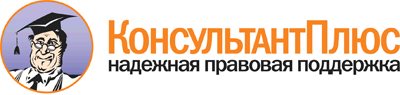 Распоряжение Комитета по образованию Правительства Санкт-Петербурга от 25.04.2013 N 1007-р
(ред. от 07.08.2014)
"Об утверждении Отраслевых перечней государственных услуг (работ), оказываемых (выполняемых) государственными учреждениями Санкт-Петербурга в сфере образования"Документ предоставлен КонсультантПлюс

www.consultant.ru

Дата сохранения: 02.08.2015N п/пНаименование государственной услуги (работы)Категории потребителей государственной услуги (работы)Форма оказания государственной услуги (выполнения работы)12341.Реализация образовательной программы дошкольного образования в группе общеразвивающей направленности для детей в возрасте от 2 месяцев до 1 года (группа 3-5-часового пребывания, 5 (или 6) дней в неделю)Дети в возрасте от 2 месяцев до 1 годаБезвозмездно(п. 1 в ред. Распоряжения Комитета по образованию Правительства Санкт-Петербургаот 10.07.2014 N 3065-р)(п. 1 в ред. Распоряжения Комитета по образованию Правительства Санкт-Петербургаот 10.07.2014 N 3065-р)(п. 1 в ред. Распоряжения Комитета по образованию Правительства Санкт-Петербургаот 10.07.2014 N 3065-р)(п. 1 в ред. Распоряжения Комитета по образованию Правительства Санкт-Петербургаот 10.07.2014 N 3065-р)2.Реализация образовательной программы дошкольного образования в группе общеразвивающей направленности для детей в возрасте от 2 месяцев до 1 года (группа 8-10,5-часового пребывания, 5 (или 6) дней в неделю)Дети в возрасте от 2 месяцев до 1 годаБезвозмездно(п. 2 в ред. Распоряжения Комитета по образованию Правительства Санкт-Петербургаот 10.07.2014 N 3065-р)(п. 2 в ред. Распоряжения Комитета по образованию Правительства Санкт-Петербургаот 10.07.2014 N 3065-р)(п. 2 в ред. Распоряжения Комитета по образованию Правительства Санкт-Петербургаот 10.07.2014 N 3065-р)(п. 2 в ред. Распоряжения Комитета по образованию Правительства Санкт-Петербургаот 10.07.2014 N 3065-р)3.Реализация образовательной программы дошкольного образования в группе общеразвивающей направленности для детей в возрасте от 2 месяцев до 1 года (группа 12-часового пребывания, 5 (или 6) дней в неделю)Дети в возрасте от 2 месяцев до 1 годаБезвозмездно(п. 3 в ред. Распоряжения Комитета по образованию Правительства Санкт-Петербургаот 10.07.2014 N 3065-р)(п. 3 в ред. Распоряжения Комитета по образованию Правительства Санкт-Петербургаот 10.07.2014 N 3065-р)(п. 3 в ред. Распоряжения Комитета по образованию Правительства Санкт-Петербургаот 10.07.2014 N 3065-р)(п. 3 в ред. Распоряжения Комитета по образованию Правительства Санкт-Петербургаот 10.07.2014 N 3065-р)4.Реализация образовательной программы дошкольного образования в группе общеразвивающей направленности для детей в возрасте от 2 месяцев до 1 года (группа 13-14-часового пребывания, 5 (или 6) дней в неделю)Дети в возрасте от 2 месяцев до 1 годаБезвозмездно(п. 4 в ред. Распоряжения Комитета по образованию Правительства Санкт-Петербургаот 10.07.2014 N 3065-р)(п. 4 в ред. Распоряжения Комитета по образованию Правительства Санкт-Петербургаот 10.07.2014 N 3065-р)(п. 4 в ред. Распоряжения Комитета по образованию Правительства Санкт-Петербургаот 10.07.2014 N 3065-р)(п. 4 в ред. Распоряжения Комитета по образованию Правительства Санкт-Петербургаот 10.07.2014 N 3065-р)5.Реализация образовательной программы дошкольного образования в группе общеразвивающей направленности для детей в возрасте от 2 месяцев до 1 года (группа 24-часового пребывания, 5 (или 6) дней в неделю)Дети в возрасте от 2 месяцев до 1 годаБезвозмездно(п. 5 в ред. Распоряжения Комитета по образованию Правительства Санкт-Петербургаот 10.07.2014 N 3065-р)(п. 5 в ред. Распоряжения Комитета по образованию Правительства Санкт-Петербургаот 10.07.2014 N 3065-р)(п. 5 в ред. Распоряжения Комитета по образованию Правительства Санкт-Петербургаот 10.07.2014 N 3065-р)(п. 5 в ред. Распоряжения Комитета по образованию Правительства Санкт-Петербургаот 10.07.2014 N 3065-р)6.Реализация образовательной программы дошкольного образования в группе общеразвивающей направленности для детей в возрасте от 1 года до 3 лет (группа 3-5-часового пребывания, 5 (или 6) дней в неделю)Дети в возрасте от 1 года до 3 летБезвозмездно(п. 6 в ред. Распоряжения Комитета по образованию Правительства Санкт-Петербургаот 10.07.2014 N 3065-р)(п. 6 в ред. Распоряжения Комитета по образованию Правительства Санкт-Петербургаот 10.07.2014 N 3065-р)(п. 6 в ред. Распоряжения Комитета по образованию Правительства Санкт-Петербургаот 10.07.2014 N 3065-р)(п. 6 в ред. Распоряжения Комитета по образованию Правительства Санкт-Петербургаот 10.07.2014 N 3065-р)7.Реализация образовательной программы дошкольного образования в группе общеразвивающей направленности для детей в возрасте от 1 года до 3 лет (группа 8-10,5-часового пребывания, 5 (или 6) дней в неделю)Дети в возрасте от 1 года до 3 летБезвозмездно(п. 7 в ред. Распоряжения Комитета по образованию Правительства Санкт-Петербургаот 10.07.2014 N 3065-р)(п. 7 в ред. Распоряжения Комитета по образованию Правительства Санкт-Петербургаот 10.07.2014 N 3065-р)(п. 7 в ред. Распоряжения Комитета по образованию Правительства Санкт-Петербургаот 10.07.2014 N 3065-р)(п. 7 в ред. Распоряжения Комитета по образованию Правительства Санкт-Петербургаот 10.07.2014 N 3065-р)8.Реализация образовательной программы дошкольного образования в группе общеразвивающей направленности для детей в возрасте от 1 года до 3 лет (группа 12-часового пребывания, 5 (или 6) дней в неделю)Дети в возрасте от 1 года до 3 летБезвозмездно(п. 8 в ред. Распоряжения Комитета по образованию Правительства Санкт-Петербургаот 10.07.2014 N 3065-р)(п. 8 в ред. Распоряжения Комитета по образованию Правительства Санкт-Петербургаот 10.07.2014 N 3065-р)(п. 8 в ред. Распоряжения Комитета по образованию Правительства Санкт-Петербургаот 10.07.2014 N 3065-р)(п. 8 в ред. Распоряжения Комитета по образованию Правительства Санкт-Петербургаот 10.07.2014 N 3065-р)9.Реализация образовательной программы дошкольного образования в группе общеразвивающей направленности для детей в возрасте от 1 года до 3 лет (группа 13-14-часового пребывания, 5 (или 6) дней в неделю)Дети в возрасте от 1 года до 3 летБезвозмездно(п. 9 в ред. Распоряжения Комитета по образованию Правительства Санкт-Петербургаот 10.07.2014 N 3065-р)(п. 9 в ред. Распоряжения Комитета по образованию Правительства Санкт-Петербургаот 10.07.2014 N 3065-р)(п. 9 в ред. Распоряжения Комитета по образованию Правительства Санкт-Петербургаот 10.07.2014 N 3065-р)(п. 9 в ред. Распоряжения Комитета по образованию Правительства Санкт-Петербургаот 10.07.2014 N 3065-р)10.Реализация образовательной программы дошкольного образования в группе общеразвивающей направленности для детей в возрасте от 1 года до 3 лет (группа 24-часового пребывания, 5 (или 6) дней в неделю)Дети в возрасте от 1 года до 3 летБезвозмездно(п. 10 в ред. Распоряжения Комитета по образованию Правительства Санкт-Петербургаот 10.07.2014 N 3065-р)(п. 10 в ред. Распоряжения Комитета по образованию Правительства Санкт-Петербургаот 10.07.2014 N 3065-р)(п. 10 в ред. Распоряжения Комитета по образованию Правительства Санкт-Петербургаот 10.07.2014 N 3065-р)(п. 10 в ред. Распоряжения Комитета по образованию Правительства Санкт-Петербургаот 10.07.2014 N 3065-р)11.Реализация образовательной программы дошкольного образования в группе общеразвивающей направленности для детей в возрасте от 1 года до 3 лет (группа 24-часового пребывания на загородной базе учреждения)Дети в возрасте от 1 года до 3 летБезвозмездно(п. 11 в ред. Распоряжения Комитета по образованию Правительства Санкт-Петербургаот 10.07.2014 N 3065-р)(п. 11 в ред. Распоряжения Комитета по образованию Правительства Санкт-Петербургаот 10.07.2014 N 3065-р)(п. 11 в ред. Распоряжения Комитета по образованию Правительства Санкт-Петербургаот 10.07.2014 N 3065-р)(п. 11 в ред. Распоряжения Комитета по образованию Правительства Санкт-Петербургаот 10.07.2014 N 3065-р)12.Реализация образовательной программы дошкольного образования в группе общеразвивающей направленности для детей в возрасте от 1 года до 3 лет (группа 24-часового пребывания 7 дней в неделю)Дети в возрасте от 1 года до 3 летБезвозмездно(п. 12 в ред. Распоряжения Комитета по образованию Правительства Санкт-Петербургаот 10.07.2014 N 3065-р)(п. 12 в ред. Распоряжения Комитета по образованию Правительства Санкт-Петербургаот 10.07.2014 N 3065-р)(п. 12 в ред. Распоряжения Комитета по образованию Правительства Санкт-Петербургаот 10.07.2014 N 3065-р)(п. 12 в ред. Распоряжения Комитета по образованию Правительства Санкт-Петербургаот 10.07.2014 N 3065-р)13.Реализация образовательной программы дошкольного образования в группе общеразвивающей направленности для детей в возрасте от 3 до 7 лет (группа 3-5-часового пребывания, 5 (или 6) дней в неделю)Дети в возрасте от 3 до 7 летБезвозмездно(п. 13 в ред. Распоряжения Комитета по образованию Правительства Санкт-Петербургаот 10.07.2014 N 3065-р)(п. 13 в ред. Распоряжения Комитета по образованию Правительства Санкт-Петербургаот 10.07.2014 N 3065-р)(п. 13 в ред. Распоряжения Комитета по образованию Правительства Санкт-Петербургаот 10.07.2014 N 3065-р)(п. 13 в ред. Распоряжения Комитета по образованию Правительства Санкт-Петербургаот 10.07.2014 N 3065-р)14.Реализация образовательной программы дошкольного образования в группе общеразвивающей направленности для детей в возрасте от 3 до 7 лет (группа 8 - 10,5-часового пребывания, 5 (или 6) дней в неделю)Дети в возрасте от 3 до 7 летБезвозмездно(п. 14 в ред. Распоряжения Комитета по образованию Правительства Санкт-Петербургаот 10.07.2014 N 3065-р)(п. 14 в ред. Распоряжения Комитета по образованию Правительства Санкт-Петербургаот 10.07.2014 N 3065-р)(п. 14 в ред. Распоряжения Комитета по образованию Правительства Санкт-Петербургаот 10.07.2014 N 3065-р)(п. 14 в ред. Распоряжения Комитета по образованию Правительства Санкт-Петербургаот 10.07.2014 N 3065-р)15.Реализация образовательной программы дошкольного образования в группе общеразвивающей направленности для детей в возрасте от 3 до 7 лет (группа 12-часового пребывания, 5 (или 6) дней вДети в возрасте от 3 до 7 летБезвозмездно(п. 15 в ред. Распоряжения Комитета по образованию Правительства Санкт-Петербургаот 10.07.2014 N 3065-р)(п. 15 в ред. Распоряжения Комитета по образованию Правительства Санкт-Петербургаот 10.07.2014 N 3065-р)(п. 15 в ред. Распоряжения Комитета по образованию Правительства Санкт-Петербургаот 10.07.2014 N 3065-р)(п. 15 в ред. Распоряжения Комитета по образованию Правительства Санкт-Петербургаот 10.07.2014 N 3065-р)16.Реализация образовательной программы дошкольного образования в группе общеразвивающей направленности для детей в возрасте от 3 до 7 лет (группа 13-14-часового пребывания, 5 (или 6) дней в неделю)Дети в возрасте от 3 до 7 летБезвозмездно(п. 16 в ред. Распоряжения Комитета по образованию Правительства Санкт-Петербургаот 10.07.2014 N 3065-р)(п. 16 в ред. Распоряжения Комитета по образованию Правительства Санкт-Петербургаот 10.07.2014 N 3065-р)(п. 16 в ред. Распоряжения Комитета по образованию Правительства Санкт-Петербургаот 10.07.2014 N 3065-р)(п. 16 в ред. Распоряжения Комитета по образованию Правительства Санкт-Петербургаот 10.07.2014 N 3065-р)17.Реализация образовательной программы дошкольного образования в группе общеразвивающей направленности для детей в возрасте от 3 до 7 лет (группа 24-часового пребывания, 5 (или 6) дней в неделю)Дети в возрасте от 3 до 7 летБезвозмездно(п. 17 в ред. Распоряжения Комитета по образованию Правительства Санкт-Петербургаот 10.07.2014 N 3065-р)(п. 17 в ред. Распоряжения Комитета по образованию Правительства Санкт-Петербургаот 10.07.2014 N 3065-р)(п. 17 в ред. Распоряжения Комитета по образованию Правительства Санкт-Петербургаот 10.07.2014 N 3065-р)(п. 17 в ред. Распоряжения Комитета по образованию Правительства Санкт-Петербургаот 10.07.2014 N 3065-р)18.Реализация образовательной программы дошкольного образования в группе общеразвивающей направленности для детей в возрасте от 3 до 7 лет (группа 24-часового пребывания на загородной базе учреждения)Дети в возрасте от 3 до 7 летБезвозмездно(п. 18 в ред. Распоряжения Комитета по образованию Правительства Санкт-Петербургаот 10.07.2014 N 3065-р)(п. 18 в ред. Распоряжения Комитета по образованию Правительства Санкт-Петербургаот 10.07.2014 N 3065-р)(п. 18 в ред. Распоряжения Комитета по образованию Правительства Санкт-Петербургаот 10.07.2014 N 3065-р)(п. 18 в ред. Распоряжения Комитета по образованию Правительства Санкт-Петербургаот 10.07.2014 N 3065-р)19.Реализация образовательной программы дошкольного образования в группе общеразвивающей направленности для детей в возрасте от 3 до 7 лет (группа 24-часового пребывания 7 дней в неделю)Дети в возрасте от 3 до 7 летБезвозмездно(п. 19 в ред. Распоряжения Комитета по образованию Правительства Санкт-Петербургаот 10.07.2014 N 3065-р)(п. 19 в ред. Распоряжения Комитета по образованию Правительства Санкт-Петербургаот 10.07.2014 N 3065-р)(п. 19 в ред. Распоряжения Комитета по образованию Правительства Санкт-Петербургаот 10.07.2014 N 3065-р)(п. 19 в ред. Распоряжения Комитета по образованию Правительства Санкт-Петербургаот 10.07.2014 N 3065-р)20.Реализация основной общеобразовательной программы дошкольного образования в группе общеразвивающей направленности (с приоритетным осуществлением деятельности по развитию детей по одному из таких направлений, как познавательно-речевое, социально-личностное, художественно-эстетическое или физическое), для детей в возрасте от 1 года до 3 лет (группа 3-5-часового пребывания, 5 (или 6) дней в неделю)Дети в возрасте от 1 года до 3 летБезвозмездно(п. 20 в ред. Распоряжения Комитета по образованию Правительства Санкт-Петербургаот 10.07.2014 N 3065-р)(п. 20 в ред. Распоряжения Комитета по образованию Правительства Санкт-Петербургаот 10.07.2014 N 3065-р)(п. 20 в ред. Распоряжения Комитета по образованию Правительства Санкт-Петербургаот 10.07.2014 N 3065-р)(п. 20 в ред. Распоряжения Комитета по образованию Правительства Санкт-Петербургаот 10.07.2014 N 3065-р)21.Реализация образовательной программы дошкольного образования в группе общеразвивающей направленности (с приоритетным осуществлением деятельности по развитию детей по одному из таких направлений, как познавательно-речевое, социально-личностное, художественно-эстетическое или физическое), для детей в возрасте от 1 года до 3 лет (группа 8-10,5-часового пребывания, 5 (или 6) в неделю)Дети в возрасте от 1 года до 3 летБезвозмездно(п. 21 в ред. Распоряжения Комитета по образованию Правительства Санкт-Петербургаот 10.07.2014 N 3065-р)(п. 21 в ред. Распоряжения Комитета по образованию Правительства Санкт-Петербургаот 10.07.2014 N 3065-р)(п. 21 в ред. Распоряжения Комитета по образованию Правительства Санкт-Петербургаот 10.07.2014 N 3065-р)(п. 21 в ред. Распоряжения Комитета по образованию Правительства Санкт-Петербургаот 10.07.2014 N 3065-р)22.Реализация образовательной программы дошкольного образования в группе общеразвивающей направленности (с приоритетным осуществлением деятельности по развитию детей по одному из таких направлений, как познавательно-речевое, социально-личностное, художественно-эстетическое или физическое), для детей в возрасте от 1 года до 3 лет (группа 12-часового пребывания, 5 (или 6) дней в неделю)Дети в возрасте от 1 года до 3 летБезвозмездно(п. 22 в ред. Распоряжения Комитета по образованию Правительства Санкт-Петербургаот 10.07.2014 N 3065-р)(п. 22 в ред. Распоряжения Комитета по образованию Правительства Санкт-Петербургаот 10.07.2014 N 3065-р)(п. 22 в ред. Распоряжения Комитета по образованию Правительства Санкт-Петербургаот 10.07.2014 N 3065-р)(п. 22 в ред. Распоряжения Комитета по образованию Правительства Санкт-Петербургаот 10.07.2014 N 3065-р)23.Реализация образовательной программы дошкольного образования в группе общеразвивающей направленности (с приоритетным осуществлением деятельности по развитию детей по одному из таких направлений, как познавательно-речевое, социально-личностное, художественно-эстетическое или физическое), для детей в возрасте от 1 года до 3 лет (группа 13-14-часового пребывания, 5 (или 6) дней в неделю)Дети в возрасте от 1 года до 3 летБезвозмездно(п. 23 в ред. Распоряжения Комитета по образованию Правительства Санкт-Петербургаот 10.07.2014 N 3065-р)(п. 23 в ред. Распоряжения Комитета по образованию Правительства Санкт-Петербургаот 10.07.2014 N 3065-р)(п. 23 в ред. Распоряжения Комитета по образованию Правительства Санкт-Петербургаот 10.07.2014 N 3065-р)(п. 23 в ред. Распоряжения Комитета по образованию Правительства Санкт-Петербургаот 10.07.2014 N 3065-р)24.Реализация образовательной программы дошкольного образования в группе общеразвивающей направленности (с приоритетным осуществлением деятельности по развитию детей по одному из таких направлений, как познавательно-речевое, социально-личностное, художественно-эстетическое или физическое), для детей в возрасте от 1 года до 3 лет (группа 24-часового пребывания, 5 (или 6) дней в неделю)Дети в возрасте от 1 года до 3 летБезвозмездно(п. 24 в ред. Распоряжения Комитета по образованию Правительства Санкт-Петербургаот 10.07.2014 N 3065-р)(п. 24 в ред. Распоряжения Комитета по образованию Правительства Санкт-Петербургаот 10.07.2014 N 3065-р)(п. 24 в ред. Распоряжения Комитета по образованию Правительства Санкт-Петербургаот 10.07.2014 N 3065-р)(п. 24 в ред. Распоряжения Комитета по образованию Правительства Санкт-Петербургаот 10.07.2014 N 3065-р)25.Реализация образовательной программы дошкольного образования в группе общеразвивающей направленности (с приоритетным осуществлением деятельности по развитию детей по одному из таких направлений, как познавательно-речевое, социально-личностное, художественно-эстетическое или физическое), для детей в возрасте от 1 года до 3 лет (группа 24-часового пребывания, 7 дней в неделю)Дети в возрасте от 1 года до 3 летБезвозмездно(п. 25 в ред. Распоряжения Комитета по образованию Правительства Санкт-Петербургаот 10.07.2014 N 3065-р)(п. 25 в ред. Распоряжения Комитета по образованию Правительства Санкт-Петербургаот 10.07.2014 N 3065-р)(п. 25 в ред. Распоряжения Комитета по образованию Правительства Санкт-Петербургаот 10.07.2014 N 3065-р)(п. 25 в ред. Распоряжения Комитета по образованию Правительства Санкт-Петербургаот 10.07.2014 N 3065-р)26.Реализация образовательной программы дошкольного образования в группе общеразвивающей направленности (с приоритетным осуществлением деятельности по развитию детей по одному из таких направлений, как познавательно-речевое, социально-личностное, художественно-эстетическое или физическое), для детей в возрасте от 3 до 7 лет (группа 3-5-часового пребывания, 5 (или 6) дней в неделю)Дети в возрасте от 3 до 7 летБезвозмездно(п. 26 в ред. Распоряжения Комитета по образованию Правительства Санкт-Петербургаот 10.07.2014 N 3065-р)(п. 26 в ред. Распоряжения Комитета по образованию Правительства Санкт-Петербургаот 10.07.2014 N 3065-р)(п. 26 в ред. Распоряжения Комитета по образованию Правительства Санкт-Петербургаот 10.07.2014 N 3065-р)(п. 26 в ред. Распоряжения Комитета по образованию Правительства Санкт-Петербургаот 10.07.2014 N 3065-р)27.Реализация образовательной программы дошкольного образования в группе общеразвивающей направленности (с приоритетным осуществлением деятельности по развитию детей по одному из таких направлений, как познавательно-речевое, социально-личностное, художественно-эстетическое или физическое), для детей в возрасте от 3 до 7 лет (группа 8-10,5-часового пребывания, 5 (или 6) дней в неделю)Дети в возрасте от 3 до 7 летБезвозмездно(п. 27 в ред. Распоряжения Комитета по образованию Правительства Санкт-Петербургаот 10.07.2014 N 3065-р)(п. 27 в ред. Распоряжения Комитета по образованию Правительства Санкт-Петербургаот 10.07.2014 N 3065-р)(п. 27 в ред. Распоряжения Комитета по образованию Правительства Санкт-Петербургаот 10.07.2014 N 3065-р)(п. 27 в ред. Распоряжения Комитета по образованию Правительства Санкт-Петербургаот 10.07.2014 N 3065-р)28.Реализация образовательной программы дошкольного образования в группе общеразвивающей направленности (с приоритетным осуществлением деятельности по развитию детей по одному из таких направлений, как познавательно-речевое, социально-личностное, художественно-эстетическое или физическое), для детей в возрасте от 3 до 7 лет (группа 12-часового пребывания, 5 (или 6) дней в неделю)Дети в возрасте от 3 до 7 летБезвозмездно(п. 28 в ред. Распоряжения Комитета по образованию Правительства Санкт-Петербургаот 10.07.2014 N 3065-р)(п. 28 в ред. Распоряжения Комитета по образованию Правительства Санкт-Петербургаот 10.07.2014 N 3065-р)(п. 28 в ред. Распоряжения Комитета по образованию Правительства Санкт-Петербургаот 10.07.2014 N 3065-р)(п. 28 в ред. Распоряжения Комитета по образованию Правительства Санкт-Петербургаот 10.07.2014 N 3065-р)29.Реализация образовательной программы дошкольного образования в группе общеразвивающей направленности (с приоритетным осуществлением деятельности по развитию детей по одному из таких направлений, как познавательно-речевое, социально-личностное, художественно-эстетическое или физическое), для детей в возрасте от 3 до 7 лет (группа 13-14-часового пребывания, 5 (или 6) дней в неделю)Дети в возрасте от 3 до 7 летБезвозмездно(п. 29 в ред. Распоряжения Комитета по образованию Правительства Санкт-Петербургаот 10.07.2014 N 3065-р)(п. 29 в ред. Распоряжения Комитета по образованию Правительства Санкт-Петербургаот 10.07.2014 N 3065-р)(п. 29 в ред. Распоряжения Комитета по образованию Правительства Санкт-Петербургаот 10.07.2014 N 3065-р)(п. 29 в ред. Распоряжения Комитета по образованию Правительства Санкт-Петербургаот 10.07.2014 N 3065-р)30.Реализация образовательной программы дошкольного образования в группе общеразвивающей направленности (с приоритетным осуществлением деятельности по развитию детей по одному из таких направлений, как познавательно-речевое, социально-личностное, художественно-эстетическое или физическое), для детей в возрасте от 3 до 7 лет (группа 24-часового пребывания, 5 (или 6) дней в неделю)Дети в возрасте от 3 до 7 летБезвозмездно(п. 30 в ред. Распоряжения Комитета по образованию Правительства Санкт-Петербургаот 10.07.2014 N 3065-р)(п. 30 в ред. Распоряжения Комитета по образованию Правительства Санкт-Петербургаот 10.07.2014 N 3065-р)(п. 30 в ред. Распоряжения Комитета по образованию Правительства Санкт-Петербургаот 10.07.2014 N 3065-р)(п. 30 в ред. Распоряжения Комитета по образованию Правительства Санкт-Петербургаот 10.07.2014 N 3065-р)31.Реализация образовательной программы дошкольного образования в группе общеразвивающей направленности (с приоритетным осуществлением деятельности по развитию детей по одному из таких направлений, как познавательно-речевое, социально-личностное, художественно-эстетическое или физическое), для детей в возрасте от 3 до 7 лет (группа 24-часового пребывания, 7 дней в неделю)Дети в возрасте от 3 до 7 летБезвозмездно(п. 31 в ред. Распоряжения Комитета по образованию Правительства Санкт-Петербургаот 10.07.2014 N 3065-р)(п. 31 в ред. Распоряжения Комитета по образованию Правительства Санкт-Петербургаот 10.07.2014 N 3065-р)(п. 31 в ред. Распоряжения Комитета по образованию Правительства Санкт-Петербургаот 10.07.2014 N 3065-р)(п. 31 в ред. Распоряжения Комитета по образованию Правительства Санкт-Петербургаот 10.07.2014 N 3065-р)32.Реализация образовательной программы дошкольного образования в группе оздоровительной направленности (для детей с туберкулезной интоксикацией, нуждающихся в длительном лечении и проведении для них необходимого комплекса специальных лечебно-оздоровительных мероприятий), в возрасте до 3 лет (группа 3-5-часового пребывания, 5 (или 6) дней в неделю)Дети в возрасте до 3 летБезвозмездно(п. 32 в ред. Распоряжения Комитета по образованию Правительства Санкт-Петербургаот 10.07.2014 N 3065-р)(п. 32 в ред. Распоряжения Комитета по образованию Правительства Санкт-Петербургаот 10.07.2014 N 3065-р)(п. 32 в ред. Распоряжения Комитета по образованию Правительства Санкт-Петербургаот 10.07.2014 N 3065-р)(п. 32 в ред. Распоряжения Комитета по образованию Правительства Санкт-Петербургаот 10.07.2014 N 3065-р)33.Реализация образовательной программы дошкольного образования в группе оздоровительной направленности (для детей с туберкулезной интоксикацией, нуждающихся в длительном лечении и проведении для них необходимого комплекса специальных лечебно-оздоровительных мероприятий), в возрасте до 3 лет (группа 8-10,5-часового пребывания, 5 (или 6) дней в неделю)Дети в возрасте до 3 летБезвозмездно(п. 33 в ред. Распоряжения Комитета по образованию Правительства Санкт-Петербургаот 10.07.2014 N 3065-р)(п. 33 в ред. Распоряжения Комитета по образованию Правительства Санкт-Петербургаот 10.07.2014 N 3065-р)(п. 33 в ред. Распоряжения Комитета по образованию Правительства Санкт-Петербургаот 10.07.2014 N 3065-р)(п. 33 в ред. Распоряжения Комитета по образованию Правительства Санкт-Петербургаот 10.07.2014 N 3065-р)34.Реализация образовательной программы дошкольного образования в группе оздоровительной направленности (для детей с туберкулезной интоксикацией, нуждающихся в длительном лечении и проведении для них необходимого комплекса специальных лечебно-оздоровительных мероприятий), в возрасте до 3 лет (группа 12-часового пребывания, 5 (или 6) дней в неделю)Дети в возрасте до 3 летБезвозмездно(п. 34 в ред. Распоряжения Комитета по образованию Правительства Санкт-Петербургаот 10.07.2014 N 3065-р)(п. 34 в ред. Распоряжения Комитета по образованию Правительства Санкт-Петербургаот 10.07.2014 N 3065-р)(п. 34 в ред. Распоряжения Комитета по образованию Правительства Санкт-Петербургаот 10.07.2014 N 3065-р)(п. 34 в ред. Распоряжения Комитета по образованию Правительства Санкт-Петербургаот 10.07.2014 N 3065-р)35.Реализация образовательной программы дошкольного образования в группе оздоровительной направленности (для детей с туберкулезной интоксикацией, нуждающихся в длительном лечении и проведении для них необходимого комплекса специальных лечебно-оздоровительных мероприятий), в возрасте до 3 лет (группа 13-14-часового пребывания, 5 (или 6) дней в неделю)Дети в возрасте до 3 летБезвозмездно(п. 35 в ред. Распоряжения Комитета по образованию Правительства Санкт-Петербургаот 10.07.2014 N 3065-р)(п. 35 в ред. Распоряжения Комитета по образованию Правительства Санкт-Петербургаот 10.07.2014 N 3065-р)(п. 35 в ред. Распоряжения Комитета по образованию Правительства Санкт-Петербургаот 10.07.2014 N 3065-р)(п. 35 в ред. Распоряжения Комитета по образованию Правительства Санкт-Петербургаот 10.07.2014 N 3065-р)36.Реализация образовательной программы дошкольного образования в группе оздоровительной направленности (для детей с туберкулезной интоксикацией, нуждающихся в длительном лечении и проведении для них необходимого комплекса специальных лечебно-оздоровительных мероприятий), в возрасте до 3 лет (группа 24-часового пребывания, 5 (или 6) дней в неделю)Дети в возрасте до 3 летБезвозмездно(п. 36 в ред. Распоряжения Комитета по образованию Правительства Санкт-Петербургаот 10.07.2014 N 3065-р)(п. 36 в ред. Распоряжения Комитета по образованию Правительства Санкт-Петербургаот 10.07.2014 N 3065-р)(п. 36 в ред. Распоряжения Комитета по образованию Правительства Санкт-Петербургаот 10.07.2014 N 3065-р)(п. 36 в ред. Распоряжения Комитета по образованию Правительства Санкт-Петербургаот 10.07.2014 N 3065-р)37.Реализация образовательной программы дошкольного образования в группе оздоровительной направленности (для детей с туберкулезной интоксикацией, нуждающихся в длительном лечении и проведении для них необходимого комплекса специальных лечебно-оздоровительных мероприятий), в возрасте до 3 лет (группа 24-часового пребывания на загородной базе образовательного учреждения)Дети в возрасте до 3 летБезвозмездно(п. 37 в ред. Распоряжения Комитета по образованию Правительства Санкт-Петербургаот 10.07.2014 N 3065-р)(п. 37 в ред. Распоряжения Комитета по образованию Правительства Санкт-Петербургаот 10.07.2014 N 3065-р)(п. 37 в ред. Распоряжения Комитета по образованию Правительства Санкт-Петербургаот 10.07.2014 N 3065-р)(п. 37 в ред. Распоряжения Комитета по образованию Правительства Санкт-Петербургаот 10.07.2014 N 3065-р)38.Реализация образовательной программы дошкольного образования в группе оздоровительной направленности (для детей с туберкулезной интоксикацией, нуждающихся в длительном лечении и проведении для них необходимого комплекса специальных лечебно-оздоровительных мероприятий), в возрасте до 3 лет (группа 24-часового пребывания, 7 дней в неделю)Дети в возрасте до 3 летБезвозмездно(п. 38 в ред. Распоряжения Комитета по образованию Правительства Санкт-Петербургаот 10.07.2014 N 3065-р)(п. 38 в ред. Распоряжения Комитета по образованию Правительства Санкт-Петербургаот 10.07.2014 N 3065-р)(п. 38 в ред. Распоряжения Комитета по образованию Правительства Санкт-Петербургаот 10.07.2014 N 3065-р)(п. 38 в ред. Распоряжения Комитета по образованию Правительства Санкт-Петербургаот 10.07.2014 N 3065-р)39.Реализация образовательной программы дошкольного образования в группе оздоровительной направленности (для часто болеющих детей, нуждающихся в длительном лечении и проведении для них необходимого комплекса специальных лечебно-оздоровительных мероприятий), в возрасте до 3 лет (группа 3-5-часового пребывания, 5 (или 6) дней в неделю)Дети в возрасте до 3 летБезвозмездно(п. 39 в ред. Распоряжения Комитета по образованию Правительства Санкт-Петербургаот 10.07.2014 N 3065-р)(п. 39 в ред. Распоряжения Комитета по образованию Правительства Санкт-Петербургаот 10.07.2014 N 3065-р)(п. 39 в ред. Распоряжения Комитета по образованию Правительства Санкт-Петербургаот 10.07.2014 N 3065-р)(п. 39 в ред. Распоряжения Комитета по образованию Правительства Санкт-Петербургаот 10.07.2014 N 3065-р)40.Реализация образовательной программы дошкольного образования в группе оздоровительной направленности (для часто болеющих детей, нуждающихся в длительном лечении и проведении для них необходимого комплекса специальных лечебно-оздоровительных мероприятий), в возрасте до 3 лет (группа 8-10,5-часового пребывания, 5 (или 6) дней в неделю)Дети в возрасте до 3 летБезвозмездно(п. 40 в ред. Распоряжения Комитета по образованию Правительства Санкт-Петербургаот 10.07.2014 N 3065-р)(п. 40 в ред. Распоряжения Комитета по образованию Правительства Санкт-Петербургаот 10.07.2014 N 3065-р)(п. 40 в ред. Распоряжения Комитета по образованию Правительства Санкт-Петербургаот 10.07.2014 N 3065-р)(п. 40 в ред. Распоряжения Комитета по образованию Правительства Санкт-Петербургаот 10.07.2014 N 3065-р)41.Реализация образовательной программы дошкольного образования в группе оздоровительной направленности (для часто болеющих детей, нуждающихся в длительном лечении и проведении для них необходимого комплекса специальных лечебно-оздоровительных мероприятий), в возрасте до 3 лет (группа 12-часового пребывания, 5 (или 6) дней в неделю)Дети в возрасте до 3 летБезвозмездно(п. 41 в ред. Распоряжения Комитета по образованию Правительства Санкт-Петербургаот 10.07.2014 N 3065-р)(п. 41 в ред. Распоряжения Комитета по образованию Правительства Санкт-Петербургаот 10.07.2014 N 3065-р)(п. 41 в ред. Распоряжения Комитета по образованию Правительства Санкт-Петербургаот 10.07.2014 N 3065-р)(п. 41 в ред. Распоряжения Комитета по образованию Правительства Санкт-Петербургаот 10.07.2014 N 3065-р)42.Реализация образовательной программы дошкольного образования в группе оздоровительной направленности (для часто болеющих детей, нуждающихся в длительном лечении и проведении для них необходимого комплекса специальных лечебно-оздоровительных мероприятий), в возрасте до 3 лет (группа 13-14-часового пребывания, 5 (или 6) дней в неделю)Дети в возрасте до 3 летБезвозмездно(п. 42 в ред. Распоряжения Комитета по образованию Правительства Санкт-Петербургаот 10.07.2014 N 3065-р)(п. 42 в ред. Распоряжения Комитета по образованию Правительства Санкт-Петербургаот 10.07.2014 N 3065-р)(п. 42 в ред. Распоряжения Комитета по образованию Правительства Санкт-Петербургаот 10.07.2014 N 3065-р)(п. 42 в ред. Распоряжения Комитета по образованию Правительства Санкт-Петербургаот 10.07.2014 N 3065-р)43.Реализация образовательной программы дошкольного образования в группе оздоровительной направленности (для часто болеющих детей, нуждающихся в длительном лечении и проведении для них необходимого комплекса специальных лечебно-оздоровительных мероприятий), в возрасте до 3 лет (группа 24-часового пребывания, 5 (или 6) дней в неделю)Дети в возрасте до 3 летБезвозмездно(п. 43 в ред. Распоряжения Комитета по образованию Правительства Санкт-Петербургаот 10.07.2014 N 3065-р)(п. 43 в ред. Распоряжения Комитета по образованию Правительства Санкт-Петербургаот 10.07.2014 N 3065-р)(п. 43 в ред. Распоряжения Комитета по образованию Правительства Санкт-Петербургаот 10.07.2014 N 3065-р)(п. 43 в ред. Распоряжения Комитета по образованию Правительства Санкт-Петербургаот 10.07.2014 N 3065-р)44.Реализация образовательной программы дошкольного образования в группе оздоровительной направленности (для часто болеющих детей, нуждающихся в длительном лечении и проведении для них необходимого комплекса специальных лечебно-оздоровительных мероприятий), в возрасте до 3 лет (группа 24-часового пребывания на загородной базе образовательного учреждения)Дети в возрасте до 3 летБезвозмездно(п. 44 в ред. Распоряжения Комитета по образованию Правительства Санкт-Петербургаот 10.07.2014 N 3065-р)(п. 44 в ред. Распоряжения Комитета по образованию Правительства Санкт-Петербургаот 10.07.2014 N 3065-р)(п. 44 в ред. Распоряжения Комитета по образованию Правительства Санкт-Петербургаот 10.07.2014 N 3065-р)(п. 44 в ред. Распоряжения Комитета по образованию Правительства Санкт-Петербургаот 10.07.2014 N 3065-р)45.Реализация образовательной программы дошкольного образования в группе оздоровительной направленности (для часто болеющих детей, нуждающихся в длительном лечении и проведении для них необходимого комплекса специальных лечебно-оздоровительных мероприятий), в возрасте до 3 лет (группа 24-часового пребывания, 7 дней в неделю)Дети в возрасте до 3 летБезвозмездно(п. 45 в ред. Распоряжения Комитета по образованию Правительства Санкт-Петербургаот 10.07.2014 N 3065-р)(п. 45 в ред. Распоряжения Комитета по образованию Правительства Санкт-Петербургаот 10.07.2014 N 3065-р)(п. 45 в ред. Распоряжения Комитета по образованию Правительства Санкт-Петербургаот 10.07.2014 N 3065-р)(п. 45 в ред. Распоряжения Комитета по образованию Правительства Санкт-Петербургаот 10.07.2014 N 3065-р)46.Реализация образовательной программы дошкольного образования в группе оздоровительной направленности (для детей, нуждающихся в длительном лечении и проведении для них необходимого комплекса специальных лечебно-оздоровительных мероприятий), в возрасте до 3 лет (группа 3-5-часового пребывания, 5 (или 6) дней в неделю)Дети в возрасте до 3 летБезвозмездно(п. 46 в ред. Распоряжения Комитета по образованию Правительства Санкт-Петербургаот 10.07.2014 N 3065-р)(п. 46 в ред. Распоряжения Комитета по образованию Правительства Санкт-Петербургаот 10.07.2014 N 3065-р)(п. 46 в ред. Распоряжения Комитета по образованию Правительства Санкт-Петербургаот 10.07.2014 N 3065-р)(п. 46 в ред. Распоряжения Комитета по образованию Правительства Санкт-Петербургаот 10.07.2014 N 3065-р)47.Реализация образовательной программы дошкольного образования в группе оздоровительной направленности (для детей, нуждающихся в длительном лечении и проведении для них необходимого комплекса специальных лечебно-оздоровительных мероприятий), в возрасте до 3 лет (группа 8-10,5-часового пребывания, 5 (или 6) дней в неделю)Дети в возрасте до 3 летБезвозмездно(п. 47 в ред. Распоряжения Комитета по образованию Правительства Санкт-Петербургаот 10.07.2014 N 3065-р)(п. 47 в ред. Распоряжения Комитета по образованию Правительства Санкт-Петербургаот 10.07.2014 N 3065-р)(п. 47 в ред. Распоряжения Комитета по образованию Правительства Санкт-Петербургаот 10.07.2014 N 3065-р)(п. 47 в ред. Распоряжения Комитета по образованию Правительства Санкт-Петербургаот 10.07.2014 N 3065-р)48.Реализация образовательной программы дошкольного образования в группе оздоровительной направленности (для детей, нуждающихся в длительном лечении и проведении для них необходимого комплекса специальных лечебно-оздоровительных мероприятий), в возрасте до 3 лет (группа 12-часового пребывания, 5 (или 6) дней в неделю)Дети в возрасте до 3 летБезвозмездно(п. 48 в ред. Распоряжения Комитета по образованию Правительства Санкт-Петербургаот 10.07.2014 N 3065-р)(п. 48 в ред. Распоряжения Комитета по образованию Правительства Санкт-Петербургаот 10.07.2014 N 3065-р)(п. 48 в ред. Распоряжения Комитета по образованию Правительства Санкт-Петербургаот 10.07.2014 N 3065-р)(п. 48 в ред. Распоряжения Комитета по образованию Правительства Санкт-Петербургаот 10.07.2014 N 3065-р)49.Реализация образовательной программы дошкольного образования в группе оздоровительной направленности (для детей, нуждающихся в длительном лечении и проведении для них необходимого комплекса специальных лечебно-оздоровительных мероприятий), в возрасте до 3 лет (группа 13-14-часового пребывания, 5 (или 6) дней в неделю)Дети в возрасте до 3 летБезвозмездно(п. 49 в ред. Распоряжения Комитета по образованию Правительства Санкт-Петербургаот 10.07.2014 N 3065-р)(п. 49 в ред. Распоряжения Комитета по образованию Правительства Санкт-Петербургаот 10.07.2014 N 3065-р)(п. 49 в ред. Распоряжения Комитета по образованию Правительства Санкт-Петербургаот 10.07.2014 N 3065-р)(п. 49 в ред. Распоряжения Комитета по образованию Правительства Санкт-Петербургаот 10.07.2014 N 3065-р)50.Реализация образовательной программы дошкольного образования в группе оздоровительной направленности (для детей, нуждающихся в длительном лечении и проведении для них необходимого комплекса специальных лечебно-оздоровительных мероприятий), в возрасте до 3 лет (группа 24-часового пребывания, 5 (или 6) дней в неделю)Дети в возрасте до 3 летБезвозмездно(п. 50 в ред. Распоряжения Комитета по образованию Правительства Санкт-Петербургаот 10.07.2014 N 3065-р)(п. 50 в ред. Распоряжения Комитета по образованию Правительства Санкт-Петербургаот 10.07.2014 N 3065-р)(п. 50 в ред. Распоряжения Комитета по образованию Правительства Санкт-Петербургаот 10.07.2014 N 3065-р)(п. 50 в ред. Распоряжения Комитета по образованию Правительства Санкт-Петербургаот 10.07.2014 N 3065-р)51.Реализация образовательной программы дошкольного образования в группе оздоровительной направленности (для детей, нуждающихся в длительном лечении и проведении для них необходимого комплекса специальных лечебно-оздоровительных мероприятий), в возрасте до 3 лет (группа 24-часового пребывания на загородной базе учреждения)Дети в возрасте до 3 летБезвозмездно(п. 51 в ред. Распоряжения Комитета по образованию Правительства Санкт-Петербургаот 10.07.2014 N 3065-р)(п. 51 в ред. Распоряжения Комитета по образованию Правительства Санкт-Петербургаот 10.07.2014 N 3065-р)(п. 51 в ред. Распоряжения Комитета по образованию Правительства Санкт-Петербургаот 10.07.2014 N 3065-р)(п. 51 в ред. Распоряжения Комитета по образованию Правительства Санкт-Петербургаот 10.07.2014 N 3065-р)52.Реализация образовательной программы дошкольного образования в группе оздоровительной направленности (для детей, нуждающихся в длительном лечении и проведении для них необходимого комплекса специальных лечебно-оздоровительных мероприятий), в возрасте до 3 лет (группа 24-часового пребывания, 7 дней в неделю)Дети в возрасте до 3 летБезвозмездно(п. 52 в ред. Распоряжения Комитета по образованию Правительства Санкт-Петербургаот 10.07.2014 N 3065-р)(п. 52 в ред. Распоряжения Комитета по образованию Правительства Санкт-Петербургаот 10.07.2014 N 3065-р)(п. 52 в ред. Распоряжения Комитета по образованию Правительства Санкт-Петербургаот 10.07.2014 N 3065-р)(п. 52 в ред. Распоряжения Комитета по образованию Правительства Санкт-Петербургаот 10.07.2014 N 3065-р)53.Реализация образовательной программы дошкольного образования в группе оздоровительной направленности (для детей с туберкулезной интоксикацией, нуждающихся в длительном лечении и проведении для них необходимого комплекса специальных лечебно-оздоровительных мероприятий), в возрасте от 3 до 7 лет (группа 3-5-часового пребывания, 5 (или 6) дней в неделю)Дети в возрасте от 3 до 7 летБезвозмездно(п. 53 в ред. Распоряжения Комитета по образованию Правительства Санкт-Петербургаот 10.07.2014 N 3065-р)(п. 53 в ред. Распоряжения Комитета по образованию Правительства Санкт-Петербургаот 10.07.2014 N 3065-р)(п. 53 в ред. Распоряжения Комитета по образованию Правительства Санкт-Петербургаот 10.07.2014 N 3065-р)(п. 53 в ред. Распоряжения Комитета по образованию Правительства Санкт-Петербургаот 10.07.2014 N 3065-р)54.Реализация образовательной программы дошкольного образования в группе оздоровительной направленности (для детей с туберкулезной интоксикацией, нуждающихся в длительном лечении и проведении для них необходимого комплекса специальных лечебно-оздоровительных мероприятий), в возрасте от 3 до 7 лет (группа 8-10,5-часового пребывания, 5 (или 6) дней в неделю)Дети в возрасте от 3 до 7 летБезвозмездно(п. 54 в ред. Распоряжения Комитета по образованию Правительства Санкт-Петербургаот 10.07.2014 N 3065-р)(п. 54 в ред. Распоряжения Комитета по образованию Правительства Санкт-Петербургаот 10.07.2014 N 3065-р)(п. 54 в ред. Распоряжения Комитета по образованию Правительства Санкт-Петербургаот 10.07.2014 N 3065-р)(п. 54 в ред. Распоряжения Комитета по образованию Правительства Санкт-Петербургаот 10.07.2014 N 3065-р)55.Реализация образовательной программы дошкольного образования в группе оздоровительной направленности (для детей с туберкулезной интоксикацией, нуждающихся в длительном лечении и проведении для них необходимого комплекса специальных лечебно-оздоровительных мероприятий), в возрасте от 3 до 7 лет (группа 12-часового пребывания, 5 (или 6) дней в неделю)Дети в возрасте от 3 до 7 летБезвозмездно(п. 55 в ред. Распоряжения Комитета по образованию Правительства Санкт-Петербургаот 10.07.2014 N 3065-р)(п. 55 в ред. Распоряжения Комитета по образованию Правительства Санкт-Петербургаот 10.07.2014 N 3065-р)(п. 55 в ред. Распоряжения Комитета по образованию Правительства Санкт-Петербургаот 10.07.2014 N 3065-р)(п. 55 в ред. Распоряжения Комитета по образованию Правительства Санкт-Петербургаот 10.07.2014 N 3065-р)56.Реализация образовательной программы дошкольного образования в группе оздоровительной направленности (для детей с туберкулезной интоксикацией, нуждающихся в длительном лечении и проведении для них необходимого комплекса специальных лечебно-оздоровительных мероприятий), в возрасте от 3 до 7 лет (группа 13-14-часового пребывания, 5 (или 6) дней в неделю)Дети в возрасте от 3 до 7 летБезвозмездно(п. 56 в ред. Распоряжения Комитета по образованию Правительства Санкт-Петербургаот 10.07.2014 N 3065-р)(п. 56 в ред. Распоряжения Комитета по образованию Правительства Санкт-Петербургаот 10.07.2014 N 3065-р)(п. 56 в ред. Распоряжения Комитета по образованию Правительства Санкт-Петербургаот 10.07.2014 N 3065-р)(п. 56 в ред. Распоряжения Комитета по образованию Правительства Санкт-Петербургаот 10.07.2014 N 3065-р)57.Реализация образовательной программы дошкольного образования в группе оздоровительной направленности (для детей с туберкулезной интоксикацией, нуждающихся в длительном лечении и проведении для них необходимого комплекса специальных лечебно-оздоровительных мероприятий), в возрасте от 3 до 7 лет (группа 24-часового пребывания, 5 (или 6) дней в неделю)Дети в возрасте от 3 до 7 летБезвозмездно(п. 57 в ред. Распоряжения Комитета по образованию Правительства Санкт-Петербургаот 10.07.2014 N 3065-р)(п. 57 в ред. Распоряжения Комитета по образованию Правительства Санкт-Петербургаот 10.07.2014 N 3065-р)(п. 57 в ред. Распоряжения Комитета по образованию Правительства Санкт-Петербургаот 10.07.2014 N 3065-р)(п. 57 в ред. Распоряжения Комитета по образованию Правительства Санкт-Петербургаот 10.07.2014 N 3065-р)58.Реализация образовательной программы дошкольного образования в группе оздоровительной направленности (для детей с туберкулезной интоксикацией, нуждающихся в длительном лечении и проведении для них необходимого комплекса специальных лечебно-оздоровительных мероприятий), в возрасте от 3 до 7 лет (группа 24-часового пребывания на загородной базе учреждения.)Дети в возрасте от 3 до 7 летБезвозмездно(п. 58 в ред. Распоряжения Комитета по образованию Правительства Санкт-Петербургаот 10.07.2014 N 3065-р)(п. 58 в ред. Распоряжения Комитета по образованию Правительства Санкт-Петербургаот 10.07.2014 N 3065-р)(п. 58 в ред. Распоряжения Комитета по образованию Правительства Санкт-Петербургаот 10.07.2014 N 3065-р)(п. 58 в ред. Распоряжения Комитета по образованию Правительства Санкт-Петербургаот 10.07.2014 N 3065-р)59.Реализация образовательной программы дошкольного образования в группе оздоровительной направленности для детей с туберкулезной интоксикацией, нуждающихся в длительном лечении и проведении для них необходимого комплекса специальных лечебно-оздоровительных мероприятий, в возрасте от 3 до 7 лет (группа 24-часового пребывания, 7 дней в неделю)Дети в возрасте от 3 до 7 летБезвозмездно(п. 59 в ред. Распоряжения Комитета по образованию Правительства Санкт-Петербургаот 10.07.2014 N 3065-р)(п. 59 в ред. Распоряжения Комитета по образованию Правительства Санкт-Петербургаот 10.07.2014 N 3065-р)(п. 59 в ред. Распоряжения Комитета по образованию Правительства Санкт-Петербургаот 10.07.2014 N 3065-р)(п. 59 в ред. Распоряжения Комитета по образованию Правительства Санкт-Петербургаот 10.07.2014 N 3065-р)60.Реализация образовательной программы дошкольного образования в группе оздоровительной направленности (для часто болеющих детей и других категорий детей, нуждающихся в длительном лечении и проведении для них необходимого комплекса специальных лечебно-оздоровительных мероприятий), в возрасте от 3 до 7 лет (группа 3-5-часового пребывания, 5 (или 6) дней в неделю)Дети в возрасте от 3 до 7 летБезвозмездно(п. 60 в ред. Распоряжения Комитета по образованию Правительства Санкт-Петербургаот 10.07.2014 N 3065-р)(п. 60 в ред. Распоряжения Комитета по образованию Правительства Санкт-Петербургаот 10.07.2014 N 3065-р)(п. 60 в ред. Распоряжения Комитета по образованию Правительства Санкт-Петербургаот 10.07.2014 N 3065-р)(п. 60 в ред. Распоряжения Комитета по образованию Правительства Санкт-Петербургаот 10.07.2014 N 3065-р)61.Реализация образовательной программы дошкольного образования в группе оздоровительной направленности (для часто болеющих детей и других категорий детей, нуждающихся в длительном лечении и проведении для них необходимого комплекса специальных лечебно-оздоровительных мероприятий), в возрасте от 3 до 7 лет (группа 8-10,5-часового пребывания, 5 (или 6) дней в неделю)Дети в возрасте от 3 до 7 летБезвозмездно(п. 61 в ред. Распоряжения Комитета по образованию Правительства Санкт-Петербургаот 10.07.2014 N 3065-р)(п. 61 в ред. Распоряжения Комитета по образованию Правительства Санкт-Петербургаот 10.07.2014 N 3065-р)(п. 61 в ред. Распоряжения Комитета по образованию Правительства Санкт-Петербургаот 10.07.2014 N 3065-р)(п. 61 в ред. Распоряжения Комитета по образованию Правительства Санкт-Петербургаот 10.07.2014 N 3065-р)62.Реализация образовательной программы дошкольного образования в группе оздоровительной направленности (для часто болеющих детей и других категорий детей, нуждающихся в длительном лечении и проведении для них необходимого комплекса специальных лечебно-оздоровительных мероприятий), в возрасте от 3 до 7 лет (группа 12-часового пребывания, 5 (или 6) дней в неделю)Дети в возрасте от 3 до 7 летБезвозмездно(п. 62 в ред. Распоряжения Комитета по образованию Правительства Санкт-Петербургаот 10.07.2014 N 3065-р)(п. 62 в ред. Распоряжения Комитета по образованию Правительства Санкт-Петербургаот 10.07.2014 N 3065-р)(п. 62 в ред. Распоряжения Комитета по образованию Правительства Санкт-Петербургаот 10.07.2014 N 3065-р)(п. 62 в ред. Распоряжения Комитета по образованию Правительства Санкт-Петербургаот 10.07.2014 N 3065-р)63.Реализация образовательной программы дошкольного образования в группе оздоровительной направленности (для часто болеющих детей и других категорий детей, нуждающихся в длительном лечении и проведении для них необходимого комплекса специальных лечебно-оздоровительных мероприятий), в возрасте от 3 до 7 лет (группа 13-14-часового пребывания, 5 (или 6) дней в неделю)Дети в возрасте от 3 до 7 летБезвозмездно(п. 63 в ред. Распоряжения Комитета по образованию Правительства Санкт-Петербургаот 10.07.2014 N 3065-р)(п. 63 в ред. Распоряжения Комитета по образованию Правительства Санкт-Петербургаот 10.07.2014 N 3065-р)(п. 63 в ред. Распоряжения Комитета по образованию Правительства Санкт-Петербургаот 10.07.2014 N 3065-р)(п. 63 в ред. Распоряжения Комитета по образованию Правительства Санкт-Петербургаот 10.07.2014 N 3065-р)64.Реализация образовательной программы дошкольного образования в группе оздоровительной направленности (для часто болеющих детей и других категорий детей, нуждающихся в длительном лечении и проведении для них необходимого комплекса специальных лечебно-оздоровительных мероприятий), в возрасте от 3 до 7 лет (группа 24-часового пребывания, 5 (или 6) дней в неделю)Дети в возрасте от 3 до 7 летБезвозмездно(п. 64 в ред. Распоряжения Комитета по образованию Правительства Санкт-Петербургаот 10.07.2014 N 3065-р)(п. 64 в ред. Распоряжения Комитета по образованию Правительства Санкт-Петербургаот 10.07.2014 N 3065-р)(п. 64 в ред. Распоряжения Комитета по образованию Правительства Санкт-Петербургаот 10.07.2014 N 3065-р)(п. 64 в ред. Распоряжения Комитета по образованию Правительства Санкт-Петербургаот 10.07.2014 N 3065-р)65.Реализация образовательной программы дошкольного образования в группе оздоровительной направленности (для часто болеющих детей и других категорий детей, нуждающихся в длительном лечении и проведении для них необходимого комплекса специальных лечебно-оздоровительных мероприятий), в возрасте от 3 до 7 лет (группа 24-часового пребывания на загородной базе учреждения)Дети в возрасте от 3 до 7 летБезвозмездно(п. 65 в ред. Распоряжения Комитета по образованию Правительства Санкт-Петербургаот 10.07.2014 N 3065-р)(п. 65 в ред. Распоряжения Комитета по образованию Правительства Санкт-Петербургаот 10.07.2014 N 3065-р)(п. 65 в ред. Распоряжения Комитета по образованию Правительства Санкт-Петербургаот 10.07.2014 N 3065-р)(п. 65 в ред. Распоряжения Комитета по образованию Правительства Санкт-Петербургаот 10.07.2014 N 3065-р)66.Реализация образовательной программы дошкольного образования в группе оздоровительной направленности (для часто болеющих детей и других категорий детей, нуждающихся в длительном лечении и проведении для них необходимого комплекса специальных лечебно-оздоровительных мероприятий), в возрасте от 3 до 7 лет (группа 24-часового пребывания, 7 дней в неделю)Дети в возрасте от 3 до 7 летБезвозмездно(п. 66 в ред. Распоряжения Комитета по образованию Правительства Санкт-Петербургаот 10.07.2014 N 3065-р)(п. 66 в ред. Распоряжения Комитета по образованию Правительства Санкт-Петербургаот 10.07.2014 N 3065-р)(п. 66 в ред. Распоряжения Комитета по образованию Правительства Санкт-Петербургаот 10.07.2014 N 3065-р)(п. 66 в ред. Распоряжения Комитета по образованию Правительства Санкт-Петербургаот 10.07.2014 N 3065-р)67.Реализация образовательной программы дошкольного образования в группе компенсирующей направленности (для детей с тяжелыми нарушениями речи, задержкой психического развития) в возрасте до 3 лет (группа 3-5-часового пребывания, 5 (или 6) дней в неделю)Дети в возрасте до 3 летБезвозмездно(п. 67 в ред. Распоряжения Комитета по образованию Правительства Санкт-Петербургаот 10.07.2014 N 3065-р)(п. 67 в ред. Распоряжения Комитета по образованию Правительства Санкт-Петербургаот 10.07.2014 N 3065-р)(п. 67 в ред. Распоряжения Комитета по образованию Правительства Санкт-Петербургаот 10.07.2014 N 3065-р)(п. 67 в ред. Распоряжения Комитета по образованию Правительства Санкт-Петербургаот 10.07.2014 N 3065-р)68.Реализация образовательной программы дошкольного образования в группе компенсирующей направленности (для детей с тяжелыми нарушениями речи, задержкой психического развития) в возрасте до 3 лет (группа 8-10,5-часового пребывания, 5 (или 6) дней в неделю)Дети в возрасте до 3 летБезвозмездно(п. 68 в ред. Распоряжения Комитета по образованию Правительства Санкт-Петербургаот 10.07.2014 N 3065-р)(п. 68 в ред. Распоряжения Комитета по образованию Правительства Санкт-Петербургаот 10.07.2014 N 3065-р)(п. 68 в ред. Распоряжения Комитета по образованию Правительства Санкт-Петербургаот 10.07.2014 N 3065-р)(п. 68 в ред. Распоряжения Комитета по образованию Правительства Санкт-Петербургаот 10.07.2014 N 3065-р)69.Реализация образовательной программы дошкольного образования в группе компенсирующей направленности (для детей с тяжелыми нарушениями речи, задержкой психического развития) в возрасте до 3 лет (группа 12-часового пребывания, 5 (или 6) дней в неделю)Дети в возрасте до 3 летБезвозмездно(п. 69 в ред. Распоряжения Комитета по образованию Правительства Санкт-Петербургаот 10.07.2014 N 3065-р)(п. 69 в ред. Распоряжения Комитета по образованию Правительства Санкт-Петербургаот 10.07.2014 N 3065-р)(п. 69 в ред. Распоряжения Комитета по образованию Правительства Санкт-Петербургаот 10.07.2014 N 3065-р)(п. 69 в ред. Распоряжения Комитета по образованию Правительства Санкт-Петербургаот 10.07.2014 N 3065-р)70.Реализация образовательной программы дошкольного образования в группе компенсирующей направленности (для детей с тяжелыми нарушениями речи, задержкой психического развития) в возрасте до 3 лет (группа 13-14-часового пребывания, 5 (или 6) дней в неделю)Дети в возрасте до 3 летБезвозмездно(п. 70 в ред. Распоряжения Комитета по образованию Правительства Санкт-Петербургаот 10.07.2014 N 3065-р)(п. 70 в ред. Распоряжения Комитета по образованию Правительства Санкт-Петербургаот 10.07.2014 N 3065-р)(п. 70 в ред. Распоряжения Комитета по образованию Правительства Санкт-Петербургаот 10.07.2014 N 3065-р)(п. 70 в ред. Распоряжения Комитета по образованию Правительства Санкт-Петербургаот 10.07.2014 N 3065-р)71.Реализация образовательной программы дошкольного образования в группе компенсирующей направленности (для детей с тяжелыми нарушениями речи, задержкой психического развития) в возрасте до 3 лет (группа 24-часового пребывания, 5 (или 6) дней в неделю)Дети в возрасте до 3 летБезвозмездно(п. 71 в ред. Распоряжения Комитета по образованию Правительства Санкт-Петербургаот 10.07.2014 N 3065-р)(п. 71 в ред. Распоряжения Комитета по образованию Правительства Санкт-Петербургаот 10.07.2014 N 3065-р)(п. 71 в ред. Распоряжения Комитета по образованию Правительства Санкт-Петербургаот 10.07.2014 N 3065-р)(п. 71 в ред. Распоряжения Комитета по образованию Правительства Санкт-Петербургаот 10.07.2014 N 3065-р)72.Реализация образовательной программы дошкольного образования в группе компенсирующей направленности (для детей с тяжелыми нарушениями речи, задержкой психического развития) в возрасте до 3 лет (группа 24-часового пребывания на загородной базе учреждения)Дети в возрасте до 3 летБезвозмездно(п. 72 в ред. Распоряжения Комитета по образованию Правительства Санкт-Петербургаот 10.07.2014 N 3065-р)(п. 72 в ред. Распоряжения Комитета по образованию Правительства Санкт-Петербургаот 10.07.2014 N 3065-р)(п. 72 в ред. Распоряжения Комитета по образованию Правительства Санкт-Петербургаот 10.07.2014 N 3065-р)(п. 72 в ред. Распоряжения Комитета по образованию Правительства Санкт-Петербургаот 10.07.2014 N 3065-р)73.Реализация образовательной программы дошкольного образования в группе компенсирующей направленности (для детей с тяжелыми нарушениями речи, задержкой психического развития) в возрасте до 3 лет (группа 24-часового пребывания, 7 дней в неделю)Дети в возрасте до 3 летБезвозмездно(п. 73 в ред. Распоряжения Комитета по образованию Правительства Санкт-Петербургаот 10.07.2014 N 3065-р)(п. 73 в ред. Распоряжения Комитета по образованию Правительства Санкт-Петербургаот 10.07.2014 N 3065-р)(п. 73 в ред. Распоряжения Комитета по образованию Правительства Санкт-Петербургаот 10.07.2014 N 3065-р)(п. 73 в ред. Распоряжения Комитета по образованию Правительства Санкт-Петербургаот 10.07.2014 N 3065-р)74.Реализация образовательной программы дошкольного образования в группе компенсирующей направленности (для глухих и слабослышащих, слепых, слабовидящих детей, для детей с амблиопией, с косоглазием), в возрасте до 3 лет (группа 3-5-часового пребывания, 5 (или 6) дней в неделю)Дети в возрасте до 3 летБезвозмездно(п. 74 в ред. Распоряжения Комитета по образованию Правительства Санкт-Петербургаот 10.07.2014 N 3065-р)(п. 74 в ред. Распоряжения Комитета по образованию Правительства Санкт-Петербургаот 10.07.2014 N 3065-р)(п. 74 в ред. Распоряжения Комитета по образованию Правительства Санкт-Петербургаот 10.07.2014 N 3065-р)(п. 74 в ред. Распоряжения Комитета по образованию Правительства Санкт-Петербургаот 10.07.2014 N 3065-р)75.Реализация образовательной программы дошкольного образования в группе компенсирующей направленности (для глухих и слабослышащих, слепых, слабовидящих детей, для детей с амблиопией, с косоглазием), в возрасте до 3 лет (группа 8-10,5-часового пребывания, 5 (или 6) дней в неделю)Дети в возрасте до 3 летБезвозмездно(п. 75 в ред. Распоряжения Комитета по образованию Правительства Санкт-Петербургаот 10.07.2014 N 3065-р)(п. 75 в ред. Распоряжения Комитета по образованию Правительства Санкт-Петербургаот 10.07.2014 N 3065-р)(п. 75 в ред. Распоряжения Комитета по образованию Правительства Санкт-Петербургаот 10.07.2014 N 3065-р)(п. 75 в ред. Распоряжения Комитета по образованию Правительства Санкт-Петербургаот 10.07.2014 N 3065-р)76.Реализация образовательной программы дошкольного образования в группе компенсирующей направленности (для глухих и слабослышащих, слепых, слабовидящих детей, для детей с амблиопией, с косоглазием), в возрасте до 3 лет (группа 12-часового пребывания, 5 (или 6) дней в неделю)Дети в возрасте до 3 летБезвозмездно(п. 76 в ред. Распоряжения Комитета по образованию Правительства Санкт-Петербургаот 10.07.2014 N 3065-р)(п. 76 в ред. Распоряжения Комитета по образованию Правительства Санкт-Петербургаот 10.07.2014 N 3065-р)(п. 76 в ред. Распоряжения Комитета по образованию Правительства Санкт-Петербургаот 10.07.2014 N 3065-р)(п. 76 в ред. Распоряжения Комитета по образованию Правительства Санкт-Петербургаот 10.07.2014 N 3065-р)77.Реализация образовательной программы дошкольного образования в группе компенсирующей направленности (для глухих и слабослышащих, слепых, слабовидящих детей, для детей с амблиопией, с косоглазием), в возрасте до 3 лет (группа 13-14-часового пребывания, 5 (или 6) дней в неделю)Дети в возрасте до 3 летБезвозмездно(п. 77 в ред. Распоряжения Комитета по образованию Правительства Санкт-Петербургаот 10.07.2014 N 3065-р)(п. 77 в ред. Распоряжения Комитета по образованию Правительства Санкт-Петербургаот 10.07.2014 N 3065-р)(п. 77 в ред. Распоряжения Комитета по образованию Правительства Санкт-Петербургаот 10.07.2014 N 3065-р)(п. 77 в ред. Распоряжения Комитета по образованию Правительства Санкт-Петербургаот 10.07.2014 N 3065-р)78.Реализация образовательной программы дошкольного образования в группе компенсирующей направленности (для глухих и слабослышащих, слепых, слабовидящих детей, для детей с амблиопией, с косоглазием), в возрасте до 3 лет (группа 24-часового пребывания, 5 (или 6) дней в неделю)Дети в возрасте до 5 летБезвозмездно(п. 78 в ред. Распоряжения Комитета по образованию Правительства Санкт-Петербургаот 10.07.2014 N 3065-р)(п. 78 в ред. Распоряжения Комитета по образованию Правительства Санкт-Петербургаот 10.07.2014 N 3065-р)(п. 78 в ред. Распоряжения Комитета по образованию Правительства Санкт-Петербургаот 10.07.2014 N 3065-р)(п. 78 в ред. Распоряжения Комитета по образованию Правительства Санкт-Петербургаот 10.07.2014 N 3065-р)79.Реализация образовательной программы дошкольного образования в группе компенсирующей направленности (для глухих и слабослышащих, слепых, слабовидящих детей, для детей с амблиопией, с косоглазием), в возрасте до 3 лет (группа 24-часового пребывания на загородной базе учреждения)Дети в возрасте до 3 летБезвозмездно(п. 79 в ред. Распоряжения Комитета по образованию Правительства Санкт-Петербургаот 10.07.2014 N 3065-р)(п. 79 в ред. Распоряжения Комитета по образованию Правительства Санкт-Петербургаот 10.07.2014 N 3065-р)(п. 79 в ред. Распоряжения Комитета по образованию Правительства Санкт-Петербургаот 10.07.2014 N 3065-р)(п. 79 в ред. Распоряжения Комитета по образованию Правительства Санкт-Петербургаот 10.07.2014 N 3065-р)80.Реализация образовательной программы дошкольного образования в группе компенсирующей направленности (для глухих и слабослышащих, слепых, слабовидящих детей, для детей с амблиопией, с косоглазием), в возрасте до 3 лет (группа 24-часового пребывания, 7 дней в неделю)Дети в возрасте до 3 летБезвозмездно(п. 80 в ред. Распоряжения Комитета по образованию Правительства Санкт-Петербургаот 10.07.2014 N 3065-р)(п. 80 в ред. Распоряжения Комитета по образованию Правительства Санкт-Петербургаот 10.07.2014 N 3065-р)(п. 80 в ред. Распоряжения Комитета по образованию Правительства Санкт-Петербургаот 10.07.2014 N 3065-р)(п. 80 в ред. Распоряжения Комитета по образованию Правительства Санкт-Петербургаот 10.07.2014 N 3065-р)81.Реализация образовательной программы дошкольного образования в группе компенсирующей направленности (для детей с нарушением опорно-двигательного аппарата) в возрасте до 3 лет (группа 3-5-часового пребывания, 5 (или 6) дней в неделю)Дети в возрасте до 3 летБезвозмездно(п. 81 в ред. Распоряжения Комитета по образованию Правительства Санкт-Петербургаот 10.07.2014 N 3065-р)(п. 81 в ред. Распоряжения Комитета по образованию Правительства Санкт-Петербургаот 10.07.2014 N 3065-р)(п. 81 в ред. Распоряжения Комитета по образованию Правительства Санкт-Петербургаот 10.07.2014 N 3065-р)(п. 81 в ред. Распоряжения Комитета по образованию Правительства Санкт-Петербургаот 10.07.2014 N 3065-р)82.Реализация образовательной программы дошкольного образования в группе компенсирующей направленности (для детей с нарушением опорно-двигательного аппарата) в возрасте до 3 (группа 8-10,5-часового пребывания, 5 (или 6) дней в неделю)Дети в возрасте до 3 летБезвозмездно(п. 82 в ред. Распоряжения Комитета по образованию Правительства Санкт-Петербургаот 10.07.2014 N 3065-р)(п. 82 в ред. Распоряжения Комитета по образованию Правительства Санкт-Петербургаот 10.07.2014 N 3065-р)(п. 82 в ред. Распоряжения Комитета по образованию Правительства Санкт-Петербургаот 10.07.2014 N 3065-р)(п. 82 в ред. Распоряжения Комитета по образованию Правительства Санкт-Петербургаот 10.07.2014 N 3065-р)83.Реализация образовательной программы дошкольного образования в группе компенсирующей направленности (для детей с нарушением опорно-двигательного аппарата) в возрасте до 3 лет (группа 12-часового пребывания, 5 (или 6) дней в неделю)Дети в возрасте до 3 летБезвозмездно(п. 83 в ред. Распоряжения Комитета по образованию Правительства Санкт-Петербургаот 10.07.2014 N 3065-р)(п. 83 в ред. Распоряжения Комитета по образованию Правительства Санкт-Петербургаот 10.07.2014 N 3065-р)(п. 83 в ред. Распоряжения Комитета по образованию Правительства Санкт-Петербургаот 10.07.2014 N 3065-р)(п. 83 в ред. Распоряжения Комитета по образованию Правительства Санкт-Петербургаот 10.07.2014 N 3065-р)84.Реализация образовательной программы дошкольного образования в группе компенсирующей направленности (для детей с нарушением опорно-двигательного аппарата) в возрасте до 3 лет (группа 13-14-часового пребывания, 5 (или 6) дней в неделю)Дети в возрасте до 3 летБезвозмездно(п. 84 в ред. Распоряжения Комитета по образованию Правительства Санкт-Петербургаот 10.07.2014 N 3065-р)(п. 84 в ред. Распоряжения Комитета по образованию Правительства Санкт-Петербургаот 10.07.2014 N 3065-р)(п. 84 в ред. Распоряжения Комитета по образованию Правительства Санкт-Петербургаот 10.07.2014 N 3065-р)(п. 84 в ред. Распоряжения Комитета по образованию Правительства Санкт-Петербургаот 10.07.2014 N 3065-р)85.Реализация образовательной программы дошкольного образования в группе компенсирующей направленности (для детей с нарушением опорно-двигательного аппарата) в возрасте до 3 лет (группа 24-часового пребывания, 5 (или 6) дней в неделю)Дети в возрасте до 3 летБезвозмездно(п. 85 в ред. Распоряжения Комитета по образованию Правительства Санкт-Петербургаот 10.07.2014 N 3065-р)(п. 85 в ред. Распоряжения Комитета по образованию Правительства Санкт-Петербургаот 10.07.2014 N 3065-р)(п. 85 в ред. Распоряжения Комитета по образованию Правительства Санкт-Петербургаот 10.07.2014 N 3065-р)(п. 85 в ред. Распоряжения Комитета по образованию Правительства Санкт-Петербургаот 10.07.2014 N 3065-р)86.Реализация образовательной программы дошкольного образования в группе компенсирующей направленности (для детей с нарушением опорно-двигательного аппарата) в возрасте до 3 лет (группа 24-часового пребывания на загородной базе учреждения)Дети в возрасте до 3 летБезвозмездно(п. 86 в ред. Распоряжения Комитета по образованию Правительства Санкт-Петербургаот 10.07.2014 N 3065-р)(п. 86 в ред. Распоряжения Комитета по образованию Правительства Санкт-Петербургаот 10.07.2014 N 3065-р)(п. 86 в ред. Распоряжения Комитета по образованию Правительства Санкт-Петербургаот 10.07.2014 N 3065-р)(п. 86 в ред. Распоряжения Комитета по образованию Правительства Санкт-Петербургаот 10.07.2014 N 3065-р)87.Реализация образовательной программы дошкольного образования в группе компенсирующей направленности (для детей с нарушением опорно-двигательного аппарата) в возрасте до 3 лет (группа 24-часового пребывания, 7 дней в неделю)Дети в возрасте до 3 летБезвозмездно(п. 87 в ред. Распоряжения Комитета по образованию Правительства Санкт-Петербургаот 10.07.2014 N 3065-р)(п. 87 в ред. Распоряжения Комитета по образованию Правительства Санкт-Петербургаот 10.07.2014 N 3065-р)(п. 87 в ред. Распоряжения Комитета по образованию Правительства Санкт-Петербургаот 10.07.2014 N 3065-р)(п. 87 в ред. Распоряжения Комитета по образованию Правительства Санкт-Петербургаот 10.07.2014 N 3065-р)88.Реализация образовательной программы дошкольного образования в группе компенсирующей направленности (для детей с легкой умственной отсталостью) в возрасте до 3 лет (группа 3-5-часового пребывания, 5 (или 6) дней в неделю)Дети в возрасте до 3 летБезвозмездно(п. 88 в ред. Распоряжения Комитета по образованию Правительства Санкт-Петербургаот 10.07.2014 N 3065-р)(п. 88 в ред. Распоряжения Комитета по образованию Правительства Санкт-Петербургаот 10.07.2014 N 3065-р)(п. 88 в ред. Распоряжения Комитета по образованию Правительства Санкт-Петербургаот 10.07.2014 N 3065-р)(п. 88 в ред. Распоряжения Комитета по образованию Правительства Санкт-Петербургаот 10.07.2014 N 3065-р)89.Реализация образовательной программы дошкольного образования в группе компенсирующей направленности (для детей с легкой умственной отсталостью) в возрасте до 3 лет (группа 8-10,5-часового пребывания, 5 (или 6) дней в неделю)Дети в возрасте до 3 летБезвозмездно(п. 89 в ред. Распоряжения Комитета по образованию Правительства Санкт-Петербургаот 10.07.2014 N 3065-р)(п. 89 в ред. Распоряжения Комитета по образованию Правительства Санкт-Петербургаот 10.07.2014 N 3065-р)(п. 89 в ред. Распоряжения Комитета по образованию Правительства Санкт-Петербургаот 10.07.2014 N 3065-р)(п. 89 в ред. Распоряжения Комитета по образованию Правительства Санкт-Петербургаот 10.07.2014 N 3065-р)90.Реализация образовательной программы дошкольного образования в группе компенсирующей направленности (для детей с легкой умственной отсталостью) в возрасте до 3 лет (группа 12-часового пребывания, 5 (или 6) дней в неделю)Дети в возрасте до 3 летБезвозмездно(п. 90 в ред. Распоряжения Комитета по образованию Правительства Санкт-Петербургаот 10.07.2014 N 3065-р)(п. 90 в ред. Распоряжения Комитета по образованию Правительства Санкт-Петербургаот 10.07.2014 N 3065-р)(п. 90 в ред. Распоряжения Комитета по образованию Правительства Санкт-Петербургаот 10.07.2014 N 3065-р)(п. 90 в ред. Распоряжения Комитета по образованию Правительства Санкт-Петербургаот 10.07.2014 N 3065-р)91.Реализация образовательной программы дошкольного образования в группе компенсирующей направленности (для детей с легкой умственной отсталостью) в возрасте до 3 лет (группа 13-14-часового пребывания, 5 (или 6) дней в неделю)Дети в возрасте до 3 летБезвозмездно(п. 91 в ред. Распоряжения Комитета по образованию Правительства Санкт-Петербургаот 10.07.2014 N 3065-р)(п. 91 в ред. Распоряжения Комитета по образованию Правительства Санкт-Петербургаот 10.07.2014 N 3065-р)(п. 91 в ред. Распоряжения Комитета по образованию Правительства Санкт-Петербургаот 10.07.2014 N 3065-р)(п. 91 в ред. Распоряжения Комитета по образованию Правительства Санкт-Петербургаот 10.07.2014 N 3065-р)92.Реализация образовательной программы дошкольного образования в группе компенсирующей направленности (для детей с легкой умственной отсталостью) в возрасте до 3 лет (группа 24-часового пребывания, 5 (или 6) дней в неделю)Дети в возрасте до 3 летБезвозмездно(п. 92 в ред. Распоряжения Комитета по образованию Правительства Санкт-Петербургаот 10.07.2014 N 3065-р)(п. 92 в ред. Распоряжения Комитета по образованию Правительства Санкт-Петербургаот 10.07.2014 N 3065-р)(п. 92 в ред. Распоряжения Комитета по образованию Правительства Санкт-Петербургаот 10.07.2014 N 3065-р)(п. 92 в ред. Распоряжения Комитета по образованию Правительства Санкт-Петербургаот 10.07.2014 N 3065-р)93.Реализация образовательной программы дошкольного образования в группе компенсирующей направленности (для детей с легкой умственной отсталостью) в возрасте до 3 лет (группа 24-часового пребывания на загородной базе учреждения)Дети в возрасте до 3 летБезвозмездно(п. 93 в ред. Распоряжения Комитета по образованию Правительства Санкт-Петербургаот 10.07.2014 N 3065-р)(п. 93 в ред. Распоряжения Комитета по образованию Правительства Санкт-Петербургаот 10.07.2014 N 3065-р)(п. 93 в ред. Распоряжения Комитета по образованию Правительства Санкт-Петербургаот 10.07.2014 N 3065-р)(п. 93 в ред. Распоряжения Комитета по образованию Правительства Санкт-Петербургаот 10.07.2014 N 3065-р)94.Реализация образовательной программы дошкольного образования в группе компенсирующей направленности (для детей с легкой умственной отсталостью) в возрасте до 3 лет (группа 24-часового пребывания, 7 дней в неделю)Дети в возрасте до 3 летБезвозмездно(п. 94 в ред. Распоряжения Комитета по образованию Правительства Санкт-Петербургаот 10.07.2014 N 3065-р)(п. 94 в ред. Распоряжения Комитета по образованию Правительства Санкт-Петербургаот 10.07.2014 N 3065-р)(п. 94 в ред. Распоряжения Комитета по образованию Правительства Санкт-Петербургаот 10.07.2014 N 3065-р)(п. 94 в ред. Распоряжения Комитета по образованию Правительства Санкт-Петербургаот 10.07.2014 N 3065-р)95.Реализация образовательной программы дошкольного образования в группе компенсирующей направленности (для детей со сложным дефектом развития) в возрасте до 3 лет (группа 3-5-часового пребывания, 5 (или 6) дней в неделю)Дети в возрасте до 3 летБезвозмездно(п. 95 в ред. Распоряжения Комитета по образованию Правительства Санкт-Петербургаот 10.07.2014 N 3065-р)(п. 95 в ред. Распоряжения Комитета по образованию Правительства Санкт-Петербургаот 10.07.2014 N 3065-р)(п. 95 в ред. Распоряжения Комитета по образованию Правительства Санкт-Петербургаот 10.07.2014 N 3065-р)(п. 95 в ред. Распоряжения Комитета по образованию Правительства Санкт-Петербургаот 10.07.2014 N 3065-р)96.Реализация образовательной программы дошкольного образования в группе компенсирующей направленности (для детей со сложным дефектом развития) в возрасте до 3 лет (группа 8-10,5-часового пребывания, 5 (или 6) дней в неделю)Дети в возрасте до 3 летБезвозмездно(п. 96 в ред. Распоряжения Комитета по образованию Правительства Санкт-Петербургаот 10.07.2014 N 3065-р)(п. 96 в ред. Распоряжения Комитета по образованию Правительства Санкт-Петербургаот 10.07.2014 N 3065-р)(п. 96 в ред. Распоряжения Комитета по образованию Правительства Санкт-Петербургаот 10.07.2014 N 3065-р)(п. 96 в ред. Распоряжения Комитета по образованию Правительства Санкт-Петербургаот 10.07.2014 N 3065-р)97.Реализация образовательной программы дошкольного образования в группе компенсирующей направленности (для детей со сложным дефектом развития) в возрасте до 3 лет (группа 12-часового пребывания, 5 (или 6) дней в неделю)Дети в возрасте до 3 летБезвозмездно(п. 97 в ред. Распоряжения Комитета по образованию Правительства Санкт-Петербургаот 10.07.2014 N 3065-р)(п. 97 в ред. Распоряжения Комитета по образованию Правительства Санкт-Петербургаот 10.07.2014 N 3065-р)(п. 97 в ред. Распоряжения Комитета по образованию Правительства Санкт-Петербургаот 10.07.2014 N 3065-р)(п. 97 в ред. Распоряжения Комитета по образованию Правительства Санкт-Петербургаот 10.07.2014 N 3065-р)98.Реализация образовательной программы дошкольного образования в группе компенсирующей направленности (для детей со сложным дефектом развития) в возрасте до 3 лет (группа 13-14-часового пребывания, 5 (или 6) дней в неделю)Дети в возрасте до 3 летБезвозмездно(п. 98 в ред. Распоряжения Комитета по образованию Правительства Санкт-Петербургаот 10.07.2014 N 3065-р)(п. 98 в ред. Распоряжения Комитета по образованию Правительства Санкт-Петербургаот 10.07.2014 N 3065-р)(п. 98 в ред. Распоряжения Комитета по образованию Правительства Санкт-Петербургаот 10.07.2014 N 3065-р)(п. 98 в ред. Распоряжения Комитета по образованию Правительства Санкт-Петербургаот 10.07.2014 N 3065-р)99.Реализация образовательной программы дошкольного образования в группе компенсирующей направленности (для детей со сложным дефектом развития) в возрасте до 3 лет (группа 24-часового пребывания, 5 (или 6) дней в неделю)Дети в возрасте до 3 летБезвозмездно(п. 99 в ред. Распоряжения Комитета по образованию Правительства Санкт-Петербургаот 10.07.2014 N 3065-р)(п. 99 в ред. Распоряжения Комитета по образованию Правительства Санкт-Петербургаот 10.07.2014 N 3065-р)(п. 99 в ред. Распоряжения Комитета по образованию Правительства Санкт-Петербургаот 10.07.2014 N 3065-р)(п. 99 в ред. Распоряжения Комитета по образованию Правительства Санкт-Петербургаот 10.07.2014 N 3065-р)100.Реализация образовательной программы дошкольного образования в группе компенсирующей направленности (для детей со сложным дефектом развития) в возрасте до 3 лет (группа 24-часового пребывания на загородной базе учреждения)Дети в возрасте до 3 летБезвозмездно(п. 100 в ред. Распоряжения Комитета по образованию Правительства Санкт-Петербургаот 10.07.2014 N 3065-р)(п. 100 в ред. Распоряжения Комитета по образованию Правительства Санкт-Петербургаот 10.07.2014 N 3065-р)(п. 100 в ред. Распоряжения Комитета по образованию Правительства Санкт-Петербургаот 10.07.2014 N 3065-р)(п. 100 в ред. Распоряжения Комитета по образованию Правительства Санкт-Петербургаот 10.07.2014 N 3065-р)101.Реализация образовательной программы дошкольного образования в группе компенсирующей направленности (для детей со сложным дефектом развития) в возрасте до 3 лет (группа 24-часового пребывания, 7 дней в неделю)Дети в возрасте до 3 летБезвозмездно(п. 101 в ред. Распоряжения Комитета по образованию Правительства Санкт-Петербургаот 10.07.2014 N 3065-р)(п. 101 в ред. Распоряжения Комитета по образованию Правительства Санкт-Петербургаот 10.07.2014 N 3065-р)(п. 101 в ред. Распоряжения Комитета по образованию Правительства Санкт-Петербургаот 10.07.2014 N 3065-р)(п. 101 в ред. Распоряжения Комитета по образованию Правительства Санкт-Петербургаот 10.07.2014 N 3065-р)102.Реализация образовательной программы дошкольного образования в группе компенсирующей направленности (для детей с ограниченными возможностями здоровья) в возрасте до 3 лет (группа 3-5-часового пребывания, 5 (или 6) дней в неделю)Дети в возрасте до 3 летБезвозмездно(п. 102 в ред. Распоряжения Комитета по образованию Правительства Санкт-Петербургаот 10.07.2014 N 3065-р)(п. 102 в ред. Распоряжения Комитета по образованию Правительства Санкт-Петербургаот 10.07.2014 N 3065-р)(п. 102 в ред. Распоряжения Комитета по образованию Правительства Санкт-Петербургаот 10.07.2014 N 3065-р)(п. 102 в ред. Распоряжения Комитета по образованию Правительства Санкт-Петербургаот 10.07.2014 N 3065-р)103.Реализация образовательной программы дошкольного образования в группе компенсирующей направленности (для детей с ограниченными возможностями здоровья) в возрасте до 3 лет (группа 8-10,5-часового пребывания, 5 (или 6) дней в неделю)Дети в возрасте до 3 летБезвозмездно(п. 103 в ред. Распоряжения Комитета по образованию Правительства Санкт-Петербургаот 10.07.2014 N 3065-р)(п. 103 в ред. Распоряжения Комитета по образованию Правительства Санкт-Петербургаот 10.07.2014 N 3065-р)(п. 103 в ред. Распоряжения Комитета по образованию Правительства Санкт-Петербургаот 10.07.2014 N 3065-р)(п. 103 в ред. Распоряжения Комитета по образованию Правительства Санкт-Петербургаот 10.07.2014 N 3065-р)104.Реализация образовательной программы дошкольного образования в группе компенсирующей направленности (для детей с ограниченными возможностями здоровья) в возрасте до 3 лет (группа 12-часового пребывания, 5 (или 6) дней в неделю)Дети в возрасте до 3 летБезвозмездно(п. 104 в ред. Распоряжения Комитета по образованию Правительства Санкт-Петербургаот 10.07.2014 N 3065-р)(п. 104 в ред. Распоряжения Комитета по образованию Правительства Санкт-Петербургаот 10.07.2014 N 3065-р)(п. 104 в ред. Распоряжения Комитета по образованию Правительства Санкт-Петербургаот 10.07.2014 N 3065-р)(п. 104 в ред. Распоряжения Комитета по образованию Правительства Санкт-Петербургаот 10.07.2014 N 3065-р)105.Реализация образовательной программы дошкольного образования в группе компенсирующей направленности (для детей с ограниченными возможностями здоровья) в возрасте до 3 лет (группа 13-14-часового пребывания, 5 (или 6) дней в неделю)Дети в возрасте до 3 летБезвозмездно(п. 105 в ред. Распоряжения Комитета по образованию Правительства Санкт-Петербургаот 10.07.2014 N 3065-р)(п. 105 в ред. Распоряжения Комитета по образованию Правительства Санкт-Петербургаот 10.07.2014 N 3065-р)(п. 105 в ред. Распоряжения Комитета по образованию Правительства Санкт-Петербургаот 10.07.2014 N 3065-р)(п. 105 в ред. Распоряжения Комитета по образованию Правительства Санкт-Петербургаот 10.07.2014 N 3065-р)106.Реализация образовательной программы дошкольного образования в группе компенсирующей направленности (для детей с ограниченными возможностями здоровья) в возрасте до 3 лет (группа 24-часового пребывания, 5 (или 6) дней в неделю)Дети в возрасте до 3 летБезвозмездно(п. 106 в ред. Распоряжения Комитета по образованию Правительства Санкт-Петербургаот 10.07.2014 N 3065-р)(п. 106 в ред. Распоряжения Комитета по образованию Правительства Санкт-Петербургаот 10.07.2014 N 3065-р)(п. 106 в ред. Распоряжения Комитета по образованию Правительства Санкт-Петербургаот 10.07.2014 N 3065-р)(п. 106 в ред. Распоряжения Комитета по образованию Правительства Санкт-Петербургаот 10.07.2014 N 3065-р)107.Реализация образовательной программы дошкольного образования в группе компенсирующей направленности (для детей с ограниченными возможностями здоровья) в возрасте до 3 лет (группа 24-часового пребывания на загородной базе учреждения)Дети в возрасте до 3 летБезвозмездно(п. 107 в ред. Распоряжения Комитета по образованию Правительства Санкт-Петербургаот 10.07.2014 N 3065-р)(п. 107 в ред. Распоряжения Комитета по образованию Правительства Санкт-Петербургаот 10.07.2014 N 3065-р)(п. 107 в ред. Распоряжения Комитета по образованию Правительства Санкт-Петербургаот 10.07.2014 N 3065-р)(п. 107 в ред. Распоряжения Комитета по образованию Правительства Санкт-Петербургаот 10.07.2014 N 3065-р)108.Реализация образовательной программы дошкольного образования в группе компенсирующей направленности (для детей с ограниченными возможностями здоровья) в возрасте до 3 лет (группа 24-часового пребывания, 7 дней в неделю)Дети в возрасте до 3 летБезвозмездно(п. 108 в ред. Распоряжения Комитета по образованию Правительства Санкт-Петербургаот 10.07.2014 N 3065-р)(п. 108 в ред. Распоряжения Комитета по образованию Правительства Санкт-Петербургаот 10.07.2014 N 3065-р)(п. 108 в ред. Распоряжения Комитета по образованию Правительства Санкт-Петербургаот 10.07.2014 N 3065-р)(п. 108 в ред. Распоряжения Комитета по образованию Правительства Санкт-Петербургаот 10.07.2014 N 3065-р)109.Реализация образовательной программы дошкольного образования в группе компенсирующей направленности (для детей с тяжелыми нарушениями речи, с задержкой психического развития) в возрасте от 3 до 7 лет (группа 3-5-часового пребывания, 5 (или 6) дней в неделю)Дети в возрасте от 3 до 7 летБезвозмездно(п. 109 в ред. Распоряжения Комитета по образованию Правительства Санкт-Петербургаот 10.07.2014 N 3065-р)(п. 109 в ред. Распоряжения Комитета по образованию Правительства Санкт-Петербургаот 10.07.2014 N 3065-р)(п. 109 в ред. Распоряжения Комитета по образованию Правительства Санкт-Петербургаот 10.07.2014 N 3065-р)(п. 109 в ред. Распоряжения Комитета по образованию Правительства Санкт-Петербургаот 10.07.2014 N 3065-р)110.Реализация образовательной программы дошкольного образования в группе компенсирующей направленности (для детей с тяжелыми нарушениями речи, с задержкой психического развития) в возрасте от 3 до 7 лет (группа 8-10,5-часового пребывания, 5 (или 6) дней в неделю)Дети в возрасте от 3 до 7 летБезвозмездно(п. 110 в ред. Распоряжения Комитета по образованию Правительства Санкт-Петербургаот 10.07.2014 N 3065-р)(п. 110 в ред. Распоряжения Комитета по образованию Правительства Санкт-Петербургаот 10.07.2014 N 3065-р)(п. 110 в ред. Распоряжения Комитета по образованию Правительства Санкт-Петербургаот 10.07.2014 N 3065-р)(п. 110 в ред. Распоряжения Комитета по образованию Правительства Санкт-Петербургаот 10.07.2014 N 3065-р)111.Реализация образовательной программы дошкольного образования в группе компенсирующей направленности (для детей с тяжелыми нарушениями речи, с задержкой психического развития) в возрасте от 3 до 7 лет (группа 12-часового пребывания, 5 (или 6) дней в неделю)Дети в возрасте от 3 до 7 летБезвозмездно(п. 111 в ред. Распоряжения Комитета по образованию Правительства Санкт-Петербургаот 10.07.2014 N 3065-р)(п. 111 в ред. Распоряжения Комитета по образованию Правительства Санкт-Петербургаот 10.07.2014 N 3065-р)(п. 111 в ред. Распоряжения Комитета по образованию Правительства Санкт-Петербургаот 10.07.2014 N 3065-р)(п. 111 в ред. Распоряжения Комитета по образованию Правительства Санкт-Петербургаот 10.07.2014 N 3065-р)112.Реализация образовательной программы дошкольного образования в группе компенсирующей направленности (для детей с тяжелыми нарушениями речи, с задержкой психического развития) в возрасте от 3 до 7 лет (группа 13-14-часового пребывания, 5 (или 6) дней в неделю)Дети в возрасте от 3 до 7 летБезвозмездно(п. 112 в ред. Распоряжения Комитета по образованию Правительства Санкт-Петербургаот 10.07.2014 N 3065-р)(п. 112 в ред. Распоряжения Комитета по образованию Правительства Санкт-Петербургаот 10.07.2014 N 3065-р)(п. 112 в ред. Распоряжения Комитета по образованию Правительства Санкт-Петербургаот 10.07.2014 N 3065-р)(п. 112 в ред. Распоряжения Комитета по образованию Правительства Санкт-Петербургаот 10.07.2014 N 3065-р)113.Реализация образовательной программы дошкольного образования в группе компенсирующей направленности (для детей с тяжелыми нарушениями речи, с задержкой психического развития) в возрасте от 3 до 7 лет (группа 24-часового пребывания, 5 (или 6) дней в неделю)Дети в возрасте от 3 до 7 летБезвозмездно(п. 113 в ред. Распоряжения Комитета по образованию Правительства Санкт-Петербургаот 10.07.2014 N 3065-р)(п. 113 в ред. Распоряжения Комитета по образованию Правительства Санкт-Петербургаот 10.07.2014 N 3065-р)(п. 113 в ред. Распоряжения Комитета по образованию Правительства Санкт-Петербургаот 10.07.2014 N 3065-р)(п. 113 в ред. Распоряжения Комитета по образованию Правительства Санкт-Петербургаот 10.07.2014 N 3065-р)114.Реализация образовательной программы дошкольного образования в группе компенсирующей направленности (для детей с тяжелыми нарушениями речи, с задержкой психического развития) в возрасте от 3 до 7 лет (группа 24-часового пребывания на загородной базе учреждения)Дети в возрасте от 3 до 7 летБезвозмездно(п. 114 в ред. Распоряжения Комитета по образованию Правительства Санкт-Петербургаот 10.07.2014 N 3065-р)(п. 114 в ред. Распоряжения Комитета по образованию Правительства Санкт-Петербургаот 10.07.2014 N 3065-р)(п. 114 в ред. Распоряжения Комитета по образованию Правительства Санкт-Петербургаот 10.07.2014 N 3065-р)(п. 114 в ред. Распоряжения Комитета по образованию Правительства Санкт-Петербургаот 10.07.2014 N 3065-р)115.Реализация образовательной программы дошкольного образования в группе компенсирующей направленности (для детей с тяжелыми нарушениями речи, с задержкой психического развития) в возрасте от 3 до 7 лет (группа 24-часового пребывания, 7 дней в неделю)Дети в возрасте от 3 до 7 летБезвозмездно(п. 115 в ред. Распоряжения Комитета по образованию Правительства Санкт-Петербургаот 10.07.2014 N 3065-р)(п. 115 в ред. Распоряжения Комитета по образованию Правительства Санкт-Петербургаот 10.07.2014 N 3065-р)(п. 115 в ред. Распоряжения Комитета по образованию Правительства Санкт-Петербургаот 10.07.2014 N 3065-р)(п. 115 в ред. Распоряжения Комитета по образованию Правительства Санкт-Петербургаот 10.07.2014 N 3065-р)116.Реализация образовательной программы дошкольного образования в группе компенсирующей направленности (для детей с фонетико-фонематическими нарушениями речи) в возрасте от 3 до 7 лет (группа 3-5-часового пребывания, 5 (или 6) дней в неделю)Дети в возрасте от 3 до 7 летБезвозмездно(п. 116 в ред. Распоряжения Комитета по образованию Правительства Санкт-Петербургаот 10.07.2014 N 3065-р)(п. 116 в ред. Распоряжения Комитета по образованию Правительства Санкт-Петербургаот 10.07.2014 N 3065-р)(п. 116 в ред. Распоряжения Комитета по образованию Правительства Санкт-Петербургаот 10.07.2014 N 3065-р)(п. 116 в ред. Распоряжения Комитета по образованию Правительства Санкт-Петербургаот 10.07.2014 N 3065-р)117.Реализация образовательной программы дошкольного образования в группе компенсирующей направленности (для детей с фонетико-фонематическими нарушениями речи) в возрасте от 3 до 7 лет (группа 8-10,5-часового пребывания, 5 (или 6) дней в неделю)Дети в возрасте от 3 до 7 летБезвозмездно(п. 117 в ред. Распоряжения Комитета по образованию Правительства Санкт-Петербургаот 10.07.2014 N 3065-р)(п. 117 в ред. Распоряжения Комитета по образованию Правительства Санкт-Петербургаот 10.07.2014 N 3065-р)(п. 117 в ред. Распоряжения Комитета по образованию Правительства Санкт-Петербургаот 10.07.2014 N 3065-р)(п. 117 в ред. Распоряжения Комитета по образованию Правительства Санкт-Петербургаот 10.07.2014 N 3065-р)118.Реализация образовательной программы дошкольного образования в группе компенсирующей направленности (для детей с фонетико-фонематическими нарушениями речи) в возрасте от 3 до 7 лет (группа 12-часового пребывания, 5 (или 6) дней в неделю)Дети в возрасте от 3 до 7 летБезвозмездно(п. 118 в ред. Распоряжения Комитета по образованию Правительства Санкт-Петербургаот 10.07.2014 N 3065-р)(п. 118 в ред. Распоряжения Комитета по образованию Правительства Санкт-Петербургаот 10.07.2014 N 3065-р)(п. 118 в ред. Распоряжения Комитета по образованию Правительства Санкт-Петербургаот 10.07.2014 N 3065-р)(п. 118 в ред. Распоряжения Комитета по образованию Правительства Санкт-Петербургаот 10.07.2014 N 3065-р)119.Реализация образовательной программы дошкольного образования в группе компенсирующей направленности (для детей с фонетико-фонематическими нарушениями речи) в возрасте от 3 до 7 лет (группа 13-14-часового пребывания, 5 (или 6) дней в неделю)Дети в возрасте от 3 до 7 летБезвозмездно(п. 119 в ред. Распоряжения Комитета по образованию Правительства Санкт-Петербургаот 10.07.2014 N 3065-р)(п. 119 в ред. Распоряжения Комитета по образованию Правительства Санкт-Петербургаот 10.07.2014 N 3065-р)(п. 119 в ред. Распоряжения Комитета по образованию Правительства Санкт-Петербургаот 10.07.2014 N 3065-р)(п. 119 в ред. Распоряжения Комитета по образованию Правительства Санкт-Петербургаот 10.07.2014 N 3065-р)120.Реализация образовательной программы дошкольного образования в группе компенсирующей направленности (для детей с фонетико-фонематическими нарушениями речи) в возрасте от 3 до 7 лет (группа 24-часового пребывания, 5 (или 6) дней в неделю)Дети в возрасте от 3 до 7 летБезвозмездно(п. 120 в ред. Распоряжения Комитета по образованию Правительства Санкт-Петербургаот 10.07.2014 N 3065-р)(п. 120 в ред. Распоряжения Комитета по образованию Правительства Санкт-Петербургаот 10.07.2014 N 3065-р)(п. 120 в ред. Распоряжения Комитета по образованию Правительства Санкт-Петербургаот 10.07.2014 N 3065-р)(п. 120 в ред. Распоряжения Комитета по образованию Правительства Санкт-Петербургаот 10.07.2014 N 3065-р)121.Реализация образовательной программы дошкольного образования в группе компенсирующей направленности (для глухих детей) в возрасте от 3 до 7 лет (группа 3-5-часового пребывания, 5 (или 6) дней в неделю)Дети в возрасте от 3 до 7 летБезвозмездно(п. 121 в ред. Распоряжения Комитета по образованию Правительства Санкт-Петербургаот 10.07.2014 N 3065-р)(п. 121 в ред. Распоряжения Комитета по образованию Правительства Санкт-Петербургаот 10.07.2014 N 3065-р)(п. 121 в ред. Распоряжения Комитета по образованию Правительства Санкт-Петербургаот 10.07.2014 N 3065-р)(п. 121 в ред. Распоряжения Комитета по образованию Правительства Санкт-Петербургаот 10.07.2014 N 3065-р)122.Реализация образовательной программы дошкольного образования в группе компенсирующей направленности (для глухих детей) в возрасте от 3 до 7 лет (группа 8-10,5-часового пребывания, 5 (или 6) дней в неделю)Дети в возрасте от 3 до 7 летБезвозмездно(п. 122 в ред. Распоряжения Комитета по образованию Правительства Санкт-Петербургаот 10.07.2014 N 3065-р)(п. 122 в ред. Распоряжения Комитета по образованию Правительства Санкт-Петербургаот 10.07.2014 N 3065-р)(п. 122 в ред. Распоряжения Комитета по образованию Правительства Санкт-Петербургаот 10.07.2014 N 3065-р)(п. 122 в ред. Распоряжения Комитета по образованию Правительства Санкт-Петербургаот 10.07.2014 N 3065-р)123.Реализация образовательной программы дошкольного образования в группе компенсирующей направленности (для глухих детей) в возрасте от 3 до 7 лет (группа 12-часового пребывания, 5 (или 6) дней в неделю)Дети в возрасте от 3 до 7 летБезвозмездно(п. 123 в ред. Распоряжения Комитета по образованию Правительства Санкт-Петербургаот 10.07.2014 N 3065-р)(п. 123 в ред. Распоряжения Комитета по образованию Правительства Санкт-Петербургаот 10.07.2014 N 3065-р)(п. 123 в ред. Распоряжения Комитета по образованию Правительства Санкт-Петербургаот 10.07.2014 N 3065-р)(п. 123 в ред. Распоряжения Комитета по образованию Правительства Санкт-Петербургаот 10.07.2014 N 3065-р)124.Реализация образовательной программы дошкольного образования в группе компенсирующей направленности (для глухих детей) в возрасте от 3 до 7 лет (группа 13-14-часового пребывания, 5 (или 6) дней в неделю)Дети в возрасте от 3 до 7 летБезвозмездно(п. 124 в ред. Распоряжения Комитета по образованию Правительства Санкт-Петербургаот 10.07.2014 N 3065-р)(п. 124 в ред. Распоряжения Комитета по образованию Правительства Санкт-Петербургаот 10.07.2014 N 3065-р)(п. 124 в ред. Распоряжения Комитета по образованию Правительства Санкт-Петербургаот 10.07.2014 N 3065-р)(п. 124 в ред. Распоряжения Комитета по образованию Правительства Санкт-Петербургаот 10.07.2014 N 3065-р)125.Реализация образовательной программы дошкольного образования в группе компенсирующей направленности (для глухих детей) в возрасте от 3 до 7 лет (группа 24-часового пребывания, 5 (или 6) дней в неделю)Дети в возрасте от 3 до 7 летБезвозмездно(п. 125 в ред. Распоряжения Комитета по образованию Правительства Санкт-Петербургаот 10.07.2014 N 3065-р)(п. 125 в ред. Распоряжения Комитета по образованию Правительства Санкт-Петербургаот 10.07.2014 N 3065-р)(п. 125 в ред. Распоряжения Комитета по образованию Правительства Санкт-Петербургаот 10.07.2014 N 3065-р)(п. 125 в ред. Распоряжения Комитета по образованию Правительства Санкт-Петербургаот 10.07.2014 N 3065-р)126.Реализация образовательной программы дошкольного образования в группе компенсирующей направленности (для глухих детей) в возрасте от 3 до 7 лет (группа 24-часового пребывания на загородной базе учреждения)Дети в возрасте от 3 до 7 летБезвозмездно(п. 126 в ред. Распоряжения Комитета по образованию Правительства Санкт-Петербургаот 10.07.2014 N 3065-р)(п. 126 в ред. Распоряжения Комитета по образованию Правительства Санкт-Петербургаот 10.07.2014 N 3065-р)(п. 126 в ред. Распоряжения Комитета по образованию Правительства Санкт-Петербургаот 10.07.2014 N 3065-р)(п. 126 в ред. Распоряжения Комитета по образованию Правительства Санкт-Петербургаот 10.07.2014 N 3065-р)127.Реализация образовательной программы дошкольного образования в группе компенсирующей направленности (для глухих детей) в возрасте от 3 до 7 лет (группа 24-часового пребывания, 7 дней в неделю)Дети в возрасте от 3 до 7 летБезвозмездно(п. 127 в ред. Распоряжения Комитета по образованию Правительства Санкт-Петербургаот 10.07.2014 N 3065-р)(п. 127 в ред. Распоряжения Комитета по образованию Правительства Санкт-Петербургаот 10.07.2014 N 3065-р)(п. 127 в ред. Распоряжения Комитета по образованию Правительства Санкт-Петербургаот 10.07.2014 N 3065-р)(п. 127 в ред. Распоряжения Комитета по образованию Правительства Санкт-Петербургаот 10.07.2014 N 3065-р)128.Реализация образовательной программы дошкольного образования в группе компенсирующей направленности (для слабослышащих детей) в возрасте от 3 до 7 лет (группа 3-5-часового пребывания, 5 (или 6) дней в неделю)Дети в возрасте от 3 до 7 летБезвозмездно(п. 128 в ред. Распоряжения Комитета по образованию Правительства Санкт-Петербургаот 10.07.2014 N 3065-р)(п. 128 в ред. Распоряжения Комитета по образованию Правительства Санкт-Петербургаот 10.07.2014 N 3065-р)(п. 128 в ред. Распоряжения Комитета по образованию Правительства Санкт-Петербургаот 10.07.2014 N 3065-р)(п. 128 в ред. Распоряжения Комитета по образованию Правительства Санкт-Петербургаот 10.07.2014 N 3065-р)129.Реализация образовательной программы дошкольного образования в группе компенсирующей направленности (для слабослышащих детей) в возрасте от 3 до 7 лет (группа 8-10,5-часового пребывания, 5 (или 6) дней в неделю)Дети в возрасте от 3 до 7 летБезвозмездно(п. 129 в ред. Распоряжения Комитета по образованию Правительства Санкт-Петербургаот 10.07.2014 N 3065-р)(п. 129 в ред. Распоряжения Комитета по образованию Правительства Санкт-Петербургаот 10.07.2014 N 3065-р)(п. 129 в ред. Распоряжения Комитета по образованию Правительства Санкт-Петербургаот 10.07.2014 N 3065-р)(п. 129 в ред. Распоряжения Комитета по образованию Правительства Санкт-Петербургаот 10.07.2014 N 3065-р)130.Реализация образовательной программы дошкольного образования в группе компенсирующей направленности (для слабослышащих детей) в возрасте от 3 до 7 лет (группа 12-часового пребывания, 5 (или 6) дней в неделю)Дети в возрасте от 3 до 7 летБезвозмездно(п. 130 в ред. Распоряжения Комитета по образованию Правительства Санкт-Петербургаот 10.07.2014 N 3065-р)(п. 130 в ред. Распоряжения Комитета по образованию Правительства Санкт-Петербургаот 10.07.2014 N 3065-р)(п. 130 в ред. Распоряжения Комитета по образованию Правительства Санкт-Петербургаот 10.07.2014 N 3065-р)(п. 130 в ред. Распоряжения Комитета по образованию Правительства Санкт-Петербургаот 10.07.2014 N 3065-р)131.Реализация образовательной программы дошкольного образования в группе компенсирующей направленности (для слабослышащих детей) в возрасте от 3 до 7 лет (группа 13-14-часового пребывания, 5 (или 6) дней в неделю)Дети в возрасте от 3 до 7 летБезвозмездно(п. 131 в ред. Распоряжения Комитета по образованию Правительства Санкт-Петербургаот 10.07.2014 N 3065-р)(п. 131 в ред. Распоряжения Комитета по образованию Правительства Санкт-Петербургаот 10.07.2014 N 3065-р)(п. 131 в ред. Распоряжения Комитета по образованию Правительства Санкт-Петербургаот 10.07.2014 N 3065-р)(п. 131 в ред. Распоряжения Комитета по образованию Правительства Санкт-Петербургаот 10.07.2014 N 3065-р)132.Реализация образовательной программы дошкольного образования в группе компенсирующей направленности (для слабослышащих детей) в возрасте от 3 до 7 лет (группа 24-часового пребывания, 5 (или 6) дней в неделю)Дети в возрасте от 3 до 7 летБезвозмездно(п. 132 в ред. Распоряжения Комитета по образованию Правительства Санкт-Петербургаот 10.07.2014 N 3065-р)(п. 132 в ред. Распоряжения Комитета по образованию Правительства Санкт-Петербургаот 10.07.2014 N 3065-р)(п. 132 в ред. Распоряжения Комитета по образованию Правительства Санкт-Петербургаот 10.07.2014 N 3065-р)(п. 132 в ред. Распоряжения Комитета по образованию Правительства Санкт-Петербургаот 10.07.2014 N 3065-р)133.Реализация образовательной программы дошкольного образования в группе компенсирующей направленности (для слабослышащих детей) в возрасте от 3 до 7 лет (группа 24-часового пребывания, на загородной базе учреждения)Дети в возрасте от 3 до 7 летБезвозмездно(п. 133 в ред. Распоряжения Комитета по образованию Правительства Санкт-Петербургаот 10.07.2014 N 3065-р)(п. 133 в ред. Распоряжения Комитета по образованию Правительства Санкт-Петербургаот 10.07.2014 N 3065-р)(п. 133 в ред. Распоряжения Комитета по образованию Правительства Санкт-Петербургаот 10.07.2014 N 3065-р)(п. 133 в ред. Распоряжения Комитета по образованию Правительства Санкт-Петербургаот 10.07.2014 N 3065-р)134.Реализация образовательной программы дошкольного образования в группе компенсирующей направленности (для слабослышащих детей) в возрасте от 3 до 7 лет (группа 24-часового пребывания, 7 дней в неделю)Дети в возрасте от 3 до 7 летБезвозмездно(п. 134 в ред. Распоряжения Комитета по образованию Правительства Санкт-Петербургаот 10.07.2014 N 3065-р)(п. 134 в ред. Распоряжения Комитета по образованию Правительства Санкт-Петербургаот 10.07.2014 N 3065-р)(п. 134 в ред. Распоряжения Комитета по образованию Правительства Санкт-Петербургаот 10.07.2014 N 3065-р)(п. 134 в ред. Распоряжения Комитета по образованию Правительства Санкт-Петербургаот 10.07.2014 N 3065-р)135.Реализация образовательной программы дошкольного образования в группе компенсирующей направленности (для слепых детей) в возрасте от 3 до 7 лет (группа 3-5-часового пребывания, 5 (или 6) дней в неделю)Дети в возрасте от 3 до 7 летБезвозмездно(п. 135 в ред. Распоряжения Комитета по образованию Правительства Санкт-Петербургаот 10.07.2014 N 3065-р)(п. 135 в ред. Распоряжения Комитета по образованию Правительства Санкт-Петербургаот 10.07.2014 N 3065-р)(п. 135 в ред. Распоряжения Комитета по образованию Правительства Санкт-Петербургаот 10.07.2014 N 3065-р)(п. 135 в ред. Распоряжения Комитета по образованию Правительства Санкт-Петербургаот 10.07.2014 N 3065-р)136.Реализация образовательной программы дошкольного образования в группе компенсирующей направленности (для слепых детей) в возрасте от 3 до 7 лет (группа 8-10,5-часового пребывания, 5 (или 6) дней в неделю)Дети в возрасте от 3 до 7 летБезвозмездно(п. 136 в ред. Распоряжения Комитета по образованию Правительства Санкт-Петербургаот 10.07.2014 N 3065-р)(п. 136 в ред. Распоряжения Комитета по образованию Правительства Санкт-Петербургаот 10.07.2014 N 3065-р)(п. 136 в ред. Распоряжения Комитета по образованию Правительства Санкт-Петербургаот 10.07.2014 N 3065-р)(п. 136 в ред. Распоряжения Комитета по образованию Правительства Санкт-Петербургаот 10.07.2014 N 3065-р)137.Реализация образовательной программы дошкольного образования в группе компенсирующей направленности (для слепых детей) в возрасте от 3 до 7 лет (группа 12-часового пребывания, 5 (или 6) дней в неделю)Дети в возрасте от 3 до 7 летБезвозмездно(п. 137 в ред. Распоряжения Комитета по образованию Правительства Санкт-Петербургаот 10.07.2014 N 3065-р)(п. 137 в ред. Распоряжения Комитета по образованию Правительства Санкт-Петербургаот 10.07.2014 N 3065-р)(п. 137 в ред. Распоряжения Комитета по образованию Правительства Санкт-Петербургаот 10.07.2014 N 3065-р)(п. 137 в ред. Распоряжения Комитета по образованию Правительства Санкт-Петербургаот 10.07.2014 N 3065-р)138.Реализация образовательной программы дошкольного образования в группе компенсирующей направленности (для слепых детей) в возрасте от 3 до 7 лет (группа 13-14-часового пребывания, 5 (или 6) дней в неделю)Дети в возрасте от 3 до 7 летБезвозмездно(п. 138 в ред. Распоряжения Комитета по образованию Правительства Санкт-Петербургаот 10.07.2014 N 3065-р)(п. 138 в ред. Распоряжения Комитета по образованию Правительства Санкт-Петербургаот 10.07.2014 N 3065-р)(п. 138 в ред. Распоряжения Комитета по образованию Правительства Санкт-Петербургаот 10.07.2014 N 3065-р)(п. 138 в ред. Распоряжения Комитета по образованию Правительства Санкт-Петербургаот 10.07.2014 N 3065-р)139.Реализация образовательной программы дошкольного образования в группе компенсирующей направленности (для слепых детей) в возрасте от 3 до 7 лет (группа 24-часового пребывания, 5 (или 6) дней в неделю)Дети в возрасте от 3 до 7 летБезвозмездно(п. 139 в ред. Распоряжения Комитета по образованию Правительства Санкт-Петербургаот 10.07.2014 N 3065-р)(п. 139 в ред. Распоряжения Комитета по образованию Правительства Санкт-Петербургаот 10.07.2014 N 3065-р)(п. 139 в ред. Распоряжения Комитета по образованию Правительства Санкт-Петербургаот 10.07.2014 N 3065-р)(п. 139 в ред. Распоряжения Комитета по образованию Правительства Санкт-Петербургаот 10.07.2014 N 3065-р)140.Реализация образовательной программы дошкольного образования в группе компенсирующей направленности (для слепых детей) в возрасте от 3 до 7 лет (группа 24-часового пребывания на загородной базе учреждения)Дети в возрасте от 3 до 7 летБезвозмездно(п. 140 в ред. Распоряжения Комитета по образованию Правительства Санкт-Петербургаот 10.07.2014 N 3065-р)(п. 140 в ред. Распоряжения Комитета по образованию Правительства Санкт-Петербургаот 10.07.2014 N 3065-р)(п. 140 в ред. Распоряжения Комитета по образованию Правительства Санкт-Петербургаот 10.07.2014 N 3065-р)(п. 140 в ред. Распоряжения Комитета по образованию Правительства Санкт-Петербургаот 10.07.2014 N 3065-р)141.Реализация образовательной программы дошкольного образования в группе компенсирующей направленности (для слепых детей) в возрасте от 3 до 7 лет (группа 24-часового пребывания, 7 дней в неделю)Дети в возрасте от 3 до 7 летБезвозмездно(п. 141 в ред. Распоряжения Комитета по образованию Правительства Санкт-Петербургаот 10.07.2014 N 3065-р)(п. 141 в ред. Распоряжения Комитета по образованию Правительства Санкт-Петербургаот 10.07.2014 N 3065-р)(п. 141 в ред. Распоряжения Комитета по образованию Правительства Санкт-Петербургаот 10.07.2014 N 3065-р)(п. 141 в ред. Распоряжения Комитета по образованию Правительства Санкт-Петербургаот 10.07.2014 N 3065-р)142.Реализация образовательной программы дошкольного образования в группе компенсирующей направленности (для слабовидящих детей, детей с амблиопией, с косоглазием) в возрасте от 3 до 7 лет (группа 3-5-часового пребывания, 5 (или 6) дней в неделю)Дети в возрасте от 3 до 7 летБезвозмездно(п. 142 в ред. Распоряжения Комитета по образованию Правительства Санкт-Петербургаот 10.07.2014 N 3065-р)(п. 142 в ред. Распоряжения Комитета по образованию Правительства Санкт-Петербургаот 10.07.2014 N 3065-р)(п. 142 в ред. Распоряжения Комитета по образованию Правительства Санкт-Петербургаот 10.07.2014 N 3065-р)(п. 142 в ред. Распоряжения Комитета по образованию Правительства Санкт-Петербургаот 10.07.2014 N 3065-р)143.Реализация образовательной программы дошкольного образования в группе компенсирующей направленности (для слабовидящих детей, детей с амблиопией, с косоглазием) в возрасте от 3 до 7 лет (группа 8-10,5-часового пребывания, 5 (или 6) дней в неделю)Дети в возрасте от 3 до 7 летБезвозмездно(п. 143 в ред. Распоряжения Комитета по образованию Правительства Санкт-Петербургаот 10.07.2014 N 3065-р)(п. 143 в ред. Распоряжения Комитета по образованию Правительства Санкт-Петербургаот 10.07.2014 N 3065-р)(п. 143 в ред. Распоряжения Комитета по образованию Правительства Санкт-Петербургаот 10.07.2014 N 3065-р)(п. 143 в ред. Распоряжения Комитета по образованию Правительства Санкт-Петербургаот 10.07.2014 N 3065-р)144.Реализация образовательной программы дошкольного образования в группе компенсирующей направленности (для слабовидящих детей, детей с амблиопией, с косоглазием) в возрасте от 3 до 7 лет (группа 12-часового пребывания, 5 (или 6) дней в неделю)Дети в возрасте от 3 до 7 летБезвозмездно(п. 144 в ред. Распоряжения Комитета по образованию Правительства Санкт-Петербургаот 10.07.2014 N 3065-р)(п. 144 в ред. Распоряжения Комитета по образованию Правительства Санкт-Петербургаот 10.07.2014 N 3065-р)(п. 144 в ред. Распоряжения Комитета по образованию Правительства Санкт-Петербургаот 10.07.2014 N 3065-р)(п. 144 в ред. Распоряжения Комитета по образованию Правительства Санкт-Петербургаот 10.07.2014 N 3065-р)145.Реализация образовательной программы дошкольного образования в группе компенсирующей направленности (для слабовидящих детей, детей с амблиопией, с косоглазием) в возрасте от 3 до 7 лет (группа 13-14-часового пребывания, 5 (или 6) дней в неделю)Дети в возрасте от 3 до 7 летБезвозмездно(п. 145 в ред. Распоряжения Комитета по образованию Правительства Санкт-Петербургаот 10.07.2014 N 3065-р)(п. 145 в ред. Распоряжения Комитета по образованию Правительства Санкт-Петербургаот 10.07.2014 N 3065-р)(п. 145 в ред. Распоряжения Комитета по образованию Правительства Санкт-Петербургаот 10.07.2014 N 3065-р)(п. 145 в ред. Распоряжения Комитета по образованию Правительства Санкт-Петербургаот 10.07.2014 N 3065-р)146.Реализация образовательной программы дошкольного образования в группе компенсирующей направленности (для слабовидящих детей, детей с амблиопией, с косоглазием) в возрасте от 3 до 7 лет (группа 24-часового пребывания, 5 (или 6) дней в неделю)Дети в возрасте от 3 до 7 летБезвозмездно(п. 146 в ред. Распоряжения Комитета по образованию Правительства Санкт-Петербургаот 10.07.2014 N 3065-р)(п. 146 в ред. Распоряжения Комитета по образованию Правительства Санкт-Петербургаот 10.07.2014 N 3065-р)(п. 146 в ред. Распоряжения Комитета по образованию Правительства Санкт-Петербургаот 10.07.2014 N 3065-р)(п. 146 в ред. Распоряжения Комитета по образованию Правительства Санкт-Петербургаот 10.07.2014 N 3065-р)147.Реализация образовательной программы дошкольного образования в группе компенсирующей направленности (для слабовидящих детей, детей с амблиопией, с косоглазием) в возрасте от 3 до 7 лет (группа 24-часового пребывания на загородной базе учреждения)Дети в возрасте от 3 до 7 летБезвозмездно(п. 147 в ред. Распоряжения Комитета по образованию Правительства Санкт-Петербургаот 10.07.2014 N 3065-р)(п. 147 в ред. Распоряжения Комитета по образованию Правительства Санкт-Петербургаот 10.07.2014 N 3065-р)(п. 147 в ред. Распоряжения Комитета по образованию Правительства Санкт-Петербургаот 10.07.2014 N 3065-р)(п. 147 в ред. Распоряжения Комитета по образованию Правительства Санкт-Петербургаот 10.07.2014 N 3065-р)148.Реализация образовательной программы дошкольного образования в группе компенсирующей направленности (для слабовидящих детей, детей с амблиопией, с косоглазием) в возрасте от 3 до 7 лет (группа 24-часового пребывания, 7 дней в неделю)Дети в возрасте от 3 до 7 летБезвозмездно(п. 148 в ред. Распоряжения Комитета по образованию Правительства Санкт-Петербургаот 10.07.2014 N 3065-р)(п. 148 в ред. Распоряжения Комитета по образованию Правительства Санкт-Петербургаот 10.07.2014 N 3065-р)(п. 148 в ред. Распоряжения Комитета по образованию Правительства Санкт-Петербургаот 10.07.2014 N 3065-р)(п. 148 в ред. Распоряжения Комитета по образованию Правительства Санкт-Петербургаот 10.07.2014 N 3065-р)149.Реализация образовательной программы дошкольного образования в группе компенсирующей направленности (для детей с нарушением опорно-двигательного аппарата) в возрасте от 3 до 7 лет (группа 3-5-часового пребывания, 5 (или 6) дней в неделю)Дети в возрасте от 3 до 7 летБезвозмездно(п. 149 в ред. Распоряжения Комитета по образованию Правительства Санкт-Петербургаот 10.07.2014 N 3065-р)(п. 149 в ред. Распоряжения Комитета по образованию Правительства Санкт-Петербургаот 10.07.2014 N 3065-р)(п. 149 в ред. Распоряжения Комитета по образованию Правительства Санкт-Петербургаот 10.07.2014 N 3065-р)(п. 149 в ред. Распоряжения Комитета по образованию Правительства Санкт-Петербургаот 10.07.2014 N 3065-р)150.Реализация образовательной программы дошкольного образования в группе компенсирующей направленности (для детей с нарушением опорно-двигательного аппарата) в возрасте от 3 до 7 лет (группа 8-10,5-часового пребывания, 5 (или 6) дней в неделю)Дети в возрасте от 3 до 7 летБезвозмездно(п. 150 в ред. Распоряжения Комитета по образованию Правительства Санкт-Петербургаот 10.07.2014 N 3065-р)(п. 150 в ред. Распоряжения Комитета по образованию Правительства Санкт-Петербургаот 10.07.2014 N 3065-р)(п. 150 в ред. Распоряжения Комитета по образованию Правительства Санкт-Петербургаот 10.07.2014 N 3065-р)(п. 150 в ред. Распоряжения Комитета по образованию Правительства Санкт-Петербургаот 10.07.2014 N 3065-р)151.Реализация образовательной программы дошкольного образования в группе компенсирующей направленности (для детей с нарушением опорно-двигательного аппарата) в возрасте от 3 до 7 лет (группа 12-часового пребывания, 5 (или 6) дней в неделю)Дети в возрасте от 3 до 7 летБезвозмездно(п. 151 в ред. Распоряжения Комитета по образованию Правительства Санкт-Петербургаот 10.07.2014 N 3065-р)(п. 151 в ред. Распоряжения Комитета по образованию Правительства Санкт-Петербургаот 10.07.2014 N 3065-р)(п. 151 в ред. Распоряжения Комитета по образованию Правительства Санкт-Петербургаот 10.07.2014 N 3065-р)(п. 151 в ред. Распоряжения Комитета по образованию Правительства Санкт-Петербургаот 10.07.2014 N 3065-р)152.Реализация образовательной программы дошкольного образования в группе компенсирующей направленности (для детей с нарушением опорно-двигательного аппарата) в возрасте от 3 до 7 лет (группа 3-14-часового пребывания, 5 (или 6) дней в неделю)Дети в возрасте от 3 до 7 летБезвозмездно(п. 152 в ред. Распоряжения Комитета по образованию Правительства Санкт-Петербургаот 10.07.2014 N 3065-р)(п. 152 в ред. Распоряжения Комитета по образованию Правительства Санкт-Петербургаот 10.07.2014 N 3065-р)(п. 152 в ред. Распоряжения Комитета по образованию Правительства Санкт-Петербургаот 10.07.2014 N 3065-р)(п. 152 в ред. Распоряжения Комитета по образованию Правительства Санкт-Петербургаот 10.07.2014 N 3065-р)153.Реализация образовательной программы дошкольного образования в группе компенсирующей направленности (для детей с нарушением опорно-двигательного аппарата) в возрасте от 3 до 7 лет (группа 24-часового пребывания, 5 (или 6) дней в неделю)Дети в возрасте от 3 до 7 летБезвозмездно(п. 153 в ред. Распоряжения Комитета по образованию Правительства Санкт-Петербургаот 10.07.2014 N 3065-р)(п. 153 в ред. Распоряжения Комитета по образованию Правительства Санкт-Петербургаот 10.07.2014 N 3065-р)(п. 153 в ред. Распоряжения Комитета по образованию Правительства Санкт-Петербургаот 10.07.2014 N 3065-р)(п. 153 в ред. Распоряжения Комитета по образованию Правительства Санкт-Петербургаот 10.07.2014 N 3065-р)154.Реализация образовательной программы дошкольного образования в группе компенсирующей направленности (для детей с нарушением опорно-двигательного аппарата) в возрасте от 3 до 7 лет (группа 24-часового пребывания на загородной базе учреждения)Дети в возрасте от 3 до 7 летБезвозмездно(п. 154 в ред. Распоряжения Комитета по образованию Правительства Санкт-Петербургаот 10.07.2014 N 3065-р)(п. 154 в ред. Распоряжения Комитета по образованию Правительства Санкт-Петербургаот 10.07.2014 N 3065-р)(п. 154 в ред. Распоряжения Комитета по образованию Правительства Санкт-Петербургаот 10.07.2014 N 3065-р)(п. 154 в ред. Распоряжения Комитета по образованию Правительства Санкт-Петербургаот 10.07.2014 N 3065-р)155.Реализация образовательной программы дошкольного образования в группе компенсирующей направленности (для детей с нарушением опорно-двигательного аппарата) в возрасте от 3 до 7 лет (группа 24-часового пребывания, 7 дней в неделю)Дети в возрасте от 3 до 7 летБезвозмездно(п. 155 в ред. Распоряжения Комитета по образованию Правительства Санкт-Петербургаот 10.07.2014 N 3065-р)(п. 155 в ред. Распоряжения Комитета по образованию Правительства Санкт-Петербургаот 10.07.2014 N 3065-р)(п. 155 в ред. Распоряжения Комитета по образованию Правительства Санкт-Петербургаот 10.07.2014 N 3065-р)(п. 155 в ред. Распоряжения Комитета по образованию Правительства Санкт-Петербургаот 10.07.2014 N 3065-р)156.Реализация образовательной программы дошкольного образования в группе компенсирующей направленности (для детей с легкой умственной отсталостью) в возрасте от 3 до 7 лет (группа 3-5-часового пребывания, 5 (или 6) дней в неделю)Дети в возрасте от 3 до 7 летБезвозмездно(п. 156 в ред. Распоряжения Комитета по образованию Правительства Санкт-Петербургаот 10.07.2014 N 3065-р)(п. 156 в ред. Распоряжения Комитета по образованию Правительства Санкт-Петербургаот 10.07.2014 N 3065-р)(п. 156 в ред. Распоряжения Комитета по образованию Правительства Санкт-Петербургаот 10.07.2014 N 3065-р)(п. 156 в ред. Распоряжения Комитета по образованию Правительства Санкт-Петербургаот 10.07.2014 N 3065-р)157.Реализация образовательной программы дошкольного образования в группе компенсирующей направленности (для детей с легкой умственной отсталостью) в возрасте от 3 до 7 лет (группа 8-10,5-часового пребывания, 5 (или 6) дней в неделю)Дети в возрасте от 3 до 7 летБезвозмездно(п. 157 в ред. Распоряжения Комитета по образованию Правительства Санкт-Петербургаот 10.07.2014 N 3065-р)(п. 157 в ред. Распоряжения Комитета по образованию Правительства Санкт-Петербургаот 10.07.2014 N 3065-р)(п. 157 в ред. Распоряжения Комитета по образованию Правительства Санкт-Петербургаот 10.07.2014 N 3065-р)(п. 157 в ред. Распоряжения Комитета по образованию Правительства Санкт-Петербургаот 10.07.2014 N 3065-р)158.Реализация образовательной программы дошкольного образования в группе компенсирующей направленности (для детей с легкой умственной отсталостью) в возрасте от 3 до 7 лет (группа 12-часового пребывания, 5 (или 6) дней в неделю)Дети в возрасте от 3 до 7 летБезвозмездно(п. 158 в ред. Распоряжения Комитета по образованию Правительства Санкт-Петербургаот 10.07.2014 N 3065-р)(п. 158 в ред. Распоряжения Комитета по образованию Правительства Санкт-Петербургаот 10.07.2014 N 3065-р)(п. 158 в ред. Распоряжения Комитета по образованию Правительства Санкт-Петербургаот 10.07.2014 N 3065-р)(п. 158 в ред. Распоряжения Комитета по образованию Правительства Санкт-Петербургаот 10.07.2014 N 3065-р)159.Реализация образовательной программы дошкольного образования в группе компенсирующей направленности (для детей с легкой умственной отсталостью) в возрасте от 3 до 7 лет (группа 13-14-часового пребывания, 5 (или 6) дней в неделю)Дети в возрасте от 3 до 7 летБезвозмездно(п. 159 в ред. Распоряжения Комитета по образованию Правительства Санкт-Петербургаот 10.07.2014 N 3065-р)(п. 159 в ред. Распоряжения Комитета по образованию Правительства Санкт-Петербургаот 10.07.2014 N 3065-р)(п. 159 в ред. Распоряжения Комитета по образованию Правительства Санкт-Петербургаот 10.07.2014 N 3065-р)(п. 159 в ред. Распоряжения Комитета по образованию Правительства Санкт-Петербургаот 10.07.2014 N 3065-р)160.Реализация образовательной программы дошкольного образования в группе компенсирующей направленности (для детей с легкой умственной отсталостью) в возрасте от 3 до 7 лет (группа 24-часового пребывания, 5 (или 6) дней в неделю)Дети в возрасте от 3 до 7 летБезвозмездно(п. 160 в ред. Распоряжения Комитета по образованию Правительства Санкт-Петербургаот 10.07.2014 N 3065-р)(п. 160 в ред. Распоряжения Комитета по образованию Правительства Санкт-Петербургаот 10.07.2014 N 3065-р)(п. 160 в ред. Распоряжения Комитета по образованию Правительства Санкт-Петербургаот 10.07.2014 N 3065-р)(п. 160 в ред. Распоряжения Комитета по образованию Правительства Санкт-Петербургаот 10.07.2014 N 3065-р)161.Реализация образовательной программы дошкольного образования в группе компенсирующей направленности (для детей с легкой умственной отсталостью) в возрасте от 3 до 7 лет (группа 24-часового пребывания на загородной базе учреждения)Дети в возрасте от 3 до 7 летБезвозмездно(п. 161 в ред. Распоряжения Комитета по образованию Правительства Санкт-Петербургаот 10.07.2014 N 3065-р)(п. 161 в ред. Распоряжения Комитета по образованию Правительства Санкт-Петербургаот 10.07.2014 N 3065-р)(п. 161 в ред. Распоряжения Комитета по образованию Правительства Санкт-Петербургаот 10.07.2014 N 3065-р)(п. 161 в ред. Распоряжения Комитета по образованию Правительства Санкт-Петербургаот 10.07.2014 N 3065-р)162.Реализация образовательной программы дошкольного образования в группе компенсирующей направленности (для детей с легкой умственной отсталостью) в возрасте от 3 до 7 лет (группа 24-часового пребывания, 7 дней в неделю)Дети в возрасте от 3 до 7 летБезвозмездно(п. 162 в ред. Распоряжения Комитета по образованию Правительства Санкт-Петербургаот 10.07.2014 N 3065-р)(п. 162 в ред. Распоряжения Комитета по образованию Правительства Санкт-Петербургаот 10.07.2014 N 3065-р)(п. 162 в ред. Распоряжения Комитета по образованию Правительства Санкт-Петербургаот 10.07.2014 N 3065-р)(п. 162 в ред. Распоряжения Комитета по образованию Правительства Санкт-Петербургаот 10.07.2014 N 3065-р)163.Реализация образовательной программы дошкольного образования в группе компенсирующей направленности (для детей с умственной отсталостью умеренной и тяжелой степени) в возрасте от 3 до 7 лет (группа 3-5-часового пребывания, 5 (или 6) дней в неделю)Дети в возрасте от 3 до 7 летБезвозмездно(п. 163 в ред. Распоряжения Комитета по образованию Правительства Санкт-Петербургаот 10.07.2014 N 3065-р)(п. 163 в ред. Распоряжения Комитета по образованию Правительства Санкт-Петербургаот 10.07.2014 N 3065-р)(п. 163 в ред. Распоряжения Комитета по образованию Правительства Санкт-Петербургаот 10.07.2014 N 3065-р)(п. 163 в ред. Распоряжения Комитета по образованию Правительства Санкт-Петербургаот 10.07.2014 N 3065-р)164.Реализация образовательной программы дошкольного образования в группе компенсирующей направленности (для детей с умственной отсталостью умеренной и тяжелой степени) в возрасте от 3 до 7 лет (группа 8-10,5-часового пребывания, 5 (или 6) дней в неделю)Дети в возрасте от 3 до 7 летБезвозмездно(п. 164 в ред. Распоряжения Комитета по образованию Правительства Санкт-Петербургаот 10.07.2014 N 3065-р)(п. 164 в ред. Распоряжения Комитета по образованию Правительства Санкт-Петербургаот 10.07.2014 N 3065-р)(п. 164 в ред. Распоряжения Комитета по образованию Правительства Санкт-Петербургаот 10.07.2014 N 3065-р)(п. 164 в ред. Распоряжения Комитета по образованию Правительства Санкт-Петербургаот 10.07.2014 N 3065-р)165.Реализация образовательной программы дошкольного образования в группе компенсирующей направленности (для детей с умственной отсталостью умеренной и тяжелой степени) в возрасте от 3 до 7 лет (группа 12-часового пребывания, 5 (или 6) дней в неделю)Дети в возрасте от 3 до 7 летБезвозмездно(п. 165 в ред. Распоряжения Комитета по образованию Правительства Санкт-Петербургаот 10.07.2014 N 3065-р)(п. 165 в ред. Распоряжения Комитета по образованию Правительства Санкт-Петербургаот 10.07.2014 N 3065-р)(п. 165 в ред. Распоряжения Комитета по образованию Правительства Санкт-Петербургаот 10.07.2014 N 3065-р)(п. 165 в ред. Распоряжения Комитета по образованию Правительства Санкт-Петербургаот 10.07.2014 N 3065-р)166.Реализация образовательной программы дошкольного образования в группе компенсирующей направленности (для детей с умственной отсталостью умеренной и тяжелой степени) в возрасте от 3 до 7 лет (группа 13-14-часового пребывания, 5 (или 6) дней в неделю)Дети в возрасте от 3 до 7 летБезвозмездно(п. 166 в ред. Распоряжения Комитета по образованию Правительства Санкт-Петербургаот 10.07.2014 N 3065-р)(п. 166 в ред. Распоряжения Комитета по образованию Правительства Санкт-Петербургаот 10.07.2014 N 3065-р)(п. 166 в ред. Распоряжения Комитета по образованию Правительства Санкт-Петербургаот 10.07.2014 N 3065-р)(п. 166 в ред. Распоряжения Комитета по образованию Правительства Санкт-Петербургаот 10.07.2014 N 3065-р)167.Реализация образовательной программы дошкольного образования в группе компенсирующей направленности (для детей с умственной отсталостью умеренной и тяжелой степени) в возрасте от 3 до 7 лет (группа 24-часового пребывания, 5 (или 6) дней в неделю)Дети в возрасте от 3 до 7 летБезвозмездно(п. 167 в ред. Распоряжения Комитета по образованию Правительства Санкт-Петербургаот 10.07.2014 N 3065-р)(п. 167 в ред. Распоряжения Комитета по образованию Правительства Санкт-Петербургаот 10.07.2014 N 3065-р)(п. 167 в ред. Распоряжения Комитета по образованию Правительства Санкт-Петербургаот 10.07.2014 N 3065-р)(п. 167 в ред. Распоряжения Комитета по образованию Правительства Санкт-Петербургаот 10.07.2014 N 3065-р)168.Реализация образовательной программы дошкольного образования в группе компенсирующей направленности (для детей с умственной отсталостью умеренной и тяжелой степени) в возрасте от 3 до 7 лет (группа 24-часового пребывания на загородной базе учреждения)Дети в возрасте от 3 до 7 летБезвозмездно(п. 168 в ред. Распоряжения Комитета по образованию Правительства Санкт-Петербургаот 10.07.2014 N 3065-р)(п. 168 в ред. Распоряжения Комитета по образованию Правительства Санкт-Петербургаот 10.07.2014 N 3065-р)(п. 168 в ред. Распоряжения Комитета по образованию Правительства Санкт-Петербургаот 10.07.2014 N 3065-р)(п. 168 в ред. Распоряжения Комитета по образованию Правительства Санкт-Петербургаот 10.07.2014 N 3065-р)169.Реализация образовательной программы дошкольного образования в группе компенсирующей направленности (для детей с умственной отсталостью умеренной и тяжелой степени) в возрасте от 3 до 7 лет (группа 24-часового пребывания, 7 дней в неделю)Дети в возрасте от 3 до 7 летБезвозмездно(п. 169 в ред. Распоряжения Комитета по образованию Правительства Санкт-Петербургаот 10.07.2014 N 3065-р)(п. 169 в ред. Распоряжения Комитета по образованию Правительства Санкт-Петербургаот 10.07.2014 N 3065-р)(п. 169 в ред. Распоряжения Комитета по образованию Правительства Санкт-Петербургаот 10.07.2014 N 3065-р)(п. 169 в ред. Распоряжения Комитета по образованию Правительства Санкт-Петербургаот 10.07.2014 N 3065-р)170.Реализация образовательной программы дошкольного образования в группе компенсирующей направленности (для детей со сложным дефектом развития, с аутизмом) в возрасте от 3 до 7 лет (группа 3-5-часового пребывания, 5 (или 6) дней в неделю)Дети в возрасте от 3 до 7 летБезвозмездно(п. 170 в ред. Распоряжения Комитета по образованию Правительства Санкт-Петербургаот 10.07.2014 N 3065-р)(п. 170 в ред. Распоряжения Комитета по образованию Правительства Санкт-Петербургаот 10.07.2014 N 3065-р)(п. 170 в ред. Распоряжения Комитета по образованию Правительства Санкт-Петербургаот 10.07.2014 N 3065-р)(п. 170 в ред. Распоряжения Комитета по образованию Правительства Санкт-Петербургаот 10.07.2014 N 3065-р)171.Реализация образовательной программы дошкольного образования в группе компенсирующей направленности (для детей со сложным дефектом развития, с аутизмом) в возрасте от 3 до 7 лет (группа 8-10,5-часового пребывания, 5 (или 6) дней в неделю)Дети в возрасте от 3 до 7 летБезвозмездно(п. 171 в ред. Распоряжения Комитета по образованию Правительства Санкт-Петербургаот 10.07.2014 N 3065-р)(п. 171 в ред. Распоряжения Комитета по образованию Правительства Санкт-Петербургаот 10.07.2014 N 3065-р)(п. 171 в ред. Распоряжения Комитета по образованию Правительства Санкт-Петербургаот 10.07.2014 N 3065-р)(п. 171 в ред. Распоряжения Комитета по образованию Правительства Санкт-Петербургаот 10.07.2014 N 3065-р)172.Реализация образовательной программы дошкольного образования в группе компенсирующей направленности (для детей со сложным дефектом развития), с аутизмом в возрасте от 3 до 7 лет (группа 12-часового пребывания, 5 (или 6) дней в неделю)Дети в возрасте от 3 до 7 летБезвозмездно(п. 172 в ред. Распоряжения Комитета по образованию Правительства Санкт-Петербургаот 10.07.2014 N 3065-р)(п. 172 в ред. Распоряжения Комитета по образованию Правительства Санкт-Петербургаот 10.07.2014 N 3065-р)(п. 172 в ред. Распоряжения Комитета по образованию Правительства Санкт-Петербургаот 10.07.2014 N 3065-р)(п. 172 в ред. Распоряжения Комитета по образованию Правительства Санкт-Петербургаот 10.07.2014 N 3065-р)173.Реализация образовательной программы дошкольного образования в группе компенсирующей направленности (для детей со сложным дефектом развития, с аутизмом) в возрасте от 3 до 7 лет (группа 13-14-часового пребывания, 5 (или 6) дней в неделю)Дети в возрасте от 3 до 7 летБезвозмездно(п. 173 в ред. Распоряжения Комитета по образованию Правительства Санкт-Петербургаот 10.07.2014 N 3065-р)(п. 173 в ред. Распоряжения Комитета по образованию Правительства Санкт-Петербургаот 10.07.2014 N 3065-р)(п. 173 в ред. Распоряжения Комитета по образованию Правительства Санкт-Петербургаот 10.07.2014 N 3065-р)(п. 173 в ред. Распоряжения Комитета по образованию Правительства Санкт-Петербургаот 10.07.2014 N 3065-р)174.Реализация образовательной программы дошкольного образования в группе компенсирующей направленности (для детей со сложным дефектом развития), с аутизмом в возрасте от 3 до 7 лет (группа 24-часового пребывания, 5 (или 6) дней в неделю)Дети в возрасте от 3 до 7 летБезвозмездно(п. 174 в ред. Распоряжения Комитета по образованию Правительства Санкт-Петербургаот 10.07.2014 N 3065-р)(п. 174 в ред. Распоряжения Комитета по образованию Правительства Санкт-Петербургаот 10.07.2014 N 3065-р)(п. 174 в ред. Распоряжения Комитета по образованию Правительства Санкт-Петербургаот 10.07.2014 N 3065-р)(п. 174 в ред. Распоряжения Комитета по образованию Правительства Санкт-Петербургаот 10.07.2014 N 3065-р)175.Реализация образовательной программы дошкольного образования в группе компенсирующей направленности (для детей со сложным дефектом развития, с аутизмом) в возрасте от 3 до 7 лет (группа 24-часового пребывания на загородной базе учреждения)Дети в возрасте от 3 до 7 летБезвозмездно(п. 175 в ред. Распоряжения Комитета по образованию Правительства Санкт-Петербургаот 10.07.2014 N 3065-р)(п. 175 в ред. Распоряжения Комитета по образованию Правительства Санкт-Петербургаот 10.07.2014 N 3065-р)(п. 175 в ред. Распоряжения Комитета по образованию Правительства Санкт-Петербургаот 10.07.2014 N 3065-р)(п. 175 в ред. Распоряжения Комитета по образованию Правительства Санкт-Петербургаот 10.07.2014 N 3065-р)176.Реализация образовательной программы дошкольного образования в группе компенсирующей направленности (для детей со сложным дефектом развития, с аутизмом) в возрасте от 3 до 7 лет (группа 24-часового пребывания, 7 дней в неделю)Дети в возрасте от 3 до 7 летБезвозмездно(п. 176 в ред. Распоряжения Комитета по образованию Правительства Санкт-Петербургаот 10.07.2014 N 3065-р)(п. 176 в ред. Распоряжения Комитета по образованию Правительства Санкт-Петербургаот 10.07.2014 N 3065-р)(п. 176 в ред. Распоряжения Комитета по образованию Правительства Санкт-Петербургаот 10.07.2014 N 3065-р)(п. 176 в ред. Распоряжения Комитета по образованию Правительства Санкт-Петербургаот 10.07.2014 N 3065-р)177.Реализация образовательной программы дошкольного образования в группе компенсирующей направленности (для детей с ограниченными возможностями здоровья) в возрасте от 3 до 7 лет (группа 3-5-часового пребывания, 5 (или 6) дней в неделю)Дети в возрасте от 3 до 7 летБезвозмездно(п. 177 в ред. Распоряжения Комитета по образованию Правительства Санкт-Петербургаот 10.07.2014 N 3065-р)(п. 177 в ред. Распоряжения Комитета по образованию Правительства Санкт-Петербургаот 10.07.2014 N 3065-р)(п. 177 в ред. Распоряжения Комитета по образованию Правительства Санкт-Петербургаот 10.07.2014 N 3065-р)(п. 177 в ред. Распоряжения Комитета по образованию Правительства Санкт-Петербургаот 10.07.2014 N 3065-р)178.Реализация образовательной программы дошкольного образования в группе компенсирующей направленности (для детей с ограниченными возможностями здоровья) в возрасте от 3 до 7 лет (группа 8-10,5-часового пребывания, 5 (или 6) дней в неделю)Дети в возрасте от 3 до 7 летБезвозмездно(п. 178 в ред. Распоряжения Комитета по образованию Правительства Санкт-Петербургаот 10.07.2014 N 3065-р)(п. 178 в ред. Распоряжения Комитета по образованию Правительства Санкт-Петербургаот 10.07.2014 N 3065-р)(п. 178 в ред. Распоряжения Комитета по образованию Правительства Санкт-Петербургаот 10.07.2014 N 3065-р)(п. 178 в ред. Распоряжения Комитета по образованию Правительства Санкт-Петербургаот 10.07.2014 N 3065-р)179.Реализация образовательной программы дошкольного образования в группе компенсирующей направленности (для детей с ограниченными возможностями здоровья) в возрасте от 3 до 7 лет (группа 12-часового пребывания, 5 (или 6) дней в неделю)Дети в возрасте от 3 до 7 летБезвозмездно(п. 179 в ред. Распоряжения Комитета по образованию Правительства Санкт-Петербургаот 10.07.2014 N 3065-р)(п. 179 в ред. Распоряжения Комитета по образованию Правительства Санкт-Петербургаот 10.07.2014 N 3065-р)(п. 179 в ред. Распоряжения Комитета по образованию Правительства Санкт-Петербургаот 10.07.2014 N 3065-р)(п. 179 в ред. Распоряжения Комитета по образованию Правительства Санкт-Петербургаот 10.07.2014 N 3065-р)180.Реализация образовательной программы дошкольного образования в группе компенсирующей направленности (для детей с ограниченными возможностями здоровья) в возрасте от 3 до 7 лет (группа 13-14-часового пребывания, 5 (или 6) дней в неделю)Дети в возрасте от 3 до 7 летБезвозмездно(п. 180 в ред. Распоряжения Комитета по образованию Правительства Санкт-Петербургаот 10.07.2014 N 3065-р)(п. 180 в ред. Распоряжения Комитета по образованию Правительства Санкт-Петербургаот 10.07.2014 N 3065-р)(п. 180 в ред. Распоряжения Комитета по образованию Правительства Санкт-Петербургаот 10.07.2014 N 3065-р)(п. 180 в ред. Распоряжения Комитета по образованию Правительства Санкт-Петербургаот 10.07.2014 N 3065-р)181.Реализация образовательной программы дошкольного образования в группе компенсирующей направленности (для детей с ограниченными возможностями здоровья) в возрасте от 3 до 7 лет (группа 24-часового пребывания, 5 (или 6) дней в неделю)Дети в возрасте от 3 до 7 летБезвозмездно(п. 181 в ред. Распоряжения Комитета по образованию Правительства Санкт-Петербургаот 10.07.2014 N 3065-р)(п. 181 в ред. Распоряжения Комитета по образованию Правительства Санкт-Петербургаот 10.07.2014 N 3065-р)(п. 181 в ред. Распоряжения Комитета по образованию Правительства Санкт-Петербургаот 10.07.2014 N 3065-р)(п. 181 в ред. Распоряжения Комитета по образованию Правительства Санкт-Петербургаот 10.07.2014 N 3065-р)182.Реализация образовательной программы дошкольного образования в группе компенсирующей направленности (для детей с ограниченными возможностями здоровья) в возрасте от 3 до 7 лет (группа 24-часового пребывания на загородной базе учреждения)Дети в возрасте от 3 до 7 летБезвозмездно(п. 182 в ред. Распоряжения Комитета по образованию Правительства Санкт-Петербургаот 10.07.2014 N 3065-р)(п. 182 в ред. Распоряжения Комитета по образованию Правительства Санкт-Петербургаот 10.07.2014 N 3065-р)(п. 182 в ред. Распоряжения Комитета по образованию Правительства Санкт-Петербургаот 10.07.2014 N 3065-р)(п. 182 в ред. Распоряжения Комитета по образованию Правительства Санкт-Петербургаот 10.07.2014 N 3065-р)183.Реализация образовательной программы дошкольного образования в группе компенсирующей направленности (для детей с ограниченными возможностями здоровья) в возрасте от 3 до 7 лет (группа 24-часового пребывания, 7 дней в неделю)Дети в возрасте от 3 до 7 летБезвозмездно(п. 183 в ред. Распоряжения Комитета по образованию Правительства Санкт-Петербургаот 10.07.2014 N 3065-р)(п. 183 в ред. Распоряжения Комитета по образованию Правительства Санкт-Петербургаот 10.07.2014 N 3065-р)(п. 183 в ред. Распоряжения Комитета по образованию Правительства Санкт-Петербургаот 10.07.2014 N 3065-р)(п. 183 в ред. Распоряжения Комитета по образованию Правительства Санкт-Петербургаот 10.07.2014 N 3065-р)184.Реализация образовательной программы дошкольного образования в группе комбинированной направленности (для детей в возрасте до 3 лет с предельной наполняемостью 10 детей, в том числе не более 3 детей с ограниченными возможностями здоровья) (группа 3-5-часового пребывания, 5 (или 6) дней в неделю)Дети в возрасте до 3 летБезвозмездно(п. 184 в ред. Распоряжения Комитета по образованию Правительства Санкт-Петербургаот 10.07.2014 N 3065-р)(п. 184 в ред. Распоряжения Комитета по образованию Правительства Санкт-Петербургаот 10.07.2014 N 3065-р)(п. 184 в ред. Распоряжения Комитета по образованию Правительства Санкт-Петербургаот 10.07.2014 N 3065-р)(п. 184 в ред. Распоряжения Комитета по образованию Правительства Санкт-Петербургаот 10.07.2014 N 3065-р)185.Реализация образовательной программы дошкольного образования в группе комбинированной направленности (для детей в возрасте до 3 лет с предельной наполняемостью 10 детей, в том числе не более 3 детей с ограниченными возможностями здоровья) (группа 8-10,5-часового пребывания, 5 (или 6) дней в неделю)Дети в возрасте до 3 летБезвозмездно(п. 185 в ред. Распоряжения Комитета по образованию Правительства Санкт-Петербургаот 10.07.2014 N 3065-р)(п. 185 в ред. Распоряжения Комитета по образованию Правительства Санкт-Петербургаот 10.07.2014 N 3065-р)(п. 185 в ред. Распоряжения Комитета по образованию Правительства Санкт-Петербургаот 10.07.2014 N 3065-р)(п. 185 в ред. Распоряжения Комитета по образованию Правительства Санкт-Петербургаот 10.07.2014 N 3065-р)186.Реализация образовательной программы дошкольного образования в группе комбинированной направленности (для детей в возрасте до 3 лет с предельной наполняемостью 10 детей, в том числе не более 3 детей с ограниченными возможностями здоровья) (группа 12-часового пребывания, 5 (или 6) дней в неделю)Дети в возрасте до 3 летБезвозмездно(п. 186 в ред. Распоряжения Комитета по образованию Правительства Санкт-Петербургаот 10.07.2014 N 3065-р)(п. 186 в ред. Распоряжения Комитета по образованию Правительства Санкт-Петербургаот 10.07.2014 N 3065-р)(п. 186 в ред. Распоряжения Комитета по образованию Правительства Санкт-Петербургаот 10.07.2014 N 3065-р)(п. 186 в ред. Распоряжения Комитета по образованию Правительства Санкт-Петербургаот 10.07.2014 N 3065-р)187.Реализация образовательной программы дошкольного образования в группе комбинированной направленности (для детей в возрасте до 3 лет с предельной наполняемостью 10 детей, в том числе не более 3 детей с ограниченными возможностями здоровья) (группа 13-14-часового пребывания, 5 (или 6) дней в неделю)Дети в возрасте до 3 летБезвозмездно(п. 187 в ред. Распоряжения Комитета по образованию Правительства Санкт-Петербургаот 10.07.2014 N 3065-р)(п. 187 в ред. Распоряжения Комитета по образованию Правительства Санкт-Петербургаот 10.07.2014 N 3065-р)(п. 187 в ред. Распоряжения Комитета по образованию Правительства Санкт-Петербургаот 10.07.2014 N 3065-р)(п. 187 в ред. Распоряжения Комитета по образованию Правительства Санкт-Петербургаот 10.07.2014 N 3065-р)188.Реализация образовательной программы дошкольного образования в группе комбинированной направленности (для детей в возрасте до 3 лет с предельной наполняемостью 10 детей, в том числе не более 3 детей с ограниченными возможностями здоровья) (группа 24-часового пребывания, 5 (или 6) дней в неделю)Дети в возрасте до 3 летБезвозмездно(п. 188 в ред. Распоряжения Комитета по образованию Правительства Санкт-Петербургаот 10.07.2014 N 3065-р)(п. 188 в ред. Распоряжения Комитета по образованию Правительства Санкт-Петербургаот 10.07.2014 N 3065-р)(п. 188 в ред. Распоряжения Комитета по образованию Правительства Санкт-Петербургаот 10.07.2014 N 3065-р)(п. 188 в ред. Распоряжения Комитета по образованию Правительства Санкт-Петербургаот 10.07.2014 N 3065-р)189.Реализация образовательной программы дошкольного образования в группе комбинированной направленности (для детей в возрасте до 3 лет с предельной наполняемостью 10 детей, в том числе не более 3 детей с ограниченными возможностями здоровья) (группа 24-часового пребывания на загородной базе учреждения)Дети в возрасте до 3 летБезвозмездно(п. 189 в ред. Распоряжения Комитета по образованию Правительства Санкт-Петербургаот 10.07.2014 N 3065-р)(п. 189 в ред. Распоряжения Комитета по образованию Правительства Санкт-Петербургаот 10.07.2014 N 3065-р)(п. 189 в ред. Распоряжения Комитета по образованию Правительства Санкт-Петербургаот 10.07.2014 N 3065-р)(п. 189 в ред. Распоряжения Комитета по образованию Правительства Санкт-Петербургаот 10.07.2014 N 3065-р)190.Реализация образовательной программы дошкольного образования в группе комбинированной направленности (для детей в возрасте до 3 лет с предельной наполняемостью 10 детей, в том числе не более 3 детей с ограниченными возможностями здоровья) (группа 24-часового пребывания, 7 дней в неделю)Дети в возрасте до 3 летБезвозмездно(п. 190 в ред. Распоряжения Комитета по образованию Правительства Санкт-Петербургаот 10.07.2014 N 3065-р)(п. 190 в ред. Распоряжения Комитета по образованию Правительства Санкт-Петербургаот 10.07.2014 N 3065-р)(п. 190 в ред. Распоряжения Комитета по образованию Правительства Санкт-Петербургаот 10.07.2014 N 3065-р)(п. 190 в ред. Распоряжения Комитета по образованию Правительства Санкт-Петербургаот 10.07.2014 N 3065-р)191.Реализация образовательной программы дошкольного образования в группе комбинированной направленности (для детей в возрасте от 3 до 7 лет с предельной наполняемостью 10 детей, в том числе не более 3 глухих детей, или слепых, или детей с нарушениями опорно-двигательного аппарата, или детей с умственной отсталостью умеренной, тяжелой, или детей со сложным дефектом) (группа 3-5-часового пребывания, 5 (или 6) дней в неделю)Дети в возрасте от 3 до 7 летБезвозмездно(п. 191 в ред. Распоряжения Комитета по образованию Правительства Санкт-Петербургаот 10.07.2014 N 3065-р)(п. 191 в ред. Распоряжения Комитета по образованию Правительства Санкт-Петербургаот 10.07.2014 N 3065-р)(п. 191 в ред. Распоряжения Комитета по образованию Правительства Санкт-Петербургаот 10.07.2014 N 3065-р)(п. 191 в ред. Распоряжения Комитета по образованию Правительства Санкт-Петербургаот 10.07.2014 N 3065-р)192.Реализация образовательной программы дошкольного образования в группе комбинированной направленности (для детей в возрасте от 3 до 7 лет с предельной наполняемостью 10 детей, в том числе не более 3 глухих детей, или слепых, или детей с нарушениями опорно-двигательного аппарата, или детей с умственной отсталостью умеренной, тяжелой, или детей со сложным дефектом) (группа 8-10,5-часового пребывания, 5 (или 6) дней в неделю)Дети в возрасте от 3 до 7 летБезвозмездно(п. 192 в ред. Распоряжения Комитета по образованию Правительства Санкт-Петербургаот 10.07.2014 N 3065-р)(п. 192 в ред. Распоряжения Комитета по образованию Правительства Санкт-Петербургаот 10.07.2014 N 3065-р)(п. 192 в ред. Распоряжения Комитета по образованию Правительства Санкт-Петербургаот 10.07.2014 N 3065-р)(п. 192 в ред. Распоряжения Комитета по образованию Правительства Санкт-Петербургаот 10.07.2014 N 3065-р)193.Реализация образовательной программы дошкольного образования в группе комбинированной направленности (для детей в возрасте от 3 до 7 лет с предельной наполняемостью 10 детей, в том числе не более 3 глухих детей, или слепых, или детей с нарушениями опорно-двигательного аппарата, или детей с умственной отсталостью умеренной, тяжелой, или детей со сложным дефектом) (группа 12-часового пребывания, 5 (или 6) дней в неделю)Дети в возрасте от 3 до 7 летБезвозмездно(п. 193 в ред. Распоряжения Комитета по образованию Правительства Санкт-Петербургаот 10.07.2014 N 3065-р)(п. 193 в ред. Распоряжения Комитета по образованию Правительства Санкт-Петербургаот 10.07.2014 N 3065-р)(п. 193 в ред. Распоряжения Комитета по образованию Правительства Санкт-Петербургаот 10.07.2014 N 3065-р)(п. 193 в ред. Распоряжения Комитета по образованию Правительства Санкт-Петербургаот 10.07.2014 N 3065-р)194.Реализация образовательной программы дошкольного образования в группе комбинированной направленности (для детей в возрасте от 3 до 7 лет с предельной наполняемостью 10 детей, в том числе не более 3 глухих детей, или слепых, или детей с нарушениями опорно-двигательного аппарата, или детей с умственной отсталостью умеренной, тяжелой, или детей со сложным дефектом) (группа 13-14-часового пребывания, 5 (или 6) дней в неделю)Дети в возрасте от 3 до 7 летБезвозмездно(п. 194 в ред. Распоряжения Комитета по образованию Правительства Санкт-Петербургаот 10.07.2014 N 3065-р)(п. 194 в ред. Распоряжения Комитета по образованию Правительства Санкт-Петербургаот 10.07.2014 N 3065-р)(п. 194 в ред. Распоряжения Комитета по образованию Правительства Санкт-Петербургаот 10.07.2014 N 3065-р)(п. 194 в ред. Распоряжения Комитета по образованию Правительства Санкт-Петербургаот 10.07.2014 N 3065-р)195.Реализация образовательной программы дошкольного образования в группе комбинированной направленности (для детей в возрасте от 3 до 7 лет с предельной наполняемостью 10 детей, в том числе не более 3 глухих детей, или слепых, или детей с нарушениями опорно-двигательного аппарата, или детей с умственной отсталостью умеренной, тяжелой, или детей со сложным дефектом) (группа 24-часового пребывания, 5 (или 6) дней в неделю)Дети в возрасте от 3 до 7 летБезвозмездно(п. 195 в ред. Распоряжения Комитета по образованию Правительства Санкт-Петербургаот 10.07.2014 N 3065-р)(п. 195 в ред. Распоряжения Комитета по образованию Правительства Санкт-Петербургаот 10.07.2014 N 3065-р)(п. 195 в ред. Распоряжения Комитета по образованию Правительства Санкт-Петербургаот 10.07.2014 N 3065-р)(п. 195 в ред. Распоряжения Комитета по образованию Правительства Санкт-Петербургаот 10.07.2014 N 3065-р)196.Реализация образовательной программы дошкольного образования в группе комбинированной направленности (для детей в возрасте от 3 до 7 лет с предельной наполняемостью 10 детей, в том числе не более 3 глухих детей, или слепых, или детей с нарушениями опорно-двигательного аппарата, или детей с умственной отсталостью умеренной, тяжелой, или детей со сложным дефектом) (группа 24-часового пребывания на загородной базе учреждения)Дети в возрасте от 3 до 7 летБезвозмездно(п. 196 в ред. Распоряжения Комитета по образованию Правительства Санкт-Петербургаот 10.07.2014 N 3065-р)(п. 196 в ред. Распоряжения Комитета по образованию Правительства Санкт-Петербургаот 10.07.2014 N 3065-р)(п. 196 в ред. Распоряжения Комитета по образованию Правительства Санкт-Петербургаот 10.07.2014 N 3065-р)(п. 196 в ред. Распоряжения Комитета по образованию Правительства Санкт-Петербургаот 10.07.2014 N 3065-р)197.Реализация образовательной программы дошкольного образования в группе комбинированной направленности (для детей в возрасте от 3 до 7 лет с предельной наполняемостью 10 детей, в том числе не более 3 глухих детей, или слепых, или детей с нарушениями опорно-двигательного аппарата, или детей с умственной отсталостью умеренной, тяжелой, или детей со сложным дефектом) (группа 24-часового пребывания, 7 дней в неделю)Дети в возрасте от 3 до 7 летБезвозмездно(п. 197 в ред. Распоряжения Комитета по образованию Правительства Санкт-Петербургаот 10.07.2014 N 3065-р)(п. 197 в ред. Распоряжения Комитета по образованию Правительства Санкт-Петербургаот 10.07.2014 N 3065-р)(п. 197 в ред. Распоряжения Комитета по образованию Правительства Санкт-Петербургаот 10.07.2014 N 3065-р)(п. 197 в ред. Распоряжения Комитета по образованию Правительства Санкт-Петербургаот 10.07.2014 N 3065-р)198.Реализация образовательной программы дошкольного образования в группе комбинированной направленности (для детей в возрасте от 3 до 7 лет с предельной наполняемостью 15 детей, в том числе не более 4 слабовидящих и(или) детей с амблиопией и косоглазием, или слабослышащих, или детей, имеющих тяжелые нарушения речи, или детей с умственной отсталостью легкой степени) (группа 3-5-часового пребывания, 5 (или 6) дней в неделю)Дети в возрасте от 3 до 7 летБезвозмездно(п. 198 в ред. Распоряжения Комитета по образованию Правительства Санкт-Петербургаот 10.07.2014 N 3065-р)(п. 198 в ред. Распоряжения Комитета по образованию Правительства Санкт-Петербургаот 10.07.2014 N 3065-р)(п. 198 в ред. Распоряжения Комитета по образованию Правительства Санкт-Петербургаот 10.07.2014 N 3065-р)(п. 198 в ред. Распоряжения Комитета по образованию Правительства Санкт-Петербургаот 10.07.2014 N 3065-р)199.Реализация образовательной программы дошкольного образования в группе комбинированной направленности (для детей в возрасте от 3 до 7 лет с предельной наполняемостью 15 детей, в том числе не более 4 слабовидящих и(или) детей с амблиопией и косоглазием, или слабослышащих, или детей, имеющих тяжелые нарушения речи, или детей с умственной отсталостью легкой степени) (группа 8-10,5-часового пребывания, 5 (или 6) дней в неделю)Дети в возрасте от 3 до 7 летБезвозмездно(п. 199 в ред. Распоряжения Комитета по образованию Правительства Санкт-Петербургаот 10.07.2014 N 3065-р)(п. 199 в ред. Распоряжения Комитета по образованию Правительства Санкт-Петербургаот 10.07.2014 N 3065-р)(п. 199 в ред. Распоряжения Комитета по образованию Правительства Санкт-Петербургаот 10.07.2014 N 3065-р)(п. 199 в ред. Распоряжения Комитета по образованию Правительства Санкт-Петербургаот 10.07.2014 N 3065-р)200.Реализация образовательной программы дошкольного образования в группе комбинированной направленности (для детей в возрасте от 3 до 7 лет с предельной наполняемостью 15 детей, в том числе не более 4 слабовидящих и(или) детей с амблиопией и косоглазием, или слабослышащих, или детей, имеющих тяжелые нарушения речи, или детей с умственной отсталостью легкой степени) (группа 12-часового пребывания, 5 (или 6) дней в неделю)Дети в возрасте от 3 до 7 летБезвозмездно(п. 200 в ред. Распоряжения Комитета по образованию Правительства Санкт-Петербургаот 10.07.2014 N 3065-р)(п. 200 в ред. Распоряжения Комитета по образованию Правительства Санкт-Петербургаот 10.07.2014 N 3065-р)(п. 200 в ред. Распоряжения Комитета по образованию Правительства Санкт-Петербургаот 10.07.2014 N 3065-р)(п. 200 в ред. Распоряжения Комитета по образованию Правительства Санкт-Петербургаот 10.07.2014 N 3065-р)201.Реализация образовательной программы дошкольного образования в группе комбинированной направленности (для детей в возрасте от 3 до 7 лет с предельной наполняемостью 15 детей, в том числе не более 4 слабовидящих и(или) детей с амблиопией и косоглазием, или слабослышащих, или детей, имеющих тяжелые нарушения речи, или детей с умственной отсталостью легкой степени) (группа 13-14-часового пребывания, 5 (или 6) дней в неделю)Дети в возрасте от 3 до 7 летБезвозмездно(п. 201 в ред. Распоряжения Комитета по образованию Правительства Санкт-Петербургаот 10.07.2014 N 3065-р)(п. 201 в ред. Распоряжения Комитета по образованию Правительства Санкт-Петербургаот 10.07.2014 N 3065-р)(п. 201 в ред. Распоряжения Комитета по образованию Правительства Санкт-Петербургаот 10.07.2014 N 3065-р)(п. 201 в ред. Распоряжения Комитета по образованию Правительства Санкт-Петербургаот 10.07.2014 N 3065-р)202.Реализация образовательной программы дошкольного образования в группе комбинированной направленности (для детей в возрасте о т 3 до 7 лет с предельной наполняемостью 15 детей, в том числе не более 4 слабовидящих и(или) детей с амблиопией и косоглазием, или слабослышащих, или детей, имеющих тяжелые нарушения речи, или детей с умственной отсталостью легкой степени) (группа 24-часового пребывания, 5 (или 6) дней в неделю)Дети в возрасте от 3 до 7 летБезвозмездно(п. 202 в ред. Распоряжения Комитета по образованию Правительства Санкт-Петербургаот 10.07.2014 N 3065-р)(п. 202 в ред. Распоряжения Комитета по образованию Правительства Санкт-Петербургаот 10.07.2014 N 3065-р)(п. 202 в ред. Распоряжения Комитета по образованию Правительства Санкт-Петербургаот 10.07.2014 N 3065-р)(п. 202 в ред. Распоряжения Комитета по образованию Правительства Санкт-Петербургаот 10.07.2014 N 3065-р)203.Реализация образовательной программы дошкольного образования в группе комбинированной направленности (для детей в возрасте от 3 до 7 лет с предельной наполняемостью 15 детей, в том числе не более 4 слабовидящих и(или) детей с амблиопией и косоглазием, или слабослышащих, или детей, имеющих тяжелые нарушения речи, или детей с умственной отсталостью легкой степени) (группа 24-часового пребывания на загородной базе учреждения)Дети в возрасте от 3 до 7 летБезвозмездно(п. 203 в ред. Распоряжения Комитета по образованию Правительства Санкт-Петербургаот 10.07.2014 N 3065-р)(п. 203 в ред. Распоряжения Комитета по образованию Правительства Санкт-Петербургаот 10.07.2014 N 3065-р)(п. 203 в ред. Распоряжения Комитета по образованию Правительства Санкт-Петербургаот 10.07.2014 N 3065-р)(п. 203 в ред. Распоряжения Комитета по образованию Правительства Санкт-Петербургаот 10.07.2014 N 3065-р)204.Реализация образовательной программы дошкольного образования в группе комбинированной направленности (для детей в возрасте от 3 до 7 лет с предельной наполняемостью 15 детей, в том числе не более 4 слабовидящих и(или) детей с амблиопией и косоглазием, или слабослышащих, или детей, имеющих тяжелые нарушения речи, или детей с умственной отсталостью легкой степени) (группа 24-часового пребывания, 7 дней в неделю)Дети в возрасте от 3 до 7 летБезвозмездно(п. 204 в ред. Распоряжения Комитета по образованию Правительства Санкт-Петербургаот 10.07.2014 N 3065-р)(п. 204 в ред. Распоряжения Комитета по образованию Правительства Санкт-Петербургаот 10.07.2014 N 3065-р)(п. 204 в ред. Распоряжения Комитета по образованию Правительства Санкт-Петербургаот 10.07.2014 N 3065-р)(п. 204 в ред. Распоряжения Комитета по образованию Правительства Санкт-Петербургаот 10.07.2014 N 3065-р)205.Реализация образовательной программы дошкольного образования в группе комбинированной направленности (для детей в возрасте от 3 до 7 лет с предельной наполняемостью 17 детей, в том числе не более 5 детей с задержкой психического развития) (группа 3-5-часового пребывания, 5 (или 6) дней в неделю)Дети в возрасте от 3 до 7 летБезвозмездно(п. 205 в ред. Распоряжения Комитета по образованию Правительства Санкт-Петербургаот 10.07.2014 N 3065-р)(п. 205 в ред. Распоряжения Комитета по образованию Правительства Санкт-Петербургаот 10.07.2014 N 3065-р)(п. 205 в ред. Распоряжения Комитета по образованию Правительства Санкт-Петербургаот 10.07.2014 N 3065-р)(п. 205 в ред. Распоряжения Комитета по образованию Правительства Санкт-Петербургаот 10.07.2014 N 3065-р)206.Реализация образовательной программы дошкольного образования в группе комбинированной направленности (для детей в возрасте от 3 до 7 лет с предельной наполняемостью 17 детей, в том числе не более 5 детей с задержкой психического развития) (группа 8-10,5-часового пребывания, 5 (или 6) дней в неделю)Дети в возрасте от 3 до 7 летБезвозмездно(п. 206 в ред. Распоряжения Комитета по образованию Правительства Санкт-Петербургаот 10.07.2014 N 3065-р)(п. 206 в ред. Распоряжения Комитета по образованию Правительства Санкт-Петербургаот 10.07.2014 N 3065-р)(п. 206 в ред. Распоряжения Комитета по образованию Правительства Санкт-Петербургаот 10.07.2014 N 3065-р)(п. 206 в ред. Распоряжения Комитета по образованию Правительства Санкт-Петербургаот 10.07.2014 N 3065-р)207.Реализация образовательной программы дошкольного образования в группе комбинированной направленности (для детей в возрасте от 3 до 7 лет с предельной наполняемостью 17 детей, в том числе не более 5 детей с задержкой психического развития) (группа 12-часового пребывания, 5 (или 6) дней в неделю)Дети в возрасте от 3 до 7 летБезвозмездно(п. 207 в ред. Распоряжения Комитета по образованию Правительства Санкт-Петербургаот 10.07.2014 N 3065-р)(п. 207 в ред. Распоряжения Комитета по образованию Правительства Санкт-Петербургаот 10.07.2014 N 3065-р)(п. 207 в ред. Распоряжения Комитета по образованию Правительства Санкт-Петербургаот 10.07.2014 N 3065-р)(п. 207 в ред. Распоряжения Комитета по образованию Правительства Санкт-Петербургаот 10.07.2014 N 3065-р)208.Реализация образовательной программы дошкольного образования в группе комбинированной направленности (для детей в возрасте от 3 до 7 лет с предельной наполняемостью 17 детей, в том числе не более 5 детей с задержкой психического развития) (группа 13-14-часового пребывания, 5 (или 6) дней в неделю)Дети в возрасте от 3 до 7 летБезвозмездно(п. 208 в ред. Распоряжения Комитета по образованию Правительства Санкт-Петербургаот 10.07.2014 N 3065-р)(п. 208 в ред. Распоряжения Комитета по образованию Правительства Санкт-Петербургаот 10.07.2014 N 3065-р)(п. 208 в ред. Распоряжения Комитета по образованию Правительства Санкт-Петербургаот 10.07.2014 N 3065-р)(п. 208 в ред. Распоряжения Комитета по образованию Правительства Санкт-Петербургаот 10.07.2014 N 3065-р)209.Реализация образовательной программы дошкольного образования в группе комбинированной направленности (для детей в возрасте от 3 до 7 лет с предельной наполняемостью 17 детей, в том числе не более 5 детей с задержкой психического развития) (группа 24-часового пребывания, 5 (или 6) дней в неделю)Дети в возрасте от 3 до 7 летБезвозмездно(п. 209 в ред. Распоряжения Комитета по образованию Правительства Санкт-Петербургаот 10.07.2014 N 3065-р)(п. 209 в ред. Распоряжения Комитета по образованию Правительства Санкт-Петербургаот 10.07.2014 N 3065-р)(п. 209 в ред. Распоряжения Комитета по образованию Правительства Санкт-Петербургаот 10.07.2014 N 3065-р)(п. 209 в ред. Распоряжения Комитета по образованию Правительства Санкт-Петербургаот 10.07.2014 N 3065-р)210.Реализация образовательной программы дошкольного образования в группе комбинированной направленности (для детей в возрасте от 3 до 7 лет с предельной наполняемостью 17 детей, в том числе не более 5 детей с задержкой психического развития) (группа 24-часового пребывания на загородной базе учреждения)Дети в возрасте от 3 до 7 летБезвозмездно(п. 210 в ред. Распоряжения Комитета по образованию Правительства Санкт-Петербургаот 10.07.2014 N 3065-р)(п. 210 в ред. Распоряжения Комитета по образованию Правительства Санкт-Петербургаот 10.07.2014 N 3065-р)(п. 210 в ред. Распоряжения Комитета по образованию Правительства Санкт-Петербургаот 10.07.2014 N 3065-р)(п. 210 в ред. Распоряжения Комитета по образованию Правительства Санкт-Петербургаот 10.07.2014 N 3065-р)211.Реализация образовательной программы дошкольного образования в группе комбинированной направленности (для детей в возрасте от 3 до 7 лет с предельной наполняемостью 17 детей, в том числе не более 5 детей с задержкой психического развития) (группа 24-часового пребывания, 7 дней в неделю)Дети в возрасте от 3 до 7 летБезвозмездно(п. 211 в ред. Распоряжения Комитета по образованию Правительства Санкт-Петербургаот 10.07.2014 N 3065-р)(п. 211 в ред. Распоряжения Комитета по образованию Правительства Санкт-Петербургаот 10.07.2014 N 3065-р)(п. 211 в ред. Распоряжения Комитета по образованию Правительства Санкт-Петербургаот 10.07.2014 N 3065-р)(п. 211 в ред. Распоряжения Комитета по образованию Правительства Санкт-Петербургаот 10.07.2014 N 3065-р)212.Реализация образовательной программы дошкольного образования в группе общеразвивающей направленности (с приоритетным осуществлением деятельности по развитию по нескольким направлениям, таким как познавательно-речевое, социально-личностное, художественно-эстетическое или физическое) для детей в возрасте от 1 года до 3 лет (группа 3-5-часового пребывании, 5 (или 6) дней в неделю)Дети в возрасте от 1 года до 3 летБезвозмездно(п. 212 в ред. Распоряжения Комитета по образованию Правительства Санкт-Петербургаот 10.07.2014 N 3065-р)(п. 212 в ред. Распоряжения Комитета по образованию Правительства Санкт-Петербургаот 10.07.2014 N 3065-р)(п. 212 в ред. Распоряжения Комитета по образованию Правительства Санкт-Петербургаот 10.07.2014 N 3065-р)(п. 212 в ред. Распоряжения Комитета по образованию Правительства Санкт-Петербургаот 10.07.2014 N 3065-р)213.Реализация образовательной программы дошкольного образования в группе общеразвивающей направленности (с приоритетным осуществлением деятельности по развитию по нескольким направлениям, таким как познавательно-речевое, социально-личностное, художественно-эстетическое или физическое) для детей в возрасте от 1 года до 3 лет (группа 8-10,5-часового пребывания, 5 (или 6) дней в неделю)Дети в возрасте от 1 года до 3 летБезвозмездно(п. 213 в ред. Распоряжения Комитета по образованию Правительства Санкт-Петербургаот 10.07.2014 N 3065-р)(п. 213 в ред. Распоряжения Комитета по образованию Правительства Санкт-Петербургаот 10.07.2014 N 3065-р)(п. 213 в ред. Распоряжения Комитета по образованию Правительства Санкт-Петербургаот 10.07.2014 N 3065-р)(п. 213 в ред. Распоряжения Комитета по образованию Правительства Санкт-Петербургаот 10.07.2014 N 3065-р)214.Реализация образовательной программы дошкольного образования в группе общеразвивающей направленности (с приоритетным осуществлением деятельности по развитию по нескольким направлениям, таким как познавательно-речевое, социально-личностное, художественно-эстетическое или физическое) для детей в возрасте от 1 года до 3 лет (группа 12-часового пребывания, 5 (или 6) дней в неделю)Дети в возрасте от 1 года до 3 летБезвозмездно(п. 214 в ред. Распоряжения Комитета по образованию Правительства Санкт-Петербургаот 10.07.2014 N 3065-р)(п. 214 в ред. Распоряжения Комитета по образованию Правительства Санкт-Петербургаот 10.07.2014 N 3065-р)(п. 214 в ред. Распоряжения Комитета по образованию Правительства Санкт-Петербургаот 10.07.2014 N 3065-р)(п. 214 в ред. Распоряжения Комитета по образованию Правительства Санкт-Петербургаот 10.07.2014 N 3065-р)215.Реализация образовательной программы дошкольного образования в группе общеразвивающей направленности (с приоритетным осуществлением деятельности по развитию по нескольким направлениям, таким как познавательно-речевое, социально-личностное, художественно-эстетическое или физическое) для детей в возрасте от 1 года до 3 лет (группа 13-14-часового пребывания, 5 (или 6) дней в неделю)Дети в возрасте от 1 года до 3 летБезвозмездно(п. 215 в ред. Распоряжения Комитета по образованию Правительства Санкт-Петербургаот 10.07.2014 N 3065-р)(п. 215 в ред. Распоряжения Комитета по образованию Правительства Санкт-Петербургаот 10.07.2014 N 3065-р)(п. 215 в ред. Распоряжения Комитета по образованию Правительства Санкт-Петербургаот 10.07.2014 N 3065-р)(п. 215 в ред. Распоряжения Комитета по образованию Правительства Санкт-Петербургаот 10.07.2014 N 3065-р)216.Реализация образовательной программы дошкольного образования в группе общеразвивающей направленности (с приоритетным осуществлением деятельности по развитию по нескольким направлениям, таким как познавательно-речевое, социально-личностное, художественно-эстетическое или физическое) для детей в возрасте от 1 года до 3 лет (группа 24-часового пребывания, 5 (или 6) дней в неделю)Дети в возрасте от 1 года до 3 летБезвозмездно(п. 216 в ред. Распоряжения Комитета по образованию Правительства Санкт-Петербургаот 10.07.2014 N 3065-р)(п. 216 в ред. Распоряжения Комитета по образованию Правительства Санкт-Петербургаот 10.07.2014 N 3065-р)(п. 216 в ред. Распоряжения Комитета по образованию Правительства Санкт-Петербургаот 10.07.2014 N 3065-р)(п. 216 в ред. Распоряжения Комитета по образованию Правительства Санкт-Петербургаот 10.07.2014 N 3065-р)217.Реализация образовательной программы дошкольного образования в группе общеразвивающей направленности (с приоритетным осуществлением деятельности по развитию по нескольким направлениям, таким как познавательно-речевое, социально-личностное, художественно-эстетическое или физическое) для детей в возрасте от 1 года до 3 лет (группа 24-часового пребывания, 7 дней в неделю)Дети в возрасте от 1 года до 3 летБезвозмездно(п. 217 в ред. Распоряжения Комитета по образованию Правительства Санкт-Петербургаот 10.07.2014 N 3065-р)(п. 217 в ред. Распоряжения Комитета по образованию Правительства Санкт-Петербургаот 10.07.2014 N 3065-р)(п. 217 в ред. Распоряжения Комитета по образованию Правительства Санкт-Петербургаот 10.07.2014 N 3065-р)(п. 217 в ред. Распоряжения Комитета по образованию Правительства Санкт-Петербургаот 10.07.2014 N 3065-р)218.Реализация образовательной программы дошкольного образования в группе общеразвивающей направленности (с приоритетным осуществлением деятельности по развитию по нескольким направлениям, таким, как познавательно-речевое, социально-личностное художественно-эстетическое или физическое) для детей в возрасте от 3 до 7 лет (группа 3-5-часового пребывания, 5 (или 6) дней в неделю)Дети в возрасте от 3 до 7 летБезвозмездно(п. 218 в ред. Распоряжения Комитета по образованию Правительства Санкт-Петербургаот 10.07.2014 N 3065-р)(п. 218 в ред. Распоряжения Комитета по образованию Правительства Санкт-Петербургаот 10.07.2014 N 3065-р)(п. 218 в ред. Распоряжения Комитета по образованию Правительства Санкт-Петербургаот 10.07.2014 N 3065-р)(п. 218 в ред. Распоряжения Комитета по образованию Правительства Санкт-Петербургаот 10.07.2014 N 3065-р)219.Реализация образовательной программы дошкольного образования в группе общеразвивающей направленности (с приоритетным осуществлением деятельности по развитию по нескольким направлениям, таким как познавательно-речевое, социально-личностное, художественно-эстетическое или физическое) для детей в возрасте от 3 до 7 лет (группа 8-10,5-часового пребывания, 5 (или 6) дней в неделю)Дети в возрасте от 3 до 7 летБезвозмездно(п. 219 в ред. Распоряжения Комитета по образованию Правительства Санкт-Петербургаот 10.07.2014 N 3065-р)(п. 219 в ред. Распоряжения Комитета по образованию Правительства Санкт-Петербургаот 10.07.2014 N 3065-р)(п. 219 в ред. Распоряжения Комитета по образованию Правительства Санкт-Петербургаот 10.07.2014 N 3065-р)(п. 219 в ред. Распоряжения Комитета по образованию Правительства Санкт-Петербургаот 10.07.2014 N 3065-р)220.Реализация образовательной программы дошкольного образования в группе общеразвивающей направленности (с приоритетным осуществлением деятельности по развитию по нескольким направлениям, таким как познавательно-речевое, социально-личностное, художественно-эстетическое или физическое) для детей в возрасте от 3 до 7 лет (группа 12-часового пребывания, 5 (или 6) дней в неделю)Дети в возрасте от 3 до 7 летБезвозмездно(п. 220 в ред. Распоряжения Комитета по образованию Правительства Санкт-Петербургаот 10.07.2014 N 3065-р)(п. 220 в ред. Распоряжения Комитета по образованию Правительства Санкт-Петербургаот 10.07.2014 N 3065-р)(п. 220 в ред. Распоряжения Комитета по образованию Правительства Санкт-Петербургаот 10.07.2014 N 3065-р)(п. 220 в ред. Распоряжения Комитета по образованию Правительства Санкт-Петербургаот 10.07.2014 N 3065-р)221.Реализация образовательной программы дошкольного образовании в группе общеразвивающей направленности с приоритетным осуществлением деятельности по развитию по нескольким направлениям, таким как познавательно-речевое, социально-личностное, художественно-эстетическое или физическое) для детей в возрасте от 3 до 7 лет (группа 13-14-часового пребывания, 5 (или 6) дней в неделю)Дети в возрасте от 3 до 7 летБезвозмездно(п. 221 в ред. Распоряжения Комитета по образованию Правительства Санкт-Петербургаот 10.07.2014 N 3065-р)(п. 221 в ред. Распоряжения Комитета по образованию Правительства Санкт-Петербургаот 10.07.2014 N 3065-р)(п. 221 в ред. Распоряжения Комитета по образованию Правительства Санкт-Петербургаот 10.07.2014 N 3065-р)(п. 221 в ред. Распоряжения Комитета по образованию Правительства Санкт-Петербургаот 10.07.2014 N 3065-р)222.Реализация образовательной программы дошкольного образования в группе общеразвивающей направленности (с приоритетным осуществлением деятельности по развитию по нескольким направлениям, таким как познавательно-речевое, социально-личностное, художественно-эстетическое или физическое) для детей в возрасте от 3 до 7 лет (группа 24-часового пребывания, 5 (или 6) дней в неделю)Дети в возрасте от 3 до 7 летБезвозмездно(п. 222 в ред. Распоряжения Комитета по образованию Правительства Санкт-Петербургаот 10.07.2014 N 3065-р)(п. 222 в ред. Распоряжения Комитета по образованию Правительства Санкт-Петербургаот 10.07.2014 N 3065-р)(п. 222 в ред. Распоряжения Комитета по образованию Правительства Санкт-Петербургаот 10.07.2014 N 3065-р)(п. 222 в ред. Распоряжения Комитета по образованию Правительства Санкт-Петербургаот 10.07.2014 N 3065-р)223.Реализация образовательной программы дошкольного образования в группе общеразвивающей направленности (с приоритетным осуществлением деятельности по развитию по нескольким направлениям, таким как познавательно-речевое, социально-личностное, художественно-эстетическое или физическое) для детей в возрасте от 3 до 7 лет (группа 24-часового пребывания, 7 дней в неделю)Дети в возрасте от 3 до 7 летБезвозмездно(п. 223 в ред. Распоряжения Комитета по образованию Правительства Санкт-Петербургаот 10.07.2014 N 3065-р)(п. 223 в ред. Распоряжения Комитета по образованию Правительства Санкт-Петербургаот 10.07.2014 N 3065-р)(п. 223 в ред. Распоряжения Комитета по образованию Правительства Санкт-Петербургаот 10.07.2014 N 3065-р)(п. 223 в ред. Распоряжения Комитета по образованию Правительства Санкт-Петербургаот 10.07.2014 N 3065-р)224.Реализация образовательной программы дошкольного образования в разновозрастной группе общеразвивающей направленности (для детей в возрасте от 2 месяцев до 3 лет) (группа 3-5-часового пребывания, 5 (или 6) дней в неделю)Дети в возрасте от 2 месяцев до 3 летБезвозмездно(п. 224 в ред. Распоряжения Комитета по образованию Правительства Санкт-Петербургаот 10.07.2014 N 3065-р)(п. 224 в ред. Распоряжения Комитета по образованию Правительства Санкт-Петербургаот 10.07.2014 N 3065-р)(п. 224 в ред. Распоряжения Комитета по образованию Правительства Санкт-Петербургаот 10.07.2014 N 3065-р)(п. 224 в ред. Распоряжения Комитета по образованию Правительства Санкт-Петербургаот 10.07.2014 N 3065-р)225.Реализация образовательной программы дошкольного образования в разновозрастной группе общеразвивающей направленности (для детей в возрасте от 2 месяцев до 3 лет) (группа 8-10,5-часового пребывания, 5 (или 6) дней в неделю)Дети в возрасте от 2 месяцев до 3 летБезвозмездно(п. 225 в ред. Распоряжения Комитета по образованию Правительства Санкт-Петербургаот 10.07.2014 N 3065-р)(п. 225 в ред. Распоряжения Комитета по образованию Правительства Санкт-Петербургаот 10.07.2014 N 3065-р)(п. 225 в ред. Распоряжения Комитета по образованию Правительства Санкт-Петербургаот 10.07.2014 N 3065-р)(п. 225 в ред. Распоряжения Комитета по образованию Правительства Санкт-Петербургаот 10.07.2014 N 3065-р)226.Реализация образовательной программы дошкольного образования в разновозрастной группе общеразвивающей направленности (для детей в возрасте от 2 месяцев до 3 лет) (группа 2-часового пребывания, 5 (или 6) дней в неделю)Дети в возрасте от 2 месяцев до 3 летБезвозмездно(п. 226 в ред. Распоряжения Комитета по образованию Правительства Санкт-Петербургаот 10.07.2014 N 3065-р)(п. 226 в ред. Распоряжения Комитета по образованию Правительства Санкт-Петербургаот 10.07.2014 N 3065-р)(п. 226 в ред. Распоряжения Комитета по образованию Правительства Санкт-Петербургаот 10.07.2014 N 3065-р)(п. 226 в ред. Распоряжения Комитета по образованию Правительства Санкт-Петербургаот 10.07.2014 N 3065-р)227.Реализация образовательной программы дошкольного образования в разновозрастной группе общеразвивающей направленности (для детей в возрасте от 2 месяцев до 3 лет) (группа 13-14-часового пребывания, 5 (или 6) дней в неделю)Дети в возрасте от 2 месяцев до 3 летБезвозмездно(п. 227 в ред. Распоряжения Комитета по образованию Правительства Санкт-Петербургаот 10.07.2014 N 3065-р)(п. 227 в ред. Распоряжения Комитета по образованию Правительства Санкт-Петербургаот 10.07.2014 N 3065-р)(п. 227 в ред. Распоряжения Комитета по образованию Правительства Санкт-Петербургаот 10.07.2014 N 3065-р)(п. 227 в ред. Распоряжения Комитета по образованию Правительства Санкт-Петербургаот 10.07.2014 N 3065-р)228.Реализация образовательной программы дошкольного образования в разновозрастной группе общеразвивающей направленности (для детей в возрасте от 2 месяцев до 3 лет) (группа 24-часового пребывания, 5 (или 6) дней в неделю)Дети в возрасте от 2 месяцев до 3 летБезвозмездно(п. 228 в ред. Распоряжения Комитета по образованию Правительства Санкт-Петербургаот 10.07.2014 N 3065-р)(п. 228 в ред. Распоряжения Комитета по образованию Правительства Санкт-Петербургаот 10.07.2014 N 3065-р)(п. 228 в ред. Распоряжения Комитета по образованию Правительства Санкт-Петербургаот 10.07.2014 N 3065-р)(п. 228 в ред. Распоряжения Комитета по образованию Правительства Санкт-Петербургаот 10.07.2014 N 3065-р)229.Реализация образовательной программы дошкольного образования в разновозрастной группе общеразвивающей направленности (для детей в возрасте от 3 до 7 лет при наличии в группе детей двух возрастов) (группа 3-5-часового пребывания, 5 (или 6) дней в неделю)Дети в возрасте от 3 до 7 летБезвозмездно(п. 229 в ред. Распоряжения Комитета по образованию Правительства Санкт-Петербургаот 10.07.2014 N 3065-р)(п. 229 в ред. Распоряжения Комитета по образованию Правительства Санкт-Петербургаот 10.07.2014 N 3065-р)(п. 229 в ред. Распоряжения Комитета по образованию Правительства Санкт-Петербургаот 10.07.2014 N 3065-р)(п. 229 в ред. Распоряжения Комитета по образованию Правительства Санкт-Петербургаот 10.07.2014 N 3065-р)230.Реализация образовательной программы дошкольного образования в разновозрастной группе общеразвивающей направленности (для детей в возрасте от 3 до 7 лет при наличии в группе детей двух возрастов) (группа 8-10,5-часового пребывания, 5 (или 6) дней в неделю)Дети в возрасте от 3 до 7 летБезвозмездно(п. 230 в ред. Распоряжения Комитета по образованию Правительства Санкт-Петербургаот 10.07.2014 N 3065-р)(п. 230 в ред. Распоряжения Комитета по образованию Правительства Санкт-Петербургаот 10.07.2014 N 3065-р)(п. 230 в ред. Распоряжения Комитета по образованию Правительства Санкт-Петербургаот 10.07.2014 N 3065-р)(п. 230 в ред. Распоряжения Комитета по образованию Правительства Санкт-Петербургаот 10.07.2014 N 3065-р)231.Реализация образовательной программы дошкольного образования в разновозрастной группе общеразвивающей направленности (для детей в возрасте от 3 до 7 лет при наличии в группе детей двух возрастов) (группа 12-часового пребывания, 5 (или 6) дней в неделю)Дети в возрасте от 3 до 7 летБезвозмездно(п. 231 в ред. Распоряжения Комитета по образованию Правительства Санкт-Петербургаот 10.07.2014 N 3065-р)(п. 231 в ред. Распоряжения Комитета по образованию Правительства Санкт-Петербургаот 10.07.2014 N 3065-р)(п. 231 в ред. Распоряжения Комитета по образованию Правительства Санкт-Петербургаот 10.07.2014 N 3065-р)(п. 231 в ред. Распоряжения Комитета по образованию Правительства Санкт-Петербургаот 10.07.2014 N 3065-р)232.Реализация образовательной программы дошкольного образования в разновозрастной группе общеразвивающей направленности (для детей в возрасте от 3 до 7 лет при наличии в группе детей двух возрастов) (группа 13-14-часового пребывания, 5 (или 6) дней в неделю)Дети в возрасте от 3 до 7 летБезвозмездно(п. 232 в ред. Распоряжения Комитета по образованию Правительства Санкт-Петербургаот 10.07.2014 N 3065-р)(п. 232 в ред. Распоряжения Комитета по образованию Правительства Санкт-Петербургаот 10.07.2014 N 3065-р)(п. 232 в ред. Распоряжения Комитета по образованию Правительства Санкт-Петербургаот 10.07.2014 N 3065-р)(п. 232 в ред. Распоряжения Комитета по образованию Правительства Санкт-Петербургаот 10.07.2014 N 3065-р)233.Реализация образовательной программы дошкольного образования в разновозрастной группе общеразвивающей направленности (для детей в возрасте от 3 до 7 лет при наличии в группе детей двух возрастов) (группа 24-часового пребывания, 5 (или 6) дней в неделю)Дети в возрасте от 3 до 7 летБезвозмездно(п. 233 в ред. Распоряжения Комитета по образованию Правительства Санкт-Петербургаот 10.07.2014 N 3065-р)(п. 233 в ред. Распоряжения Комитета по образованию Правительства Санкт-Петербургаот 10.07.2014 N 3065-р)(п. 233 в ред. Распоряжения Комитета по образованию Правительства Санкт-Петербургаот 10.07.2014 N 3065-р)(п. 233 в ред. Распоряжения Комитета по образованию Правительства Санкт-Петербургаот 10.07.2014 N 3065-р)234.Реализация образовательной программы дошкольного образования в разновозрастной группе общеразвивающей направленности (для детей в возрасте от 3 до 7 лет при наличии в группе детей трех возрастов) (группа 3-5-часового пребывания, 5 (или 6) дней в неделю)Дети в возрасте от 3 до 7 летБезвозмездно(п. 234 в ред. Распоряжения Комитета по образованию Правительства Санкт-Петербургаот 10.07.2014 N 3065-р)(п. 234 в ред. Распоряжения Комитета по образованию Правительства Санкт-Петербургаот 10.07.2014 N 3065-р)(п. 234 в ред. Распоряжения Комитета по образованию Правительства Санкт-Петербургаот 10.07.2014 N 3065-р)(п. 234 в ред. Распоряжения Комитета по образованию Правительства Санкт-Петербургаот 10.07.2014 N 3065-р)235.Реализация образовательной программы дошкольного образования в разновозрастной группе общеразвивающей направленности (для детей в возрасте от 3 до 7 лет при наличии в группе детей трех возрастов) (группа 8-10,5-часового пребывания, 5 (или 6) дней в неделю)Дети в возрасте от 3 до 7 летБезвозмездно(п. 235 в ред. Распоряжения Комитета по образованию Правительства Санкт-Петербургаот 10.07.2014 N 3065-р)(п. 235 в ред. Распоряжения Комитета по образованию Правительства Санкт-Петербургаот 10.07.2014 N 3065-р)(п. 235 в ред. Распоряжения Комитета по образованию Правительства Санкт-Петербургаот 10.07.2014 N 3065-р)(п. 235 в ред. Распоряжения Комитета по образованию Правительства Санкт-Петербургаот 10.07.2014 N 3065-р)236.Реализация образовательной программы дошкольного образования в разновозрастной группе общеразвивающей направленности (для детей в возрасте от 3 до 7 лет при наличии в группе детей трех возрастов) (группа 12-часового пребывания, 5 (или 6) дней в неделю)Дети в возрасте от 3 до 7 летБезвозмездно(п. 236 в ред. Распоряжения Комитета по образованию Правительства Санкт-Петербургаот 10.07.2014 N 3065-р)(п. 236 в ред. Распоряжения Комитета по образованию Правительства Санкт-Петербургаот 10.07.2014 N 3065-р)(п. 236 в ред. Распоряжения Комитета по образованию Правительства Санкт-Петербургаот 10.07.2014 N 3065-р)(п. 236 в ред. Распоряжения Комитета по образованию Правительства Санкт-Петербургаот 10.07.2014 N 3065-р)237.Реализация образовательной программы дошкольного образования в разновозрастной группе общеразвивающей направленности (для детей в возрасте от 3 до 7 лет при наличии в группе детей трех возрастов) (группа 13-14-часового пребывания, 5 (или 6) дней в неделю)Дети в возрасте от 3 до 7 летБезвозмездно(п. 237 в ред. Распоряжения Комитета по образованию Правительства Санкт-Петербургаот 10.07.2014 N 3065-р)(п. 237 в ред. Распоряжения Комитета по образованию Правительства Санкт-Петербургаот 10.07.2014 N 3065-р)(п. 237 в ред. Распоряжения Комитета по образованию Правительства Санкт-Петербургаот 10.07.2014 N 3065-р)(п. 237 в ред. Распоряжения Комитета по образованию Правительства Санкт-Петербургаот 10.07.2014 N 3065-р)238.Реализация образовательной программы дошкольного образования в разновозрастной группе общеразвивающей направленности (для детей в возрасте от 3 до 7 лет при наличии в группе детей трех возрастов) (группа 24-часового пребывания, 5 (или 6) дней в неделю)Дети в возрасте от 3 до 7 летБезвозмездно(п. 238 в ред. Распоряжения Комитета по образованию Правительства Санкт-Петербургаот 10.07.2014 N 3065-р)(п. 238 в ред. Распоряжения Комитета по образованию Правительства Санкт-Петербургаот 10.07.2014 N 3065-р)(п. 238 в ред. Распоряжения Комитета по образованию Правительства Санкт-Петербургаот 10.07.2014 N 3065-р)(п. 238 в ред. Распоряжения Комитета по образованию Правительства Санкт-Петербургаот 10.07.2014 N 3065-р)239.Реализация образовательной программы дошкольного образования в семейной дошкольной группе общеразвивающей направленности (для детей в возрасте от 2 месяцев до 3 лет) (группа 3-5-часового режима пребывания, 5 (или 6) дней в неделю)Дети в возрасте от 2 месяцев до 3 летБезвозмездно(п. 239 в ред. Распоряжения Комитета по образованию Правительства Санкт-Петербургаот 10.07.2014 N 3065-р)(п. 239 в ред. Распоряжения Комитета по образованию Правительства Санкт-Петербургаот 10.07.2014 N 3065-р)(п. 239 в ред. Распоряжения Комитета по образованию Правительства Санкт-Петербургаот 10.07.2014 N 3065-р)(п. 239 в ред. Распоряжения Комитета по образованию Правительства Санкт-Петербургаот 10.07.2014 N 3065-р)240.Реализация образовательной программы дошкольного образования в семейной дошкольной группе общеразвивающей направленности (для детей в возрасте от 2 месяцев до 3 лет) (группа 8-10-часового режима пребывания, 5 (или 6) дней в неделю)Дети в возрасте от 2 месяцев до 3 летБезвозмездно(п. 240 в ред. Распоряжения Комитета по образованию Правительства Санкт-Петербургаот 10.07.2014 N 3065-р)(п. 240 в ред. Распоряжения Комитета по образованию Правительства Санкт-Петербургаот 10.07.2014 N 3065-р)(п. 240 в ред. Распоряжения Комитета по образованию Правительства Санкт-Петербургаот 10.07.2014 N 3065-р)(п. 240 в ред. Распоряжения Комитета по образованию Правительства Санкт-Петербургаот 10.07.2014 N 3065-р)241.Реализация образовательной программы дошкольного образования в семейной дошкольной группе общеразвивающей направленности (для детей в возрасте от 3 до 7 лет) (группа 3-5-часового режима пребывания, 5 (или 6) дней в неделю)Дети возрасте от 3 до 7 летБезвозмездно(п. 241 в ред. Распоряжения Комитета по образованию Правительства Санкт-Петербургаот 10.07.2014 N 3065-р)(п. 241 в ред. Распоряжения Комитета по образованию Правительства Санкт-Петербургаот 10.07.2014 N 3065-р)(п. 241 в ред. Распоряжения Комитета по образованию Правительства Санкт-Петербургаот 10.07.2014 N 3065-р)(п. 241 в ред. Распоряжения Комитета по образованию Правительства Санкт-Петербургаот 10.07.2014 N 3065-р)242.Реализация образовательной программы дошкольного образования в семейной дошкольной группе общеразвивающей направленности (для детей в возрасте от 3 до 7 лет) (группа 8-10-часового режима пребывания, 5 (или 6) дней в неделю)Дети в возрасте от 3 до 7 летБезвозмездно(п. 242 в ред. Распоряжения Комитета по образованию Правительства Санкт-Петербургаот 10.07.2014 N 3065-р)(п. 242 в ред. Распоряжения Комитета по образованию Правительства Санкт-Петербургаот 10.07.2014 N 3065-р)(п. 242 в ред. Распоряжения Комитета по образованию Правительства Санкт-Петербургаот 10.07.2014 N 3065-р)(п. 242 в ред. Распоряжения Комитета по образованию Правительства Санкт-Петербургаот 10.07.2014 N 3065-р)243.Осуществление присмотра и ухода за детьми в группе общеразвивающей направленности для детей в возрасте до 3 лет (группа 3-5-часового пребывания, 5 (или 6) дней в неделю)Дети в возрасте до 3 летБезвозмездно/платно <*>(п. 243 в ред. Распоряжения Комитета по образованию Правительства Санкт-Петербургаот 26.02.2014 N 640-р)(п. 243 в ред. Распоряжения Комитета по образованию Правительства Санкт-Петербургаот 26.02.2014 N 640-р)(п. 243 в ред. Распоряжения Комитета по образованию Правительства Санкт-Петербургаот 26.02.2014 N 640-р)(п. 243 в ред. Распоряжения Комитета по образованию Правительства Санкт-Петербургаот 26.02.2014 N 640-р)244.Осуществление присмотра и ухода за детьми в группе общеразвивающей направленности для детей в возрасте до 3 лет (группа 8-10-часового пребывания, 5 (или 6) дней в неделю)Дети в возрасте до 3 летБезвозмездно/платно <*>(п. 244 в ред. Распоряжения Комитета по образованию Правительства Санкт-Петербургаот 26.02.2014 N 640-р)(п. 244 в ред. Распоряжения Комитета по образованию Правительства Санкт-Петербургаот 26.02.2014 N 640-р)(п. 244 в ред. Распоряжения Комитета по образованию Правительства Санкт-Петербургаот 26.02.2014 N 640-р)(п. 244 в ред. Распоряжения Комитета по образованию Правительства Санкт-Петербургаот 26.02.2014 N 640-р)245.Осуществление присмотра и ухода за детьми в группе общеразвивающей направленности для детей в возрасте до 3 лет (группа 12-часового пребывания, 5 (или 6) дней в неделю)Дети в возрасте до 3 летБезвозмездно/платно <*>(п. 245 в ред. Распоряжения Комитета по образованию Правительства Санкт-Петербургаот 26.02.2014 N 640-р)(п. 245 в ред. Распоряжения Комитета по образованию Правительства Санкт-Петербургаот 26.02.2014 N 640-р)(п. 245 в ред. Распоряжения Комитета по образованию Правительства Санкт-Петербургаот 26.02.2014 N 640-р)(п. 245 в ред. Распоряжения Комитета по образованию Правительства Санкт-Петербургаот 26.02.2014 N 640-р)246.Осуществление присмотра и ухода за детьми в группе общеразвивающей направленности для детей в возрасте до 3 лет (группа 14-часового пребывания, 5 (или 6) дней в неделю)Дети в возрасте до 3 летБезвозмездно/платно <*>(п. 246 в ред. Распоряжения Комитета по образованию Правительства Санкт-Петербургаот 26.02.2014 N 640-р)(п. 246 в ред. Распоряжения Комитета по образованию Правительства Санкт-Петербургаот 26.02.2014 N 640-р)(п. 246 в ред. Распоряжения Комитета по образованию Правительства Санкт-Петербургаот 26.02.2014 N 640-р)(п. 246 в ред. Распоряжения Комитета по образованию Правительства Санкт-Петербургаот 26.02.2014 N 640-р)247.Осуществление присмотра и ухода за детьми в группе общеразвивающей направленности для детей в возрасте до 3 лет (группа 24-часового пребывания, 5 (или 6) дней в неделю)Дети в возрасте до 3 летБезвозмездно/платно <*>(п. 247 в ред. Распоряжения Комитета по образованию Правительства Санкт-Петербургаот 26.02.2014 N 640-р)(п. 247 в ред. Распоряжения Комитета по образованию Правительства Санкт-Петербургаот 26.02.2014 N 640-р)(п. 247 в ред. Распоряжения Комитета по образованию Правительства Санкт-Петербургаот 26.02.2014 N 640-р)(п. 247 в ред. Распоряжения Комитета по образованию Правительства Санкт-Петербургаот 26.02.2014 N 640-р)248.Осуществление присмотра и ухода за детьми в группе общеразвивающей направленности для детей в возрасте до 3 лет (группа 24-часового пребывания на загородной базе учреждения)Дети в возрасте до 3 летБезвозмездно/платно <*>(п. 248 в ред. Распоряжения Комитета по образованию Правительства Санкт-Петербургаот 26.02.2014 N 640-р)(п. 248 в ред. Распоряжения Комитета по образованию Правительства Санкт-Петербургаот 26.02.2014 N 640-р)(п. 248 в ред. Распоряжения Комитета по образованию Правительства Санкт-Петербургаот 26.02.2014 N 640-р)(п. 248 в ред. Распоряжения Комитета по образованию Правительства Санкт-Петербургаот 26.02.2014 N 640-р)249.Осуществление присмотра и ухода за детьми в группе общеразвивающей направленности для детей в возрасте до 3 лет (группа 24-часового пребывания, 7 дней в неделю)Дети в возрасте до 3 летБезвозмездно/платно <*>(п. 249 в ред. Распоряжения Комитета по образованию Правительства Санкт-Петербургаот 26.02.2014 N 640-р)(п. 249 в ред. Распоряжения Комитета по образованию Правительства Санкт-Петербургаот 26.02.2014 N 640-р)(п. 249 в ред. Распоряжения Комитета по образованию Правительства Санкт-Петербургаот 26.02.2014 N 640-р)(п. 249 в ред. Распоряжения Комитета по образованию Правительства Санкт-Петербургаот 26.02.2014 N 640-р)250.Осуществление присмотра и ухода за детьми в группе общеразвивающей направленности для детей в возрасте от 3 до 7 лет (группа 3-5-часового пребывания, 5 (или 6) дней в неделю)Дети в возрасте от 3 до 7 летБезвозмездно/платно <*>(п. 250 в ред. Распоряжения Комитета по образованию Правительства Санкт-Петербургаот 26.02.2014 N 640-р)(п. 250 в ред. Распоряжения Комитета по образованию Правительства Санкт-Петербургаот 26.02.2014 N 640-р)(п. 250 в ред. Распоряжения Комитета по образованию Правительства Санкт-Петербургаот 26.02.2014 N 640-р)(п. 250 в ред. Распоряжения Комитета по образованию Правительства Санкт-Петербургаот 26.02.2014 N 640-р)251.Осуществление присмотра и ухода за детьми в группе общеразвивающей направленности для детей в возрасте от 3 до 7 лет (группа 8-10-часового пребывания, 5 (или 6) дней в неделю)Дети в возрасте от 3 до 7 летБезвозмездно/платно <*>(п. 251 в ред. Распоряжения Комитета по образованию Правительства Санкт-Петербургаот 26.02.2014 N 640-р)(п. 251 в ред. Распоряжения Комитета по образованию Правительства Санкт-Петербургаот 26.02.2014 N 640-р)(п. 251 в ред. Распоряжения Комитета по образованию Правительства Санкт-Петербургаот 26.02.2014 N 640-р)(п. 251 в ред. Распоряжения Комитета по образованию Правительства Санкт-Петербургаот 26.02.2014 N 640-р)252.Осуществление присмотра и ухода за детьми в группе общеразвивающей направленности для детей в возрасте от 3 до 7 лет (группа 12-часового пребывания, 5 (или 6) дней в неделю)Дети в возрасте от 3 до 7 летБезвозмездно/платно <*>(п. 252 в ред. Распоряжения Комитета по образованию Правительства Санкт-Петербургаот 26.02.2014 N 640-р)(п. 252 в ред. Распоряжения Комитета по образованию Правительства Санкт-Петербургаот 26.02.2014 N 640-р)(п. 252 в ред. Распоряжения Комитета по образованию Правительства Санкт-Петербургаот 26.02.2014 N 640-р)(п. 252 в ред. Распоряжения Комитета по образованию Правительства Санкт-Петербургаот 26.02.2014 N 640-р)253.Осуществление присмотра и ухода за детьми в группе общеразвивающей направленности для детей в возрасте от 3 до 7 лет (группа 14-часового пребывания, 5 (или 6) дней в неделю)Дети в возрасте от 3 до 7 летБезвозмездно/платно <*>(п. 253 в ред. Распоряжения Комитета по образованию Правительства Санкт-Петербургаот 26.02.2014 N 640-р)(п. 253 в ред. Распоряжения Комитета по образованию Правительства Санкт-Петербургаот 26.02.2014 N 640-р)(п. 253 в ред. Распоряжения Комитета по образованию Правительства Санкт-Петербургаот 26.02.2014 N 640-р)(п. 253 в ред. Распоряжения Комитета по образованию Правительства Санкт-Петербургаот 26.02.2014 N 640-р)254.Осуществление присмотра и ухода за детьми в группе общеразвивающей направленности для детей в возрасте от 3 до 7 лет (группа 24-часового пребывания, 5 (или 6) дней в неделю)Дети в возрасте от 3 до 7 летБезвозмездно/платно <*>(п. 254 в ред. Распоряжения Комитета по образованию Правительства Санкт-Петербургаот 26.02.2014 N 640-р)(п. 254 в ред. Распоряжения Комитета по образованию Правительства Санкт-Петербургаот 26.02.2014 N 640-р)(п. 254 в ред. Распоряжения Комитета по образованию Правительства Санкт-Петербургаот 26.02.2014 N 640-р)(п. 254 в ред. Распоряжения Комитета по образованию Правительства Санкт-Петербургаот 26.02.2014 N 640-р)255.Осуществление присмотра и ухода за детьми в группе общеразвивающей направленности для детей в возрасте от 3 до 7 лет (группа 24-часового пребывания на загородной базе учреждения)Дети в возрасте от 3 до 7 летБезвозмездно/платно <*>(п. 255 в ред. Распоряжения Комитета по образованию Правительства Санкт-Петербургаот 26.02.2014 N 640-р)(п. 255 в ред. Распоряжения Комитета по образованию Правительства Санкт-Петербургаот 26.02.2014 N 640-р)(п. 255 в ред. Распоряжения Комитета по образованию Правительства Санкт-Петербургаот 26.02.2014 N 640-р)(п. 255 в ред. Распоряжения Комитета по образованию Правительства Санкт-Петербургаот 26.02.2014 N 640-р)256.Осуществление присмотра и ухода за детьми в группе общеразвивающей направленности для детей в возрасте от 3 до 7 лет (группа 24-часового пребывания, 7 дней в неделю)Дети в возрасте от 3 до 7 летБезвозмездно/платно <*>(п. 256 в ред. Распоряжения Комитета по образованию Правительства Санкт-Петербургаот 26.02.2014 N 640-р)(п. 256 в ред. Распоряжения Комитета по образованию Правительства Санкт-Петербургаот 26.02.2014 N 640-р)(п. 256 в ред. Распоряжения Комитета по образованию Правительства Санкт-Петербургаот 26.02.2014 N 640-р)(п. 256 в ред. Распоряжения Комитета по образованию Правительства Санкт-Петербургаот 26.02.2014 N 640-р)257.Осуществление присмотра и ухода за детьми в группе оздоровительной направленности для детей с туберкулезной интоксикацией, нуждающихся в длительном лечении и проведении для них необходимого комплекса специальных лечебно-оздоровительных мероприятий, в возрасте до 3 лет (группа 3-5-часового пребывания, (или 6) дней в неделю)Дети в возрасте до 3 летБезвозмездно(п. 257 в ред. Распоряжения Комитета по образованию Правительства Санкт-Петербургаот 26.02.2014 N 640-р)(п. 257 в ред. Распоряжения Комитета по образованию Правительства Санкт-Петербургаот 26.02.2014 N 640-р)(п. 257 в ред. Распоряжения Комитета по образованию Правительства Санкт-Петербургаот 26.02.2014 N 640-р)(п. 257 в ред. Распоряжения Комитета по образованию Правительства Санкт-Петербургаот 26.02.2014 N 640-р)КонсультантПлюс: примечание.Нумерация пунктов дана в соответствии с изменениями, внесеннымираспоряжением Комитета по образованию Санкт-Петербурга от 26.02.2014N 640-р.КонсультантПлюс: примечание.Нумерация пунктов дана в соответствии с изменениями, внесеннымираспоряжением Комитета по образованию Санкт-Петербурга от 26.02.2014N 640-р.КонсультантПлюс: примечание.Нумерация пунктов дана в соответствии с изменениями, внесеннымираспоряжением Комитета по образованию Санкт-Петербурга от 26.02.2014N 640-р.КонсультантПлюс: примечание.Нумерация пунктов дана в соответствии с изменениями, внесеннымираспоряжением Комитета по образованию Санкт-Петербурга от 26.02.2014N 640-р.259.Осуществление присмотра и ухода за детьми в группе оздоровительной направленности для детей с туберкулезной интоксикацией, нуждающихся в длительном лечении и проведении для них необходимого комплекса специальных лечебно-оздоровительных мероприятий, в возрасте до 3 лет (группа 8-10-часового пребывания, 5 (или 6) дней в неделю)Дети в возрасте до 3 летБезвозмездно(п. 259 в ред. Распоряжения Комитета по образованию Правительства Санкт-Петербургаот 26.02.2014 N 640-р)(п. 259 в ред. Распоряжения Комитета по образованию Правительства Санкт-Петербургаот 26.02.2014 N 640-р)(п. 259 в ред. Распоряжения Комитета по образованию Правительства Санкт-Петербургаот 26.02.2014 N 640-р)(п. 259 в ред. Распоряжения Комитета по образованию Правительства Санкт-Петербургаот 26.02.2014 N 640-р)258.Осуществление присмотра и ухода за детьми в группе оздоровительной направленности для детей с туберкулезной интоксикацией, нуждающихся в длительном лечении и проведении для них необходимого комплекса специальных лечебно-оздоровительных мероприятий, в возрасте до 3 лет (группа 12-часового пребывания, 5 (или 6) дней в неделю)Дети в возрасте до 3 летБезвозмездно(п. 258 ред. Распоряжения Комитета по образованию Правительства Санкт-Петербургаот 26.02.2014 N 640-р)(п. 258 ред. Распоряжения Комитета по образованию Правительства Санкт-Петербургаот 26.02.2014 N 640-р)(п. 258 ред. Распоряжения Комитета по образованию Правительства Санкт-Петербургаот 26.02.2014 N 640-р)(п. 258 ред. Распоряжения Комитета по образованию Правительства Санкт-Петербургаот 26.02.2014 N 640-р)259.Осуществление присмотра и ухода за детьми в группе оздоровительной направленности для детей с туберкулезной интоксикацией, нуждающихся в длительном лечении и проведении для них необходимого комплекса специальных лечебно-оздоровительных мероприятий, в возрасте до 3 лет (группа 14-часового пребывания, 5 (или 6) дней в неделю)Дети в возрасте до 3 летБезвозмездно(п. 259 в ред. Распоряжения Комитета по образованию Правительства Санкт-Петербургаот 26.02.2014 N 640-р)(п. 259 в ред. Распоряжения Комитета по образованию Правительства Санкт-Петербургаот 26.02.2014 N 640-р)(п. 259 в ред. Распоряжения Комитета по образованию Правительства Санкт-Петербургаот 26.02.2014 N 640-р)(п. 259 в ред. Распоряжения Комитета по образованию Правительства Санкт-Петербургаот 26.02.2014 N 640-р)260Осуществление присмотра и ухода за детьми в группе оздоровительной направленности для детей с туберкулезной интоксикацией, нуждающихся в длительном лечении и проведении для них необходимого комплекса специальных лечебно-оздоровительных мероприятий, в возрасте до 3 лет (группа 24-часового пребывания, 5 (или 6) дней в неделю)Дети в возрасте до 3 летБезвозмездно(п. 260 ред. Распоряжения Комитета по образованию Правительства Санкт-Петербургаот 26.02.2014 N 640-р)(п. 260 ред. Распоряжения Комитета по образованию Правительства Санкт-Петербургаот 26.02.2014 N 640-р)(п. 260 ред. Распоряжения Комитета по образованию Правительства Санкт-Петербургаот 26.02.2014 N 640-р)(п. 260 ред. Распоряжения Комитета по образованию Правительства Санкт-Петербургаот 26.02.2014 N 640-р)261Осуществление присмотра и ухода за детьми в группе оздоровительной направленности для детей с туберкулезной интоксикацией, нуждающихся в длительном лечении и проведении для них необходимого комплекса специальных лечебно-оздоровительных мероприятий, в возрасте до 3 лет (группа 24-часового пребывания на загородной базе образовательного учреждения)Дети в возрасте до 3 летБезвозмездно(п. 261 введен Распоряжением Комитета по образованию Правительства Санкт-Петербургаот 26.02.2014 N 640-р)(п. 261 введен Распоряжением Комитета по образованию Правительства Санкт-Петербургаот 26.02.2014 N 640-р)(п. 261 введен Распоряжением Комитета по образованию Правительства Санкт-Петербургаот 26.02.2014 N 640-р)(п. 261 введен Распоряжением Комитета по образованию Правительства Санкт-Петербургаот 26.02.2014 N 640-р)262.Оказание методической, психолого-педагогической, диагностической и консультативной помощи для родителей (законных представителей) детей, обеспечивающих получение детьми дошкольного образования в форме семейного образования в консультационных центрахДети в возрасте от 2 месяцев до 7 годаБезвозмездно263.Оказание услуг, направленных на разностороннее развитие детей в возрасте до 3 лет, на основе современных методов организации игровой деятельности в центрах игровой поддержкиДети в возрасте от 1 года до 3 летБезвозмездно264.Оказание психолого-педагогической и коррекционно-развивающей помощи детям с ограниченными возможностями здоровья младенческого и раннего возраста и их семьямДети в возрасте от 2 месяцев до 3 летБезвозмездно(п. 264 в ред. Распоряжения Комитета по образованию Правительства Санкт-Петербургаот 12.05.2014 N 2069-р)(п. 264 в ред. Распоряжения Комитета по образованию Правительства Санкт-Петербургаот 12.05.2014 N 2069-р)(п. 264 в ред. Распоряжения Комитета по образованию Правительства Санкт-Петербургаот 12.05.2014 N 2069-р)(п. 264 в ред. Распоряжения Комитета по образованию Правительства Санкт-Петербургаот 12.05.2014 N 2069-р)265.Обеспечение психолого-педагогического сопровождения детей от 3 до 7 лет для социализации, формирования предпосылок учебной деятельности, поддержки развития личности детей и оказания психолого-педагогической помощи родителям (законным представителям) в лекотекахДети в возрасте от 3 до 7 летБезвозмездно266.Оказание коррекционно-развивающей помощи детям с ограниченными возможностями здоровья, имеющим нарушения речевого развития (нарушение произношения отдельных звуков, фонетическое недоразвитие речи), в возрасте от 5 до 7 летДети в возрасте от 5 до 7 летБезвозмездно(п. 266 в ред. Распоряжения Комитета по образованию Правительства Санкт-Петербургаот 12.05.2014 N 2069-р)(п. 266 в ред. Распоряжения Комитета по образованию Правительства Санкт-Петербургаот 12.05.2014 N 2069-р)(п. 266 в ред. Распоряжения Комитета по образованию Правительства Санкт-Петербургаот 12.05.2014 N 2069-р)(п. 266 в ред. Распоряжения Комитета по образованию Правительства Санкт-Петербургаот 12.05.2014 N 2069-р)267.Оказание психолого-педагогической и коррекционно-развивающей помощи детям в возрасте от 3 до 7 лет в условиях центра сопровождения ребенка с ограниченными возможностями здоровья и их семьямДети в возрасте от 3 до 7 летБезвозмездно(п. 267 в ред. Распоряжения Комитета по образованию Правительства Санкт-Петербургаот 12.05.2014 N 2069-р)(п. 267 в ред. Распоряжения Комитета по образованию Правительства Санкт-Петербургаот 12.05.2014 N 2069-р)(п. 267 в ред. Распоряжения Комитета по образованию Правительства Санкт-Петербургаот 12.05.2014 N 2069-р)(п. 267 в ред. Распоряжения Комитета по образованию Правительства Санкт-Петербургаот 12.05.2014 N 2069-р)268.Осуществление присмотра и ухода за детьми в группе оздоровительной направленности для детей с туберкулезной интоксикацией, нуждающихся в длительном лечении и проведении для них необходимого комплекса специальных лечебно-оздоровительных мероприятий, в возрасте до 3 лет (группа 24-часового пребывания, 7 дней в неделю)Дети в возрасте до 3 летБезвозмездно(п. 268 введен Распоряжением Комитета по образованию Правительства Санкт-Петербургаот 26.02.2014 N 640-р)(п. 268 введен Распоряжением Комитета по образованию Правительства Санкт-Петербургаот 26.02.2014 N 640-р)(п. 268 введен Распоряжением Комитета по образованию Правительства Санкт-Петербургаот 26.02.2014 N 640-р)(п. 268 введен Распоряжением Комитета по образованию Правительства Санкт-Петербургаот 26.02.2014 N 640-р)269.Осуществление присмотра и ухода за детьми в группе оздоровительной направленности для часто болеющих детей, нуждающихся в длительном лечении и проведении для них необходимого комплекса специальных лечебно-оздоровительных мероприятий, в возрасте до 3 лет (группа 3-5-часового пребывания, 5 (или 6) дней в неделю)Дети в возрасте до 3 летБезвозмездно/платно <*>(п. 269 введен Распоряжением Комитета по образованию Правительства Санкт-Петербургаот 26.02.2014 N 640-р)(п. 269 введен Распоряжением Комитета по образованию Правительства Санкт-Петербургаот 26.02.2014 N 640-р)(п. 269 введен Распоряжением Комитета по образованию Правительства Санкт-Петербургаот 26.02.2014 N 640-р)(п. 269 введен Распоряжением Комитета по образованию Правительства Санкт-Петербургаот 26.02.2014 N 640-р)270.Осуществление присмотра и ухода за детьми в группе оздоровительной направленности для часто болеющих детей, нуждающихся в длительном лечении и проведении для них необходимого комплекса специальных лечебно-оздоровительных мероприятий, в возрасте до 3 лет (группа 8-10-часового пребывания, 5 (или 6) дней в неделю)Дети в возрасте до 3 летБезвозмездно/платно <*>(п. 270 введен Распоряжением Комитета по образованию Правительства Санкт-Петербургаот 26.02.2014 N 640-р)(п. 270 введен Распоряжением Комитета по образованию Правительства Санкт-Петербургаот 26.02.2014 N 640-р)(п. 270 введен Распоряжением Комитета по образованию Правительства Санкт-Петербургаот 26.02.2014 N 640-р)(п. 270 введен Распоряжением Комитета по образованию Правительства Санкт-Петербургаот 26.02.2014 N 640-р)271.Осуществление присмотра и ухода за детьми в группе оздоровительной направленности для часто болеющих детей, нуждающихся в длительном лечении и проведении для них необходимого комплекса специальных лечебно-оздоровительных мероприятий, в возрасте до 3 лет (группа 12-часового пребывания, 5 (или 6) дней в неделю)Дети в возрасте до 3 летБезвозмездно/платно <*>(п. 271 введен Распоряжением Комитета по образованию Правительства Санкт-Петербургаот 26.02.2014 N 640-р)(п. 271 введен Распоряжением Комитета по образованию Правительства Санкт-Петербургаот 26.02.2014 N 640-р)(п. 271 введен Распоряжением Комитета по образованию Правительства Санкт-Петербургаот 26.02.2014 N 640-р)(п. 271 введен Распоряжением Комитета по образованию Правительства Санкт-Петербургаот 26.02.2014 N 640-р)272.Осуществление присмотра и ухода за детьми в группе оздоровительной направленности для часто болеющих детей, нуждающихся в длительном лечении и проведении для них необходимого комплекса специальных лечебно-оздоровительных мероприятий, в возрасте до 3 лет (группа 14-часового пребывания, 5 (или 6) дней в неделю)Дети в возрасте до 3 летБезвозмездно/платно <*>(п. 272 введен Распоряжением Комитета по образованию Правительства Санкт-Петербургаот 26.02.2014 N 640-р)(п. 272 введен Распоряжением Комитета по образованию Правительства Санкт-Петербургаот 26.02.2014 N 640-р)(п. 272 введен Распоряжением Комитета по образованию Правительства Санкт-Петербургаот 26.02.2014 N 640-р)(п. 272 введен Распоряжением Комитета по образованию Правительства Санкт-Петербургаот 26.02.2014 N 640-р)273.Осуществление присмотра и ухода за детьми в группе оздоровительной направленности для часто болеющих детей, нуждающихся в длительном лечении и проведении для них необходимого комплекса специальных лечебно-оздоровительных мероприятий, в возрасте до 3 лет (группа 24-часового пребывания, 5 (или 6) дней в неделю)Дети в возрасте до 3 летБезвозмездно/платно <*>(п. 273 введен Распоряжением Комитета по образованию Правительства Санкт-Петербургаот 26.02.2014 N 640-р)(п. 273 введен Распоряжением Комитета по образованию Правительства Санкт-Петербургаот 26.02.2014 N 640-р)(п. 273 введен Распоряжением Комитета по образованию Правительства Санкт-Петербургаот 26.02.2014 N 640-р)(п. 273 введен Распоряжением Комитета по образованию Правительства Санкт-Петербургаот 26.02.2014 N 640-р)274.Осуществление присмотра и ухода за детьми в группе оздоровительной направленности для часто болеющих детей, нуждающихся в длительном лечении и проведении для них необходимого комплекса специальных лечебно-оздоровительных мероприятий, в возрасте до 3 лет (группа 24-часового пребывания на загородной базе образовательного учреждения)Дети в возрасте до 3 летБезвозмездно/платно <*>(п. 274 введен Распоряжением Комитета по образованию Правительства Санкт-Петербургаот 26.02.2014 N 640-р)(п. 274 введен Распоряжением Комитета по образованию Правительства Санкт-Петербургаот 26.02.2014 N 640-р)(п. 274 введен Распоряжением Комитета по образованию Правительства Санкт-Петербургаот 26.02.2014 N 640-р)(п. 274 введен Распоряжением Комитета по образованию Правительства Санкт-Петербургаот 26.02.2014 N 640-р)275.Осуществление присмотра и ухода за детьми в группе оздоровительной направленности для часто болеющих детей, нуждающихся в длительном лечении и проведении для них необходимого комплекса специальных лечебно-оздоровительных мероприятий, в возрасте до 3 лет (группа 24-часового пребывания, 7 дней в неделю)Дети в возрасте до 3 летБезвозмездно/платно <*>(п. 275 введен Распоряжением Комитета по образованию Правительства Санкт-Петербургаот 26.02.2014 N 640-р)(п. 275 введен Распоряжением Комитета по образованию Правительства Санкт-Петербургаот 26.02.2014 N 640-р)(п. 275 введен Распоряжением Комитета по образованию Правительства Санкт-Петербургаот 26.02.2014 N 640-р)(п. 275 введен Распоряжением Комитета по образованию Правительства Санкт-Петербургаот 26.02.2014 N 640-р)276.Осуществление присмотра и ухода за детьми в группе оздоровительной направленности для детей, нуждающихся в длительном лечении и проведении для них необходимого комплекса специальных лечебно-оздоровительных мероприятий, в возрасте до 3 лет (группа 3-5-часового пребывания, 5 (или 6) дней в неделю)Дети в возрасте до 3 летБезвозмездно/платно <*>(п. 276 введен Распоряжением Комитета по образованию Правительства Санкт-Петербургаот 26.02.2014 N 640-р)(п. 276 введен Распоряжением Комитета по образованию Правительства Санкт-Петербургаот 26.02.2014 N 640-р)(п. 276 введен Распоряжением Комитета по образованию Правительства Санкт-Петербургаот 26.02.2014 N 640-р)(п. 276 введен Распоряжением Комитета по образованию Правительства Санкт-Петербургаот 26.02.2014 N 640-р)277.Осуществление присмотра и ухода за детьми в группе оздоровительной направленности для детей, нуждающихся в длительном лечении и проведении для них необходимого комплекса специальных лечебно-оздоровительных мероприятий, в возрасте до 3 лет (группа 8-10-часового пребывания, 5 (или 6) дней в неделю)Дети в возрасте до 3 летБезвозмездно/платно <*>(п. 277 введен Распоряжением Комитета по образованию Правительства Санкт-Петербургаот 26.02.2014 N 640-р)(п. 277 введен Распоряжением Комитета по образованию Правительства Санкт-Петербургаот 26.02.2014 N 640-р)(п. 277 введен Распоряжением Комитета по образованию Правительства Санкт-Петербургаот 26.02.2014 N 640-р)(п. 277 введен Распоряжением Комитета по образованию Правительства Санкт-Петербургаот 26.02.2014 N 640-р)278.Осуществление присмотра и ухода за детьми в группе оздоровительной направленности для детей, нуждающихся в длительном лечении и проведении для них необходимого комплекса специальных лечебно-оздоровительных мероприятий, в возрасте до 3 лет (группа 12-часового пребывания, 5 (или 6) дней в неделю)Дети в возрасте до 3 летБезвозмездно/платно <*>(п. 278 введен Распоряжением Комитета по образованию Правительства Санкт-Петербургаот 26.02.2014 N 640-р)(п. 278 введен Распоряжением Комитета по образованию Правительства Санкт-Петербургаот 26.02.2014 N 640-р)(п. 278 введен Распоряжением Комитета по образованию Правительства Санкт-Петербургаот 26.02.2014 N 640-р)(п. 278 введен Распоряжением Комитета по образованию Правительства Санкт-Петербургаот 26.02.2014 N 640-р)279.Осуществление присмотра и ухода за детьми в группе оздоровительной направленности для детей, нуждающихся в длительном лечении и проведении для них необходимого комплекса специальных лечебно-оздоровительных мероприятий, в возрасте до 3 лет (группа 14-часового пребывания, 5 (или 6) дней в неделю)Дети в возрасте до 3 летБезвозмездно/платно <*>(п. 279 введен Распоряжением Комитета по образованию Правительства Санкт-Петербургаот 26.02.2014 N 640-р)(п. 279 введен Распоряжением Комитета по образованию Правительства Санкт-Петербургаот 26.02.2014 N 640-р)(п. 279 введен Распоряжением Комитета по образованию Правительства Санкт-Петербургаот 26.02.2014 N 640-р)(п. 279 введен Распоряжением Комитета по образованию Правительства Санкт-Петербургаот 26.02.2014 N 640-р)280.Осуществление присмотра и ухода за детьми в группе оздоровительной направленности для детей, нуждающихся в длительном лечении и проведении для них необходимого комплекса специальных лечебно-оздоровительных мероприятий, в возрасте до 3 лет (группа 24-часового пребывания, 5 (или 6) дней в неделю)Дети в возрасте до 3 летБезвозмездно/платно <*>(п. 280 введен Распоряжением Комитета по образованию Правительства Санкт-Петербургаот 26.02.2014 N 640-р)(п. 280 введен Распоряжением Комитета по образованию Правительства Санкт-Петербургаот 26.02.2014 N 640-р)(п. 280 введен Распоряжением Комитета по образованию Правительства Санкт-Петербургаот 26.02.2014 N 640-р)(п. 280 введен Распоряжением Комитета по образованию Правительства Санкт-Петербургаот 26.02.2014 N 640-р)281.Осуществление присмотра и ухода за детьми в группе оздоровительной направленности для детей, нуждающихся в длительном лечении и проведении для них необходимого комплекса специальных лечебно-оздоровительных мероприятий, в возрасте до 3 лет (группа 24-часового пребывания на загородной базе учреждения)Дети в возрасте до 3 летБезвозмездно/платно <*>(п. 281 введен Распоряжением Комитета по образованию Правительства Санкт-Петербургаот 26.02.2014 N 640-р)(п. 281 введен Распоряжением Комитета по образованию Правительства Санкт-Петербургаот 26.02.2014 N 640-р)(п. 281 введен Распоряжением Комитета по образованию Правительства Санкт-Петербургаот 26.02.2014 N 640-р)(п. 281 введен Распоряжением Комитета по образованию Правительства Санкт-Петербургаот 26.02.2014 N 640-р)282.Осуществление присмотра и ухода за детьми в группе оздоровительной направленности для детей, нуждающихся в длительном лечении и проведении для них необходимого комплекса специальных лечебно-оздоровительных мероприятий, в возрасте до 3 лет (группа 24-часового пребывания, 7 дней в неделю)Дети в возрасте до 3 летБезвозмездно/платно <*>(п. 282 введен Распоряжением Комитета по образованию Правительства Санкт-Петербургаот 26.02.2014 N 640-р)(п. 282 введен Распоряжением Комитета по образованию Правительства Санкт-Петербургаот 26.02.2014 N 640-р)(п. 282 введен Распоряжением Комитета по образованию Правительства Санкт-Петербургаот 26.02.2014 N 640-р)(п. 282 введен Распоряжением Комитета по образованию Правительства Санкт-Петербургаот 26.02.2014 N 640-р)283.Осуществление присмотра и ухода за детьми в группе оздоровительной направленности для детей с туберкулезной интоксикацией, нуждающихся в длительном лечении и проведении для них необходимого комплекса специальных лечебно-оздоровительных мероприятий, в возрасте от 3 до 7 лет (группа 3-5-часового пребывания, 5 (или 6) дней в неделю)Дети в возрасте от 3 до 7 летБезвозмездно(п. 283 введен Распоряжением Комитета по образованию Правительства Санкт-Петербургаот 26.02.2014 N 640-р)(п. 283 введен Распоряжением Комитета по образованию Правительства Санкт-Петербургаот 26.02.2014 N 640-р)(п. 283 введен Распоряжением Комитета по образованию Правительства Санкт-Петербургаот 26.02.2014 N 640-р)(п. 283 введен Распоряжением Комитета по образованию Правительства Санкт-Петербургаот 26.02.2014 N 640-р)284.Осуществление присмотра и ухода за детьми в группе оздоровительной направленности для детей с туберкулезной интоксикацией, нуждающихся в длительном лечении и проведении для них необходимого комплекса специальных лечебно-оздоровительных мероприятий, в возрасте от 3 до 7 лет (группа 8-10-часового пребывания, 5 (или 6) дней в неделю)Дети в возрасте от 3 до 7 летБезвозмездно(п. 284 введен Распоряжением Комитета по образованию Правительства Санкт-Петербургаот 26.02.2014 N 640-р)(п. 284 введен Распоряжением Комитета по образованию Правительства Санкт-Петербургаот 26.02.2014 N 640-р)(п. 284 введен Распоряжением Комитета по образованию Правительства Санкт-Петербургаот 26.02.2014 N 640-р)(п. 284 введен Распоряжением Комитета по образованию Правительства Санкт-Петербургаот 26.02.2014 N 640-р)285.Осуществление присмотра и ухода за детьми в группе оздоровительной направленности для детей с туберкулезной интоксикацией, нуждающихся в длительном лечении и проведении для них необходимого комплекса специальных лечебно-оздоровительных мероприятий, в возрасте от 3 до 7 лет (группа 12-часового пребывания, 5 (или 6) дней в неделю)Дети в возрасте от 3 до 7 летБезвозмездно(п. 285 введен Распоряжением Комитета по образованию Правительства Санкт-Петербургаот 26.02.2014 N 640-р)(п. 285 введен Распоряжением Комитета по образованию Правительства Санкт-Петербургаот 26.02.2014 N 640-р)(п. 285 введен Распоряжением Комитета по образованию Правительства Санкт-Петербургаот 26.02.2014 N 640-р)(п. 285 введен Распоряжением Комитета по образованию Правительства Санкт-Петербургаот 26.02.2014 N 640-р)286.Осуществление присмотра и ухода за детьми в группе оздоровительной направленности для детей с туберкулезной интоксикацией, нуждающихся в длительном лечении и проведении для них необходимого комплекса специальных лечебно-оздоровительных мероприятий, в возрасте от 3 до 7 лет (группа 14-часового пребывания, 5 (или 6) дней в неделю)Дети в возрасте от 3 до 7 летБезвозмездно(п. 286 введен Распоряжением Комитета по образованию Правительства Санкт-Петербургаот 26.02.2014 N 640-р)(п. 286 введен Распоряжением Комитета по образованию Правительства Санкт-Петербургаот 26.02.2014 N 640-р)(п. 286 введен Распоряжением Комитета по образованию Правительства Санкт-Петербургаот 26.02.2014 N 640-р)(п. 286 введен Распоряжением Комитета по образованию Правительства Санкт-Петербургаот 26.02.2014 N 640-р)287.Осуществление присмотра и ухода за детьми в группе оздоровительной направленности для детей с туберкулезной интоксикацией, нуждающихся в длительном лечении и проведении для них необходимого комплекса специальных лечебно-оздоровительных мероприятий, в возрасте от 3 до 7 лет (группа 24-часового пребывания, 5 (или 6) дней в неделю)Дети в возрасте от 3 до 7 летБезвозмездно(п. 287 введен Распоряжением Комитета по образованию Правительства Санкт-Петербургаот 26.02.2014 N 640-р)(п. 287 введен Распоряжением Комитета по образованию Правительства Санкт-Петербургаот 26.02.2014 N 640-р)(п. 287 введен Распоряжением Комитета по образованию Правительства Санкт-Петербургаот 26.02.2014 N 640-р)(п. 287 введен Распоряжением Комитета по образованию Правительства Санкт-Петербургаот 26.02.2014 N 640-р)288.Осуществление присмотра и ухода за детьми в группе оздоровительной направленности для детей с туберкулезной интоксикацией, нуждающихся в длительном лечении и проведении для них необходимого комплекса специальных лечебно-оздоровительных мероприятий, в возрасте от 3 до 7 лет (группа 24-часового пребывания на загородной базе учреждения)Дети в возрасте от 3 до 7 летБезвозмездно(п. 288 введен Распоряжением Комитета по образованию Правительства Санкт-Петербургаот 26.02.2014 N 640-р)(п. 288 введен Распоряжением Комитета по образованию Правительства Санкт-Петербургаот 26.02.2014 N 640-р)(п. 288 введен Распоряжением Комитета по образованию Правительства Санкт-Петербургаот 26.02.2014 N 640-р)(п. 288 введен Распоряжением Комитета по образованию Правительства Санкт-Петербургаот 26.02.2014 N 640-р)289.Осуществление присмотра и ухода за детьми в группе оздоровительной направленности для детей с туберкулезной интоксикацией, нуждающихся в длительном лечении и проведении для них необходимого комплекса специальных лечебно-оздоровительных мероприятий, в возрасте от 3 до 7 лет (группа 24-часового пребывания, 7 дней в неделю)Дети в возрасте от 3 до 7 летБезвозмездно(п. 289 введен Распоряжением Комитета по образованию Правительства Санкт-Петербургаот 26.02.2014 N 640-р)(п. 289 введен Распоряжением Комитета по образованию Правительства Санкт-Петербургаот 26.02.2014 N 640-р)(п. 289 введен Распоряжением Комитета по образованию Правительства Санкт-Петербургаот 26.02.2014 N 640-р)(п. 289 введен Распоряжением Комитета по образованию Правительства Санкт-Петербургаот 26.02.2014 N 640-р)290.Осуществление присмотра и ухода за детьми в группе оздоровительной направленности для часто болеющих детей и других категорий детей, нуждающихся в длительном лечении и проведении для них необходимого комплекса специальных лечебно-оздоровительных мероприятий, в возрасте от 3 до 7 лет (группа 3-5-часового пребывания, 5 (или 6) дней в неделю)Дети в возрасте от 3 до 7 летБезвозмездно/платно <*>(п. 290 введен Распоряжением Комитета по образованию Правительства Санкт-Петербургаот 26.02.2014 N 640-р)(п. 290 введен Распоряжением Комитета по образованию Правительства Санкт-Петербургаот 26.02.2014 N 640-р)(п. 290 введен Распоряжением Комитета по образованию Правительства Санкт-Петербургаот 26.02.2014 N 640-р)(п. 290 введен Распоряжением Комитета по образованию Правительства Санкт-Петербургаот 26.02.2014 N 640-р)291.Осуществление присмотра и ухода за детьми в группе оздоровительной направленности для часто болеющих детей и других категорий детей, нуждающихся в длительном лечении и проведении для них необходимого комплекса специальных лечебно-оздоровительных мероприятий, в возрасте от 3 до 7 лет (группа 8-10-часового пребывания, 5 (или 6) дней в неделю)Дети в возрасте от 3 до 7 летБезвозмездно/платно <*>(п. 291 введен Распоряжением Комитета по образованию Правительства Санкт-Петербургаот 26.02.2014 N 640-р)(п. 291 введен Распоряжением Комитета по образованию Правительства Санкт-Петербургаот 26.02.2014 N 640-р)(п. 291 введен Распоряжением Комитета по образованию Правительства Санкт-Петербургаот 26.02.2014 N 640-р)(п. 291 введен Распоряжением Комитета по образованию Правительства Санкт-Петербургаот 26.02.2014 N 640-р)292.Осуществление присмотра и ухода за детьми в группе оздоровительной направленности для часто болеющих детей и других категорий детей, нуждающихся в длительном лечении и проведении для них необходимого комплекса специальных лечебно-оздоровительных мероприятий, в возрасте от 3 до 7 лет (группа 12-часового пребывания, 5 (или 6) дней в неделю)Дети в возрасте от 3 до 7 летБезвозмездно/платно <*>(п. 292 введен Распоряжением Комитета по образованию Правительства Санкт-Петербургаот 26.02.2014 N 640-р)(п. 292 введен Распоряжением Комитета по образованию Правительства Санкт-Петербургаот 26.02.2014 N 640-р)(п. 292 введен Распоряжением Комитета по образованию Правительства Санкт-Петербургаот 26.02.2014 N 640-р)(п. 292 введен Распоряжением Комитета по образованию Правительства Санкт-Петербургаот 26.02.2014 N 640-р)293.Осуществление присмотра и ухода за детьми в группе оздоровительной направленности для часто болеющих детей и других категорий детей, нуждающихся в длительном лечении и проведении для них необходимого комплекса специальных лечебно-оздоровительных мероприятий, в возрасте от 3 до 7 лет (группа 14-часового пребывания, 5 (или 6) дней в неделю)Дети в возрасте от 3 до 7 летБезвозмездно/платно <*>(п. 293 введен Распоряжением Комитета по образованию Правительства Санкт-Петербургаот 26.02.2014 N 640-р)(п. 293 введен Распоряжением Комитета по образованию Правительства Санкт-Петербургаот 26.02.2014 N 640-р)(п. 293 введен Распоряжением Комитета по образованию Правительства Санкт-Петербургаот 26.02.2014 N 640-р)(п. 293 введен Распоряжением Комитета по образованию Правительства Санкт-Петербургаот 26.02.2014 N 640-р)294.Осуществление присмотра и ухода за детьми в группе оздоровительной направленности для часто болеющих детей и других категорий детей, нуждающихся в длительном лечении и проведении для них необходимого комплекса специальных лечебно-оздоровительных мероприятий, в возрасте от 3 до 7 лет (группа 24-часового пребывания, 5 (или 6) дней в неделю)Дети в возрасте от 3 до 7 летБезвозмездно/платно <*>(п. 294 введен Распоряжением Комитета по образованию Правительства Санкт-Петербургаот 26.02.2014 N 640-р)(п. 294 введен Распоряжением Комитета по образованию Правительства Санкт-Петербургаот 26.02.2014 N 640-р)(п. 294 введен Распоряжением Комитета по образованию Правительства Санкт-Петербургаот 26.02.2014 N 640-р)(п. 294 введен Распоряжением Комитета по образованию Правительства Санкт-Петербургаот 26.02.2014 N 640-р)295.Осуществление присмотра и ухода за детьми в группе оздоровительной направленности для часто болеющих детей и других категорий детей, нуждающихся в длительном лечении и проведении для них необходимого комплекса специальных лечебно-оздоровительных мероприятий, в возрасте от 3 до 7 лет (группа 24-часового пребывания на загородной базе учреждения)Дети в возрасте от 3 до 7 летБезвозмездно/платно <*>(п. 295 введен Распоряжением Комитета по образованию Правительства Санкт-Петербургаот 26.02.2014 N 640-р)(п. 295 введен Распоряжением Комитета по образованию Правительства Санкт-Петербургаот 26.02.2014 N 640-р)(п. 295 введен Распоряжением Комитета по образованию Правительства Санкт-Петербургаот 26.02.2014 N 640-р)(п. 295 введен Распоряжением Комитета по образованию Правительства Санкт-Петербургаот 26.02.2014 N 640-р)296.Осуществление присмотра и ухода за детьми в группе оздоровительной направленности для часто болеющих детей и других категорий детей, нуждающихся в длительном лечении и проведении для них необходимого комплекса специальных лечебно-оздоровительных мероприятий, в возрасте от 3 до 7 лет (группа 24-часового пребывания, 7 дней в неделю)Дети в возрасте от 3 до 7 летБезвозмездно/платно <*>(п. 296 введен Распоряжением Комитета по образованию Правительства Санкт-Петербургаот 26.02.2014 N 640-р)(п. 296 введен Распоряжением Комитета по образованию Правительства Санкт-Петербургаот 26.02.2014 N 640-р)(п. 296 введен Распоряжением Комитета по образованию Правительства Санкт-Петербургаот 26.02.2014 N 640-р)(п. 296 введен Распоряжением Комитета по образованию Правительства Санкт-Петербургаот 26.02.2014 N 640-р)297.Осуществление присмотра и ухода за детьми в группе компенсирующей направленности с задержкой психического развития в возрасте до 3 лет (группа 3-5-часового пребывания, 5 (или 6) дней в неделю)Дети в возрасте до 3 летБезвозмездно(п. 297 введен Распоряжением Комитета по образованию Правительства Санкт-Петербургаот 26.02.2014 N 640-р)(п. 297 введен Распоряжением Комитета по образованию Правительства Санкт-Петербургаот 26.02.2014 N 640-р)(п. 297 введен Распоряжением Комитета по образованию Правительства Санкт-Петербургаот 26.02.2014 N 640-р)(п. 297 введен Распоряжением Комитета по образованию Правительства Санкт-Петербургаот 26.02.2014 N 640-р)298.Осуществление присмотра и ухода за детьми в группе компенсирующей направленности для детей с тяжелыми нарушениями речи в возрасте до 3 лет (группа 3-5-часового пребывания, 5 (или 6) дней в неделю)Дети в возрасте до 3 летБезвозмездно/платно <*>(п. 298 введен Распоряжением Комитета по образованию Правительства Санкт-Петербургаот 26.02.2014 N 640-р)(п. 298 введен Распоряжением Комитета по образованию Правительства Санкт-Петербургаот 26.02.2014 N 640-р)(п. 298 введен Распоряжением Комитета по образованию Правительства Санкт-Петербургаот 26.02.2014 N 640-р)(п. 298 введен Распоряжением Комитета по образованию Правительства Санкт-Петербургаот 26.02.2014 N 640-р)299.Осуществление присмотра и ухода за детьми в группе компенсирующей направленности для детей с задержкой психического развития в возрасте до 3 лет (группа 8-10-часового пребывания, 5 (или 6) дней в неделю)Дети в возрасте до 3 летБезвозмездно(п. 299 введен Распоряжением Комитета по образованию Правительства Санкт-Петербургаот 26.02.2014 N 640-р)(п. 299 введен Распоряжением Комитета по образованию Правительства Санкт-Петербургаот 26.02.2014 N 640-р)(п. 299 введен Распоряжением Комитета по образованию Правительства Санкт-Петербургаот 26.02.2014 N 640-р)(п. 299 введен Распоряжением Комитета по образованию Правительства Санкт-Петербургаот 26.02.2014 N 640-р)300.Осуществление присмотра и ухода за детьми в группе компенсирующей направленности для детей с тяжелыми нарушениями речи в возрасте до 3 лет (группа 8-10-часового пребывания, 5 (или 6) дней в неделю)Дети в возрасте до 3 летБезвозмездно/платно <*>(п. 300 введен Распоряжением Комитета по образованию Правительства Санкт-Петербургаот 26.02.2014 N 640-р)(п. 300 введен Распоряжением Комитета по образованию Правительства Санкт-Петербургаот 26.02.2014 N 640-р)(п. 300 введен Распоряжением Комитета по образованию Правительства Санкт-Петербургаот 26.02.2014 N 640-р)(п. 300 введен Распоряжением Комитета по образованию Правительства Санкт-Петербургаот 26.02.2014 N 640-р)301.Осуществление присмотра и ухода за детьми в группе компенсирующей направленности для детей с задержкой психического развития в возрасте до 3 лет (группа 12-часового пребывания, 5 (или 6) дней в неделю)Дети в возрасте до 3 летБезвозмездно/платно <*>(п. 301 введен Распоряжением Комитета по образованию Правительства Санкт-Петербургаот 26.02.2014 N 640-р)(п. 301 введен Распоряжением Комитета по образованию Правительства Санкт-Петербургаот 26.02.2014 N 640-р)(п. 301 введен Распоряжением Комитета по образованию Правительства Санкт-Петербургаот 26.02.2014 N 640-р)(п. 301 введен Распоряжением Комитета по образованию Правительства Санкт-Петербургаот 26.02.2014 N 640-р)302.Осуществление присмотра и ухода за детьми в группе компенсирующей направленности для детей с тяжелыми нарушениями речи в возрасте до 3 лет (группа 12-часового пребывания, 5 (или 6) дней в неделю)Дети в возрасте до 3 летБезвозмездно(п. 302 введен Распоряжением Комитета по образованию Правительства Санкт-Петербургаот 26.02.2014 N 640-р)(п. 302 введен Распоряжением Комитета по образованию Правительства Санкт-Петербургаот 26.02.2014 N 640-р)(п. 302 введен Распоряжением Комитета по образованию Правительства Санкт-Петербургаот 26.02.2014 N 640-р)(п. 302 введен Распоряжением Комитета по образованию Правительства Санкт-Петербургаот 26.02.2014 N 640-р)303.Осуществление присмотра и ухода за детьми в группе компенсирующей направленности для детей с задержкой психического развития в возрасте до 3 лет (группа 14-часового пребывания, 5 (или 6) дней в неделю)Дети в возрасте до 3 летБезвозмездно(п. 303 введен Распоряжением Комитета по образованию Правительства Санкт-Петербургаот 26.02.2014 N 640-р)(п. 303 введен Распоряжением Комитета по образованию Правительства Санкт-Петербургаот 26.02.2014 N 640-р)(п. 303 введен Распоряжением Комитета по образованию Правительства Санкт-Петербургаот 26.02.2014 N 640-р)(п. 303 введен Распоряжением Комитета по образованию Правительства Санкт-Петербургаот 26.02.2014 N 640-р)304.Осуществление присмотра и ухода за детьми в группе компенсирующей направленности для детей с тяжелыми нарушениями речи в возрасте до 3 лет (группа 14-часового пребывания, 5 (или 6) дней в неделю)Дети в возрасте до 3 летБезвозмездно/платно <*>(п. 304 введен Распоряжением Комитета по образованию Правительства Санкт-Петербургаот 26.02.2014 N 640-р)(п. 304 введен Распоряжением Комитета по образованию Правительства Санкт-Петербургаот 26.02.2014 N 640-р)(п. 304 введен Распоряжением Комитета по образованию Правительства Санкт-Петербургаот 26.02.2014 N 640-р)(п. 304 введен Распоряжением Комитета по образованию Правительства Санкт-Петербургаот 26.02.2014 N 640-р)305.Осуществление присмотра и ухода за детьми в группе компенсирующей направленности для детей с задержкой психического развития в возрасте до 3 лет (группа 24-часового пребывания, 5 (или 6) дней в неделю)Дети в возрасте до 3 летБезвозмездно(п. 305 введен Распоряжением Комитета по образованию Правительства Санкт-Петербургаот 26.02.2014 N 640-р)(п. 305 введен Распоряжением Комитета по образованию Правительства Санкт-Петербургаот 26.02.2014 N 640-р)(п. 305 введен Распоряжением Комитета по образованию Правительства Санкт-Петербургаот 26.02.2014 N 640-р)(п. 305 введен Распоряжением Комитета по образованию Правительства Санкт-Петербургаот 26.02.2014 N 640-р)306.Осуществление присмотра и ухода за детьми в группе компенсирующей направленности для детей с тяжелыми нарушениями речи в возрасте до 3 лет (группа 24-часового пребывания, 5 (или 6) дней в неделю)Дети в возрасте до 3 летБезвозмездно/платно <*>(п. 306 введен Распоряжением Комитета по образованию Правительства Санкт-Петербургаот 26.02.2014 N 640-р)(п. 306 введен Распоряжением Комитета по образованию Правительства Санкт-Петербургаот 26.02.2014 N 640-р)(п. 306 введен Распоряжением Комитета по образованию Правительства Санкт-Петербургаот 26.02.2014 N 640-р)(п. 306 введен Распоряжением Комитета по образованию Правительства Санкт-Петербургаот 26.02.2014 N 640-р)307.Осуществление присмотра и ухода за детьми в группе компенсирующей направленности для детей с задержкой психического развития в возрасте до 3 лет (группа 24-часового пребывания на загородной базе учреждения)Дети в возрасте до 3 летБезвозмездно(п. 307 введен Распоряжением Комитета по образованию Правительства Санкт-Петербургаот 26.02.2014 N 640-р)(п. 307 введен Распоряжением Комитета по образованию Правительства Санкт-Петербургаот 26.02.2014 N 640-р)(п. 307 введен Распоряжением Комитета по образованию Правительства Санкт-Петербургаот 26.02.2014 N 640-р)(п. 307 введен Распоряжением Комитета по образованию Правительства Санкт-Петербургаот 26.02.2014 N 640-р)308.Осуществление присмотра и ухода за детьми в группе компенсирующей направленности для детей с тяжелыми нарушениями речи в возрасте до 3 лет (группа 24-часового пребывания на загородной базе учреждения)Дети в возрасте до 3 летБезвозмездно/платно <*>(п. 308 введен Распоряжением Комитета по образованию Правительства Санкт-Петербургаот 26.02.2014 N 640-р)(п. 308 введен Распоряжением Комитета по образованию Правительства Санкт-Петербургаот 26.02.2014 N 640-р)(п. 308 введен Распоряжением Комитета по образованию Правительства Санкт-Петербургаот 26.02.2014 N 640-р)(п. 308 введен Распоряжением Комитета по образованию Правительства Санкт-Петербургаот 26.02.2014 N 640-р)309.Осуществление присмотра и ухода за детьми в группе компенсирующей направленности для детей с задержкой психического развития в возрасте до 3 лет (группа 24-часового пребывания, 7 дней в неделю)Дети в возрасте до 3 летБезвозмездно(п. 309 введен Распоряжением Комитета по образованию Правительства Санкт-Петербургаот 26.02.2014 N 640-р)(п. 309 введен Распоряжением Комитета по образованию Правительства Санкт-Петербургаот 26.02.2014 N 640-р)(п. 309 введен Распоряжением Комитета по образованию Правительства Санкт-Петербургаот 26.02.2014 N 640-р)(п. 309 введен Распоряжением Комитета по образованию Правительства Санкт-Петербургаот 26.02.2014 N 640-р)310.Осуществление присмотра и ухода за детьми в группе компенсирующей направленности для детей с тяжелыми нарушениями речи в возрасте до 3 лет (группа 24-часового пребывания, 7 дней в неделю)Дети в возрасте до 3 летБезвозмездно/платно <*>(п. 310 введен Распоряжением Комитета по образованию Правительства Санкт-Петербургаот 26.02.2014 N 640-р)(п. 310 введен Распоряжением Комитета по образованию Правительства Санкт-Петербургаот 26.02.2014 N 640-р)(п. 310 введен Распоряжением Комитета по образованию Правительства Санкт-Петербургаот 26.02.2014 N 640-р)(п. 310 введен Распоряжением Комитета по образованию Правительства Санкт-Петербургаот 26.02.2014 N 640-р)311.Осуществление присмотра и ухода за детьми в группе компенсирующей направленности для глухих и слабослышащих, слепых, слабовидящих детей, для детей с амблиопией, с косоглазием в возрасте до 3 лет (группа 3-5-часового пребывания, 5 (или 6) дней в неделю)Дети в возрасте до 3 летБезвозмездно(п. 311 введен Распоряжением Комитета по образованию Правительства Санкт-Петербургаот 26.02.2014 N 640-р)(п. 311 введен Распоряжением Комитета по образованию Правительства Санкт-Петербургаот 26.02.2014 N 640-р)(п. 311 введен Распоряжением Комитета по образованию Правительства Санкт-Петербургаот 26.02.2014 N 640-р)(п. 311 введен Распоряжением Комитета по образованию Правительства Санкт-Петербургаот 26.02.2014 N 640-р)312.Осуществление присмотра и ухода за детьми в группе компенсирующей направленности для глухих и слабослышащих, слепых, слабовидящих детей, для детей с амблиопией, с косоглазием в возрасте до 3 лет (группа 8-10-часового пребывания, 5 (или 6) дней в неделю)Дети в возрасте до 3 летБезвозмездно(п. 312 введен Распоряжением Комитета по образованию Правительства Санкт-Петербургаот 26.02.2014 N 640-р)(п. 312 введен Распоряжением Комитета по образованию Правительства Санкт-Петербургаот 26.02.2014 N 640-р)(п. 312 введен Распоряжением Комитета по образованию Правительства Санкт-Петербургаот 26.02.2014 N 640-р)(п. 312 введен Распоряжением Комитета по образованию Правительства Санкт-Петербургаот 26.02.2014 N 640-р)313.Осуществление присмотра и ухода за детьми в группе компенсирующей направленности для глухих и слабослышащих, слепых, слабовидящих детей, для детей с амблиопией, с косоглазием в возрасте до 3 лет (группа 12-часового пребывания, 5 (или 6) дней в неделю)Дети в возрасте до 3 летБезвозмездно(п. 313 введен Распоряжением Комитета по образованию Правительства Санкт-Петербургаот 26.02.2014 N 640-р)(п. 313 введен Распоряжением Комитета по образованию Правительства Санкт-Петербургаот 26.02.2014 N 640-р)(п. 313 введен Распоряжением Комитета по образованию Правительства Санкт-Петербургаот 26.02.2014 N 640-р)(п. 313 введен Распоряжением Комитета по образованию Правительства Санкт-Петербургаот 26.02.2014 N 640-р)314.Осуществление присмотра и ухода за детьми в группе компенсирующей направленности для глухих и слабослышащих, слепых, слабовидящих детей, для детей с амблиопией, с косоглазием в возрасте до 3 лет (группа 14-часового пребывания, 5 (или 6) дней в неделю)Дети в возрасте до 3 летБезвозмездно(п. 314 введен Распоряжением Комитета по образованию Правительства Санкт-Петербургаот 26.02.2014 N 640-р)(п. 314 введен Распоряжением Комитета по образованию Правительства Санкт-Петербургаот 26.02.2014 N 640-р)(п. 314 введен Распоряжением Комитета по образованию Правительства Санкт-Петербургаот 26.02.2014 N 640-р)(п. 314 введен Распоряжением Комитета по образованию Правительства Санкт-Петербургаот 26.02.2014 N 640-р)315.Осуществление присмотра и ухода за детьми в группе компенсирующей направленности для глухих и слабослышащих, слепых, слабовидящих детей, для детей с амблиопией, с косоглазием в возрасте до 3 лет (группа 24-часового пребывания, 5 (или 6) дней в неделю)Дети в возрасте до 3 летБезвозмездно(п. 315 введен Распоряжением Комитета по образованию Правительства Санкт-Петербургаот 26.02.2014 N 640-р)(п. 315 введен Распоряжением Комитета по образованию Правительства Санкт-Петербургаот 26.02.2014 N 640-р)(п. 315 введен Распоряжением Комитета по образованию Правительства Санкт-Петербургаот 26.02.2014 N 640-р)(п. 315 введен Распоряжением Комитета по образованию Правительства Санкт-Петербургаот 26.02.2014 N 640-р)316.Осуществление присмотра и ухода за детьми в группе компенсирующей направленности для глухих и слабослышащих, слепых, слабовидящих детей, для детей с амблиопией, с косоглазием в возрасте до 3 лет (группа 24-часового пребывания на загородной базе учреждения)Дети в возрасте до 3 летБезвозмездно(п. 316 введен Распоряжением Комитета по образованию Правительства Санкт-Петербургаот 26.02.2014 N 640-р)(п. 316 введен Распоряжением Комитета по образованию Правительства Санкт-Петербургаот 26.02.2014 N 640-р)(п. 316 введен Распоряжением Комитета по образованию Правительства Санкт-Петербургаот 26.02.2014 N 640-р)(п. 316 введен Распоряжением Комитета по образованию Правительства Санкт-Петербургаот 26.02.2014 N 640-р)317.Осуществление присмотра и ухода за детьми в группе компенсирующей направленности для глухих и слабослышащих, слепых, слабовидящих детей, для детей с амблиопией, с косоглазием в возрасте до 3 лет (группа 24-часового пребывания, 7 дней в неделю)Дети в возрасте до 3 летБезвозмездно(п. 317 введен Распоряжением Комитета по образованию Правительства Санкт-Петербургаот 26.02.2014 N 640-р)(п. 317 введен Распоряжением Комитета по образованию Правительства Санкт-Петербургаот 26.02.2014 N 640-р)(п. 317 введен Распоряжением Комитета по образованию Правительства Санкт-Петербургаот 26.02.2014 N 640-р)(п. 317 введен Распоряжением Комитета по образованию Правительства Санкт-Петербургаот 26.02.2014 N 640-р)318.Осуществление присмотра и ухода за детьми в группе компенсирующей направленности для детей с нарушением опорно-двигательного аппарата в возрасте до 3 лет (группа 3-5-часового пребывания, 5 (или 6) дней в неделю)Дети в возрасте до 3 летБезвозмездно(п. 318 введен Распоряжением Комитета по образованию Правительства Санкт-Петербургаот 26.02.2014 N 640-р)(п. 318 введен Распоряжением Комитета по образованию Правительства Санкт-Петербургаот 26.02.2014 N 640-р)(п. 318 введен Распоряжением Комитета по образованию Правительства Санкт-Петербургаот 26.02.2014 N 640-р)(п. 318 введен Распоряжением Комитета по образованию Правительства Санкт-Петербургаот 26.02.2014 N 640-р)319.Осуществление присмотра и ухода за детьми в группе компенсирующей направленности для детей с нарушением опорно-двигательного аппарата в возрасте до 3 лет (группа 8-10-часового пребывания, 5 (или 6) дней в неделю)Дети в возрасте до 3 летБезвозмездно(п. 319 введен Распоряжением Комитета по образованию Правительства Санкт-Петербургаот 26.02.2014 N 640-р)(п. 319 введен Распоряжением Комитета по образованию Правительства Санкт-Петербургаот 26.02.2014 N 640-р)(п. 319 введен Распоряжением Комитета по образованию Правительства Санкт-Петербургаот 26.02.2014 N 640-р)(п. 319 введен Распоряжением Комитета по образованию Правительства Санкт-Петербургаот 26.02.2014 N 640-р)320.Осуществление присмотра и ухода за детьми в группе компенсирующей направленности для детей с нарушением опорно-двигательного аппарата в возрасте до 3 лет (группа 12-часового пребывания, 5 (или 6) дней в неделю)Дети в возрасте до 3 летБезвозмездно(п. 320 введен Распоряжением Комитета по образованию Правительства Санкт-Петербургаот 26.02.2014 N 640-р)(п. 320 введен Распоряжением Комитета по образованию Правительства Санкт-Петербургаот 26.02.2014 N 640-р)(п. 320 введен Распоряжением Комитета по образованию Правительства Санкт-Петербургаот 26.02.2014 N 640-р)(п. 320 введен Распоряжением Комитета по образованию Правительства Санкт-Петербургаот 26.02.2014 N 640-р)321.Осуществление присмотра и ухода за детьми в группе компенсирующей направленности для детей с нарушением опорно-двигательного аппарата в возрасте до 3 лет (группа 14-часового пребывания, 5 (или 6) дней в неделю)Дети в возрасте до 3 летБезвозмездно(п. 321 введен Распоряжением Комитета по образованию Правительства Санкт-Петербургаот 26.02.2014 N 640-р)(п. 321 введен Распоряжением Комитета по образованию Правительства Санкт-Петербургаот 26.02.2014 N 640-р)(п. 321 введен Распоряжением Комитета по образованию Правительства Санкт-Петербургаот 26.02.2014 N 640-р)(п. 321 введен Распоряжением Комитета по образованию Правительства Санкт-Петербургаот 26.02.2014 N 640-р)322.Осуществление присмотра и ухода за детьми в группе компенсирующей направленности для детей с нарушением опорно-двигательного аппарата в возрасте до 3 лет (группа 24-часового пребывания, 5 (или 6) дней в неделю)Дети в возрасте до 3 летБезвозмездно(п. 322 введен Распоряжением Комитета по образованию Правительства Санкт-Петербургаот 26.02.2014 N 640-р)(п. 322 введен Распоряжением Комитета по образованию Правительства Санкт-Петербургаот 26.02.2014 N 640-р)(п. 322 введен Распоряжением Комитета по образованию Правительства Санкт-Петербургаот 26.02.2014 N 640-р)(п. 322 введен Распоряжением Комитета по образованию Правительства Санкт-Петербургаот 26.02.2014 N 640-р)323.Осуществление присмотра и ухода за детьми в группе компенсирующей направленности для детей с нарушением опорно-двигательного аппарата в возрасте до 3 лет (группа 24-часового пребывания на загородной базе учреждения)Дети в возрасте до 3 летБезвозмездно(п. 323 введен Распоряжением Комитета по образованию Правительства Санкт-Петербургаот 26.02.2014 N 640-р)(п. 323 введен Распоряжением Комитета по образованию Правительства Санкт-Петербургаот 26.02.2014 N 640-р)(п. 323 введен Распоряжением Комитета по образованию Правительства Санкт-Петербургаот 26.02.2014 N 640-р)(п. 323 введен Распоряжением Комитета по образованию Правительства Санкт-Петербургаот 26.02.2014 N 640-р)324.Осуществление присмотра и ухода за детьми в группе компенсирующей направленности для детей с нарушением опорно-двигательного аппарата в возрасте до 3 лет (группа 24-часового пребывания, 7 дней в неделю)Дети в возрасте до 3 летБезвозмездно(п. 324 введен Распоряжением Комитета по образованию Правительства Санкт-Петербургаот 26.02.2014 N 640-р)(п. 324 введен Распоряжением Комитета по образованию Правительства Санкт-Петербургаот 26.02.2014 N 640-р)(п. 324 введен Распоряжением Комитета по образованию Правительства Санкт-Петербургаот 26.02.2014 N 640-р)(п. 324 введен Распоряжением Комитета по образованию Правительства Санкт-Петербургаот 26.02.2014 N 640-р)325.Осуществление присмотра и ухода за детьми в группе компенсирующей направленности для детей с легкой умственной отсталостью в возрасте до 3 лет (группа 3-5-часового пребывания, 5 (или 6) дней в неделю)Дети в возрасте до 3 летБезвозмездно(п. 325 введен Распоряжением Комитета по образованию Правительства Санкт-Петербургаот 26.02.2014 N 640-р)(п. 325 введен Распоряжением Комитета по образованию Правительства Санкт-Петербургаот 26.02.2014 N 640-р)(п. 325 введен Распоряжением Комитета по образованию Правительства Санкт-Петербургаот 26.02.2014 N 640-р)(п. 325 введен Распоряжением Комитета по образованию Правительства Санкт-Петербургаот 26.02.2014 N 640-р)326.Осуществление присмотра и ухода за детьми в группе компенсирующей направленности для детей с легкой умственной отсталостью в возрасте до 3 лет (группа 8-10-часового пребывания, 5 (или 6) дней в неделю)Дети в возрасте до 3 летБезвозмездно(п. 326 введен Распоряжением Комитета по образованию Правительства Санкт-Петербургаот 26.02.2014 N 640-р)(п. 326 введен Распоряжением Комитета по образованию Правительства Санкт-Петербургаот 26.02.2014 N 640-р)(п. 326 введен Распоряжением Комитета по образованию Правительства Санкт-Петербургаот 26.02.2014 N 640-р)(п. 326 введен Распоряжением Комитета по образованию Правительства Санкт-Петербургаот 26.02.2014 N 640-р)327.Осуществление присмотра и ухода за детьми в группе компенсирующей направленности для детей с легкой умственной отсталостью в возрасте до 3 лет (группа 12-часового пребывания, 5 (или 6) дней в неделю)Дети в возрасте до 3 летБезвозмездно(п. 327 введен Распоряжением Комитета по образованию Правительства Санкт-Петербургаот 26.02.2014 N 640-р)(п. 327 введен Распоряжением Комитета по образованию Правительства Санкт-Петербургаот 26.02.2014 N 640-р)(п. 327 введен Распоряжением Комитета по образованию Правительства Санкт-Петербургаот 26.02.2014 N 640-р)(п. 327 введен Распоряжением Комитета по образованию Правительства Санкт-Петербургаот 26.02.2014 N 640-р)328.Осуществление присмотра и ухода за детьми в группе компенсирующей направленности для детей с легкой умственной отсталостью в возрасте до 3 лет (группа 14-часового пребывания, 5 (или 6) дней в неделю)Дети в возрасте до 3 летБезвозмездно(п. 328 введен Распоряжением Комитета по образованию Правительства Санкт-Петербургаот 26.02.2014 N 640-р)(п. 328 введен Распоряжением Комитета по образованию Правительства Санкт-Петербургаот 26.02.2014 N 640-р)(п. 328 введен Распоряжением Комитета по образованию Правительства Санкт-Петербургаот 26.02.2014 N 640-р)(п. 328 введен Распоряжением Комитета по образованию Правительства Санкт-Петербургаот 26.02.2014 N 640-р)329.Осуществление присмотра и ухода за детьми в группе компенсирующей направленности для детей с легкой умственной отсталостью в возрасте до 3 лет (группа 24-часового пребывания, 5 (или 6) дней в неделю)Дети в возрасте до 3 летБезвозмездно(п. 329 введен Распоряжением Комитета по образованию Правительства Санкт-Петербургаот 26.02.2014 N 640-р)(п. 329 введен Распоряжением Комитета по образованию Правительства Санкт-Петербургаот 26.02.2014 N 640-р)(п. 329 введен Распоряжением Комитета по образованию Правительства Санкт-Петербургаот 26.02.2014 N 640-р)(п. 329 введен Распоряжением Комитета по образованию Правительства Санкт-Петербургаот 26.02.2014 N 640-р)330.Осуществление присмотра и ухода за детьми в группе компенсирующей направленности для детей с легкой умственной отсталостью в возрасте до 3 лет (группа 24-часового пребывания на загородной базе учреждения)Дети в возрасте до 3 летБезвозмездно(п. 330 введен Распоряжением Комитета по образованию Правительства Санкт-Петербургаот 26.02.2014 N 640-р)(п. 330 введен Распоряжением Комитета по образованию Правительства Санкт-Петербургаот 26.02.2014 N 640-р)(п. 330 введен Распоряжением Комитета по образованию Правительства Санкт-Петербургаот 26.02.2014 N 640-р)(п. 330 введен Распоряжением Комитета по образованию Правительства Санкт-Петербургаот 26.02.2014 N 640-р)331.Осуществление присмотра и ухода за детьми в группе компенсирующей направленности для детей с легкой умственной отсталостью в возрасте до 3 лет (группа 24-часового пребывания, 7 дней в неделю)Дети в возрасте до 3 летБезвозмездно(п. 331 введен Распоряжением Комитета по образованию Правительства Санкт-Петербургаот 26.02.2014 N 640-р)(п. 331 введен Распоряжением Комитета по образованию Правительства Санкт-Петербургаот 26.02.2014 N 640-р)(п. 331 введен Распоряжением Комитета по образованию Правительства Санкт-Петербургаот 26.02.2014 N 640-р)(п. 331 введен Распоряжением Комитета по образованию Правительства Санкт-Петербургаот 26.02.2014 N 640-р)332.Осуществление присмотра и ухода за детьми в группе компенсирующей направленности для детей со сложным дефектом развития в возрасте до 3 лет (группа 3-5-часового пребывания, 5 (или 6) дней в неделю)Дети в возрасте до 3 летБезвозмездно(п. 332 введен Распоряжением Комитета по образованию Правительства Санкт-Петербургаот 26.02.2014 N 640-р)(п. 332 введен Распоряжением Комитета по образованию Правительства Санкт-Петербургаот 26.02.2014 N 640-р)(п. 332 введен Распоряжением Комитета по образованию Правительства Санкт-Петербургаот 26.02.2014 N 640-р)(п. 332 введен Распоряжением Комитета по образованию Правительства Санкт-Петербургаот 26.02.2014 N 640-р)333.Осуществление присмотра и ухода за детьми в группе компенсирующей направленности для детей со сложным дефектом развития в возрасте до 3 лет (группа 8-10-часового пребывания, 5 (или 6) дней в неделю)Дети в возрасте до 3 летБезвозмездно(п. 333 введен Распоряжением Комитета по образованию Правительства Санкт-Петербургаот 26.02.2014 N 640-р)(п. 333 введен Распоряжением Комитета по образованию Правительства Санкт-Петербургаот 26.02.2014 N 640-р)(п. 333 введен Распоряжением Комитета по образованию Правительства Санкт-Петербургаот 26.02.2014 N 640-р)(п. 333 введен Распоряжением Комитета по образованию Правительства Санкт-Петербургаот 26.02.2014 N 640-р)334.Осуществление присмотра и ухода за детьми в группе компенсирующей направленности для детей со сложным дефектом развития в возрасте до 3 лет (группа 12-часового пребывания, 5 (или 6) дней в неделю)Дети в возрасте до 3 летБезвозмездно(п. 334 введен Распоряжением Комитета по образованию Правительства Санкт-Петербургаот 26.02.2014 N 640-р)(п. 334 введен Распоряжением Комитета по образованию Правительства Санкт-Петербургаот 26.02.2014 N 640-р)(п. 334 введен Распоряжением Комитета по образованию Правительства Санкт-Петербургаот 26.02.2014 N 640-р)(п. 334 введен Распоряжением Комитета по образованию Правительства Санкт-Петербургаот 26.02.2014 N 640-р)335.Осуществление присмотра и ухода за детьми в группе компенсирующей направленности для детей со сложным дефектом развития в возрасте до 3 лет (группа 14-часового пребывания, 5 (или 6) дней в неделю)Дети в возрасте до 3 летБезвозмездно(п. 335 введен Распоряжением Комитета по образованию Правительства Санкт-Петербургаот 26.02.2014 N 640-р)(п. 335 введен Распоряжением Комитета по образованию Правительства Санкт-Петербургаот 26.02.2014 N 640-р)(п. 335 введен Распоряжением Комитета по образованию Правительства Санкт-Петербургаот 26.02.2014 N 640-р)(п. 335 введен Распоряжением Комитета по образованию Правительства Санкт-Петербургаот 26.02.2014 N 640-р)336.Осуществление присмотра и ухода за детьми в группе компенсирующей направленности для детей со сложным дефектом развития в возрасте до 3 лет (группа 24-часового пребывания, 5 (или 6) дней в неделю)Дети в возрасте до 3 летБезвозмездно(п. 336 введен Распоряжением Комитета по образованию Правительства Санкт-Петербургаот 26.02.2014 N 640-р)(п. 336 введен Распоряжением Комитета по образованию Правительства Санкт-Петербургаот 26.02.2014 N 640-р)(п. 336 введен Распоряжением Комитета по образованию Правительства Санкт-Петербургаот 26.02.2014 N 640-р)(п. 336 введен Распоряжением Комитета по образованию Правительства Санкт-Петербургаот 26.02.2014 N 640-р)337.Осуществление присмотра и ухода за детьми в группе компенсирующей направленности для детей со сложным дефектом развития в возрасте до 3 лет (группа 24-часового пребывания на загородной базе учреждения)Дети в возрасте до 3 летБезвозмездно(п. 337 введен Распоряжением Комитета по образованию Правительства Санкт-Петербургаот 26.02.2014 N 640-р)(п. 337 введен Распоряжением Комитета по образованию Правительства Санкт-Петербургаот 26.02.2014 N 640-р)(п. 337 введен Распоряжением Комитета по образованию Правительства Санкт-Петербургаот 26.02.2014 N 640-р)(п. 337 введен Распоряжением Комитета по образованию Правительства Санкт-Петербургаот 26.02.2014 N 640-р)338.Осуществление присмотра и ухода за детьми в группе компенсирующей направленности для детей со сложным дефектом развития в возрасте до 3 лет (группа 24-часового пребывания, 7 дней в неделю)Дети в возрасте до 3 летБезвозмездно(п. 338 введен Распоряжением Комитета по образованию Правительства Санкт-Петербургаот 26.02.2014 N 640-р)(п. 338 введен Распоряжением Комитета по образованию Правительства Санкт-Петербургаот 26.02.2014 N 640-р)(п. 338 введен Распоряжением Комитета по образованию Правительства Санкт-Петербургаот 26.02.2014 N 640-р)(п. 338 введен Распоряжением Комитета по образованию Правительства Санкт-Петербургаот 26.02.2014 N 640-р)339.Осуществление присмотра и ухода за детьми в группе компенсирующей направленности для детей с ограниченными возможностями здоровья в возрасте до 3 лет (группа 3-5-часового пребывания, 5 (или 6) дней в неделю)Дети в возрасте до 3 летБезвозмездно(п. 339 введен Распоряжением Комитета по образованию Правительства Санкт-Петербургаот 26.02.2014 N 640-р)(п. 339 введен Распоряжением Комитета по образованию Правительства Санкт-Петербургаот 26.02.2014 N 640-р)(п. 339 введен Распоряжением Комитета по образованию Правительства Санкт-Петербургаот 26.02.2014 N 640-р)(п. 339 введен Распоряжением Комитета по образованию Правительства Санкт-Петербургаот 26.02.2014 N 640-р)340.Осуществление присмотра и ухода за детьми в группе компенсирующей направленности для детей с ограниченными возможностями здоровья в возрасте до 3 лет (группа 8-10-часового пребывания, 5 (или 6) дней в неделю)Дети в возрасте до 3 летБезвозмездно(п. 340 введен Распоряжением Комитета по образованию Правительства Санкт-Петербургаот 26.02.2014 N 640-р)(п. 340 введен Распоряжением Комитета по образованию Правительства Санкт-Петербургаот 26.02.2014 N 640-р)(п. 340 введен Распоряжением Комитета по образованию Правительства Санкт-Петербургаот 26.02.2014 N 640-р)(п. 340 введен Распоряжением Комитета по образованию Правительства Санкт-Петербургаот 26.02.2014 N 640-р)341.Осуществление присмотра и ухода за детьми в группе компенсирующей направленности для детей с ограниченными возможностями здоровья в возрасте до 3 лет (группа 12-часового пребывания, 5 (или 6) дней в неделю)Дети в возрасте до 3 летБезвозмездно(п. 341 введен Распоряжением Комитета по образованию Правительства Санкт-Петербургаот 26.02.2014 N 640-р)(п. 341 введен Распоряжением Комитета по образованию Правительства Санкт-Петербургаот 26.02.2014 N 640-р)(п. 341 введен Распоряжением Комитета по образованию Правительства Санкт-Петербургаот 26.02.2014 N 640-р)(п. 341 введен Распоряжением Комитета по образованию Правительства Санкт-Петербургаот 26.02.2014 N 640-р)342.Осуществление присмотра и ухода за детьми в группе компенсирующей направленности для детей с ограниченными возможностями здоровья в возрасте до 3 лет (группа 14-часового пребывания, 5 (или 6) дней в неделю)Дети в возрасте до 3 летБезвозмездно(п. 342 введен Распоряжением Комитета по образованию Правительства Санкт-Петербургаот 26.02.2014 N 640-р)(п. 342 введен Распоряжением Комитета по образованию Правительства Санкт-Петербургаот 26.02.2014 N 640-р)(п. 342 введен Распоряжением Комитета по образованию Правительства Санкт-Петербургаот 26.02.2014 N 640-р)(п. 342 введен Распоряжением Комитета по образованию Правительства Санкт-Петербургаот 26.02.2014 N 640-р)343.Осуществление присмотра и ухода за детьми в группе компенсирующей направленности для детей с ограниченными возможностями здоровья в возрасте до 3 лет (группа 24-часового пребывания, 5 (или 6) дней в неделю)Дети в возрасте до 3 летБезвозмездно(п. 343 введен Распоряжением Комитета по образованию Правительства Санкт-Петербургаот 26.02.2014 N 640-р)(п. 343 введен Распоряжением Комитета по образованию Правительства Санкт-Петербургаот 26.02.2014 N 640-р)(п. 343 введен Распоряжением Комитета по образованию Правительства Санкт-Петербургаот 26.02.2014 N 640-р)(п. 343 введен Распоряжением Комитета по образованию Правительства Санкт-Петербургаот 26.02.2014 N 640-р)344.Осуществление присмотра и ухода за детьми в группе компенсирующей направленности для детей с ограниченными возможностями здоровья в возрасте до 3 лет (группа 24-часового пребывания на загородной базе учреждения)Дети в возрасте до 3 летБезвозмездно(п. 344 введен Распоряжением Комитета по образованию Правительства Санкт-Петербургаот 26.02.2014 N 640-р)(п. 344 введен Распоряжением Комитета по образованию Правительства Санкт-Петербургаот 26.02.2014 N 640-р)(п. 344 введен Распоряжением Комитета по образованию Правительства Санкт-Петербургаот 26.02.2014 N 640-р)(п. 344 введен Распоряжением Комитета по образованию Правительства Санкт-Петербургаот 26.02.2014 N 640-р)345.Осуществление присмотра и ухода за детьми в группе компенсирующей направленности для детей с ограниченными возможностями здоровья в возрасте до 3 лет (группа 24-часового пребывания, 7 дней в неделю)Дети в возрасте до 3 летБезвозмездно(п. 345 введен Распоряжением Комитета по образованию Правительства Санкт-Петербургаот 26.02.2014 N 640-р)(п. 345 введен Распоряжением Комитета по образованию Правительства Санкт-Петербургаот 26.02.2014 N 640-р)(п. 345 введен Распоряжением Комитета по образованию Правительства Санкт-Петербургаот 26.02.2014 N 640-р)(п. 345 введен Распоряжением Комитета по образованию Правительства Санкт-Петербургаот 26.02.2014 N 640-р)346.Осуществление присмотра и ухода за детьми в группе компенсирующей направленности для детей с задержкой психического развития в возрасте от 3 до 7 лет (группа 3-5-часового пребывания, 5 (или 6) дней в неделю)Дети в возрасте от 3 до 7 летБезвозмездно(п. 346 введен Распоряжением Комитета по образованию Правительства Санкт-Петербургаот 26.02.2014 N 640-р)(п. 346 введен Распоряжением Комитета по образованию Правительства Санкт-Петербургаот 26.02.2014 N 640-р)(п. 346 введен Распоряжением Комитета по образованию Правительства Санкт-Петербургаот 26.02.2014 N 640-р)(п. 346 введен Распоряжением Комитета по образованию Правительства Санкт-Петербургаот 26.02.2014 N 640-р)347.Осуществление присмотра и ухода за детьми в группе компенсирующей направленности для детей с тяжелыми нарушениями речи в возрасте от 3 до 7 лет (группа 3-5-часового пребывания, 5 (или 6) дней в неделю)Дети в возрасте от 3 до 7 летБезвозмездно/платно <*>(п. 347 введен Распоряжением Комитета по образованию Правительства Санкт-Петербургаот 26.02.2014 N 640-р)(п. 347 введен Распоряжением Комитета по образованию Правительства Санкт-Петербургаот 26.02.2014 N 640-р)(п. 347 введен Распоряжением Комитета по образованию Правительства Санкт-Петербургаот 26.02.2014 N 640-р)(п. 347 введен Распоряжением Комитета по образованию Правительства Санкт-Петербургаот 26.02.2014 N 640-р)348.Осуществление присмотра и ухода за детьми в группе компенсирующей направленности для детей с тяжелыми нарушениями речи в возрасте от 3 до 7 лет (группа 8-10-часового пребывания, 5 (или 6) дней в неделю)Дети в возрасте от 3 до 7 летБезвозмездно/платно <*>(п. 348 введен Распоряжением Комитета по образованию Правительства Санкт-Петербургаот 26.02.2014 N 640-р)(п. 348 введен Распоряжением Комитета по образованию Правительства Санкт-Петербургаот 26.02.2014 N 640-р)(п. 348 введен Распоряжением Комитета по образованию Правительства Санкт-Петербургаот 26.02.2014 N 640-р)(п. 348 введен Распоряжением Комитета по образованию Правительства Санкт-Петербургаот 26.02.2014 N 640-р)349.Осуществление присмотра и ухода за детьми в группе компенсирующей направленности для детей с задержкой психического развития в возрасте от 3 до 7 лет (группа 8-10-часового пребывания, 5 (или 6) дней в неделю)Дети в возрасте от 3 до 7 летБезвозмездно(п. 349 введен Распоряжением Комитета по образованию Правительства Санкт-Петербургаот 26.02.2014 N 640-р)(п. 349 введен Распоряжением Комитета по образованию Правительства Санкт-Петербургаот 26.02.2014 N 640-р)(п. 349 введен Распоряжением Комитета по образованию Правительства Санкт-Петербургаот 26.02.2014 N 640-р)(п. 349 введен Распоряжением Комитета по образованию Правительства Санкт-Петербургаот 26.02.2014 N 640-р)350.Осуществление присмотра и ухода за детьми в группе компенсирующей направленности для детей с задержкой психического развития в возрасте от 3 до 7 лет (группа 12-часового пребывания, 5 (или 6) дней в неделю)Дети в возрасте от 3 до 7 летБезвозмездно(п. 350 введен Распоряжением Комитета по образованию Правительства Санкт-Петербургаот 26.02.2014 N 640-р)(п. 350 введен Распоряжением Комитета по образованию Правительства Санкт-Петербургаот 26.02.2014 N 640-р)(п. 350 введен Распоряжением Комитета по образованию Правительства Санкт-Петербургаот 26.02.2014 N 640-р)(п. 350 введен Распоряжением Комитета по образованию Правительства Санкт-Петербургаот 26.02.2014 N 640-р)351.Осуществление присмотра и ухода за детьми в группе компенсирующей направленности для детей с тяжелыми нарушениями речи в возрасте от 3 до 7 лет (группа 12-часового пребывания, 5 (или 6) дней в неделю)Дети в возрасте от 3 до 7 летБезвозмездно/платно <*>(п. 351 введен Распоряжением Комитета по образованию Правительства Санкт-Петербургаот 26.02.2014 N 640-р)(п. 351 введен Распоряжением Комитета по образованию Правительства Санкт-Петербургаот 26.02.2014 N 640-р)(п. 351 введен Распоряжением Комитета по образованию Правительства Санкт-Петербургаот 26.02.2014 N 640-р)(п. 351 введен Распоряжением Комитета по образованию Правительства Санкт-Петербургаот 26.02.2014 N 640-р)352.Осуществление присмотра и ухода за детьми в группе компенсирующей направленности для детей с задержкой психического развития в возрасте от 3 до 7 лет (группа 14-часового пребывания, 5 (или 6) дней в неделю)Дети в возрасте от 3 до 7 летБезвозмездно(п. 352 введен Распоряжением Комитета по образованию Правительства Санкт-Петербургаот 26.02.2014 N 640-р)(п. 352 введен Распоряжением Комитета по образованию Правительства Санкт-Петербургаот 26.02.2014 N 640-р)(п. 352 введен Распоряжением Комитета по образованию Правительства Санкт-Петербургаот 26.02.2014 N 640-р)(п. 352 введен Распоряжением Комитета по образованию Правительства Санкт-Петербургаот 26.02.2014 N 640-р)353.Осуществление присмотра и ухода за детьми в группе компенсирующей направленности для детей с тяжелыми нарушениями речи в возрасте от 3 до 7 лет (группа 14-часового пребывания, 5 (или 6) дней в неделю)Дети в возрасте от 3 до 7 летБезвозмездно/платно <*>(п. 353 введен Распоряжением Комитета по образованию Правительства Санкт-Петербургаот 26.02.2014 N 640-р)(п. 353 введен Распоряжением Комитета по образованию Правительства Санкт-Петербургаот 26.02.2014 N 640-р)(п. 353 введен Распоряжением Комитета по образованию Правительства Санкт-Петербургаот 26.02.2014 N 640-р)(п. 353 введен Распоряжением Комитета по образованию Правительства Санкт-Петербургаот 26.02.2014 N 640-р)354.Осуществление присмотра и ухода за детьми в группе компенсирующей направленности для детей с задержкой психического развития в возрасте от 3 до 7 лет (группа 24-часового пребывания, 5 (или 6) дней в неделю)Дети в возрасте от 3 до 7 летБезвозмездно(п. 354 введен Распоряжением Комитета по образованию Правительства Санкт-Петербургаот 26.02.2014 N 640-р)(п. 354 введен Распоряжением Комитета по образованию Правительства Санкт-Петербургаот 26.02.2014 N 640-р)(п. 354 введен Распоряжением Комитета по образованию Правительства Санкт-Петербургаот 26.02.2014 N 640-р)(п. 354 введен Распоряжением Комитета по образованию Правительства Санкт-Петербургаот 26.02.2014 N 640-р)355.Осуществление присмотра и ухода за детьми в группе компенсирующей направленности для детей с тяжелыми нарушениями речи в возрасте от 3 до 7 лет (группа 24-часового пребывания, 5 (или 6) дней в неделю)Дети в возрасте от 3 до 7 летБезвозмездно/платно <*>(п. 355 введен Распоряжением Комитета по образованию Правительства Санкт-Петербургаот 26.02.2014 N 640-р)(п. 355 введен Распоряжением Комитета по образованию Правительства Санкт-Петербургаот 26.02.2014 N 640-р)(п. 355 введен Распоряжением Комитета по образованию Правительства Санкт-Петербургаот 26.02.2014 N 640-р)(п. 355 введен Распоряжением Комитета по образованию Правительства Санкт-Петербургаот 26.02.2014 N 640-р)356.Осуществление присмотра и ухода за детьми в группе компенсирующей направленности для детей с задержкой психического развития в возрасте от 3 до 7 лет (группа 24-часового пребывания на загородной базе учреждения)Дети в возрасте от 3 до 7 летБезвозмездно(п. 356 введен Распоряжением Комитета по образованию Правительства Санкт-Петербургаот 26.02.2014 N 640-р)(п. 356 введен Распоряжением Комитета по образованию Правительства Санкт-Петербургаот 26.02.2014 N 640-р)(п. 356 введен Распоряжением Комитета по образованию Правительства Санкт-Петербургаот 26.02.2014 N 640-р)(п. 356 введен Распоряжением Комитета по образованию Правительства Санкт-Петербургаот 26.02.2014 N 640-р)357.Осуществление присмотра и ухода за детьми в группе компенсирующей направленности для детей с тяжелыми нарушениями речи в возрасте от 3 до 7 лет (группа 24-часового пребывания на загородной базе учреждения)Дети в возрасте от 3 до 7 летБезвозмездно/платно <*>(п. 357 введен Распоряжением Комитета по образованию Правительства Санкт-Петербургаот 26.02.2014 N 640-р)(п. 357 введен Распоряжением Комитета по образованию Правительства Санкт-Петербургаот 26.02.2014 N 640-р)(п. 357 введен Распоряжением Комитета по образованию Правительства Санкт-Петербургаот 26.02.2014 N 640-р)(п. 357 введен Распоряжением Комитета по образованию Правительства Санкт-Петербургаот 26.02.2014 N 640-р)358.Осуществление присмотра и ухода за детьми в группе компенсирующей направленности для детей с задержкой психического развития в возрасте от 3 до 7 лет (группа 24-часового пребывания, 7 дней в неделю)Дети в возрасте от 3 до 7 летБезвозмездно(п. 358 введен Распоряжением Комитета по образованию Правительства Санкт-Петербургаот 26.02.2014 N 640-р)(п. 358 введен Распоряжением Комитета по образованию Правительства Санкт-Петербургаот 26.02.2014 N 640-р)(п. 358 введен Распоряжением Комитета по образованию Правительства Санкт-Петербургаот 26.02.2014 N 640-р)(п. 358 введен Распоряжением Комитета по образованию Правительства Санкт-Петербургаот 26.02.2014 N 640-р)359.Осуществление присмотра и ухода за детьми в группе компенсирующей направленности для детей с тяжелыми нарушениями речи в возрасте от 3 до 7 лет (группа 24-часового пребывания, 7 дней в неделю)Дети в возрасте от 3 до 7 летБезвозмездно/платно <*>(п. 359 введен Распоряжением Комитета по образованию Правительства Санкт-Петербургаот 26.02.2014 N 640-р)(п. 359 введен Распоряжением Комитета по образованию Правительства Санкт-Петербургаот 26.02.2014 N 640-р)(п. 359 введен Распоряжением Комитета по образованию Правительства Санкт-Петербургаот 26.02.2014 N 640-р)(п. 359 введен Распоряжением Комитета по образованию Правительства Санкт-Петербургаот 26.02.2014 N 640-р)360.Осуществление присмотра и ухода за детьми в группе компенсирующей направленности для детей с фонетико-фонематическими нарушениями речи в возрасте от 3 до 7 лет (группа 3-5-часового пребывания, 5 (или 6) дней в неделю)Дети в возрасте от 3 до 7 летБезвозмездно/платно <*>(п. 360 введен Распоряжением Комитета по образованию Правительства Санкт-Петербургаот 26.02.2014 N 640-р)(п. 360 введен Распоряжением Комитета по образованию Правительства Санкт-Петербургаот 26.02.2014 N 640-р)(п. 360 введен Распоряжением Комитета по образованию Правительства Санкт-Петербургаот 26.02.2014 N 640-р)(п. 360 введен Распоряжением Комитета по образованию Правительства Санкт-Петербургаот 26.02.2014 N 640-р)361.Осуществление присмотра и ухода за детьми в группе компенсирующей направленности для детей с фонетико-фонематическими нарушениями речи в возрасте от 3 до 7 лет (группа 8-10-часового пребывания, 5 (или 6) дней в неделю)Дети в возрасте от 3 до 7 летБезвозмездно/платно <*>(п. 361 введен Распоряжением Комитета по образованию Правительства Санкт-Петербургаот 26.02.2014 N 640-р)(п. 361 введен Распоряжением Комитета по образованию Правительства Санкт-Петербургаот 26.02.2014 N 640-р)(п. 361 введен Распоряжением Комитета по образованию Правительства Санкт-Петербургаот 26.02.2014 N 640-р)(п. 361 введен Распоряжением Комитета по образованию Правительства Санкт-Петербургаот 26.02.2014 N 640-р)362.Осуществление присмотра и ухода за детьми в группе компенсирующей направленности для детей с фонетико-фонематическими нарушениями речи в возрасте от 3 до 7 лет (группа 12-часового пребывания, 5 (или 6) дней в неделю)Дети в возрасте от 3 до 7 летБезвозмездно/платно <*>(п. 362 введен Распоряжением Комитета по образованию Правительства Санкт-Петербургаот 26.02.2014 N 640-р)(п. 362 введен Распоряжением Комитета по образованию Правительства Санкт-Петербургаот 26.02.2014 N 640-р)(п. 362 введен Распоряжением Комитета по образованию Правительства Санкт-Петербургаот 26.02.2014 N 640-р)(п. 362 введен Распоряжением Комитета по образованию Правительства Санкт-Петербургаот 26.02.2014 N 640-р)363.Осуществление присмотра и ухода за детьми в группе компенсирующей направленности для детей с фонетико-фонематическими нарушениями речи в возрасте от 3 до 7 лет (группа 14-часового пребывания, 5 (или 6) дней в неделю)Дети в возрасте от 3 до 7 летБезвозмездно/платно <*>(п. 363 введен Распоряжением Комитета по образованию Правительства Санкт-Петербургаот 26.02.2014 N 640-р)(п. 363 введен Распоряжением Комитета по образованию Правительства Санкт-Петербургаот 26.02.2014 N 640-р)(п. 363 введен Распоряжением Комитета по образованию Правительства Санкт-Петербургаот 26.02.2014 N 640-р)(п. 363 введен Распоряжением Комитета по образованию Правительства Санкт-Петербургаот 26.02.2014 N 640-р)364.Осуществление присмотра и ухода за детьми в группе компенсирующей направленности для детей с фонетико-фонематическими нарушениями речи в возрасте от 3 до 7 лет (группа 24-часового пребывания, 5 (или 6) дней в неделю)Дети в возрасте от 3 до 7 летБезвозмездно/платно <*>(п. 364 введен Распоряжением Комитета по образованию Правительства Санкт-Петербургаот 26.02.2014 N 640-р)(п. 364 введен Распоряжением Комитета по образованию Правительства Санкт-Петербургаот 26.02.2014 N 640-р)(п. 364 введен Распоряжением Комитета по образованию Правительства Санкт-Петербургаот 26.02.2014 N 640-р)(п. 364 введен Распоряжением Комитета по образованию Правительства Санкт-Петербургаот 26.02.2014 N 640-р)365.Осуществление присмотра и ухода за детьми в группе компенсирующей направленности для глухих детей в возрасте от 3 до 7 лет (группа 3-5-часового пребывания, 5 (или 6) дней в неделю)Дети в возрасте от 3 до 7 летБезвозмездно(п. 365 введен Распоряжением Комитета по образованию Правительства Санкт-Петербургаот 26.02.2014 N 640-р)(п. 365 введен Распоряжением Комитета по образованию Правительства Санкт-Петербургаот 26.02.2014 N 640-р)(п. 365 введен Распоряжением Комитета по образованию Правительства Санкт-Петербургаот 26.02.2014 N 640-р)(п. 365 введен Распоряжением Комитета по образованию Правительства Санкт-Петербургаот 26.02.2014 N 640-р)366.Осуществление присмотра и ухода за детьми в группе компенсирующей направленности для глухих детей в возрасте от 3 до 7 лет (группа 8-10-часового пребывания, 5 (или 6) дней в неделю)Дети в возрасте от 3 до 7 летБезвозмездно(п. 366 введен Распоряжением Комитета по образованию Правительства Санкт-Петербургаот 26.02.2014 N 640-р)(п. 366 введен Распоряжением Комитета по образованию Правительства Санкт-Петербургаот 26.02.2014 N 640-р)(п. 366 введен Распоряжением Комитета по образованию Правительства Санкт-Петербургаот 26.02.2014 N 640-р)(п. 366 введен Распоряжением Комитета по образованию Правительства Санкт-Петербургаот 26.02.2014 N 640-р)367.Осуществление присмотра и ухода за детьми в группе компенсирующей направленности для глухих детей в возрасте от 3 до 7 лет (группа 12-часового пребывания, 5 (или 6) дней в неделю)Дети в возрасте от 3 до 7 летБезвозмездно(п. 367 введен Распоряжением Комитета по образованию Правительства Санкт-Петербургаот 26.02.2014 N 640-р)(п. 367 введен Распоряжением Комитета по образованию Правительства Санкт-Петербургаот 26.02.2014 N 640-р)(п. 367 введен Распоряжением Комитета по образованию Правительства Санкт-Петербургаот 26.02.2014 N 640-р)(п. 367 введен Распоряжением Комитета по образованию Правительства Санкт-Петербургаот 26.02.2014 N 640-р)368.Осуществление присмотра и ухода за детьми в группе компенсирующей направленности для глухих детей в возрасте от 3 до 7 лет (группа 14-часового пребывания, 5 (или 6) дней в неделю)Дети в возрасте от 3 до 7 летБезвозмездно(п. 368 введен Распоряжением Комитета по образованию Правительства Санкт-Петербургаот 26.02.2014 N 640-р)(п. 368 введен Распоряжением Комитета по образованию Правительства Санкт-Петербургаот 26.02.2014 N 640-р)(п. 368 введен Распоряжением Комитета по образованию Правительства Санкт-Петербургаот 26.02.2014 N 640-р)(п. 368 введен Распоряжением Комитета по образованию Правительства Санкт-Петербургаот 26.02.2014 N 640-р)369.Осуществление присмотра и ухода за детьми в группе компенсирующей направленности для глухих детей в возрасте от 3 до 7 лет (группа 24-часового пребывания, 5 (или 6) дней в неделю)Дети в возрасте от 3 до 7 летБезвозмездно(п. 369 введен Распоряжением Комитета по образованию Правительства Санкт-Петербургаот 26.02.2014 N 640-р)(п. 369 введен Распоряжением Комитета по образованию Правительства Санкт-Петербургаот 26.02.2014 N 640-р)(п. 369 введен Распоряжением Комитета по образованию Правительства Санкт-Петербургаот 26.02.2014 N 640-р)(п. 369 введен Распоряжением Комитета по образованию Правительства Санкт-Петербургаот 26.02.2014 N 640-р)370.Осуществление присмотра и ухода за детьми в группе компенсирующей направленности для глухих детей в возрасте от 3 до 7 лет (группа 24-часового пребывания на загородной базе учреждения)Дети в возрасте от 3 до 7 летБезвозмездно(п. 370 введен Распоряжением Комитета по образованию Правительства Санкт-Петербургаот 26.02.2014 N 640-р)(п. 370 введен Распоряжением Комитета по образованию Правительства Санкт-Петербургаот 26.02.2014 N 640-р)(п. 370 введен Распоряжением Комитета по образованию Правительства Санкт-Петербургаот 26.02.2014 N 640-р)(п. 370 введен Распоряжением Комитета по образованию Правительства Санкт-Петербургаот 26.02.2014 N 640-р)371.Осуществление присмотра и ухода за детьми в группе компенсирующей направленности для глухих детей в возрасте от 3 до 7 лет (группа 24-часового пребывания, 7 дней в неделю)Дети в возрасте от 3 до 7 летБезвозмездно(п. 371 введен Распоряжением Комитета по образованию Правительства Санкт-Петербургаот 26.02.2014 N 640-р)(п. 371 введен Распоряжением Комитета по образованию Правительства Санкт-Петербургаот 26.02.2014 N 640-р)(п. 371 введен Распоряжением Комитета по образованию Правительства Санкт-Петербургаот 26.02.2014 N 640-р)(п. 371 введен Распоряжением Комитета по образованию Правительства Санкт-Петербургаот 26.02.2014 N 640-р)372.Осуществление присмотра и ухода за детьми в группе компенсирующей направленности для слабослышащих детей в возрасте от 3 до 7 лет (группа 3-5-часового пребывания, 5 (или 6) дней в неделю)Дети в возрасте от 3 до 7 летБезвозмездно(п. 372 введен Распоряжением Комитета по образованию Правительства Санкт-Петербургаот 26.02.2014 N 640-р)(п. 372 введен Распоряжением Комитета по образованию Правительства Санкт-Петербургаот 26.02.2014 N 640-р)(п. 372 введен Распоряжением Комитета по образованию Правительства Санкт-Петербургаот 26.02.2014 N 640-р)(п. 372 введен Распоряжением Комитета по образованию Правительства Санкт-Петербургаот 26.02.2014 N 640-р)373.Осуществление присмотра и ухода за детьми в группе компенсирующей направленности для слабослышащих детей в возрасте от 3 до 7 лет (группа 8-10-часового пребывания, 5 (или 6) дней в неделю)Дети в возрасте от 3 до 7 летБезвозмездно(п. 373 введен Распоряжением Комитета по образованию Правительства Санкт-Петербургаот 26.02.2014 N 640-р)(п. 373 введен Распоряжением Комитета по образованию Правительства Санкт-Петербургаот 26.02.2014 N 640-р)(п. 373 введен Распоряжением Комитета по образованию Правительства Санкт-Петербургаот 26.02.2014 N 640-р)(п. 373 введен Распоряжением Комитета по образованию Правительства Санкт-Петербургаот 26.02.2014 N 640-р)374.Осуществление присмотра и ухода за детьми в группе компенсирующей направленности для слабослышащих детей в возрасте от 3 до 7 лет (группа 12-часового пребывания, 5 (или 6) дней в неделю)Дети в возрасте от 3 до 7 летБезвозмездно(п. 374 введен Распоряжением Комитета по образованию Правительства Санкт-Петербургаот 26.02.2014 N 640-р)(п. 374 введен Распоряжением Комитета по образованию Правительства Санкт-Петербургаот 26.02.2014 N 640-р)(п. 374 введен Распоряжением Комитета по образованию Правительства Санкт-Петербургаот 26.02.2014 N 640-р)(п. 374 введен Распоряжением Комитета по образованию Правительства Санкт-Петербургаот 26.02.2014 N 640-р)375.Осуществление присмотра и ухода за детьми в группе компенсирующей направленности для слабослышащих детей в возрасте от 3 до 7 лет (группа 14-часового пребывания, 5 (или 6) дней в неделю)Дети в возрасте от 3 до 7 летБезвозмездно(п. 375 введен Распоряжением Комитета по образованию Правительства Санкт-Петербургаот 26.02.2014 N 640-р)(п. 375 введен Распоряжением Комитета по образованию Правительства Санкт-Петербургаот 26.02.2014 N 640-р)(п. 375 введен Распоряжением Комитета по образованию Правительства Санкт-Петербургаот 26.02.2014 N 640-р)(п. 375 введен Распоряжением Комитета по образованию Правительства Санкт-Петербургаот 26.02.2014 N 640-р)376.Осуществление присмотра и ухода за детьми в группе компенсирующей направленности для слабослышащих детей в возрасте от 3 до 7 лет (группа 24-часового пребывания, 5 (или 6) дней в неделю)Дети в возрасте от 3 до 7 летБезвозмездно(п. 376 введен Распоряжением Комитета по образованию Правительства Санкт-Петербургаот 26.02.2014 N 640-р)(п. 376 введен Распоряжением Комитета по образованию Правительства Санкт-Петербургаот 26.02.2014 N 640-р)(п. 376 введен Распоряжением Комитета по образованию Правительства Санкт-Петербургаот 26.02.2014 N 640-р)(п. 376 введен Распоряжением Комитета по образованию Правительства Санкт-Петербургаот 26.02.2014 N 640-р)377.Осуществление присмотра и ухода за детьми в группе компенсирующей направленности для слабослышащих детей в возрасте от 3 до 7 лет (группа 24-часового пребывания на загородной базе учреждения)Дети в возрасте от 3 до 7 летБезвозмездно(п. 377 введен Распоряжением Комитета по образованию Правительства Санкт-Петербургаот 26.02.2014 N 640-р)(п. 377 введен Распоряжением Комитета по образованию Правительства Санкт-Петербургаот 26.02.2014 N 640-р)(п. 377 введен Распоряжением Комитета по образованию Правительства Санкт-Петербургаот 26.02.2014 N 640-р)(п. 377 введен Распоряжением Комитета по образованию Правительства Санкт-Петербургаот 26.02.2014 N 640-р)378.Осуществление присмотра и ухода за детьми в группе компенсирующей направленности для слабослышащих детей в возрасте от 3 до 7 лет (группа 24-часового пребывания, 7 дней в неделю)Дети в возрасте от 3 до 7 летБезвозмездно(п. 378 введен Распоряжением Комитета по образованию Правительства Санкт-Петербургаот 26.02.2014 N 640-р)(п. 378 введен Распоряжением Комитета по образованию Правительства Санкт-Петербургаот 26.02.2014 N 640-р)(п. 378 введен Распоряжением Комитета по образованию Правительства Санкт-Петербургаот 26.02.2014 N 640-р)(п. 378 введен Распоряжением Комитета по образованию Правительства Санкт-Петербургаот 26.02.2014 N 640-р)379.Осуществление присмотра и ухода за детьми в группе компенсирующей направленности для слепых детей в возрасте от 3 до 7 лет (группа 3-5-часового пребывания, 5 (или 6) дней в неделю)Дети в возрасте от 3 до 7 летБезвозмездно(п. 379 введен Распоряжением Комитета по образованию Правительства Санкт-Петербургаот 26.02.2014 N 640-р)(п. 379 введен Распоряжением Комитета по образованию Правительства Санкт-Петербургаот 26.02.2014 N 640-р)(п. 379 введен Распоряжением Комитета по образованию Правительства Санкт-Петербургаот 26.02.2014 N 640-р)(п. 379 введен Распоряжением Комитета по образованию Правительства Санкт-Петербургаот 26.02.2014 N 640-р)380.Осуществление присмотра и ухода за детьми в группе компенсирующей направленности для слепых детей в возрасте от 3 до 7 лет (группа 8-10-часового пребывания, 5 (или 6) дней в неделю)Дети в возрасте от 3 до 7 летБезвозмездно(п. 380 введен Распоряжением Комитета по образованию Правительства Санкт-Петербургаот 26.02.2014 N 640-р)(п. 380 введен Распоряжением Комитета по образованию Правительства Санкт-Петербургаот 26.02.2014 N 640-р)(п. 380 введен Распоряжением Комитета по образованию Правительства Санкт-Петербургаот 26.02.2014 N 640-р)(п. 380 введен Распоряжением Комитета по образованию Правительства Санкт-Петербургаот 26.02.2014 N 640-р)381.Осуществление присмотра и ухода за детьми в группе компенсирующей направленности для слепых детей в возрасте от 3 до 7 лет (группа 12-часового пребывания, 5 (или 6) дней в неделю)Дети в возрасте от 3 до 7 летБезвозмездно(п. 381 введен Распоряжением Комитета по образованию Правительства Санкт-Петербургаот 26.02.2014 N 640-р)(п. 381 введен Распоряжением Комитета по образованию Правительства Санкт-Петербургаот 26.02.2014 N 640-р)(п. 381 введен Распоряжением Комитета по образованию Правительства Санкт-Петербургаот 26.02.2014 N 640-р)(п. 381 введен Распоряжением Комитета по образованию Правительства Санкт-Петербургаот 26.02.2014 N 640-р)382.Осуществление присмотра и ухода за детьми в группе компенсирующей направленности для слепых детей в возрасте от 3 до 7 лет (группа 14-часового пребывания, 5 (или 6) дней в неделю)Дети в возрасте от 3 до 7 летБезвозмездно(п. 382 введен Распоряжением Комитета по образованию Правительства Санкт-Петербургаот 26.02.2014 N 640-р)(п. 382 введен Распоряжением Комитета по образованию Правительства Санкт-Петербургаот 26.02.2014 N 640-р)(п. 382 введен Распоряжением Комитета по образованию Правительства Санкт-Петербургаот 26.02.2014 N 640-р)(п. 382 введен Распоряжением Комитета по образованию Правительства Санкт-Петербургаот 26.02.2014 N 640-р)383.Осуществление присмотра и ухода за детьми в группе компенсирующей направленности для слепых детей в возрасте от 3 до 7 лет (группа 24-часового пребывания, 5 (или 6) дней в неделю)Дети в возрасте от 3 до 7 летБезвозмездно(п. 383 введен Распоряжением Комитета по образованию Правительства Санкт-Петербургаот 26.02.2014 N 640-р)(п. 383 введен Распоряжением Комитета по образованию Правительства Санкт-Петербургаот 26.02.2014 N 640-р)(п. 383 введен Распоряжением Комитета по образованию Правительства Санкт-Петербургаот 26.02.2014 N 640-р)(п. 383 введен Распоряжением Комитета по образованию Правительства Санкт-Петербургаот 26.02.2014 N 640-р)384.Осуществление присмотра и ухода за детьми в группе компенсирующей направленности для слепых детей в возрасте от 3 до 7 лет (группа 24-часового пребывания на загородной базе учреждения)Дети в возрасте от 3 до 7 летБезвозмездно(п. 384 введен Распоряжением Комитета по образованию Правительства Санкт-Петербургаот 26.02.2014 N 640-р)(п. 384 введен Распоряжением Комитета по образованию Правительства Санкт-Петербургаот 26.02.2014 N 640-р)(п. 384 введен Распоряжением Комитета по образованию Правительства Санкт-Петербургаот 26.02.2014 N 640-р)(п. 384 введен Распоряжением Комитета по образованию Правительства Санкт-Петербургаот 26.02.2014 N 640-р)385.Осуществление присмотра и ухода за детьми в группе компенсирующей направленности для слепых детей в возрасте от 3 до 7 лет (группа 24-часового пребывания, 7 дней в неделю)Дети в возрасте от 3 до 7 летБезвозмездно(п. 385 введен Распоряжением Комитета по образованию Правительства Санкт-Петербургаот 26.02.2014 N 640-р)(п. 385 введен Распоряжением Комитета по образованию Правительства Санкт-Петербургаот 26.02.2014 N 640-р)(п. 385 введен Распоряжением Комитета по образованию Правительства Санкт-Петербургаот 26.02.2014 N 640-р)(п. 385 введен Распоряжением Комитета по образованию Правительства Санкт-Петербургаот 26.02.2014 N 640-р)386.Осуществление присмотра и ухода за детьми в группе компенсирующей направленности для слабовидящих детей, детей с амблиопией, с косоглазием в возрасте от 3 до 7 лет (группа 3-5-часового пребывания, 5 (или 6) дней в неделю)Дети в возрасте от 3 до 7 летБезвозмездно(п. 386 введен Распоряжением Комитета по образованию Правительства Санкт-Петербургаот 26.02.2014 N 640-р)(п. 386 введен Распоряжением Комитета по образованию Правительства Санкт-Петербургаот 26.02.2014 N 640-р)(п. 386 введен Распоряжением Комитета по образованию Правительства Санкт-Петербургаот 26.02.2014 N 640-р)(п. 386 введен Распоряжением Комитета по образованию Правительства Санкт-Петербургаот 26.02.2014 N 640-р)387.Осуществление присмотра и ухода за детьми в группе компенсирующей направленности для слабовидящих детей, детей с амблиопией, с косоглазием в возрасте от 3 до 7 лет (группа 8-10-часового пребывания, 5 (или 6) дней в неделю)Дети в возрасте от 3 до 7 летБезвозмездно(п. 387 введен Распоряжением Комитета по образованию Правительства Санкт-Петербургаот 26.02.2014 N 640-р)(п. 387 введен Распоряжением Комитета по образованию Правительства Санкт-Петербургаот 26.02.2014 N 640-р)(п. 387 введен Распоряжением Комитета по образованию Правительства Санкт-Петербургаот 26.02.2014 N 640-р)(п. 387 введен Распоряжением Комитета по образованию Правительства Санкт-Петербургаот 26.02.2014 N 640-р)388.Осуществление присмотра и ухода за детьми в группе компенсирующей направленности для слабовидящих детей, детей с амблиопией, с косоглазием в возрасте от 3 до 7 лет (группа 12-часового пребывания, 5 (или 6) дней в неделю)Дети в возрасте от 3 до 7 летБезвозмездно(п. 388 введен Распоряжением Комитета по образованию Правительства Санкт-Петербургаот 26.02.2014 N 640-р)(п. 388 введен Распоряжением Комитета по образованию Правительства Санкт-Петербургаот 26.02.2014 N 640-р)(п. 388 введен Распоряжением Комитета по образованию Правительства Санкт-Петербургаот 26.02.2014 N 640-р)(п. 388 введен Распоряжением Комитета по образованию Правительства Санкт-Петербургаот 26.02.2014 N 640-р)389.Осуществление присмотра и ухода за детьми в группе компенсирующей направленности для слабовидящих детей, детей с амблиопией, с косоглазием в возрасте от 3 до 7 лет (группа 14-часового пребывания, 5 (или 6) дней в неделю)Дети в возрасте от 3 до 7 летБезвозмездно(п. 389 введен Распоряжением Комитета по образованию Правительства Санкт-Петербургаот 26.02.2014 N 640-р)(п. 389 введен Распоряжением Комитета по образованию Правительства Санкт-Петербургаот 26.02.2014 N 640-р)(п. 389 введен Распоряжением Комитета по образованию Правительства Санкт-Петербургаот 26.02.2014 N 640-р)(п. 389 введен Распоряжением Комитета по образованию Правительства Санкт-Петербургаот 26.02.2014 N 640-р)390.Осуществление присмотра и ухода за детьми в группе компенсирующей направленности для слабовидящих детей, детей с амблиопией, с косоглазием в возрасте от 3 до 7 лет (группа 24-часового пребывания, 5 (или 6) дней в неделю)Дети в возрасте от 3 до 7 летБезвозмездно(п. 390 введен Распоряжением Комитета по образованию Правительства Санкт-Петербургаот 26.02.2014 N 640-р)(п. 390 введен Распоряжением Комитета по образованию Правительства Санкт-Петербургаот 26.02.2014 N 640-р)(п. 390 введен Распоряжением Комитета по образованию Правительства Санкт-Петербургаот 26.02.2014 N 640-р)(п. 390 введен Распоряжением Комитета по образованию Правительства Санкт-Петербургаот 26.02.2014 N 640-р)391.Осуществление присмотра и ухода за детьми в группе компенсирующей направленности для слабовидящих детей, детей с амблиопией, с косоглазием в возрасте от 3 до 7 лет (группа 24-часового пребывания на загородной базе учреждения)Дети в возрасте от 3 до 7 летБезвозмездно(п. 391 введен Распоряжением Комитета по образованию Правительства Санкт-Петербургаот 26.02.2014 N 640-р)(п. 391 введен Распоряжением Комитета по образованию Правительства Санкт-Петербургаот 26.02.2014 N 640-р)(п. 391 введен Распоряжением Комитета по образованию Правительства Санкт-Петербургаот 26.02.2014 N 640-р)(п. 391 введен Распоряжением Комитета по образованию Правительства Санкт-Петербургаот 26.02.2014 N 640-р)392.Осуществление присмотра и ухода за детьми в группе компенсирующей направленности для слабовидящих детей, детей с амблиопией, с косоглазием в возрасте от 3 до 7 лет (группа 24-часового пребывания, 7 дней в неделю)Дети в возрасте от 3 до 7 летБезвозмездно(п. 392 введен Распоряжением Комитета по образованию Правительства Санкт-Петербургаот 26.02.2014 N 640-р)(п. 392 введен Распоряжением Комитета по образованию Правительства Санкт-Петербургаот 26.02.2014 N 640-р)(п. 392 введен Распоряжением Комитета по образованию Правительства Санкт-Петербургаот 26.02.2014 N 640-р)(п. 392 введен Распоряжением Комитета по образованию Правительства Санкт-Петербургаот 26.02.2014 N 640-р)393.Осуществление присмотра и ухода за детьми в группе компенсирующей направленности для детей с нарушением опорно-двигательного аппарата в возрасте от 3 до 7 лет (группа 3-5-часового пребывания, 5 (или 6) дней в неделю)Дети в возрасте от 3 до 7 летБезвозмездно(п. 393 введен Распоряжением Комитета по образованию Правительства Санкт-Петербургаот 26.02.2014 N 640-р)(п. 393 введен Распоряжением Комитета по образованию Правительства Санкт-Петербургаот 26.02.2014 N 640-р)(п. 393 введен Распоряжением Комитета по образованию Правительства Санкт-Петербургаот 26.02.2014 N 640-р)(п. 393 введен Распоряжением Комитета по образованию Правительства Санкт-Петербургаот 26.02.2014 N 640-р)394.Реализация образовательной программы дошкольного образования и осуществление присмотра и ухода за детьми в группе компенсирующей направленности для детей с нарушением опорно-двигательного аппарата в возрасте от 3 до 7 лет (группа 8-10-часового пребывания, 5 (или 6) дней в неделю)Дети в возрасте от 3 до 7 летБезвозмездно(п. 394 введен Распоряжением Комитета по образованию Правительства Санкт-Петербургаот 26.02.2014 N 640-р)(п. 394 введен Распоряжением Комитета по образованию Правительства Санкт-Петербургаот 26.02.2014 N 640-р)(п. 394 введен Распоряжением Комитета по образованию Правительства Санкт-Петербургаот 26.02.2014 N 640-р)(п. 394 введен Распоряжением Комитета по образованию Правительства Санкт-Петербургаот 26.02.2014 N 640-р)395.Осуществление присмотра и ухода за детьми в группе компенсирующей направленности для детей с нарушением опорно-двигательного аппарата в возрасте от 3 до 7 лет (группа 12-часового пребывания, 5 (или 6) дней в неделю)Дети в возрасте от 3 до 7 летБезвозмездно(п. 395 введен Распоряжением Комитета по образованию Правительства Санкт-Петербургаот 26.02.2014 N 640-р)(п. 395 введен Распоряжением Комитета по образованию Правительства Санкт-Петербургаот 26.02.2014 N 640-р)(п. 395 введен Распоряжением Комитета по образованию Правительства Санкт-Петербургаот 26.02.2014 N 640-р)(п. 395 введен Распоряжением Комитета по образованию Правительства Санкт-Петербургаот 26.02.2014 N 640-р)396.Осуществление присмотра и ухода за детьми в группе компенсирующей направленности для детей с нарушением опорно-двигательного аппарата в возрасте от 3 до 7 лет (группа 14-часового пребывания, 5 (или 6) дней в неделю)Дети в возрасте от 3 до 7 летБезвозмездно(п. 396 введен Распоряжением Комитета по образованию Правительства Санкт-Петербургаот 26.02.2014 N 640-р)(п. 396 введен Распоряжением Комитета по образованию Правительства Санкт-Петербургаот 26.02.2014 N 640-р)(п. 396 введен Распоряжением Комитета по образованию Правительства Санкт-Петербургаот 26.02.2014 N 640-р)(п. 396 введен Распоряжением Комитета по образованию Правительства Санкт-Петербургаот 26.02.2014 N 640-р)397.Осуществление присмотра и ухода за детьми в группе компенсирующей направленности для детей с нарушением опорно-двигательного аппарата в возрасте от 3 до 7 лет (группа 24-часового пребывания, 5 (или 6) дней в неделю)Дети в возрасте от 3 до 7 летБезвозмездно(п. 397 введен Распоряжением Комитета по образованию Правительства Санкт-Петербургаот 26.02.2014 N 640-р)(п. 397 введен Распоряжением Комитета по образованию Правительства Санкт-Петербургаот 26.02.2014 N 640-р)(п. 397 введен Распоряжением Комитета по образованию Правительства Санкт-Петербургаот 26.02.2014 N 640-р)(п. 397 введен Распоряжением Комитета по образованию Правительства Санкт-Петербургаот 26.02.2014 N 640-р)398.Осуществление присмотра и ухода за детьми в группе компенсирующей направленности для детей с нарушением опорно-двигательного аппарата в возрасте от 3 до 7 лет (группа 24-часового пребывания на загородной базе учреждения)Дети в возрасте от 3 до 7 летБезвозмездно(п. 398 введен Распоряжением Комитета по образованию Правительства Санкт-Петербургаот 26.02.2014 N 640-р)(п. 398 введен Распоряжением Комитета по образованию Правительства Санкт-Петербургаот 26.02.2014 N 640-р)(п. 398 введен Распоряжением Комитета по образованию Правительства Санкт-Петербургаот 26.02.2014 N 640-р)(п. 398 введен Распоряжением Комитета по образованию Правительства Санкт-Петербургаот 26.02.2014 N 640-р)399.Осуществление присмотра и ухода за детьми в группе компенсирующей направленности для детей с нарушением опорно-двигательного аппарата в возрасте от 3 до 7 лет (группа 24-часового пребывания, 7 дней в неделю)Дети в возрасте от 3 до 7 летБезвозмездно(п. 399 введен Распоряжением Комитета по образованию Правительства Санкт-Петербургаот 26.02.2014 N 640-р)(п. 399 введен Распоряжением Комитета по образованию Правительства Санкт-Петербургаот 26.02.2014 N 640-р)(п. 399 введен Распоряжением Комитета по образованию Правительства Санкт-Петербургаот 26.02.2014 N 640-р)(п. 399 введен Распоряжением Комитета по образованию Правительства Санкт-Петербургаот 26.02.2014 N 640-р)400.Осуществление присмотра и ухода за детьми в группе компенсирующей направленности для детей с легкой умственной отсталостью в возрасте от 3 до 7 лет (группа 3-5-часового пребывания, 5 (или 6) дней в неделю)Дети в возрасте от 3 до 7 летБезвозмездно(п. 400 введен Распоряжением Комитета по образованию Правительства Санкт-Петербургаот 26.02.2014 N 640-р)(п. 400 введен Распоряжением Комитета по образованию Правительства Санкт-Петербургаот 26.02.2014 N 640-р)(п. 400 введен Распоряжением Комитета по образованию Правительства Санкт-Петербургаот 26.02.2014 N 640-р)(п. 400 введен Распоряжением Комитета по образованию Правительства Санкт-Петербургаот 26.02.2014 N 640-р)401.Осуществление присмотра и ухода за детьми в группе компенсирующей направленности для детей с легкой умственной отсталостью в возрасте от 3 до 7 лет (группа 8-10-часового пребывания, 5 (или 6) дней в неделю)Дети в возрасте от 3 до 7 летБезвозмездно(п. 401 введен Распоряжением Комитета по образованию Правительства Санкт-Петербургаот 26.02.2014 N 640-р)(п. 401 введен Распоряжением Комитета по образованию Правительства Санкт-Петербургаот 26.02.2014 N 640-р)(п. 401 введен Распоряжением Комитета по образованию Правительства Санкт-Петербургаот 26.02.2014 N 640-р)(п. 401 введен Распоряжением Комитета по образованию Правительства Санкт-Петербургаот 26.02.2014 N 640-р)402.Осуществление присмотра и ухода за детьми в группе компенсирующей направленности для детей с легкой умственной отсталостью в возрасте от 3 до 7 лет (группа 12-часового пребывания, 5 (или 6) дней в неделю)Дети в возрасте от 3 до 7 летБезвозмездно(п. 402 введен Распоряжением Комитета по образованию Правительства Санкт-Петербургаот 26.02.2014 N 640-р)(п. 402 введен Распоряжением Комитета по образованию Правительства Санкт-Петербургаот 26.02.2014 N 640-р)(п. 402 введен Распоряжением Комитета по образованию Правительства Санкт-Петербургаот 26.02.2014 N 640-р)(п. 402 введен Распоряжением Комитета по образованию Правительства Санкт-Петербургаот 26.02.2014 N 640-р)403.Осуществление присмотра и ухода за детьми в группе компенсирующей направленности для детей с легкой умственной отсталостью в возрасте от 3 до 7 лет (группа 14-часового пребывания, 5 (или 6) дней в неделю)Дети в возрасте от 3 до 7 летБезвозмездно(п. 403 введен Распоряжением Комитета по образованию Правительства Санкт-Петербургаот 26.02.2014 N 640-р)(п. 403 введен Распоряжением Комитета по образованию Правительства Санкт-Петербургаот 26.02.2014 N 640-р)(п. 403 введен Распоряжением Комитета по образованию Правительства Санкт-Петербургаот 26.02.2014 N 640-р)(п. 403 введен Распоряжением Комитета по образованию Правительства Санкт-Петербургаот 26.02.2014 N 640-р)404.Осуществление присмотра и ухода за детьми в группе компенсирующей направленности для детей с легкой умственной отсталостью в возрасте от 3 до 7 лет (группа 24-часового пребывания, 5 (или 6) дней в неделю)Дети в возрасте от 3 до 7 летБезвозмездно(п. 404 введен Распоряжением Комитета по образованию Правительства Санкт-Петербургаот 26.02.2014 N 640-р)(п. 404 введен Распоряжением Комитета по образованию Правительства Санкт-Петербургаот 26.02.2014 N 640-р)(п. 404 введен Распоряжением Комитета по образованию Правительства Санкт-Петербургаот 26.02.2014 N 640-р)(п. 404 введен Распоряжением Комитета по образованию Правительства Санкт-Петербургаот 26.02.2014 N 640-р)405.Осуществление присмотра и ухода за детьми в группе компенсирующей направленности для детей с легкой умственной отсталостью в возрасте от 3 до 7 лет (группа 24-часового пребывания на загородной базе учреждения)Дети в возрасте от 3 до 7 летБезвозмездно(п. 405 введен Распоряжением Комитета по образованию Правительства Санкт-Петербургаот 26.02.2014 N 640-р)(п. 405 введен Распоряжением Комитета по образованию Правительства Санкт-Петербургаот 26.02.2014 N 640-р)(п. 405 введен Распоряжением Комитета по образованию Правительства Санкт-Петербургаот 26.02.2014 N 640-р)(п. 405 введен Распоряжением Комитета по образованию Правительства Санкт-Петербургаот 26.02.2014 N 640-р)406.Осуществление присмотра и ухода за детьми в группе компенсирующей направленности для детей с легкой умственной отсталостью в возрасте от 3 до 7 лет (группа 24-часового пребывания, 7 дней в неделю)Дети в возрасте от 3 до 7 летБезвозмездно(п. 406 введен Распоряжением Комитета по образованию Правительства Санкт-Петербургаот 26.02.2014 N 640-р)(п. 406 введен Распоряжением Комитета по образованию Правительства Санкт-Петербургаот 26.02.2014 N 640-р)(п. 406 введен Распоряжением Комитета по образованию Правительства Санкт-Петербургаот 26.02.2014 N 640-р)(п. 406 введен Распоряжением Комитета по образованию Правительства Санкт-Петербургаот 26.02.2014 N 640-р)407.Осуществление присмотра и ухода за детьми в группе компенсирующей направленности для детей с умственной отсталостью умеренной и тяжелой степени в возрасте от 3 до 7 лет (группа 3-5-часового пребывания, 5 (или 6) дней в неделю)Дети в возрасте от 3 до 7 летБезвозмездно(п. 407 введен Распоряжением Комитета по образованию Правительства Санкт-Петербургаот 26.02.2014 N 640-р)(п. 407 введен Распоряжением Комитета по образованию Правительства Санкт-Петербургаот 26.02.2014 N 640-р)(п. 407 введен Распоряжением Комитета по образованию Правительства Санкт-Петербургаот 26.02.2014 N 640-р)(п. 407 введен Распоряжением Комитета по образованию Правительства Санкт-Петербургаот 26.02.2014 N 640-р)408.Осуществление присмотра и ухода за детьми в группе компенсирующей направленности для детей с умственной отсталостью умеренной и тяжелой степени в возрасте от 3 до 7 лет (группа 8-10-часового пребывания, 5 (или 6) дней в неделю)Дети в возрасте от 3 до 7 летБезвозмездно(п. 408 введен Распоряжением Комитета по образованию Правительства Санкт-Петербургаот 26.02.2014 N 640-р)(п. 408 введен Распоряжением Комитета по образованию Правительства Санкт-Петербургаот 26.02.2014 N 640-р)(п. 408 введен Распоряжением Комитета по образованию Правительства Санкт-Петербургаот 26.02.2014 N 640-р)(п. 408 введен Распоряжением Комитета по образованию Правительства Санкт-Петербургаот 26.02.2014 N 640-р)409.Осуществление присмотра и ухода за детьми в группе компенсирующей направленности для детей с умственной отсталостью умеренной и тяжелой степени в возрасте от 3 до 7 лет (группа 12-часового пребывания, 5 (или 6) дней в неделю)Дети в возрасте от 3 до 7 летБезвозмездно(п. 409 введен Распоряжением Комитета по образованию Правительства Санкт-Петербургаот 26.02.2014 N 640-р)(п. 409 введен Распоряжением Комитета по образованию Правительства Санкт-Петербургаот 26.02.2014 N 640-р)(п. 409 введен Распоряжением Комитета по образованию Правительства Санкт-Петербургаот 26.02.2014 N 640-р)(п. 409 введен Распоряжением Комитета по образованию Правительства Санкт-Петербургаот 26.02.2014 N 640-р)410.Осуществление присмотра и ухода за детьми в группе компенсирующей направленности для детей с умственной отсталостью умеренной и тяжелой степени в возрасте от 3 до 7 лет (группа 14-часового пребывания, 5 (или 6) дней в неделю)Дети в возрасте от 3 до 7 летБезвозмездно(п. 410 введен Распоряжением Комитета по образованию Правительства Санкт-Петербургаот 26.02.2014 N 640-р)(п. 410 введен Распоряжением Комитета по образованию Правительства Санкт-Петербургаот 26.02.2014 N 640-р)(п. 410 введен Распоряжением Комитета по образованию Правительства Санкт-Петербургаот 26.02.2014 N 640-р)(п. 410 введен Распоряжением Комитета по образованию Правительства Санкт-Петербургаот 26.02.2014 N 640-р)411.Осуществление присмотра и ухода за детьми в группе компенсирующей направленности для детей с умственной отсталостью умеренной и тяжелой степени в возрасте от 3 до 7 лет (группа 24-часового пребывания, 5 (или 6) дней в неделю)Дети в возрасте от 3 до 7 летБезвозмездно(п. 411 введен Распоряжением Комитета по образованию Правительства Санкт-Петербургаот 26.02.2014 N 640-р)(п. 411 введен Распоряжением Комитета по образованию Правительства Санкт-Петербургаот 26.02.2014 N 640-р)(п. 411 введен Распоряжением Комитета по образованию Правительства Санкт-Петербургаот 26.02.2014 N 640-р)(п. 411 введен Распоряжением Комитета по образованию Правительства Санкт-Петербургаот 26.02.2014 N 640-р)412.Осуществление присмотра и ухода за детьми в группе компенсирующей направленности для детей с умственной отсталостью умеренной и тяжелой степени в возрасте от 3 до 7 лет (группа 24-часового пребывания на загородной базе учреждения)Дети в возрасте от 3 до 7 летБезвозмездно(п. 412 введен Распоряжением Комитета по образованию Правительства Санкт-Петербургаот 26.02.2014 N 640-р)(п. 412 введен Распоряжением Комитета по образованию Правительства Санкт-Петербургаот 26.02.2014 N 640-р)(п. 412 введен Распоряжением Комитета по образованию Правительства Санкт-Петербургаот 26.02.2014 N 640-р)(п. 412 введен Распоряжением Комитета по образованию Правительства Санкт-Петербургаот 26.02.2014 N 640-р)413.Осуществление присмотра и ухода за детьми в группе компенсирующей направленности для детей с умственной отсталостью умеренной и тяжелой степени в возрасте от 3 до 7 лет (группа 24-часового пребывания, 7 дней в неделю)Дети в возрасте от 3 до 7 летБезвозмездно(п. 413 введен Распоряжением Комитета по образованию Правительства Санкт-Петербургаот 26.02.2014 N 640-р)(п. 413 введен Распоряжением Комитета по образованию Правительства Санкт-Петербургаот 26.02.2014 N 640-р)(п. 413 введен Распоряжением Комитета по образованию Правительства Санкт-Петербургаот 26.02.2014 N 640-р)(п. 413 введен Распоряжением Комитета по образованию Правительства Санкт-Петербургаот 26.02.2014 N 640-р)414.Осуществление присмотра и ухода за детьми в группе компенсирующей направленности для детей со сложным дефектом развития, с аутизмом в возрасте от 3 до 7 лет (группа 3-5-часового пребывания, 5 (или 6) дней в неделю)Дети в возрасте от 3 до 7 летБезвозмездно(п. 414 введен Распоряжением Комитета по образованию Правительства Санкт-Петербургаот 26.02.2014 N 640-р)(п. 414 введен Распоряжением Комитета по образованию Правительства Санкт-Петербургаот 26.02.2014 N 640-р)(п. 414 введен Распоряжением Комитета по образованию Правительства Санкт-Петербургаот 26.02.2014 N 640-р)(п. 414 введен Распоряжением Комитета по образованию Правительства Санкт-Петербургаот 26.02.2014 N 640-р)415.Осуществление присмотра и ухода за детьми в группе компенсирующей направленности для детей со сложным дефектом развития, с аутизмом в возрасте от 3 до 7 лет (группа 8-10-часового пребывания, 5 (или 6) дней в неделю)Дети в возрасте от 3 до 7 летБезвозмездно(п. 415 введен Распоряжением Комитета по образованию Правительства Санкт-Петербургаот 26.02.2014 N 640-р)(п. 415 введен Распоряжением Комитета по образованию Правительства Санкт-Петербургаот 26.02.2014 N 640-р)(п. 415 введен Распоряжением Комитета по образованию Правительства Санкт-Петербургаот 26.02.2014 N 640-р)(п. 415 введен Распоряжением Комитета по образованию Правительства Санкт-Петербургаот 26.02.2014 N 640-р)416.Осуществление присмотра и ухода за детьми в группе компенсирующей направленности для детей со сложным дефектом развития, с аутизмом в возрасте от 3 до 7 лет (группа 12-часового пребывания, 5 (или 6) дней в неделю)Дети в возрасте от 3 до 7 летБезвозмездно(п. 416 введен Распоряжением Комитета по образованию Правительства Санкт-Петербургаот 26.02.2014 N 640-р)(п. 416 введен Распоряжением Комитета по образованию Правительства Санкт-Петербургаот 26.02.2014 N 640-р)(п. 416 введен Распоряжением Комитета по образованию Правительства Санкт-Петербургаот 26.02.2014 N 640-р)(п. 416 введен Распоряжением Комитета по образованию Правительства Санкт-Петербургаот 26.02.2014 N 640-р)417.Осуществление присмотра и ухода за детьми в группе компенсирующей направленности для детей со сложным дефектом развития, с аутизмом в возрасте от 3 до 7 лет (группа 14-часового пребывания, 5 (или 6) дней в неделю)Дети в возрасте от 3 до 7 летБезвозмездно(п. 417 введен Распоряжением Комитета по образованию Правительства Санкт-Петербургаот 26.02.2014 N 640-р)(п. 417 введен Распоряжением Комитета по образованию Правительства Санкт-Петербургаот 26.02.2014 N 640-р)(п. 417 введен Распоряжением Комитета по образованию Правительства Санкт-Петербургаот 26.02.2014 N 640-р)(п. 417 введен Распоряжением Комитета по образованию Правительства Санкт-Петербургаот 26.02.2014 N 640-р)418.Осуществление присмотра и ухода за детьми в группе компенсирующей направленности для детей со сложным дефектом развития, с аутизмом в возрасте от 3 до 7 лет (группа 24-часового пребывания, 5 (или 6) дней в неделю)Дети в возрасте от 3 до 7 летБезвозмездно(п. 418 введен Распоряжением Комитета по образованию Правительства Санкт-Петербургаот 26.02.2014 N 640-р)(п. 418 введен Распоряжением Комитета по образованию Правительства Санкт-Петербургаот 26.02.2014 N 640-р)(п. 418 введен Распоряжением Комитета по образованию Правительства Санкт-Петербургаот 26.02.2014 N 640-р)(п. 418 введен Распоряжением Комитета по образованию Правительства Санкт-Петербургаот 26.02.2014 N 640-р)419.Осуществление присмотра и ухода за детьми в группе компенсирующей направленности для детей со сложным дефектом развития, с аутизмом в возрасте от 3 до 7 лет (группа 24-часового пребывания на загородной базе учреждения)Дети в возрасте от 3 до 7 летБезвозмездно(п. 419 введен Распоряжением Комитета по образованию Правительства Санкт-Петербургаот 26.02.2014 N 640-р)(п. 419 введен Распоряжением Комитета по образованию Правительства Санкт-Петербургаот 26.02.2014 N 640-р)(п. 419 введен Распоряжением Комитета по образованию Правительства Санкт-Петербургаот 26.02.2014 N 640-р)(п. 419 введен Распоряжением Комитета по образованию Правительства Санкт-Петербургаот 26.02.2014 N 640-р)420.Осуществление присмотра и ухода за детьми в группе компенсирующей направленности для детей со сложным дефектом развития, с аутизмом в возрасте от 3 до 7 лет (группа 24-часового пребывания, 7 дней в неделю)Дети в возрасте от 3 до 7 летБезвозмездно(п. 420 введен Распоряжением Комитета по образованию Правительства Санкт-Петербургаот 26.02.2014 N 640-р)(п. 420 введен Распоряжением Комитета по образованию Правительства Санкт-Петербургаот 26.02.2014 N 640-р)(п. 420 введен Распоряжением Комитета по образованию Правительства Санкт-Петербургаот 26.02.2014 N 640-р)(п. 420 введен Распоряжением Комитета по образованию Правительства Санкт-Петербургаот 26.02.2014 N 640-р)421.Осуществление присмотра и ухода за детьми в группе компенсирующей направленности для детей с ограниченными возможностями здоровья в возрасте от 3 до 7 лет (группа 3-5-часового пребывания, 5 (или 6) дней в неделю)Дети в возрасте от 3 до 7 летБезвозмездно(п. 421 введен Распоряжением Комитета по образованию Правительства Санкт-Петербургаот 26.02.2014 N 640-р)(п. 421 введен Распоряжением Комитета по образованию Правительства Санкт-Петербургаот 26.02.2014 N 640-р)(п. 421 введен Распоряжением Комитета по образованию Правительства Санкт-Петербургаот 26.02.2014 N 640-р)(п. 421 введен Распоряжением Комитета по образованию Правительства Санкт-Петербургаот 26.02.2014 N 640-р)422.Осуществление присмотра и ухода за детьми в группе компенсирующей направленности для детей с ограниченными возможностями здоровья в возрасте от 3 до 7 лет (группа 8-10-часового пребывания, 5 (или 6) дней в неделю)Дети в возрасте от 3 до 7 летБезвозмездно(п. 422 введен Распоряжением Комитета по образованию Правительства Санкт-Петербургаот 26.02.2014 N 640-р)(п. 422 введен Распоряжением Комитета по образованию Правительства Санкт-Петербургаот 26.02.2014 N 640-р)(п. 422 введен Распоряжением Комитета по образованию Правительства Санкт-Петербургаот 26.02.2014 N 640-р)(п. 422 введен Распоряжением Комитета по образованию Правительства Санкт-Петербургаот 26.02.2014 N 640-р)423.Осуществление присмотра и ухода за детьми в группе компенсирующей направленности для детей с ограниченными возможностями здоровья в возрасте от 3 до 7 лет (группа 12-часового пребывания, 5 (или 6) дней в неделю)Дети в возрасте от 3 до 7 летБезвозмездно(п. 423 введен Распоряжением Комитета по образованию Правительства Санкт-Петербургаот 26.02.2014 N 640-р)(п. 423 введен Распоряжением Комитета по образованию Правительства Санкт-Петербургаот 26.02.2014 N 640-р)(п. 423 введен Распоряжением Комитета по образованию Правительства Санкт-Петербургаот 26.02.2014 N 640-р)(п. 423 введен Распоряжением Комитета по образованию Правительства Санкт-Петербургаот 26.02.2014 N 640-р)424.Осуществление присмотра и ухода за детьми в группе компенсирующей направленности для детей с ограниченными возможностями здоровья в возрасте от 3 до 7 лет (группа 14-часового пребывания, 5 (или 6) дней в неделю)Дети в возрасте от 3 до 7 летБезвозмездно(п. 424 введен Распоряжением Комитета по образованию Правительства Санкт-Петербургаот 26.02.2014 N 640-р)(п. 424 введен Распоряжением Комитета по образованию Правительства Санкт-Петербургаот 26.02.2014 N 640-р)(п. 424 введен Распоряжением Комитета по образованию Правительства Санкт-Петербургаот 26.02.2014 N 640-р)(п. 424 введен Распоряжением Комитета по образованию Правительства Санкт-Петербургаот 26.02.2014 N 640-р)425.Осуществление присмотра и ухода за детьми в группе компенсирующей направленности для детей с ограниченными возможностями здоровья в возрасте от 3 до 7 лет (группа 24-часового пребывания, 5 (или 6) дней в неделю)Дети в возрасте от 3 до 7 летБезвозмездно(п. 425 введен Распоряжением Комитета по образованию Правительства Санкт-Петербургаот 26.02.2014 N 640-р)(п. 425 введен Распоряжением Комитета по образованию Правительства Санкт-Петербургаот 26.02.2014 N 640-р)(п. 425 введен Распоряжением Комитета по образованию Правительства Санкт-Петербургаот 26.02.2014 N 640-р)(п. 425 введен Распоряжением Комитета по образованию Правительства Санкт-Петербургаот 26.02.2014 N 640-р)426.Осуществление присмотра и ухода за детьми в группе компенсирующей направленности для детей с ограниченными возможностями здоровья в возрасте от 3 до 7 лет (группа 24-часового пребывания на загородной базе учреждения)Дети в возрасте от 3 до 7 летБезвозмездно(п. 426 введен Распоряжением Комитета по образованию Правительства Санкт-Петербургаот 26.02.2014 N 640-р)(п. 426 введен Распоряжением Комитета по образованию Правительства Санкт-Петербургаот 26.02.2014 N 640-р)(п. 426 введен Распоряжением Комитета по образованию Правительства Санкт-Петербургаот 26.02.2014 N 640-р)(п. 426 введен Распоряжением Комитета по образованию Правительства Санкт-Петербургаот 26.02.2014 N 640-р)427.Осуществление присмотра и ухода за детьми в группе компенсирующей направленности для детей с ограниченными возможностями здоровья в возрасте от 3 до 7 лет (группа 24-часового пребывания, 7 дней в неделю)Дети в возрасте от 3 до 7 летБезвозмездно(п. 427 введен Распоряжением Комитета по образованию Правительства Санкт-Петербургаот 26.02.2014 N 640-р)(п. 427 введен Распоряжением Комитета по образованию Правительства Санкт-Петербургаот 26.02.2014 N 640-р)(п. 427 введен Распоряжением Комитета по образованию Правительства Санкт-Петербургаот 26.02.2014 N 640-р)(п. 427 введен Распоряжением Комитета по образованию Правительства Санкт-Петербургаот 26.02.2014 N 640-р)428.Осуществление присмотра и ухода за детьми в разновозрастной группе общеразвивающей направленности для детей в возрасте до 3 лет (группа 3-5-часового пребывания, 5 (или 6) дней в неделю)Дети в возрасте до 3 летБезвозмездно/платно <*>(п. 428 введен Распоряжением Комитета по образованию Правительства Санкт-Петербургаот 26.02.2014 N 640-р)(п. 428 введен Распоряжением Комитета по образованию Правительства Санкт-Петербургаот 26.02.2014 N 640-р)(п. 428 введен Распоряжением Комитета по образованию Правительства Санкт-Петербургаот 26.02.2014 N 640-р)(п. 428 введен Распоряжением Комитета по образованию Правительства Санкт-Петербургаот 26.02.2014 N 640-р)429.Осуществление присмотра и ухода за детьми в разновозрастной группе общеразвивающей направленности для детей в возрасте до 3 лет (группа 8-10-часового пребывания, 5 (или 6) дней в неделю)Дети в возрасте до 3 летБезвозмездно/платно <*>(п. 429 введен Распоряжением Комитета по образованию Правительства Санкт-Петербургаот 26.02.2014 N 640-р)(п. 429 введен Распоряжением Комитета по образованию Правительства Санкт-Петербургаот 26.02.2014 N 640-р)(п. 429 введен Распоряжением Комитета по образованию Правительства Санкт-Петербургаот 26.02.2014 N 640-р)(п. 429 введен Распоряжением Комитета по образованию Правительства Санкт-Петербургаот 26.02.2014 N 640-р)430.Осуществление присмотра и ухода за детьми в разновозрастной группе общеразвивающей направленности для детей в возрасте до 3 лет (группа 12-часового пребывания, 5 (или 6) дней в неделю)Дети в возрасте до 3 летБезвозмездно/платно <*>(п. 430 введен Распоряжением Комитета по образованию Правительства Санкт-Петербургаот 26.02.2014 N 640-р)(п. 430 введен Распоряжением Комитета по образованию Правительства Санкт-Петербургаот 26.02.2014 N 640-р)(п. 430 введен Распоряжением Комитета по образованию Правительства Санкт-Петербургаот 26.02.2014 N 640-р)(п. 430 введен Распоряжением Комитета по образованию Правительства Санкт-Петербургаот 26.02.2014 N 640-р)431.Осуществление присмотра и ухода за детьми в разновозрастной группе общеразвивающей направленности для детей в возрасте до 3 лет (группа 14-часового пребывания, 5 (или 6) дней в неделю)Дети в возрасте до 3 летБезвозмездно/платно <*>(п. 431 введен Распоряжением Комитета по образованию Правительства Санкт-Петербургаот 26.02.2014 N 640-р)(п. 431 введен Распоряжением Комитета по образованию Правительства Санкт-Петербургаот 26.02.2014 N 640-р)(п. 431 введен Распоряжением Комитета по образованию Правительства Санкт-Петербургаот 26.02.2014 N 640-р)(п. 431 введен Распоряжением Комитета по образованию Правительства Санкт-Петербургаот 26.02.2014 N 640-р)432.Осуществление присмотра и ухода за детьми в разновозрастной группе общеразвивающей направленности для детей в возрасте до 3 лет (группа 24-часового пребывания, 5 (или 6) дней в неделю)Дети в возрасте до 3 летБезвозмездно/платно <*>(п. 432 введен Распоряжением Комитета по образованию Правительства Санкт-Петербургаот 26.02.2014 N 640-р)(п. 432 введен Распоряжением Комитета по образованию Правительства Санкт-Петербургаот 26.02.2014 N 640-р)(п. 432 введен Распоряжением Комитета по образованию Правительства Санкт-Петербургаот 26.02.2014 N 640-р)(п. 432 введен Распоряжением Комитета по образованию Правительства Санкт-Петербургаот 26.02.2014 N 640-р)433.Осуществление присмотра и ухода за детьми в разновозрастной группе общеразвивающей направленности для детей в возрасте от 3 до 7 лет при наличии в группе детей двух возрастов (группа 3-5-часового пребывания, 5 (или 6) дней в неделю)Дети в возрасте от 3 до 7 летБезвозмездно/платно <*>(п. 433 введен Распоряжением Комитета по образованию Правительства Санкт-Петербургаот 26.02.2014 N 640-р)(п. 433 введен Распоряжением Комитета по образованию Правительства Санкт-Петербургаот 26.02.2014 N 640-р)(п. 433 введен Распоряжением Комитета по образованию Правительства Санкт-Петербургаот 26.02.2014 N 640-р)(п. 433 введен Распоряжением Комитета по образованию Правительства Санкт-Петербургаот 26.02.2014 N 640-р)434.Осуществление присмотра и ухода за детьми в разновозрастной группе общеразвивающей направленности для детей в возрасте от 3 до 7 лет при наличии в группе детей двух возрастов (группа 8-10-часового пребывания, 5 (или 6) дней в неделю)Дети в возрасте от 3 до 7 летБезвозмездно/платно <*>(п. 434 введен Распоряжением Комитета по образованию Правительства Санкт-Петербургаот 26.02.2014 N 640-р)(п. 434 введен Распоряжением Комитета по образованию Правительства Санкт-Петербургаот 26.02.2014 N 640-р)(п. 434 введен Распоряжением Комитета по образованию Правительства Санкт-Петербургаот 26.02.2014 N 640-р)(п. 434 введен Распоряжением Комитета по образованию Правительства Санкт-Петербургаот 26.02.2014 N 640-р)435.Осуществление присмотра и ухода за детьми в разновозрастной группе общеразвивающей направленности для детей в возрасте от 3 до 7 лет при наличии в группе детей двух возрастов (группа 12-часового пребывания, 5 (или 6) дней в неделю)Дети в возрасте от 3 до 7 летБезвозмездно/платно <*>(п. 435 введен Распоряжением Комитета по образованию Правительства Санкт-Петербургаот 26.02.2014 N 640-р)(п. 435 введен Распоряжением Комитета по образованию Правительства Санкт-Петербургаот 26.02.2014 N 640-р)(п. 435 введен Распоряжением Комитета по образованию Правительства Санкт-Петербургаот 26.02.2014 N 640-р)(п. 435 введен Распоряжением Комитета по образованию Правительства Санкт-Петербургаот 26.02.2014 N 640-р)436.Осуществление присмотра и ухода за детьми в разновозрастной группе общеразвивающей направленности для детей в возрасте от 3 до 7 лет при наличии в группе детей двух возрастов (группа 14-часового пребывания, 5 (или 6) дней в неделю)Дети в возрасте от 3 до 7 летБезвозмездно/платно <*>(п. 436 введен Распоряжением Комитета по образованию Правительства Санкт-Петербургаот 26.02.2014 N 640-р)(п. 436 введен Распоряжением Комитета по образованию Правительства Санкт-Петербургаот 26.02.2014 N 640-р)(п. 436 введен Распоряжением Комитета по образованию Правительства Санкт-Петербургаот 26.02.2014 N 640-р)(п. 436 введен Распоряжением Комитета по образованию Правительства Санкт-Петербургаот 26.02.2014 N 640-р)437.Осуществление присмотра и ухода за детьми в разновозрастной группе общеразвивающей направленности для детей в возрасте от 3 до 7 лет при наличии в группе детей двух возрастов (группа 24-часового пребывания, 5 (или 6) дней в неделю)Дети в возрасте от 3 до 7 летБезвозмездно/платно <*>(п. 437 введен Распоряжением Комитета по образованию Правительства Санкт-Петербургаот 26.02.2014 N 640-р)(п. 437 введен Распоряжением Комитета по образованию Правительства Санкт-Петербургаот 26.02.2014 N 640-р)(п. 437 введен Распоряжением Комитета по образованию Правительства Санкт-Петербургаот 26.02.2014 N 640-р)(п. 437 введен Распоряжением Комитета по образованию Правительства Санкт-Петербургаот 26.02.2014 N 640-р)438.Осуществление присмотра и ухода за детьми в разновозрастной группе общеразвивающей направленности для детей в возрасте от 3 до 7 лет при наличии в группе детей трех возрастов (группа 3-5-часового пребывания, 5 (или 6) дней в неделю)Дети в возрасте от 3 до 7 летБезвозмездно/платно <*>(п. 438 введен Распоряжением Комитета по образованию Правительства Санкт-Петербургаот 26.02.2014 N 640-р)(п. 438 введен Распоряжением Комитета по образованию Правительства Санкт-Петербургаот 26.02.2014 N 640-р)(п. 438 введен Распоряжением Комитета по образованию Правительства Санкт-Петербургаот 26.02.2014 N 640-р)(п. 438 введен Распоряжением Комитета по образованию Правительства Санкт-Петербургаот 26.02.2014 N 640-р)439.Осуществление присмотра и ухода за детьми в разновозрастной группе общеразвивающей направленности для детей в возрасте от 3 до 7 лет при наличии в группе детей трех возрастов (группа 8-10-часового пребывания, 5 (или 6) дней в неделю)Дети в возрасте от 3 до 7 летБезвозмездно/платно <*>(п. 439 введен Распоряжением Комитета по образованию Правительства Санкт-Петербургаот 26.02.2014 N 640-р)(п. 439 введен Распоряжением Комитета по образованию Правительства Санкт-Петербургаот 26.02.2014 N 640-р)(п. 439 введен Распоряжением Комитета по образованию Правительства Санкт-Петербургаот 26.02.2014 N 640-р)(п. 439 введен Распоряжением Комитета по образованию Правительства Санкт-Петербургаот 26.02.2014 N 640-р)440.Осуществление присмотра и ухода за детьми в разновозрастной группе общеразвивающей направленности для детей в возрасте от 3 до 7 лет при наличии в группе детей трех возрастов (группа 12-часового пребывания, 5 (или 6) дней в неделю)Дети в возрасте от 3 до 7 летБезвозмездно/платно <*>(п. 440 введен Распоряжением Комитета по образованию Правительства Санкт-Петербургаот 26.02.2014 N 640-р)(п. 440 введен Распоряжением Комитета по образованию Правительства Санкт-Петербургаот 26.02.2014 N 640-р)(п. 440 введен Распоряжением Комитета по образованию Правительства Санкт-Петербургаот 26.02.2014 N 640-р)(п. 440 введен Распоряжением Комитета по образованию Правительства Санкт-Петербургаот 26.02.2014 N 640-р)441.Осуществление присмотра и ухода за детьми в разновозрастной группе общеразвивающей направленности для детей в возрасте от 3 до 7 лет при наличии в группе детей трех возрастов (группа 14-часового пребывания, 5 (или 6) дней в неделю)Дети в возрасте от 3 до 7 летБезвозмездно/платно <*>(п. 441 введен Распоряжением Комитета по образованию Правительства Санкт-Петербургаот 26.02.2014 N 640-р)(п. 441 введен Распоряжением Комитета по образованию Правительства Санкт-Петербургаот 26.02.2014 N 640-р)(п. 441 введен Распоряжением Комитета по образованию Правительства Санкт-Петербургаот 26.02.2014 N 640-р)(п. 441 введен Распоряжением Комитета по образованию Правительства Санкт-Петербургаот 26.02.2014 N 640-р)442.Осуществление присмотра и ухода за детьми в разновозрастной группе общеразвивающей направленности для детей в возрасте от 3 до 7 лет при наличии в группе детей трех возрастов (группа 24-часового пребывания, 5 (или 6) дней в неделю)Дети в возрасте от 3 до 7 летБезвозмездно/платно <*>(п. 442 введен Распоряжением Комитета по образованию Правительства Санкт-Петербургаот 26.02.2014 N 640-р)(п. 442 введен Распоряжением Комитета по образованию Правительства Санкт-Петербургаот 26.02.2014 N 640-р)(п. 442 введен Распоряжением Комитета по образованию Правительства Санкт-Петербургаот 26.02.2014 N 640-р)(п. 442 введен Распоряжением Комитета по образованию Правительства Санкт-Петербургаот 26.02.2014 N 640-р)443.Осуществление присмотра и ухода за детьми в семейной дошкольной группе общеразвивающей направленности для детей до 3 лет (группа 3-5-часового режима пребывания, 5 (или 6) дней в неделю)Дети в возрасте до 3 летБезвозмездно/платно <*>(п. 443 введен Распоряжением Комитета по образованию Правительства Санкт-Петербургаот 26.02.2014 N 640-р)(п. 443 введен Распоряжением Комитета по образованию Правительства Санкт-Петербургаот 26.02.2014 N 640-р)(п. 443 введен Распоряжением Комитета по образованию Правительства Санкт-Петербургаот 26.02.2014 N 640-р)(п. 443 введен Распоряжением Комитета по образованию Правительства Санкт-Петербургаот 26.02.2014 N 640-р)444.Осуществление присмотра и ухода за детьми в семейной дошкольной группе общеразвивающей направленности для детей в возрасте до 3 лет (группа 8-10-часового режима пребывания, 5 (или 6) дней в неделю)Дети в возрасте до 3 летБезвозмездно/платно <*>(п. 444 введен Распоряжением Комитета по образованию Правительства Санкт-Петербургаот 26.02.2014 N 640-р)(п. 444 введен Распоряжением Комитета по образованию Правительства Санкт-Петербургаот 26.02.2014 N 640-р)(п. 444 введен Распоряжением Комитета по образованию Правительства Санкт-Петербургаот 26.02.2014 N 640-р)(п. 444 введен Распоряжением Комитета по образованию Правительства Санкт-Петербургаот 26.02.2014 N 640-р)445.Осуществление присмотра и ухода за детьми в семейной дошкольной группе общеразвивающей направленности для детей в возрасте от 3 до 7 лет (группа 3-5-часового режима пребывания, 5 (или 6) дней в неделю)Дети в возрасте от 3 до 7 летБезвозмездно/платно <*>(п. 445 введен Распоряжением Комитета по образованию Правительства Санкт-Петербургаот 26.02.2014 N 640-р)(п. 445 введен Распоряжением Комитета по образованию Правительства Санкт-Петербургаот 26.02.2014 N 640-р)(п. 445 введен Распоряжением Комитета по образованию Правительства Санкт-Петербургаот 26.02.2014 N 640-р)(п. 445 введен Распоряжением Комитета по образованию Правительства Санкт-Петербургаот 26.02.2014 N 640-р)446.Осуществление присмотра и ухода за детьми в семейной дошкольной группе общеразвивающей направленности для детей в возрасте от 3 до 7 лет (группа 8-10-часового режима пребывания, 5 (или 6) дней в неделю)Дети в возрасте от 3 до 7 летБезвозмездно/платно <*>(п. 446 введен Распоряжением Комитета по образованию Правительства Санкт-Петербургаот 26.02.2014 N 640-р)(п. 446 введен Распоряжением Комитета по образованию Правительства Санкт-Петербургаот 26.02.2014 N 640-р)(п. 446 введен Распоряжением Комитета по образованию Правительства Санкт-Петербургаот 26.02.2014 N 640-р)(п. 446 введен Распоряжением Комитета по образованию Правительства Санкт-Петербургаот 26.02.2014 N 640-р)N п/пНаименование государственной услуги (работы)Категории потребителей государственной услуги (работы)Форма оказания государственной услуги (выполнения работы)12341.Реализация образовательной программы начального общего образованияФизические лицаБезвозмездно2.Реализация образовательной программы начального общего образования <*>Физические лицаБезвозмездно3.Реализация образовательной программы начального общего образования в кадетском классеФизические лицаБезвозмездно(п. 3 в ред. Распоряжения Комитета по образованию Правительства Санкт-Петербургаот 11.11.2013 N 2595-р)(п. 3 в ред. Распоряжения Комитета по образованию Правительства Санкт-Петербургаот 11.11.2013 N 2595-р)(п. 3 в ред. Распоряжения Комитета по образованию Правительства Санкт-Петербургаот 11.11.2013 N 2595-р)(п. 3 в ред. Распоряжения Комитета по образованию Правительства Санкт-Петербургаот 11.11.2013 N 2595-р)4.Реализация образовательной программы начального общего образования в кадетском классе <*>Физические лицаБезвозмездно(п. 4 в ред. Распоряжения Комитета по образованию Правительства Санкт-Петербургаот 11.11.2013 N 2595-р)(п. 4 в ред. Распоряжения Комитета по образованию Правительства Санкт-Петербургаот 11.11.2013 N 2595-р)(п. 4 в ред. Распоряжения Комитета по образованию Правительства Санкт-Петербургаот 11.11.2013 N 2595-р)(п. 4 в ред. Распоряжения Комитета по образованию Правительства Санкт-Петербургаот 11.11.2013 N 2595-р)5.Реализация образовательной программы начального общего образования в классе компенсирующего обученияФизические лицаБезвозмездно6.Реализация образовательной программы начального общего образования в классе компенсирующего обучения <*>Физические лицаБезвозмездно7.Реализация образовательной программы начального общего образования, обеспечивающей дополнительную (углубленную) подготовку обучающихся по одному или нескольким предметам (за исключением иностранного языка)Физические лицаБезвозмездно(п. 7 в ред. Распоряжения Комитета по образованию Правительства Санкт-Петербургаот 24.10.2013 N 2445-р)(п. 7 в ред. Распоряжения Комитета по образованию Правительства Санкт-Петербургаот 24.10.2013 N 2445-р)(п. 7 в ред. Распоряжения Комитета по образованию Правительства Санкт-Петербургаот 24.10.2013 N 2445-р)(п. 7 в ред. Распоряжения Комитета по образованию Правительства Санкт-Петербургаот 24.10.2013 N 2445-р)8.Реализация образовательной программы начального общего образования, обеспечивающей дополнительную (углубленную) подготовку обучающихся по одному или нескольким предметам (за исключением иностранного языка) <*>Физические лицаБезвозмездно9.Реализация образовательной программы начального общего образования, обеспечивающей дополнительную (углубленную) подготовку по иностранному языкуФизические лицаБезвозмездно10.Реализация образовательной программы начального общего образования, обеспечивающей дополнительную (углубленную) подготовку по иностранному языку <*>Физические лицаБезвозмездно11.Реализация образовательной программы начального общего образования в учреждении с наличием интернатаФизические лицаБезвозмездно12.Реализация образовательной программы начального общего образования в учреждении с наличием интерната <*>Физические лицаБезвозмездно13.Реализация образовательной программы начального общего образования, обеспечивающей дополнительную (углубленную) подготовку обучающихся по иностранному языку, в учреждении с наличием интернатаФизические лицаБезвозмездно14.Реализация образовательной программы начального общего образования, обеспечивающей дополнительную (углубленную) подготовку обучающихся по иностранному языку, в учреждении с наличием интерната <*>Физические лицаБезвозмездно15.Реализация образовательной программы начального общего образования в форме индивидуального обучения на домуФизические лицаБезвозмездно16.Реализация образовательной программы начального общего образования в форме индивидуального обучения на дому <*>Физические лицаБезвозмездно17.Реализация образовательной программы начального общего образования в классе учреждения для обучающихся, нуждающихся в длительном леченииФизические лицаБезвозмездно18.Реализация образовательной программы начального общего образования в классе учреждения, осуществляющего обучение обучающихся, находящихся на длительном лечении в медицинских учрежденияхФизические лицаБезвозмездно19.Реализация адаптированной образовательной программы начального общего образования для детей с ограниченными возможностями здоровья (для глухих или для слабослышащих и позднооглохших с глубоким недоразвитием речи, обусловленным нарушением слуха)Физические лица с ограниченными возможностями здоровьяБезвозмездно20.Реализация адаптированной образовательной программы начального общего образования для детей с ограниченными возможностями здоровья (для глухих или для слабослышащих и позднооглохших с глубоким недоразвитием речи, обусловленным нарушением слуха) <*>Физические лица с ограниченными возможностями здоровьяБезвозмездно21.Реализация адаптированной образовательной программы начального общего образования для детей с ограниченными возможностями здоровья (для слепых)Физические лица с ограниченными возможностями здоровьяБезвозмездно22.Реализация адаптированной образовательной программы начального общего образования для детей с ограниченными возможностями здоровья (для слепых) <*>Физические лица с ограниченными возможностями здоровьяБезвозмездно23.Реализация адаптированной основной образовательной программы начального общего образования для детей с ограниченными возможностями здоровья (для глубоко умственно отсталых)Физические лица с ограниченными возможностями здоровьяБезвозмездно24.Реализация адаптированной образовательной программы начального общего образования для детей с ограниченными возможностями здоровья (для слабослышащих и позднооглохших с легким недоразвитием речи, обусловленным нарушением слуха; для имеющих нарушения опорно-двигательного аппарата)Физические лица с ограниченными возможностями здоровьяБезвозмездно25.Реализация адаптированной образовательной программы начального общего образования для детей с ограниченными возможностями здоровья (для слабослышащих и позднооглохших с легким недоразвитием речи, обусловленным нарушением слуха; для имеющих нарушения опорно-двигательного аппарата) <*>Физические лица с ограниченными возможностями здоровьяБезвозмездно26.Реализация адаптированной образовательной программы начального общего образования для детей с ограниченными возможностями здоровья (умственно отсталых)Физические лица с ограниченными возможностями здоровьяБезвозмездно27.Реализация адаптированной образовательной программы начального общего образования для детей с ограниченными возможностями здоровья (для слабовидящих и поздноослепших; имеющих тяжелые нарушения речи; имеющих задержку психического развития)Физические лица с ограниченными возможностями здоровьяБезвозмездно28.Реализация адаптированной образовательной программы начального общего образования для детей с ограниченными возможностями здоровья (для слабовидящих и поздноослепших; имеющих тяжелые нарушения речи; имеющих задержку психического развития) <*>Физические лица с ограниченными возможностями здоровьяБезвозмездно29.Реализация адаптированной образовательной программы начального общего образования для детей с ограниченными возможностями здоровья в форме индивидуального обучения на домуФизические лица с ограниченными возможностями здоровьяБезвозмездно30.Реализация адаптированной образовательной программы начального общего образования для детей с ограниченными возможностями здоровья в форме индивидуального обучения на дому <*>Физические лица с ограниченными возможностями здоровьяБезвозмездно31.Реализация адаптированной образовательной программы начального общего образования для детей с ограниченными возможностями здоровья (для глухих, слабослышащих и позднооглохших с глубоким недоразвитием речи, обусловленным нарушением слуха) в учреждении с наличием интернатаФизические лица с ограниченными возможностями здоровьяБезвозмездно32.Реализация адаптированной образовательной программы начального общего образования для детей с ограниченными возможностями здоровья (для глухих, слабослышащих и позднооглохших с глубоким недоразвитием речи, обусловленным нарушением слуха) в учреждении с наличием интерната <*>Физические лица с ограниченными возможностями здоровьяБезвозмездно33.Реализация адаптированной образовательной программы начального общего образования для детей с ограниченными возможностями здоровья (для слепых) в учреждении с наличием интернатаФизические лица с ограниченными возможностями здоровьяБезвозмездно34.Реализация адаптированной образовательной программы начального общего образования для детей с ограниченными возможностями здоровья (для слепых) в учреждении с наличием интерната <*>Физические лица с ограниченными возможностями здоровьяБезвозмездно35.Реализация адаптированной образовательной программы начального общего образования для детей с ограниченными возможностями здоровья (для глубоко умственно отсталых) в учреждении с наличием интернатаФизические лица с ограниченными возможностями здоровьяБезвозмездно36.Реализация адаптированной образовательной программы начального общего образования для детей с ограниченными возможностями здоровья (для слабослышащих и позднооглохших с легким недоразвитием речи, обусловленным нарушением слуха; для имеющих нарушения опорно-двигательного аппарата) в учреждении с наличием интернатаФизические лица с ограниченными возможностями здоровьяБезвозмездно37.Реализация адаптированной образовательной программы начального общего образования для детей с ограниченными возможностями здоровья (для слабослышащих и позднооглохших с легким недоразвитием речи, обусловленным нарушением слуха; для имеющих нарушения опорно-двигательного аппарата) в учреждении с наличием интерната <*>Физические лица с ограниченными возможностями здоровьяБезвозмездно38.Реализация адаптированной образовательной программы начального общего образования для детей с ограниченными возможностями здоровья (для умственно отсталых) в учреждении с наличием интернатаФизические лица с ограниченными возможностями здоровьяБезвозмездно39.Реализация адаптированной образовательной программы начального общего образования для детей с ограниченными возможностями здоровья (для слабовидящих, для поздноослепших; для имеющих тяжелые нарушения речи; для имеющих задержку психического развития) в учреждении с наличием интернатаФизические лица с ограниченными возможностями здоровьяБезвозмездно40.Реализация адаптированной образовательной программы начального общего образования для детей с ограниченными возможностями здоровья (для слабовидящих, для поздноослепших; для имеющих тяжелые нарушения речи; для имеющих задержку психического развития) в учреждении с наличием интерната <*>Физические лица с ограниченными возможностями здоровьяБезвозмездно41.Реализация адаптированной образовательной программы начального общего образования для детей с ограниченными возможностями здоровья (для глухих или для слабослышащих и позднооглохших с глубоким недоразвитием речи, обусловленным нарушением слуха) в учреждении, осуществляющем образовательную деятельность по адаптированным общеобразовательным программамФизические лица с ограниченными возможностями здоровьяБезвозмездно42.Реализация адаптированной образовательной программы начального общего образования для детей с ограниченными возможностями здоровья (для глухих или для слабослышащих и позднооглохших с глубоким недоразвитием речи, обусловленным нарушением слуха) в учреждении, осуществляющем образовательную деятельность по адаптированным общеобразовательным программам <*>Физические лица с ограниченными возможностями здоровьяБезвозмездно43.Реализация адаптированной образовательной программы начального общего образования для детей с ограниченными возможностями здоровья (для слепых) в учреждении, осуществляющем образовательную деятельность по адаптированным общеобразовательным программамФизические лица с ограниченными возможностями здоровьяБезвозмездно44.Реализация адаптированной образовательной программы начального общего образования для детей с ограниченными возможностями здоровья (для слепых) в учреждении, осуществляющем образовательную деятельность по адаптированным общеобразовательным программам <*>Физические лица с ограниченными возможностями здоровьяБезвозмездно45.Реализация адаптированной образовательной программы начального общего образования для детей с ограниченными возможностями здоровья (для слабослышащих и позднооглохших с легким недоразвитием речи, обусловленным нарушением слуха; для имеющих нарушения опорно-двигательного аппарата; для глубоко умственно отсталых) в учреждении, осуществляющем образовательную деятельность по адаптированным общеобразовательным программамФизические лица с ограниченными возможностями здоровьяБезвозмездно46.Реализация адаптированной образовательной программы начального общего образования для детей с ограниченными возможностями здоровья (для слабослышащих и позднооглохших с легким недоразвитием речи, обусловленным нарушением слуха; для имеющих нарушения опорно-двигательного аппарата) в учреждении, осуществляющем образовательную деятельность по адаптированным общеобразовательным программам <*>Физические лица с ограниченными возможностями здоровьяБезвозмездно47.Реализация адаптированной образовательной программы начального общего образования для детей с ограниченными возможностями здоровья (для слабовидящих и поздноослепших; для имеющих тяжелые нарушения речи; для имеющих задержку психического развития; для умственно отсталых) в учреждении, осуществляющем образовательную деятельность по адаптированным общеобразовательным программамФизические лица с ограниченными возможностями здоровьяБезвозмездно48.Реализация адаптированной образовательной программы начального общего образования для детей с ограниченными возможностями здоровья (для слабовидящих и поздноослепших; для имеющих тяжелые нарушения речи; для имеющих задержку психического развития) в учреждении, осуществляющем образовательную деятельность по адаптированным общеобразовательным программам <*>Физические лица с ограниченными возможностями здоровьяБезвозмездно49.Реализация адаптированной образовательной программы начального общего образования для детей с ограниченными возможностями здоровья (для имеющих сложные дефекты) в учреждении, осуществляющем образовательную деятельность по адаптированным общеобразовательным программамФизические лица с ограниченными возможностями здоровьяБезвозмездно50.Реализация адаптированной образовательной программы начального общего образования для детей с ограниченными возможностями здоровья в форме индивидуального обучения на дому в учреждении, осуществляющем образовательную деятельность по адаптированным общеобразовательным программам, в том числе в учреждении с наличием интернатаФизические лица с ограниченными возможностями здоровьяБезвозмездно51.Реализация адаптированной образовательной программы начального общего образования для детей с ограниченными возможностями здоровья в форме индивидуального обучения на дому в учреждении, осуществляющем образовательную деятельность по адаптированным общеобразовательным программам, в том числе в учреждении с наличием интерната <*>Физические лица с ограниченными возможностями здоровьяБезвозмездно52.Реализация адаптированной образовательной программы начального общего образования для детей с ограниченными возможностями здоровья (для глухих или для слабослышащих и позднооглохших с глубоким недоразвитием речи, обусловленным нарушением слуха) в учреждении, осуществляющем образовательную деятельность по адаптированным общеобразовательным программам, с наличием интернатаФизические лица с ограниченными возможностями здоровьяБезвозмездно53.Реализация адаптированной образовательной программы начального общего образования для детей с ограниченными возможностями здоровья (для глухих или для слабослышащих и позднооглохших с глубоким недоразвитием речи, обусловленным нарушением слуха) в учреждении, осуществляющем образовательную деятельность по адаптированным общеобразовательным программам, с наличием интерната <*>Физические лица с ограниченными возможностями здоровьяБезвозмездно54.Реализация адаптированной образовательной программы начального общего образования для детей с ограниченными возможностями здоровья (для слепых) в учреждении, осуществляющем образовательную деятельность по адаптированным общеобразовательным программам, с наличием интернатаФизические лица с ограниченными возможностями здоровьяБезвозмездно55.Реализация адаптированной образовательной программы начального общего образования для детей с ограниченными возможностями здоровья (для слепых) в учреждении, осуществляющем образовательную деятельность по адаптированным общеобразовательным программам, с наличием интерната <*>Физические лица с ограниченными возможностями здоровьяБезвозмездно56.Реализация адаптированной образовательной программы начального общего образования для детей с ограниченными возможностями здоровья (для слабослышащих и позднооглохших с легким недоразвитием речи, обусловленным нарушением слуха; для имеющих нарушения опорно-двигательного аппарата; для глубоко умственно отсталых) в учреждении, осуществляющем образовательную деятельность по адаптированным общеобразовательным программам, с наличием интернатаФизические лица с ограниченными возможностями здоровьяБезвозмездно57.Реализация адаптированной образовательной программы начального общего образования для детей с ограниченными возможностями здоровья (для слабослышащих и позднооглохших с легким недоразвитием речи, обусловленным нарушением слуха; для имеющих нарушения опорно-двигательного аппарата) в учреждении, осуществляющем образовательную деятельность по адаптированным общеобразовательным программам, с наличием интерната <*>Физические лица с ограниченными возможностями здоровьяБезвозмездно58.Реализация адаптированной образовательной программы начального общего образования для детей с ограниченными возможностями здоровья (для слабовидящих и поздноослепших; для имеющих тяжелые нарушения речи; для имеющих задержку психического развития; для умственно отсталых) в учреждении, осуществляющем образовательную деятельность по адаптированным общеобразовательным программам, с наличием интернатаФизические лица с ограниченными возможностями здоровьяБезвозмездно59.Реализация адаптированной образовательной программы начального общего образования для детей с ограниченными возможностями здоровья (для слабовидящих и поздноослепших; для имеющих тяжелые нарушения речи; для имеющих задержку психического развития) в учреждении, осуществляющем образовательную деятельность по адаптированным общеобразовательным программам, с наличием интерната <*>Физические лица с ограниченными возможностями здоровьяБезвозмездно60.Реализация адаптированной образовательной программы начального общего образования для детей с ограниченными возможностями здоровья (для имеющих сложные дефекты) в учреждении, осуществляющем образовательную деятельность по адаптированным общеобразовательным программам, с наличием интернатаФизические лица с ограниченными возможностями здоровьяБезвозмездно61.Реализация образовательной программы основного общего образованияФизические лица, имеющие начальное общее образованиеБезвозмездно62.Реализация образовательной программы основного общего образования <**>Физические лица, имеющие начальное общее образованиеБезвозмездно63.Реализация образовательной программы основного общего образования в кадетском классеФизические лица, имеющие начальное общее образованиеБезвозмездно(п. 63 в ред. Распоряжения Комитета по образованию Правительства Санкт-Петербургаот 11.11.2013 N 2595-р)(п. 63 в ред. Распоряжения Комитета по образованию Правительства Санкт-Петербургаот 11.11.2013 N 2595-р)(п. 63 в ред. Распоряжения Комитета по образованию Правительства Санкт-Петербургаот 11.11.2013 N 2595-р)(п. 63 в ред. Распоряжения Комитета по образованию Правительства Санкт-Петербургаот 11.11.2013 N 2595-р)64.Реализация образовательной программы основного общего образования в кадетском классе <*>Физические лица, имеющие начальное общее образованиеБезвозмездно(п. 64 в ред. Распоряжения Комитета по образованию Правительства Санкт-Петербургаот 11.11.2013 N 2595-р)(п. 64 в ред. Распоряжения Комитета по образованию Правительства Санкт-Петербургаот 11.11.2013 N 2595-р)(п. 64 в ред. Распоряжения Комитета по образованию Правительства Санкт-Петербургаот 11.11.2013 N 2595-р)(п. 64 в ред. Распоряжения Комитета по образованию Правительства Санкт-Петербургаот 11.11.2013 N 2595-р)65.Реализация образовательной программы основного общего образования в классе компенсирующего обучения <**>Физические лица, имеющие начальное общее образованиеБезвозмездно(в ред. Распоряжения Комитета по образованию Правительства Санкт-Петербургаот 14.06.2013 N 1421-р)(в ред. Распоряжения Комитета по образованию Правительства Санкт-Петербургаот 14.06.2013 N 1421-р)(в ред. Распоряжения Комитета по образованию Правительства Санкт-Петербургаот 14.06.2013 N 1421-р)(в ред. Распоряжения Комитета по образованию Правительства Санкт-Петербургаот 14.06.2013 N 1421-р)66.Реализация образовательной программы основного общего образования в классе компенсирующего обученияФизические лица, имеющие начальное общее образованиеБезвозмездно67.Реализация образовательной программы основного общего образования, обеспечивающей дополнительную (углубленную) подготовку обучающихся по одному или нескольким предметам (кроме углубленного изучения иностранного языка)Физические лица, имеющие начальное общее образованиеБезвозмездно68.Реализация образовательной программы основного общего образования, обеспечивающей дополнительную (углубленную) подготовку обучающихся по одному или нескольким предметам (кроме углубленного изучения иностранного языка) <**>Физические лица, имеющие начальное общее образованиеБезвозмездно69.Реализация образовательной программы основного общего образования, обеспечивающей дополнительную (углубленную) подготовку обучающихся по иностранному языкуФизические лица, имеющие начальное общее образованиеБезвозмездно70.Реализация образовательной программы основного общего образования, обеспечивающей дополнительную (углубленную) подготовку обучающихся по иностранному языку <**>Физические лица, имеющие начальное общее образованиеБезвозмездно71.Реализация образовательной программы основного общего образования, обеспечивающей дополнительную (углубленную) подготовку обучающихся по предметам гуманитарного профиляФизические лица, имеющие начальное общее образованиеБезвозмездно72.Реализация образовательной программы основного общего образования, обеспечивающей дополнительную (углубленную) подготовку обучающихся по предметам гуманитарного профиля <**>Физические лица, имеющие начальное общее образованиеБезвозмездно73.Реализация образовательной программы основного общего образования, обеспечивающей дополнительную (углубленную) подготовку обучающихся по предметам технического или естественно-научного профиляФизические лица, имеющие начальное общее образованиеБезвозмездно74.Реализация образовательной программы основного общего образования, обеспечивающей дополнительную (углубленную) подготовку обучающихся по предметам технического или естественно-научного профиля <**>Физические лица, имеющие начальное общее образованиеБезвозмездно75.Реализация образовательной программы основного общего образования по очно-заочной (вечерней) форме обученияФизические лица, имеющие начальное общее образованиеБезвозмездно76.Реализация образовательной программы основного общего образования по заочной форме обученияФизические лица, имеющие начальное общее образованиеБезвозмездно77.Реализация образовательной программы основного общего образования в учреждении с наличием интернатаФизические лица, имеющие начальное общее образованиеБезвозмездно78.Реализация образовательной программы основного общего образования в учреждении с наличием интерната <**>Физические лица, имеющие начальное общее образованиеБезвозмездно79.Реализация образовательной программы основного общего образования, обеспечивающей дополнительную (углубленную) подготовку обучающихся по одному или нескольким предметам (кроме углубленного изучения иностранного языка) в учреждении с наличием интернатаФизические лица, имеющие начальное общее образованиеБезвозмездно80.Реализация образовательной программы основного общего образования, обеспечивающей дополнительную (углубленную) подготовку обучающихся по одному или нескольким предметам (кроме углубленного изучения иностранного языка) в учреждении с наличием интерната <**>Физические лица, имеющие начальное общее образованиеБезвозмездно81.Реализация образовательной программы основного общего образования, обеспечивающей дополнительную (углубленную) подготовку обучающихся по иностранному языку в учреждении с наличием интернатаФизические лица, имеющие начальное общее образованиеБезвозмездно82.Реализация образовательной программы основного общего образования, обеспечивающей дополнительную (углубленную) подготовку обучающихся по иностранному языку в учреждении с наличием интерната <**>Физические лица, имеющие начальное общее образованиеБезвозмездно83.Реализация образовательной программы основного общего образования, обеспечивающей дополнительную (углубленную) подготовку обучающихся по предметам гуманитарного профиля в учреждении с наличием интернатаФизические лица, имеющие начальное общее образованиеБезвозмездно84.Реализация образовательной программы основного общего образования, обеспечивающей дополнительную (углубленную) подготовку обучающихся по предметам гуманитарного профиля в учреждении с наличием интерната <**>Физические лица, имеющие начальное общее образованиеБезвозмездно85.Реализация образовательной программы основного общего образования, обеспечивающей дополнительную (углубленную) подготовку обучающихся по предметам технического или естественно-научного профиля в учреждении с наличием интернатаФизические лица, имеющие начальное общее образованиеБезвозмездно(в ред. Распоряжения Комитета по образованию Правительства Санкт-Петербургаот 14.06.2013 N 1421-р)(в ред. Распоряжения Комитета по образованию Правительства Санкт-Петербургаот 14.06.2013 N 1421-р)(в ред. Распоряжения Комитета по образованию Правительства Санкт-Петербургаот 14.06.2013 N 1421-р)(в ред. Распоряжения Комитета по образованию Правительства Санкт-Петербургаот 14.06.2013 N 1421-р)86.Реализация образовательной программы основного общего образования, обеспечивающей дополнительную (углубленную) подготовку обучающихся по предметам технического или естественно-научного профиля в учреждении с наличием интерната <**>Физические лица, имеющие начальное общее образованиеБезвозмездно(в ред. Распоряжения Комитета по образованию Правительства Санкт-Петербургаот 14.06.2013 N 1421-р)(в ред. Распоряжения Комитета по образованию Правительства Санкт-Петербургаот 14.06.2013 N 1421-р)(в ред. Распоряжения Комитета по образованию Правительства Санкт-Петербургаот 14.06.2013 N 1421-р)(в ред. Распоряжения Комитета по образованию Правительства Санкт-Петербургаот 14.06.2013 N 1421-р)87.Реализация образовательной программы основного общего образования в форме индивидуального обучения на домуФизические лица, имеющие начальное общее образованиеБезвозмездно88.Реализация образовательной программы основного общего образования в форме индивидуального обучения на дому <**>Физические лица, имеющие начальное общее образованиеБезвозмездно89.Реализация образовательной программы основного общего образования в общеобразовательном учреждении, осуществляющем обучение детей, нуждающихся в длительном леченииФизические лица, имеющие начальное общее образованиеБезвозмездно90.Реализация образовательной программы основного общего образования в общеобразовательном учреждении, осуществляющем обучение детей, нуждающихся в длительном лечении <**>Физические лица, имеющие начальное общее образованиеБезвозмездно91.Реализация образовательной программы основного общего образования для обучающихся, находящихся на длительном лечении в медицинских учрежденияхФизические лица, имеющие начальное общее образованиеБезвозмездно92.Реализация образовательной программы основного общего образования для обучающихся, находящихся на длительном лечении в медицинских учреждениях <**>Физические лица, имеющие начальное общее образованиеБезвозмездно93.Реализация адаптированной образовательной программы основного общего образования для детей с ограниченными возможностями здоровья (для глухих или для слабослышащих и позднооглохших с глубоким недоразвитием речи, обусловленным нарушением слуха)Физические лица с ограниченными возможностями здоровья, имеющие начальное общее образованиеБезвозмездно94.Реализация адаптированной образовательной программы основного общего образования для детей с ограниченными возможностями здоровья (для слепых)Физические лица с ограниченными возможностями здоровья, имеющие начальное общее образованиеБезвозмездно95.Реализация адаптированной образовательной программы основного общего образования для детей с ограниченными возможностями здоровья (для слабослышащих и позднооглохших с легким недоразвитием речи, обусловленным нарушением слуха; для имеющих нарушения опорно-двигательного аппарата, для глубоко умственно отсталых)Физические лица с ограниченными возможностями здоровья, имеющие начальное общее образованиеБезвозмездно96.Реализация адаптированной образовательной программы основного общего образования для детей с ограниченными возможностями здоровья (для слабовидящих, для поздноослепших; для имеющих тяжелые нарушения речи; для имеющих задержку психического развития, для умственно отсталых)Физические лица с ограниченными возможностями здоровья, имеющие начальное общее образованиеБезвозмездно97.Реализация адаптированной образовательной программы основного общего образования, обеспечивающей углубленную трудовую подготовку для детей с ограниченными возможностями здоровья (для глубоко умственно отсталых)Физические лица с ограниченными возможностями здоровья имеющие основное общее образованиеБезвозмездно98.Реализация адаптированной образовательной программы основного общего образования, обеспечивающей углубленную трудовую подготовку для детей с ограниченными возможностями здоровья (для умственно отсталых)Физические лица с ограниченными возможностями здоровья, имеющие основное общее образованиеБезвозмездно99.Реализация адаптированной образовательной программы основного общего образования для детей с ограниченными возможностями здоровья (для глухих или для слабослышащих и позднооглохших с легким недоразвитием речи, обусловленным нарушением слуха; для слабослышащих и позднооглохших с глубоким недоразвитием речи, обусловленным нарушением слуха; для слепых или для слабовидящих и поздноослепших), обучающихся по очно-заочной (вечерней) форме обученияФизические лица с ограниченными возможностями здоровья, имеющие начальное общее образованиеБезвозмездно100.Реализация адаптированной образовательной программы основного общего образования для детей с ограниченными возможностями здоровья (для глухих или для слабослышащих и позднооглохших с легким недоразвитием речи, обусловленным нарушением слуха; для слабослышащих и позднооглохших с глубоким недоразвитием речи, обусловленным нарушением слуха; для слепых или для слабовидящих и поздноослепших), обучающихся по заочной форме обученияФизические лица с ограниченными возможностями здоровья, имеющие начальное общее образованиеБезвозмездно101.Реализация адаптированной образовательной программы основного общего образования для детей с ограниченными возможностями здоровья (для глухих или для слабослышащих и позднооглохших с глубоким недоразвитием речи, обусловленным нарушением слуха) в учреждении с наличием интернатаФизические лица имеющие начальное общее образованиеБезвозмездно102.Реализация адаптированной образовательной программы основного общего образования для детей с ограниченными возможностями здоровья (для слепых) в учреждении с наличием интернатаФизические лица с ограниченными возможностями здоровья, имеющие начальное общее образованиеБезвозмездно103.Реализация адаптированной образовательной программы основного общего образования для детей с ограниченными возможностями здоровья (для слабослышащих и позднооглохших с легким недоразвитием речи, обусловленным нарушением слуха; для имеющих нарушения опорно-двигательного аппарата; для глубоко умственно отсталых) в учреждении с наличием интернатаФизические лица с ограниченными возможностями здоровья, имеющие начальное общее образованиеБезвозмездно104.Реализация адаптированной образовательной программы основного общего образования для детей с ограниченными возможностями здоровья (для слабовидящих и поздноослепших или для имеющих тяжелые нарушения речи или для имеющих задержку психического развития или для умственно отсталых) в учреждении с наличием интернатаФизические лица с ограниченными возможностями здоровья, имеющие начальное общее образованиеБезвозмездно105.Реализация адаптированной образовательной программы основного общего образования, обеспечивающей углубленную трудовую подготовку для детей с ограниченными возможностями здоровья (для глубоко умственно отсталых) в учреждении с наличием интернатаФизические лица с ограниченными возможностями здоровья, имеющие основное общее образованиеБезвозмездно106.Реализация адаптированной образовательной программы основного общего образования, обеспечивающих углубленную трудовую подготовку для детей с ограниченными возможностями здоровья (для умственно отсталых) в учреждении с наличием интернатаФизические лица с ограниченными возможностями здоровья, имеющие основное общее образованиеБезвозмездно107.Реализация адаптированной образовательной программы основного общего образования для детей с ограниченными возможностями здоровья в форме индивидуального обучения на дому, в том числе в учреждении с наличием интернатаФизические лица с ограниченными возможностями здоровья, имеющие начальное общее образованиеБезвозмездно108.Реализация адаптированной образовательной программы основного общего образования для детей с ограниченными возможностями здоровья (для глухих или для слабослышащих и позднооглохших с глубоким недоразвитием речи, обусловленным нарушением слуха) в учреждении, осуществляющем образовательную деятельность по адаптированным общеобразовательным программамФизические лица с ограниченными возможностями здоровья, имеющие начальное общее образованиеБезвозмездно109.Реализация адаптированной образовательной программы основного общего образования для детей с ограниченными возможностями здоровья (для слепых) в учреждении, осуществляющем образовательную деятельность по адаптированным общеобразовательным программамФизические лица с ограниченными возможностями здоровья, имеющие начальное общее образованиеБезвозмездно110.Реализация адаптированной образовательной программы основного общего образования для детей с ограниченными возможностями здоровья (для слабослышащих и позднооглохших с легким недоразвитием речи, обусловленным нарушением слуха; для имеющих нарушения опорно-двигательного аппарата; для глубоко умственно отсталых) в учреждении, осуществляющем образовательную деятельность по адаптированным общеобразовательным программамФизические лица с ограниченными возможностями здоровья, имеющие начальное общее образованиеБезвозмездно111.Реализация адаптированной образовательной программы основного общего образования для детей с ограниченными возможностями здоровья (для слабовидящих и поздноослепших; для имеющих тяжелые нарушения речи; для имеющих задержку психического развития; для умственно отсталых) в учреждении, осуществляющем образовательную деятельность по адаптированным основным общеобразовательным программамФизические лица с ограниченными возможностями здоровья, имеющие начальное общее образованиеБезвозмездно112.Реализация адаптированной образовательной программы основного общего образования для детей с ограниченными возможностями здоровья (для имеющих сложные дефекты) в учреждении, осуществляющем образовательную деятельность по адаптированным общеобразовательным программамФизические лица с ограниченными возможностями здоровья, имеющие начальное общее образованиеБезвозмездно113.Реализация адаптированной образовательной программы основного общего образования, обеспечивающей углубленную трудовую подготовку, для детей с ограниченными возможностями здоровья (для глубоко умственно отсталых) в учреждении, осуществляющем образовательную деятельность по адаптированным общеобразовательным программамФизические лица с ограниченными возможностями здоровья, имеющие начальное общее образованиеБезвозмездно114.Реализация адаптированной образовательной программы основного общего образования, обеспечивающей углубленную трудовую подготовку, для детей с ограниченными возможностями здоровья (для умственно отсталых) в учреждении, осуществляющем образовательную деятельность по адаптированным общеобразовательным программамФизические лица с ограниченными возможностями здоровья, имеющие начальное общее образованиеБезвозмездно115.Реализация адаптированной образовательной программы основного общего образования, обеспечивающей углубленную трудовую подготовку, для детей с ограниченными возможностями здоровья (для имеющих сложные дефекты) в учреждении, осуществляющем образовательную деятельность по адаптированным общеобразовательным программамФизические лица с ограниченными возможностями здоровья, имеющие начальное общее образованиеБезвозмездно116.Реализация адаптированной образовательной программы основного общего образования в форме индивидуального обучения на дому для детей с ограниченными возможностями здоровья учреждения, осуществляющего образовательную деятельность по адаптированным общеобразовательным программам, в том числе в учреждении с наличием интернатаФизические лица с ограниченными возможностями здоровья, имеющие начальное общее образованиеБезвозмездно117.Реализация адаптированной образовательной программы основного общего образования для детей с ограниченными возможностями здоровья (для глухих или для слабослышащих и позднооглохших с глубоким недоразвитием речи, обусловленным нарушением слуха) в учреждении, осуществляющем образовательную деятельность по адаптированным основным общеобразовательным программам, с наличием интернатаФизические лица с ограниченными возможностями здоровья, имеющие начальное общее образованиеБезвозмездно118.Реализация адаптированной образовательной программы основного общего образования для детей с ограниченными возможностями здоровья (для слепых) в учреждении, осуществляющем образовательную деятельность по адаптированным общеобразовательным программам, с наличием интернатаФизические лица с ограниченными возможностями здоровья, имеющие начальное общее образованиеБезвозмездно119.Реализация адаптированной образовательной программы основного общего образования для детей с ограниченными возможностями здоровья (для слабослышащих и позднооглохших с легким недоразвитием речи, обусловленным нарушением слуха; для имеющих нарушения опорно-двигательного аппарата; для глубоко умственно отсталых) в учреждении, осуществляющем образовательную деятельность по адаптированным общеобразовательным программам, с наличием интернатаФизические лица с ограниченными возможностями здоровья, имеющие начальное общее образованиеБезвозмездно120.Реализация адаптированной образовательной программы основного общего образования для детей с ограниченными возможностями здоровья (для слабовидящих и поздноослепших, для имеющих тяжелые нарушения речи, для имеющих задержку психического развития, для умственно отсталых) в учреждении, осуществляющем образовательную деятельность по адаптированным общеобразовательным программам, с наличием интернатаФизические лица с ограниченными возможностями здоровья, имеющие начальное общее образованиеБезвозмездно121.Реализация адаптированной образовательной программы основного общего образования для детей с ограниченными возможностями здоровья (для имеющих сложные дефекты) в учреждении, осуществляющем образовательную деятельность по адаптированным общеобразовательным программам, с наличием интернатаФизические лица с ограниченными возможностями здоровья, имеющие начальное общее образованиеБезвозмездно122.Реализация адаптированной образовательной программы основного общего образования, обеспечивающей углубленную трудовую подготовку, для детей с ограниченными возможностями здоровья (для глубоко умственно отсталых) в учреждении, осуществляющем образовательную деятельность по адаптированным основным общеобразовательным программам, с наличием интернатаФизические лица с ограниченными возможностями здоровья, имеющие начальное общее образованиеБезвозмездно123.Реализация адаптированной основной образовательной программы основного общего образования, обеспечивающей углубленную трудовую подготовку, для детей с ограниченными возможностями (для умственно отсталых) в учреждении, осуществляющем образовательную деятельность по адаптированным основным общеобразовательным программам, с наличием интернатаФизические лица с ограниченными возможностями здоровья, имеющие начальное общее образованиеБезвозмездно124.Реализация адаптированной образовательной программы основного общего образования, обеспечивающей углубленную трудовую подготовку, для детей с ограниченными возможностями (для имеющих сложные дефекты) в учреждении, осуществляющем образовательную деятельность по адаптированным общеобразовательным программам, с наличием интернатаФизические лица с ограниченными возможностями здоровья, имеющие начальное общее образованиеБезвозмездно125.Реализация образовательной программы основного общего образования в учреждении для детей и подростков с девиантным поведением (открытого и закрытого типа)Физические лица, имеющие начальное общее образованиеБезвозмездная126.Реализация адаптированной общеобразовательной программы основного общего образования для детей с ограниченными возможностями здоровья в учреждении для детей и подростков с девиантным поведением (закрытого типа)Физические лица, имеющие начальное общее образованиеБезвозмездная127.Реализация основной образовательной программы среднего общего образованияФизические лица, имеющие основное общее образованиеБезвозмездно128.Реализация образовательной программы среднего общего образования в кадетском классе <*>Физические лица, имеющие основное общее образованиеБезвозмездно(п. 128 в ред. Распоряжения Комитета по образованию Правительства Санкт-Петербургаот 11.11.2013 N 2595-р)(п. 128 в ред. Распоряжения Комитета по образованию Правительства Санкт-Петербургаот 11.11.2013 N 2595-р)(п. 128 в ред. Распоряжения Комитета по образованию Правительства Санкт-Петербургаот 11.11.2013 N 2595-р)(п. 128 в ред. Распоряжения Комитета по образованию Правительства Санкт-Петербургаот 11.11.2013 N 2595-р)129.Реализация образовательной программы среднего общего образования, обеспечивающей дополнительную (углубленную) подготовку обучающихся по одному или нескольким предметам (кроме углубленного изучения иностранного языка)Физические лица, имеющие основное общее образованиеБезвозмездно130.Реализация образовательной программы среднего общего образования, обеспечивающей дополнительную (углубленную) подготовку обучающихся по иностранному языкуФизические лица, имеющие основное общее образованиеБезвозмездно131.Реализация образовательной программы среднего общего образования, обеспечивающей дополнительную (углубленную) подготовку обучающихся по предметам гуманитарного профиляФизические лица, имеющие основное общее образованиеБезвозмездно132.Реализация образовательной программы среднего общего образования, обеспечивающей дополнительную (углубленную) подготовку обучающихся по предметам технического или естественно-научного профиляФизические лица, имеющие основное общее образованиеБезвозмездно133.Реализация образовательной программы среднего общего образования по очно-заочной (вечерней) форме обученияФизические лица, имеющие основное общее образованиеБезвозмездно134.Реализация образовательной программы среднего общего образования по заочной форме обученияФизические лица, имеющие основное общее образованиеБезвозмездно135.Реализация образовательной программы среднего общего образования в учреждении с наличием интернатаФизические лица, имеющие основное общее образованиеБезвозмездно136.Реализация образовательной программы среднего общего образования, обеспечивающей дополнительную (углубленную) подготовку обучающихся по одному или нескольким предметам (кроме углубленного изучения иностранного языка) в учреждении с наличием интернатаФизические лица, имеющие основное общее образованиеБезвозмездно137.Реализация образовательной программы среднего общего образования, обеспечивающей дополнительную (углубленную) подготовку обучающихся по иностранным языкам в учреждении с наличием интернатаФизические лица, имеющие основное общее образованиеБезвозмездно138.Реализация образовательной программы среднего общего образования, обеспечивающей дополнительную (углубленную) подготовку обучающихся по предметам гуманитарного профиля в учреждении с наличием интернатаФизические лица, имеющие основное общее образованиеБезвозмездно139.Реализация образовательной программы среднего общего образования, обеспечивающей дополнительную (углубленную) подготовку обучающихся по предметам технического или естественно-научного профиля в учреждении с наличием интернатаФизические лица, имеющие основное общее образованиеБезвозмездно140.Реализация образовательной программы среднего общего образования в форме индивидуального обучения на домуФизические лица, имеющие основное общее образованиеБезвозмездно141.Реализация образовательной программы среднего общего образования в учреждении для детей, нуждающихся в длительном леченииФизические лица, имеющие основное общее образованиеБезвозмездно142.Реализация образовательной программы среднего общего образования для обучающихся, находящихся на длительном обучении в медицинских учрежденияхФизические лица, имеющие основное общее образованиеБезвозмездно143.Реализация адаптированной образовательной программы среднего общего образования для детей с ограниченными возможностями здоровья (для глухих или для слабослышащих и позднооглохших с глубоким недоразвитием речи, обусловленным нарушением слуха)Физические лица с ограниченными возможностями здоровья, имеющие основное общее образованиеБезвозмездно144.Реализация адаптированной образовательной программы среднего общего образования для детей с ограниченными возможностями здоровья (для слепых)Физические лица с ограниченными возможностями здоровья, имеющие основное общее образованиеБезвозмездно145.Реализация адаптированной образовательной программы среднего общего образования для детей с ограниченными возможностями здоровья (для слабослышащих и позднооглохших с легким недоразвитием речи, обусловленным нарушением слуха; для имеющих нарушения опорно-двигательного аппарата)Физические лица с ограниченными возможностями здоровья, имеющие основное общее образованиеБезвозмездно146.Реализация адаптированной образовательной программы среднего общего образования для детей с ограниченными возможностями здоровья (для слабовидящих и поздноослепших)Физические лица с ограниченными возможностями здоровья, имеющие основное общее образованиеБезвозмездно147.Реализация адаптированной образовательной программы среднего общего образования для детей с ограниченными возможностями здоровья (для глухих, слабослышащих и позднооглохших с легким недоразвитием речи, обусловленным нарушением слуха; для слабослышащих и позднооглохших с глубоким недоразвитием речи, обусловленным нарушением слуха; для слепых или для слабовидящих и поздноослепших), обучающихся по очно-заочной (вечерней) форме обученияФизические лица с ограниченными возможностями здоровья, имеющие основное общее образованиеБезвозмездно148.Реализация адаптированной образовательной программы среднего общего образования для детей с ограниченными возможностями здоровья (для глухих или для слабослышащих и позднооглохших с легким недоразвитием речи, обусловленным нарушением слуха; для слабослышащих и позднооглохших с глубоким недоразвитием речи, обусловленным нарушением слуха; для слепых или для слабовидящих и поздноослепших), обучающихся по заочной форме обученияФизические лица с ограниченными возможностями здоровья, имеющие основное общее образованиеБезвозмездно149.Реализация адаптированной образовательной программы среднего общего образования в форме индивидуального обучения на дому для детей с ограниченными возможностями здоровья, в том числе в учреждении с наличием интернатаФизические лица, имеющие основное общее образованиеБезвозмездно150.Реализация адаптированной образовательной программы среднего общего образования для детей с ограниченными возможностями здоровья (для глухих или для слабослышащих и позднооглохших с глубоким недоразвитием речи, обусловленным нарушением слуха) в учреждении с наличием интернатаФизические лица с ограниченными возможностями здоровья, имеющие основное общее образованиеБезвозмездно151.Реализация адаптированной образовательной программы среднего общего образования для детей с ограниченными возможностями здоровья (для слепых) в коррекционном классе общеобразовательном учреждении с наличием интернатаФизические лица с ограниченными возможностями здоровья, имеющие основное общее образованиеБезвозмездно152.Реализация адаптированной образовательной программы среднего общего образования для детей с ограниченными возможностями здоровья (для слабослышащих и позднооглохших с легким недоразвитием речи, обусловленным нарушением слуха; имеющих нарушения опорно-двигательного аппарата) в учреждении с наличием интернатаФизические лица с ограниченными возможностями здоровья, имеющие основное общее образованиеБезвозмездно153.Реализация адаптированной образовательной программы среднего общего образования для детей с ограниченными возможностями здоровья (для слабовидящих и поздноослепших) в учреждении с наличием интернатаФизические лица с ограниченными возможностями здоровья, имеющие основное общее образованиеБезвозмездно154.Реализация адаптированной образовательной программы среднего общего образования для детей с ограниченными возможностями здоровья (для глухих или для слабослышащих и позднооглохших с глубоким недоразвитием речи, обусловленным нарушением слуха) в учреждении, осуществляющем образовательную деятельность по адаптированным общеобразовательным программамФизические лица с ограниченными возможностями здоровья, имеющие основное общее образованиеБезвозмездно155.Реализация адаптированной образовательной программы среднего общего образования для детей с ограниченными возможностями здоровья (для слепых) в учреждении, осуществляющем образовательную деятельность по адаптированным общеобразовательным программамФизические лица с ограниченными возможностями здоровья, имеющие основное общее образованиеБезвозмездно156.Реализация адаптированной образовательной программы среднего общего образования для детей с ограниченными возможностями здоровья (для слабослышащих и позднооглохших с легким недоразвитием речи, обусловленным нарушением слуха; для имеющих нарушения опорно-двигательного аппарата) в учреждении, осуществляющем образовательную деятельность по адаптированным общеобразовательным программамФизические лица с ограниченными возможностями здоровья, имеющие основное общее образованиеБезвозмездно157.Реализация адаптированной образовательной программы среднего общего образования для детей с ограниченными возможностями здоровья (для слабовидящих и поздноослепших) в учреждении, осуществляющем образовательную деятельность по адаптированным общеобразовательным программамФизические лица с ограниченными возможностями здоровья, имеющие основное общее образованиеБезвозмездно158.Реализация адаптированной образовательной программы среднего общего образования для детей с ограниченными возможностями здоровья (для имеющих сложные дефекты) в учреждении, осуществляющем образовательную деятельность по адаптированным общеобразовательным программамФизические лица с ограниченными возможностями здоровья, имеющие основное общее образованиеБезвозмездно159.Реализация адаптированной основной образовательной программы среднего общего образования для детей с ограниченными возможностями здоровья в форме индивидуального обучения на дому в учреждении, осуществляющем образовательную деятельность по адаптированным общеобразовательным программам, в том числе в учреждении с наличием интернатаФизические лица с ограниченными возможностями здоровья, имеющие основное общее образованиеБезвозмездно160.Реализация адаптированной образовательной программы среднего общего образования для детей с ограниченными возможностями здоровья (для глухих или для слабослышащих и позднооглохших с глубоким недоразвитием речи, обусловленным нарушением слуха) в учреждении, осуществляющем образовательную деятельность по адаптированным общеобразовательным программам, с наличием интернатаФизические лица с ограниченными возможностями здоровья, имеющие основное общее образованиеБезвозмездно161.Реализация адаптированной образовательной программы среднего общего образования для детей с ограниченными возможностями здоровья (для слепых) в учреждении, осуществляющем образовательную деятельность по адаптированным общеобразовательным программам, с наличием интернатаФизические лица с ограниченными возможностями здоровья, имеющие основное общее образованиеБезвозмездно162.Реализация адаптированной образовательной программы среднего общего образования для детей с ограниченными возможностями здоровья (для слабослышащих и позднооглохших с легким недоразвитием речи, обусловленным нарушением слуха; для имеющих нарушения опорно-двигательного аппарата) в учреждении, осуществляющем образовательную деятельность по адаптированным общеобразовательным программам, с наличием интернатаФизические лица с ограниченными возможностями здоровья, имеющие основное общее образованиеБезвозмездно163.Реализация адаптированной образовательной программы среднего общего образования для детей с ограниченными возможностями здоровья (для слабовидящих и поздноослепших) в учреждении, осуществляющем образовательную деятельность по адаптированным общеобразовательным программам, с наличием интернатаФизические лица с ограниченными возможностями здоровья, имеющие основное общее образованиеБезвозмездно164.Реализация адаптированной образовательной программы среднего общего образования для детей с ограниченными возможностями здоровья (для имеющих сложные дефекты) в учреждении, осуществляющем образовательную деятельность по адаптированным общеобразовательным программам, с наличием интернатаФизические лица с ограниченными возможностями здоровья, имеющие основное общее образованиеБезвозмездно165.Реализация образовательной программы среднего общего образования в учреждении для детей и подростков с девиантным поведением (открытого и закрытого типа)Физические лица, имеющие основное общее образованиеБезвозмездная166.Осуществление присмотра и ухода за обучающимися в группе продленного дняФизические лица, обучающиеся по основным общеобразовательным программам начального общего, основного общего и среднего общего образования в данном учрежденииБезвозмездно167.Содержание обучающихся в возрасте от 7 до 11 лет в группе учреждения с наличием интернатаФизические лица в возрасте от 7 до 11 летБезвозмездно168.Содержание обучающихся в возрасте от 12 до 18 лет в группе учреждения с наличием интернатаФизические лица в возрасте от 12 до 18 летБезвозмездно169.Осуществление присмотра и ухода за обучающимися в группе продленного дня для детей с ограниченными возможностями здоровья (для глухих или для слабослышащих и позднооглохших с глубоким недоразвитием речи, обусловленным нарушением слуха) в учреждении, осуществляющем образовательную деятельность по адаптированным общеобразовательным программамФизические лица с ограниченными возможностями здоровья, обучающиеся по образовательным программам начального общего, основного общего и среднего общего образования в данном учрежденииБезвозмездно170.Осуществление присмотра и ухода за обучающимися в группе продленного дня для детей с ограниченными возможностями здоровья (для слепых) в учреждении, осуществляющем образовательную деятельность по адаптированным общеобразовательным программамФизические лица с ограниченными возможностями здоровья, обучающиеся по образовательным программам начального общего, основного общего и среднего общего образования в данном учрежденииБезвозмездно171.Осуществление присмотра и ухода за обучающимися в группе продленного дня для детей с ограниченными возможностями здоровья (для слабослышащих и позднооглохших с легким недоразвитием речи, обусловленным нарушением слуха; для имеющих нарушения опорно-двигательного аппарата; для глубоко умственно отсталых) в учреждении, осуществляющем образовательную деятельность по адаптированным общеобразовательным программамФизические лица с ограниченными возможностями здоровья, обучающиеся по образовательным программам начального общего, основного общего и среднего общего образования в данном учрежденииБезвозмездно172.Осуществление присмотра и ухода за обучающимися в группе продленного дня для детей с ограниченными возможностями здоровья (для слабовидящих и поздноослепших; для имеющих тяжелые нарушения речи; для имеющих задержку психического развития или для умственно отсталых) в учреждении, осуществляющем образовательную деятельность по адаптированным общеобразовательным программамФизические лица с ограниченными возможностями здоровья обучающиеся по образовательным программам начального общего, основного общего и среднего общего образования в данном учрежденииБезвозмездно173.Осуществление присмотра и ухода за обучающимися в возрасте от 7 до 11 лет в группе учреждения, осуществляющего образовательную деятельность по адаптированным общеобразовательным программам, с наличием интернатаФизические лица в возрасте от 7 до 11 лет с ограниченными возможностями здоровьяБезвозмездно174.Осуществление присмотра и ухода за обучающимися в возрасте от 12 до 18 лет в группе учреждения, осуществляющего образовательную деятельность по адаптированным общеобразовательным программам, с наличием интернатаФизические лица в возрасте от 12 до 18 лет с ограниченными возможностями здоровьяБезвозмездно175.Содержание, воспитание и социальная адаптация воспитанников в возрасте от 3 до 7 лет в группе общеразвивающей направленности учреждения для детей-сирот и детей, оставшихся без попечения родителейФизические лица в возрасте от 3 до 7 летБезвозмездно176.Содержание, воспитание и социальная адаптация воспитанников в возрасте с 3 до 7 лет в группе компенсирующей направленности с приоритетным осуществлением деятельности по квалифицированной коррекции недостатков в физическом и(или) психическом развитии детей с ограниченными возможностями здоровья в учреждении для детей-сирот и детей, оставшихся без попечения родителейФизические лица в возрасте с 3 до 7 летБезвозмездно177.Содержание, воспитание и социальная адаптация воспитанников в возрасте от 3 до 7 лет в группе общеразвивающей направленности учреждения для детей-сирот и детей, оставшихся без попечения родителей (с пребыванием на загородной базе)Физические лица в возрасте от 3 до 7 летБезвозмездно178.Содержание, воспитание и социальная адаптация воспитанников в возрасте с 3 до 7 лет в группе компенсирующей направленности с приоритетным осуществлением деятельности по квалифицированной коррекции недостатков в физическом и(или) психическом развитии детей с ограниченными возможностями здоровья учреждения для детей-сирот и детей, оставшихся без попечения родителей (с пребыванием на загородной базе)Физические лица в возрасте с 3 до 7 летБезвозмездно179.Содержание, воспитание и социальная адаптация воспитанников в возрасте от 7 до 11 лет в учреждении для детей-сирот и детей, оставшихся без попечения родителейФизические лица в возрасте от 7 до 11 летБезвозмездно180.Содержание, воспитание и социальная адаптация воспитанников в возрасте от 12 до 18 лет в учреждении для детей-сирот и детей, оставшихся без попечения родителейФизические лица в возрасте от 12 до 18 лет, а также лица из числа детей-сирот и детей, оставшихся без попечения родителей, находящиеся на полном государственном обеспеченииБезвозмездно181.Содержание, воспитание и социальная адаптация воспитанников в возрасте от 7 до 11 лет в учреждении для детей-сирот и детей, оставшихся без попечения родителей (с пребыванием на загородной базе)Физические лица в возрасте от 7 до 11 летБезвозмездно182.Содержание, воспитание и социальная адаптация воспитанников в возрасте от 12 до 18 лет в учреждении для детей-сирот и детей, оставшихся без попечения родителей (с пребыванием на загородной базе)Физические лица в возрасте от 12 до 18 лет, а также лица из числа детей-сирот и детей, оставшихся без попечения родителей, находящиеся на полном государственном обеспеченииБезвозмездно183.Содержание, воспитание и социальная адаптация воспитанников в возрасте от 7 до 11 лет с ограниченными возможностями здоровья учреждения для детей-сирот и детей, оставшихся без попечения родителейФизические лица в возрасте от 7 до 11 летБезвозмездно184.Содержание, воспитание и социальная адаптация воспитанников в возрасте от 12 до 18 лет с ограниченными возможностями здоровья в учреждении для детей-сирот и детей, оставшихся без попечения родителейФизические лица в возрасте от 12 до 18 лет, а также лица из числа детей-сирот и детей, оставшихся без попечения родителей, находящиеся на полном государственном обеспеченииБезвозмездно185.Содержание, воспитание и социальная адаптация воспитанников в возрасте от 7 до 11 лет с ограниченными возможностями здоровья в учреждении для детей-сирот и детей, оставшихся без попечения родителей (с пребыванием на загородной базе)Физические лица в возрасте от 7 до 11 летБезвозмездно186.Содержание, воспитание и социальная адаптация воспитанников в возрасте от 12 до 18 лет с ограниченными возможностями здоровья в учреждении для детей-сирот и детей, оставшихся без попечения родителей (с пребыванием на загородной базе)Физические лица в возрасте от 12 до 18 лет, а также лица из числа детей-сирот и детей, оставшихся без попечения родителей, находящиеся на полном государственном обеспеченииБезвозмездно187.Содержание, воспитание и социальная адаптация воспитанников в возрасте от 12 до 18 лет учреждения для детей и подростков с девиантным поведением (закрытого типа)Физические лица в возрасте от 12 до 18 летБезвозмездно188.Содержание, воспитание и социальная адаптация воспитанников в возрасте от 12 до 18 лет учреждения для детей и подростков с девиантным поведением (открытого типа)Физические лица в возрасте от 12 до 18 летБезвозмездно189.Содержание, воспитание и социальная адаптация воспитанников в возрасте от 12 до 18 лет с ограниченными возможностями здоровья учреждения для детей и подростков с девиантным поведением (закрытого типа)Физические лица в возрасте от 12 до 18 летБезвозмездно190.Содержание обучающихся в возрасте от 7 до 11 лет в группе общеобразовательного учреждения для детей, нуждающихся в длительном леченииФизические лица в возрасте от 7 до 11 летБезвозмездно191.Содержание обучающихся в возрасте от 12 до 18 лет в группе общеобразовательного учреждения для детей, нуждающихся в длительном леченииФизические лица в возрасте от 12 до 18 летБезвозмездно192.Психолого-педагогическое и социальное сопровождение обучающихся с ограниченными возможностями здоровья (глухих) при освоении ими образовательной программы начального общего образования, за исключением обучающихся с ограниченными возможностями здоровья, осваивающих адаптированные общеобразовательные программыФизические лица с ограниченными возможностями здоровьяБезвозмездно193.Психолого-педагогическое и социальное сопровождение обучающихся с ограниченными возможностями здоровья (глухих) при освоении ими образовательной программы основного общего образования, за исключением обучающихся с ограниченными возможностями здоровья, осваивающих адаптированные общеобразовательные программыФизические лица с ограниченными возможностями здоровья, имеющие начальное общее образованиеБезвозмездно194.Психолого-педагогическое и социальное сопровождение обучающихся с ограниченными возможностями здоровья (слабослышащих или позднооглохших с глубоким недоразвитием речи, обусловленным нарушением слуха) при освоении ими образовательной программы среднего общего образования, за исключением обучающихся с ограниченными возможностями здоровья, осваивающих адаптированные общеобразовательные программыФизические лица с ограниченными возможностями здоровья, имеющие основное общее образованиеБезвозмездно195.Психолого-педагогическое и социальное сопровождение обучающихся с ограниченными возможностями здоровья (слабослышащих или позднооглохших с легким недоразвитием речи, обусловленным нарушением слуха) при освоении ими образовательной программы начального общего образования, за исключением обучающихся с ограниченными возможностями здоровья осваивающих адаптированные общеобразовательным программыФизические лица с ограниченными возможностями здоровья, имеющие начальное общее образованиеБезвозмездно196.Психолого-педагогическое и социальное сопровождение обучающихся с ограниченными возможностями здоровья (слабослышащих или позднооглохших с легким недоразвитием речи, обусловленным нарушением слуха) при освоении ими образовательной программам основного общего образования, за исключением обучающихся с ограниченными возможностями здоровья, осваивающих адаптированные общеобразовательные программыФизические лица с ограниченными возможностями здоровьяБезвозмездно197.Психолого-педагогическое и социальное сопровождение обучающихся с ограниченными возможностями здоровья (слабослышащих или позднооглохших с легким недоразвитием речи, обусловленным нарушением слуха) при освоении ими образовательной программы среднего общего образования, за исключением обучающихся с ограниченными возможностями здоровья, осваивающих адаптированные общеобразовательные программыФизические лица с ограниченными возможностями здоровья, имеющие основное общее образованиеБезвозмездно198.Психолого-педагогическое и социальное сопровождение обучающихся с ограниченными возможностями здоровья (слабослышащих или позднооглохших с глубоким недоразвитием речи, обусловленным нарушением слуха) при освоении ими образовательной программы начального общего образования, за исключением обучающихся с ограниченными возможностями здоровья, осваивающих адаптированные общеобразовательные программыФизические лица с ограниченными возможностями здоровьяБезвозмездно199.Психолого-педагогическое и социальное сопровождение обучающихся с ограниченными возможностями здоровья (слабослышащих или позднооглохших с глубоким недоразвитием речи, обусловленным нарушением слуха) при освоении ими образовательной программы основного общего образования, за исключением обучающихся с ограниченными возможностями здоровья, осваивающих адаптированные общеобразовательные программыФизические лица с ограниченными возможностями здоровья, имеющие начальное общее образованиеБезвозмездно200.Психолого-педагогическое и социальное сопровождение обучающихся с ограниченными возможностями здоровья (слабослышащих или позднооглохших с глубоким недоразвитием речи, обусловленным нарушением слуха) при освоении ими образовательной программы среднего общего образования, за исключением обучающихся с ограниченными возможностями здоровья, осваивающих адаптированные общеобразовательные программыФизические лица с ограниченными возможностями здоровья, имеющие основное общее образованиеБезвозмездно201.Психолого-педагогическое и социальное сопровождение обучающихся с ограниченными возможностями здоровья (слепых) при освоении ими образовательной программы начального общего образования, за исключением обучающихся с ограниченными возможностями здоровья, осваивающих адаптированные общеобразовательные программыФизические лица с ограниченными возможностями здоровьяБезвозмездно202.Психолого-педагогическое и социальное сопровождение обучающихся с ограниченными возможностями здоровья (слепых) по образовательным программам основного общего образования, за исключением обучающихся с ограниченными возможностями здоровья, осваивающих адаптированные общеобразовательные программыФизические лица с ограниченными возможностями здоровья, имеющие начальное общее образованиеБезвозмездно203.Психолого-педагогическое и социальное сопровождение обучающегося с ограниченными возможностями здоровья (слепых) при освоении ими образовательной программы среднего общего образования, за исключением обучающихся с ограниченными возможностями здоровья, осваивающих адаптированные общеобразовательные программыФизические лица с ограниченными возможностями здоровья, имеющие основное общее образованиеБезвозмездно204.Психолого-педагогическое и социальное сопровождение обучающихся с ограниченными возможностями здоровья (слабовидящих или поздноослепших) при освоении ими образовательной программы начального общего образования, за исключением обучающихся с ограниченными возможностями здоровья, осваивающих адаптированные общеобразовательные программыФизические лица с ограниченными возможностями здоровьяБезвозмездно205.Психолого-педагогическое и социальное сопровождение обучающихся с ограниченными возможностями здоровья (слабовидящих или поздноослепших) при освоении ими образовательной программы основного общего образования, за исключением обучающихся с ограниченными возможностями здоровья, осваивающих адаптированные общеобразовательные программыФизические лица с ограниченными возможностями здоровья, имеющие начальное общее образованиеБезвозмездно206.Психолого-педагогическое и социальное сопровождение обучающихся с ограниченными возможностями здоровья (слабовидящих или поздноослепших) при освоении ими образовательной программы среднего общего образования, за исключением обучающихся с ограниченными возможностями здоровья, осваивающих адаптированные общеобразовательные программыФизические лица с ограниченными возможностями здоровья, имеющие основное общее образованиеБезвозмездно207.Психолого-педагогическое и социальное сопровождение обучающихся с ограниченными возможностями здоровья (с нарушением опорно-двигательного аппарата) при освоении ими образовательной программы начального общего образования, за исключением обучающихся с ограниченными возможностями здоровья, осваивающих адаптированные общеобразовательные программыФизические лица с ограниченными возможностями здоровьяБезвозмездно208.Психолого-педагогическое и социальное сопровождение обучающихся с ограниченными возможностями здоровья (с нарушением опорно-двигательного аппарата) при освоении ими образовательной программы основного общего образования, за исключением обучающихся с ограниченными возможностями, осваивающих адаптированные общеобразовательные программыФизические лица с ограниченными возможностями здоровья, имеющие начальное общее образованиеБезвозмездно209.Психолого-педагогическое и социальное сопровождение обучающихся с ограниченными возможностями здоровья (с нарушением опорно-двигательного аппарата) при освоении ими образовательной программы среднего общего образования, за исключением обучающихся с ограниченными возможностями здоровья, осваивающих адаптированные общеобразовательные программыФизические лица с ограниченными возможностями здоровья, имеющие основное общее образованиеБезвозмездно210.Психолого-педагогическое и социальное сопровождение обучающихся с ограниченными возможностями здоровья (имеющих тяжелые нарушения речи) при освоении ими образовательной программы начального общего образования, за исключением обучающихся с ограниченными возможностями здоровья, осваивающих адаптированные общеобразовательные программыФизические лица с ограниченными возможностями здоровьяБезвозмездно211.Психолого-педагогическое и социальное сопровождение обучающихся с ограниченными возможностями здоровья (имеющих тяжелые нарушения речи) при освоении ими образовательной программы основного общего образования, за исключением обучающихся с ограниченными возможностями, осваивающих адаптированные общеобразовательные программыФизические лица с ограниченными возможностями здоровья, имеющие начальное общее образованиеБезвозмездно212.Психолого-педагогическое и социальное сопровождение обучающихся с ограниченными возможностями здоровья (имеющих задержку психического развития) при освоении ими образовательной программы начального общего образования, за исключением обучающихся с ограниченными возможностями здоровья, осваивающих адаптированные общеобразовательные программыФизические лица с ограниченными возможностями здоровьяБезвозмездно213.Психолого-педагогическое и социальное сопровождение обучающихся с ограниченными возможностями здоровья (имеющих задержку психического развития) по образовательным программам основного общего образования, за исключением обучающихся с ограниченными возможностями здоровья, осваивающих адаптированные общеобразовательные программыФизические лица с ограниченными возможностями здоровья, имеющие начальное общее образованиеБезвозмездно214.Прохождение промежуточной и итоговой аттестации экстерномФизические лицаБезвозмездно(п. 214 введен Распоряжением Комитета по образованию Правительства Санкт-Петербургаот 14.06.2013 N 1421-р)(п. 214 введен Распоряжением Комитета по образованию Правительства Санкт-Петербургаот 14.06.2013 N 1421-р)(п. 214 введен Распоряжением Комитета по образованию Правительства Санкт-Петербургаот 14.06.2013 N 1421-р)(п. 214 введен Распоряжением Комитета по образованию Правительства Санкт-Петербургаот 14.06.2013 N 1421-р)215.Реализация образовательной программы основного общего образования, обеспечивающей дополнительную (углубленную) подготовку по предметам технического и естественно-научного профилей в государственном бюджетном общеобразовательном учреждении Физико-математическом лицее N 239 Центрального района Санкт-Петербурга с наличием интернатаФизические лица, имеющие начальное общее образованиеБезвозмездно(п. 215 введен Распоряжением Комитета по образованию Правительства Санкт-Петербургаот 22.07.2013 N 1668-р)(п. 215 введен Распоряжением Комитета по образованию Правительства Санкт-Петербургаот 22.07.2013 N 1668-р)(п. 215 введен Распоряжением Комитета по образованию Правительства Санкт-Петербургаот 22.07.2013 N 1668-р)(п. 215 введен Распоряжением Комитета по образованию Правительства Санкт-Петербургаот 22.07.2013 N 1668-р)216.Реализация образовательной программы среднего общего образования, обеспечивающей дополнительную (углубленную) подготовку по предметам технического и естественно-научного профилей в государственном бюджетном общеобразовательном учреждении Физико-математическом лицее N 239 Центрального района Санкт-Петербурга с наличием интернатаФизические лица, имеющие основное общее образованиеБезвозмездно(п. 216 введен Распоряжением Комитета по образованию Правительства Санкт-Петербургаот 22.07.2013 N 1668-р)(п. 216 введен Распоряжением Комитета по образованию Правительства Санкт-Петербургаот 22.07.2013 N 1668-р)(п. 216 введен Распоряжением Комитета по образованию Правительства Санкт-Петербургаот 22.07.2013 N 1668-р)(п. 216 введен Распоряжением Комитета по образованию Правительства Санкт-Петербургаот 22.07.2013 N 1668-р)217.Реализация образовательной программы основного общего образования, обеспечивающей дополнительную (углубленную) подготовку по предметам технического и естественно-научного профилей в государственном бюджетном общеобразовательном учреждении лицее N 30 "Физико-математический лицей N 30" Василеостровского района Санкт-Петербурга с наличием интернатаФизические лица, имеющие начальное общее образованиеБезвозмездно(п. 217 введен Распоряжением Комитета по образованию Правительства Санкт-Петербургаот 22.07.2013 N 1668-р)(п. 217 введен Распоряжением Комитета по образованию Правительства Санкт-Петербургаот 22.07.2013 N 1668-р)(п. 217 введен Распоряжением Комитета по образованию Правительства Санкт-Петербургаот 22.07.2013 N 1668-р)(п. 217 введен Распоряжением Комитета по образованию Правительства Санкт-Петербургаот 22.07.2013 N 1668-р)218.Реализация образовательной программы среднего общего образования, обеспечивающей дополнительную (углубленную) подготовку по предметам технического и естественно-научного профилей в государственном бюджетном общеобразовательном учреждении лицее N 30 "Физико-математический лицей N 30" Василеостровского района Санкт-Петербурга с наличием интернатаФизические лица, имеющие основное общее образованиеБезвозмездно(п. 218 введен Распоряжением Комитета по образованию Правительства Санкт-Петербургаот 22.07.2013 N 1668-р)(п. 218 введен Распоряжением Комитета по образованию Правительства Санкт-Петербургаот 22.07.2013 N 1668-р)(п. 218 введен Распоряжением Комитета по образованию Правительства Санкт-Петербургаот 22.07.2013 N 1668-р)(п. 218 введен Распоряжением Комитета по образованию Правительства Санкт-Петербургаот 22.07.2013 N 1668-р)219.Осуществление присмотра и ухода в группе продленного дня для детей с ограниченными возможностями здоровья (для детей со сложным дефектом) в учреждении, осуществляющем образовательную деятельность по адаптированным общеобразовательным программамФизические лица с ограниченными возможностями здоровьяБезвозмездно(п. 219 введен Распоряжением Комитета по образованию Правительства Санкт-Петербургаот 22.07.2013 N 1668-р)(п. 219 введен Распоряжением Комитета по образованию Правительства Санкт-Петербургаот 22.07.2013 N 1668-р)(п. 219 введен Распоряжением Комитета по образованию Правительства Санкт-Петербургаот 22.07.2013 N 1668-р)(п. 219 введен Распоряжением Комитета по образованию Правительства Санкт-Петербургаот 22.07.2013 N 1668-р)220Реализация образовательной программы начального общего образования в спортивном классеФизические лицаБезвозмездно(п. 220 введен Распоряжением Комитета по образованию Правительства Санкт-Петербургаот 11.11.2013 N 2595-р)(п. 220 введен Распоряжением Комитета по образованию Правительства Санкт-Петербургаот 11.11.2013 N 2595-р)(п. 220 введен Распоряжением Комитета по образованию Правительства Санкт-Петербургаот 11.11.2013 N 2595-р)(п. 220 введен Распоряжением Комитета по образованию Правительства Санкт-Петербургаот 11.11.2013 N 2595-р)221Реализация образовательной программы начального общего образования в спортивном классе <*>Физические лицаБезвозмездно(п. 221 введен Распоряжением Комитета по образованию Правительства Санкт-Петербургаот 11.11.2013 N 2595-р)(п. 221 введен Распоряжением Комитета по образованию Правительства Санкт-Петербургаот 11.11.2013 N 2595-р)(п. 221 введен Распоряжением Комитета по образованию Правительства Санкт-Петербургаот 11.11.2013 N 2595-р)(п. 221 введен Распоряжением Комитета по образованию Правительства Санкт-Петербургаот 11.11.2013 N 2595-р)222.Реализация образовательной программы основного общего образования в спортивном классеФизические лица, имеющие начальное общее образованиеБезвозмездно(п. 222 введен Распоряжением Комитета по образованию Правительства Санкт-Петербургаот 11.11.2013 N 2595-р)(п. 222 введен Распоряжением Комитета по образованию Правительства Санкт-Петербургаот 11.11.2013 N 2595-р)(п. 222 введен Распоряжением Комитета по образованию Правительства Санкт-Петербургаот 11.11.2013 N 2595-р)(п. 222 введен Распоряжением Комитета по образованию Правительства Санкт-Петербургаот 11.11.2013 N 2595-р)223.Реализация образовательной программы основного общего образования в спортивном классе <*>Физические лица, имеющие начальное общее образованиеБезвозмездно(п. 223 введен Распоряжением Комитета по образованию Правительства Санкт-Петербургаот 11.11.2013 N 2595-р)(п. 223 введен Распоряжением Комитета по образованию Правительства Санкт-Петербургаот 11.11.2013 N 2595-р)(п. 223 введен Распоряжением Комитета по образованию Правительства Санкт-Петербургаот 11.11.2013 N 2595-р)(п. 223 введен Распоряжением Комитета по образованию Правительства Санкт-Петербургаот 11.11.2013 N 2595-р)224.Реализация образовательной программы среднего общего образования в спортивном классеФизические лица, имеющие основное общее образованиеБезвозмездно(п. 224 введен Распоряжением Комитета по образованию Правительства Санкт-Петербургаот 11.11.2013 N 2595-р)(п. 224 введен Распоряжением Комитета по образованию Правительства Санкт-Петербургаот 11.11.2013 N 2595-р)(п. 224 введен Распоряжением Комитета по образованию Правительства Санкт-Петербургаот 11.11.2013 N 2595-р)(п. 224 введен Распоряжением Комитета по образованию Правительства Санкт-Петербургаот 11.11.2013 N 2595-р)225.Проведение территориальной психолого-медико-педагогической комиссией обследования детей в возрасте от 0 до 18 лет и подготовка по результатам обследования рекомендаций по оказанию детям психолого-медико-педагогической помощи и организации их обучения и воспитанияДети в возрасте от 0 до 18 летБезвозмездно(п. 225 введен Распоряжением Комитета по образованию Правительства Санкт-Петербургаот 10.07.2014 N 3065-р)(п. 225 введен Распоряжением Комитета по образованию Правительства Санкт-Петербургаот 10.07.2014 N 3065-р)(п. 225 введен Распоряжением Комитета по образованию Правительства Санкт-Петербургаот 10.07.2014 N 3065-р)(п. 225 введен Распоряжением Комитета по образованию Правительства Санкт-Петербургаот 10.07.2014 N 3065-р)226.Проведение центральной психолого-медико-педагогической комиссией обследования детей в возрасте от 0 до 18 лет и подготовка по результатам обследования рекомендаций по оказанию детям психолого-медико-педагогической помощи и организации их обучения и воспитанияДети в возрасте от 0 до 18 летБезвозмездно(п. 226 введен Распоряжением Комитета по образованию Правительства Санкт-Петербургаот 10.07.2014 N 3065-р)(п. 226 введен Распоряжением Комитета по образованию Правительства Санкт-Петербургаот 10.07.2014 N 3065-р)(п. 226 введен Распоряжением Комитета по образованию Правительства Санкт-Петербургаот 10.07.2014 N 3065-р)(п. 226 введен Распоряжением Комитета по образованию Правительства Санкт-Петербургаот 10.07.2014 N 3065-р)227.Реализация образовательной программы основного общего образования, обеспечивающей дополнительную (углубленную) подготовку по русскому языку, литературе, истории и иностранному языку, в Государственном бюджетном общеобразовательном учреждении "Академическая гимназия N 56" Санкт-ПетербургаФизические лица, имеющие начальное общее образованиеБезвозмездно(п. 227 введен Распоряжением Комитета по образованию Правительства Санкт-Петербургаот 10.07.2014 N 3065-р)(п. 227 введен Распоряжением Комитета по образованию Правительства Санкт-Петербургаот 10.07.2014 N 3065-р)(п. 227 введен Распоряжением Комитета по образованию Правительства Санкт-Петербургаот 10.07.2014 N 3065-р)(п. 227 введен Распоряжением Комитета по образованию Правительства Санкт-Петербургаот 10.07.2014 N 3065-р)228.Реализация образовательной программы основного общего образования, обеспечивающей дополнительную (углубленную) подготовку по математике, обществознанию и иностранному языку, в Государственном бюджетном общеобразовательном учреждении "Академическая гимназия N 56" Санкт-ПетербургаФизические лица, имеющие начальное общее образованиеБезвозмездно(п. 228 введен Распоряжением Комитета по образованию Правительства Санкт-Петербургаот 10.07.2014 N 3065-р)(п. 228 введен Распоряжением Комитета по образованию Правительства Санкт-Петербургаот 10.07.2014 N 3065-р)(п. 228 введен Распоряжением Комитета по образованию Правительства Санкт-Петербургаот 10.07.2014 N 3065-р)(п. 228 введен Распоряжением Комитета по образованию Правительства Санкт-Петербургаот 10.07.2014 N 3065-р)229.Реализация образовательной программы основного общего образования, обеспечивающей дополнительную (углубленную) подготовку по математике, физике, информатике и иностранному языку, в Государственном бюджетном общеобразовательном учреждении "Академическая гимназия N 56" Санкт-ПетербургаФизические лица, имеющие начальное общее образованиеБезвозмездно(п. 229 введен Распоряжением Комитета по образованию Правительства Санкт-Петербургаот 10.07.2014 N 3065-р)(п. 229 введен Распоряжением Комитета по образованию Правительства Санкт-Петербургаот 10.07.2014 N 3065-р)(п. 229 введен Распоряжением Комитета по образованию Правительства Санкт-Петербургаот 10.07.2014 N 3065-р)(п. 229 введен Распоряжением Комитета по образованию Правительства Санкт-Петербургаот 10.07.2014 N 3065-р)230.Реализация образовательной программы основного общего образования, обеспечивающей дополнительную (углубленную) подготовку по биологии, химии, математике и иностранному языку, в Государственном бюджетном общеобразовательном учреждении "Академическая гимназия N 56" Санкт-ПетербургаФизические лица, имеющие начальное общее образованиеБезвозмездно(п. 230 введен Распоряжением Комитета по образованию Правительства Санкт-Петербургаот 10.07.2014 N 3065-р)(п. 230 введен Распоряжением Комитета по образованию Правительства Санкт-Петербургаот 10.07.2014 N 3065-р)(п. 230 введен Распоряжением Комитета по образованию Правительства Санкт-Петербургаот 10.07.2014 N 3065-р)(п. 230 введен Распоряжением Комитета по образованию Правительства Санкт-Петербургаот 10.07.2014 N 3065-р)231.Реализация образовательной программы среднего общего образования, обеспечивающей дополнительную (углубленную) подготовку по русскому языку, литературе, истории и иностранному языку, в Государственном бюджетном общеобразовательном учреждении "Академическая гимназия N 56" Санкт-ПетербургаФизические лица, имеющие основное общее образованиеБезвозмездно(п. 231 введен Распоряжением Комитета по образованию Правительства Санкт-Петербургаот 10.07.2014 N 3065-р)(п. 231 введен Распоряжением Комитета по образованию Правительства Санкт-Петербургаот 10.07.2014 N 3065-р)(п. 231 введен Распоряжением Комитета по образованию Правительства Санкт-Петербургаот 10.07.2014 N 3065-р)(п. 231 введен Распоряжением Комитета по образованию Правительства Санкт-Петербургаот 10.07.2014 N 3065-р)232.Реализация образовательной программы среднего общего образования, обеспечивающей дополнительную (углубленную) подготовку по математике, обществознанию, экономике, праву и иностранному языку, в Государственном бюджетном общеобразовательном учреждении "Академическая гимназия N 56" Санкт-ПетербургаФизические лица, имеющие основное общее образованиеБезвозмездно(п. 232 введен Распоряжением Комитета по образованию Правительства Санкт-Петербургаот 10.07.2014 N 3065-р)(п. 232 введен Распоряжением Комитета по образованию Правительства Санкт-Петербургаот 10.07.2014 N 3065-р)(п. 232 введен Распоряжением Комитета по образованию Правительства Санкт-Петербургаот 10.07.2014 N 3065-р)(п. 232 введен Распоряжением Комитета по образованию Правительства Санкт-Петербургаот 10.07.2014 N 3065-р)233.Реализация образовательной программы среднего общего образования, обеспечивающей дополнительную (углубленную) подготовку по математике, физике, информатике и иностранному языку, в Государственном бюджетном общеобразовательном учреждении "Академическая гимназия N 56" Санкт-ПетербургаФизические лица, имеющие основное общее образованиеБезвозмездно(п. 233 введен Распоряжением Комитета по образованию Правительства Санкт-Петербургаот 10.07.2014 N 3065-р)(п. 233 введен Распоряжением Комитета по образованию Правительства Санкт-Петербургаот 10.07.2014 N 3065-р)(п. 233 введен Распоряжением Комитета по образованию Правительства Санкт-Петербургаот 10.07.2014 N 3065-р)(п. 233 введен Распоряжением Комитета по образованию Правительства Санкт-Петербургаот 10.07.2014 N 3065-р)234.Реализация образовательной программы среднего общего образования, обеспечивающей дополнительную (углубленную) подготовку по биологии, химии, математике и иностранному языку, в Государственном бюджетном общеобразовательном учреждении "Академическая гимназия N 56" Санкт-ПетербургаФизические лица, имеющие основное общее образованиеБезвозмездно(п. 234 введен Распоряжением Комитета по образованию Правительства Санкт-Петербургаот 10.07.2014 N 3065-р)(п. 234 введен Распоряжением Комитета по образованию Правительства Санкт-Петербургаот 10.07.2014 N 3065-р)(п. 234 введен Распоряжением Комитета по образованию Правительства Санкт-Петербургаот 10.07.2014 N 3065-р)(п. 234 введен Распоряжением Комитета по образованию Правительства Санкт-Петербургаот 10.07.2014 N 3065-р)N п/пНаименование государственной услуги (работы)Категории потребителей государственной услуги (работы)Форма оказания государственной услуги (выполнения работы)12341.Реализация основной профессиональной образовательной программы среднего профессионального образования подготовки квалифицированных рабочих, служащих для получения профессии "Лаборант-эколог" с получением среднего общего образования, код профессии по перечню профессий начального профессионального образования 1.5, со сроком обучения 2 года 10 месяцевФизические лица, имеющие основное общее образованиеБезвозмездно2.Реализация основной профессиональной образовательной программы среднего профессионального образования подготовки квалифицированных рабочих, служащих для получения профессии "Оператор электронно-вычислительных машин" с получением среднего общего образования, код профессии по перечню профессий начального профессионального образования 1.9, со сроком обучения 2 года 10 месяцевФизические лица, имеющие основное общее образованиеБезвозмездно3.Реализация основной профессиональной образовательной программы среднего профессионального образования подготовки квалифицированных рабочих, служащих для получения профессии "Радиомеханик" с получением среднего общего образования, код профессии по перечню профессий начального профессионального образования 1.10, со сроком обучения 3 года 10 месяцевФизические лица, имеющие основное общее образованиеБезвозмездно4.Реализация основной профессиональной образовательной программы среднего профессионального образования подготовки квалифицированных рабочих, служащих для получения профессии "Электромеханик по лифтам" с получением среднего общего образования, код профессии по перечню профессий начального профессионального образования 1.11, со сроком обучения 2 года 10 месяцевФизические лица, имеющие основное общее образованиеБезвозмездно5.Реализация основной профессиональной образовательной программы среднего профессионального образования подготовки квалифицированных рабочих, служащих для получения профессии "Электромонтер по ремонту и обслуживанию электрооборудования" с получением среднего общего образования, код профессии по перечню профессий начального профессионального образования 1.12, со сроком обучения 2 года 10 месяцевФизические лица, имеющие основное общее образованиеБезвозмездно6.Реализация основной профессиональной образовательной программы среднего профессионального образования подготовки квалифицированных рабочих, служащих для получения профессии "Спасатель" с получением среднего общего образования, код профессии по перечню профессий начального профессионального образования 1.13-р, со сроком обучения 3 года 10 месяцевФизические лица, имеющие основное общее образованиеБезвозмездно7.Реализация основной профессиональной образовательной программы среднего профессионального образования подготовки квалифицированных рабочих, служащих для получения профессии "Модельщик" с получением среднего общего образования, код профессии по перечню профессий начального профессионального образования 2.1, со сроком обучения 2 года 10 месяцевФизические лица, имеющие основное общее образованиеБезвозмездно8.Реализация основной профессиональной образовательной программы среднего профессионального образования подготовки квалифицированных рабочих, служащих для получения профессии "Сварщик (электросварочные и газосварочные работы)" с получением среднего общего образования, код профессии по перечню профессий начального профессионального образования 2.4, со сроком обучения 2 года 10 месяцевФизические лица, имеющие основное общее образованиеБезвозмездно9.Реализация основной профессиональной образовательной программы среднего профессионального образования подготовки квалифицированных рабочих, служащих для получения профессии "Наладчик станков и оборудования в механообработке" с получением среднего общего образования, код профессии по перечню профессий начального профессионального образования 2.10, со сроком обучения 3 года 10 месяцевФизические лица, имеющие основное общее образованиеБезвозмездно10.Реализация основной профессиональной образовательной программы среднего профессионального образования подготовки квалифицированных рабочих, служащих для получения профессии "Станочник (металлообработка)" с получением среднего общего образования, код профессии по перечню профессий начального профессионального образования 2.12, со сроком обучения 2 года 10 месяцевФизические лица, имеющие основное общее образованиеБезвозмездно11.Реализация основной профессиональной образовательной программы среднего профессионального образования подготовки квалифицированных рабочих, служащих для получения профессии "Наладчик контрольно-измерительных приборов и автоматики" с получением среднего общего образования, код профессии по перечню профессий начального профессионального образования 2.16, со сроком обучения 3 года 10 месяцевФизические лица, имеющие основное общее образованиеБезвозмездно12.Реализация основной профессиональной образовательной программы среднего профессионального образования подготовки квалифицированных рабочих, служащих для получения профессии "Слесарь" с получением среднего общего образования, код профессии по перечню профессий начального профессионального образования 2.17, со сроком обучения 2 года 10 месяцевФизические лица, имеющие основное общее образованиеБезвозмездно13.Реализация основной профессиональной образовательной программы среднего профессионального образования подготовки квалифицированных рабочих, служащих для получения профессии "Слесарь по контрольно-измерительным приборам и автоматике" с получением среднего общего образования, код профессии по перечню профессий начального профессионального образования 2.18, со сроком обучения 2 года 10 месяцевФизические лица, имеющие основное общее образованиеБезвозмездно14.Реализация основной профессиональной образовательной программы среднего профессионального образования подготовки квалифицированных рабочих, служащих для получения профессии "Слесарь по ремонту автомобилей" с получением среднего общего образования, код профессии по перечню профессий начального профессионального образования 2.19, со сроком обучения 2 года 10 месяцевФизические лица, имеющие основное общее образованиеБезвозмездно15.Реализация основной профессиональной образовательной программы среднего профессионального образования подготовки квалифицированных рабочих, служащих для получения профессии "Слесарь по ремонту автомобилей" без получения среднего общего образования, код профессии по перечню профессий начального профессионального образования 2.19, со сроком обучения 2 годаФизические лица, имеющие основное общее образованиеБезвозмездно16.Реализация основной профессиональной образовательной программы среднего профессионального образования подготовки квалифицированных рабочих, служащих для получения профессии "Наладчик станков с программным управлением" с получением среднего общего образования, код профессии по перечню профессий начального профессионального образования 2.21-р, со сроком обучения 3 года 10 месяцевФизические лица, имеющие основное общее образованиеБезвозмездно17.Реализация основной профессиональной образовательной программы среднего профессионального образования подготовки квалифицированных рабочих, служащих для получения профессии "Сборщик электрических машин и аппаратов" с получением среднего общего образования, код профессии по перечню профессий начального профессионального образования 4.2, со сроком обучения 3 года 10 месяцевФизические лица, имеющие основное общее образованиеБезвозмездно18.Реализация основной профессиональной образовательной программы среднего профессионального образования подготовки квалифицированных рабочих, служащих для получения профессии "Регулировщик радиоэлектронной аппаратуры и приборов" с получением среднего общего образования, код профессии по перечню профессий начального профессионального образования 6.2, со сроком обучения 3 года 10 месяцевФизические лица, имеющие основное общее образованиеБезвозмездно19.Реализация основной профессиональной образовательной программы среднего профессионального образования подготовки квалифицированных рабочих, служащих для получения профессии "Слесарь-мехатроник" с получением среднего общего образования, код профессии по перечню профессий начального профессионального образования 6.3, со сроком обучения 3 года 10 месяцевФизические лица, имеющие основное общее образованиеБезвозмездно20.Реализация основной профессиональной образовательной программы среднего профессионального образования подготовки квалифицированных рабочих, служащих для получения профессии "Слесарь-сборщик авиационной техники" с получением среднего общего образования, код профессии по перечню профессий начального профессионального образования 8.1, со сроком обучения 2 года 10 месяцевФизические лица, имеющие основное общее образованиеБезвозмездно21.Реализация основной профессиональной образовательной программы среднего профессионального образования подготовки квалифицированных рабочих, служащих для получения профессии "Слесарь по ремонту авиационной техники" с получением среднего общего образования, код профессии по перечню профессий начального профессионального образования 8.3, со сроком обучения 2 года 10 месяцевФизические лица, имеющие основное общее образованиеБезвозмездно22.Реализация основной профессиональной образовательной программы среднего профессионального образования подготовки квалифицированных рабочих, служащих для получения профессии "Оптик-механик" с получением среднего общего образования, код профессии по перечню профессий начального профессионального образования 9.2, со сроком обучения 2 года 10 месяцевФизические лица, имеющие основное общее образованиеБезвозмездно23.Реализация основной профессиональной образовательной программы среднего профессионального образования подготовки квалифицированных рабочих, служащих для получения профессии "Электрорадиомонтажник судовой" с получением среднего общего образования, код профессии по перечню профессий начального профессионального образования 10.6, со сроком обучения 3 года 10 месяцевФизические лица, имеющие основное общее образованиеБезвозмездно24.Реализация основной профессиональной образовательной программы среднего профессионального образования подготовки квалифицированных рабочих, служащих для получения профессии "Судостроитель-судоремонтник металлических судов" с получением среднего общего образования, код профессии по перечню профессий начального профессионального образования 10.4, со сроком обучения 2 года 10 месяцевФизические лица, имеющие основное общее образованиеБезвозмездно25.Реализация основной профессиональной образовательной программы среднего профессионального образования подготовки квалифицированных рабочих, служащих для получения профессии "Машинист технологических насосов и компрессоров" с получением среднего общего образования, код профессии по перечню профессий начального профессионального образования 20.2, со сроком обучения 2 года 10 месяцевФизические лица, имеющие основное общее образованиеБезвозмездно26.Реализация основной профессиональной образовательной программы среднего профессионального образования подготовки квалифицированных рабочих, служащих для получения профессии "Мастер отделочных строительных работ" с получением среднего общего образования, код профессии по перечню профессий начального профессионального образования 22.2, со сроком обучения 2 года 10 месяцевФизические лица, имеющие основное общее образованиеБезвозмездно27.Реализация основной профессиональной образовательной программы среднего профессионального образования подготовки квалифицированных рабочих, служащих для получения профессии "Машинист дорожных и строительных машин" с получением среднего общего образования, код профессии по перечню профессий начального профессионального образования 22.5, со сроком обучения 2 года 10 месяцевФизические лица, имеющие основное общее образованиеБезвозмездно28.Реализация основной профессиональной образовательной программы среднего профессионального образования подготовки квалифицированных рабочих, служащих для получения профессии "Машинист подъемно-транспортных и строительных машин" с получением среднего общего образования, код профессии по перечню профессий начального профессионального образования 22.6, со сроком обучения 2 года 10 месяцевФизические лица, имеющие основное общее образованиеБезвозмездно29.Реализация основной профессиональной образовательной программы среднего профессионального образования подготовки квалифицированных рабочих, служащих для получения профессии "Электромонтажник по силовым сетям и электрооборудованию" с получением среднего общего образования, код профессии по перечню профессий начального профессионального образования 22.19, со сроком обучения 3 года 10 месяцевФизические лица, имеющие основное общее образованиеБезвозмездно30.Реализация основной профессиональной образовательной программы среднего профессионального образования подготовки квалифицированных рабочих, служащих для получения профессии "Электромонтажник-наладчик" с получением среднего общего образования, код профессии по перечню профессий начального профессионального образования 22.20, со сроком обучения 3 года 10 месяцевФизические лица, имеющие основное общее образованиеБезвозмездно31.Реализация основной профессиональной образовательной программы среднего профессионального образования подготовки квалифицированных рабочих, служащих для получения профессии "Слесарь аварийно-восстановительных работ (водопроводные и канализационные сети городского хозяйства)" с получением среднего общего образования, код профессии по перечню профессий начального профессионального образования 22.26-р, со сроком обучения 2 года 10 месяцевФизические лица, имеющие основное общее образованиеБезвозмездно32.Реализация основной профессиональной образовательной программы среднего профессионального образования подготовки квалифицированных рабочих, служащих для получения профессии "Мастер метростроя" с получением среднего общего образования, код профессии по перечню профессий начального профессионального образования 22.27-р, со сроком обучения 2 года 10 месяцевФизические лица, имеющие основное общее образованиеБезвозмездно33.Реализация основной профессиональной образовательной программы среднего профессионального образования подготовки квалифицированных рабочих, служащих для получения профессии "Мастер столярного и мебельного производства" с получением среднего общего образования, код профессии по перечню профессий начального профессионального образования 24.2, со сроком обучения 2 года 10 месяцевФизические лица, имеющие основное общее образованиеБезвозмездно34.Реализация основной профессиональной образовательной программы среднего профессионального образования подготовки квалифицированных рабочих, служащих для получения профессии "Исполнитель художественно-оформительских работ" с получением среднего общего образования, код профессии по перечню профессий начального профессионального образования 29.1, со сроком обучения 2 года 10 месяцевФизические лица, имеющие основное общее образованиеБезвозмездно35.Реализация основной профессиональной образовательной программы среднего профессионального образования подготовки квалифицированных рабочих, служащих для получения профессии "Реставратор строительный" с получением среднего общего образования, код профессии по перечню профессий начального профессионального образования 29.2, со сроком обучения 2 года 10 месяцевФизические лица, имеющие основное общее образованиеБезвозмездно36.Реализация основной профессиональной образовательной программы среднего профессионального образования подготовки квалифицированных рабочих, служащих для получения профессии "Оператор по обработке перевозочных документов на железнодорожном транспорте" с получением среднего общего образования, код профессии по перечню профессий начального профессионального образования 30.3, со сроком обучения 2 года 10 месяцевФизические лица, имеющие основное общее образованиеБезвозмездно37.Реализация основной профессиональной образовательной программы среднего профессионального образования подготовки квалифицированных рабочих, служащих для получения профессии "Помощник машиниста локомотива" с получением среднего общего образования, код профессии по перечню профессий начального профессионального образования 30.4-р, со сроком обучения 3 года 10 месяцевФизические лица, имеющие основное общее образованиеБезвозмездно38.Реализация основной профессиональной образовательной программы среднего профессионального образования подготовки квалифицированных рабочих, служащих для получения профессии "Слесарь по обслуживанию и ремонту подвижного состава" с получением среднего общего образования, код профессии по перечню профессий начального профессионального образования 30.6, со сроком обучения 2 года 10 месяцевФизические лица, имеющие основное общее образованиеБезвозмездно39.Реализация основной профессиональной образовательной программы среднего профессионального образования подготовки квалифицированных рабочих, служащих для получения профессии "Боцман", с получением среднего общего образования, код профессии по перечню профессий начального профессионального образования 30.13, со сроком обучения 2 года 10 месяцевФизические лица, имеющие основное общее образованиеБезвозмездно40.Реализация основной профессиональной образовательной программы среднего профессионального образования подготовки квалифицированных рабочих, служащих для получения профессии "Моторист (машинист) рефрижераторных установок" с получением среднего общего образования, код профессии по перечню профессий начального профессионального образования 30.16, со сроком обучения 2 года 10 месяцевФизические лица, имеющие основное общее образованиеБезвозмездно41.Реализация основной профессиональной образовательной программы среднего профессионального образования подготовки квалифицированных рабочих, служащих для получения профессии "Судоводитель-помощник механика судов речного флота" с получением среднего общего образования, код профессии по перечню профессий начального профессионального образования 30.18, со сроком обучения 3 года 10 месяцевФизические лица, имеющие основное общее образованиеБезвозмездно42.Реализация основной профессиональной образовательной программы среднего профессионального образования подготовки квалифицированных рабочих, служащих для получения профессии "Автомеханик" с получением среднего общего образования, код профессии по перечню профессий начального профессионального образования 30.20, со сроком обучения 2 года 10 месяцевФизические лица, имеющие основное общее образованиеБезвозмездно43.Реализация основной профессиональной образовательной программы среднего профессионального образования подготовки квалифицированных рабочих, служащих для получения профессии "Автомеханик" с получением среднего общего образования, код профессии по перечню профессий начального профессионального образования 30.20-р, со сроком обучения 3 года 10 месяцевФизические лица, имеющие основное общее образованиеБезвозмездно44.Реализация основной профессиональной образовательной программы среднего профессионального образования подготовки квалифицированных рабочих, служащих для получения профессии "Электромонтер устройств сигнализации, централизации, блокировки" с получением среднего общего образования, код профессии по перечню профессий начального профессионального образования 30.24-р, со сроком обучения 3 года 10 месяцевФизические лица, имеющие основное общее образованиеБезвозмездно45.Реализация основной профессиональной образовательной программы среднего профессионального образования подготовки квалифицированных рабочих, служащих для получения профессии "Слесарь-электрик метрополитена" с получением среднего общего образования, код профессии по перечню профессий начального профессионального образования 30.25-р, со сроком обучения 3 года 10 месяцевФизические лица, имеющие основное общее образованиеБезвозмездно46.Реализация основной профессиональной образовательной программы среднего профессионального образования подготовки квалифицированных рабочих, служащих для получения профессии "Электромонтер тяговой подстанции" с получением среднего общего образования, код профессии по перечню профессий начального профессионального образования 30.27-р, со сроком обучения 3 года 10 месяцевФизические лица, имеющие основное общее образованиеБезвозмездно47.Реализация основной профессиональной образовательной программы среднего профессионального образования подготовки квалифицированных рабочих, служащих для получения профессии "Машинист эскалатора" с получением среднего общего образования, код профессии по перечню профессий начального профессионального образования 30.28-р, со сроком обучения 3 года 10 месяцевФизические лица, имеющие основное общее образованиеБезвозмездно48.Реализация основной профессиональной образовательной программы среднего профессионального образования подготовки квалифицированных рабочих, служащих для получения профессии "Оператор связи" с получением среднего общего образования, код профессии по перечню профессий начального профессионального образования 31.1, со сроком обучения 2 года 10 месяцевФизические лица, имеющие основное общее образованиеБезвозмездно49.Реализация основной профессиональной образовательной программы среднего профессионального образования подготовки квалифицированных рабочих, служащих для получения профессии "Электромонтер по ремонту линейно-кабельных сооружений телефонной связи и проводного вещания" с получением среднего общего образования, код профессии по перечню профессий начального профессионального образования 31.6, со сроком обучения 3 года 10 месяцевФизические лица, имеющие основное общее образованиеБезвозмездно50.Реализация основной профессиональной образовательной программы среднего профессионального образования подготовки квалифицированных рабочих, служащих для получения профессии "Закройщик", код профессии по перечню профессий начального профессионального образования 32.20, со сроком обучения 2 года 10 месяцевФизические лица, имеющие среднее общее образованиеБезвозмездно51.Реализация основной профессиональной образовательной программы среднего профессионального образования подготовки квалифицированных рабочих, служащих для получения профессии "Закройщик" с получением среднего общего образования, код профессии по перечню профессий начального профессионального образования 32.20, со сроком обучения 3 года 10 месяцевФизические лица, имеющие основное общее образованиеБезвозмездно52.Реализация основной профессиональной образовательной программы среднего профессионального образования подготовки квалифицированных рабочих, служащих для получения профессии "Оператор швейного оборудования" с получением среднего общего образования, код профессии по перечню профессий начального профессионального образования 32.22, со сроком обучения 2 года 10 месяцевФизические лица, имеющие основное общее образованиеБезвозмездно53.Реализация основной профессиональной образовательной программы среднего профессионального образования подготовки квалифицированных рабочих, служащих для получения профессии "Мастер издательского дела" с получением среднего общего образования, код профессии по перечню профессий начального профессионального образования 33.2, со сроком обучения 3 года 10 месяцевФизические лица, имеющие основное общее образованиеБезвозмездно54.Реализация основной профессиональной образовательной программы среднего профессионального образования подготовки квалифицированных рабочих, служащих для получения профессии "Мастер печатного дела" с получением среднего общего образования, код профессии по перечню профессий начального профессионального образования 33.3, со сроком обучения 3 года 10 месяцевФизические лица, имеющие основное общее образованиеБезвозмездно55.Реализация основной профессиональной образовательной программы среднего профессионального образования подготовки квалифицированных рабочих, служащих для получения профессии "Наладчик полиграфического оборудования" с получением среднего общего образования, код профессии по перечню профессий начального профессионального образования 33.5, со сроком обучения 3 года 10 месяцевФизические лица, имеющие основное общее образованиеБезвозмездно56.Реализация основной профессиональной образовательной программы среднего профессионального образования подготовки квалифицированных рабочих, служащих для получения профессии "Официант, бармен" с получением среднего общего образования, код профессии по перечню профессий начального профессионального образования 34.1, со сроком обучения 2 года 10 месяцевФизические лица, имеющие основное общее образованиеБезвозмездно57.Реализация основной профессиональной образовательной программы среднего профессионального образования подготовки квалифицированных рабочих, служащих для получения профессии "Повар, кондитер" с получением среднего общего образования, код профессии по перечню профессий начального профессионального образования 34.2, со сроком обучения 2 года 10 месяцевФизические лица, имеющие основное общее образованиеБезвозмездно58.Реализация основной профессиональной образовательной программы среднего профессионального образования подготовки квалифицированных рабочих, служащих для получения профессии "Продавец, контролер-кассир" с получением среднего общего образования, код профессии по перечню профессий начального профессионального образования 34.3, со сроком обучения 2 года 10 месяцевФизические лица, имеющие основное общее образованиеБезвозмездно59.Реализация основной профессиональной образовательной программы среднего профессионального образования подготовки квалифицированных рабочих, служащих для получения профессии "Электромеханик по торговому и холодильному оборудованию" с получением среднего общего образования, код профессии по перечню профессий начального профессионального образования 34.4, со сроком обучения 2 года 10 месяцевФизические лица, имеющие основное общее образованиеБезвозмездно60.Реализация основной профессиональной образовательной программы среднего профессионального образования подготовки квалифицированных рабочих, служащих для получения профессии "Пекарь-мастер" с получением среднего общего образования, код профессии по перечню профессий начального профессионального образования 34.18-р, со сроком обучения 3 года 10 месяцевФизические лица, имеющие основное общее образованиеБезвозмездно61.Реализация основной профессиональной образовательной программы среднего профессионального образования подготовки квалифицированных рабочих, служащих для получения профессии "Изготовитель художественных изделий из дерева" с получением среднего общего образования, код профессии по перечню профессий начального профессионального образования 35.1, со сроком обучения 2 года 10 месяцевФизические лица, имеющие основное общее образованиеБезвозмездно62.Реализация основной профессиональной образовательной программы среднего профессионального образования подготовки квалифицированных рабочих, служащих для получения профессии "Изготовитель художественных изделий из камня" с получением среднего общего образования, код профессии по перечню профессий начального профессионального образования 35.2, со сроком обучения 2 года 10 месяцевФизические лица, имеющие основное общее образованиеБезвозмездно63.Реализация основной профессиональной образовательной программы среднего профессионального образования подготовки квалифицированных рабочих, служащих для получения профессии "Художник" с получением среднего общего образования, код профессии по перечню профессий начального профессионального образования 35.8, со сроком обучения 3 года 10 месяцевФизические лица, имеющие основное общее образованиеБезвозмездно64.Реализация основной профессиональной образовательной программы среднего профессионального образования подготовки квалифицированных рабочих, служащих для получения профессии "Художник по костюму" с получением среднего общего образования, код профессии по перечню профессий начального профессионального образования 35.9, со сроком обучения 3 года 10 месяцевФизические лица, имеющие основное общее образованиеБезвозмездно65.Реализация основной профессиональной образовательной программы среднего профессионального образования подготовки квалифицированных рабочих, служащих для получения профессии "Художник росписи по ткани" с получением среднего общего образования, код профессии по перечню профессий начального профессионального образования 35.10, со сроком обучения 3 года 10 месяцевФизические лица, имеющие основное общее образованиеБезвозмездно66.Реализация основной профессиональной образовательной программы среднего профессионального образования подготовки квалифицированных рабочих, служащих для получения профессии "Ювелир" с получением среднего общего образования, код профессии по перечню профессий начального профессионального образования 35.11, со сроком обучения 3 года 10 месяцевФизические лица, имеющие основное общее образованиеБезвозмездно67.Реализация основной профессиональной образовательной программы среднего профессионального образования подготовки квалифицированных рабочих, служащих для получения профессии "Парикмахер" с получением среднего общего образования, код профессии по перечню профессий начального профессионального образования 36.3, со сроком обучения 2 года 10 месяцевФизические лица, имеющие основное общее образованиеБезвозмездно68.Реализация основной профессиональной образовательной программы среднего профессионального образования подготовки квалифицированных рабочих, служащих для получения профессии "Фотограф" с получением среднего общего образования, код профессии по перечню профессий начального профессионального образования 36.5, со сроком обучения 2 года 10 месяцевФизические лица, имеющие основное общее образованиеБезвозмездно69.Реализация основной профессиональной образовательной программы среднего профессионального образования подготовки квалифицированных рабочих, служащих для получения профессии "Садовник" с получением среднего общего образования, код профессии по перечню профессий начального профессионального образования 37.13, со сроком обучения 2 года 10 месяцевФизические лица, имеющие основное общее образованиеБезвозмездно70.Реализация основной профессиональной образовательной программы среднего профессионального образования подготовки квалифицированных рабочих, служащих для получения профессии "Администратор" с получением среднего общего образования, код профессии по перечню профессий начального профессионального образования 38.3, со сроком обучения 2 года 10 месяцевФизические лица, имеющие основное общее образованиеБезвозмездно71.Реализация основной профессиональной образовательной программы среднего профессионального образования подготовки квалифицированных рабочих, служащих для получения профессии "Бухгалтер" с получением среднего общего образования, код профессии по перечню профессий начального профессионального образования 38.5, со сроком обучения 3 года 10 месяцевФизические лица, имеющие основное общее образованиеБезвозмездно72.Реализация основной профессиональной образовательной программы среднего профессионального образования подготовки квалифицированных рабочих, служащих для получения профессии "Коммерсант в торговле" с получением среднего общего образования, код профессии по перечню профессий начального профессионального образования 38.9, со сроком обучения 3 года 10 месяцевФизические лица, имеющие основное общее образованиеБезвозмездно73.Реализация основной профессиональной образовательной программы среднего профессионального образования подготовки квалифицированных рабочих, служащих для получения профессии "Контролер сберегательного банка" с получением среднего общего образования, код профессии по перечню профессий начального профессионального образования 38.12, со сроком обучения 2 года 10 месяцевФизические лица, имеющие основное общее образованиеБезвозмездно74.Реализация основной профессиональной образовательной программы среднего профессионального образования подготовки квалифицированных рабочих, служащих для получения профессии "Секретарь" с получением среднего общего образования, код профессии по перечню профессий начального профессионального образования 38.14, со сроком обучения 2 года 10 месяцевФизические лица, имеющие основное общее образованиеБезвозмездно75.Реализация основной профессиональной образовательной программы среднего профессионального образования подготовки квалифицированных рабочих, служащих для получения профессии "Секретарь-референт" с получением среднего общего образования, код профессии по перечню профессий начального профессионального образования 38.15, со сроком обучения 3 года 10 месяцевФизические лица, имеющие основное общее образованиеБезвозмездно76.Реализация основной профессиональной образовательной программы среднего профессионального образования подготовки квалифицированных рабочих, служащих для получения профессии "Агент страховой" с получением среднего общего образования, код профессии по перечню профессий начального профессионального образования 38.19, со сроком обучения 3 года 10 месяцевФизические лица, имеющие основное общее образованиеБезвозмездно77.Реализация основной профессиональной образовательной программы среднего профессионального образования подготовки квалифицированных рабочих, служащих для получения профессии "Коммерсант (по отраслям)" с получением среднего общего образования, код профессии по перечню профессий начального профессионального образования 38.23-р, со сроком обучения 3 год 10 месяцевФизические лица, имеющие основное общее образованиеБезвозмездно78.Реализация основной профессиональной образовательной программы среднего профессионального образования подготовки квалифицированных рабочих, служащих для получения профессии "Агент по туризму", с получением среднего общего образования, код профессии по перечню профессий начального профессионального образования 38.24-р, со сроком обучения 2 года 10 месяцевФизические лица, имеющие основное общее образованиеБезвозмездно79.Реализация основной профессиональной образовательной программы среднего профессионального образования подготовки квалифицированных рабочих, служащих для получения профессии "Агент по туризму", с получением среднего общего образования, код профессии по перечню профессий начального профессионального образования 38.24-р, со сроком обучения 3 года 10 месяцевФизические лица, имеющие основное общее образованиеБезвозмездно80.Реализация основной профессиональной образовательной программы среднего профессионального образования подготовки квалифицированных рабочих, служащих для получения профессии "Агент рекламный", код профессии по перечню профессий и специальностей среднего профессионального образования 031601.01, со сроком обучения 10 месяцевФизические лица, имеющие среднее общее образованиеБезвозмездно81.Реализация основной профессиональной образовательной программы среднего профессионального образования подготовки квалифицированных рабочих, служащих для получения профессии "Секретарь", код профессии по перечню профессий и специальностей среднего профессионального образования 034700.01, со сроком обучения 10 месяцевФизические лица, имеющие среднее общее образованиеБезвозмездно82.Реализация основной профессиональной образовательной программы среднего профессионального образования подготовки квалифицированных рабочих, служащих для получения профессии "Секретарь" с получением среднего общего образования, код профессии по перечню профессий и специальностей среднего профессионального образования 034700.01, со сроком обучения 2 года 5 месяцевФизические лица, имеющие основное общее образованиеБезвозмездно(п. 82 в ред. Распоряжения Комитета по образованию Правительства Санкт-Петербургаот 27.12.2013 N 3113-р)(п. 82 в ред. Распоряжения Комитета по образованию Правительства Санкт-Петербургаот 27.12.2013 N 3113-р)(п. 82 в ред. Распоряжения Комитета по образованию Правительства Санкт-Петербургаот 27.12.2013 N 3113-р)(п. 82 в ред. Распоряжения Комитета по образованию Правительства Санкт-Петербургаот 27.12.2013 N 3113-р)83.Реализация основной профессиональной образовательной программы среднего профессионального образования подготовки квалифицированных рабочих, служащих для получения профессии "Делопроизводитель", код профессии по перечню профессий и специальностей среднего профессионального образования 034700.03, со сроком обучения 10 месяцевФизические лица, имеющие среднее общее образованиеБезвозмездно84.Реализация основной профессиональной образовательной программы среднего профессионального образования подготовки квалифицированных рабочих, служащих для получения профессии "Социальный работник", код профессии по перечню профессий и специальностей среднего профессионального образования 040401.01, со сроком обучения 10 месяцевФизические лица, имеющие среднее общее образованиеБезвозмездно85.Реализация основной профессиональной образовательной программы среднего профессионального образования подготовки квалифицированных рабочих, служащих для получения профессии "Лепщик-модельщик архитектурных деталей" с получением среднего общего образования, код профессии по перечню профессий и специальностей среднего профессионального образования 072200.01, со сроком обучения 2 года 5 месяцевФизические лица, имеющие основное общее образованиеБезвозмездно86.Реализация основной профессиональной образовательной программы среднего профессионального образования подготовки квалифицированных рабочих, служащих для получения профессии "Реставратор строительный", код профессии по перечню профессий и специальностей среднего профессионального образования 072200.02, со сроком обучения 10 месяцевФизические лица, имеющие среднее общее образованиеБезвозмездно87.Реализация основной профессиональной образовательной программы среднего профессионального образования подготовки квалифицированных рабочих, служащих для получения профессии "Реставратор строительный" с получением среднего общего образования, код профессии по перечню профессий и специальностей среднего профессионального образования 072200.02, со сроком обучения 2 года 5 месяцевФизические лица, имеющие основное общее образованиеБезвозмездно88.Реализация основной профессиональной образовательной программы среднего профессионального образования подготовки квалифицированных рабочих, служащих для получения профессии "Исполнитель художественно-оформительских работ", код профессии по перечню профессий и специальностей среднего профессионального образования 072500.01, со сроком обучения 10 месяцевФизические лица, имеющие среднее общее образованиеБезвозмездно89.Реализация основной профессиональной образовательной программы среднего профессионального образования подготовки квалифицированных рабочих, служащих для получения профессии "Исполнитель художественно-оформительских работ" с получением среднего общего образования, код профессии по перечню профессий и специальностей среднего профессионального образования 072500.01, со сроком обучения 2 года 5 месяцевФизические лица, имеющие основное общее образованиеБезвозмездно(п. 89 в ред. Распоряжения Комитета по образованию Правительства Санкт-Петербургаот 27.12.2013 N 3113-р)(п. 89 в ред. Распоряжения Комитета по образованию Правительства Санкт-Петербургаот 27.12.2013 N 3113-р)(п. 89 в ред. Распоряжения Комитета по образованию Правительства Санкт-Петербургаот 27.12.2013 N 3113-р)(п. 89 в ред. Распоряжения Комитета по образованию Правительства Санкт-Петербургаот 27.12.2013 N 3113-р)90.Реализация основной профессиональной образовательной программы среднего профессионального образования подготовки квалифицированных рабочих, служащих для получения профессии "Ювелир", код профессии по перечню профессий и специальностей среднего профессионального образования 072500.02, со сроком обучения 1 год 10 месяцевФизические лица, имеющие среднее общее образованиеБезвозмездно91.Реализация основной профессиональной образовательной программы среднего профессионального образования подготовки квалифицированных рабочих, служащих для получения профессии "Ювелир" с получением среднего общего образования, код профессии по перечню профессий и специальностей среднего профессионального образования 072500.02, со сроком обучения 3 года 5 месяцевФизические лица, имеющие основное общее образованиеБезвозмездно92.Реализация основной профессиональной образовательной программы среднего профессионального образования подготовки квалифицированных рабочих, служащих для получения профессии "Изготовитель художественных изделий из тканей с художественной росписью", код профессии по перечню профессий и специальностей среднего профессионального образования 072601.02, со сроком обучения 1 год 10 месяцевФизические лица, имеющие среднее общее образованиеБезвозмездно93.Реализация основной профессиональной образовательной программы среднего профессионального образования подготовки квалифицированных рабочих, служащих для получения профессии "Изготовитель художественных изделий из тканей с художественной росписью", с получением среднего общего образования, код профессии по перечню профессий и специальностей среднего профессионального образования 072601.02, со сроком обучения 3 года 5 месяцевФизические лица, имеющие основное общее образованиеБезвозмездно94.Реализация основной профессиональной образовательной программы среднего профессионального образования подготовки квалифицированных рабочих, служащих для получения профессии "Художник росписи по ткани", код профессии по перечню профессий и специальностей среднего профессионального образования 072608.04, со сроком обучения 10 месяцевФизические лица, имеющие среднее общее образованиеБезвозмездно95.Реализация основной профессиональной образовательной программы среднего профессионального образования подготовки квалифицированных рабочих, служащих для получения профессии "Художник росписи по ткани" с получением среднего общего образования, код профессии по перечню профессий и специальностей среднего профессионального образования 072608.04, со сроком обучения 2 года 5 месяцевФизические лица, имеющие основное общее образованиеБезвозмездно96.Реализация основной профессиональной образовательной программы среднего профессионального образования подготовки квалифицированных рабочих, служащих для получения профессии "Изготовитель художественных изделий из дерева", код профессии по перечню профессий и специальностей среднего профессионального образования 072611.01, со сроком обучения 10 месяцевФизические лица, имеющие среднее общее образованиеБезвозмездно97.Реализация основной профессиональной образовательной программы среднего профессионального образования подготовки квалифицированных рабочих, служащих для получения профессии "Изготовитель художественных изделий из дерева" с получением среднего общего образования, код профессии по перечню профессий и специальностей среднего профессионального образования 072611.01, со сроком обучения 2 года 5 месяцевФизические лица, имеющие основное общее образованиеБезвозмездно98.Реализация основной профессиональной образовательной программы среднего профессионального образования подготовки квалифицированных рабочих, служащих для получения профессии "Резчик", код профессии по перечню профессий и специальностей среднего профессионального образования 072612.01, со сроком обучения 10 месяцевФизические лица, имеющие среднее общее образованиеБезвозмездно99.Реализация основной профессиональной образовательной программы среднего профессионального образования подготовки квалифицированных рабочих, служащих для получения профессии "Резчик" с получением среднего общего образования, код профессии по перечню профессий и специальностей среднего профессионального образования 072612.01, со сроком обучения 2 года 5 месяцевФизические лица, имеющие основное общее образованиеБезвозмездно100.Реализация основной профессиональной образовательной программы среднего профессионального образования подготовки квалифицированных рабочих, служащих для получения профессии "Контролер сберегательного банка", код профессии по перечню профессий и специальностей среднего профессионального образования 080110.02, со сроком обучения 10 месяцевФизические лица, имеющие среднее общее образованиеБезвозмездно101.Реализация основной профессиональной образовательной программы среднего профессионального образования подготовки квалифицированных рабочих, служащих для получения профессии "Контролер сберегательного банка" с получением среднего общего образования, код профессии по перечню профессий и специальностей среднего профессионального образования 080110.02, со сроком обучения 2 года 5 месяцевФизические лица, имеющие основное общее образованиеБезвозмездно102.Реализация основной профессиональной образовательной программы среднего профессионального образования подготовки квалифицированных рабочих, служащих для получения профессии "Официант, бармен", код профессии по перечню профессий и специальностей среднего профессионального образования 100114.01, со сроком обучения 10 месяцевФизические лица, имеющие среднее общее образованиеБезвозмездно103.Реализация основной профессиональной образовательной программы среднего профессионального образования подготовки квалифицированных рабочих, служащих для получения профессии "Официант, бармен" с получением среднего общего образования, код профессии по перечню профессий и специальностей среднего профессионального образования 100114.01, со сроком обучения 2 года 5 месяцевФизические лица, имеющие основное общее образованиеБезвозмездно104.Реализация основной профессиональной образовательной программы среднего профессионального образования подготовки квалифицированных рабочих, служащих для получения профессии "Парикмахер", код профессии по перечню профессий и специальностей среднего профессионального образования 100116.01, со сроком обучения 10 месяцевФизические лица, имеющие среднее общее образованиеБезвозмездно105.Реализация основной профессиональной образовательной программы среднего профессионального образования подготовки квалифицированных рабочих, служащих для получения профессии "Парикмахер" без получения среднего общего образования, код профессии по перечню профессий и специальностей среднего профессионального образования 100116.01, со сроком обучения 2 годаФизические лица, имеющие основное общее образованиеБезвозмездно106.Реализация основной профессиональной образовательной программы среднего профессионального образования подготовки квалифицированных рабочих, служащих для получения профессии "Парикмахер" с получением среднего общего образования, код профессии по перечню профессий и специальностей среднего профессионального образования 100116.01, со сроком обучения 2 года 5 месяцевФизические лица, имеющие основное общее образованиеБезвозмездно107.Реализация основной профессиональной образовательной программы среднего профессионального образования подготовки квалифицированных рабочих, служащих для получения профессии "Фотограф", код профессии по перечню профессий и специальностей среднего профессионального образования 100118.01, со сроком обучения 10 месяцевФизические лица, имеющие среднее общее образованиеБезвозмездно108.Реализация основной профессиональной образовательной программы среднего профессионального образования подготовки квалифицированных рабочих, служащих для получения профессии "Фотограф" с получением среднего общего образования, код профессии по перечню профессий и специальностей среднего профессионального образования 100118.01, со сроком обучения 2 года 5 месяцевФизические лица, имеющие основное общее образованиеБезвозмездно109.Реализация основной профессиональной образовательной программы среднего профессионального образования подготовки квалифицированных рабочих, служащих для получения профессии "Оператор по обработке перевозочных документов на железнодорожном транспорте", код профессии по перечню профессий и специальностей среднего профессионального образования 100120.03, со сроком обучения 10 месяцевФизические лица, имеющие среднее общее образованиеБезвозмездно110.Реализация основной профессиональной образовательной программы среднего профессионального образования подготовки квалифицированных рабочих, служащих для получения профессии "Оператор по обработке перевозочных документов на железнодорожном транспорте" с получением среднего общего образования, код профессии по перечню профессий и специальностей среднего профессионального образования 100120.03, со сроком обучения 2 года 5 месяцевФизические лица, имеющие основное общее образованиеБезвозмездно111.Реализация основной профессиональной образовательной программы среднего профессионального образования подготовки квалифицированных рабочих, служащих для получения профессии "Проводник на железнодорожном транспорте", код профессии по перечню профессий и специальностей среднего профессионального образования 100120.04, со сроком обучения 10 месяцевФизические лица, имеющие среднее общее образованиеБезвозмездно112.Реализация основной профессиональной образовательной программы среднего профессионального образования подготовки квалифицированных рабочих, служащих для получения профессии "Проводник на железнодорожном транспорте" с получением среднего общего образования, код профессии по перечню профессий и специальностей среднего профессионального образования 100120.04, со сроком обучения 2 года 5 месяцевФизические лица, имеющие основное общее образованиеБезвозмездно113.Реализация основной профессиональной образовательной программы среднего профессионального образования подготовки квалифицированных рабочих, служащих для получения профессии "Продавец, контролер-кассир", код профессии по перечню профессий и специальностей среднего профессионального образования 100701.01, со сроком обучения 10 месяцевФизические лица, имеющие среднее общее образованиеБезвозмездно114.Реализация основной профессиональной образовательной программы среднего профессионального образования подготовки квалифицированных рабочих, служащих для получения профессии "Продавец, контролер-кассир" с получением среднего общего образования, код профессии по перечню профессий и специальностей среднего профессионального образования 100701.01, со сроком обучения 2 года 5 месяцевФизические лица, имеющие основное общее образованиеБезвозмездно115.Реализация основной профессиональной образовательной программы среднего профессионального образования подготовки квалифицированных рабочих, служащих для получения профессии "Хозяйка(-ин) усадьбы", код профессии по перечню профессий и специальностей среднего профессионального образования 112201.01, со сроком обучения 1 год 10 месяцевФизические лица, имеющие среднее общее образованиеБезвозмездно116.Реализация основной профессиональной образовательной программы среднего профессионального образования подготовки квалифицированных рабочих, служащих для получения профессии "Хозяйка(-ин) усадьбы" с получением среднего общего образования, код профессии по перечню профессий и специальностей среднего профессионального образования 112201.01, со сроком обучения 3 года 5 месяцевФизические лица, имеющие основное общее образованиеБезвозмездно117.Реализация основной профессиональной образовательной программы среднего профессионального образования подготовки квалифицированных рабочих, служащих для получения профессии "Сборщик электрических машин и аппаратов", код профессии по перечню профессий и специальностей среднего профессионального образования 140446.02, со сроком обучения 10 месяцевФизические лица, имеющие среднее общее образованиеБезвозмездно118.Реализация основной профессиональной образовательной программы среднего профессионального образования подготовки квалифицированных рабочих, служащих для получения профессии "Электромонтер по ремонту и обслуживанию электрооборудования (по отраслям)", код профессии по перечню профессий и специальностей среднего профессионального образования 140446.03, со сроком обучения 10 месяцевФизические лица, имеющие среднее общее образованиеБезвозмездно119.Реализация основной профессиональной образовательной программы среднего профессионального образования подготовки квалифицированных рабочих, служащих для получения профессии "Электромонтер по ремонту и обслуживанию электрооборудования (по отраслям)" с получением среднего общего образования, код профессии по перечню профессий и специальностей среднего профессионального образования 140446.03, со сроком обучения 2 года 5 месяцевФизические лица, имеющие основное общее образованиеБезвозмездно120.Реализация основной профессиональной образовательной программы среднего профессионального образования подготовки квалифицированных рабочих, служащих для получения профессии "Электромеханик по лифтам", код профессии по перечню профессий и специальностей среднего профессионального образования 140448.01, со сроком обучения 10 месяцевФизические лица, имеющие среднее общее образованиеБезвозмездно121.Реализация основной профессиональной образовательной программы среднего профессионального образования подготовки квалифицированных рабочих, служащих для получения профессии "Электромеханик по лифтам" с получением среднего общего образования, код профессии по перечню профессий и специальностей среднего профессионального образования 140448.01, со сроком обучения 2 года 5 месяцевФизические лица, имеющие основное общее образованиеБезвозмездно122.Реализация основной профессиональной образовательной программы среднего профессионального образования подготовки квалифицированных рабочих, служащих для получения профессии "Модельщик" без получения среднего общего образования, код профессии по перечню профессий и специальностей среднего профессионального образования 150406.01, со сроком обучения 10 месяцевФизические лица, имеющие основное общее образованиеБезвозмездно123.Реализация основной профессиональной образовательной программы среднего профессионального образования подготовки квалифицированных рабочих, служащих для получения профессии "Модельщик", код профессии по перечню профессий и специальностей среднего профессионального образования 150406.01, со сроком обучения 10 месяцевФизические лица, имеющие среднее общее образованиеБезвозмездно124.Реализация основной профессиональной образовательной программы среднего профессионального образования подготовки квалифицированных рабочих, служащих для получения профессии "Модельщик" с получением среднего общего образования, код профессии по перечню профессий и специальностей среднего профессионального образования 150406.01, со сроком обучения 2 года 5 месяцевФизические лица, имеющие основное общее образованиеБезвозмездно125.Реализация основной профессиональной образовательной программы среднего профессионального образования подготовки квалифицированных рабочих, служащих для получения профессии "Наладчик сварочного и газоплазморезательного оборудования", код профессии по перечню профессий и специальностей среднего профессионального образования 150709.01, со сроком обучения 1 года 10 месяцевФизические лица, имеющие среднее общее образованиеБезвозмездно126.Реализация основной профессиональной образовательной программы среднего профессионального образования подготовки квалифицированных рабочих, служащих для получения профессии "Наладчик сварочного и газоплазморезательного оборудования" с получением среднего общего образования, код профессии по перечню профессий и специальностей среднего профессионального образования 150709.01, со сроком обучения 3 года 5 месяцевФизические лица, имеющие основное общее образованиеБезвозмездно127.Реализация основной профессиональной образовательной программы среднего профессионального образования подготовки квалифицированных рабочих, служащих для получения профессии "Сварщик (электросварочные и газосварочные работы)", код профессии по перечню профессий и специальностей среднего профессионального образования 150709.02, со сроком обучения 10 месяцевФизические лица, имеющие среднее общее образованиеБезвозмездно128.Реализация основной профессиональной образовательной программы среднего профессионального образования подготовки квалифицированных рабочих, служащих для получения профессии "Сварщик (электросварочные и газосварочные работы)" с получением среднего общего образования, код профессии по перечню профессий и специальностей среднего профессионального образования 150709.02, со сроком обучения 2 года 5 месяцевФизические лица, имеющие основное общее образованиеБезвозмездно129.Реализация основной профессиональной образовательной программы среднего профессионального образования подготовки квалифицированных рабочих, служащих для получения профессии "Электромеханик по торговому и холодильному оборудованию", код профессии по перечню профессий и специальностей среднего профессионального образования 151022.01, со сроком обучения 10 месяцевФизические лица, имеющие среднее общее образованиеБезвозмездно130.Реализация основной профессиональной образовательной программы среднего профессионального образования подготовки квалифицированных рабочих, служащих для получения профессии "Электромеханик по торговому и холодильному оборудованию" с получением среднего общего образования, код профессии по перечню профессий и специальностей среднего профессионального образования 151022.01, со сроком обучения 2 года 5 месяцевФизические лица, имеющие основное общее образованиеБезвозмездно131.Реализация основной профессиональной образовательной программы среднего профессионального образования подготовки квалифицированных рабочих, служащих для получения профессии "Чертежник-конструктор" с получением среднего общего образования, код профессии по перечню профессий и специальностей среднего профессионального образования 151901.01, со сроком обучения 2 года 5 месяцевФизические лица, имеющие основное общее образованиеБезвозмездно132.Реализация основной профессиональной образовательной программы среднего профессионального образования подготовки квалифицированных рабочих, служащих для получения профессии "Наладчик станков и оборудования в механообработке", код профессии по перечню профессий и специальностей среднего профессионального образования 151902.01, со сроком обучения 1 года 10 месяцевФизические лица, имеющие среднее общее образованиеБезвозмездно133.Реализация основной профессиональной образовательной программы среднего профессионального образования подготовки квалифицированных рабочих, служащих для получения профессии "Наладчик станков и оборудования в механообработке" с получением среднего общего образования, код профессии по перечню профессий и специальностей среднего профессионального образования 151902.01, со сроком обучения 3 года 5 месяцевФизические лица, имеющие основное общее образованиеБезвозмездно134.Реализация основной профессиональной образовательной программы среднего профессионального образования подготовки квалифицированных рабочих, служащих для получения профессии "Станочник (металлообработка)", код профессии по перечню профессий и специальностей среднего профессионального образования 151902.03, со сроком обучения 10 месяцевФизические лица, имеющие среднее общее образованиеБезвозмездно135.Реализация основной профессиональной образовательной программы среднего профессионального образования подготовки квалифицированных рабочих, служащих для получения профессии "Станочник (металлообработка)" с получением среднего общего образования, код профессии по перечню профессий и специальностей среднего профессионального образования 151902.03, со сроком обучения 2 года 5 месяцевФизические лица, имеющие основное общее образованиеБезвозмездно136.Реализация основной профессиональной образовательной программы среднего профессионального образования подготовки квалифицированных рабочих, служащих для получения профессии "Токарь-универсал" с получением среднего общего образования, код профессии по перечню профессий и специальностей среднего профессионального образования 151902.04, со сроком обучения 2 года 5 месяцевФизические лица, имеющие основное общее образованиеБезвозмездно137.Реализация на базе общеобразовательной программы коррекционно-развивающей направленности (I-II вид) основной профессиональной образовательной программы среднего профессионального образования подготовки квалифицированных рабочих, служащих для получения профессии "Слесарь" без получения среднего общего образования, код профессии по перечню профессий и специальностей среднего профессионального образования 151903.02, со сроком обучения 1 год 10 месяцев, в группе с наполняемостью 6 человекФизические лица, имеющие основное общее образование коррекционно-развивающей направленности (I-II вид)Безвозмездно138.Реализация основной профессиональной образовательной программы среднего профессионального образования подготовки квалифицированных рабочих, служащих для получения профессии "Слесарь", код профессии по перечню профессий и специальностей среднего профессионального образования 151903.02, со сроком обучения 10 месяцевФизические лица, имеющие среднее общее образованиеБезвозмездно139.Реализация основной профессиональной образовательной программы среднего профессионального образования подготовки квалифицированных рабочих, служащих для получения профессии "Слесарь" без получения среднего общего образования, код профессии по перечню профессий и специальностей среднего профессионального образования 151903.02, со сроком обучения 2 годаФизические лица, имеющие основное общее образованиеБезвозмездно140.Реализация основной профессиональной образовательной программы среднего профессионального образования подготовки квалифицированных рабочих, служащих для получения профессии "Слесарь" с получением среднего общего образования, код профессии по перечню профессий и специальностей среднего профессионального образования 151903.02, со сроком обучения 2 года 5 месяцевФизические лица, имеющие основное общее образованиеБезвозмездно141.Реализация основной профессиональной образовательной программы среднего профессионального образования подготовки квалифицированных рабочих, служащих для получения профессии "Слесарь-сборщик авиационной техники", код профессии по перечню профессий и специальностей среднего профессионального образования 160108.02, со сроком обучения 1 год 10 месяцевФизические лица, имеющие среднее общее образованиеБезвозмездно142.Реализация основной профессиональной образовательной программы среднего профессионального образования подготовки квалифицированных рабочих, служащих для получения профессии "Слесарь-сборщик авиационной техники" с получением среднего общего образования, код профессии по перечню профессий и специальностей среднего профессионального образования 160108.02, со сроком обучения 3 года 5 месяцевФизические лица, имеющие основное общее образованиеБезвозмездно143.Реализация основной профессиональной образовательной программы среднего профессионального образования подготовки квалифицированных рабочих, служащих для получения профессии "Судостроитель-судоремонтник металлических судов" с получением среднего общего образования, код профессии по перечню профессий и специальностей среднего профессионального образования 180103.01, со сроком обучения 2 года 5 месяцевФизические лица, имеющие основное общее образованиеБезвозмездно144.Реализация основной профессиональной образовательной программы среднего профессионального образования подготовки квалифицированных рабочих, служащих для получения профессии "Судостроитель-судоремонтник неметаллических судов" с получением среднего общего образования, код профессии по перечню профессий и специальностей среднего профессионального образования 180103.02, со сроком обучения 2 года 5 месяцевФизические лица, имеющие основное общее образованиеБезвозмездно145.Реализация основной профессиональной образовательной программы среднего профессионального образования подготовки квалифицированных рабочих, служащих для получения профессии "Слесарь-монтажник судовой" с получением среднего общего образования, код профессии по перечню профессий и специальностей среднего профессионального образования 180103.03, со сроком обучения 2 года 5 месяцевФизические лица, имеющие основное общее образованиеБезвозмездно146.Реализация основной профессиональной образовательной программы среднего профессионального образования подготовки квалифицированных рабочих, служащих для получения профессии "Электрорадиомонтажник судовой", код профессии по перечню профессий и специальностей среднего профессионального образования 180103.05, со сроком обучения 1 год 10 месяцевФизические лица, имеющие среднее общее образованиеБезвозмездно147.Реализация основной профессиональной образовательной программы среднего профессионального образования подготовки квалифицированных рабочих, служащих для получения профессии "Электрорадиомонтажник судовой" с получением среднего общего образования, код профессии по перечню профессий и специальностей среднего профессионального образования 180103.05, со сроком обучения 3 года 5 месяцевФизические лица, имеющие основное общее образованиеБезвозмездно148.Реализация основной профессиональной образовательной программы среднего профессионального образования подготовки квалифицированных рабочих, служащих для получения "Моторист (машинист)", код профессии по перечню профессий и специальностей среднего профессионального образования 180107.01, со сроком обучения 10 месяцевФизические лица, имеющие среднее общее образованиеБезвозмездно149.Реализация основной профессиональной образовательной программы среднего профессионального образования подготовки квалифицированных рабочих, служащих для получения профессии "Моторист (машинист)" с получением среднего общего образования, код профессии по перечню профессий и специальностей среднего профессионального образования 180107.01, со сроком обучения 2 года 5 месяцевФизические лица, имеющие основное общее образованиеБезвозмездно150.Реализация основной профессиональной образовательной программы среднего профессионального образования подготовки квалифицированных рабочих, служащих для получения "Судоводитель-помощник механика маломерного судна", код профессии по перечню профессий и специальностей среднего профессионального образования 180403.01, со сроком обучения 10 месяцевФизические лица, имеющие среднее общее образованиеБезвозмездно151.Реализация основной профессиональной образовательной программы среднего профессионального образования подготовки квалифицированных рабочих, служащих для получения профессии "Судоводитель-помощник механика маломерного судна" с получением среднего общего образования, код профессии по перечню профессий и специальностей среднего профессионального образования 180403.01, со сроком обучения 2 года 5 месяцевФизические лица, имеющие основное общее образованиеБезвозмездно152.Реализация основной профессиональной образовательной программы среднего профессионального образования подготовки квалифицированных рабочих, служащих для получения "Матрос", код профессии по перечню профессий и специальностей среднего профессионального образования 180403.02, со сроком обучения 10 месяцевФизические лица, имеющие среднее общее образованиеБезвозмездно153.Реализация основной профессиональной образовательной программы среднего профессионального образования подготовки квалифицированных рабочих, служащих для получения профессии "Матрос" с получением среднего общего образования, код профессии по перечню профессий и специальностей среднего профессионального образования 180403.02, со сроком обучения 2 года 5 месяцевФизические лица, имеющие основное общее образованиеБезвозмездно154.Реализация основной профессиональной образовательной программы среднего профессионального образования подготовки квалифицированных рабочих, служащих для получения профессии "Машинист локомотива", код профессии по перечню профессий и специальностей среднего профессионального образования 190623.01, со сроком обучения 1 год 10 месяцевФизические лица, имеющие среднее общее образованиеБезвозмездно155.Реализация основной профессиональной образовательной программы среднего профессионального образования подготовки квалифицированных рабочих, служащих для получения профессии "Машинист локомотива" с получением среднего общего образования, код профессии по перечню профессий и специальностей среднего профессионального образования 190623.01, со сроком обучения 3 года 5 месяцевФизические лица, имеющие основное общее образованиеБезвозмездно156.Реализация основной профессиональной образовательной программы среднего профессионального образования подготовки квалифицированных рабочих, служащих для получения профессии "Слесарь по обслуживанию и ремонту подвижного состава", код профессии по перечню профессий и специальностей среднего профессионального образования 190623.03, со сроком обучения 10 месяцевФизические лица, имеющие среднее общее образованиеБезвозмездно157.Реализация основной профессиональной образовательной программы среднего профессионального образования подготовки квалифицированных рабочих, служащих для получения профессии "Слесарь по обслуживанию и ремонту подвижного состава" с получением среднего общего образования, код профессии по перечню профессий и специальностей среднего профессионального образования 190623.03, со сроком обучения 2 года 5 месяцевФизические лица, имеющие основное общее образованиеБезвозмездно(п. 157 в ред. Распоряжения Комитета по образованию Правительства Санкт-Петербургаот 15.07.2013 N 1621-р)(п. 157 в ред. Распоряжения Комитета по образованию Правительства Санкт-Петербургаот 15.07.2013 N 1621-р)(п. 157 в ред. Распоряжения Комитета по образованию Правительства Санкт-Петербургаот 15.07.2013 N 1621-р)(п. 157 в ред. Распоряжения Комитета по образованию Правительства Санкт-Петербургаот 15.07.2013 N 1621-р)158.Реализация основной профессиональной образовательной программы среднего профессионального образования подготовки квалифицированных рабочих, служащих для получения профессии "Слесарь-электрик метрополитена", код профессии по перечню профессий и специальностей среднего профессионального образования 190623.05, со сроком обучения 10 месяцевФизические лица, имеющие среднее общее образованиеБезвозмездно159.Реализация основной профессиональной образовательной программы среднего профессионального образования подготовки квалифицированных рабочих, служащих для получения профессии "Слесарь-электрик метрополитена" с получением среднего общего образования, код профессии по перечню профессий и специальностей среднего профессионального образования 190623.05, со сроком обучения 2 года 5 месяцевФизические лица, имеющие основное общее образованиеБезвозмездно160.Реализация основной профессиональной образовательной программы среднего профессионального образования подготовки квалифицированных рабочих, служащих для получения профессии "Машинист дорожных и строительных машин", код профессии по перечню профессий и специальностей среднего профессионального образования 190629.01, со сроком обучения 10 месяцевФизические лица, имеющие среднее общее образованиеБезвозмездно161.Реализация основной профессиональной образовательной программы среднего профессионального образования подготовки квалифицированных рабочих, служащих для получения профессии "Машинист дорожных и строительных машин" с получением среднего общего образования, код профессии по перечню профессий и специальностей среднего профессионального образования 190629.01, со сроком обучения 2 года 5 месяцевФизические лица, имеющие основное общее образованиеБезвозмездно162.Реализация основной профессиональной образовательной программы среднего профессионального образования подготовки квалифицированных рабочих, служащих для получения профессии "Машинист крана (крановщик)", код профессии по перечню профессий и специальностей среднего профессионального образования 190629.07, со сроком обучения 10 месяцевФизические лица, имеющие среднее общее образованиеБезвозмездно163.Реализация основной профессиональной образовательной программы среднего профессионального образования подготовки квалифицированных рабочих, служащих для получения профессии "Машинист крана (крановщик)" с получением среднего общего образования, код профессии по перечню профессий и специальностей среднего профессионального образования 190629.07, со сроком обучения 2 года 5 месяцевФизические лица, имеющие основное общее образованиеБезвозмездно164.Реализация основной профессиональной образовательной программы среднего профессионального образования подготовки квалифицированных рабочих, служащих для получения профессии "Слесарь по ремонту строительных машин", код профессии по перечню профессий и специальностей среднего профессионального образования 190629.08, со сроком обучения 10 месяцевФизические лица, имеющие среднее общее образованиеБезвозмездно165.Реализация основной профессиональной образовательной программы среднего профессионального образования подготовки квалифицированных рабочих, служащих для получения профессии "Слесарь по ремонту строительных машин" с получением среднего общего образования, код профессии по перечню профессий и специальностей среднего профессионального образования 190629.08, со сроком обучения 2 года 5 месяцевФизические лица, имеющие основное общее образованиеБезвозмездно166.Реализация основной профессиональной образовательной программы среднего профессионального образования подготовки квалифицированных рабочих, служащих для получения профессии "Автомеханик", код профессии по перечню профессий и специальностей среднего профессионального образования 190631.01, со сроком обучения 10 месяцевФизические лица, имеющие среднее общее образованиеБезвозмездно167.Реализация основной профессиональной образовательной программы среднего профессионального образования подготовки квалифицированных рабочих, служащих для получения профессии "Автомеханик" с получением среднего общего образования, код профессии по перечню профессий и специальностей среднего профессионального образования 190631.01, со сроком обучения 2 года 5 месяцевФизические лица, имеющие основное общее образованиеБезвозмездно168.Реализация основной профессиональной образовательной программы среднего профессионального образования подготовки квалифицированных рабочих, служащих для получения профессии "Электромонтер тяговой подстанции", код профессии по перечню профессий и специальностей среднего профессионального образования 190901.01, со сроком обучения 10 месяцевФизические лица, имеющие среднее общее образованиеБезвозмездно169.Реализация основной профессиональной образовательной программы среднего профессионального образования подготовки квалифицированных рабочих, служащих для получения профессии "Электромонтер тяговой подстанции" с получением среднего общего образования, код профессии по перечню профессий и специальностей среднего профессионального образования 190901.01, со сроком обучения 2 года 5 месяцевФизические лица, имеющие основное общее образованиеБезвозмездно170.Реализация основной профессиональной образовательной программы среднего профессионального образования подготовки квалифицированных рабочих, служащих для получения профессии "Электромонтер устройств сигнализации, централизации, блокировки (СЦБ)", код профессии по перечню профессий и специальностей среднего профессионального образования 190901.02, со сроком обучения 10 месяцевФизические лица, имеющие среднее общее образованиеБезвозмездно171.Реализация основной профессиональной образовательной программы среднего профессионального образования подготовки квалифицированных рабочих, служащих для получения профессии "Электромонтер устройств сигнализации, централизации, блокировки (СЦБ)" с получением среднего общего образования, код профессии по перечню профессий и специальностей среднего профессионального образования 190901.02, со сроком обучения 2 года 5 месяцевФизические лица, имеющие основное общее образованиеБезвозмездно172.Реализация основной профессиональной образовательной программы среднего профессионального образования подготовки квалифицированных рабочих, служащих для получения профессии "Оптик-механик", код профессии по перечню профессий и специальностей среднего профессионального образования 200409.02, со сроком обучения 10 месяцевФизические лица, имеющие среднее общее образованиеБезвозмездно173.Реализация основной профессиональной образовательной программы среднего профессионального образования подготовки квалифицированных рабочих, служащих для получения профессии "Оптик-механик" с получением среднего общего образования, код профессии по перечню профессий и специальностей среднего профессионального образования 200409.02, со сроком обучения 2 года 5 месяцевФизические лица, имеющие основное общее образованиеБезвозмездно174.Реализация основной профессиональной образовательной программы среднего профессионального образования подготовки квалифицированных рабочих, служащих для получения профессии "Радиомеханик", код профессии по перечню профессий и специальностей среднего профессионального образования 210401.01, со сроком обучения 1 год 10 месяцевФизические лица, имеющие среднее общее образованиеБезвозмездно175.Реализация основной профессиональной образовательной программы среднего профессионального образования подготовки квалифицированных рабочих, служащих для получения профессии "Радиомеханик" с получением среднего общего образования, код профессии по перечню профессий и специальностей среднего профессионального образования 210401.01, со сроком обучения 3 года 5 месяцевФизические лица, имеющие основное общее образованиеБезвозмездно176.Реализация основной профессиональной образовательной программы среднего профессионального образования подготовки квалифицированных рабочих, служащих для получения профессии "Монтажник радиоэлектронной аппаратуры и приборов", код профессии по перечню профессий и специальностей среднего профессионального образования 210401.02, со сроком обучения 10 месяцевФизические лица, имеющие среднее общее образованиеБезвозмездно177.Реализация основной профессиональной образовательной программы среднего профессионального образования подготовки квалифицированных рабочих, служащих для получения профессии "Монтажник радиоэлектронной аппаратуры и приборов" с получением среднего общего образования, код профессии по перечню профессий и специальностей среднего профессионального образования 210401.02, со сроком обучения 2 года 5 месяцевФизические лица, имеющие основное общее образованиеБезвозмездно178.Реализация основной профессиональной образовательной программы среднего профессионального образования подготовки квалифицированных рабочих, служащих для получения профессии "Оператор связи", код профессии по перечню профессий и специальностей среднего профессионального образования 210801.01, со сроком обучения 10 месяцевФизические лица, имеющие среднее общее образованиеБезвозмездно179.Реализация основной профессиональной образовательной программы среднего профессионального образования подготовки квалифицированных рабочих, служащих для получения профессии "Оператор связи" с получением среднего общего образования, код профессии по перечню профессий и специальностей среднего профессионального образования 210801.01, со сроком обучения 2 года 5 месяцевФизические лица, имеющие основное общее образованиеБезвозмездно180.Реализация основной профессиональной образовательной программы среднего профессионального образования подготовки квалифицированных рабочих, служащих для получения "Наладчик контрольно-измерительных приборов и автоматики", код профессии по перечню профессий и специальностей среднего профессионального образования 220703.01, со сроком обучения 1 год 10 месяцевФизические лица, имеющие среднее общее образованиеБезвозмездно181.Реализация основной профессиональной образовательной программы среднего профессионального образования подготовки квалифицированных рабочих, служащих для получения профессии "Наладчик контрольно-измерительных приборов и автоматики" с получением среднего общего образования, код профессии по перечню профессий и специальностей среднего профессионального образования 220703.01, со сроком обучения 3 года 5 месяцевФизические лица, имеющие основное общее образованиеБезвозмездно182.Реализация основной профессиональной образовательной программы среднего профессионального образования подготовки квалифицированных рабочих, служащих для получения "Слесарь по контрольно-измерительным приборам и автоматике", код профессии по перечню профессий и специальностей среднего профессионального образования 220703.02, со сроком обучения 10 месяцевФизические лица, имеющие среднее общее образованиеБезвозмездно183.Реализация основной профессиональной образовательной программы среднего профессионального образования подготовки квалифицированных рабочих, служащих для получения профессии "Слесарь по контрольно-измерительным приборам и автоматике" с получением среднего общего образования, код профессии по перечню профессий и специальностей среднего профессионального образования 220703.02, со сроком обучения 2 года 5 месяцевФизические лица, имеющие основное общее образованиеБезвозмездно184.Реализация основной профессиональной образовательной программы среднего профессионального образования подготовки квалифицированных рабочих, служащих для получения профессии "Мастер по обработке цифровой информации", код профессии по перечню профессий и специальностей среднего профессионального образования 230103.02, со сроком обучения 10 месяцевФизические лица, имеющие среднее общее образованиеБезвозмездно185.Реализация основной профессиональной образовательной программы среднего профессионального образования подготовки квалифицированных рабочих, служащих для получения профессии "Мастер по обработке цифровой информации" с получением среднего общего образования, код профессии по перечню профессий и специальностей среднего профессионального образования 230103.02, со сроком обучения 2 года 5 месяцевФизические лица, имеющие основное общее образованиеБезвозмездно(п. 185 в ред. Распоряжения Комитета по образованию Правительства Санкт-Петербургаот 27.12.2013 N 3113-р)(п. 185 в ред. Распоряжения Комитета по образованию Правительства Санкт-Петербургаот 27.12.2013 N 3113-р)(п. 185 в ред. Распоряжения Комитета по образованию Правительства Санкт-Петербургаот 27.12.2013 N 3113-р)(п. 185 в ред. Распоряжения Комитета по образованию Правительства Санкт-Петербургаот 27.12.2013 N 3113-р)186.Реализация основной профессиональной образовательной программы среднего профессионального образования подготовки квалифицированных рабочих, служащих для получения "Наладчик компьютерных сетей", код профессии по перечню профессий и специальностей среднего профессионального образования 230103.03, со сроком обучения 10 месяцевФизические лица, имеющие среднее общее образованиеБезвозмездно187.Реализация основной профессиональной образовательной программы среднего профессионального образования подготовки квалифицированных рабочих, служащих для получения профессии "Лаборант-эколог", код профессии по перечню профессий и специальностей среднего профессионального образования 240100.02, со сроком обучения 10 месяцевФизические лица, имеющие среднее общее образованиеБезвозмездно188.Реализация основной профессиональной образовательной программы среднего профессионального образования подготовки квалифицированных рабочих, служащих для получения профессии "Лаборант-эколог" с получением среднего общего образования, код профессии по перечню профессий и специальностей среднего профессионального образования 240100.02, со сроком обучения 2 года 5 месяцевФизические лица, имеющие основное общее образованиеБезвозмездно(п. 188 в ред. Распоряжения Комитета по образованию Правительства Санкт-Петербургаот 27.12.2013 N 3113-р)(п. 188 в ред. Распоряжения Комитета по образованию Правительства Санкт-Петербургаот 27.12.2013 N 3113-р)(п. 188 в ред. Распоряжения Комитета по образованию Правительства Санкт-Петербургаот 27.12.2013 N 3113-р)(п. 188 в ред. Распоряжения Комитета по образованию Правительства Санкт-Петербургаот 27.12.2013 N 3113-р)189.Реализация основной профессиональной образовательной программы среднего профессионального образования подготовки квалифицированных рабочих, служащих для получения профессии "Машинист технологических насосов и компрессоров", код профессии по перечню профессий и специальностей среднего профессионального образования 240101.02, со сроком обучения 10 месяцевФизические лица, имеющие среднее общее образованиеБезвозмездно190.Реализация основной профессиональной образовательной программы среднего профессионального образования подготовки квалифицированных рабочих, служащих для получения профессии "Машинист технологических насосов и компрессоров" с получением среднего общего образования, код профессии по перечню профессий и специальностей среднего профессионального образования 240101.02, со сроком обучения 2 года 5 месяцевФизические лица, имеющие основное общее образованиеБезвозмездно191.Реализация основной профессиональной образовательной программы среднего профессионального образования подготовки квалифицированных рабочих, служащих для получения профессии "Мастер садово-паркового и ландшафтного строительства", код профессии по перечню профессий и специальностей среднего профессионального образования 250109.01, со сроком обучения 10 месяцевФизические лица, имеющие среднее общее образованиеБезвозмездно192.Реализация основной профессиональной образовательной программы среднего профессионального образования подготовки квалифицированных рабочих, служащих для получения профессии "Мастер садово-паркового и ландшафтного строительства" с получением среднего общего образования, код профессии по перечню профессий и специальностей среднего профессионального образования 250109.01, со сроком обучения 2 года 5 месяцевФизические лица, имеющие основное общее образованиеБезвозмездно193.Реализация основной профессиональной образовательной программы среднего профессионального образования подготовки квалифицированных рабочих, служащих для получения профессии "Станочник деревообрабатывающих станков", код профессии по перечню профессий и специальностей среднего профессионального образования 250401.03, со сроком обучения 1 год 10 месяцевФизические лица, имеющие среднее общее образованиеБезвозмездно194.Реализация основной профессиональной образовательной программы среднего профессионального образования подготовки квалифицированных рабочих, служащих для получения профессии "Станочник деревообрабатывающих станков" с получением среднего общего образования, код профессии по перечню профессий и специальностей среднего профессионального образования 250401.03, со сроком обучения 3 года 5 месяцевФизические лица, имеющие основное общее образованиеБезвозмездно195.Реализация основной профессиональной образовательной программы среднего профессионального образования подготовки квалифицированных рабочих, служащих для получения профессии "Пекарь", код профессии по перечню профессий и специальностей среднего профессионального образования 260103.01, со сроком обучения 10 месяцевФизические лица, имеющие среднее общее образованиеБезвозмездно196.Реализация основной профессиональной образовательной программы среднего профессионального образования подготовки квалифицированных рабочих, служащих для получения профессии "Пекарь" с получением среднего общего образования, код профессии по перечню профессий и специальностей среднего профессионального образования 260103.01, со сроком обучения 2 года 5 месяцевФизические лица, имеющие основное общее образованиеБезвозмездно197.Реализация основной профессиональной образовательной программы среднего профессионального образования подготовки квалифицированных рабочих, служащих для получения профессии "Пивовар" с получением среднего общего образования, код профессии по перечню профессий и специальностей среднего профессионального образования 260107.01, со сроком обучения 2 года 5 месяцевФизические лица, имеющие основное общее образованиеБезвозмездно198.Реализация основной профессиональной образовательной программы среднего профессионального образования подготовки квалифицированных рабочих, служащих для получения профессии "Наладчик оборудования в производстве пищевой продукции (по отраслям производства)" с получением среднего общего образования, код профессии по перечню профессий и специальностей среднего профессионального образования 260121.01, со сроком обучения 3 года 5 месяцевФизические лица, имеющие основное общее образованиеБезвозмездно199.Реализация основной профессиональной образовательной программы среднего профессионального образования подготовки квалифицированных рабочих, служащих для получения "Мастер производства молочной продукции", код профессии по перечню профессий и специальностей среднего профессионального образования 260201.01, со сроком обучения 1 год 10 месяцевФизические лица, имеющие среднее общее образованиеБезвозмездно200.Реализация основной профессиональной образовательной программы среднего профессионального образования подготовки квалифицированных рабочих, служащих для получения профессии "Мастер производства молочной продукции" с получением среднего общего образования, код профессии по перечню профессий и специальностей среднего профессионального образования 260201.01, со сроком обучения 3 года 5 месяцевФизические лица, имеющие основное общее образованиеБезвозмездно201.Реализация основной профессиональной образовательной программы среднего профессионального образования подготовки квалифицированных рабочих, служащих для получения профессии "Повар, кондитер", код профессии по перечню профессий и специальностей среднего профессионального образования 260807.01, со сроком обучения 10 месяцевФизические лица, имеющие среднее общее образованиеБезвозмездно202.Реализация на базе общеобразовательной программы коррекционно-развивающей направленности (I-II вид) основной профессиональной образовательной программы среднего профессионального образования подготовки квалифицированных рабочих, служащих для получения профессии "Повар, кондитер" без получения среднего общего образования, код профессии по перечню профессий и специальностей среднего профессионального образования 260807.01, со сроком обучения 1 год 10 месяцев, в группе с наполняемостью 6-12 человекФизические лица, имеющие основное общее образование коррекционно-развивающей направленности (I-II вид)Безвозмездно203.Реализация основной профессиональной образовательной программы среднего профессионального образования подготовки квалифицированных рабочих, служащих для получения профессии "Повар, кондитер" без получения среднего общего образования, код профессии по перечню профессий и специальностей среднего профессионального образования 260807.01, со сроком обучения 1 год 10 месяцевФизические лица, имеющие основное общее образованиеБезвозмездно204.Реализация основной профессиональной образовательной программы среднего профессионального образования подготовки квалифицированных рабочих, служащих для получения профессии "Повар, кондитер" с получением среднего общего образования, код профессии по перечню профессий и специальностей среднего профессионального образования 260807.01, со сроком обучения 2 года 5 месяцевФизические лица, имеющие основное общее образованиеБезвозмездно(п. 204 в ред. Распоряжения Комитета по образованию Правительства Санкт-Петербургаот 27.12.2013 N 3113-р)(п. 204 в ред. Распоряжения Комитета по образованию Правительства Санкт-Петербургаот 27.12.2013 N 3113-р)(п. 204 в ред. Распоряжения Комитета по образованию Правительства Санкт-Петербургаот 27.12.2013 N 3113-р)(п. 204 в ред. Распоряжения Комитета по образованию Правительства Санкт-Петербургаот 27.12.2013 N 3113-р)205.Реализация основной профессиональной образовательной программы среднего профессионального образования подготовки квалифицированных рабочих, служащих для получения профессии "Печатник плоской печати", код профессии по перечню профессий и специальностей среднего профессионального образования 261701.04, со сроком обучения 10 месяцевФизические лица, имеющие среднее общее образованиеБезвозмездно206.Реализация основной профессиональной образовательной программы среднего профессионального образования подготовки квалифицированных рабочих, служащих для получения профессии "Печатник плоской печати" с получением среднего общего образования, код профессии по перечню профессий и специальностей среднего профессионального образования 261701.04, со сроком обучения 2 года 5 месяцевФизические лица, имеющие основное общее образованиеБезвозмездно207.Реализация основной профессиональной образовательной программы среднего профессионального образования подготовки квалифицированных рабочих, служащих для получения профессии "Мастер печатного дела", код профессии по перечню профессий и специальностей среднего профессионального образования 261701.05, со сроком обучения 1 год 10 месяцевФизические лица, имеющие среднее общее образованиеБезвозмездно208.Реализация основной профессиональной образовательной программы среднего профессионального образования подготовки квалифицированных рабочих, служащих для получения профессии "Мастер печатного дела" с получением среднего общего образования, код профессии по перечню профессий и специальностей среднего профессионального образования 261701.05, со сроком обучения 3 года 5 месяцевФизические лица, имеющие основное общее образованиеБезвозмездно209.Реализация основной профессиональной образовательной программы среднего профессионального образования подготовки квалифицированных рабочих, служащих для получения профессии "Художник по костюму", код профессии по перечню профессий и специальностей среднего профессионального образования 262019.01, со сроком обучения 1 год 10 месяцевФизические лица, имеющие среднее общее образованиеБезвозмездно210.Реализация основной профессиональной образовательной программы среднего профессионального образования подготовки квалифицированных рабочих, служащих для получения профессии "Художник по костюму" с получением среднего общего образования, код профессии по перечню профессий и специальностей среднего профессионального образования 262019.01, со сроком обучения 3 года 5 месяцевФизические лица, имеющие основное общее образованиеБезвозмездно211.Реализация основной профессиональной образовательной программы среднего профессионального образования подготовки квалифицированных рабочих, служащих для получения профессии "Закройщик", код профессии по перечню профессий и специальностей среднего профессионального образования 262019.02, со сроком обучения 1 год 10 месяцевФизические лица, имеющие среднее общее образованиеБезвозмездно212.Реализация основной профессиональной образовательной программы среднего профессионального образования подготовки квалифицированных рабочих, служащих для получения профессии "Закройщик" с получением среднего общего образования, код профессии по перечню профессий и специальностей среднего профессионального образования 262019.02, со сроком обучения 3 года 5 месяцевФизические лица, имеющие основное общее образованиеБезвозмездно213.Реализация основной профессиональной образовательной программы среднего профессионального образования подготовки квалифицированных рабочих, служащих для получения профессии "Портной", код профессии по перечню профессий и специальностей среднего профессионального образования 262019.03, со сроком обучения 10 месяцевФизические лица, имеющие среднее общее образованиеБезвозмездно214.Реализация основной профессиональной образовательной программы среднего профессионального образования подготовки квалифицированных рабочих, служащих для получения профессии "Портной" с получением среднего общего образования, код профессии по перечню профессий и специальностей среднего профессионального образования 262019.03, со сроком обучения 2 года 5 месяцевФизические лица, имеющие основное общее образованиеБезвозмездно215.Реализация на базе общеобразовательной программы коррекционно-развивающей направленности (I-II вид) основной профессиональной образовательной программы среднего профессионального образования подготовки квалифицированных рабочих, служащих для получения профессии "Портной" с получением среднего общего образования, код профессии по перечню профессий и специальностей среднего профессионального образования 262019.03, со сроком обучения 2 года 5 месяцев, в группе с наполняемостью 6 человекФизические лица, имеющие основное общее образование коррекционно-развивающей направленности (I-II вид)Безвозмездно216.Реализация основной профессиональной образовательной программы среднего профессионального образования подготовки квалифицированных рабочих, служащих для получения профессии "Оператор швейного оборудования", код профессии по перечню профессий и специальностей среднего профессионального образования 262019.04, со сроком обучения 10 месяцевФизические лица, имеющие среднее общее образованиеБезвозмездно217.Реализация основной профессиональной образовательной программы среднего профессионального образования подготовки квалифицированных рабочих, служащих для получения профессии "Оператор швейного оборудования" с получением среднего общего образования, код профессии по перечню профессий и специальностей среднего профессионального образования 262019.04, со сроком обучения 2 года 5 месяцевФизические лица, имеющие основное общее образованиеБезвозмездно218.Реализация основной профессиональной образовательной программы среднего профессионального образования подготовки квалифицированных рабочих, служащих для получения "Вышивальщица", код профессии по перечню профессий и специальностей среднего профессионального образования 262019.05, со сроком обучения 10 месяцевФизические лица, имеющие среднее общее образованиеБезвозмездно219.Реализация основной профессиональной образовательной программы среднего профессионального образования подготовки квалифицированных рабочих, служащих для получения профессии "Мастер столярного и мебельного производства", код профессии по перечню профессий и специальностей среднего профессионального образования 262023.01, со сроком обучения 10 месяцевФизические лица, имеющие среднее общее образованиеБезвозмездно220.Реализация на базе общеобразовательной программы коррекционно-развивающей направленности (I-II вид) основной профессиональной образовательной программы среднего профессионального образования подготовки квалифицированных рабочих, служащих для получения профессии "Мастер столярного и мебельного производства" без получения среднего общего образования, код профессии по перечню профессий и специальностей среднего профессионального образования 262023.01, со сроком обучения 1 год 10 месяцев, в группе с наполняемостью 6 человекФизические лица, имеющие основное общее образование коррекционно-развивающей направленности (I-II вид)Безвозмездно221.Реализация основной профессиональной образовательной программы среднего профессионального образования подготовки квалифицированных рабочих, служащих для получения профессии "Мастер столярного и мебельного производства" без получения среднего общего образования, код профессии по перечню профессий и специальностей среднего профессионального образования 262023.01, со сроком обучения 2 годаФизические лица, имеющие основное общее образованиеБезвозмездно222.Реализация основной профессиональной образовательной программы среднего профессионального образования подготовки квалифицированных рабочих, служащих для получения профессии "Мастер столярного и мебельного производства" с получением среднего общего образования, код профессии по перечню профессий и специальностей среднего профессионального образования 262023.01, со сроком обучения 2 года 5 месяцевФизические лица, имеющие основное общее образованиеБезвозмездно223.Реализация основной профессиональной образовательной программы среднего профессионального образования подготовки квалифицированных рабочих, служащих для получения профессии "Обойщик мебели", код профессии по перечню профессий и специальностей среднего профессионального образования 262023.02, со сроком обучения 10 месяцевФизические лица, имеющие среднее общее образованиеБезвозмездно224.Реализация основной профессиональной образовательной программы среднего профессионального образования подготовки квалифицированных рабочих, служащих для получения профессии "Обойщик мебели" с получением среднего общего образования, код профессии по перечню профессий и специальностей среднего профессионального образования 262023.02, со сроком обучения 2 года 5 месяцевФизические лица, имеющие основное общее образованиеБезвозмездно225.Реализация на базе общеобразовательной программы коррекционно-развивающей направленности (I-II вид) основной профессиональной образовательной программы среднего профессионального образования подготовки квалифицированных рабочих, служащих для получения профессии "Мастер столярно-плотничных и паркетных работ" без получения среднего общего образования, код профессии по перечню профессий и специальностей среднего профессионального образования 270802.07, со сроком обучения 1 год 10 месяцев, в группе с наполняемостью 6-12 человекФизические лица, имеющие основное общее образование коррекционно-развивающей направленности (I-II вид)Безвозмездно226.Реализация основной профессиональной образовательной программы среднего профессионального образования подготовки квалифицированных рабочих, служащих для получения профессии "Мастер столярно-плотничных и паркетных работ", код профессии по перечню профессий и специальностей среднего профессионального образования 270802.07, со сроком обучения 10 месяцевФизические лица, имеющие среднее общее образованиеБезвозмездно227.Реализация основной профессиональной образовательной программы среднего профессионального образования подготовки квалифицированных рабочих, служащих для получения профессии "Мастер столярно-плотничных и паркетных работ" без получения среднего общего образования, код профессии по перечню профессий и специальностей среднего профессионального образования 270802.07, со сроком обучения 2 годаФизические лица, имеющие основное общее образованиеБезвозмездно228.Реализация основной профессиональной образовательной программы среднего профессионального образования подготовки квалифицированных рабочих, служащих для получения профессии "Мастер столярно-плотничных и паркетных работ" с получением среднего общего образования, код профессии по перечню профессий и специальностей среднего профессионального образования 270802.07, со сроком обучения 2 года 5 месяцевФизические лица, имеющие основное общее образованиеБезвозмездно229.Реализация основной профессиональной образовательной программы среднего профессионального образования подготовки квалифицированных рабочих, служащих для получения профессии "Мастер сухого строительства", код профессии по перечню профессий и специальностей среднего профессионального образования 270802.08, со сроком обучения 10 месяцевФизические лица, имеющие среднее общее образованиеБезвозмездно230.Реализация основной профессиональной образовательной программы среднего профессионального образования подготовки квалифицированных рабочих, служащих для получения профессии "Мастер сухого строительства" с получением среднего общего образования, код профессии по перечню профессий и специальностей среднего профессионального образования 270802.08, со сроком обучения 2 года 5 месяцевФизические лица, имеющие основное общее образованиеБезвозмездно231.Реализация основной профессиональной образовательной программы среднего профессионального образования подготовки квалифицированных рабочих, служащих для получения профессии "Мастер общестроительных работ", код профессии по перечню профессий и специальностей среднего профессионального образования 270802.09, со сроком обучения 10 месяцевФизические лица, имеющие среднее общее образованиеБезвозмездно232.Реализация основной профессиональной образовательной программы среднего профессионального образования подготовки квалифицированных рабочих, служащих для получения профессии "Мастер общестроительных работ" без получения среднего общего образования, код профессии по перечню профессий и специальностей среднего профессионального образования 270802.09, со сроком обучения 1 года 10 месяцевФизические лица, имеющие основное общее образованиеБезвозмездно233.Реализация основной профессиональной образовательной программы среднего профессионального образования подготовки квалифицированных рабочих, служащих для получения профессии "Мастер общестроительных работ" с получением среднего общего образования, код профессии по перечню профессий и специальностей среднего профессионального образования 270802.09, со сроком обучения 2 года 5 месяцевФизические лица, имеющие основное общее образованиеБезвозмездно(п. 233 в ред. Распоряжения Комитета по образованию Правительства Санкт-Петербургаот 27.12.2013 N 3113-р)(п. 233 в ред. Распоряжения Комитета по образованию Правительства Санкт-Петербургаот 27.12.2013 N 3113-р)(п. 233 в ред. Распоряжения Комитета по образованию Правительства Санкт-Петербургаот 27.12.2013 N 3113-р)(п. 233 в ред. Распоряжения Комитета по образованию Правительства Санкт-Петербургаот 27.12.2013 N 3113-р)234.Реализация основной профессиональной образовательной программы среднего профессионального образования подготовки квалифицированных рабочих, служащих для получения профессии "Мастер отделочных строительных работ", код профессии по перечню профессий и специальностей среднего профессионального образования 270802.10, со сроком обучения 10 месяцевФизические лица, имеющие среднее общее образованиеБезвозмездно235.Реализация основной профессиональной образовательной программы среднего профессионального образования подготовки квалифицированных рабочих, служащих для получения профессии "Мастер отделочных строительных работ" без получения среднего общего образования, код профессии по перечню профессий и специальностей среднего профессионального образования 270802.10, со сроком обучения 2 годаФизические лица, имеющие основное общее образованиеБезвозмездно236.Реализация основной профессиональной образовательной программы среднего профессионального образования подготовки квалифицированных рабочих, служащих для получения профессии "Мастер отделочных строительных работ" с получением среднего общего образования, код профессии по перечню профессий и специальностей среднего профессионального образования 270802.10, со сроком обучения 2 года 5 месяцевФизические лица, имеющие основное общее образованиеБезвозмездно237.Реализация основной профессиональной образовательной программы среднего профессионального образования подготовки квалифицированных рабочих, служащих для получения профессии "Монтажник санитарно-технических, вентиляционных систем и оборудования", код профессии по перечню профессий и специальностей среднего профессионального образования 270839.01, со сроком обучения 10 месяцевФизические лица, имеющие среднее общее образованиеБезвозмездно238.Реализация основной профессиональной образовательной программы среднего профессионального образования подготовки квалифицированных рабочих, служащих для получения профессии "Монтажник санитарно-технических, вентиляционных систем и оборудования" без получения среднего общего образования, код профессии по перечню профессий и специальностей среднего профессионального образования 270839.01, со сроком обучения 2 годаФизические лица, имеющие основное общее образованиеБезвозмездно239.Реализация основной профессиональной образовательной программы среднего профессионального образования подготовки квалифицированных рабочих, служащих для получения профессии "Монтажник санитарно-технических, вентиляционных систем и оборудования" с получением среднего общего образования, код профессии по перечню профессий и специальностей среднего профессионального образования 270839.01, со сроком обучения 2 года 5 месяцевФизические лица, имеющие основное общее образованиеБезвозмездно240.Реализация на базе общеобразовательной программы коррекционно-развивающей направленности (I-II вид) основной профессиональной образовательной программы среднего профессионального образования подготовки квалифицированных рабочих, служащих для получения профессии "Монтажник санитарно-технических, вентиляционных систем и оборудования" без получения среднего общего образования, код профессии по перечню профессий и специальностей среднего профессионального образования 270839.01, со сроком обучения 1 год 10 месяцев, в группе с наполняемостью 8 человекФизические лица, имеющие основное общее образование коррекционно-развивающей направленности (I-II вид)Безвозмездно241.Реализация основной профессиональной образовательной программы среднего профессионального образования подготовки квалифицированных рабочих, служащих для получения профессии "Электромонтажник-наладчик" с получением среднего общего образования, код профессии по перечню профессий и специальностей среднего профессионального образования 270843.03, со сроком обучения 3 года 5 месяцевФизические лица, имеющие основное общее образованиеБезвозмездно242.Реализация основной профессиональной образовательной программы среднего профессионального образования подготовки квалифицированных рабочих, служащих для получения профессии "Электромонтажник электрических сетей и электрооборудования", код профессии по перечню профессий и специальностей среднего профессионального образования 270843.04, со сроком обучения 10 месяцевФизические лица, имеющие среднее общее образованиеБезвозмездно243.Реализация основной профессиональной образовательной программы среднего профессионального образования подготовки квалифицированных рабочих, служащих для получения профессии "Электромонтажник электрических сетей и электрооборудования" с получением среднего общего образования, код профессии по перечню профессий и специальностей среднего профессионального образования 270843.04, со сроком обучения 2 года 5 месяцевФизические лица, имеющие основное общее образованиеБезвозмездно244.Реализация основной профессиональной образовательной программы среднего профессионального образования подготовки квалифицированных рабочих, служащих для получения профессии "Электромонтажник по силовым сетям и электрооборудованию", код профессии по перечню профессий и специальностей среднего профессионального образования 270843.05, со сроком обучения 1 год 10 месяцевФизические лица, имеющие среднее общее образованиеБезвозмездно245.Реализация основной профессиональной образовательной программы среднего профессионального образования подготовки квалифицированных рабочих, служащих для получения профессии "Электромонтажник по силовым сетям и электрооборудованию" с получением среднего общего образования, код профессии по перечню профессий и специальностей среднего профессионального образования 270843.05, со сроком обучения 3 года 5 месяцевФизические лица, имеющие основное общее образованиеБезвозмездно246.Реализация основной профессиональной образовательной программы среднего профессионального образования подготовки специалистов среднего звена базовой подготовки для получения специальности "Документационное обеспечение управления и архивоведение", код специальности по перечню специальностей среднего профессионального образования 032002, со сроком обучения 2 года 10 месяцевФизические лица, имеющие основное общее образованиеБезвозмездно247.Реализация основной профессиональной образовательной программы среднего профессионального образования подготовки специалистов среднего звена углубленной подготовки для получения специальности "Документационное обеспечение управления и архивоведение", код специальности по перечню специальностей среднего профессионального образования 032002, со сроком обучения 2 года 10 месяцевФизические лица, имеющие среднее общее образование, среднее профессиональное образование по программам подготовки квалифицированных рабочих, служащихБезвозмездно248.Реализация основной профессиональной образовательной программы среднего профессионального образования подготовки специалистов среднего звена базовой подготовки для получения специальности "Документационное обеспечение управления и архивоведение", код специальности по перечню профессий и специальностей среднего профессионального образования 034702, со сроком обучения 2 года 10 месяцевФизические лица, имеющие основное общее образованиеБезвозмездно249.Реализация основной профессиональной образовательной программы среднего профессионального образования подготовки специалистов среднего звена углубленной подготовки для получения специальности "Документационное обеспечение управления и архивоведение", код специальности по перечню профессий и специальностей среднего профессионального образования 034702, со сроком обучения 2 года 10 месяцевФизические лица, имеющие среднее общее образование, среднее профессиональное образование по программам подготовки квалифицированных рабочих, служащихБезвозмездно250.Реализация основной профессиональной образовательной программы среднего профессионального образования подготовки специалистов среднего звена углубленной подготовки для получения специальности "Адаптивная физическая культура", код специальности по перечню профессий и специальностей среднего профессионального образования 050142, со сроком обучения 2 года 10 месяцевФизические лица, имеющие среднее общее образование, среднее профессиональное образование по программам подготовки квалифицированных рабочих, служащихБезвозмездно251.Реализация основной профессиональной образовательной программы среднего профессионального образования подготовки специалистов среднего звена углубленной подготовки для получения специальности "Адаптивная физическая культура", код специальности по перечню профессий и специальностей среднего профессионального образования 050142, со сроком обучения 3 года 10 месяцевФизические лица, имеющие основное общее образованиеБезвозмездно252.Реализация основной профессиональной образовательной программы среднего профессионального образования подготовки специалистов среднего звена углубленной подготовки для получения специальности "Дошкольное образование", код специальности по перечню профессий и специальностей среднего профессионального образования 050144, со сроком обучения 2 года 10 месяцевФизические лица, имеющие среднее общее образование, среднее профессиональное образование по программам подготовки квалифицированных рабочих, служащихБезвозмездно253.Реализация основной профессиональной образовательной программы среднего профессионального образования подготовки специалистов среднего звена углубленной подготовки для получения специальности "Дошкольное образование", код специальности по перечню профессий и специальностей среднего профессионального образования 050144, со сроком обучения 2 года 10 месяцев (очно-заочная форма)Физические лица, имеющие среднее общее образование, среднее профессиональное образование по программам подготовки квалифицированных рабочих, служащихБезвозмездно254.Реализация основной профессиональной образовательной программы среднего профессионального образования подготовки специалистов среднего звена углубленной подготовки для получения специальности "Дошкольное образование", код специальности по перечню профессий и специальностей среднего профессионального образования 050144, со сроком обучения 3 года 10 месяцевФизические лица, имеющие основное общее образованиеБезвозмездно255.Реализация основной профессиональной образовательной программы среднего профессионального образования подготовки специалистов среднего звена углубленной подготовки для получения специальности "Преподавание в начальных классах", код специальности по перечню профессий и специальностей среднего профессионального образования 050146, со сроком обучения 2 года 10 месяцевФизические лица, имеющие среднее общее образование, среднее профессиональное образование по программам подготовки квалифицированных рабочих, служащихБезвозмездно256.Реализация основной профессиональной образовательной программы среднего профессионального образования подготовки специалистов среднего звена углубленной подготовки для получения специальности "Преподавание в начальных классах", код специальности по перечню профессий и специальностей среднего профессионального образования 050146, со сроком обучения 3 года 10 месяцевФизические лица, имеющие основное общее образованиеБезвозмездно257.Реализация основной профессиональной образовательной программы среднего профессионального образования подготовки специалистов среднего звена углубленной подготовки для получения специальности "Педагогика дополнительного образования", код специальности по перечню профессий и специальностей среднего профессионального образования 050148, со сроком обучения 2 года 10 месяцевФизические лица, имеющие среднее общее образование, среднее профессиональное образование по программам подготовки квалифицированных рабочих, служащихБезвозмездно(п. 257 в ред. Распоряжения Комитета по образованию Правительства Санкт-Петербургаот 27.12.2013 N 3113-р)(п. 257 в ред. Распоряжения Комитета по образованию Правительства Санкт-Петербургаот 27.12.2013 N 3113-р)(п. 257 в ред. Распоряжения Комитета по образованию Правительства Санкт-Петербургаот 27.12.2013 N 3113-р)(п. 257 в ред. Распоряжения Комитета по образованию Правительства Санкт-Петербургаот 27.12.2013 N 3113-р)258.Реализация основной профессиональной образовательной программы среднего профессионального образования подготовки специалистов среднего звена углубленной подготовки для получения специальности "Педагогика дополнительного образования", код специальности по перечню профессий и специальностей среднего профессионального образования 050148, со сроком обучения 2 года 10 месяцев (очно-заочная форма)Физические лица, имеющие среднее общее образование, среднее профессиональное образование по программам подготовки квалифицированных рабочих, служащихБезвозмездно259.Реализация основной профессиональной образовательной программы среднего профессионального образования подготовки специалистов среднего звена углубленной подготовки для получения специальности "Педагогика дополнительного образования", код специальности по перечню профессий и специальностей среднего профессионального образования 050148, со сроком обучения 3 года 10 месяцевФизические лица, имеющие основное общее образованиеБезвозмездно260.Реализация основной профессиональной образовательной программы среднего профессионального образования подготовки специалистов среднего звена углубленной подготовки для получения специальности "Иностранный язык", код специальности по перечню специальностей среднего профессионального образования 050303.52, со сроком обучения 4 года 10 месяцевФизические лица, имеющие основное общее образованиеБезвозмездно(п. 260 в ред. Распоряжения Комитета по образованию Правительства Санкт-Петербургаот 15.07.2013 N 1621-р)(п. 260 в ред. Распоряжения Комитета по образованию Правительства Санкт-Петербургаот 15.07.2013 N 1621-р)(п. 260 в ред. Распоряжения Комитета по образованию Правительства Санкт-Петербургаот 15.07.2013 N 1621-р)(п. 260 в ред. Распоряжения Комитета по образованию Правительства Санкт-Петербургаот 15.07.2013 N 1621-р)261.Реализация основной профессиональной образовательной программы среднего профессионального образования подготовки специалистов среднего звена углубленной подготовки для получения специальности "Дошкольное образование", код специальности по перечню специальностей среднего профессионального образования 050704.52, со сроком обучения 3 года 10 месяцевФизические лица, имеющие основное общее образованиеБезвозмездно262.Реализация основной профессиональной образовательной программы среднего профессионального образования подготовки специалистов среднего звена углубленной подготовки для получения специальности "Дошкольное образование", код специальности по перечню специальностей среднего профессионального образования 050704.52, со сроком обучения 4 года 10 месяцевФизические лица, имеющие основное общее образованиеБезвозмездно263.Реализация основной профессиональной образовательной программы среднего профессионального образования подготовки специалистов среднего звена углубленной подготовки для получения специальности "Преподавание в начальных классах", код специальности по перечню специальностей среднего профессионального образования 050709.52, со сроком обучения 3 года 10 месяцевФизические лица, имеющие основное общее образованиеБезвозмездно264.Реализация основной профессиональной образовательной программы среднего профессионального образования подготовки специалистов среднего звена углубленной подготовки для получения специальности "Преподавание в начальных классах", код специальности по перечню специальностей среднего профессионального образования 050709.52, со сроком обучения 4 года 10 месяцевФизические лица, имеющие основное общее образованиеБезвозмездно265.Реализация основной профессиональной образовательной программы среднего профессионального образования подготовки специалистов среднего звена углубленной подготовки для получения специальности "Педагогика дополнительного образования", код специальности по перечню специальностей среднего профессионального образования 050710.52, со сроком обучения 3 года 10 месяцевФизические лица, имеющие основное общее образованиеБезвозмездно266.Реализация основной профессиональной образовательной программы среднего профессионального образования подготовки специалистов среднего звена углубленной подготовки для получения специальности "Специальное дошкольное образование", код специальности по перечню профессий и специальностей среднего профессионального образования 050710, со сроком обучения 2 года 10 месяцевФизические лица, имеющие среднее общее образование, среднее профессиональное образование по программам подготовки квалифицированных рабочих, служащихБезвозмездно267.Реализация основной профессиональной образовательной программы среднего профессионального образования подготовки специалистов среднего звена углубленной подготовки для получения специальности "Специальное дошкольное образование", код специальности по перечню профессий и специальностей среднего профессионального образования 050710, со сроком обучения 3 года 10 месяцевФизические лица, имеющие основное общее образованиеБезвозмездно268.Реализация основной профессиональной образовательной программы среднего профессионального образования подготовки специалистов среднего звена углубленной подготовки для получения специальности "Социальная педагогика", код специальности по перечню специальностей среднего профессионального образования 050711.52, со сроком обучения 3 года 10 месяцевФизические лица, имеющие основное общее образованиеБезвозмездно269.Реализация основной профессиональной образовательной программы среднего профессионального образования подготовки специалистов среднего звена углубленной подготовки для получения специальности "Социальная педагогика", код специальности по перечню специальностей среднего профессионального образования 050711.52, со сроком обучения 4 года 10 месяцевФизические лица, имеющие основное общее образованиеБезвозмездно270.Реализация основной профессиональной образовательной программы среднего профессионального образования подготовки специалистов среднего звена углубленной подготовки для получения специальности "Коррекционная педагогика в начальном образовании", код специальности по перечню профессий и специальностей среднего профессионального образования 050715, со сроком обучения 2 года 10 месяцевФизические лица, имеющие среднее общее образование, среднее профессиональное образование по программам подготовки квалифицированных рабочих, служащихБезвозмездно271.Реализация основной профессиональной образовательной программы среднего профессионального образования подготовки специалистов среднего звена углубленной подготовки для получения специальности "Коррекционная педагогика в начальном образовании", код специальности по перечню профессий и специальностей среднего профессионального образования 050715, со сроком обучения 3 года 10 месяцевФизические лица, имеющие основное общее образованиеБезвозмездно272.Реализация основной профессиональной образовательной программы среднего профессионального образования подготовки специалистов среднего звена базовой подготовки для получения специальности "Дизайн (по отраслям)", код специальности по перечню специальностей среднего профессионального образования 070602, со сроком обучения 2 года 10 месяцевФизические лица, имеющие среднее общее образование, среднее профессиональное образование по программам подготовки квалифицированных рабочих, служащихБезвозмездно273.Реализация основной профессиональной образовательной программы среднего профессионального образования подготовки специалистов среднего звена базовой подготовки для получения специальности "Дизайн (по отраслям)", код специальности по перечню специальностей среднего профессионального образования 070602, со сроком обучения 3 года 10 месяцевФизические лица, имеющие основное общее образованиеБезвозмездно274.Реализация основной профессиональной образовательной программы среднего профессионального образования подготовки специалистов среднего звена базовой подготовки для получения специальности "Декоративно-прикладное искусство и народные промыслы", код специальности по перечню специальностей среднего профессионального образования 070802, со сроком обучения 2 года 10 месяцевФизические лица, имеющие среднее общее образование, среднее профессиональное образование по программам подготовки квалифицированных рабочих, служащихБезвозмездно275.Реализация основной профессиональной образовательной программы среднего профессионального образования подготовки специалистов среднего звена базовой подготовки для получения специальности "Декоративно-прикладное искусство и народные промыслы", код специальности по перечню специальностей среднего профессионального образования 070802, со сроком обучения 3 года 10 месяцевФизические лица, имеющие основное общее образованиеБезвозмездно276.Реализация основной профессиональной образовательной программы среднего профессионального образования подготовки специалистов среднего звена базовой подготовки для получения специальности "Декоративно-прикладное искусство и народные промыслы", код специальности по перечню специальностей среднего профессионального образования 070802, со сроком обучения 3 года 10 месяцевФизические лица, имеющие основное общее образованиеБезвозмездно(п. 276 в ред. Распоряжения Комитета по образованию Правительства Санкт-Петербургаот 15.07.2013 N 1621-р)(п. 276 в ред. Распоряжения Комитета по образованию Правительства Санкт-Петербургаот 15.07.2013 N 1621-р)(п. 276 в ред. Распоряжения Комитета по образованию Правительства Санкт-Петербургаот 15.07.2013 N 1621-р)(п. 276 в ред. Распоряжения Комитета по образованию Правительства Санкт-Петербургаот 15.07.2013 N 1621-р)277.Реализация основной профессиональной образовательной программы среднего профессионального образования подготовки специалистов среднего звена углубленной подготовки для получения специальности "Декоративно-прикладное искусство и народные промыслы", код специальности по перечню специальностей среднего профессионального образования 070802, со сроком обучения 4 года 10 месяцевФизические лица, имеющие основное общее образованиеБезвозмездно278.Реализация основной профессиональной образовательной программы среднего профессионального образования подготовки специалистов среднего звена углубленной подготовки для получения специальности "Реставрация", код специальности по перечню специальностей среднего профессионального образования 072200, со сроком обучения 2 года 10 месяцевФизические лица, имеющие среднее общее образование, среднее профессиональное образование по программам подготовки квалифицированных рабочих, служащихБезвозмездно279.Реализация основной профессиональной образовательной программы среднего профессионального образования подготовки специалистов среднего звена углубленной подготовки для получения специальности "Реставрация", код специальности по перечню специальностей среднего профессионального образования 072200, со сроком обучения 3 года 10 месяцевФизические лица, имеющие основное общее образованиеБезвозмездно280.Реализация основной профессиональной образовательной программы среднего профессионального образования подготовки специалистов среднего звена базовой подготовки для получения специальности "Дизайн (по отраслям)", код специальности по перечню профессий и специальностей среднего профессионального образования 072501, со сроком обучения 2 года 10 месяцевФизические лица, имеющие среднее общее образование, среднее профессиональное образование по программам подготовки квалифицированных рабочих, служащихБезвозмездно281.Реализация основной профессиональной образовательной программы среднего профессионального образования подготовки специалистов среднего звена углубленной подготовки для получения специальности "Декоративно-прикладное искусство и народные промыслы (по видам)", код специальности по перечню профессий и специальностей среднего профессионального образования 072601, со сроком обучения 3 года 10 месяцевФизические лица, имеющие основное общее образованиеБезвозмездно282.Реализация основной профессиональной образовательной программы среднего профессионального образования подготовки специалистов среднего звена базовой подготовки для получения специальности "Финансы (по отраслям)", код специальности по перечню специальностей среднего профессионального образования 080106, со сроком обучения 2 года 10 месяцевФизические лица, имеющие среднее общее образование, среднее профессиональное образование по программам подготовки квалифицированных рабочих, служащихБезвозмездно283.Реализация основной профессиональной образовательной программы среднего профессионального образования подготовки специалистов среднего звена углубленной подготовки для получения специальности "Финансы", код специальности по перечню профессий и специальностей среднего профессионального образования 080106, со сроком обучения 2 года 10 месяцевФизические лица, имеющие среднее общее образование, среднее профессиональное образование по программам подготовки квалифицированных рабочих, служащихБезвозмездно284.Реализация основной профессиональной образовательной программы среднего профессионального образования подготовки специалистов среднего звена углубленной подготовки для получения специальности "Налоги и налогообложение", код профессии по перечню профессий среднего профессионального образования 080107, со сроком обучения 2 года 10 месяцевФизические лица, имеющие среднее общее образование, среднее профессиональное образование по программам подготовки квалифицированных рабочих, служащихБезвозмездно285.Реализация основной профессиональной образовательной программы среднего профессионального образования подготовки специалистов среднего звена углубленной подготовки для получения специальности "Банковское дело", код специальности по перечню специальностей среднего профессионального образования 080108, со сроком обучения 2 года 10 месяцевФизические лица, имеющие среднее общее образование, среднее профессиональное образование по программам подготовки квалифицированных рабочих, служащихБезвозмездно286.Реализация основной профессиональной образовательной программы среднего профессионального образования подготовки специалистов среднего звена углубленной подготовки для получения специальности "Финансы", код специальности по перечню профессий и специальностей среднего профессионального образования 080109, со сроком обучения 2 года 10 месяцевФизические лица, имеющие среднее общее образование, среднее профессиональное образование по программам подготовки квалифицированных рабочих, служащихБезвозмездно287.Реализация основной профессиональной образовательной программы среднего профессионального образования подготовки специалистов среднего звена базовой подготовки для получения специальности "Банковское дело", код специальности по перечню профессий и специальностей среднего профессионального образования 080110, со сроком обучения 10 месяцевФизические лица, имеющие среднее общее образование, среднее профессиональное образование по программам подготовки квалифицированных рабочих, служащихБезвозмездно288.Реализация основной профессиональной образовательной программы среднего профессионального образования подготовки специалистов среднего звена базовой подготовки для получения специальности "Банковское дело", код специальности по перечню профессий и специальностей среднего профессионального образования 080110, со сроком обучения 1 год 10 месяцевФизические лица, имеющие среднее общее образование, среднее профессиональное образование по программам подготовки квалифицированных рабочих, служащихБезвозмездно289.Реализация основной профессиональной образовательной программы среднего профессионального образования подготовки специалистов среднего звена базовой подготовки для получения специальности "Банковское дело", код специальности по перечню профессий и специальностей среднего профессионального образования 080110, со сроком обучения 2 года 10 месяцевФизические лица, имеющие основное общее образованиеБезвозмездно290.Реализация основной профессиональной образовательной программы среднего профессионального образования подготовки специалистов среднего звена углубленной подготовки для получения специальности "Банковское дело", код специальности по перечню профессий и специальностей среднего профессионального образования 080110, со сроком обучения 2 года 10 месяцевФизические лица, имеющие среднее общее образование, среднее профессиональное образование по программам подготовки квалифицированных рабочих, служащихБезвозмездно291.Реализация основной профессиональной образовательной программы среднего профессионального образования подготовки специалистов среднего звена углубленной подготовки для получения специальности "Экономика и бухгалтерский учет (по отраслям)", код специальности по перечню профессий и специальностей среднего профессионального образования 080114, со сроком обучения 2 года 10 месяцевФизические лица, имеющие среднее общее образование, среднее профессиональное образование по программам подготовки квалифицированных рабочих, служащихБезвозмездно292.Реализация основной профессиональной образовательной программы среднего профессионального образования подготовки специалистов среднего звена углубленной подготовки для получения специальности "Страховое дело (по отраслям)", код специальности по перечню профессий и специальностей среднего профессионального образования 080118, со сроком обучения 2 года 10 месяцевФизические лица, имеющие среднее общее образование, среднее профессиональное образование по программам подготовки квалифицированных рабочих, служащихБезвозмездно293.Реализация основной профессиональной образовательной программы среднего профессионального образования подготовки специалистов среднего звена базовой подготовки для получения специальности "Операционная деятельность в логистике", код специальности по перечню профессий и специальностей среднего профессионального образования 080214, со сроком обучения 1 год 10 месяцевФизические лица, имеющие среднее общее образование, среднее профессиональное образование по программам подготовки квалифицированных рабочих, служащихБезвозмездно294.Реализация основной профессиональной образовательной программы среднего профессионального образования подготовки специалистов среднего звена базовой подготовки для получения специальности "Операционная деятельность в логистике", код специальности по перечню профессий и специальностей среднего профессионального образования 080214, со сроком обучения 2 года 10 месяцевФизические лица, имеющие основное общее образованиеБезвозмездно295.Реализация основной профессиональной образовательной программы среднего профессионального образования подготовки специалистов среднего звена базовой подготовки для получения специальности "Менеджмент (по отраслям)", код специальности по перечню специальностей среднего профессионального образования 080501, со сроком обучения 2 года 10 месяцевФизические лица, имеющие среднее общее образование, среднее профессиональное образование по программам подготовки квалифицированных рабочих, служащихБезвозмездно296.Реализация основной профессиональной образовательной программы среднего профессионального образования подготовки специалистов среднего звена базовой подготовки для получения специальности "Менеджмент на водном транспорте", код специальности по перечню специальностей среднего профессионального образования 080501, со сроком обучения 2 года 10 месяцевФизические лица, имеющие основное общее образованиеБезвозмездно297.Реализация основной профессиональной образовательной программы среднего профессионального образования подготовки специалистов среднего звена углубленной подготовки для получения специальности "Менеджмент", код специальности по перечню специальностей среднего профессионального образования 080501, со сроком обучения 2 года 10 месяцевФизические лица, имеющие среднее общее образование, среднее профессиональное образование по программам подготовки квалифицированных рабочих, служащихБезвозмездно298.Реализация основной профессиональной образовательной программы среднего профессионального образования базовой подготовки для получения специальности "Прикладная информатика", код специальности по перечню специальностей среднего профессионального образования 080802, со сроком обучения 2 года 10 месяцевФизические лица, имеющие среднее общее образование, среднее профессиональное образование по программам подготовки квалифицированных рабочих, служащихБезвозмездно299.Реализация основной профессиональной образовательной программы среднего профессионального образования подготовки специалистов среднего звена базовой подготовки для получения специальности "Организация обслуживания в сфере сервиса", код специальности по перечню специальностей среднего профессионального образования 100102, со сроком обучения 2 года 10 месяцевФизические лица, имеющие основное общее образованиеБезвозмездно(п. 299 в ред. Распоряжения Комитета по образованию Правительства Санкт-Петербургаот 27.12.2013 N 3113-р)(п. 299 в ред. Распоряжения Комитета по образованию Правительства Санкт-Петербургаот 27.12.2013 N 3113-р)(п. 299 в ред. Распоряжения Комитета по образованию Правительства Санкт-Петербургаот 27.12.2013 N 3113-р)(п. 299 в ред. Распоряжения Комитета по образованию Правительства Санкт-Петербургаот 27.12.2013 N 3113-р)300.Реализация основной профессиональной образовательной программы среднего профессионального образования подготовки специалистов среднего звена углубленной подготовки для получения специальности "Гостиничный сервис", код специальности по перечню специальностей среднего профессионального образования 100105, со сроком обучения 2 года 10 месяцевФизические лица, имеющие среднее общее образование, среднее профессиональное образование по программам подготовки квалифицированных рабочих, служащихБезвозмездно301.Реализация основной профессиональной образовательной программы среднего профессионального образования подготовки специалистов среднего звена углубленной подготовки для получения специальности "Гостиничный сервис", код специальности по перечню специальностей среднего профессионального образования 100105, со сроком обучения 3 года 10 месяцевФизические лица, имеющие основное общее образованиеБезвозмездно302.Реализация основной профессиональной образовательной программы среднего профессионального образования подготовки специалистов среднего звена базовой подготовки для получения специальности "Организация обслуживания в общественном питании", код специальности по перечню специальностей среднего профессионального образования 100106, со сроком обучения 3 года 10 месяцевФизические лица, имеющие основное общее образованиеБезвозмездно303.Реализация основной профессиональной образовательной программы среднего профессионального образования подготовки специалистов среднего звена базовой подготовки для получения специальности "Парикмахерское искусство", код специальности по перечню специальностей среднего профессионального образования 100108, со сроком обучения 2 года 10 месяцевФизические лица, имеющие основное общее образованиеБезвозмездно304.Реализация основной профессиональной образовательной программы среднего профессионального образования подготовки специалистов среднего звена углубленной подготовки для получения специальности "Косметика и визажное искусство", код специальности по перечню специальностей среднего профессионального образования 100109, со сроком обучения 2 года 10 месяцевФизические лица, имеющие среднее общее образование, среднее профессиональное образование по программам подготовки квалифицированных рабочих, служащихБезвозмездно305.Реализация основной профессиональной образовательной программы среднего профессионального образования подготовки специалистов среднего звена углубленной подготовки для получения специальности "Косметика и визажное искусство", код специальности по перечню специальностей среднего профессионального образования 100109, со сроком обучения 3 года 10 месяцевФизические лица, имеющие основное общее образованиеБезвозмездно306.Реализация основной профессиональной образовательной программы среднего профессионального образования подготовки специалистов среднего звена базовой подготовки для получения специальности "Организация обслуживания в общественном питании", код специальности по перечню профессий и специальностей среднего профессионального образования 100114, со сроком обучения 1 год 10 месяцевФизические лица, имеющие среднее общее образование, среднее профессиональное образование по программам подготовки квалифицированных рабочих, служащихБезвозмездно307.Реализация основной профессиональной образовательной программы среднего профессионального образования подготовки специалистов среднего звена базовой подготовки для получения специальности "Организация обслуживания в общественном питании", код специальности по перечню профессий и специальностей среднего профессионального образования 100114, со сроком обучения 2 года 10 месяцевФизические лица, имеющие среднее общее образование, среднее профессиональное образование по программам подготовки квалифицированных рабочих, служащихБезвозмездно308.Реализация основной профессиональной образовательной программы среднего профессионального образования подготовки специалистов среднего звена базовой подготовки для получения специальности "Организация обслуживания в общественном питании", код специальности по перечню профессий и специальностей среднего профессионального образования 100114, со сроком обучения 3 года 10 месяцевФизические лица, имеющие основное общее образованиеБезвозмездно309.Реализация основной профессиональной образовательной программы среднего профессионального образования подготовки специалистов среднего звена базовой подготовки для получения специальности "Парикмахерское искусство", код специальности по перечню профессий и специальностей среднего профессионального образования 100116, со сроком обучения 1 год 10 месяцевФизические лица, имеющие среднее общее образование, среднее профессиональное образование по программам подготовки квалифицированных рабочих, служащихБезвозмездно310.Реализация основной профессиональной образовательной программы среднего профессионального образования подготовки специалистов среднего звена базовой подготовки для получения специальности "Парикмахерское искусство", код специальности по перечню профессий и специальностей среднего профессионального образования 100116, со сроком обучения 2 года 10 месяцевФизические лица, имеющие основное общее образованиеБезвозмездно311.Реализация основной профессиональной образовательной программы среднего профессионального образования подготовки специалистов среднего звена углубленной подготовки для получения специальности "Парикмахерское искусство", код специальности по перечню профессий и специальностей среднего профессионального образования 100116, со сроком обучения 3 года 10 месяцевФизические лица, имеющие основное общее образованиеБезвозмездно312.Реализация основной профессиональной образовательной программы среднего профессионального образования подготовки специалистов среднего звена углубленной подготовки для получения специальности "Прикладная эстетика", код специальности по перечню профессий и специальностей среднего профессионального образования 100122, со сроком обучения 2 года 10 месяцевФизические лица, имеющие среднее общее образование, среднее профессиональное образование по программам подготовки квалифицированных рабочих, служащихБезвозмездно313.Реализация основной профессиональной образовательной программы среднего профессионального образования подготовки специалистов среднего звена углубленной подготовки для получения специальности "Прикладная эстетика", код специальности по перечню профессий и специальностей среднего профессионального образования 100122, со сроком обучения 3 года 10 месяцевФизические лица, имеющие основное общее образованиеБезвозмездно314.Реализация основной профессиональной образовательной программы среднего профессионального образования подготовки специалистов среднего звена углубленной подготовки для получения специальности "Стилистика и искусство визажа", код специальности по перечню профессий и специальностей среднего профессионального образования 100124, со сроком обучения 2 года 10 месяцевФизические лица, имеющие среднее общее образование, среднее профессиональное образование по программам подготовки квалифицированных рабочих, служащихБезвозмездно315.Реализация основной профессиональной образовательной программы среднего профессионального образования подготовки специалистов среднего звена углубленной подготовки для получения специальности "Стилистика и искусство визажа", код специальности по перечню специальностей среднего профессионального образования 100124, со сроком обучения 3 года 10 месяцевФизические лица, имеющие основное общее образованиеБезвозмездно316.Реализация основной профессиональной образовательной программы среднего профессионального образования подготовки специалистов среднего звена базовой подготовки для получения специальности "Туризм", код специальности по перечню специальностей среднего профессионального образования 100201, со сроком обучения 2 года 10 месяцевФизические лица, имеющие основное общее образованиеБезвозмездно317.Реализация основной профессиональной образовательной программы среднего профессионального образования подготовки специалистов среднего звена углубленной подготовки для получения специальности "Туризм", код специальности по перечню специальностей среднего профессионального образования 100201, со сроком обучения 2 года 10 месяцевФизические лица, имеющие среднее общее образование, среднее профессиональное образование по программам подготовки квалифицированных рабочих, служащихБезвозмездно318.Реализация основной профессиональной образовательной программы среднего профессионального образования подготовки специалистов среднего звена базовой подготовки для получения специальности "Туризм", код специальности по перечню специальностей среднего профессионального образования 100401, со сроком обучения 10 месяцевФизические лица, имеющие среднее общее образование, среднее профессиональное образование по программам подготовки квалифицированных рабочих, служащихБезвозмездно319.Реализация основной профессиональной образовательной программы среднего профессионального образования подготовки специалистов среднего звена базовой подготовки для получения специальности "Туризм", код специальности по перечню профессий и специальностей среднего профессионального образования 100401, со сроком обучения 1 год 10 месяцевФизические лица, имеющие среднее общее образование, среднее профессиональное образование по программам подготовки квалифицированных рабочих, служащихБезвозмездно320.Реализация основной профессиональной образовательной программы среднего профессионального образования подготовки специалистов среднего звена базовой подготовки для получения специальности "Туризм", код специальности по перечню профессий и специальностей среднего профессионального образования 100401, со сроком обучения 2 года 10 месяцевФизические лица, имеющие основное общее образованиеБезвозмездно321.Реализация основной профессиональной образовательной программы среднего профессионального образования подготовки специалистов среднего звена углубленной подготовки для получения специальности "Туризм", код специальности по перечню профессий и специальностей среднего профессионального образования 100401, со сроком обучения 2 года 10 месяцевФизические лица, имеющие среднее общее образование, среднее профессиональное образование по программам подготовки квалифицированных рабочих, служащихБезвозмездно322.Реализация основной профессиональной образовательной программы среднего профессионального образования подготовки специалистов среднего звена углубленной подготовки для получения специальности "Туризм", код специальности по перечню профессий и специальностей среднего профессионального образования 100401, со сроком обучения 3 года 10 месяцевФизические лица, имеющие основное общее образованиеБезвозмездно(п. 322 в ред. Распоряжения Комитета по образованию Правительства Санкт-Петербургаот 15.07.2013 N 1621-р)(п. 322 в ред. Распоряжения Комитета по образованию Правительства Санкт-Петербургаот 15.07.2013 N 1621-р)(п. 322 в ред. Распоряжения Комитета по образованию Правительства Санкт-Петербургаот 15.07.2013 N 1621-р)(п. 322 в ред. Распоряжения Комитета по образованию Правительства Санкт-Петербургаот 15.07.2013 N 1621-р)323.Реализация основной профессиональной образовательной программы среднего профессионального образования подготовки специалистов среднего звена базовой подготовки для получения специальности "Коммерция (по отраслям)", код специальности по перечню профессий и специальностей среднего профессионального образования 100701, со сроком обучения 1 год 10 месяцевФизические лица, имеющие среднее общее образование, среднее профессиональное образование по программам подготовки квалифицированных рабочих, служащихБезвозмездно324.Реализация основной профессиональной образовательной программы среднего профессионального образования подготовки специалистов среднего звена базовой подготовки для получения специальности "Коммерция (по отраслям)", код специальности по перечню профессий и специальностей среднего профессионального образования и 100701, со сроком обучения 2 года 10 месяцевФизические лица, имеющие основное общее образованиеБезвозмездно325.Реализация основной профессиональной образовательной программы среднего профессионального образования подготовки специалистов среднего звена базовой подготовки для получения специальности "Товароведение и экспертиза качества потребительских товаров", код специальности по перечню профессий и специальностей среднего профессионального образования 100801, со сроком обучения 10 месяцевФизические лица, имеющие среднее общее образование, среднее профессиональное образование по программам подготовки квалифицированных рабочих, служащихБезвозмездно326.Реализация основной профессиональной образовательной программы среднего профессионального образования подготовки специалистов среднего звена базовой подготовки для получения специальности "Товароведение и экспертиза качества потребительских товаров", код специальности по перечню профессий и специальностей среднего профессионального образования 100801, со сроком обучения 1 год 10 месяцевФизические лица, имеющие среднее общее образование, среднее профессиональное образование по программам подготовки квалифицированных рабочих, служащихБезвозмездно327.Реализация основной профессиональной образовательной программы среднего профессионального образования подготовки специалистов среднего звена базовой подготовки для получения специальности "Товароведение и экспертиза качества потребительских товаров", код специальности по перечню профессий и специальностей среднего профессионального образования 100801, со сроком обучения 2 года 10 месяцевФизические лица, имеющие основное общее образованиеБезвозмездно328.Реализация основной профессиональной образовательной программы среднего профессионального образования подготовки специалистов среднего звена базовой подготовки для получения специальности "Гостиничный сервис", код специальности по перечню специальностей среднего профессионального образования 101101, со сроком обучения 10 месяцевФизические лица, имеющие основное общее образованиеБезвозмездно329.Реализация основной профессиональной образовательной программы среднего профессионального образования подготовки специалистов среднего звена базовой подготовки для получения специальности "Гостиничный сервис", код специальности по перечню профессий и специальностей среднего профессионального образования 101101, со сроком обучения 1 год 10 месяцевФизические лица, имеющие среднее общее образованиеБезвозмездно(п. 329 в ред. Распоряжения Комитета по образованию Правительства Санкт-Петербургаот 15.07.2013 N 1621-р)(п. 329 в ред. Распоряжения Комитета по образованию Правительства Санкт-Петербургаот 15.07.2013 N 1621-р)(п. 329 в ред. Распоряжения Комитета по образованию Правительства Санкт-Петербургаот 15.07.2013 N 1621-р)(п. 329 в ред. Распоряжения Комитета по образованию Правительства Санкт-Петербургаот 15.07.2013 N 1621-р)330.Реализация основной профессиональной образовательной программы среднего профессионального образования подготовки специалистов среднего звена базовой подготовки для получения специальности "Гостиничный сервис", код специальности по перечню специальностей среднего профессионального образования 101101, со сроком обучения 2 года 10 месяцевФизические лица, имеющие основное общее образованиеБезвозмездно331.Реализация основной профессиональной образовательной программы среднего профессионального образования подготовки специалистов среднего звена углубленной подготовки для получения специальности "Гостиничный сервис", код специальности по перечню профессий и специальностей среднего профессионального образования 101101, со сроком обучения 2 года 10 месяцевФизические лица, имеющие среднее общее образование, среднее профессиональное образование по программам подготовки квалифицированных рабочих, служащихБезвозмездно332.Реализация основной профессиональной образовательной программы среднего профессионального образования подготовки специалистов среднего звена углубленной подготовки для получения специальности "Гостиничный сервис", код специальности по перечню профессий и специальностей среднего профессионального образования 101101, со сроком обучения 3 года 10 месяцевФизические лица, имеющие основное общее образованиеБезвозмездно333.Реализация основной профессиональной образовательной программы среднего профессионального образования подготовки специалистов среднего звена базовой подготовки для получения специальности "Обработка водных биоресурсов", код специальности по перечню профессий и специальностей среднего профессионального образования 111402, со сроком обучения 3 года 10 месяцевФизические лица, имеющие основное общее образованиеБезвозмездно334.Реализация основной профессиональной образовательной программы среднего профессионального образования подготовки специалистов среднего звена углубленной подготовки для получения специальности "Земельно-имущественные отношения", код специальности по перечню профессий и специальностей среднего профессионального образования 120714, со сроком обучения 2 года 10 месяцевФизические лица, имеющие среднее общее образование, среднее профессиональное образование по программам подготовки квалифицированных рабочих, служащихБезвозмездно335.Реализация основной профессиональной образовательной программы среднего профессионального образования подготовки специалистов среднего звена базовой подготовки для получения специальности "Технология машиностроения", код специальности по перечню специальностей среднего профессионального образования 151001, со сроком обучения 3 года 10 месяцевФизические лица, имеющие основное общее образованиеБезвозмездно336.Реализация основной профессиональной образовательной программы среднего профессионального образования подготовки специалистов среднего звена базовой подготовки для получения специальности "Технология машиностроения", код специальности по перечню профессий и специальностей среднего профессионального образования 151901, со сроком обучения 3 года 10 месяцевФизические лица, имеющие основное общее образованиеБезвозмездно(п. 336 в ред. Распоряжения Комитета по образованию Правительства Санкт-Петербургаот 15.07.2013 N 1621-р)(п. 336 в ред. Распоряжения Комитета по образованию Правительства Санкт-Петербургаот 15.07.2013 N 1621-р)(п. 336 в ред. Распоряжения Комитета по образованию Правительства Санкт-Петербургаот 15.07.2013 N 1621-р)(п. 336 в ред. Распоряжения Комитета по образованию Правительства Санкт-Петербургаот 15.07.2013 N 1621-р)337.Реализация основной профессиональной образовательной программы среднего профессионального образования подготовки специалистов среднего звена углубленной подготовки для получения специальности "Судовождение", код специальности по перечню профессий и специальностей среднего профессионального образования 180403, со сроком обучения 2 года 10 месяцевФизические лица, имеющие среднее общее образование, среднее профессиональное образование по программам подготовки квалифицированных рабочих, служащихБезвозмездно338.Реализация основной профессиональной образовательной программы среднего профессионального образования подготовки специалистов среднего звена углубленной подготовки для получения специальности "Судовождение", код специальности по перечню профессий и специальностей среднего профессионального образования 180403, со сроком обучения 4 года 10 месяцевФизические лица, имеющие основное общее образованиеБезвозмездно339.Реализация основной профессиональной образовательной программы среднего профессионального образования подготовки специалистов среднего звена повышенного уровня для получения специальности "Морское судовождение", код специальности по перечню специальностей среднего профессионального образования 180406, со сроком обучения 2 года 10 месяцевФизические лица, имеющие среднее общее образование, среднее профессиональное образование по программам подготовки квалифицированных рабочих, служащихБезвозмездно(п. 339 в ред. Распоряжения Комитета по образованию Правительства Санкт-Петербургаот 27.12.2013 N 3113-р)(п. 339 в ред. Распоряжения Комитета по образованию Правительства Санкт-Петербургаот 27.12.2013 N 3113-р)(п. 339 в ред. Распоряжения Комитета по образованию Правительства Санкт-Петербургаот 27.12.2013 N 3113-р)(п. 339 в ред. Распоряжения Комитета по образованию Правительства Санкт-Петербургаот 27.12.2013 N 3113-р)340.Реализация основной профессиональной образовательной программы среднего профессионального образования подготовки специалистов среднего звена углубленной подготовки для получения специальности "Морское судовождение", код специальности по перечню специальностей среднего профессионального образования 180406, со сроком обучения 4 года 10 месяцевФизические лица, имеющие основное общее образованиеБезвозмездно341.Реализация основной профессиональной образовательной программы среднего профессионального образования подготовки специалистов среднего звена базовой подготовки для получения специальности "Морское судовождение", код специальности по перечню специальностей среднего профессионального образования 180406, со сроком обучения 3 года 10 месяцевФизические лица, имеющие основное общее образованиеБезвозмездно342.Реализация основной профессиональной образовательной программы среднего профессионального образования подготовки специалистов среднего звена повышенного уровня для получения специальности "Морское судовождение", код специальности по перечню специальностей среднего профессионального образования 180406.52, со сроком обучения 4 года 10 месяцевФизические лица, имеющие основное общее образованиеБезвозмездно343.Реализация основной профессиональной образовательной программы среднего профессионального образования подготовки специалистов среднего звена базовой подготовки для получения специальности "Эксплуатация судовых энергетических установок", код специальности по перечню профессий и специальностей среднего профессионального образования 180405, со сроком обучения 1 год 10 месяцевФизические лица, имеющие среднее общее образование, среднее профессиональное образование по программам подготовки квалифицированных рабочих, служащихБезвозмездно344.Реализация основной профессиональной образовательной программы среднего профессионального образования подготовки специалистов среднего звена базовой подготовки для получения специальности "Эксплуатация судовых энергетических установок", код специальности по перечню профессий и специальностей среднего профессионального образования 180405, со сроком обучения 3 года 10 месяцевФизические лица, имеющие основное общее образованиеБезвозмездно345.Реализация основной профессиональной образовательной программы среднего профессионального образования подготовки специалистов среднего звена базовой подготовки для получения специальности "Эксплуатация судового электрооборудования и средств автоматики", код специальности по перечню профессий и специальностей среднего профессионального образования 180407, со сроком обучения 3 года 10 месяцевФизические лица, имеющие основное общее образованиеБезвозмездно346.Реализация основной профессиональной образовательной программы среднего профессионального образования подготовки специалистов среднего звена базовой подготовки для получения специальности "Техническое обслуживание и ремонт автомобильного транспорта", код специальности по перечню специальностей среднего профессионального образования 190604, со сроком обучения 3 года 10 месяцевФизические лица, имеющие основное общее образованиеБезвозмездно347.Реализация основной профессиональной образовательной программы среднего профессионального образования подготовки специалистов среднего звена углубленной подготовки для получения специальности "Техническое обслуживание и ремонт автомобильного транспорта", код специальности по перечню специальностей среднего профессионального образования 190604, со сроком обучения 4 года 10 месяцевФизические лица, имеющие основное общее образованиеБезвозмездно348.Реализация основной профессиональной образовательной программы среднего профессионального образования подготовки специалистов среднего звена базовой подготовки для получения специальности "Техническое обслуживание и ремонт автомобильного транспорта", код специальности по перечню профессий и специальностей среднего профессионального образования 190631, со сроком обучения 3 года 10 месяцевФизические лица, имеющие основное общее образованиеБезвозмездно349.Реализация основной профессиональной образовательной программы среднего профессионального образования подготовки специалистов среднего звена углубленной подготовки для получения специальности "Техническое обслуживание и ремонт автомобильного транспорта", код специальности по перечню профессий и специальностей среднего профессионального образования 190631, со сроком обучения 4 года 10 месяцевФизические лица, имеющие основное общее образованиеБезвозмездно350.Реализация основной профессиональной образовательной программы среднего профессионального образования подготовки специалистов среднего звена базовой подготовки для получения специальности "Организация перевозок и управление на транспорте (на морском транспорте)", код специальности по перечню профессий и специальностей среднего профессионального образования 190701, со сроком обучения 2 года 10 месяцевФизические лица, имеющие среднее общее образование, среднее профессиональное образование по программам подготовки квалифицированных рабочих, служащихБезвозмездно351.Реализация основной профессиональной образовательной программы среднего профессионального образования подготовки специалистов среднего звена базовой подготовки для получения специальности "Организация перевозок и управление на транспорте (на морском транспорте)", код специальности по перечню профессий и специальностей среднего профессионального образования 190701, со сроком обучения 3 года 10 месяцевФизические лица, имеющие основное общее образованиеБезвозмездно352.Реализация основной профессиональной образовательной программы среднего профессионального образования подготовки специалистов среднего звена базовой подготовки для получения специальности "Радиоаппаратостроение", код специальности по перечню профессий и специальностей среднего профессионального образования 210413, со сроком обучения 2 года 10 месяцевФизические лица, имеющие среднее общее образование, среднее профессиональное образование по программам подготовки квалифицированных рабочих, служащихБезвозмездно353.Реализация основной профессиональной образовательной программы среднего профессионального образования подготовки специалистов среднего звена базовой подготовки для получения специальности "Радиоаппаратостроение", код специальности по перечню профессий и специальностей среднего профессионального образования 210413, со сроком обучения 3 года 10 месяцевФизические лица, имеющие основное общее образованиеБезвозмездно354.Реализация основной профессиональной образовательной программы среднего профессионального образования подготовки специалистов среднего звена базовой подготовки для получения специальности "Техническое обслуживание и ремонт радиоэлектронной техники (по отраслям)", код специальности по перечню профессий и специальностей среднего профессионального образования 210414, со сроком обучения 2 года 10 месяцевФизические лица, имеющие среднее общее образование, среднее профессиональное образование по программам подготовки квалифицированных рабочих, служащихБезвозмездно355.Реализация основной профессиональной образовательной программы среднего профессионального образования подготовки специалистов среднего звена базовой подготовки для получения специальности "Техническое обслуживание и ремонт радиоэлектронной техники (по отраслям)", код специальности по перечню профессий и специальностей среднего профессионального образования 210414, со сроком обучения 3 года 10 месяцевФизические лица, имеющие основное общее образованиеБезвозмездно356.Реализация основной профессиональной образовательной программы среднего профессионального образования подготовки специалистов среднего звена базовой подготовки для получения специальности "Программное обеспечение вычислительной техники и автоматизированных систем", код специальности по перечню специальностей среднего профессионального образования 230105, со сроком обучения 2 года 10 месяцевФизические лица, имеющие среднее общее образование, среднее профессиональное образование по программам подготовки квалифицированных рабочих, служащихБезвозмездно357.Реализация основной профессиональной образовательной программы среднего профессионального образования подготовки специалистов среднего звена углубленной подготовки для получения специальности "Программное обеспечение вычислительной техники и автоматизированных систем", код специальности по перечню специальностей среднего профессионального образования 230105, со сроком обучения 3 года 10 месяцевФизические лица, имеющие основное общее образованиеБезвозмездно358.Реализация основной профессиональной образовательной программы среднего профессионального образования подготовки специалистов среднего звена базовой подготовки для получения специальности "Программное обеспечение вычислительной техники и автоматизированных систем", код специальности по перечню специальностей среднего профессионального образования 230105, со сроком обучения 3 года 10 месяцевФизические лица, имеющие основное общее образованиеБезвозмездно359.Реализация основной профессиональной образовательной программы среднего профессионального образования подготовки специалистов среднего звена базовой подготовки для получения специальности "Техническое обслуживание средств вычислительной техники и компьютерных сетей", код специальности по перечню специальностей среднего профессионального образования 230106, со сроком обучения 2 года 10 месяцевФизические лица, имеющие среднее общее образование, среднее профессиональное образование по программам подготовки квалифицированных рабочих, служащихБезвозмездно360.Реализация основной профессиональной образовательной программы среднего профессионального образования подготовки специалистов среднего звена базовой подготовки для получения специальности "Техническое обслуживание средств вычислительной техники и компьютерных сетей", код специальности по перечню специальностей среднего профессионального образования 230106, со сроком обучения 3 года 10 месяцевФизические лица, имеющие основное общее образованиеБезвозмездно361.Реализация основной профессиональной образовательной программы среднего профессионального образования подготовки специалистов среднего звена базовой подготовки для получения специальности "Компьютерные сети", код специальности по перечню профессий и специальностей среднего профессионального образования 230111, со сроком обучения 3 года 10 месяцевФизические лица, имеющие основное общее образованиеБезвозмездно362.Реализация основной профессиональной образовательной программы среднего профессионального образования подготовки специалистов среднего звена базовой подготовки для получения специальности "Компьютерные системы и комплексы", код специальности по перечню профессий и специальностей среднего профессионального образования 230113, со сроком обучения 2 года 10 месяцевФизические лица, имеющие среднее общее образование, среднее профессиональное образование по программам подготовки квалифицированных рабочих, служащихБезвозмездно363.Реализация основной профессиональной образовательной программы среднего профессионального образования подготовки специалистов среднего звена базовой подготовки для получения специальности "Компьютерные системы и комплексы", код специальности по перечню профессий и специальностей среднего профессионального образования 230113, со сроком обучения 3 года 10 месяцевФизические лица, имеющие основное общее образованиеБезвозмездно364.Реализация основной профессиональной образовательной программы среднего профессионального образования подготовки специалистов среднего звена базовой подготовки для получения специальности "Программирование в компьютерных системах", код специальности по перечню профессий и специальностей среднего профессионального образования 230115, со сроком обучения 2 года 10 месяцевФизические лица, имеющие среднее общее образование, среднее профессиональное образование по программам подготовки квалифицированных рабочих, служащихБезвозмездно365.Реализация основной профессиональной образовательной программы среднего профессионального образования подготовки специалистов среднего звена базовой подготовки для получения специальности "Программирование в компьютерных системах", код специальности по перечню профессий и специальностей среднего профессионального образования 230115, со сроком обучения 3 года 10 месяцевФизические лица, имеющие основное общее образованиеБезвозмездно366.Реализация основной профессиональной образовательной программы среднего профессионального образования подготовки специалистов среднего звена углубленной подготовки для получения специальности "Программирование в компьютерных системах", код специальности по перечню профессий и специальностей среднего профессионального образования 230115, со сроком обучения 4 года 10 месяцевФизические лица, имеющие основное общее образованиеБезвозмездно367.Реализация основной профессиональной образовательной программы среднего профессионального образования подготовки специалистов среднего звена базовой подготовки для получения специальности "Прикладная информатика (по отраслям)", код специальности по перечню профессий и специальностей среднего профессионального образования 230701, со сроком обучения 2 года 10 месяцевФизические лица, имеющие среднее общее образование, среднее профессиональное образование по программам подготовки квалифицированных рабочих, служащихБезвозмездно368.Реализация основной профессиональной образовательной программы среднего профессионального образования подготовки специалистов среднего звена базовой подготовки для получения специальности "Прикладная информатика (по отраслям)", код специальности по перечню профессий и специальностей среднего профессионального образования 230701, со сроком обучения 3 года 10 месяцевФизические лица, имеющие основное общее образованиеБезвозмездно369.Реализация основной профессиональной образовательной программы среднего профессионального образования подготовки специалистов среднего звена базовой подготовки для получения специальности "Технология рыбы и рыбных продуктов", код специальности по перечню специальностей среднего профессионального образования 260302, со сроком обучения 3 года 10 месяцевФизические лица, имеющие основное общее образованиеБезвозмездно370.Реализация основной профессиональной образовательной программы среднего профессионального образования подготовки специалистов среднего звена базовой подготовки для получения специальности "Технология продукции общественного питания", код специальности по перечню специальностей среднего профессионального образования 260502, со сроком обучения 3 года 10 месяцевФизические лица, имеющие основное общее образованиеБезвозмездно371.Реализация основной профессиональной образовательной программы среднего профессионального образования подготовки специалистов среднего звена базовой подготовки для получения специальности "Технология продукции общественного питания", код специальности по перечню профессий и специальностей среднего профессионального образования 260807, со сроком обучения 1 год 10 месяцевФизические лица, имеющие среднее общее образование, среднее профессиональное образование по программам подготовки квалифицированных рабочих, служащихБезвозмездно372.Реализация основной профессиональной образовательной программы среднего профессионального образования подготовки специалистов среднего звена базовой подготовки для получения специальности "Технология продукции общественного питания", код специальности по перечню профессий и специальностей среднего профессионального образования 260807, со сроком обучения 2 года 10 месяцевФизические лица, имеющие среднее общее образование, среднее профессиональное образование по программам подготовки квалифицированных рабочих, служащихБезвозмездно373.Реализация основной профессиональной образовательной программы среднего профессионального образования подготовки специалистов среднего звена базовой подготовки для получения специальности "Технология продукции общественного питания", код специальности по перечню профессий и специальностей среднего профессионального образования 260807, со сроком обучения 3 года 10 месяцевФизические лица, имеющие основное общее образованиеБезвозмездно374.Реализация основной профессиональной образовательной программы среднего профессионального образования подготовки специалистов среднего звена углубленной подготовки для получения специальности "Моделирование и конструирование швейных изделий", код специальности по перечню специальностей среднего профессионального образования 260903, со сроком обучения 2 года 10 месяцевФизические лица, имеющие среднее общее образование, среднее профессиональное образование по программам подготовки квалифицированных рабочих, служащихБезвозмездно375.Реализация основной профессиональной образовательной программы среднего профессионального образования подготовки специалистов среднего звена базовой подготовки для получения специальности "Моделирование и конструирование швейных изделий", код специальности по перечню специальностей среднего профессионального образования 260903, со сроком обучения 3 года 10 месяцевФизические лица, имеющие основное общее образованиеБезвозмездно376.Реализация основной профессиональной образовательной программы среднего профессионального образования подготовки специалистов среднего звена базовой подготовки для получения специальности "Конструирование, моделирование и технология швейных изделий", код специальности по перечню профессий и специальностей среднего профессионального образования 262019, со сроком обучения 3 года 10 месяцевФизические лица, имеющие основное общее образованиеБезвозмездно377.Реализация основной профессиональной образовательной программы среднего профессионального образования подготовки специалистов среднего звена базовой подготовки для получения специальности "Строительство и эксплуатация зданий и сооружений", код специальности по перечню специальностей среднего профессионального образования 270103, со сроком обучения 2 года 10 месяцевФизические лица, имеющие среднее общее образование, среднее профессиональное образование по программам подготовки квалифицированных рабочих, служащихБезвозмездно378.Реализация основной профессиональной образовательной программы среднего профессионального образования подготовки специалистов среднего звена базовой подготовки для получения специальности "Строительство и эксплуатация зданий и сооружений", код специальности по перечню специальностей среднего профессионального образования 270103, со сроком обучения 3 года 10 месяцевФизические лица, имеющие основное общее образованиеБезвозмездно379.Реализация основной профессиональной образовательной программы среднего профессионального образования подготовки специалистов среднего звена базовой подготовки для получения специальности "Строительство и эксплуатация зданий и сооружений", код специальности по перечню профессий и специальностей среднего профессионального образования 270802, со сроком обучения 2 года 10 месяцевФизические лица, имеющие среднее общее образование, среднее профессиональное образование по программам подготовки квалифицированных рабочих, служащихБезвозмездно380.Реализация основной профессиональной образовательной программы среднего профессионального образования подготовки специалистов среднего звена базовой подготовки для получения специальности "Строительство и эксплуатация зданий и сооружений", код специальности по перечню профессий и специальностей среднего профессионального образования 270802, со сроком обучения 3 года 10 месяцевФизические лица, имеющие основное общее образованиеБезвозмездно381.Реализация основной профессиональной образовательной программы среднего профессионального образования подготовки специалистов среднего звена базовой подготовки для получения специальности "Пожарная безопасность" по коду специальности 280104, со сроком обучения 2 года 10 месяцевФизические лица, имеющие среднее общее образование, среднее профессиональное образование по программам подготовки квалифицированных рабочих, служащихБезвозмездно382.Реализация основной профессиональной образовательной программы среднего профессионального образования подготовки специалистов среднего звена базовой подготовки для получения специальности "Пожарная безопасность" по коду специальности 280104, со сроком обучения 3 года 10 месяцевФизические лица, имеющие основное общее образованиеБезвозмездно383.Реализация основной профессиональной образовательной программы среднего профессионального образования подготовки специалистов среднего звена углубленной подготовки для получения специальности "Пожарная безопасность", код специальности по перечню специальностей среднего профессионального образования 280104, со сроком обучения 4 года 10 месяцевФизические лица, имеющие основное общее образованиеБезвозмездно384.Реализация основной профессиональной образовательной программы среднего профессионального образования подготовки специалистов среднего звена базовой подготовки для получения специальности "Охрана окружающей среды и рациональное использование природных ресурсов", код специальности по перечню специальностей среднего профессионального образования 280201, со сроком обучения 2 года 10 месяцевФизические лица, имеющие среднее общее образование, среднее профессиональное образование по программам подготовки квалифицированных рабочих, служащихБезвозмездно385.Реализация основной профессиональной образовательной программы среднего профессионального образования подготовки специалистов среднего звена базовой подготовки для получения специальности "Охрана окружающей среды и рациональное использование природных ресурсов", код специальности по перечню специальностей среднего профессионального образования 280201, со сроком обучения 3 года 10 месяцевФизические лица, имеющие основное общее образованиеБезвозмездно386.Реализация основной профессиональной образовательной программы среднего профессионального образования подготовки специалистов среднего звена базовой подготовки для получения специальности "Пожарная безопасность", код специальности по перечню профессий и специальностей среднего профессионального образования 280703, со сроком обучения 2 года 10 месяцевФизические лица, имеющие среднее общее образование, среднее профессиональное образование по программам подготовки квалифицированных рабочих, служащихБезвозмездно387.Реализация основной профессиональной образовательной программы среднего профессионального образования подготовки специалистов среднего звена базовой подготовки для получения специальности "Пожарная безопасность", код специальности по перечню профессий и специальностей среднего профессионального образования 280703, со сроком обучения 3 года 10 месяцевФизические лица, имеющие основное общее образованиеБезвозмездно388.Реализация основной профессиональной образовательной программы среднего профессионального образования подготовки специалистов среднего звена углубленной подготовки для получения специальности "Пожарная безопасность", код специальности по перечню профессий и специальностей среднего профессионального образования 280703, со сроком обучения 4 года 10 месяцевФизические лица, имеющие основное общее образованиеБезвозмездно389.Реализация основной профессиональной образовательной программы среднего профессионального образования подготовки специалистов среднего звена базовой подготовки для получения специальности "Защита в чрезвычайных ситуациях", код специальности по перечню профессий и специальностей среднего профессионального образования 280707, со сроком обучения 2 года 10 месяцевФизические лица, имеющие среднее общее образование, среднее профессиональное образование по программам подготовки квалифицированных рабочих, служащихБезвозмездно390.Реализация основной профессиональной образовательной программы среднего профессионального образования подготовки специалистов среднего звена базовой подготовки для получения специальности "Защита в чрезвычайных ситуациях", код специальности по перечню профессий и специальностей среднего профессионального образования 280707, со сроком обучения 3 года 10 месяцевФизические лица, имеющие основное общее образованиеБезвозмездно391.Реализация основной профессиональной образовательной программы среднего профессионального образования подготовки специалистов среднего звена базовой подготовки для получения специальности "Рациональное использование природохозяйственных комплексов", код специальности по перечню профессий и специальностей среднего профессионального образования 280711, со сроком обучения 2 года 10 месяцевФизические лица, имеющие среднее общее образование, среднее профессиональное образование по программам подготовки квалифицированных рабочих, служащихБезвозмездно392.Реализация основной профессиональной образовательной программы среднего профессионального образования подготовки специалистов среднего звена базовой подготовки для получения специальности "Рациональное использование природохозяйственных комплексов", код специальности по перечню профессий и специальностей среднего профессионального образования 280711, со сроком обучения 3 года 10 месяцевФизические лица, имеющие основное общее образованиеБезвозмездно393.Организация инновационной деятельности ресурсных центров среднего профессионального образования на базе профессиональных образовательных учрежденийИнтересы обществаБезвозмездно394.Содержание, воспитание и социальная адаптация детей-сирот, детей, оставшихся без попечения родителей, лиц из числа детей-сирот, детей, оставшихся без попечения родителей, в профессиональных образовательных учрежденияхФизические лица в возрасте с 14 летБезвозмездно395.Реализация образовательной программы профессиональной подготовки для получения профессии "Вышивальщица текстильно-галантерейных изделий", код профессии по ОКПР 11585, со сроком обучения 1 год 10 месяцевФизические лица в возрасте с 14 летБезвозмездно396.Реализация образовательной программы профессиональной подготовки для получения профессии "Изготовитель художественных изделий из лозы", код профессии по ОКПР 12483, со сроком обучения 1 год 10 месяцевФизические лица в возрасте с 14 летБезвозмездно397.Реализация на базе общеобразовательной программы коррекционно-развивающей направленности (VIII вид) образовательной программы профессиональной подготовки для получения профессии "Изготовитель художественных изделий из лозы", код профессии по ОКПР 12483, со сроком обучения 1 год 10 месяцев, в группе с наполняемостью 12 человекФизические лица в возрасте с 14 лет, освоившие образовательную программу коррекционно-развивающей направленности (VIII вид)Безвозмездно398.Реализация образовательной программы профессиональной подготовки для получения профессии "Каменщик", код профессии по ОКПР 12680, со сроком обучения 10 месяцевФизические лица в возрасте с 14 летБезвозмездно399.Реализация образовательной программы профессиональной подготовки для получения профессии "Кондитер", код профессии по ОКПР 12901, со сроком обучения 10 месяцевФизические лица в возрасте с 14 летБезвозмездно400.Реализация образовательной программы профессиональной подготовки для получения профессии "Контролер станочных и слесарных работ", код профессии по ОКПР 13063, со сроком обучения 10 месяцевФизические лица в возрасте с 14 летБезвозмездно401.Реализация образовательной программы профессиональной подготовки для получения профессии "Маляр", код профессии по ОКПР 13450, со сроком обучения 10 месяцевФизические лица в возрасте с 14 летБезвозмездно402.Реализация образовательной программы профессиональной подготовки для получения профессии "Маляр", код профессии по ОКПР 13450, со сроком обучения 1 год 10 месяцевФизические лица в возрасте с 14 летБезвозмездно403.Реализация на базе общеобразовательной программы коррекционно-развивающей направленности (VIII вид) образовательной программы профессиональной подготовки для получения профессии "Маляр", код профессии по ОКПР 13450, со сроком обучения 1 год 10 месяцев, в группе с наполняемостью 18 человекФизические лица в возрасте с 14 лет, освоившие образовательную программу коррекционно-развивающей направленности (VIII вид)Безвозмездно404.Реализация образовательной программы профессиональной подготовки для получения профессии "Машинист компрессорных установок", код профессии по ОКПР 13775, со сроком обучения 10 месяцевФизические лица в возрасте с 14 летБезвозмездно405.Реализация образовательной программы профессиональной подготовки для получения профессии "Машинист котлов", код профессии по ОКПР 13785, со сроком обучения 10 месяцевФизические лица в возрасте с 14 летБезвозмездно406.Реализация образовательной программы профессиональной подготовки для получения профессии "Монтажник радиоэлектронной аппаратуры и приборов", код профессии по ОКПР 14618, со сроком обучения 10 месяцевФизические лица в возрасте с 14 летБезвозмездно407.Реализация образовательной программы профессиональной подготовки для получения профессии "Монтировщик шин", код профессии по ОКПР 14700, со сроком обучения 10 месяцевФизические лица в возрасте с 14 летБезвозмездно408.Реализация образовательной программы профессиональной подготовки для получения профессии "Монтировщик шин", код профессии по ОКПР 14700, со сроком обучения 1 год 10 месяцевФизические лица в возрасте с 14 летБезвозмездно409.Реализация на базе общеобразовательной программы коррекционно-развивающей направленности (I-II вид) образовательной программы профессиональной подготовки для получения профессии "Монтировщик шин", код профессии по ОКПР 14700, со сроком обучения 1 год 10 месяцев, в группе с наполняемостью 8 человекФизические лица в возрасте с 14 лет, освоившие образовательную программу коррекционно-развивающей направленности (I-II вид)Безвозмездно410.Реализация образовательной программы профессиональной подготовки для получения профессии "Облицовщик-плиточник", код профессии по ОКПР 15220, со сроком обучения 1 год 10 месяцевФизические лица в возрасте с 14 летБезвозмездно411.Реализация на базе общеобразовательной программы коррекционно-развивающей направленности (VIII вид) образовательной программы профессиональной подготовки для получения профессии "Облицовщик-плиточник", код профессии по ОКПР 15220, со сроком обучения 1 год 10 месяцев, в группе с наполняемостью 10 человекФизические лица в возрасте с 14 лет, освоившие образовательную программу коррекционно-развивающей направленности (VIII вид)Безвозмездно412.Реализация образовательной программы профессиональной подготовки для получения профессии "Обувщик по ремонту обуви", код профессии по ОКПР 15398, со сроком обучения 10 месяцевФизические лица в возрасте с 14 летБезвозмездно413.Реализация образовательной программы профессиональной подготовки для получения профессии "Оператор автоматической линии подготовки и пайки электрорадиоэлементов на печатных платах", код профессии по ОКПР 15483, со сроком обучения 10 месяцевФизические лица в возрасте с 14 летБезвозмездно414.Реализация образовательной программы профессиональной подготовки для получения профессии "Оператор котельной", код профессии по ОКПР 15643, со сроком обучения 10 месяцевФизические лица в возрасте с 14 летБезвозмездно415.Реализация образовательной программы профессиональной подготовки для получения профессии "Оператор швейного оборудования", код профессии по ОКПР 16185, со сроком обучения 1 год 10 месяцевФизические лица в возрасте с 14 летБезвозмездно416.Реализация образовательной программы профессиональной подготовки для получения профессии "Оператор швейного оборудования", код профессии по ОКПР 16185, со сроком обучения 10 месяцевФизические лица в возрасте с 14 летБезвозмездно417.Реализация на базе общеобразовательной программы коррекционно-развивающей направленности (VIII вид) образовательной программы профессиональной подготовки для получения профессии "Оператор швейного оборудования", код профессии по ОКПР 16185, со сроком обучения 1 год 10 месяцев, в группе с наполняемостью 12 человекФизические лица в возрасте с 14 лет, освоившие образовательную программу коррекционно-развивающей направленности (VIII вид)Безвозмездно418.Реализация образовательной программы профессиональной подготовки для получения профессии "Оператор электронно-вычислительных и вычислительных машин", код профессии по ОКПР 16199, со сроком обучения 10 месяцевФизические лица в возрасте с 14 летБезвозмездно419.Реализация образовательной программы профессиональной подготовки для получения профессии "Переплетчик", код профессии по ОКПР 16519, со сроком обучения 10 месяцевФизические лица в возрасте с 14 летБезвозмездно420.Реализация на базе общеобразовательной программы коррекционно-развивающей направленности (VIII вид) образовательной программы профессиональной подготовки для получения профессии "Печник", код профессии по ОКПР 16600, со сроком обучения 1 год 10 месяцев, в группе с наполняемостью 10 человекФизические лица в возрасте с 14 лет, освоившие образовательную программу коррекционно-развивающей направленности (VIII вид)Безвозмездно421.Реализация образовательной программы профессиональной подготовки для получения профессии "Плотник", код профессии по ОКПР 16671, со сроком обучения 1 год 10 месяцевФизические лица в возрасте с 14 летБезвозмездно422.Реализация на базе общеобразовательной программы коррекционно-развивающей направленности (VIII вид) образовательной программы профессиональной подготовки для получения профессии "Плотник", код профессии по ОКПР 16671, со сроком обучения 1 год 10 месяцев, в группе с наполняемостью 10 человекФизические лица в возрасте с 14 лет, освоившие образовательную программу коррекционно-развивающей направленности (VIII вид)Безвозмездно423.Реализация образовательной программы профессиональной подготовки для получения профессии "Повар", код профессии по ОКПР 16675, со сроком обучения 10 месяцевФизические лица в возрасте с 14 летБезвозмездно424.Реализация образовательной программы профессиональной подготовки для получения профессии "Повар", код профессии по ОКПР 16675, со сроком обучения 1 год 10 месяцевФизические лица в возрасте с 14 летБезвозмездно425.Реализация на базе общеобразовательной программы коррекционно-развивающей направленности (VIII вид) образовательной программы профессиональной подготовки для получения профессии "Повар", код профессии по ОКПР 16675, со сроком обучения 1 год 10 месяцев, в группе с наполняемостью 6-12 человекФизические лица в возрасте с 14 лет, освоившие образовательную программу коррекционно-развивающей направленности (VIII вид)Безвозмездно426.Реализация на базе общеобразовательной программы коррекционно-развивающей направленности (VIII вид) образовательной программы профессиональной подготовки для получения профессии "Повар", код профессии по ОКПР 16675, со сроком обучения 1 год 10 месяцев, в группе с наполняемостью 14 человекФизические лица в возрасте с 14 лет, освоившие образовательную программу коррекционно-развивающей направленности (VIII вид)Безвозмездно427.Реализация образовательной программы профессиональной подготовки для получения профессии "Портной", код профессии по ОКПР 16909, со сроком обучения 10 месяцевФизические лица в возрасте с 14 летБезвозмездно428.Реализация образовательной программы профессиональной подготовки для получения профессии "Портной", код профессии по ОКПР 16909, со сроком обучения 1 год 10 месяцевФизические лица в возрасте с 14 летБезвозмездно429.Реализация на базе общеобразовательной программы коррекционно-развивающей направленности (VIII вид) образовательной программы профессиональной подготовки для получения профессии "Портной", код профессии по ОКПР 16909, со сроком обучения 1 год 10 месяцев, в группе с наполняемостью 6 человекФизические лица в возрасте с 14 лет, освоившие образовательную программу коррекционно-развивающей направленности (VIII вид)Безвозмездно430.Реализация на базе общеобразовательной программы коррекционно-развивающей направленности (VIII вид) образовательной программы профессиональной подготовки для получения профессии "Портной", код профессии по ОКПР 16909, со сроком обучения 1 год 10 месяцев, в группе с наполняемостью 6-12 человекФизические лица в возрасте с 14 лет, освоившие образовательную программу коррекционно-развивающей направленности (VIII вид)Безвозмездно431.Реализация на базе общеобразовательной программы коррекционно-развивающей направленности (VIII вид) образовательной программы профессиональной подготовки для получения профессии "Портной", код профессии по ОКПР 16909, со сроком обучения 1 год 10 месяцев, в группе с наполняемостью 14 человекФизические лица в возрасте с 14 лет, освоившие образовательную программу коррекционно-развивающей направленности (VIII вид)Безвозмездно432.Реализация образовательной программы профессиональной подготовки для получения профессии "Пошивщик кожгалантерейных изделий", код профессии по ОКПР 16927, со сроком обучения 10 месяцевФизические лица в возрасте с 14 летБезвозмездно433.Реализация на базе общеобразовательной программы коррекционно-развивающей направленности (VIII вид) образовательной программы профессиональной подготовки для получения профессии "Пошивщик кожгалантерейных изделий", код профессии по ОКПР 16927, со сроком обучения 1 год 10 месяцев, в группе с наполняемостью 12 человекФизические лица в возрасте с 14 лет, освоившие образовательную программу коррекционно-развивающей направленности (VIII вид)Безвозмездно434.Реализация образовательной программы профессиональной подготовки для получения профессии "Продавец непродовольственных товаров", код профессии по ОКПР 17351, со сроком обучения 10 месяцевФизические лица в возрасте с 14 летБезвозмездно435.Реализация образовательной программы профессиональной подготовки для получения профессии "Продавец продовольственных товаров", код профессии по ОКПР 17353, со сроком обучения 10 месяцевФизические лица в возрасте с 14 летБезвозмездно436.Реализация образовательной программы профессиональной подготовки для получения профессии "Садовник", код профессии по ОКПР 18103, со сроком обучения 10 месяцевФизические лица в возрасте с 14 летБезвозмездно437.Реализация образовательной программы профессиональной подготовки для получения профессии "Сборщик изделий из древесины", код профессии по ОКПР 18161, со сроком обучения 1 год 10 месяцевФизические лица в возрасте с 14 летБезвозмездно438.Реализация на базе общеобразовательной программы коррекционно-развивающей направленности (VIII вид) образовательной программы профессиональной подготовки для получения профессии "Сборщик изделий из древесины", код профессии по ОКПР 18161, со сроком обучения 1 год 10 месяцев, в группе с наполняемостью 10 человекФизические лица в возрасте с 14 лет, освоившие образовательную программу коррекционно-развивающей направленности (VIII вид)Безвозмездно439.Реализация на базе общеобразовательной программы коррекционно-развивающей направленности (VIII вид) образовательной программы профессиональной подготовки для получения профессии "Сборщик изделий из древесины", код профессии по ОКПР 18161, со сроком обучения 1 год 10 месяцев, в группе с наполняемостью 6 человекФизические лица в возрасте с 14 лет, освоившие образовательную программу коррекционно-развивающей направленности (VIII вид)Безвозмездно440.Реализация образовательной программы профессиональной подготовки для получения профессии "Слесарь механосборочных работ", код профессии по ОКПР 18466, со сроком обучения 10 месяцевФизические лица в возрасте с 14 летБезвозмездно441.Реализация на базе общеобразовательной программы коррекционно-развивающей направленности (VIII вид) образовательной программы профессиональной подготовки для получения профессии "Слесарь механосборочных работ", код профессии по ОКПР 18466, со сроком обучения 1 год 10 месяцев, в группе с наполняемостью 10 человекФизические лица в возрасте с 14 лет, освоившие образовательную программу коррекционно-развивающей направленности (VIII вид)Безвозмездно442.Реализация образовательной программы профессиональной подготовки для получения профессии "Слесарь механосборочных работ", код профессии по ОКПР 18466, со сроком обучения 1 год 10 месяцевФизические лица в возрасте с 14 летБезвозмездно443.Реализация образовательной программы профессиональной подготовки для получения профессии "Слесарь по ремонту автомобилей", код профессии по ОКПР 18511, со сроком обучения 10 месяцевФизические лица в возрасте с 14 летБезвозмездно444.Реализация образовательной программы профессиональной подготовки для получения профессии "Слесарь по ремонту автомобилей", код профессии по ОКПР 18511, со сроком обучения 1 год 10 месяцевФизические лица в возрасте с 14 летБезвозмездно445.Реализация образовательной программы профессиональной подготовки для получения профессии "Слесарь по ремонту подвижного состава", код профессии по ОКПР 18540, со сроком обучения 1 год 10 месяцевФизические лица в возрасте с 14 летБезвозмездно446.Реализация на базе общеобразовательной программы коррекционно-развивающей направленности (VIII вид) образовательной программы профессиональной подготовки для получения профессии "Слесарь по ремонту подвижного состава", код профессии по ОКПР 18540, со сроком обучения 1 год 10 месяцев, в группе с наполняемостью 6-12 человекФизические лица в возрасте с 14 лет, освоившие образовательную программу коррекционно-развивающей направленности (VIII вид)Безвозмездно447.Реализация на базе общеобразовательной программы коррекционно-развивающей направленности (VIII вид) образовательной программы профессиональной подготовки для получения профессии "Слесарь по ремонту подвижного состава", код профессии по ОКПР 18540, со сроком обучения 1 год 10 месяцев, в группе с наполняемостью 14 человекФизические лица в возрасте с 14 лет, освоившие образовательную программу коррекционно-развивающей направленности (VIII вид)Безвозмездно448.Реализация образовательной программы профессиональной подготовки для получения профессии "Слесарь-ремонтник", код профессии по ОКПР 18559, со сроком обучения 10 месяцевФизические лица в возрасте с 14 летБезвозмездно449.Реализация образовательной программы профессиональной подготовки для получения профессии "Слесарь-сантехник", код профессии по ОКПР 18560, со сроком обучения 10 месяцевФизические лица в возрасте с 14 летБезвозмездно450.Реализация образовательной программы профессиональной подготовки для получения профессии "Станочник широкого профиля", код профессии по ОКПР 18809, со сроком обучения 10 месяцевФизические лица в возрасте с 14 летБезвозмездно451.Реализация образовательной программы профессиональной подготовки для получения профессии "Столяр", код профессии по ОКПР 18874, со сроком обучения 10 месяцевФизические лица в возрасте с 14 летБезвозмездно452.Реализация образовательной программы профессиональной подготовки для получения профессии "Столяр", код профессии по ОКПР 18874, со сроком обучения 1 год 10 месяцевФизические лица в возрасте с 14 летБезвозмездно453.Реализация на базе общеобразовательной программы коррекционно-развивающей направленности (VIII вид) образовательной программы профессиональной подготовки для получения профессии "Столяр", код профессии по ОКПР 18874, со сроком обучения 1 год 10 месяцев, в группе с наполняемостью 10 человекФизические лица в возрасте с 14 лет, освоившие образовательную программу коррекционно-развивающей направленности (VIII вид)Безвозмездно454.Реализация на базе общеобразовательной программы коррекционно-развивающей направленности (VIII вид) образовательной программы профессиональной подготовки для получения профессии "Столяр", код профессии по ОКПР 18874, со сроком обучения 1 год 10 месяцев, в группе с наполняемостью 12 человекФизические лица в возрасте с 14 лет, освоившие образовательную программу коррекционно-развивающей направленности (VIII вид)Безвозмездно455.Реализация на базе общеобразовательной программы коррекционно-развивающей направленности (VIII вид) образовательной программы профессиональной подготовки для получения профессии "Столяр", код профессии по ОКПР 18874, со сроком обучения 1 год 10 месяцев, в группе с наполняемостью 14 человекФизические лица в возрасте с 14 лет, освоившие образовательную программу коррекционно-развивающей направленности (VIII вид)Безвозмездно456.Реализация образовательной программы профессиональной подготовки для получения профессии "Столяр строительный", код профессии по ОКПР 18880, со сроком обучения 10 месяцевФизические лица в возрасте с 14 летБезвозмездно457.Реализация образовательной программы профессиональной подготовки для получения профессии "Столяр строительный", код профессии по ОКПР 18880, со сроком обучения 1 год 10 месяцевФизические лица в возрасте с 14 летБезвозмездно458.Реализация на базе общеобразовательной программы коррекционно-развивающей направленности (VIII вид) образовательной программы профессиональной подготовки для получения профессии "Столяр строительный", код профессии по ОКПР 18880, со сроком обучения 1 год 10 месяцев, в группе с наполняемостью 12 человекФизические лица в возрасте с 14 лет, освоившие образовательную программу коррекционно-развивающей направленности (VIII вид)Безвозмездно459.Реализация образовательной программы профессиональной подготовки для получения профессии "Стропальщик", код профессии по ОКПР 18891, со сроком обучения 10 месяцевФизические лица в возрасте с 14 летБезвозмездно460.Реализация образовательной программы профессиональной подготовки для получения профессии "Токарь", код профессии по ОКПР 19149, со сроком обучения 10 месяцевФизические лица в возрасте с 14 летБезвозмездно461.Реализация образовательной программы профессиональной подготовки для получения профессии "Токарь", код профессии по ОКПР 19149, со сроком обучения 1 год 10 месяцевФизические лица в возрасте с 14 летБезвозмездно462.Реализация на базе общеобразовательной программы коррекционно-развивающей направленности (VIII вид) образовательной программы профессиональной подготовки для получения профессии "Токарь", код профессии по ОКПР 19149, со сроком обучения 1 год 10 месяцев, в группе с наполняемостью 12 человекФизические лица в возрасте с 14 лет, освоившие образовательную программу коррекционно-развивающей направленности (VIII вид)Безвозмездно463.Реализация образовательной программы профессиональной подготовки для получения профессии "Художник росписи по дереву", код профессии по ОКПР 19520, со сроком обучения 10 месяцевФизические лица в возрасте с 14 летБезвозмездно464.Реализация образовательной программы профессиональной подготовки для получения профессии "Цветовод", код профессии по ОКПР 19524, со сроком обучения 1 год 10 месяцевФизические лица в возрасте с 14 летБезвозмездно465.Реализация на базе общеобразовательной программы коррекционно-развивающей направленности (VIII вид) образовательной программы профессиональной подготовки для получения профессии "Цветовод", код профессии по ОКПР 19524, со сроком обучения 1 год 10 месяцев, в группе с наполняемостью 12 человекФизические лица в возрасте с 14 лет, освоившие образовательную программу коррекционно-развивающей направленности (VIII вид)Безвозмездно466.Реализация образовательной программы профессиональной подготовки для получения профессии "Цветовод", код профессии по ОКПР 19524, со сроком обучения 10 месяцевФизические лица в возрасте с 14 летБезвозмездно467.Реализация образовательной программы профессиональной подготовки для получения профессии "Швея", код профессии по ОКПР 19601, со сроком обучения 10 месяцевФизические лица в возрасте с 14 летБезвозмездно468.Реализация образовательной программы профессиональной подготовки для получения профессии "Штукатур", код профессии по ОКПР 19727, со сроком обучения 10 месяцевФизические лица в возрасте с 14 летБезвозмездно469.Реализация на базе общеобразовательной программы коррекционно-развивающей направленности (VIII вид) образовательной программы профессиональной подготовки для получения профессии "Штукатур", код профессии по ОКПР 19727, со сроком обучения 1 год 10 месяцев, в группе с наполняемостью 10 человекФизические лица в возрасте с 14 лет, освоившие образовательную программу коррекционно-развивающей направленности (VIII вид)Безвозмездно470.Реализация образовательной программы профессиональной подготовки для получения профессии "Электрогазосварщик", код профессии по ОКПР 19756, со сроком обучения 10 месяцевФизические лица в возрасте с 14 летБезвозмездно471.Реализация образовательной программы профессиональной подготовки для получения профессии "Электромонтажник по освещению и осветительным сетям", код профессии по ОКПР 19806, со сроком обучения 10 месяцевФизические лица в возрасте с 14 летБезвозмездно472.Реализация образовательной программы профессиональной подготовки для получения профессии "Электромонтер по ремонту и обслуживанию электрооборудования", код профессии по ОКПР 19861, со сроком обучения 10 месяцевФизические лица в возрасте с 14 летБезвозмездно473.Реализация образовательной программы профессиональной подготовки для получения профессии "Электрослесарь строительный", код профессии по ОКПР 19933, со сроком обучения 10 месяцевФизические лица в возрасте с 14 летБезвозмездно474.Реализация на базе общеобразовательной программы коррекционно-развивающей направленности (I-II вид) основной профессиональной образовательной программы среднего профессионального образования подготовки квалифицированных рабочих, служащих для получения профессии "Повар, кондитер" с получением среднего общего образования, код профессии по перечню профессий и специальностей среднего профессионального образования 260807.01, со сроком обучения 2 года 10 месяцев, в группе с наполняемостью 6-12 человекФизические лица, имеющие основное общее образование коррекционно-развивающей направленности (I-II вид)Безвозмездно(п. 474 введен Распоряжением Комитета по образованию Правительства Санкт-Петербургаот 27.12.2013 N 3113-р)(п. 474 введен Распоряжением Комитета по образованию Правительства Санкт-Петербургаот 27.12.2013 N 3113-р)(п. 474 введен Распоряжением Комитета по образованию Правительства Санкт-Петербургаот 27.12.2013 N 3113-р)(п. 474 введен Распоряжением Комитета по образованию Правительства Санкт-Петербургаот 27.12.2013 N 3113-р)475.Реализация на базе общеобразовательной программы коррекционно-развивающей направленности (I-II вид) основной профессиональной образовательной программы среднего профессионального образования подготовки квалифицированных рабочих, служащих для получения профессии "Мастер столярно-плотничных и паркетных работ" с получением среднего общего образования, код профессии по перечню профессий и специальностей среднего профессионального образования 270802.07, со сроком обучения 2 года 10 месяцев, в группе с наполняемостью 6-12 человекФизические лица, имеющие основное общее образование коррекционно-развивающей направленности (I-II вид)Безвозмездно(п. 475 введен Распоряжением Комитета по образованию Правительства Санкт-Петербургаот 27.12.2013 N 3113-р)(п. 475 введен Распоряжением Комитета по образованию Правительства Санкт-Петербургаот 27.12.2013 N 3113-р)(п. 475 введен Распоряжением Комитета по образованию Правительства Санкт-Петербургаот 27.12.2013 N 3113-р)(п. 475 введен Распоряжением Комитета по образованию Правительства Санкт-Петербургаот 27.12.2013 N 3113-р)476.Реализация на базе общеобразовательной программы коррекционно-развивающей направленности (I-II вид) основной профессиональной образовательной программы среднего профессионального образования подготовки квалифицированных рабочих, служащих для получения профессии "Монтажник санитарно-технических, вентиляционных систем и оборудования" с получением среднего общего образования, код профессии по перечню профессий и специальностей среднего профессионального образования 210839.01 со сроком обучения 2 года 10 месяцев в группе с наполняемостью 8 человекФизические лица, имеющие основное общее образование коррекционно-развивающей направленности (I-II вид)Безвозмездно(п. 476 введен Распоряжением Комитета по образованию Правительства Санкт-Петербургаот 27.12.2013 N 3113-р)(п. 476 введен Распоряжением Комитета по образованию Правительства Санкт-Петербургаот 27.12.2013 N 3113-р)(п. 476 введен Распоряжением Комитета по образованию Правительства Санкт-Петербургаот 27.12.2013 N 3113-р)(п. 476 введен Распоряжением Комитета по образованию Правительства Санкт-Петербургаот 27.12.2013 N 3113-р)477.Реализация на базе общеобразовательной программы коррекционно-развивающей направленности (I-II вид) основной профессиональной образовательной программы среднего профессионального образования подготовки квалифицированных рабочих, служащих для получения профессии "Мастер по обработке цифровой информации" с получением среднего общего образования, код профессии по перечню профессий и специальностей среднего профессионального образования 230103.02 со сроком обучения 2 года 10 месяцев в группе с наполняемостью 8 человекФизические лица, имеющие основное общее образование коррекционно-развивающей направленности (I-II вид)Безвозмездно(п. 477 введен Распоряжением Комитета по образованию Правительства Санкт-Петербургаот 27.12.2013 N 3113-р)(п. 477 введен Распоряжением Комитета по образованию Правительства Санкт-Петербургаот 27.12.2013 N 3113-р)(п. 477 введен Распоряжением Комитета по образованию Правительства Санкт-Петербургаот 27.12.2013 N 3113-р)(п. 477 введен Распоряжением Комитета по образованию Правительства Санкт-Петербургаот 27.12.2013 N 3113-р)478.Реализация на базе общеобразовательной программы коррекционно-развивающей направленности (I-II вид) основной профессиональной образовательной программы среднего профессионального образования подготовки квалифицированных рабочих, служащих для получения профессии "Портной" с получением среднего общего образования, код профессии по перечню профессий и специальностей среднего профессионального образования 262019.03, со сроком обучения 2 года 10 месяцев, в группе с наполняемостью 6 человекФизические лица, имеющие основное общее образование коррекционно-развивающей направленности (I-II вид)Безвозмездно(п. 478 введен Распоряжением Комитета по образованию Правительства Санкт-Петербургаот 27.12.2013 N 3113-р)(п. 478 введен Распоряжением Комитета по образованию Правительства Санкт-Петербургаот 27.12.2013 N 3113-р)(п. 478 введен Распоряжением Комитета по образованию Правительства Санкт-Петербургаот 27.12.2013 N 3113-р)(п. 478 введен Распоряжением Комитета по образованию Правительства Санкт-Петербургаот 27.12.2013 N 3113-р)479.Реализация на базе общеобразовательной программы коррекционно-развивающей направленности (I-II вид) основной профессиональной образовательной программы среднего профессионального образования подготовки квалифицированных рабочих, служащих для получения профессии "Слесарь" с получением среднего общего образования, код профессии по перечню профессий и специальностей среднего профессионального образования 151903.02, со сроком обучения 2 года 10 месяцев, в группе с наполняемостью 6 человекФизические лица, имеющие основное общее образование коррекционно-развивающей направленности (I-II вид)Безвозмездно(п. 479 введен Распоряжением Комитета по образованию Правительства Санкт-Петербургаот 27.12.2013 N 3113-р)(п. 479 введен Распоряжением Комитета по образованию Правительства Санкт-Петербургаот 27.12.2013 N 3113-р)(п. 479 введен Распоряжением Комитета по образованию Правительства Санкт-Петербургаот 27.12.2013 N 3113-р)(п. 479 введен Распоряжением Комитета по образованию Правительства Санкт-Петербургаот 27.12.2013 N 3113-р)480.Реализация на базе общеобразовательной программы коррекционно-развивающей направленности (VIII вид) образовательной программы профессиональной подготовки для получения профессии "Маляр", код профессии по ОКПР 13450, со сроком обучения 1 год 10 месяцев, в группе с наполняемостью 12 человекФизические лица в возрасте с 14 лет, освоившие образовательную программу коррекционно-развивающей направленности (VIII вид)Безвозмездно(п. 480 введен Распоряжением Комитета по образованию Правительства Санкт-Петербургаот 27.12.2013 N 3113-р)(п. 480 введен Распоряжением Комитета по образованию Правительства Санкт-Петербургаот 27.12.2013 N 3113-р)(п. 480 введен Распоряжением Комитета по образованию Правительства Санкт-Петербургаот 27.12.2013 N 3113-р)(п. 480 введен Распоряжением Комитета по образованию Правительства Санкт-Петербургаот 27.12.2013 N 3113-р)481.Реализация на базе общеобразовательной программы коррекционно-развивающей направленности (VIII вид) образовательной программы профессиональной подготовки для получения профессии "Садовник", код профессии по ОКПР 18103, со сроком обучения 1 год 10 месяцев, в группе с наполняемостью 6-12 человекФизические лица в возрасте с 14 лет, освоившие образовательную программу коррекционно-развивающей направленности (VIII вид)Безвозмездно(п. 481 введен Распоряжением Комитета по образованию Правительства Санкт-Петербургаот 27.12.2013 N 3113-р)(п. 481 введен Распоряжением Комитета по образованию Правительства Санкт-Петербургаот 27.12.2013 N 3113-р)(п. 481 введен Распоряжением Комитета по образованию Правительства Санкт-Петербургаот 27.12.2013 N 3113-р)(п. 481 введен Распоряжением Комитета по образованию Правительства Санкт-Петербургаот 27.12.2013 N 3113-р)482.Реализация основной профессиональной образовательной программы среднего профессионального образования подготовки квалифицированных рабочих, служащих для получения профессии "Сборщик обуви", с получением среднего общего образования, код профессии по перечню профессий и специальностей среднего профессионального образования 262005.02, со сроком обучения 2 года 5 месяцевФизические лица, имеющие основное общее образованиеБезвозмездно(п. 482 введен Распоряжением Комитета по образованию Правительства Санкт-Петербургаот 27.12.2013 N 3113-р)(п. 482 введен Распоряжением Комитета по образованию Правительства Санкт-Петербургаот 27.12.2013 N 3113-р)(п. 482 введен Распоряжением Комитета по образованию Правительства Санкт-Петербургаот 27.12.2013 N 3113-р)(п. 482 введен Распоряжением Комитета по образованию Правительства Санкт-Петербургаот 27.12.2013 N 3113-р)483.Реализация основной профессиональной образовательной программы среднего профессионального образования подготовки квалифицированных рабочих, служащих для получения профессии "Контролер банка", код профессии по перечню профессий и специальностей среднего профессионального образования 080110.02, со сроком обучения 10 месяцевФизические лица, имеющие среднее общее образованиеБезвозмездно(п. 483 введен Распоряжением Комитета по образованию Правительства Санкт-Петербургаот 27.12.2013 N 3113-р)(п. 483 введен Распоряжением Комитета по образованию Правительства Санкт-Петербургаот 27.12.2013 N 3113-р)(п. 483 введен Распоряжением Комитета по образованию Правительства Санкт-Петербургаот 27.12.2013 N 3113-р)(п. 483 введен Распоряжением Комитета по образованию Правительства Санкт-Петербургаот 27.12.2013 N 3113-р)484.Реализация основной профессиональной образовательной программы среднего профессионального образования подготовки квалифицированных рабочих, служащих для получения профессии "Контролер банка", с получением среднего общего образования, код профессии по перечню профессий и специальностей среднего профессионального образования 080110.02, со сроком обучения 2 года 5 месяцевФизические лица, имеющие основное общее образованиеБезвозмездно(п. 484 введен Распоряжением Комитета по образованию Правительства Санкт-Петербургаот 27.12.2013 N 3113-р)(п. 484 введен Распоряжением Комитета по образованию Правительства Санкт-Петербургаот 27.12.2013 N 3113-р)(п. 484 введен Распоряжением Комитета по образованию Правительства Санкт-Петербургаот 27.12.2013 N 3113-р)(п. 484 введен Распоряжением Комитета по образованию Правительства Санкт-Петербургаот 27.12.2013 N 3113-р)485.Реализация основной профессиональной образовательной программы среднего профессионального образования подготовки специалистов среднего звена базовой подготовки для получения специальности "Автоматика и телемеханика на транспорте (железнодорожном транспорте)", код специальности по перечню профессий и специальностей среднего профессионального образования 220415, со сроком обучения 3 года 10 месяцевФизические лица, имеющие основное общее образованиеБезвозмездно(п. 485 введен Распоряжением Комитета по образованию Правительства Санкт-Петербургаот 27.12.2013 N 3113-р)(п. 485 введен Распоряжением Комитета по образованию Правительства Санкт-Петербургаот 27.12.2013 N 3113-р)(п. 485 введен Распоряжением Комитета по образованию Правительства Санкт-Петербургаот 27.12.2013 N 3113-р)(п. 485 введен Распоряжением Комитета по образованию Правительства Санкт-Петербургаот 27.12.2013 N 3113-р)486.Реализация основной профессиональной образовательной программы среднего профессионального образования подготовки специалистов среднего звена базовой подготовки для получения специальности "Монтаж, наладка и эксплуатация оборудования промышленных и гражданских зданий", код специальности по перечню профессий и специальностей среднего профессионального образования 270843, со сроком обучения 3 года 10 месяцевФизические лица, имеющие основное общее образованиеБезвозмездно(п. 486 введен Распоряжением Комитета по образованию Правительства Санкт-Петербургаот 27.12.2013 N 3113-р)(п. 486 введен Распоряжением Комитета по образованию Правительства Санкт-Петербургаот 27.12.2013 N 3113-р)(п. 486 введен Распоряжением Комитета по образованию Правительства Санкт-Петербургаот 27.12.2013 N 3113-р)(п. 486 введен Распоряжением Комитета по образованию Правительства Санкт-Петербургаот 27.12.2013 N 3113-р)487.Реализация основной профессиональной образовательной программы среднего профессионального образования подготовки специалистов среднего звена базовой подготовки для получения специальности "Дизайн (по отраслям)", код специальности по перечню профессий и специальностей среднего профессионального образования 072501, со сроком обучения 3 года 10 месяцевФизические лица, имеющие основное общее образованиеБезвозмездно(п. 487 введен Распоряжением Комитета по образованию Правительства Санкт-Петербургаот 27.12.2013 N 3113-р)(п. 487 введен Распоряжением Комитета по образованию Правительства Санкт-Петербургаот 27.12.2013 N 3113-р)(п. 487 введен Распоряжением Комитета по образованию Правительства Санкт-Петербургаот 27.12.2013 N 3113-р)(п. 487 введен Распоряжением Комитета по образованию Правительства Санкт-Петербургаот 27.12.2013 N 3113-р)488.Реализация основной профессиональной образовательной программы среднего профессионального образования подготовки специалистов среднего звена углубленной подготовки для получения специальности "Документационное обеспечение управления и архивоведение", код специальности по перечню профессий и специальностей среднего профессионального образования 46.02.01, со сроком обучения 2 года 10 месяцевФизические лица, имеющие среднее общее образование, среднее профессиональное образование по программам подготовки квалифицированных рабочих, служащихБезвозмездно(п. 488 введен Распоряжением Комитета по образованию Правительства Санкт-Петербургаот 10.07.2014 N 3065-р)(п. 488 введен Распоряжением Комитета по образованию Правительства Санкт-Петербургаот 10.07.2014 N 3065-р)(п. 488 введен Распоряжением Комитета по образованию Правительства Санкт-Петербургаот 10.07.2014 N 3065-р)(п. 488 введен Распоряжением Комитета по образованию Правительства Санкт-Петербургаот 10.07.2014 N 3065-р)489.Реализация основной профессиональной образовательной программы среднего профессионального образования подготовки специалистов среднего звена углубленной подготовки для получения специальности "Финансы", код специальности по перечню профессий и специальностей среднего профессионального образования 38.02.06, со сроком обучения 2 года 10 месяцевФизические лица, имеющие среднее общее образование, среднее профессиональное образование по программам подготовки квалифицированных рабочих, служащихБезвозмездно(п. 489 введен Распоряжением Комитета по образованию Правительства Санкт-Петербургаот 10.07.2014 N 3065-р)(п. 489 введен Распоряжением Комитета по образованию Правительства Санкт-Петербургаот 10.07.2014 N 3065-р)(п. 489 введен Распоряжением Комитета по образованию Правительства Санкт-Петербургаот 10.07.2014 N 3065-р)(п. 489 введен Распоряжением Комитета по образованию Правительства Санкт-Петербургаот 10.07.2014 N 3065-р)490.Реализация основной профессиональной образовательной программы среднего профессионального образования подготовки специалистов среднего звена углубленной подготовки для получения специальности "Экономика и бухгалтерский учет" (по отраслям)", код специальности по перечню профессий и специальностей среднего профессионального образования 38.02.01, со сроком обучения 2 года 10 месяцевФизические лица, имеющие среднее общее образование, среднее профессиональное образование по программам подготовки квалифицированных рабочих, служащихБезвозмездно(п. 490 введен Распоряжением Комитета по образованию Правительства Санкт-Петербургаот 10.07.2014 N 3065-р)(п. 490 введен Распоряжением Комитета по образованию Правительства Санкт-Петербургаот 10.07.2014 N 3065-р)(п. 490 введен Распоряжением Комитета по образованию Правительства Санкт-Петербургаот 10.07.2014 N 3065-р)(п. 490 введен Распоряжением Комитета по образованию Правительства Санкт-Петербургаот 10.07.2014 N 3065-р)491.Реализация основной профессиональной образовательной программы среднего профессионального образования подготовки специалистов среднего звена базовой подготовки для получения специальности "Страховое дело (по отраслям)", код специальности по перечню профессий и специальностей среднего профессионального образования 38.02.02, со сроком обучения 1 год 10 месяцевФизические лица, имеющие среднее общее образование, среднее профессиональное образование по программам подготовки квалифицированных рабочих, служащихБезвозмездно(п. 491 введен Распоряжением Комитета по образованию Правительства Санкт-Петербургаот 10.07.2014 N 3065-р)(п. 491 введен Распоряжением Комитета по образованию Правительства Санкт-Петербургаот 10.07.2014 N 3065-р)(п. 491 введен Распоряжением Комитета по образованию Правительства Санкт-Петербургаот 10.07.2014 N 3065-р)(п. 491 введен Распоряжением Комитета по образованию Правительства Санкт-Петербургаот 10.07.2014 N 3065-р)492.Реализация основной профессиональной образовательной программы среднего профессионального образования подготовки специалистов среднего звена базовой подготовки для получения специальности "Операционная деятельность в логистике", код специальности по перечню профессий и специальностей среднего профессионального образования 38.02.03, со сроком обучения 1 год 10 месяцевФизические лица, имеющие среднее общее образование, среднее профессиональное образование по программам подготовки квалифицированных рабочих, служащихБезвозмездно(п. 492 введен Распоряжением Комитета по образованию Правительства Санкт-Петербургаот 10.07.2014 N 3065-р)(п. 492 введен Распоряжением Комитета по образованию Правительства Санкт-Петербургаот 10.07.2014 N 3065-р)(п. 492 введен Распоряжением Комитета по образованию Правительства Санкт-Петербургаот 10.07.2014 N 3065-р)(п. 492 введен Распоряжением Комитета по образованию Правительства Санкт-Петербургаот 10.07.2014 N 3065-р)493.Реализация основной профессиональной образовательной программы среднего профессионального образования подготовки специалистов среднего звена базовой подготовки для получения специальности "Коммерция (по отраслям)", код специальности по перечню профессий и специальностей среднего профессионального образования 38.02.04, со сроком обучения 1 год 10 месяцевФизические лица, имеющие среднее общее образование, среднее профессиональное образование по программам подготовки квалифицированных рабочих, служащихБезвозмездно(п. 493 введен Распоряжением Комитета по образованию Правительства Санкт-Петербургаот 10.07.2014 N 3065-р)(п. 493 введен Распоряжением Комитета по образованию Правительства Санкт-Петербургаот 10.07.2014 N 3065-р)(п. 493 введен Распоряжением Комитета по образованию Правительства Санкт-Петербургаот 10.07.2014 N 3065-р)(п. 493 введен Распоряжением Комитета по образованию Правительства Санкт-Петербургаот 10.07.2014 N 3065-р)494.Реализация основной профессиональной образовательной программы среднего профессионального образования подготовки специалистов среднего звена углубленной подготовки для получения специальности "Земельно-имущественные отношения", код специальности по перечню профессий и специальностей среднего профессионального образования 21.02.05, со сроком обучения 2 года 10 месяцевФизические лица, имеющие среднее общее образование, среднее профессиональное образование по программам подготовки квалифицированных рабочих, служащихБезвозмездно(п. 494 введен Распоряжением Комитета по образованию Правительства Санкт-Петербургаот 10.07.2014 N 3065-р)(п. 494 введен Распоряжением Комитета по образованию Правительства Санкт-Петербургаот 10.07.2014 N 3065-р)(п. 494 введен Распоряжением Комитета по образованию Правительства Санкт-Петербургаот 10.07.2014 N 3065-р)(п. 494 введен Распоряжением Комитета по образованию Правительства Санкт-Петербургаот 10.07.2014 N 3065-р)495.Реализация основной профессиональной образовательной программы среднего профессионального образования подготовки специалистов среднего звена базовой подготовки для получения специальности "Прикладная информатика (по отраслям)", код специальности по перечню профессий и специальностей среднего профессионального образования 09.02.05, со сроком обучения 2 года 10 месяцевФизические лица, имеющие среднее общее образование, среднее профессиональное образование по программам подготовки квалифицированных рабочих, служащихБезвозмездно(п. 495 введен Распоряжением Комитета по образованию Правительства Санкт-Петербургаот 10.07.2014 N 3065-р)(п. 495 введен Распоряжением Комитета по образованию Правительства Санкт-Петербургаот 10.07.2014 N 3065-р)(п. 495 введен Распоряжением Комитета по образованию Правительства Санкт-Петербургаот 10.07.2014 N 3065-р)(п. 495 введен Распоряжением Комитета по образованию Правительства Санкт-Петербургаот 10.07.2014 N 3065-р)496.Реализация основной профессиональной образовательной программы среднего профессионального образования подготовки квалифицированных рабочих, служащих для получения профессии "Агент рекламный", код профессии по перечню профессий и специальностей среднего профессионального образования 42.01.01, со сроком обучения 10 месяцевФизические лица, имеющие среднее общее образованиеБезвозмездно(п. 496 введен Распоряжением Комитета по образованию Правительства Санкт-Петербургаот 10.07.2014 N 3065-р)(п. 496 введен Распоряжением Комитета по образованию Правительства Санкт-Петербургаот 10.07.2014 N 3065-р)(п. 496 введен Распоряжением Комитета по образованию Правительства Санкт-Петербургаот 10.07.2014 N 3065-р)(п. 496 введен Распоряжением Комитета по образованию Правительства Санкт-Петербургаот 10.07.2014 N 3065-р)497.Реализация основной профессиональной образовательной программы среднего профессионального образования подготовки квалифицированных рабочих, служащих для получения профессии "Секретарь", код профессии по перечню профессий и специальностей среднего профессионального образования 46.01.01, со сроком обучения 10 месяцевФизические лица, имеющие среднее общее образованиеБезвозмездно(п. 497 введен Распоряжением Комитета по образованию Правительства Санкт-Петербургаот 10.07.2014 N 3065-р)(п. 497 введен Распоряжением Комитета по образованию Правительства Санкт-Петербургаот 10.07.2014 N 3065-р)(п. 497 введен Распоряжением Комитета по образованию Правительства Санкт-Петербургаот 10.07.2014 N 3065-р)(п. 497 введен Распоряжением Комитета по образованию Правительства Санкт-Петербургаот 10.07.2014 N 3065-р)498.Реализация основной профессиональной образовательной программы среднего профессионального образования подготовки квалифицированных рабочих, служащих для получения профессии "Повар, кондитер", код профессии по перечню профессий и специальностей среднего профессионального образования 19.01.17, со сроком обучения 10 месяцевФизические лица, имеющие среднее общее образованиеБезвозмездно(п. 498 введен Распоряжением Комитета по образованию Правительства Санкт-Петербургаот 10.07.2014 N 3065-р)(п. 498 введен Распоряжением Комитета по образованию Правительства Санкт-Петербургаот 10.07.2014 N 3065-р)(п. 498 введен Распоряжением Комитета по образованию Правительства Санкт-Петербургаот 10.07.2014 N 3065-р)(п. 498 введен Распоряжением Комитета по образованию Правительства Санкт-Петербургаот 10.07.2014 N 3065-р)499.Реализация основной профессиональной образовательной программы среднего профессионального образования подготовки специалистов среднего звена базовой подготовки для получения специальности "Организация обслуживания в общественном питании", код специальности по перечню профессий и специальностей среднего профессионального образования 43.02.01, со сроком обучения 1 год 10 месяцевФизические лица, имеющие среднее общее образование, среднее профессиональное образование по программам подготовки квалифицированных рабочих, служащихБезвозмездно(п. 499 введен Распоряжением Комитета по образованию Правительства Санкт-Петербургаот 10.07.2014 N 3065-р)(п. 499 введен Распоряжением Комитета по образованию Правительства Санкт-Петербургаот 10.07.2014 N 3065-р)(п. 499 введен Распоряжением Комитета по образованию Правительства Санкт-Петербургаот 10.07.2014 N 3065-р)(п. 499 введен Распоряжением Комитета по образованию Правительства Санкт-Петербургаот 10.07.2014 N 3065-р)500.Реализация основной профессиональной образовательной программы среднего профессионального образования подготовки специалистов среднего звена базовой подготовки для получения специальности "Организация обслуживания в общественном питании", код специальности по перечню профессий и специальностей среднего профессионального образования 43.02.01, со сроком обучения 2 года 10 месяцевФизические лица, имеющие среднее общее образование, среднее профессиональное образование по программам подготовки квалифицированных рабочих, служащихБезвозмездно(п. 500 введен Распоряжением Комитета по образованию Правительства Санкт-Петербургаот 10.07.2014 N 3065-р)(п. 500 введен Распоряжением Комитета по образованию Правительства Санкт-Петербургаот 10.07.2014 N 3065-р)(п. 500 введен Распоряжением Комитета по образованию Правительства Санкт-Петербургаот 10.07.2014 N 3065-р)(п. 500 введен Распоряжением Комитета по образованию Правительства Санкт-Петербургаот 10.07.2014 N 3065-р)501.Реализация основной профессиональной образовательной программы среднего профессионального образования подготовки специалистов среднего звена базовой подготовки для получения специальности "Организация обслуживания в общественном питании", код специальности по перечню профессий и специальностей среднего профессионального образования 43.02.01, со сроком обучения 3 года 10 месяцевФизические лица, имеющие основное общее образованиеБезвозмездно(п. 501 введен Распоряжением Комитета по образованию Правительства Санкт-Петербургаот 10.07.2014 N 3065-р)(п. 501 введен Распоряжением Комитета по образованию Правительства Санкт-Петербургаот 10.07.2014 N 3065-р)(п. 501 введен Распоряжением Комитета по образованию Правительства Санкт-Петербургаот 10.07.2014 N 3065-р)(п. 501 введен Распоряжением Комитета по образованию Правительства Санкт-Петербургаот 10.07.2014 N 3065-р)502.Реализация основной профессиональной образовательной программы среднего профессионального образования подготовки специалистов среднего звена базовой подготовки для получения специальности "Туризм", код специальности по перечню профессий и специальностей среднего профессионального образования 43.02.10, со сроком обучения 10 месяцевФизические лица, имеющие среднее общее образование, среднее профессиональное образование по программам подготовки квалифицированных рабочих, служащихБезвозмездно(п. 502 введен Распоряжением Комитета по образованию Правительства Санкт-Петербургаот 10.07.2014 N 3065-р)(п. 502 введен Распоряжением Комитета по образованию Правительства Санкт-Петербургаот 10.07.2014 N 3065-р)(п. 502 введен Распоряжением Комитета по образованию Правительства Санкт-Петербургаот 10.07.2014 N 3065-р)(п. 502 введен Распоряжением Комитета по образованию Правительства Санкт-Петербургаот 10.07.2014 N 3065-р)503.Реализация основной профессиональной образовательной программы среднего профессионального образования подготовки специалистов среднего звена базовой подготовки для получения специальности "Туризм", код специальности по перечню профессий и специальностей среднего профессионального образования 43.02.10, со сроком обучения 1 год 10 месяцевФизические лица, имеющие среднее общее образование, среднее профессиональное образование по программам подготовки квалифицированных рабочих, служащихБезвозмездно(п. 503 введен Распоряжением Комитета по образованию Правительства Санкт-Петербургаот 10.07.2014 N 3065-р)(п. 503 введен Распоряжением Комитета по образованию Правительства Санкт-Петербургаот 10.07.2014 N 3065-р)(п. 503 введен Распоряжением Комитета по образованию Правительства Санкт-Петербургаот 10.07.2014 N 3065-р)(п. 503 введен Распоряжением Комитета по образованию Правительства Санкт-Петербургаот 10.07.2014 N 3065-р)504.Реализация основной профессиональной образовательной программы среднего профессионального образования подготовки специалистов среднего звена базовой подготовки для получения специальности "Туризм", код специальности по перечню профессий и специальностей среднего профессионального образования 43.02.10, со сроком обучения 2 года 10 месяцевФизические лица, имеющие основное общее образованиеБезвозмездно(п. 504 введен Распоряжением Комитета по образованию Правительства Санкт-Петербургаот 10.07.2014 N 3065-р)(п. 504 введен Распоряжением Комитета по образованию Правительства Санкт-Петербургаот 10.07.2014 N 3065-р)(п. 504 введен Распоряжением Комитета по образованию Правительства Санкт-Петербургаот 10.07.2014 N 3065-р)(п. 504 введен Распоряжением Комитета по образованию Правительства Санкт-Петербургаот 10.07.2014 N 3065-р)505.Реализация основной профессиональной образовательной программы среднего профессионального образования подготовки специалистов среднего звена углубленной подготовки для получения специальности "Туризм", код специальности по перечню профессий и специальностей среднего профессионального образования 43.02.10, со сроком обучения 3 года 10 месяцевФизические лица, имеющие основное общее образованиеБезвозмездно(п. 505 введен Распоряжением Комитета по образованию Правительства Санкт-Петербургаот 10.07.2014 N 3065-р)(п. 505 введен Распоряжением Комитета по образованию Правительства Санкт-Петербургаот 10.07.2014 N 3065-р)(п. 505 введен Распоряжением Комитета по образованию Правительства Санкт-Петербургаот 10.07.2014 N 3065-р)(п. 505 введен Распоряжением Комитета по образованию Правительства Санкт-Петербургаот 10.07.2014 N 3065-р)506.Реализация основной профессиональной образовательной программы среднего профессионального образования подготовки специалистов среднего звена базовой подготовки для получения специальности "Коммерция (по отраслям)", код специальности по перечню профессий и специальностей среднего профессионального образования 38.02.04, со сроком обучения 2 года 10 месяцевФизические лица, имеющие основное общее образованиеБезвозмездно(п. 506 введен Распоряжением Комитета по образованию Правительства Санкт-Петербургаот 10.07.2014 N 3065-р)(п. 506 введен Распоряжением Комитета по образованию Правительства Санкт-Петербургаот 10.07.2014 N 3065-р)(п. 506 введен Распоряжением Комитета по образованию Правительства Санкт-Петербургаот 10.07.2014 N 3065-р)(п. 506 введен Распоряжением Комитета по образованию Правительства Санкт-Петербургаот 10.07.2014 N 3065-р)507.Реализация основной профессиональной образовательной программы среднего профессионального образования подготовки специалистов среднего звена базовой подготовки для получения специальности "Товароведение и экспертиза качества потребительских товаров", код специальности по перечню профессий и специальностей среднего профессионального образования 38.02.05, со сроком обучения 10 месяцевФизические лица, имеющие среднее общее образование, среднее профессиональное образование по программам подготовки квалифицированных рабочих, служащихБезвозмездно(п. 507 введен Распоряжением Комитета по образованию Правительства Санкт-Петербургаот 10.07.2014 N 3065-р)(п. 507 введен Распоряжением Комитета по образованию Правительства Санкт-Петербургаот 10.07.2014 N 3065-р)(п. 507 введен Распоряжением Комитета по образованию Правительства Санкт-Петербургаот 10.07.2014 N 3065-р)(п. 507 введен Распоряжением Комитета по образованию Правительства Санкт-Петербургаот 10.07.2014 N 3065-р)508.Реализация основной профессиональной образовательном программы среднего профессионального образования подготовки специалистов среднего звена базовой подготовки для получения специальности "Товароведение и экспертиза качества потребительских товаров", код специальности по перечню профессий и специальностей среднего профессионального образования 38.02.05, со сроком обучения 1 год 10 месяцевФизические лица, имеющие среднее общее образование, среднее профессиональное образование по программам подготовки квалифицированных рабочих, служащихБезвозмездно(п. 508 введен Распоряжением Комитета по образованию Правительства Санкт-Петербургаот 10.07.2014 N 3065-р)(п. 508 введен Распоряжением Комитета по образованию Правительства Санкт-Петербургаот 10.07.2014 N 3065-р)(п. 508 введен Распоряжением Комитета по образованию Правительства Санкт-Петербургаот 10.07.2014 N 3065-р)(п. 508 введен Распоряжением Комитета по образованию Правительства Санкт-Петербургаот 10.07.2014 N 3065-р)509.Реализация основной профессиональной образовательной программы среднего профессионального образования подготовки специалистов среднего звена базовой подготовки для получения специальности "Товароведение и экспертиза качества потребительских товаров", код специальности по перечню профессий и специальностей среднего профессионального образования 38.02.05, со сроком обучения 2 года 10 месяцевФизические лица, имеющие основное общее образованиеБезвозмездно(п. 509 введен Распоряжением Комитета по образованию Правительства Санкт-Петербургаот 10.07.2014 N 3065-р)(п. 509 введен Распоряжением Комитета по образованию Правительства Санкт-Петербургаот 10.07.2014 N 3065-р)(п. 509 введен Распоряжением Комитета по образованию Правительства Санкт-Петербургаот 10.07.2014 N 3065-р)(п. 509 введен Распоряжением Комитета по образованию Правительства Санкт-Петербургаот 10.07.2014 N 3065-р)510.Реализация основной профессиональной образовательной программы среднего профессионального образования подготовки специалистов среднего звена базовой подготовки для получения специальности "Гостиничный сервис", код специальности по перечню профессий и специальностей среднего профессионального образования 43.02.11, со сроком обучения 10 месяцевФизические лица, имеющие основное общее образованиеБезвозмездно(п. 510 введен Распоряжением Комитета по образованию Правительства Санкт-Петербургаот 10.07.2014 N 3065-р)(п. 510 введен Распоряжением Комитета по образованию Правительства Санкт-Петербургаот 10.07.2014 N 3065-р)(п. 510 введен Распоряжением Комитета по образованию Правительства Санкт-Петербургаот 10.07.2014 N 3065-р)(п. 510 введен Распоряжением Комитета по образованию Правительства Санкт-Петербургаот 10.07.2014 N 3065-р)511.Реализация основной профессиональной образовательной программы среднего профессионального образования подготовки специалистов среднего звена базовой подготовки для получения специальности "Гостиничный сервис", код специальности по перечню профессий и специальностей среднего профессионального образования 43.02.11, со сроком обучения 1 год 10 месяцевФизические лица, имеющие среднее общее образованиеБезвозмездно(п. 511 введен Распоряжением Комитета по образованию Правительства Санкт-Петербургаот 10.07.2014 N 3065-р)(п. 511 введен Распоряжением Комитета по образованию Правительства Санкт-Петербургаот 10.07.2014 N 3065-р)(п. 511 введен Распоряжением Комитета по образованию Правительства Санкт-Петербургаот 10.07.2014 N 3065-р)(п. 511 введен Распоряжением Комитета по образованию Правительства Санкт-Петербургаот 10.07.2014 N 3065-р)512.Реализация основной профессиональной образовательной программы среднего профессионального образования подготовки специалистов среднего звена базовой подготовки для получения специальности "Гостиничный сервис", код специальности по перечню профессий и специальностей среднего профессионального образования 43.02.11, со сроком обучения 2 года 10 месяцевФизические лица, имеющие основное общее образованиеБезвозмездно(п. 512 введен Распоряжением Комитета по образованию Правительства Санкт-Петербургаот 10.07.2014 N 3065-р)(п. 512 введен Распоряжением Комитета по образованию Правительства Санкт-Петербургаот 10.07.2014 N 3065-р)(п. 512 введен Распоряжением Комитета по образованию Правительства Санкт-Петербургаот 10.07.2014 N 3065-р)(п. 512 введен Распоряжением Комитета по образованию Правительства Санкт-Петербургаот 10.07.2014 N 3065-р)513.Реализация основной профессиональной образовательной программы среднего профессионального образования подготовки специалистов среднего звена углубленной подготовки для получения специальности "Гостиничный сервис", код специальности по перечню профессии и специальностей среднего профессионального образования 43.02.11, со сроком обучения 2 года 10 месяцевФизические лица, имеющие среднее общее образование, среднее профессиональное образование по программам подготовки квалифицированных рабочих, служащихБезвозмездно(п. 513 введен Распоряжением Комитета по образованию Правительства Санкт-Петербургаот 10.07.2014 N 3065-р)(п. 513 введен Распоряжением Комитета по образованию Правительства Санкт-Петербургаот 10.07.2014 N 3065-р)(п. 513 введен Распоряжением Комитета по образованию Правительства Санкт-Петербургаот 10.07.2014 N 3065-р)(п. 513 введен Распоряжением Комитета по образованию Правительства Санкт-Петербургаот 10.07.2014 N 3065-р)514.Реализация основной профессиональной образовательной программы среднего профессионального образования подготовки специалистов среднего звена углубленной подготовки для получения специальности "Гостиничный сервис". код специальности по перечню профессий и специальностей среднего профессионального образования 43.02.11, со сроком обучения 3 года 10 месяцевФизические лица, имеющие основное общее образованиеБезвозмездно(п. 514 введен Распоряжением Комитета по образованию Правительства Санкт-Петербургаот 10.07.2014 N 3065-р)(п. 514 введен Распоряжением Комитета по образованию Правительства Санкт-Петербургаот 10.07.2014 N 3065-р)(п. 514 введен Распоряжением Комитета по образованию Правительства Санкт-Петербургаот 10.07.2014 N 3065-р)(п. 514 введен Распоряжением Комитета по образованию Правительства Санкт-Петербургаот 10.07.2014 N 3065-р)515.Реализация основной профессиональной образовательной программы среднего профессионального образования подготовки специалистов среднего звена базовой подготовки для получения специальности "Технология продукции общественного питания", код специальности по перечню профессий и специальностей среднего профессионального образования 19.02.10, со сроком обучения 1 год 10 месяцевФизические лица, имеющие среднее общее образование, среднее профессиональное образование по программам подготовки квалифицированных рабочих, служащихБезвозмездно(п. 515 введен Распоряжением Комитета по образованию Правительства Санкт-Петербургаот 10.07.2014 N 3065-р)(п. 515 введен Распоряжением Комитета по образованию Правительства Санкт-Петербургаот 10.07.2014 N 3065-р)(п. 515 введен Распоряжением Комитета по образованию Правительства Санкт-Петербургаот 10.07.2014 N 3065-р)(п. 515 введен Распоряжением Комитета по образованию Правительства Санкт-Петербургаот 10.07.2014 N 3065-р)516.Реализация основной профессиональной образовательной программы среднего профессионального образования подготовки специалистов среднего звена базовой подготовки для получения специальности "Технология продукции общественного питания", код специальности по перечню профессий и специальностей среднего профессионального образования 19.02.10, со сроком обучения 2 года 10 месяцевФизические лица, имеющие среднее общее образование, среднее профессиональное образование по программам подготовки квалифицированных рабочих, служащихБезвозмездно(п. 516 введен Распоряжением Комитета по образованию Правительства Санкт-Петербургаот 10.07.2014 N 3065-р)(п. 516 введен Распоряжением Комитета по образованию Правительства Санкт-Петербургаот 10.07.2014 N 3065-р)(п. 516 введен Распоряжением Комитета по образованию Правительства Санкт-Петербургаот 10.07.2014 N 3065-р)(п. 516 введен Распоряжением Комитета по образованию Правительства Санкт-Петербургаот 10.07.2014 N 3065-р)517.Реализация основной профессиональной образовательной программы среднего профессионального образования подготовки специалистов среднего звена базовой подготовки для получения специальности "Технология продукции общественного питания", код специальности по перечню профессий и специальностей среднего профессионального образования 19.02.10, со сроком обучения 3 года 10 месяцевФизические лица, имеющие основное общее образованиеБезвозмездно(п. 517 введен Распоряжением Комитета по образованию Правительства Санкт-Петербургаот 10.07.2014 N 3065-р)(п. 517 введен Распоряжением Комитета по образованию Правительства Санкт-Петербургаот 10.07.2014 N 3065-р)(п. 517 введен Распоряжением Комитета по образованию Правительства Санкт-Петербургаот 10.07.2014 N 3065-р)(п. 517 введен Распоряжением Комитета по образованию Правительства Санкт-Петербургаот 10.07.2014 N 3065-р)518.Реализация основной профессиональной образовательной программы среднего профессионального образования подготовки специалистов среднего звена базовой подготовки для получения специальности "Строительство и эксплуатация зданий и сооружений", код специальности по перечню профессий и специальностей среднего профессионального образования 08.02.01, со сроком обучения 2 года 10 месяцевФизические лица, имеющие среднее общее образование, среднее профессиональное образование по программам подготовки квалифицированных рабочих, служащихБезвозмездно(п. 518 введен Распоряжением Комитета по образованию Правительства Санкт-Петербургаот 10.07.2014 N 3065-р)(п. 518 введен Распоряжением Комитета по образованию Правительства Санкт-Петербургаот 10.07.2014 N 3065-р)(п. 518 введен Распоряжением Комитета по образованию Правительства Санкт-Петербургаот 10.07.2014 N 3065-р)(п. 518 введен Распоряжением Комитета по образованию Правительства Санкт-Петербургаот 10.07.2014 N 3065-р)519.Реализация основной профессиональной образовательной программы среднего профессионального образования подготовки специалистов среднего звена базовой подготовки для получения специальности "Строительство и эксплуатация зданий и сооружений", код специальности по перечню профессий и специальностей среднего профессионального образования 08.02.01, со сроком обучения 3 года 10 месяцевФизические лица, имеющие основное общее образованиеБезвозмездно(п. 519 введен Распоряжением Комитета по образованию Правительства Санкт-Петербургаот 10.07.2014 N 3065-р)(п. 519 введен Распоряжением Комитета по образованию Правительства Санкт-Петербургаот 10.07.2014 N 3065-р)(п. 519 введен Распоряжением Комитета по образованию Правительства Санкт-Петербургаот 10.07.2014 N 3065-р)(п. 519 введен Распоряжением Комитета по образованию Правительства Санкт-Петербургаот 10.07.2014 N 3065-р)520.Реализация основной профессиональной образовательной программы среднего профессионального образования подготовки квалифицированных рабочих, служащих для получения профессии "Контролер банка" с получением среднего общего образования, код профессии по перечню профессий и специальностей среднего профессионального образования 38.01.03, со сроком обучения 2 года 5 месяцевФизические лица, имеющие основное общее образованиеБезвозмездно(п. 520 введен Распоряжением Комитета по образованию Правительства Санкт-Петербургаот 10.07.2014 N 3065-р)(п. 520 введен Распоряжением Комитета по образованию Правительства Санкт-Петербургаот 10.07.2014 N 3065-р)(п. 520 введен Распоряжением Комитета по образованию Правительства Санкт-Петербургаот 10.07.2014 N 3065-р)(п. 520 введен Распоряжением Комитета по образованию Правительства Санкт-Петербургаот 10.07.2014 N 3065-р)521.Реализация основной профессиональной образовательной программы среднего профессионального образования подготовки специалистов среднего звена базовой подготовки для получения специальности "Банковское дело", код специальности по перечню профессий и специальностей среднего профессионального образования 38.02.07, со сроком обучения 1 год 10 месяцевФизические лица, имеющие среднее общее образование, среднее профессиональное образование по программам подготовки квалифицированных рабочих, служащихБезвозмездно(п. 521 введен Распоряжением Комитета по образованию Правительства Санкт-Петербургаот 10.07.2014 N 3065-р)(п. 521 введен Распоряжением Комитета по образованию Правительства Санкт-Петербургаот 10.07.2014 N 3065-р)(п. 521 введен Распоряжением Комитета по образованию Правительства Санкт-Петербургаот 10.07.2014 N 3065-р)(п. 521 введен Распоряжением Комитета по образованию Правительства Санкт-Петербургаот 10.07.2014 N 3065-р)522.Реализация основной профессиональной образовательной программы среднего профессионального образования подготовки специалистов среднего звена базовой подготовки для получения специальности "Банковское дело", код специальности по перечню профессий и специальностей среднего профессионального образования 38.02.07, со сроком обучения 2 года 10 месяцевФизические лица, имеющие основное общее образованиеБезвозмездно(п. 522 введен Распоряжением Комитета по образованию Правительства Санкт-Петербургаот 10.07.2014 N 3065-р)(п. 522 введен Распоряжением Комитета по образованию Правительства Санкт-Петербургаот 10.07.2014 N 3065-р)(п. 522 введен Распоряжением Комитета по образованию Правительства Санкт-Петербургаот 10.07.2014 N 3065-р)(п. 522 введен Распоряжением Комитета по образованию Правительства Санкт-Петербургаот 10.07.2014 N 3065-р)523.Реализация основной профессиональной образовательной программы среднего профессионального образования подготовки специалистов среднего звена углубленной подготовки для получения специальности "Банковское дело", код специальности по перечню профессий и специальностей среднего профессионального образования 38.02.07, со сроком обучения 2 года 10 месяцевФизические лица, имеющие среднее общее образование, среднее профессиональное образование по программам подготовки квалифицированных рабочих, служащихБезвозмездно(п. 523 введен Распоряжением Комитета по образованию Правительства Санкт-Петербургаот 10.07.2014 N 3065-р)(п. 523 введен Распоряжением Комитета по образованию Правительства Санкт-Петербургаот 10.07.2014 N 3065-р)(п. 523 введен Распоряжением Комитета по образованию Правительства Санкт-Петербургаот 10.07.2014 N 3065-р)(п. 523 введен Распоряжением Комитета по образованию Правительства Санкт-Петербургаот 10.07.2014 N 3065-р)524.Реализация основной профессиональной образовательной программы среднего профессионального образования подготовки специалистов среднего звена углубленной подготовки для получения специальности "Страховое дело (по отраслям)", код специальности по перечню профессий и специальностей среднего профессионального образования 38.02.02, со сроком обучения 2 года 10 месяцевФизические лица, имеющие среднее общее образование, среднее профессиональное образование по программам подготовки квалифицированных рабочих, служащихБезвозмездно(п. 524 введен Распоряжением Комитета по образованию Правительства Санкт-Петербургаот 10.07.2014 N 3065-р)(п. 524 введен Распоряжением Комитета по образованию Правительства Санкт-Петербургаот 10.07.2014 N 3065-р)(п. 524 введен Распоряжением Комитета по образованию Правительства Санкт-Петербургаот 10.07.2014 N 3065-р)(п. 524 введен Распоряжением Комитета по образованию Правительства Санкт-Петербургаот 10.07.2014 N 3065-р)525.Реализация основной профессиональной образовательной программы среднего профессионального образования подготовки квалифицированных рабочих, служащих для получения профессии "Повар, кондитер" с получением среднего общего образования, код профессии по перечню профессий и специальностей среднего профессионального образования 19.01.17, со сроком обучения 2 года 5 месяцевФизические лица, имеющие основное общее образованиеБезвозмездно(п. 525 введен Распоряжением Комитета по образованию Правительства Санкт-Петербургаот 10.07.2014 N 3065-р)(п. 525 введен Распоряжением Комитета по образованию Правительства Санкт-Петербургаот 10.07.2014 N 3065-р)(п. 525 введен Распоряжением Комитета по образованию Правительства Санкт-Петербургаот 10.07.2014 N 3065-р)(п. 525 введен Распоряжением Комитета по образованию Правительства Санкт-Петербургаот 10.07.2014 N 3065-р)526.Реализация основной профессиональной образовательной программы среднего профессионального образования подготовки квалифицированных рабочих, служащих для получения профессии "Сварщик (электросварочные и газосварочные работы)" с получением среднего общего образования, код профессии по перечню профессий и специальностей среднего профессионального образования 15.01.05, со сроком обучения 2 года 5 месяцевФизические лица, имеющие основное общее образованиеБезвозмездно(п. 526 введен Распоряжением Комитета по образованию Правительства Санкт-Петербургаот 10.07.2014 N 3065-р)(п. 526 введен Распоряжением Комитета по образованию Правительства Санкт-Петербургаот 10.07.2014 N 3065-р)(п. 526 введен Распоряжением Комитета по образованию Правительства Санкт-Петербургаот 10.07.2014 N 3065-р)(п. 526 введен Распоряжением Комитета по образованию Правительства Санкт-Петербургаот 10.07.2014 N 3065-р)527.Реализация основной профессиональной образовательной программы среднего профессионального образования подготовки квалифицированных рабочих, служащих для получения профессии "Автомеханик" с получением среднего общего образования, код профессии по перечню профессий и специальностей среднего профессионального образования 23.01.03, со сроком обучения 2 года 5 месяцевФизические лица, имеющие основное общее образованиеБезвозмездно(п. 527 введен Распоряжением Комитета по образованию Правительства Санкт-Петербургаот 10.07.2014 N 3065-р)(п. 527 введен Распоряжением Комитета по образованию Правительства Санкт-Петербургаот 10.07.2014 N 3065-р)(п. 527 введен Распоряжением Комитета по образованию Правительства Санкт-Петербургаот 10.07.2014 N 3065-р)(п. 527 введен Распоряжением Комитета по образованию Правительства Санкт-Петербургаот 10.07.2014 N 3065-р)528.Реализация основной профессиональной образовательной программы среднего профессионального образования подготовки квалифицированных рабочих, служащих для получения профессии "Мастер столярного и мебельного производства" с получением среднего общего образования, код профессии по перечню профессий и специальностей среднего профессионального образования 29.01.29, со сроком обучения 2 года 5 месяцевФизические лица, имеющие основное общее образованиеБезвозмездно(п. 528 введен Распоряжением Комитета по образованию Правительства Санкт-Петербургаот 10.07.2014 N 3065-р)(п. 528 введен Распоряжением Комитета по образованию Правительства Санкт-Петербургаот 10.07.2014 N 3065-р)(п. 528 введен Распоряжением Комитета по образованию Правительства Санкт-Петербургаот 10.07.2014 N 3065-р)(п. 528 введен Распоряжением Комитета по образованию Правительства Санкт-Петербургаот 10.07.2014 N 3065-р)529.Реализация основной профессиональной образовательной программы среднего профессионального образования подготовки специалистов среднего звена базовой подготовки для получения специальности "Документационное обеспечение управления и архивоведение", код специальности по перечню профессий и специальностей среднего профессионального образования 46.02.01, со сроком обучения 1 года 10 месяцевФизические лица, имеющие среднее общее образованиеБезвозмездно(п. 529 введен Распоряжением Комитета по образованию Правительства Санкт-Петербургаот 10.07.2014 N 3065-р)(п. 529 введен Распоряжением Комитета по образованию Правительства Санкт-Петербургаот 10.07.2014 N 3065-р)(п. 529 введен Распоряжением Комитета по образованию Правительства Санкт-Петербургаот 10.07.2014 N 3065-р)(п. 529 введен Распоряжением Комитета по образованию Правительства Санкт-Петербургаот 10.07.2014 N 3065-р)530.Реализация основной профессиональной образовательной программы среднего профессионального образования подготовки специалистов среднего звена углубленной подготовки для получения специальности "Парикмахерское искусство", код специальности по перечню профессий и специальностей среднего профессионального образования 43.02.02, со сроком обучения 3 года 10 месяцевФизические лица, имеющие основное общее образованиеБезвозмездно(п. 530 введен Распоряжением Комитета по образованию Правительства Санкт-Петербургаот 10.07.2014 N 3065-р)(п. 530 введен Распоряжением Комитета по образованию Правительства Санкт-Петербургаот 10.07.2014 N 3065-р)(п. 530 введен Распоряжением Комитета по образованию Правительства Санкт-Петербургаот 10.07.2014 N 3065-р)(п. 530 введен Распоряжением Комитета по образованию Правительства Санкт-Петербургаот 10.07.2014 N 3065-р)531.Реализация основной профессиональной образовательной программы среднего профессионального образования подготовки специалистов среднего звена углубленной подготовки для получения специальности "Декоративно-прикладное искусство и народные промыслы (по видам)", код специальности по перечню профессий и специальностей среднего профессионального образования 54.02.02, со сроком обучения 3 года 10 месяцевФизические лица, имеющие основное общее образованиеБезвозмездно(п. 531 введен Распоряжением Комитета по образованию Правительства Санкт-Петербургаот 10.07.2014 N 3065-р)(п. 531 введен Распоряжением Комитета по образованию Правительства Санкт-Петербургаот 10.07.2014 N 3065-р)(п. 531 введен Распоряжением Комитета по образованию Правительства Санкт-Петербургаот 10.07.2014 N 3065-р)(п. 531 введен Распоряжением Комитета по образованию Правительства Санкт-Петербургаот 10.07.2014 N 3065-р)532.Реализация основной профессиональной образовательной программы среднего профессионального образования подготовки специалистов среднего звена базовой подготовки для получения специальности "Конструирование моделирование и технология швейных изделий", код специальности по перечню профессий и специальностей среднего профессионального образования 29.02.04, со сроком обучения 3 года 10 месяцевФизические лица, имеющие основное общее образованиеБезвозмездно(п. 532 введен Распоряжением Комитета по образованию Правительства Санкт-Петербургаот 10.07.2014 N 3065-р)(п. 532 введен Распоряжением Комитета по образованию Правительства Санкт-Петербургаот 10.07.2014 N 3065-р)(п. 532 введен Распоряжением Комитета по образованию Правительства Санкт-Петербургаот 10.07.2014 N 3065-р)(п. 532 введен Распоряжением Комитета по образованию Правительства Санкт-Петербургаот 10.07.2014 N 3065-р)533.Реализация основной профессиональной образовательной программы среднего профессионального образования подготовки специалистов среднего звена базовой подготовки для получения специальности "Пожарная безопасность", код специальности по перечню профессий и специальностей среднего профессионального образования 20.02.04, со сроком обучения 2 года 10 месяцевФизические лица, имеющие среднее общее образование, среднее профессиональное образование по программам подготовки квалифицированных рабочих, служащихБезвозмездно(п. 533 введен Распоряжением Комитета по образованию Правительства Санкт-Петербургаот 10.07.2014 N 3065-р)(п. 533 введен Распоряжением Комитета по образованию Правительства Санкт-Петербургаот 10.07.2014 N 3065-р)(п. 533 введен Распоряжением Комитета по образованию Правительства Санкт-Петербургаот 10.07.2014 N 3065-р)(п. 533 введен Распоряжением Комитета по образованию Правительства Санкт-Петербургаот 10.07.2014 N 3065-р)534.Реализация основной профессиональной образовательной программы среднего профессионального образования подготовки специалистов среднего звена базовой подготовки для получения специальности "Пожарная безопасность", код специальности по перечню профессий и специальностей среднего профессионального образования 20.02.04, со сроком обучения 3 года 10 месяцевФизические лица, имеющие основное общее образованиеБезвозмездно(п. 534 введен Распоряжением Комитета по образованию Правительства Санкт-Петербургаот 10.07.2014 N 3065-р)(п. 534 введен Распоряжением Комитета по образованию Правительства Санкт-Петербургаот 10.07.2014 N 3065-р)(п. 534 введен Распоряжением Комитета по образованию Правительства Санкт-Петербургаот 10.07.2014 N 3065-р)(п. 534 введен Распоряжением Комитета по образованию Правительства Санкт-Петербургаот 10.07.2014 N 3065-р)535.Реализация основной профессиональной образовательной программы среднего профессионального образования подготовки специалистов среднего звена базовой подготовки для получения специальности "Защита в чрезвычайных ситуациях", код специальности по перечню профессий и специальностей среднего профессионального образования 20.02.02, со сроком обучения 2 года 10 месяцевФизические лица, имеющие среднее общее образование, среднее профессиональное образование по программам подготовки квалифицированных рабочих, служащихБезвозмездно(п. 535 введен Распоряжением Комитета по образованию Правительства Санкт-Петербургаот 10.07.2014 N 3065-р)(п. 535 введен Распоряжением Комитета по образованию Правительства Санкт-Петербургаот 10.07.2014 N 3065-р)(п. 535 введен Распоряжением Комитета по образованию Правительства Санкт-Петербургаот 10.07.2014 N 3065-р)(п. 535 введен Распоряжением Комитета по образованию Правительства Санкт-Петербургаот 10.07.2014 N 3065-р)536.Реализация основной профессиональной образовательной программы среднего профессионального образования подготовки специалистов среднего звена базовой подготовки для получения специальности "Защита в чрезвычайных ситуациях", код специальности по перечню профессий и специальностей среднего профессионального образования 20.02.02, со сроком обучения 3 года 10 месяцевФизические лица, имеющие основное общее образованиеБезвозмездно(п. 536 введен Распоряжением Комитета по образованию Правительства Санкт-Петербургаот 10.07.2014 N 3065-р)(п. 536 введен Распоряжением Комитета по образованию Правительства Санкт-Петербургаот 10.07.2014 N 3065-р)(п. 536 введен Распоряжением Комитета по образованию Правительства Санкт-Петербургаот 10.07.2014 N 3065-р)(п. 536 введен Распоряжением Комитета по образованию Правительства Санкт-Петербургаот 10.07.2014 N 3065-р)537.Реализация основной профессиональной образовательной программы среднего профессионального образования подготовки специалистов среднего звена базовой подготовки для получения специальности "Рациональное использование природохозяйственных комплексов", код специальности по перечню профессий и специальностей среднего профессионального образования 20.02.01, со сроком обучения 2 года 10 месяцевФизические лица, имеющие среднее общее образование, среднее профессиональное образование по программам подготовки квалифицированных рабочих, служащихБезвозмездно(п. 537 введен Распоряжением Комитета по образованию Правительства Санкт-Петербургаот 10.07.2014 N 3065-р)(п. 537 введен Распоряжением Комитета по образованию Правительства Санкт-Петербургаот 10.07.2014 N 3065-р)(п. 537 введен Распоряжением Комитета по образованию Правительства Санкт-Петербургаот 10.07.2014 N 3065-р)(п. 537 введен Распоряжением Комитета по образованию Правительства Санкт-Петербургаот 10.07.2014 N 3065-р)538.Реализация основной профессиональной образовательной программы среднего профессионального образования подготовки специалистов среднего звена базовой подготовки для получения специальности "Рациональное использование природохозяйственных комплексов", код специальности по перечню профессий и специальностей среднего профессионального образования 20.02.01, со сроком обучения 3 года 10 месяцевФизические лица, имеющие основное общее образованиеБезвозмездно(п. 538 введен Распоряжением Комитета по образованию Правительства Санкт-Петербургаот 10.07.2014 N 3065-р)(п. 538 введен Распоряжением Комитета по образованию Правительства Санкт-Петербургаот 10.07.2014 N 3065-р)(п. 538 введен Распоряжением Комитета по образованию Правительства Санкт-Петербургаот 10.07.2014 N 3065-р)(п. 538 введен Распоряжением Комитета по образованию Правительства Санкт-Петербургаот 10.07.2014 N 3065-р)539.Реализация основной профессиональной образовательной программы среднего профессионального образования подготовки квалифицированных рабочих, служащих для получения профессии "Парикмахер", код профессии по перечню профессий и специальностей среднего профессионального образования 43.01.02, со сроком обучения 10 месяцевФизические лица, имеющие среднее общее образованиеБезвозмездно(п. 539 введен Распоряжением Комитета по образованию Правительства Санкт-Петербургаот 10.07.2014 N 3065-р)(п. 539 введен Распоряжением Комитета по образованию Правительства Санкт-Петербургаот 10.07.2014 N 3065-р)(п. 539 введен Распоряжением Комитета по образованию Правительства Санкт-Петербургаот 10.07.2014 N 3065-р)(п. 539 введен Распоряжением Комитета по образованию Правительства Санкт-Петербургаот 10.07.2014 N 3065-р)540.Реализация основной профессиональной образовательной программы среднего профессионального образования подготовки специалистов среднего звена базовой подготовки для получения специальности "Парикмахерское искусство", код специальности по перечню профессий и специальностей среднего профессионального образования 43.02.02, со сроком обучения 1 год 10 месяцевФизические лица, имеющие среднее общее образованиеБезвозмездно(п. 540 введен Распоряжением Комитета по образованию Правительства Санкт-Петербургаот 10.07.2014 N 3065-р)(п. 540 введен Распоряжением Комитета по образованию Правительства Санкт-Петербургаот 10.07.2014 N 3065-р)(п. 540 введен Распоряжением Комитета по образованию Правительства Санкт-Петербургаот 10.07.2014 N 3065-р)(п. 540 введен Распоряжением Комитета по образованию Правительства Санкт-Петербургаот 10.07.2014 N 3065-р)541.Реализация основной профессиональной образовательной программы среднего профессионального образования подготовки специалистов среднего звена базовой подготовки для получения специальности "Парикмахерское искусство", код специальности по перечню профессий и специальностей среднего профессионального образования 43.02.02, со сроком обучения 2 года 10 месяцевФизические лица, имеющие среднее общее образование, среднее профессиональное образование по программам подготовки квалифицированных рабочих, служащихБезвозмездно(п. 541 введен Распоряжением Комитета по образованию Правительства Санкт-Петербургаот 10.07.2014 N 3065-р)(п. 541 введен Распоряжением Комитета по образованию Правительства Санкт-Петербургаот 10.07.2014 N 3065-р)(п. 541 введен Распоряжением Комитета по образованию Правительства Санкт-Петербургаот 10.07.2014 N 3065-р)(п. 541 введен Распоряжением Комитета по образованию Правительства Санкт-Петербургаот 10.07.2014 N 3065-р)542.Реализация основной профессиональной образовательной программы среднего профессионального образования подготовки специалистов среднего звена углубленной подготовки для получения специальности "Стилистика и искусство визажа", код специальности по перечню профессий и специальностей среднего профессионального образования 43.02.03, со сроком обучения 2 года 10 месяцевФизические лица, имеющие среднее общее образование, среднее профессиональное образование по программам подготовки квалифицированных рабочих, служащихБезвозмездно(п. 542 введен Распоряжением Комитета по образованию Правительства Санкт-Петербургаот 10.07.2014 N 3065-р)(п. 542 введен Распоряжением Комитета по образованию Правительства Санкт-Петербургаот 10.07.2014 N 3065-р)(п. 542 введен Распоряжением Комитета по образованию Правительства Санкт-Петербургаот 10.07.2014 N 3065-р)(п. 542 введен Распоряжением Комитета по образованию Правительства Санкт-Петербургаот 10.07.2014 N 3065-р)543.Реализация основной профессиональной образовательной программы среднего профессионального образования подготовки специалистов среднего звена углубленной подготовки для получения специальности "Стилистика и искусство визажа", код специальности по перечню профессий и специальностей среднего профессионального образования 43.02.03, со сроком обучения 3 года 10 месяцевФизические лица, имеющие основное общее образованиеБезвозмездно(п. 543 введен Распоряжением Комитета по образованию Правительства Санкт-Петербургаот 10.07.2014 N 3065-р)(п. 543 введен Распоряжением Комитета по образованию Правительства Санкт-Петербургаот 10.07.2014 N 3065-р)(п. 543 введен Распоряжением Комитета по образованию Правительства Санкт-Петербургаот 10.07.2014 N 3065-р)(п. 543 введен Распоряжением Комитета по образованию Правительства Санкт-Петербургаот 10.07.2014 N 3065-р)544.Реализация основной профессиональной образовательной программы среднего профессионального образования подготовки специалистов среднего звена углубленной подготовки для получения специальности "Прикладная эстетика", код специальности по перечню профессий и специальностей среднего профессионального образования 43.02.04, со сроком обучения 2 года 10 месяцевФизические лица, имеющие среднее общее образование, среднее профессиональное образование по программам подготовки квалифицированных рабочих, служащихБезвозмездно(п. 544 введен Распоряжением Комитета по образованию Правительства Санкт-Петербургаот 10.07.2014 N 3065-р)(п. 544 введен Распоряжением Комитета по образованию Правительства Санкт-Петербургаот 10.07.2014 N 3065-р)(п. 544 введен Распоряжением Комитета по образованию Правительства Санкт-Петербургаот 10.07.2014 N 3065-р)(п. 544 введен Распоряжением Комитета по образованию Правительства Санкт-Петербургаот 10.07.2014 N 3065-р)545.Реализация основной профессиональной образовательной программы среднего профессионального образования подготовки специалистов среднего звена углубленной подготовки для получения специальности "Прикладная эстетика", код специальности по перечню профессий и специальностей среднего профессионального образования 43.02.04, со сроком обучения 3 года 10 месяцевФизические лица, имеющие основное общее образованиеБезвозмездно(п. 545 введен Распоряжением Комитета по образованию Правительства Санкт-Петербургаот 10.07.2014 N 3065-р)(п. 545 введен Распоряжением Комитета по образованию Правительства Санкт-Петербургаот 10.07.2014 N 3065-р)(п. 545 введен Распоряжением Комитета по образованию Правительства Санкт-Петербургаот 10.07.2014 N 3065-р)(п. 545 введен Распоряжением Комитета по образованию Правительства Санкт-Петербургаот 10.07.2014 N 3065-р)546.Реализация основной профессиональной образовательной программы среднего профессионального образования подготовки квалифицированных рабочих, служащих для получения профессии "Официант, бармен" с получением среднего общего образовании, код профессии по перечню профессий и специальностей среднего профессионального образования 43.01.01, со сроком обучения 2 года 5 месяцевФизические лица, имеющие основное общее образованиеБезвозмездно(п. 546 введен Распоряжением Комитета по образованию Правительства Санкт-Петербургаот 10.07.2014 N 3065-р)(п. 546 введен Распоряжением Комитета по образованию Правительства Санкт-Петербургаот 10.07.2014 N 3065-р)(п. 546 введен Распоряжением Комитета по образованию Правительства Санкт-Петербургаот 10.07.2014 N 3065-р)(п. 546 введен Распоряжением Комитета по образованию Правительства Санкт-Петербургаот 10.07.2014 N 3065-р)547.Реализация основной профессиональной образовательной программы среднего профессионального образования подготовки квалифицированных рабочих, служащих для получения профессии "Моторист (машинист)" с получением среднего общего образования, код профессии по перечню профессий и специальностей среднего профессионального образования 26.01.08, со сроком обучения 2 года 5 месяцевФизические лица, имеющие основное общее образованиеБезвозмездно(п. 547 введен Распоряжением Комитета по образованию Правительства Санкт-Петербургаот 10.07.2014 N 3065-р)(п. 547 введен Распоряжением Комитета по образованию Правительства Санкт-Петербургаот 10.07.2014 N 3065-р)(п. 547 введен Распоряжением Комитета по образованию Правительства Санкт-Петербургаот 10.07.2014 N 3065-р)(п. 547 введен Распоряжением Комитета по образованию Правительства Санкт-Петербургаот 10.07.2014 N 3065-р)548.Реализация основной профессиональной образовательной программы среднего профессионального образования подготовки квалифицированных рабочих, служащих для получения профессии "Судоводитель-помощник механика маломерного судна" с получением среднего общего образования, код профессии по перечню профессий и специальностей среднего профессионального образования 26.01.06, со сроком обучения 2 года 5 месяцевФизические лица, имеющие основное общее образованиеБезвозмездно(п. 548 введен Распоряжением Комитета по образованию Правительства Санкт-Петербургаот 10.07.2014 N 3065-р)(п. 548 введен Распоряжением Комитета по образованию Правительства Санкт-Петербургаот 10.07.2014 N 3065-р)(п. 548 введен Распоряжением Комитета по образованию Правительства Санкт-Петербургаот 10.07.2014 N 3065-р)(п. 548 введен Распоряжением Комитета по образованию Правительства Санкт-Петербургаот 10.07.2014 N 3065-р)549.Реализация основной профессиональной образовательной программы среднего профессионального образования подготовки квалифицированных рабочих, служащих для получения профессии "Матрос" с получением среднего общего образования, код профессии по перечню профессий и специальностей среднего профессионального образования 26.01.07, со сроком обучения 2 года 5 месяцевФизические лица, имеющие основное общее образованиеБезвозмездно(п. 549 введен Распоряжением Комитета по образованию Правительства Санкт-Петербургаот 10.07.2014 N 3065-р)(п. 549 введен Распоряжением Комитета по образованию Правительства Санкт-Петербургаот 10.07.2014 N 3065-р)(п. 549 введен Распоряжением Комитета по образованию Правительства Санкт-Петербургаот 10.07.2014 N 3065-р)(п. 549 введен Распоряжением Комитета по образованию Правительства Санкт-Петербургаот 10.07.2014 N 3065-р)550.Реализация основной профессиональной образовательной программы среднего профессионального образования подготовки специалистов среднего звена базовой подготовки для получения специальности "Обработка водных биоресурсов", код специальности по перечню профессий и специальностей среднего профессионального образования 35.02.10, со сроком обучения 3 года 10 месяцевФизические лица, имеющие основное общее образованиеБезвозмездно(п. 550 введен Распоряжением Комитета по образованию Правительства Санкт-Петербургаот 10.07.2014 N 3065-р)(п. 550 введен Распоряжением Комитета по образованию Правительства Санкт-Петербургаот 10.07.2014 N 3065-р)(п. 550 введен Распоряжением Комитета по образованию Правительства Санкт-Петербургаот 10.07.2014 N 3065-р)(п. 550 введен Распоряжением Комитета по образованию Правительства Санкт-Петербургаот 10.07.2014 N 3065-р)551.Реализация основной профессиональной образовательной программы среднего профессионального образования подготовки специалистов среднего звена углубленной подготовки для получения специальности "Судовождение", код специальности по перечню профессий и специальностей среднего профессионального образования 26.02.03, со сроком обучения 4 года 10 месяцевФизические лица, имеющие основное общее образованиеБезвозмездно(п. 551 введен Распоряжением Комитета по образованию Правительства Санкт-Петербургаот 10.07.2014 N 3065-р)(п. 551 введен Распоряжением Комитета по образованию Правительства Санкт-Петербургаот 10.07.2014 N 3065-р)(п. 551 введен Распоряжением Комитета по образованию Правительства Санкт-Петербургаот 10.07.2014 N 3065-р)(п. 551 введен Распоряжением Комитета по образованию Правительства Санкт-Петербургаот 10.07.2014 N 3065-р)552.Реализация основной профессиональной образовательной программы среднего профессионального образования подготовки специалистов среднего звена базовой подготовки для получения специальности "Эксплуатация судовых энергетических установок", код специальности по перечню профессий и специальностей среднего профессионального образования 26.02.05, со сроком обучения 1 год 10 месяцевФизические лица, имеющие среднее общее образование, среднее профессиональное образование по программам подготовки квалифицированных рабочих, служащихБезвозмездно(п. 552 введен Распоряжением Комитета по образованию Правительства Санкт-Петербургаот 10.07.2014 N 3065-р)(п. 552 введен Распоряжением Комитета по образованию Правительства Санкт-Петербургаот 10.07.2014 N 3065-р)(п. 552 введен Распоряжением Комитета по образованию Правительства Санкт-Петербургаот 10.07.2014 N 3065-р)(п. 552 введен Распоряжением Комитета по образованию Правительства Санкт-Петербургаот 10.07.2014 N 3065-р)553.Реализация основной профессиональной образовательной программы среднего профессионального образования подготовки специалистов среднего звена базовой подготовки для получения специальности "Эксплуатация судовых энергетических установок", код специальности по перечню профессий и специальностей среднего профессионального образования 26.02.05, со сроком обучения 3 года 10 месяцевФизические лица, имеющие основное общее образованиеБезвозмездно(п. 553 введен Распоряжением Комитета по образованию Правительства Санкт-Петербургаот 10.07.2014 N 3065-р)(п. 553 введен Распоряжением Комитета по образованию Правительства Санкт-Петербургаот 10.07.2014 N 3065-р)(п. 553 введен Распоряжением Комитета по образованию Правительства Санкт-Петербургаот 10.07.2014 N 3065-р)(п. 553 введен Распоряжением Комитета по образованию Правительства Санкт-Петербургаот 10.07.2014 N 3065-р)554.Реализация основной профессиональной образовательной программы среднего профессионального образования подготовки специалистов среднего звена базовой подготовки для получения специальности "Эксплуатация судового электрооборудования и средств автоматики", код специальности по перечню профессий и специальностей среднего профессионального образования 26.02.06, со сроком обучения 3 года 10 месяцевФизические лица, имеющие основное общее образованиеБезвозмездно(п. 554 введен Распоряжением Комитета по образованию Правительства Санкт-Петербургаот 10.07.2014 N 3065-р)(п. 554 введен Распоряжением Комитета по образованию Правительства Санкт-Петербургаот 10.07.2014 N 3065-р)(п. 554 введен Распоряжением Комитета по образованию Правительства Санкт-Петербургаот 10.07.2014 N 3065-р)(п. 554 введен Распоряжением Комитета по образованию Правительства Санкт-Петербургаот 10.07.2014 N 3065-р)555.Реализация основной профессиональной образовательной программы среднего профессионального образования подготовки специалистов среднего звена базовой подготовки для получения специальности "Организация перевозок и управление на транспорте (на морском транспорте)", код специальности по перечню профессий и специальностей среднего профессионального образования 23.02.01, со сроком обучения 2 года 10 месяцевФизические лица, имеющие среднее общее образование, среднее профессиональное образование по программам подготовки квалифицированных рабочих, служащихБезвозмездно(п. 555 введен Распоряжением Комитета по образованию Правительства Санкт-Петербургаот 10.07.2014 N 3065-р)(п. 555 введен Распоряжением Комитета по образованию Правительства Санкт-Петербургаот 10.07.2014 N 3065-р)(п. 555 введен Распоряжением Комитета по образованию Правительства Санкт-Петербургаот 10.07.2014 N 3065-р)(п. 555 введен Распоряжением Комитета по образованию Правительства Санкт-Петербургаот 10.07.2014 N 3065-р)556.Реализация основной профессиональной образовательной программы среднего профессионального образования подготовки специалистов среднего звена базовой подготовки для получения специальности "Организация перевозок и управление на транспорте (на морском транспорте)", код специальности по перечню профессий и специальностей среднего профессионального образования 23.02.01, со сроком обучения 3 года 10 месяцевФизические лица, имеющие основное общее образованиеБезвозмездно(п. 556 введен Распоряжением Комитета по образованию Правительства Санкт-Петербургаот 10.07.2014 N 3065-р)(п. 556 введен Распоряжением Комитета по образованию Правительства Санкт-Петербургаот 10.07.2014 N 3065-р)(п. 556 введен Распоряжением Комитета по образованию Правительства Санкт-Петербургаот 10.07.2014 N 3065-р)(п. 556 введен Распоряжением Комитета по образованию Правительства Санкт-Петербургаот 10.07.2014 N 3065-р)557.Реализация основной профессиональной образовательной программы среднего профессионального образования подготовки специалистов среднего звена базовой подготовки для получения специальности "Компьютерные системы и комплексы", код специальности по перечню профессий и специальностей среднего профессионального образования 09.02.01, со сроком обучения 2 года 10 месяцевФизические лица, имеющие среднее общее образование, среднее профессиональное образование по программам подготовки квалифицированных рабочих, служащихБезвозмездно(п. 557 введен Распоряжением Комитета по образованию Правительства Санкт-Петербургаот 10.07.2014 N 3065-р)(п. 557 введен Распоряжением Комитета по образованию Правительства Санкт-Петербургаот 10.07.2014 N 3065-р)(п. 557 введен Распоряжением Комитета по образованию Правительства Санкт-Петербургаот 10.07.2014 N 3065-р)(п. 557 введен Распоряжением Комитета по образованию Правительства Санкт-Петербургаот 10.07.2014 N 3065-р)558.Реализация основной профессиональной образовательной программы среднего профессионального образования подготовки специалистов среднего звена базовой подготовки для получения специальности "Компьютерные системы и комплексы", код специальности по перечню профессий и специальностей среднего профессионального образования 09.02.01, со сроком обучения 3 год 10 месяцевФизические лица, имеющие основное общее образованиеБезвозмездно(п. 558 введен Распоряжением Комитета по образованию Правительства Санкт-Петербургаот 10.07.2014 N 3065-р)(п. 558 введен Распоряжением Комитета по образованию Правительства Санкт-Петербургаот 10.07.2014 N 3065-р)(п. 558 введен Распоряжением Комитета по образованию Правительства Санкт-Петербургаот 10.07.2014 N 3065-р)(п. 558 введен Распоряжением Комитета по образованию Правительства Санкт-Петербургаот 10.07.2014 N 3065-р)559.Реализация основной профессиональной образовательной программы среднего профессионального образования подготовки специалистов среднего звена базовой подготовки для получения специальности "Компьютерные сети", код специальности по перечню профессий и специальностей среднего профессионального образования 09.02.02, со сроком обучения 3 год 10 месяцевФизические лица, имеющие основное общее образованиеБезвозмездно(п. 559 введен Распоряжением Комитета по образованию Правительства Санкт-Петербургаот 10.07.2014 N 3065-р)(п. 559 введен Распоряжением Комитета по образованию Правительства Санкт-Петербургаот 10.07.2014 N 3065-р)(п. 559 введен Распоряжением Комитета по образованию Правительства Санкт-Петербургаот 10.07.2014 N 3065-р)(п. 559 введен Распоряжением Комитета по образованию Правительства Санкт-Петербургаот 10.07.2014 N 3065-р)560.Реализация основной профессиональной образовательной программы среднего профессионального образования подготовки специалистов среднего звена базовой подготовки для получения специальности "Программирование в компьютерных системах", код специальности по перечню профессий и специальностей среднего профессионального образования 09.02.03, со сроком обучения 2 год 10 месяцевФизические лица, имеющие среднее общее образование, среднее профессиональное образование по программам подготовки квалифицированных рабочих, служащихБезвозмездно(п. 560 введен Распоряжением Комитета по образованию Правительства Санкт-Петербургаот 10.07.2014 N 3065-р)(п. 560 введен Распоряжением Комитета по образованию Правительства Санкт-Петербургаот 10.07.2014 N 3065-р)(п. 560 введен Распоряжением Комитета по образованию Правительства Санкт-Петербургаот 10.07.2014 N 3065-р)(п. 560 введен Распоряжением Комитета по образованию Правительства Санкт-Петербургаот 10.07.2014 N 3065-р)561.Реализация основной профессиональной образовательной программы среднего профессионального образования подготовки специалистов среднего звена базовой подготовки для получения специальности "Программирование в компьютерных системах", код специальности по перечню профессий и специальностей среднего профессионального образования 09.02.03, со сроком обучения 3 год 10 месяцевФизические лица, имеющие основное общее образованиеБезвозмездно(п. 561 введен Распоряжением Комитета по образованию Правительства Санкт-Петербургаот 10.07.2014 N 3065-р)(п. 561 введен Распоряжением Комитета по образованию Правительства Санкт-Петербургаот 10.07.2014 N 3065-р)(п. 561 введен Распоряжением Комитета по образованию Правительства Санкт-Петербургаот 10.07.2014 N 3065-р)(п. 561 введен Распоряжением Комитета по образованию Правительства Санкт-Петербургаот 10.07.2014 N 3065-р)562.Реализация основной профессиональной образовательной программы среднего профессионального образования подготовки специалистов среднего звена базовой подготовки для получения специальности "Прикладная информатика (по отраслям)", код специальности по перечню профессий и специальностей среднего профессионального образования 09.02.05, со сроком обучения 3 года 10 месяцевФизические лица, имеющие основное общее образованиеБезвозмездно(п. 562 введен Распоряжением Комитета по образованию Правительства Санкт-Петербургаот 10.07.2014 N 3065-р)(п. 562 введен Распоряжением Комитета по образованию Правительства Санкт-Петербургаот 10.07.2014 N 3065-р)(п. 562 введен Распоряжением Комитета по образованию Правительства Санкт-Петербургаот 10.07.2014 N 3065-р)(п. 562 введен Распоряжением Комитета по образованию Правительства Санкт-Петербургаот 10.07.2014 N 3065-р)563.Реализация основной профессиональной образовательной программы среднего профессионального образования подготовки специалистов среднего звена базовой подготовки для получения специальности "Техническое обслуживание и ремонт автомобильного транспорта", код специальности по перечню профессий и специальностей среднего профессионального образования 23.02.03, со сроком обучения 3 года 10 месяцев, квалификация специалиста среднего звена "Техник"Физические лица, имеющие основное общее образованиеБезвозмездно(п. 563 введен Распоряжением Комитета по образованию Правительства Санкт-Петербургаот 10.07.2014 N 3065-р)(п. 563 введен Распоряжением Комитета по образованию Правительства Санкт-Петербургаот 10.07.2014 N 3065-р)(п. 563 введен Распоряжением Комитета по образованию Правительства Санкт-Петербургаот 10.07.2014 N 3065-р)(п. 563 введен Распоряжением Комитета по образованию Правительства Санкт-Петербургаот 10.07.2014 N 3065-р)564.Реализация основной профессиональной образовательной программы среднего профессионального образования подготовки специалистов среднего звена углубленной подготовки для получения специальности "Техническое обслуживание и ремонт автомобильного транспорта", код специальности по перечню профессий и специальностей среднего профессионального образования 23.02.03, со сроком обучения 4 года 10 месяцев, квалификация специалиста среднего звена "Старший техник"Физические лица, имеющие основное общее образованиеБезвозмездно(п. 564 введен Распоряжением Комитета по образованию Правительства Санкт-Петербургаот 10.07.2014 N 3065-р)(п. 564 введен Распоряжением Комитета по образованию Правительства Санкт-Петербургаот 10.07.2014 N 3065-р)(п. 564 введен Распоряжением Комитета по образованию Правительства Санкт-Петербургаот 10.07.2014 N 3065-р)(п. 564 введен Распоряжением Комитета по образованию Правительства Санкт-Петербургаот 10.07.2014 N 3065-р)565.Реализация основной профессиональной образовательной программы среднего профессионального образования подготовки специалистов среднего звена базовой подготовки для получения специальности "Технология машиностроения", код специальности по перечню профессий и специальностей среднего профессионального образования 15.02.08, со сроком обучения 3 года 10 месяцев, квалификация специалиста среднего звена "Техник"Физические лица, имеющие основное общее образованиеБезвозмездно(п. 565 введен Распоряжением Комитета по образованию Правительства Санкт-Петербургаот 10.07.2014 N 3065-р)(п. 565 введен Распоряжением Комитета по образованию Правительства Санкт-Петербургаот 10.07.2014 N 3065-р)(п. 565 введен Распоряжением Комитета по образованию Правительства Санкт-Петербургаот 10.07.2014 N 3065-р)(п. 565 введен Распоряжением Комитета по образованию Правительства Санкт-Петербургаот 10.07.2014 N 3065-р)566.Реализация основной профессиональной образовательной программы среднего профессионального образования подготовки специалистов среднего звена базовой подготовки для получения специальности "Гостиничный сервис", код специальности по перечню профессий и специальностей среднего профессионального образования 43.02.11, со сроком обучения 1 год 10 месяцев, квалификация специалиста среднего звена "Менеджер"Физические лица, имеющие среднее общее образованиеБезвозмездно(п. 566 введен Распоряжением Комитета по образованию Правительства Санкт-Петербургаот 10.07.2014 N 3065-р)(п. 566 введен Распоряжением Комитета по образованию Правительства Санкт-Петербургаот 10.07.2014 N 3065-р)(п. 566 введен Распоряжением Комитета по образованию Правительства Санкт-Петербургаот 10.07.2014 N 3065-р)(п. 566 введен Распоряжением Комитета по образованию Правительства Санкт-Петербургаот 10.07.2014 N 3065-р)567.Реализация основной профессиональной образовательной программы среднего профессионального образования подготовки специалистов среднего звена углубленной подготовки для получения специальности "Гостиничный сервис", код специальности по перечню профессий и специальностей среднего профессионального образования 43.02.11, со сроком обучения 3 года 10 месяцев, квалификация специалиста среднего звена "Менеджер"Физические лица, имеющие основное общее образованиеБезвозмездно(п. 567 введен Распоряжением Комитета по образованию Правительства Санкт-Петербургаот 10.07.2014 N 3065-р)(п. 567 введен Распоряжением Комитета по образованию Правительства Санкт-Петербургаот 10.07.2014 N 3065-р)(п. 567 введен Распоряжением Комитета по образованию Правительства Санкт-Петербургаот 10.07.2014 N 3065-р)(п. 567 введен Распоряжением Комитета по образованию Правительства Санкт-Петербургаот 10.07.2014 N 3065-р)568.Реализация основной профессиональной образовательной программы среднего профессионального образования подготовки специалистов среднего звена базовой подготовки для получения специальности "Туризм", код специальности по перечню профессий и специальностей среднего профессионального образования 43.02.10, со сроком обучения 2 года 10 месяцев, квалификация специалиста среднего звена "Специалист по туризму"Физические лица, имеющие основное общее образованиеБезвозмездно(п. 568 введен Распоряжением Комитета по образованию Правительства Санкт-Петербургаот 10.07.2014 N 3065-р)(п. 568 введен Распоряжением Комитета по образованию Правительства Санкт-Петербургаот 10.07.2014 N 3065-р)(п. 568 введен Распоряжением Комитета по образованию Правительства Санкт-Петербургаот 10.07.2014 N 3065-р)(п. 568 введен Распоряжением Комитета по образованию Правительства Санкт-Петербургаот 10.07.2014 N 3065-р)569.Реализация основной профессиональной образовательной программы среднего профессионального образования подготовки квалифицированных рабочих, служащих для получения профессии "Радиомеханик" с получением среднего общего образования, код профессии по перечню профессий и специальностей среднего профессиональной образования 11.01.02, со сроком обучения 3 года 5 месяцевФизические лица, имеющие основное общее образованиеБезвозмездно(п. 569 введен Распоряжением Комитета по образованию Правительства Санкт-Петербургаот 10.07.2014 N 3065-р)(п. 569 введен Распоряжением Комитета по образованию Правительства Санкт-Петербургаот 10.07.2014 N 3065-р)(п. 569 введен Распоряжением Комитета по образованию Правительства Санкт-Петербургаот 10.07.2014 N 3065-р)(п. 569 введен Распоряжением Комитета по образованию Правительства Санкт-Петербургаот 10.07.2014 N 3065-р)570.Реализация основной профессиональной образовательной программы среднего профессионального образования подготовки квалифицированных рабочих, служащих для получения профессии "Монтажник радиоэлектронной аппаратуры и приборов", код профессии по перечню профессий и специальностей среднего профессионального образования 11.01.01, со сроком обучения 10 месяцевФизические лица, имеющие среднее общее образованиеБезвозмездно(п. 570 введен Распоряжением Комитета по образованию Правительства Санкт-Петербургаот 10.07.2014 N 3065-р)(п. 570 введен Распоряжением Комитета по образованию Правительства Санкт-Петербургаот 10.07.2014 N 3065-р)(п. 570 введен Распоряжением Комитета по образованию Правительства Санкт-Петербургаот 10.07.2014 N 3065-р)(п. 570 введен Распоряжением Комитета по образованию Правительства Санкт-Петербургаот 10.07.2014 N 3065-р)571.Реализация основной конфессиональной образовательной программы среднего профессионального образования подготовки квалифицированных рабочих, служащих для получения профессии "Монтажник радиоэлектронной аппаратуры и приборов" с получением среднего общего образования, код профессии по перечню профессий и специальностей среднего профессионального образования 11.01.01, со сроком обучения 2 года 5 месяцевФизические лица, имеющие основное общее образованиеБезвозмездно(п. 571 введен Распоряжением Комитета по образованию Правительства Санкт-Петербургаот 10.07.2014 N 3065-р)(п. 571 введен Распоряжением Комитета по образованию Правительства Санкт-Петербургаот 10.07.2014 N 3065-р)(п. 571 введен Распоряжением Комитета по образованию Правительства Санкт-Петербургаот 10.07.2014 N 3065-р)(п. 571 введен Распоряжением Комитета по образованию Правительства Санкт-Петербургаот 10.07.2014 N 3065-р)572.Реализация основной профессиональной образовательной программы среднего профессионального образования подготовки квалифицированных рабочих, служащих для получения профессии "Мастер по обработке цифровой информации" с получением среднего общего образования, код профессии по перечню профессий и специальностей среднего профессионального образования 09.01.03, со сроком обучения 2 года 5 месяцевФизические лица, имеющие основное общее образованиеБезвозмездно(п. 572 введен Распоряжением Комитета по образованию Правительства Санкт-Петербургаот 10.07.2014 N 3065-р)(п. 572 введен Распоряжением Комитета по образованию Правительства Санкт-Петербургаот 10.07.2014 N 3065-р)(п. 572 введен Распоряжением Комитета по образованию Правительства Санкт-Петербургаот 10.07.2014 N 3065-р)(п. 572 введен Распоряжением Комитета по образованию Правительства Санкт-Петербургаот 10.07.2014 N 3065-р)573.Реализация основной профессиональной образовательной программы среднего профессионального образования подготовки квалифицированных рабочих, служащих для получения профессии "Сборщик электрических машин и аппаратов", код профессии по перечню профессий и специальностей среднего профессионального образования 13.01.09, со сроком обучения 10 месяцевФизические лица, имеющие среднее общее образованиеБезвозмездно(п. 573 введен Распоряжением Комитета по образованию Правительства Санкт-Петербургаот 10.07.2014 N 3065-р)(п. 573 введен Распоряжением Комитета по образованию Правительства Санкт-Петербургаот 10.07.2014 N 3065-р)(п. 573 введен Распоряжением Комитета по образованию Правительства Санкт-Петербургаот 10.07.2014 N 3065-р)(п. 573 введен Распоряжением Комитета по образованию Правительства Санкт-Петербургаот 10.07.2014 N 3065-р)574.Реализация основной профессиональной образовательной программы среднего профессионального образования подготовки квалифицированных рабочих, служащих для получения профессии "Чертежник-конструктор" с получением среднего общего образования, код профессии по перечню профессий и специальностей среднего профессионального образования 15.01.22, со сроком обучения 2 года 5 месяцевФизические лица, имеющие основное общее образованиеБезвозмездно(п. 574 введен Распоряжением Комитета по образованию Правительства Санкт-Петербургаот 10.07.2014 N 3065-р)(п. 574 введен Распоряжением Комитета по образованию Правительства Санкт-Петербургаот 10.07.2014 N 3065-р)(п. 574 введен Распоряжением Комитета по образованию Правительства Санкт-Петербургаот 10.07.2014 N 3065-р)(п. 574 введен Распоряжением Комитета по образованию Правительства Санкт-Петербургаот 10.07.2014 N 3065-р)575.Реализация основной профессиональной образовательной программы среднего профессионального образования подготовки квалифицированных рабочих, служащих для получения профессии "Наладчик станков и оборудования в механообработке", код профессии по перечню профессии и специальностей среднего профессионального образования 15.01.23, со сроком обучения 1 год 10 месяцевФизические лица, имеющие среднее общее образованиеБезвозмездно(п. 575 введен Распоряжением Комитета по образованию Правительства Санкт-Петербургаот 10.07.2014 N 3065-р)(п. 575 введен Распоряжением Комитета по образованию Правительства Санкт-Петербургаот 10.07.2014 N 3065-р)(п. 575 введен Распоряжением Комитета по образованию Правительства Санкт-Петербургаот 10.07.2014 N 3065-р)(п. 575 введен Распоряжением Комитета по образованию Правительства Санкт-Петербургаот 10.07.2014 N 3065-р)576.Реализация основной профессиональной образовательной программы среднего профессионального образования подготовки квалифицированных рабочих, служащих для получения профессии "Наладчик станков и оборудования в механообработке" с получением среднего общего образования, код профессии по перечню профессий и специальностей среднего профессиональной" образования 15.01.23, со сроком обучения 3 года 5 месяцевФизические лица, имеющие основное общее образованиеБезвозмездно(п. 576 введен Распоряжением Комитета по образованию Правительства Санкт-Петербургаот 10.07.2014 N 3065-р)(п. 576 введен Распоряжением Комитета по образованию Правительства Санкт-Петербургаот 10.07.2014 N 3065-р)(п. 576 введен Распоряжением Комитета по образованию Правительства Санкт-Петербургаот 10.07.2014 N 3065-р)(п. 576 введен Распоряжением Комитета по образованию Правительства Санкт-Петербургаот 10.07.2014 N 3065-р)577.Реализация основной профессиональной образовательной программы среднего профессионального образования подготовки квалифицированных рабочих, служащих для получения профессии "Электромонтажник по силовым сетям и электрооборудованию" с получением среднего общего образования, код профессии по перечню профессий и специальностей среднего профессионального образовании 08.01.19, со сроком обучения 3 года 5 месяцевФизические лица, имеющие основное общее образованиеБезвозмездно(п. 577 введен Распоряжением Комитета по образованию Правительства Санкт-Петербургаот 10.07.2014 N 3065-р)(п. 577 введен Распоряжением Комитета по образованию Правительства Санкт-Петербургаот 10.07.2014 N 3065-р)(п. 577 введен Распоряжением Комитета по образованию Правительства Санкт-Петербургаот 10.07.2014 N 3065-р)(п. 577 введен Распоряжением Комитета по образованию Правительства Санкт-Петербургаот 10.07.2014 N 3065-р)578.Реализация основной профессиональной образовательной программы среднего профессионального образования подготовки специалистов среднего звена базовой подготовки для получения специальности "Технология машиностроения", код специальности по перечню профессий и специальностей среднего профессионального образования 15.02.08, со сроком обучения 3 года 10 месяцевФизические лица, имеющие основное общее образованиеБезвозмездно(п. 578 введен Распоряжением Комитета по образованию Правительства Санкт-Петербургаот 10.07.2014 N 3065-р)(п. 578 введен Распоряжением Комитета по образованию Правительства Санкт-Петербургаот 10.07.2014 N 3065-р)(п. 578 введен Распоряжением Комитета по образованию Правительства Санкт-Петербургаот 10.07.2014 N 3065-р)(п. 578 введен Распоряжением Комитета по образованию Правительства Санкт-Петербургаот 10.07.2014 N 3065-р)579.Реализация основной профессиональной образовательной программы среднего профессионального образования подготовки специалистов среднего звена базовой подготовки для получения специальности "Сварочное производство", код специальности по перечню профессий и специальностей среднего профессионального образования 22.02.06, со сроком обучения 3 года 10 месяцевФизические лица, имеющие основное общее образованиеБезвозмездно(п. 579 введен Распоряжением Комитета по образованию Правительства Санкт-Петербургаот 10.07.2014 N 3065-р)(п. 579 введен Распоряжением Комитета по образованию Правительства Санкт-Петербургаот 10.07.2014 N 3065-р)(п. 579 введен Распоряжением Комитета по образованию Правительства Санкт-Петербургаот 10.07.2014 N 3065-р)(п. 579 введен Распоряжением Комитета по образованию Правительства Санкт-Петербургаот 10.07.2014 N 3065-р)580.Реализация основной профессиональной образовательной программы среднего профессионального образования подготовки квалифицированных рабочих, служащих для получения профессии "Электромонтер по ремонту и обслуживанию электрооборудования (по отраслям)" с получением среднего общего образования, код профессии по перечню профессий и специальностей среднего профессионального образования 13.01.10, со сроком обучения 2 года 5 месяцевФизические лица, имеющие основное общее образованиеБезвозмездно(п. 580 введен Распоряжением Комитета по образованию Правительства Санкт-Петербургаот 10.07.2014 N 3065-р)(п. 580 введен Распоряжением Комитета по образованию Правительства Санкт-Петербургаот 10.07.2014 N 3065-р)(п. 580 введен Распоряжением Комитета по образованию Правительства Санкт-Петербургаот 10.07.2014 N 3065-р)(п. 580 введен Распоряжением Комитета по образованию Правительства Санкт-Петербургаот 10.07.2014 N 3065-р)581.Реализация основной профессиональной образовательной программы среднего профессионального образования подготовки квалифицированных рабочих, служащих для получения профессии "Наладчик сварочного и газоплазморезательного оборудования" с получением среднего общего образования, код профессии по перечню профессий и специальностей среднего профессионального образования 15.01.04, со сроком обучения 3 года 5 месяцевФизические лица, имеющие основное общее образованиеБезвозмездно(п. 581 введен Распоряжением Комитета по образованию Правительства Санкт-Петербургаот 10.07.2014 N 3065-р)(п. 581 введен Распоряжением Комитета по образованию Правительства Санкт-Петербургаот 10.07.2014 N 3065-р)(п. 581 введен Распоряжением Комитета по образованию Правительства Санкт-Петербургаот 10.07.2014 N 3065-р)(п. 581 введен Распоряжением Комитета по образованию Правительства Санкт-Петербургаот 10.07.2014 N 3065-р)582.Реализация основной профессиональной образовательной программы среднего профессионального образования подготовки квалифицированных рабочих, служащих для получения профессии "Станочник (металлообработка)" с получением среднего общего образования, код профессии по перечню профессий и специальностей среднего профессионального образования 15.01.25, со сроком обучения 2 года 5 месяцевФизические лица, имеющие основное общее образованиеБезвозмездно(п. 582 введен Распоряжением Комитета по образованию Правительства Санкт-Петербургаот 10.07.2014 N 3065-р)(п. 582 введен Распоряжением Комитета по образованию Правительства Санкт-Петербургаот 10.07.2014 N 3065-р)(п. 582 введен Распоряжением Комитета по образованию Правительства Санкт-Петербургаот 10.07.2014 N 3065-р)(п. 582 введен Распоряжением Комитета по образованию Правительства Санкт-Петербургаот 10.07.2014 N 3065-р)583.Реализация основной профессиональной образовательной программы среднего профессионального образования подготовки квалифицированных рабочих, служащих для получения профессии "Слесарь по ремонту строительных машин" с получением среднего общего образования, код профессии по перечню профессий и специальностей среднего профессионального образования 23.01.08, со сроком обучения 2 года 5 месяцевФизические лица, имеющие основное общее образованиеБезвозмездно(п. 583 введен Распоряжением Комитета по образованию Правительства Санкт-Петербургаот 10.07.2014 N 3065-р)(п. 583 введен Распоряжением Комитета по образованию Правительства Санкт-Петербургаот 10.07.2014 N 3065-р)(п. 583 введен Распоряжением Комитета по образованию Правительства Санкт-Петербургаот 10.07.2014 N 3065-р)(п. 583 введен Распоряжением Комитета по образованию Правительства Санкт-Петербургаот 10.07.2014 N 3065-р)584.Реализация основной профессиональной образовательной программы среднего профессионального образования подготовки квалифицированных рабочих, служащих для получения профессии "Закройщик" с получением среднего общего образования, код профессии по перечню профессий и специальностей среднего профессионального образования 29.01.05, со сроком обучения 3 года 5 месяцевФизические лица, имеющие основное общее образованиеБезвозмездно(п. 584 введен Распоряжением Комитета по образованию Правительства Санкт-Петербургаот 10.07.2014 N 3065-р)(п. 584 введен Распоряжением Комитета по образованию Правительства Санкт-Петербургаот 10.07.2014 N 3065-р)(п. 584 введен Распоряжением Комитета по образованию Правительства Санкт-Петербургаот 10.07.2014 N 3065-р)(п. 584 введен Распоряжением Комитета по образованию Правительства Санкт-Петербургаот 10.07.2014 N 3065-р)585.Реализация основной профессиональной образовательной программы среднего профессионального образования подготовки квалифицированных рабочих, служащих для получения профессии "Продавец, контролер-кассир" с получением среднего общего образования, код профессии по перечню профессий и специальностей среднего профессионального образования 38.01.02, со сроком обучения 2 года 5 месяцевФизические лица, имеющие основное общее образованиеБезвозмездно(п. 585 введен Распоряжением Комитета по образованию Правительства Санкт-Петербургаот 10.07.2014 N 3065-р)(п. 585 введен Распоряжением Комитета по образованию Правительства Санкт-Петербургаот 10.07.2014 N 3065-р)(п. 585 введен Распоряжением Комитета по образованию Правительства Санкт-Петербургаот 10.07.2014 N 3065-р)(п. 585 введен Распоряжением Комитета по образованию Правительства Санкт-Петербургаот 10.07.2014 N 3065-р)586.Реализация основной профессиональной образовательной программы среднего профессионального образования подготовки квалифицированных рабочих, служащих для получения профессии "Парикмахер" с получением среднего общего образования, код профессии по перечню профессий и специальностей среднего профессионального образования 43.01.02, со сроком обучения 2 года 5 месяцевФизические лица, имеющие основное общее образованиеБезвозмездно(п. 586 введен Распоряжением Комитета по образованию Правительства Санкт-Петербургаот 10.07.2014 N 3065-р)(п. 586 введен Распоряжением Комитета по образованию Правительства Санкт-Петербургаот 10.07.2014 N 3065-р)(п. 586 введен Распоряжением Комитета по образованию Правительства Санкт-Петербургаот 10.07.2014 N 3065-р)(п. 586 введен Распоряжением Комитета по образованию Правительства Санкт-Петербургаот 10.07.2014 N 3065-р)587.Реализация основной профессиональной образовательной программы среднего профессионального образования подготовки квалифицированных рабочих, служащих для получения профессии "Ювелир", код профессии по перечню профессий и специальностей среднего профессионального образования 54.01.02, со сроком обучения 1 год 10 месяцевФизические лица, имеющие среднее общее образованиеБезвозмездно(п. 587 введен Распоряжением Комитета по образованию Правительства Санкт-Петербургаот 10.07.2014 N 3065-р)(п. 587 введен Распоряжением Комитета по образованию Правительства Санкт-Петербургаот 10.07.2014 N 3065-р)(п. 587 введен Распоряжением Комитета по образованию Правительства Санкт-Петербургаот 10.07.2014 N 3065-р)(п. 587 введен Распоряжением Комитета по образованию Правительства Санкт-Петербургаот 10.07.2014 N 3065-р)588.Реализация основной профессиональной образовательной программы среднего профессионального образования подготовки квалифицированных рабочих, служащих для получения профессии "Ювелир" с получением среднего общего образования, код профессии по перечню профессий и специальностей среднего профессионального образования 54.01.02, со сроком обучения 3 года 5 месяцевФизические лица, имеющие основное общее образованиеБезвозмездно(п. 588 введен Распоряжением Комитета по образованию Правительства Санкт-Петербургаот 10.07.2014 N 3065-р)(п. 588 введен Распоряжением Комитета по образованию Правительства Санкт-Петербургаот 10.07.2014 N 3065-р)(п. 588 введен Распоряжением Комитета по образованию Правительства Санкт-Петербургаот 10.07.2014 N 3065-р)(п. 588 введен Распоряжением Комитета по образованию Правительства Санкт-Петербургаот 10.07.2014 N 3065-р)589.Реализация основной профессиональной образовательной программы среднего профессионального образования подготовки специалистов среднего звена базовой подготовки для получения специальности "Дизайн (по отраслям)", код специальности по перечню профессий и специальностей среднего профессионального образования 54.02.01, со сроком обучения 2 года 10 месяцевФизические лица, имеющие среднее общее образование, среднее профессиональное образование по программам подготовки квалифицированных рабочих, служащихБезвозмездно(п. 589 введен Распоряжением Комитета по образованию Правительства Санкт-Петербургаот 10.07.2014 N 3065-р)(п. 589 введен Распоряжением Комитета по образованию Правительства Санкт-Петербургаот 10.07.2014 N 3065-р)(п. 589 введен Распоряжением Комитета по образованию Правительства Санкт-Петербургаот 10.07.2014 N 3065-р)(п. 589 введен Распоряжением Комитета по образованию Правительства Санкт-Петербургаот 10.07.2014 N 3065-р)590.Реализация основной профессиональной образовательной программы среднего профессионального образования подготовки специалистов среднего звена базовой подготовки для получения специальности "Дизайн (по отраслям)", код специальности по перечню профессий и специальностей среднего профессионального образования 54.02.01, со сроком обучения 3 года 10 месяцевФизические лица, имеющие основное общее образованиеБезвозмездно(п. 590 введен Распоряжением Комитета по образованию Правительства Санкт-Петербургаот 10.07.2014 N 3065-р)(п. 590 введен Распоряжением Комитета по образованию Правительства Санкт-Петербургаот 10.07.2014 N 3065-р)(п. 590 введен Распоряжением Комитета по образованию Правительства Санкт-Петербургаот 10.07.2014 N 3065-р)(п. 590 введен Распоряжением Комитета по образованию Правительства Санкт-Петербургаот 10.07.2014 N 3065-р)591.Реализация основной профессиональной образовательной программы среднего профессионального образования подготовки квалифицированных рабочих, служащих для получения профессии "Секретарь" с получением среднего общего образования, код профессии по перечню профессий и специальностей среднего профессионального образовании 46.01.01, со сроком обучения 2 года 5 месяцевФизические лица, имеющие основное общее образованиеБезвозмездно(п. 591 введен Распоряжением Комитета по образованию Правительства Санкт-Петербургаот 10.07.2014 N 3065-р)(п. 591 введен Распоряжением Комитета по образованию Правительства Санкт-Петербургаот 10.07.2014 N 3065-р)(п. 591 введен Распоряжением Комитета по образованию Правительства Санкт-Петербургаот 10.07.2014 N 3065-р)(п. 591 введен Распоряжением Комитета по образованию Правительства Санкт-Петербургаот 10.07.2014 N 3065-р)592.Реализация основной профессиональной образовательной программы среднего профессионального образования подготовки квалифицированных рабочих, служащих для получения профессии "Электромеханик по торговому и холодильному оборудованию", код профессии по перечню профессий и специальностей среднего профессионального образования 15.01.17, со сроком обучения 10 месяцевФизические лица, имеющие среднее общее образованиеБезвозмездно(п. 592 введен Распоряжением Комитета по образованию Правительства Санкт-Петербургаот 10.07.2014 N 3065-р)(п. 592 введен Распоряжением Комитета по образованию Правительства Санкт-Петербургаот 10.07.2014 N 3065-р)(п. 592 введен Распоряжением Комитета по образованию Правительства Санкт-Петербургаот 10.07.2014 N 3065-р)(п. 592 введен Распоряжением Комитета по образованию Правительства Санкт-Петербургаот 10.07.2014 N 3065-р)593.Реализация основной профессиональной образовательной программы среднего профессионального образования подготовки квалифицированных рабочих, служащих для получения профессии "Электромеханик по торговому и холодильному оборудованию" с полученном среднего общего образования, код профессии по перечню профессий и специальностей среднего профессионального образования 15.01.17, со сроком обучения 2 года 5 месяцевФизические лица, имеющие основное общее образованиеБезвозмездно(п. 593 введен Распоряжением Комитета по образованию Правительства Санкт-Петербургаот 10.07.2014 N 3065-р)(п. 593 введен Распоряжением Комитета по образованию Правительства Санкт-Петербургаот 10.07.2014 N 3065-р)(п. 593 введен Распоряжением Комитета по образованию Правительства Санкт-Петербургаот 10.07.2014 N 3065-р)(п. 593 введен Распоряжением Комитета по образованию Правительства Санкт-Петербургаот 10.07.2014 N 3065-р)594.Реализация основной профессиональной образовательной программы среднего профессионального образования подготовки квалифицированных рабочих, служащих для получения профессии "Слесарь-сборщик авиационной техники" с получением среднего общего образования, код профессии по перечню профессии и специальностей среднего профессионального образования 24.01.01, со сроком обучения 3 года 5 месяцевФизические лица, имеющие основное общее образованиеБезвозмездно(п. 594 введен Распоряжением Комитета по образованию Правительства Санкт-Петербургаот 10.07.2014 N 3065-р)(п. 594 введен Распоряжением Комитета по образованию Правительства Санкт-Петербургаот 10.07.2014 N 3065-р)(п. 594 введен Распоряжением Комитета по образованию Правительства Санкт-Петербургаот 10.07.2014 N 3065-р)(п. 594 введен Распоряжением Комитета по образованию Правительства Санкт-Петербургаот 10.07.2014 N 3065-р)595.Реализация основной профессиональной образовательной программы среднего профессионального образования подготовки специалистов среднего звена для получения специальности "Судостроение" с получением среднего общего образования, код профессии по перечню профессий и специальностей среднего профессионального образования 26.02.02, со сроком обучения 3 года 10 месяцевФизические лица, имеющие основное общее образованиеБезвозмездно(п. 595 введен Распоряжением Комитета по образованию Правительства Санкт-Петербургаот 10.07.2014 N 3065-р)(п. 595 введен Распоряжением Комитета по образованию Правительства Санкт-Петербургаот 10.07.2014 N 3065-р)(п. 595 введен Распоряжением Комитета по образованию Правительства Санкт-Петербургаот 10.07.2014 N 3065-р)(п. 595 введен Распоряжением Комитета по образованию Правительства Санкт-Петербургаот 10.07.2014 N 3065-р)596.Реализация основной профессиональной образовательной программы среднего профессионального образования подготовки квалифицированных рабочих, служащих для получения профессии "Судостроитель-судоремонтник металлических судов" с получением среднего общего образования, код профессии по перечню профессий и специальностей среднего профессионального образования 26.01.01, со сроком обучения 2 года 5 месяцевФизические лица, имеющие основное общее образованиеБезвозмездно(п. 596 введен Распоряжением Комитета по образованию Правительства Санкт-Петербургаот 10.07.2014 N 3065-р)(п. 596 введен Распоряжением Комитета по образованию Правительства Санкт-Петербургаот 10.07.2014 N 3065-р)(п. 596 введен Распоряжением Комитета по образованию Правительства Санкт-Петербургаот 10.07.2014 N 3065-р)(п. 596 введен Распоряжением Комитета по образованию Правительства Санкт-Петербургаот 10.07.2014 N 3065-р)597.Реализация основной профессиональной образовательной программы среднего профессионального образования подготовки квалифицированных рабочих, служащих для получения профессии "Лаборант-эколог" с получением среднего общего образования, код профессии по перечню профессии и специальностей среднего профессионального образования 18.01.02, со сроком обучения 2 года 5 месяцевФизические лица, имеющие основное общее образованиеБезвозмездно(п. 597 введен Распоряжением Комитета по образованию Правительства Санкт-Петербургаот 10.07.2014 N 3065-р)(п. 597 введен Распоряжением Комитета по образованию Правительства Санкт-Петербургаот 10.07.2014 N 3065-р)(п. 597 введен Распоряжением Комитета по образованию Правительства Санкт-Петербургаот 10.07.2014 N 3065-р)(п. 597 введен Распоряжением Комитета по образованию Правительства Санкт-Петербургаот 10.07.2014 N 3065-р)598.Реализация основной профессиональной образовательной программы среднего профессионального образования подготовки квалифицированных рабочих, служащих для получения профессии "Продавец, контролер-кассир", код профессии по перечню профессий и специальностей среднего профессионального образования 38.01.02, со сроком обучения 10 месяцевФизические лица, имеющие среднее общее образованиеБезвозмездно(п. 598 введен Распоряжением Комитета по образованию Правительства Санкт-Петербургаот 10.07.2014 N 3065-р)(п. 598 введен Распоряжением Комитета по образованию Правительства Санкт-Петербургаот 10.07.2014 N 3065-р)(п. 598 введен Распоряжением Комитета по образованию Правительства Санкт-Петербургаот 10.07.2014 N 3065-р)(п. 598 введен Распоряжением Комитета по образованию Правительства Санкт-Петербургаот 10.07.2014 N 3065-р)599.Реализация основной профессиональной образовательной программы среднего профессионального образования подготовки квалифицированных рабочих, служащих для получения профессии "Контролер банка", код профессии по перечню профессий и специальностей среднего профессионального образования 38.01.03, со сроком обучения 10 месяцевФизические лица, имеющие среднее общее образованиеБезвозмездно(п. 599 введен Распоряжением Комитета по образованию Правительства Санкт-Петербургаот 10.07.2014 N 3065-р)(п. 599 введен Распоряжением Комитета по образованию Правительства Санкт-Петербургаот 10.07.2014 N 3065-р)(п. 599 введен Распоряжением Комитета по образованию Правительства Санкт-Петербургаот 10.07.2014 N 3065-р)(п. 599 введен Распоряжением Комитета по образованию Правительства Санкт-Петербургаот 10.07.2014 N 3065-р)600.Реализация основной профессиональной образовательной программы среднего профессионального образования подготовки квалифицированных рабочих, служащих для получения профессии "Станочник (металлообработка)", код профессии по перечню профессий и специальностей среднего профессионального образования 15.01.25, со сроком обучения 10 месяцевФизические лица, имеющие среднее общее образованиеБезвозмездно(п. 600 введен Распоряжением Комитета по образованию Правительства Санкт-Петербургаот 10.07.2014 N 3065-р)(п. 600 введен Распоряжением Комитета по образованию Правительства Санкт-Петербургаот 10.07.2014 N 3065-р)(п. 600 введен Распоряжением Комитета по образованию Правительства Санкт-Петербургаот 10.07.2014 N 3065-р)(п. 600 введен Распоряжением Комитета по образованию Правительства Санкт-Петербургаот 10.07.2014 N 3065-р)601.Реализация основной профессиональной образовательной программы среднего профессионального образования для получения профессии "Фотограф", код профессии по перечню профессий и специальностей среднего профессионального образования 54.01.03, со сроком обучения 10 месяцевФизические лица, имеющие среднее общее образованиеБезвозмездно(п. 601 введен Распоряжением Комитета по образованию Правительства Санкт-Петербургаот 10.07.2014 N 3065-р)(п. 601 введен Распоряжением Комитета по образованию Правительства Санкт-Петербургаот 10.07.2014 N 3065-р)(п. 601 введен Распоряжением Комитета по образованию Правительства Санкт-Петербургаот 10.07.2014 N 3065-р)(п. 601 введен Распоряжением Комитета по образованию Правительства Санкт-Петербургаот 10.07.2014 N 3065-р)602.Реализация основной профессиональной образовательной программы среднего профессионального образования для получения профессии "Фотограф" с получением среднего общего образования, код профессии по перечню профессий и специальностей среднего профессионального образования 54.01.03, со сроком обучения 2 года 5 месяцевФизические лица, имеющие основное общее образованиеБезвозмездно(п. 602 введен Распоряжением Комитета по образованию Правительства Санкт-Петербургаот 10.07.2014 N 3065-р)(п. 602 введен Распоряжением Комитета по образованию Правительства Санкт-Петербургаот 10.07.2014 N 3065-р)(п. 602 введен Распоряжением Комитета по образованию Правительства Санкт-Петербургаот 10.07.2014 N 3065-р)(п. 602 введен Распоряжением Комитета по образованию Правительства Санкт-Петербургаот 10.07.2014 N 3065-р)603.Реализация основной профессиональной образовательной программы среднего профессионального образования для получения профессии "Оптик-механик", код профессии по перечню профессий и специальностей среднего профессионального образования 12.01.02, со сроком обучения 10 месяцевФизические лица, имеющие среднее общее образованиеБезвозмездно(п. 603 введен Распоряжением Комитета по образованию Правительства Санкт-Петербургаот 10.07.2014 N 3065-р)(п. 603 введен Распоряжением Комитета по образованию Правительства Санкт-Петербургаот 10.07.2014 N 3065-р)(п. 603 введен Распоряжением Комитета по образованию Правительства Санкт-Петербургаот 10.07.2014 N 3065-р)(п. 603 введен Распоряжением Комитета по образованию Правительства Санкт-Петербургаот 10.07.2014 N 3065-р)604.Реализация основной профессиональной образовательной программы среднего профессионального образования для получения профессии "Оптик-механик" с получением среднего общего образования, код профессии по перечню профессий и специальностей среднего профессионального образования 12.01.02, со сроком обучения 2 года 5 месяцевФизические лица, имеющие среднее общее образованиеБезвозмездно(п. 604 введен Распоряжением Комитета по образованию Правительства Санкт-Петербургаот 10.07.2014 N 3065-р)(п. 604 введен Распоряжением Комитета по образованию Правительства Санкт-Петербургаот 10.07.2014 N 3065-р)(п. 604 введен Распоряжением Комитета по образованию Правительства Санкт-Петербургаот 10.07.2014 N 3065-р)(п. 604 введен Распоряжением Комитета по образованию Правительства Санкт-Петербургаот 10.07.2014 N 3065-р)605.Реализация основной профессиональной образовательной программы среднего профессионального образования подготовки квалифицированных рабочих, служащих для получения профессии "Мастер печатного дела" с получением среднего общего образования, код профессии по перечню профессий и специальностей среднего профессионального образования 29.01.27, со сроком обучения 3 года 5 месяцевФизические лица, имеющие основное общее образованиеБезвозмездно(п. 605 введен Распоряжением Комитета по образованию Правительства Санкт-Петербургаот 10.07.2014 N 3065-р)(п. 605 введен Распоряжением Комитета по образованию Правительства Санкт-Петербургаот 10.07.2014 N 3065-р)(п. 605 введен Распоряжением Комитета по образованию Правительства Санкт-Петербургаот 10.07.2014 N 3065-р)(п. 605 введен Распоряжением Комитета по образованию Правительства Санкт-Петербургаот 10.07.2014 N 3065-р)606.Реализация на базе общеобразовательной программы коррекционно-развивающей направленности (I-II вид) основной профессиональной образовательной программы среднего профессионального образования подготовки квалифицированных рабочих, служащих для получения профессии "Повар, кондитер" без получения среднего общего образования, код профессии по перечню профессий и специальностей среднего профессионального образования 19.01.17, со сроком обучения 1 год 10 месяцев, в группе с наполняемостью 6-12 человекФизические лица, имеющие основное общее образование коррекционно-развивающей направленности (I-II вид)Безвозмездно(п. 606 введен Распоряжением Комитета по образованию Правительства Санкт-Петербургаот 10.07.2014 N 3065-р)(п. 606 введен Распоряжением Комитета по образованию Правительства Санкт-Петербургаот 10.07.2014 N 3065-р)(п. 606 введен Распоряжением Комитета по образованию Правительства Санкт-Петербургаот 10.07.2014 N 3065-р)(п. 606 введен Распоряжением Комитета по образованию Правительства Санкт-Петербургаот 10.07.2014 N 3065-р)607.Реализация на базе общеобразовательной программы коррекционно-развивающей направленности (I-II вид) основной профессиональной образовательной программы среднего профессионального образования подготовки квалифицированных рабочим, служащих для получения профессии "Мастер столярно-плотничных и паркетных работ" без получения среднего общего образования, код профессии по перечню профессий и специальностей среднего профессионального образования 08.01.05, со сроком обучения 1 год 10 месяцев, в группе с наполняемостью 6-12 человекФизические лица, имеющие основное общее образование коррекционно-развивающей направленности (I-II вид)Безвозмездно(п. 607 введен Распоряжением Комитета по образованию Правительства Санкт-Петербургаот 10.07.2014 N 3065-р)(п. 607 введен Распоряжением Комитета по образованию Правительства Санкт-Петербургаот 10.07.2014 N 3065-р)(п. 607 введен Распоряжением Комитета по образованию Правительства Санкт-Петербургаот 10.07.2014 N 3065-р)(п. 607 введен Распоряжением Комитета по образованию Правительства Санкт-Петербургаот 10.07.2014 N 3065-р)608.Реализация основной профессиональной образовательной программы среднего профессионального образования подготовки квалифицированных рабочих, служащих для получения профессии "Мастер отделочных строительных работ" с получением среднего общего образования, код профессии по перечню профессий и специальностей среднего профессионального образования 08.01.08, со сроком обучения 2 года 5 месяцевФизические лица, имеющие основное общее образованиеБезвозмездно(п. 608 введен Распоряжением Комитета по образованию Правительства Санкт-Петербургаот 10.07.2014 N 3065-р)(п. 608 введен Распоряжением Комитета по образованию Правительства Санкт-Петербургаот 10.07.2014 N 3065-р)(п. 608 введен Распоряжением Комитета по образованию Правительства Санкт-Петербургаот 10.07.2014 N 3065-р)(п. 608 введен Распоряжением Комитета по образованию Правительства Санкт-Петербургаот 10.07.2014 N 3065-р)609.Реализация на базе общеобразовательной программы коррекционно-развивающей направленности (I-II вид) основной профессиональной образовательной программы среднего профессионального образования подготовки квалифицированных рабочих, служащих для получения профессии "Повар, кондитер" с получением среднего общего образования, код профессии по перечню профессий и специальностей среднего профессионального образования 19.01.17, со сроком обучения 2 года 10 месяцев, в группе с наполняемостью 6-12 человекФизические лица, имеющие основное общее образование коррекционно-развивающей направленности (I-II вид)Безвозмездно(п. 609 введен Распоряжением Комитета по образованию Правительства Санкт-Петербургаот 10.07.2014 N 3065-р)(п. 609 введен Распоряжением Комитета по образованию Правительства Санкт-Петербургаот 10.07.2014 N 3065-р)(п. 609 введен Распоряжением Комитета по образованию Правительства Санкт-Петербургаот 10.07.2014 N 3065-р)(п. 609 введен Распоряжением Комитета по образованию Правительства Санкт-Петербургаот 10.07.2014 N 3065-р)610.Реализация на базе общеобразовательной программы коррекционно-развивающей направленности (I-II вид) основной профессиональной образовательной программы среднего профессионального образования подготовки квалифицированных рабочих, служащих для получения профессии "Мастер столярно-плотничных и паркетных работ" с получением среднего общего образования, код профессии по перечню профессий и специальностей среднего профессионального образования 08.01.05, со сроком обучения 2 года 10 месяцев, в группе с наполняемостью 6-12 человекФизические лица, имеющие основное общее образование коррекционно-развивающей направленности (I-II вид)Безвозмездно(п. 610 введен Распоряжением Комитета по образованию Правительства Санкт-Петербургаот 10.07.2014 N 3065-р)(п. 610 введен Распоряжением Комитета по образованию Правительства Санкт-Петербургаот 10.07.2014 N 3065-р)(п. 610 введен Распоряжением Комитета по образованию Правительства Санкт-Петербургаот 10.07.2014 N 3065-р)(п. 610 введен Распоряжением Комитета по образованию Правительства Санкт-Петербургаот 10.07.2014 N 3065-р)611.Реализация основной профессиональной образовательной программы среднего профессионального образования подготовки квалифицированных рабочих, служащих для получения профессии "Изготовитель художественных изделий из дерева" с получением среднего общего образования, код профессии по перечню профессий и специальностей среднего профессионального образования 54.01.13, со сроком обучения 2 года 5 месяцевФизические лица, имеющие основное общее образованиеБезвозмездно(п. 611 введен Распоряжением Комитета по образованию Правительства Санкт-Петербургаот 10.07.2014 N 3065-р)(п. 611 введен Распоряжением Комитета по образованию Правительства Санкт-Петербургаот 10.07.2014 N 3065-р)(п. 611 введен Распоряжением Комитета по образованию Правительства Санкт-Петербургаот 10.07.2014 N 3065-р)(п. 611 введен Распоряжением Комитета по образованию Правительства Санкт-Петербургаот 10.07.2014 N 3065-р)612.Реализация основной профессиональной образовательной программы среднего профессионального образования подготовки квалифицированных рабочих, служащих для получения профессии "Реставратор строительный", код профессии по перечню профессий и специальностей среднего профессионального образования 54.01.17, со сроком обучения 10 месяцевФизические лица, имеющие среднее общее образованиеБезвозмездно(п. 612 введен Распоряжением Комитета по образованию Правительства Санкт-Петербургаот 10.07.2014 N 3065-р)(п. 612 введен Распоряжением Комитета по образованию Правительства Санкт-Петербургаот 10.07.2014 N 3065-р)(п. 612 введен Распоряжением Комитета по образованию Правительства Санкт-Петербургаот 10.07.2014 N 3065-р)(п. 612 введен Распоряжением Комитета по образованию Правительства Санкт-Петербургаот 10.07.2014 N 3065-р)613.Реализация основной профессиональной образовательной программы среднего профессионального образования подготовки квалифицированных рабочих, служащих для получения профессии "Реставратор строительный" с получением среднего общего образования, код профессии по перечню профессий и специальностей среднего профессионального образования 54.01.17, со сроком обучения 2 года 5 месяцевФизические лица, имеющие основное общее образованиеБезвозмездно(п. 613 введен Распоряжением Комитета по образованию Правительства Санкт-Петербургаот 10.07.2014 N 3065-р)(п. 613 введен Распоряжением Комитета по образованию Правительства Санкт-Петербургаот 10.07.2014 N 3065-р)(п. 613 введен Распоряжением Комитета по образованию Правительства Санкт-Петербургаот 10.07.2014 N 3065-р)(п. 613 введен Распоряжением Комитета по образованию Правительства Санкт-Петербургаот 10.07.2014 N 3065-р)614.Реализация основной профессиональной образовательной программы среднего профессионального образования подготовки квалифицированных рабочих, служащих для получения профессии "Резчик" с получением среднего общего образования, код профессии по перечню профессий и специальностей среднего профессионального образования 54.01.14, со сроком обучения 2 года 5 месяцевФизические лица, имеющие основное общее образованиеБезвозмездно(п. 614 введен Распоряжением Комитета по образованию Правительства Санкт-Петербургаот 10.07.2014 N 3065-р)(п. 614 введен Распоряжением Комитета по образованию Правительства Санкт-Петербургаот 10.07.2014 N 3065-р)(п. 614 введен Распоряжением Комитета по образованию Правительства Санкт-Петербургаот 10.07.2014 N 3065-р)(п. 614 введен Распоряжением Комитета по образованию Правительства Санкт-Петербургаот 10.07.2014 N 3065-р)615.Реализация основной профессиональной образовательной программы среднего профессионального образования подготовки квалифицированных рабочих, служащих для получения профессии "Изготовитель художественных изделий из тканей с художественной росписью", с получением среднего общего образования, код профессии по перечню профессий и специальностей среднего профессионального образовании 54.01.13, со сроком обучения 3 года 5 месяцевФизические лица, имеющие основное общее образованиеБезвозмездно(п. 615 введен Распоряжением Комитета по образованию Правительства Санкт-Петербургаот 10.07.2014 N 3065-р)(п. 615 введен Распоряжением Комитета по образованию Правительства Санкт-Петербургаот 10.07.2014 N 3065-р)(п. 615 введен Распоряжением Комитета по образованию Правительства Санкт-Петербургаот 10.07.2014 N 3065-р)(п. 615 введен Распоряжением Комитета по образованию Правительства Санкт-Петербургаот 10.07.2014 N 3065-р)616.Реализация основной профессиональной образовательной программы среднего профессионального образования подготовки квалифицированных рабочих служащих для получения профессии "Исполнитель художественно-оформительских работ", код профессии по перечню профессий и специальностей среднего профессионального образования 54.01.01, со сроком обучения 10 месяцевФизические лица, имеющие среднее общее образованиеБезвозмездно(п. 616 введен Распоряжением Комитета по образованию Правительства Санкт-Петербургаот 10.07.2014 N 3065-р)(п. 616 введен Распоряжением Комитета по образованию Правительства Санкт-Петербургаот 10.07.2014 N 3065-р)(п. 616 введен Распоряжением Комитета по образованию Правительства Санкт-Петербургаот 10.07.2014 N 3065-р)(п. 616 введен Распоряжением Комитета по образованию Правительства Санкт-Петербургаот 10.07.2014 N 3065-р)617.Реализация основной профессиональной образовательной программы среднего профессионального образования подготовки квалифицированных рабочих, служащих для получения профессии "Исполнитель художественно-оформительских работ" с получением среднего общего образования, код профессии по перечню профессий и специальностей среднего профессионального образования 54.01.01, со сроком обучения 2 года 5 месяцевФизические лица, имеющие основное общее образованиеБезвозмездно(п. 617 введен Распоряжением Комитета по образованию Правительства Санкт-Петербургаот 10.07.2014 N 3065-р)(п. 617 введен Распоряжением Комитета по образованию Правительства Санкт-Петербургаот 10.07.2014 N 3065-р)(п. 617 введен Распоряжением Комитета по образованию Правительства Санкт-Петербургаот 10.07.2014 N 3065-р)(п. 617 введен Распоряжением Комитета по образованию Правительства Санкт-Петербургаот 10.07.2014 N 3065-р)618.Реализация основной профессиональной образовательной программы среднего профессионального образования подготовки квалифицированных рабочих, служащих для получения профессии "Станочник деревообрабатывающих станков" с получением среднего общего образования, код профессии по перечню профессий и специальностей среднего профессионального образования 35.01.02, со сроком обучения 3 года 5 месяцевФизические лица, имеющие основное общее образованиеБезвозмездно(п. 618 введен Распоряжением Комитета по образованию Правительства Санкт-Петербургаот 10.07.2014 N 3065-р)(п. 618 введен Распоряжением Комитета по образованию Правительства Санкт-Петербургаот 10.07.2014 N 3065-р)(п. 618 введен Распоряжением Комитета по образованию Правительства Санкт-Петербургаот 10.07.2014 N 3065-р)(п. 618 введен Распоряжением Комитета по образованию Правительства Санкт-Петербургаот 10.07.2014 N 3065-р)619.Реализация основной профессиональной образовательной программы среднего профессионального образования подготовки квалифицированных рабочих, служащих для получения профессии "Лепщик-модельщик архитектурных деталей" с получением среднего общего образования, код профессии по перечню профессии и специальностей среднего профессионального образования 54.01.16, со сроком обучения 2 года 5 месяцевФизические лица, имеющие основное общее образованиеБезвозмездно(п. 619 введен Распоряжением Комитета по образованию Правительства Санкт-Петербургаот 10.07.2014 N 3065-р)(п. 619 введен Распоряжением Комитета по образованию Правительства Санкт-Петербургаот 10.07.2014 N 3065-р)(п. 619 введен Распоряжением Комитета по образованию Правительства Санкт-Петербургаот 10.07.2014 N 3065-р)(п. 619 введен Распоряжением Комитета по образованию Правительства Санкт-Петербургаот 10.07.2014 N 3065-р)620.Реализация основной профессиональной образовательной программы среднего профессионального образования подготовки квалифицированных рабочих, служащих для получения профессии "Электромеханик по лифтам", код профессии по перечню профессий и специальностей среднего профессионального образования 13.01.14, со сроком обучения 10 месяцевФизические лица, имеющие среднее общее образованиеБезвозмездно(п. 620 введен Распоряжением Комитета по образованию Правительства Санкт-Петербургаот 10.07.2014 N 3065-р)(п. 620 введен Распоряжением Комитета по образованию Правительства Санкт-Петербургаот 10.07.2014 N 3065-р)(п. 620 введен Распоряжением Комитета по образованию Правительства Санкт-Петербургаот 10.07.2014 N 3065-р)(п. 620 введен Распоряжением Комитета по образованию Правительства Санкт-Петербургаот 10.07.2014 N 3065-р)621.Реализация основной профессиональной образовательной программы среднего профессионального образования подготовки квалифицированных рабочих, служащих для получения профессии "Электромеханик по лифтам" с получением среднего общего образования, код профессии по перечню профессий и специальностей среднего профессионального образования 13.01.14, со сроком обучения 2 года 5 месяцевФизические лица, имеющие основное общее образованиеБезвозмездно(п. 621 введен Распоряжением Комитета по образованию Правительства Санкт-Петербургаот 10.07.2014 N 3065-р)(п. 621 введен Распоряжением Комитета по образованию Правительства Санкт-Петербургаот 10.07.2014 N 3065-р)(п. 621 введен Распоряжением Комитета по образованию Правительства Санкт-Петербургаот 10.07.2014 N 3065-р)(п. 621 введен Распоряжением Комитета по образованию Правительства Санкт-Петербургаот 10.07.2014 N 3065-р)622.Реализация основной профессиональной образовательной программы среднего профессионального образования подготовки квалифицированных рабочих, служащих для получения профессии "Сварщик (электросварочные и газосварочные работы)", код профессии по перечню профессий и специальностей среднего профессионального образования 15.01.05, со сроком обучения 10 месяцевФизические лица, имеющие среднее общее образованиеБезвозмездно(п. 622 введен Распоряжением Комитета по образованию Правительства Санкт-Петербургаот 10.07.2014 N 3065-р)(п. 622 введен Распоряжением Комитета по образованию Правительства Санкт-Петербургаот 10.07.2014 N 3065-р)(п. 622 введен Распоряжением Комитета по образованию Правительства Санкт-Петербургаот 10.07.2014 N 3065-р)(п. 622 введен Распоряжением Комитета по образованию Правительства Санкт-Петербургаот 10.07.2014 N 3065-р)623.Реализация основной профессиональной образовательной программы среднего профессионального образования подготовки квалифицированных рабочих, служащих для получения профессии "Электрорадиомонтажник судовой" с получением среднего общего образования, код профессии по перечню профессий и специальностей среднего профессионального образования 26.01.05, со сроком обучения 3 года 5 месяцевФизические лица, имеющие основное общее образованиеБезвозмездно(п. 623 введен Распоряжением Комитета по образованию Правительства Санкт-Петербургаот 10.07.2014 N 3065-р)(п. 623 введен Распоряжением Комитета по образованию Правительства Санкт-Петербургаот 10.07.2014 N 3065-р)(п. 623 введен Распоряжением Комитета по образованию Правительства Санкт-Петербургаот 10.07.2014 N 3065-р)(п. 623 введен Распоряжением Комитета по образованию Правительства Санкт-Петербургаот 10.07.2014 N 3065-р)624.Реализация основной профессиональной образовательной программы среднего профессионального образования подготовки квалифицированных рабочих, служащих для получения профессии "Оператор связи" с получением среднего общего образования, код профессии по перечню профессий и специальностей среднего профессионального образования 11.01.08, со сроком обучения 2 года 5 месяцевФизические лица, имеющие основное общее образованиеБезвозмездно(п. 624 введен Распоряжением Комитета по образованию Правительства Санкт-Петербургаот 10.07.2014 N 3065-р)(п. 624 введен Распоряжением Комитета по образованию Правительства Санкт-Петербургаот 10.07.2014 N 3065-р)(п. 624 введен Распоряжением Комитета по образованию Правительства Санкт-Петербургаот 10.07.2014 N 3065-р)(п. 624 введен Распоряжением Комитета по образованию Правительства Санкт-Петербургаот 10.07.2014 N 3065-р)625.Реализация основной профессиональной образовательной программы среднего профессионального образования подготовки квалифицированных рабочих, служащих для получения профессии "Монтажник санитарно-технических, вентиляционных систем и оборудования" без получения среднего общего образования, код профессии по перечню профессий и специальностей среднего профессионального образования 08.01.14, со сроком обучения 2 годаФизические лица, имеющие основное общее образованиеБезвозмездно(п. 625 введен Распоряжением Комитета по образованию Правительства Санкт-Петербургаот 10.07.2014 N 3065-р)(п. 625 введен Распоряжением Комитета по образованию Правительства Санкт-Петербургаот 10.07.2014 N 3065-р)(п. 625 введен Распоряжением Комитета по образованию Правительства Санкт-Петербургаот 10.07.2014 N 3065-р)(п. 625 введен Распоряжением Комитета по образованию Правительства Санкт-Петербургаот 10.07.2014 N 3065-р)626.Реализация основной профессиональной образовательной программы среднего профессионального образования подготовки квалифицированных рабочих, служащих для получения профессии "Монтажник санитарно-технических, вентиляционных систем и оборудования" с получением среднего общего образования, код профессии по перечню профессии и специальностей среднего профессионального образования 08.01.14, со сроком обучения 2 года 5 месяцевФизические лица, имеющие основное общее образованиеБезвозмездно(п. 626 введен Распоряжением Комитета по образованию Правительства Санкт-Петербургаот 10.07.2014 N 3065-р)(п. 626 введен Распоряжением Комитета по образованию Правительства Санкт-Петербургаот 10.07.2014 N 3065-р)(п. 626 введен Распоряжением Комитета по образованию Правительства Санкт-Петербургаот 10.07.2014 N 3065-р)(п. 626 введен Распоряжением Комитета по образованию Правительства Санкт-Петербургаот 10.07.2014 N 3065-р)627.Реализация на базе общеобразовательной программы коррекционно-развивающей направленности (I-II вид) основной профессиональной образовательной программы среднего профессионального образования подготовки квалифицированных рабочих, служащих для получения профессии "Монтажник санитарно-технических, вентиляционных систем и оборудования" без получения среднего общего образовании, код профессии по перечню профессий и специальностей среднего профессионального образования 08.01.14, со сроком обучения 1 год 10 месяцев, в группе с наполняемостью 8 человекФизические лица, имеющие основное общее образование коррекционно-развивающей направленности (I-II вид)Безвозмездно(п. 627 введен Распоряжением Комитета по образованию Правительства Санкт-Петербургаот 10.07.2014 N 3065-р)(п. 627 введен Распоряжением Комитета по образованию Правительства Санкт-Петербургаот 10.07.2014 N 3065-р)(п. 627 введен Распоряжением Комитета по образованию Правительства Санкт-Петербургаот 10.07.2014 N 3065-р)(п. 627 введен Распоряжением Комитета по образованию Правительства Санкт-Петербургаот 10.07.2014 N 3065-р)628.Реализация на базе общеобразовательной программы коррекционно-развивающей направленности (I-II вид) основной профессиональной образовательной программы среднего профессионального образования подготовки квалифицированных рабочих, служащих для получения профессии "Монтажник санитарно-технических, вентиляционных систем и оборудования" с получением среднего общего образования, код профессии по перечню профессий и специальностей среднего профессионального образования 08.01.14, со сроком обучения 2 года 10 месяцев, в группе с наполняемостью 8 человекФизические лица, имеющие основное общее образование коррекционно-развивающей направленности (I-II вид)Безвозмездно(п. 628 введен Распоряжением Комитета по образованию Правительства Санкт-Петербургаот 10.07.2014 N 3065-р)(п. 628 введен Распоряжением Комитета по образованию Правительства Санкт-Петербургаот 10.07.2014 N 3065-р)(п. 628 введен Распоряжением Комитета по образованию Правительства Санкт-Петербургаот 10.07.2014 N 3065-р)(п. 628 введен Распоряжением Комитета по образованию Правительства Санкт-Петербургаот 10.07.2014 N 3065-р)629.Реализация на базе общеобразовательной программы коррекционно-развивающей направленности (I-II вид) основной профессиональной образовательной программы среднего профессионального образования подготовки квалифицированных рабочих, служащих для получения профессии "Мастер по обработке цифровой информации" с получением среднего общего образования, код профессии по перечню профессий и специальностей среднего профессионального образования 09.01.03, со сроком обучения 2 года 10 месяцев, в группе с наполняемостью 8 человекФизические лица, имеющие основное общее образование коррекционно-развивающей направленности (I-II вид)Безвозмездно(п. 629 введен Распоряжением Комитета по образованию Правительства Санкт-Петербургаот 10.07.2014 N 3065-р)(п. 629 введен Распоряжением Комитета по образованию Правительства Санкт-Петербургаот 10.07.2014 N 3065-р)(п. 629 введен Распоряжением Комитета по образованию Правительства Санкт-Петербургаот 10.07.2014 N 3065-р)(п. 629 введен Распоряжением Комитета по образованию Правительства Санкт-Петербургаот 10.07.2014 N 3065-р)630.Реализация основной профессиональной образовательной программы среднего профессионального образования подготовки специалистов среднего звена базовой подготовки для получения специальности "Монтаж, наладка и эксплуатация оборудования промышленных и гражданских зданий", код специальности по перечню профессий и специальностей среднего профессионального образования 08.02.09, со сроком обучения 3 года 10 месяцевФизические лица, имеющие основное общее образованиеБезвозмездно(п. 630 введен Распоряжением Комитета по образованию Правительства Санкт-Петербургаот 10.07.2014 N 3065-р)(п. 630 введен Распоряжением Комитета по образованию Правительства Санкт-Петербургаот 10.07.2014 N 3065-р)(п. 630 введен Распоряжением Комитета по образованию Правительства Санкт-Петербургаот 10.07.2014 N 3065-р)(п. 630 введен Распоряжением Комитета по образованию Правительства Санкт-Петербургаот 10.07.2014 N 3065-р)631.Реализация основной профессиональной образовательной программы среднего профессионального образования подготовки специалистов среднего звена базовой подготовки для получения специальности "Техническая эксплуатация и обслуживание электрического и электромеханического оборудования (по отраслям)", код специальности по перечню профессий и специальностей среднего профессионального образования 13.02.11, со сроком обучения 3 года 10 месяцевФизические лица, имеющие основное общее образованиеБезвозмездно(п. 631 введен Распоряжением Комитета по образованию Правительства Санкт-Петербургаот 10.07.2014 N 3065-р)(п. 631 введен Распоряжением Комитета по образованию Правительства Санкт-Петербургаот 10.07.2014 N 3065-р)(п. 631 введен Распоряжением Комитета по образованию Правительства Санкт-Петербургаот 10.07.2014 N 3065-р)(п. 631 введен Распоряжением Комитета по образованию Правительства Санкт-Петербургаот 10.07.2014 N 3065-р)632.Реализация основной профессиональной образовательной программы среднего профессионального образования подготовки квалифицированных рабочих, служащих для получения профессии "Пекарь" с получением среднего общего образования, код профессии по перечню профессий и специальностей среднего профессионального образования 19.01.04, со сроком обучения 2 года 5 месяцевФизические лица, имеющие основное общее образованиеБезвозмездно(п. 632 введен Распоряжением Комитета по образованию Правительства Санкт-Петербургаот 10.07.2014 N 3065-р)(п. 632 введен Распоряжением Комитета по образованию Правительства Санкт-Петербургаот 10.07.2014 N 3065-р)(п. 632 введен Распоряжением Комитета по образованию Правительства Санкт-Петербургаот 10.07.2014 N 3065-р)(п. 632 введен Распоряжением Комитета по образованию Правительства Санкт-Петербургаот 10.07.2014 N 3065-р)633.Реализация основной профессиональной образовательной программы среднего профессионального образования подготовки специалистов среднего звена базовой подготовки для получения специальности "Технология хлеба, кондитерских и макаронных изделий", код специальности по перечню профессий и специальностей среднего профессионального образования 19.02.03, со сроком обучения 3 года 10 месяцевФизические лица, имеющие основное общее образованиеБезвозмездно(п. 633 введен Распоряжением Комитета по образованию Правительства Санкт-Петербургаот 10.07.2014 N 3065-р)(п. 633 введен Распоряжением Комитета по образованию Правительства Санкт-Петербургаот 10.07.2014 N 3065-р)(п. 633 введен Распоряжением Комитета по образованию Правительства Санкт-Петербургаот 10.07.2014 N 3065-р)(п. 633 введен Распоряжением Комитета по образованию Правительства Санкт-Петербургаот 10.07.2014 N 3065-р)634.Реализация основной профессиональной образовательной программы среднего профессионального образования подготовки квалифицированных рабочих, служащих для получения профессии "Автомеханик", код профессии по перечню профессий и специальностей среднего профессионального образования 23.01.03, со сроком обучения 10 месяцевФизические лица, имеющие среднее общее образованиеБезвозмездно(п. 634 введен Распоряжением Комитета по образованию Правительства Санкт-Петербургаот 10.07.2014 N 3065-р)(п. 634 введен Распоряжением Комитета по образованию Правительства Санкт-Петербургаот 10.07.2014 N 3065-р)(п. 634 введен Распоряжением Комитета по образованию Правительства Санкт-Петербургаот 10.07.2014 N 3065-р)(п. 634 введен Распоряжением Комитета по образованию Правительства Санкт-Петербургаот 10.07.2014 N 3065-р)635.Реализация основной профессиональной образовательной программы среднего профессионального образования подготовки квалифицированных рабочих, служащих для получения профессии "Мастер общестроительных работ" с получением среднего общего образования, код профессии по перечню профессий и специальностей среднего профессионального образования 08.01.07, со сроком обучения 2 года 5 месяцевФизические лица, имеющие среднее общее образованиеБезвозмездно(п. 635 введен Распоряжением Комитета по образованию Правительства Санкт-Петербургаот 10.07.2014 N 3065-р)(п. 635 введен Распоряжением Комитета по образованию Правительства Санкт-Петербургаот 10.07.2014 N 3065-р)(п. 635 введен Распоряжением Комитета по образованию Правительства Санкт-Петербургаот 10.07.2014 N 3065-р)(п. 635 введен Распоряжением Комитета по образованию Правительства Санкт-Петербургаот 10.07.2014 N 3065-р)636.Реализация основной профессиональной образовательной программы среднего профессионального образования подготовки специалистов среднего звена базовой подготовки для получения специальности "Техническое обслуживание и ремонт автомобильного транспорта", код специальности по перечню профессий и специальностей среднего профессионального образования 23.02.03, со сроком обучения 3 года 10 месяцевФизические лица, имеющие основное общее образованиеБезвозмездно(п. 636 в ред. Распоряжения Комитета по образованию Правительства Санкт-Петербургаот 24.07.2014 N 3256-р)(п. 636 в ред. Распоряжения Комитета по образованию Правительства Санкт-Петербургаот 24.07.2014 N 3256-р)(п. 636 в ред. Распоряжения Комитета по образованию Правительства Санкт-Петербургаот 24.07.2014 N 3256-р)(п. 636 в ред. Распоряжения Комитета по образованию Правительства Санкт-Петербургаот 24.07.2014 N 3256-р)637.Реализация основной профессиональной образовательной программы среднего профессионального образования подготовки квалифицированных рабочих, служащих для получения профессии "Изготовитель художественных изделий из тканей с художественной росписью", код профессии по перечню профессий и специальностей среднего профессионального образования 54.01.05, со сроком обучения 1 год 10 месяцевФизически лица, имеющие среднее общее образованиеБезвозмездно(п. 637 введен Распоряжением Комитета по образованию Правительства Санкт-Петербургаот 10.07.2014 N 3065-р)(п. 637 введен Распоряжением Комитета по образованию Правительства Санкт-Петербургаот 10.07.2014 N 3065-р)(п. 637 введен Распоряжением Комитета по образованию Правительства Санкт-Петербургаот 10.07.2014 N 3065-р)(п. 637 введен Распоряжением Комитета по образованию Правительства Санкт-Петербургаот 10.07.2014 N 3065-р)638.Реализация основной профессиональной образовательной программы среднего профессионального образования подготовки квалифицированных рабочих, служащих для получения профессии "Парикмахер", код профессии по перечню профессий и специальностей среднего профессионального образования 43.01.02, со сроком обучения 1 год 10 месяцевФизически лица, имеющие среднее общее образованиеБезвозмездно(п. 638 введен Распоряжением Комитета по образованию Правительства Санкт-Петербургаот 10.07.2014 N 3065-р)(п. 638 введен Распоряжением Комитета по образованию Правительства Санкт-Петербургаот 10.07.2014 N 3065-р)(п. 638 введен Распоряжением Комитета по образованию Правительства Санкт-Петербургаот 10.07.2014 N 3065-р)(п. 638 введен Распоряжением Комитета по образованию Правительства Санкт-Петербургаот 10.07.2014 N 3065-р)639.Реализация основной профессиональной образовательной программы среднего профессионального образования подготовки квалифицированных рабочих, служащих для получения профессии "Художник по костюму", код профессии по перечню профессий и специальностей среднего профессионального образования 29.01.04, со сроком обучения 1 год 10 месяцевФизически лица, имеющие среднее общее образованиеБезвозмездно(п. 639 введен Распоряжением Комитета по образованию Правительства Санкт-Петербургаот 10.07.2014 N 3065-р)(п. 639 введен Распоряжением Комитета по образованию Правительства Санкт-Петербургаот 10.07.2014 N 3065-р)(п. 639 введен Распоряжением Комитета по образованию Правительства Санкт-Петербургаот 10.07.2014 N 3065-р)(п. 639 введен Распоряжением Комитета по образованию Правительства Санкт-Петербургаот 10.07.2014 N 3065-р)640.Реализация основной профессиональной образовательной программы среднего профессионального образования подготовки квалифицированных рабочих, служащих для получения профессии "Художник по костюму" с получением среднего общего образования, код профессии по перечню профессий и специальностей среднего профессионального образования 29.01.04, со сроком обучения 3 года 5 месяцевФизические лица, имеющие основное общее образованиеБезвозмездно(п. 640 введен Распоряжением Комитета по образованию Правительства Санкт-Петербургаот 10.07.2014 N 3065-р)(п. 640 введен Распоряжением Комитета по образованию Правительства Санкт-Петербургаот 10.07.2014 N 3065-р)(п. 640 введен Распоряжением Комитета по образованию Правительства Санкт-Петербургаот 10.07.2014 N 3065-р)(п. 640 введен Распоряжением Комитета по образованию Правительства Санкт-Петербургаот 10.07.2014 N 3065-р)641.Реализация основной профессиональной образовательной программы среднего профессионального образования подготовки квалифицированных рабочих, служащих для получения профессии "Закройщик", код профессии по перечню профессий и специальностей среднего профессионального образования 29.01.05, со сроком обучения 1 год 10 месяцевФизически лица, имеющие среднее общее образованиеБезвозмездно(п. 641 введен Распоряжением Комитета по образованию Правительства Санкт-Петербургаот 10.07.2014 N 3065-р)(п. 641 введен Распоряжением Комитета по образованию Правительства Санкт-Петербургаот 10.07.2014 N 3065-р)(п. 641 введен Распоряжением Комитета по образованию Правительства Санкт-Петербургаот 10.07.2014 N 3065-р)(п. 641 введен Распоряжением Комитета по образованию Правительства Санкт-Петербургаот 10.07.2014 N 3065-р)642.Реализация основной профессиональной образовательной программы среднего профессионального образования подготовки квалифицированных рабочих, служащих для получения профессии "Социальный работник", код профессии по перечню профессий и специальностей среднего профессионального образования 39.01.01, со сроком обучения 10 месяцевФизические лица, имеющие среднее общее образованиеБезвозмездно(п. 642 введен Распоряжением Комитета по образованию Правительства Санкт-Петербургаот 10.07.2014 N 3065-р)(п. 642 введен Распоряжением Комитета по образованию Правительства Санкт-Петербургаот 10.07.2014 N 3065-р)(п. 642 введен Распоряжением Комитета по образованию Правительства Санкт-Петербургаот 10.07.2014 N 3065-р)(п. 642 введен Распоряжением Комитета по образованию Правительства Санкт-Петербургаот 10.07.2014 N 3065-р)643.Реализация основной профессиональной образовательной программы среднего профессионального образования подготовки квалифицированных рабочих, служащих для получения профессии "Художник росписи по ткани" с получением среднего общего образования, код профессии по перечню профессий и специальностей среднего профессионального образования 54.01.11, со сроком обучения 2 года 5 месяцевФизические лица, имеющие основное общее образованиеБезвозмездно(п. 643 введен Распоряжением Комитета по образованию Правительства Санкт-Петербургаот 10.07.2014 N 3065-р)(п. 643 введен Распоряжением Комитета по образованию Правительства Санкт-Петербургаот 10.07.2014 N 3065-р)(п. 643 введен Распоряжением Комитета по образованию Правительства Санкт-Петербургаот 10.07.2014 N 3065-р)(п. 643 введен Распоряжением Комитета по образованию Правительства Санкт-Петербургаот 10.07.2014 N 3065-р)644.Реализация на базе общеобразовательной программы коррекционно-развивающей направленности (I-II вид) основной профессиональной образовательной программы среднего профессионального образования подготовки квалифицированных рабочих, служащих для получения профессии "Слесарь" с получением среднего общего образования, код профессии по перечню профессий и специальностей среднего профессионального образования 15.01.30, со сроком обучения 2 года 10 месяцев, в группе с наполняемостью 6 человекФизические лица, имеющие основное общее образование коррекционно-развивающей направленности (I-II вид)Безвозмездно(п. 644 введен Распоряжением Комитета по образованию Правительства Санкт-Петербургаот 10.07.2014 N 3065-р)(п. 644 введен Распоряжением Комитета по образованию Правительства Санкт-Петербургаот 10.07.2014 N 3065-р)(п. 644 введен Распоряжением Комитета по образованию Правительства Санкт-Петербургаот 10.07.2014 N 3065-р)(п. 644 введен Распоряжением Комитета по образованию Правительства Санкт-Петербургаот 10.07.2014 N 3065-р)645.Реализация основной профессиональной образовательной программы среднего профессионального образования подготовки квалифицированных рабочих, служащих для получения профессии "Машинист дорожных и строительных машин" с получением среднего общего образования, код профессии по перечню профессий и специальностей среднего профессионального образования 23.01.06, со сроком обучения 2 года 5 месяцевФизические лица, имеющие основное общее образованиеБезвозмездно(п. 645 введен Распоряжением Комитета по образованию Правительства Санкт-Петербургаот 10.07.2014 N 3065-р)(п. 645 введен Распоряжением Комитета по образованию Правительства Санкт-Петербургаот 10.07.2014 N 3065-р)(п. 645 введен Распоряжением Комитета по образованию Правительства Санкт-Петербургаот 10.07.2014 N 3065-р)(п. 645 введен Распоряжением Комитета по образованию Правительства Санкт-Петербургаот 10.07.2014 N 3065-р)646.Реализация основной профессиональной образовательной программы среднего профессионального образования подготовки квалифицированных рабочих, служащих для получения профессии "Машинист крана (крановщик)" с получением среднего общего образования, код профессии по перечню профессий и специальностей среднего профессионального образования 23.01.07, со сроком обучения 2 года 5 месяцевФизические лица, имеющие основное общее образованиеБезвозмездно(п. 646 введен Распоряжением Комитета по образованию Правительства Санкт-Петербургаот 10.07.2014 N 3065-р)(п. 646 введен Распоряжением Комитета по образованию Правительства Санкт-Петербургаот 10.07.2014 N 3065-р)(п. 646 введен Распоряжением Комитета по образованию Правительства Санкт-Петербургаот 10.07.2014 N 3065-р)(п. 646 введен Распоряжением Комитета по образованию Правительства Санкт-Петербургаот 10.07.2014 N 3065-р)647.Реализация на базе общеобразовательной программы коррекционно-развивающей направленности (I-II вид) основной профессиональной образовательной программы среднего профессионального образования подготовки квалифицированных рабочих, служащих для получения профессии "Портной" с получением среднего общего образования, код профессии по перечню профессий и специальностей среднего профессионального образования 29.01.07, со сроком обучения 2 года 10 месяцев, в группе с наполняемостью 6 человекФизические лица, имеющие основное общее образование коррекционно-развивающей направленности (I-II вид)Безвозмездно(п. 647 введен Распоряжением Комитета по образованию Правительства Санкт-Петербургаот 10.07.2014 N 3065-р)(п. 647 введен Распоряжением Комитета по образованию Правительства Санкт-Петербургаот 10.07.2014 N 3065-р)(п. 647 введен Распоряжением Комитета по образованию Правительства Санкт-Петербургаот 10.07.2014 N 3065-р)(п. 647 введен Распоряжением Комитета по образованию Правительства Санкт-Петербургаот 10.07.2014 N 3065-р)648.Реализация на базе общеобразовательной программы коррекционно-развивающей направленности (I-II вид) основной профессиональной образовательной программы среднего профессионального образования подготовки квалифицированных рабочих, служащих для получения профессии "Мастер столярного и мебельного производства" с получением среднего общего образования, код профессии по перечню профессий и специальностей среднего профессионального образования 29.01.29, со сроком обучения 2 года 10 месяцев, в группе с наполняемостью 6 человекФизические лица, имеющие основное общее образование коррекционно-развивающей направленности (I-II вид)Безвозмездно(п. 648 введен Распоряжением Комитета по образованию Правительства Санкт-Петербургаот 10.07.2014 N 3065-р)(п. 648 введен Распоряжением Комитета по образованию Правительства Санкт-Петербургаот 10.07.2014 N 3065-р)(п. 648 введен Распоряжением Комитета по образованию Правительства Санкт-Петербургаот 10.07.2014 N 3065-р)(п. 648 введен Распоряжением Комитета по образованию Правительства Санкт-Петербургаот 10.07.2014 N 3065-р)649.Реализация на базе общеобразовательной программы коррекционно-развивающей направленности (VIII вид) образовательной программы профессиональной подготовки для получения профессии "Портной", код профессии по перечню профессий рабочих, должностей служащих, по которым осуществляется профессиональное обучение 16909, со сроком обучения 1 год 10 месяцев, в группе с наполняемостью 6 человекФизические лица в возрасте с 14 лет, освоившие образовательную программу коррекционно-развивающей направленности (VIII вид)Безвозмездно(п. 649 введен Распоряжением Комитета по образованию Правительства Санкт-Петербургаот 10.07.2014 N 3065-р)(п. 649 введен Распоряжением Комитета по образованию Правительства Санкт-Петербургаот 10.07.2014 N 3065-р)(п. 649 введен Распоряжением Комитета по образованию Правительства Санкт-Петербургаот 10.07.2014 N 3065-р)(п. 649 введен Распоряжением Комитета по образованию Правительства Санкт-Петербургаот 10.07.2014 N 3065-р)650.Реализация на базе общеобразовательной программы коррекционно-развивающей направленности (VIII вид) образовательной программы профессиональной подготовки для получения профессии "Сборщик изделий из древесины", код профессии по перечню профессий рабочих, должностей служащих, по которым осуществляется профессиональное обучение 18161, со сроком обучения 1 год 10 месяцев, в группе с наполняемостью 6 человекФизические лица в возрасте с 14 лет, освоившие образовательную программу коррекционно-развивающей направленности (VIII вид)Безвозмездно(п. 650 введен Распоряжением Комитета по образованию Правительства Санкт-Петербургаот 10.07.2014 N 3065-р)(п. 650 введен Распоряжением Комитета по образованию Правительства Санкт-Петербургаот 10.07.2014 N 3065-р)(п. 650 введен Распоряжением Комитета по образованию Правительства Санкт-Петербургаот 10.07.2014 N 3065-р)(п. 650 введен Распоряжением Комитета по образованию Правительства Санкт-Петербургаот 10.07.2014 N 3065-р)651.Реализация на базе общеобразовательной программы коррекционно-развивающей направленности (VIII вид) образовательной программы профессиональной подготовки для получения профессии "Портной", код профессии по перечню профессий рабочих, должностей служащих, по которым осуществляется профессиональное обучение 16909, со сроком обучения 1 год 10 месяцев, в группе с наполняемостью 12 человекФизические лица в возрасте с 14 лет, освоившие образовательную программу коррекционно-развивающей направленности (VIII вид)Безвозмездно(п. 651 введен Распоряжением Комитета по образованию Правительства Санкт-Петербургаот 10.07.2014 N 3065-р)(п. 651 введен Распоряжением Комитета по образованию Правительства Санкт-Петербургаот 10.07.2014 N 3065-р)(п. 651 введен Распоряжением Комитета по образованию Правительства Санкт-Петербургаот 10.07.2014 N 3065-р)(п. 651 введен Распоряжением Комитета по образованию Правительства Санкт-Петербургаот 10.07.2014 N 3065-р)652.Реализация на базе общеобразовательной программы коррекционно-развивающей направленности (VIII вид) образовательной программы профессиональной подготовки для получения профессии "Сборщик изделий из древесины", код профессии по перечню профессий рабочих, должностей служащих, по которым осуществляется профессиональное обучение 18161, со сроком обучения 1 год 10 месяцев, в группе с наполняемостью 12 человекФизические лица в возрасте с 14 лет, освоившие образовательную программу коррекционно-развивающей направленности (VIII вид)Безвозмездно(п. 652 введен Распоряжением Комитета по образованию Правительства Санкт-Петербургаот 10.07.2014 N 3065-р)(п. 652 введен Распоряжением Комитета по образованию Правительства Санкт-Петербургаот 10.07.2014 N 3065-р)(п. 652 введен Распоряжением Комитета по образованию Правительства Санкт-Петербургаот 10.07.2014 N 3065-р)(п. 652 введен Распоряжением Комитета по образованию Правительства Санкт-Петербургаот 10.07.2014 N 3065-р)653.Реализация основной профессиональной образовательной программы среднего профессионального образования подготовки квалифицированных рабочих, служащих для получения профессии "Машинист технологических насосов и компрессоров", код профессии по перечню профессий и специальностей среднего профессионального образования 18.01.27, со сроком обучения 10 месяцевФизические лица, имеющие среднее общее образованиеБезвозмездно(п. 653 введен Распоряжением Комитета по образованию Правительства Санкт-Петербургаот 10.07.2014 N 3065-р)(п. 653 введен Распоряжением Комитета по образованию Правительства Санкт-Петербургаот 10.07.2014 N 3065-р)(п. 653 введен Распоряжением Комитета по образованию Правительства Санкт-Петербургаот 10.07.2014 N 3065-р)(п. 653 введен Распоряжением Комитета по образованию Правительства Санкт-Петербургаот 10.07.2014 N 3065-р)654.Реализация основной профессиональной образовательной программы среднего профессионального образования подготовки квалифицированных рабочих, служащих для получения профессии "Машинист технологических насосов и компрессоров" с получением среднего общего образования, код профессии по перечню профессий и специальностей среднего профессионального образования 18.01.27, со сроком обучения 2 года 5 месяцевФизические лица, имеющие основное общее образованиеБезвозмездно(п. 654 введен Распоряжением Комитета по образованию Правительства Санкт-Петербургаот 10.07.2014 N 3065-р)(п. 654 введен Распоряжением Комитета по образованию Правительства Санкт-Петербургаот 10.07.2014 N 3065-р)(п. 654 введен Распоряжением Комитета по образованию Правительства Санкт-Петербургаот 10.07.2014 N 3065-р)(п. 654 введен Распоряжением Комитета по образованию Правительства Санкт-Петербургаот 10.07.2014 N 3065-р)655.Реализация основной профессиональной образовательной программы среднего профессионального образования подготовки квалифицированных рабочих, служащих для получения профессии "Электромонтажник электрических сетей и электрооборудования" с получением среднего общего образования, код профессии по перечню профессий и специальностей среднего профессионального образования 08.01.18, со сроком обучения 2 года 5 месяцевФизические лица, имеющие основное общее образованиеБезвозмездно(п. 655 введен Распоряжением Комитета по образованию Правительства Санкт-Петербургаот 10.07.2014 N 3065-р)(п. 655 введен Распоряжением Комитета по образованию Правительства Санкт-Петербургаот 10.07.2014 N 3065-р)(п. 655 введен Распоряжением Комитета по образованию Правительства Санкт-Петербургаот 10.07.2014 N 3065-р)(п. 655 введен Распоряжением Комитета по образованию Правительства Санкт-Петербургаот 10.07.2014 N 3065-р)656.Реализация основной профессиональной образовательной программы среднего профессионального образования подготовки квалифицированных рабочих, служащих для получения профессии "Электромонтажник по силовым сетям и электрооборудованию", код профессии по перечню профессий и специальностей среднего профессионального образования 08.01.19, со сроком обучения 1 год 10 месяцевФизические лица, имеющие среднее общее образованиеБезвозмездно(п. 656 введен Распоряжением Комитета по образованию Правительства Санкт-Петербургаот 10.07.2014 N 3065-р)(п. 656 введен Распоряжением Комитета по образованию Правительства Санкт-Петербургаот 10.07.2014 N 3065-р)(п. 656 введен Распоряжением Комитета по образованию Правительства Санкт-Петербургаот 10.07.2014 N 3065-р)(п. 656 введен Распоряжением Комитета по образованию Правительства Санкт-Петербургаот 10.07.2014 N 3065-р)657.Реализация основной профессиональной образовательной программы среднего профессионального образования подготовки специалистов среднего звена базовой подготовки для получения специальности "Водоснабжение и водоотведение", код специальности по перечню профессий и специальностей среднего профессионального образования 08.02.04, со сроком обучения 3 года 10 месяцевФизические лица, имеющие основное общее образованиеБезвозмездно(п. 657 введен Распоряжением Комитета по образованию Правительства Санкт-Петербургаот 10.07.2014 N 3065-р)(п. 657 введен Распоряжением Комитета по образованию Правительства Санкт-Петербургаот 10.07.2014 N 3065-р)(п. 657 введен Распоряжением Комитета по образованию Правительства Санкт-Петербургаот 10.07.2014 N 3065-р)(п. 657 введен Распоряжением Комитета по образованию Правительства Санкт-Петербургаот 10.07.2014 N 3065-р)658.Реализация основной профессиональной образовательной программы среднего профессионального образования подготовки квалифицированных рабочих, служащих для получения профессии "Изготовитель художественных изделий из дерева", код профессии по перечню профессий и специальностей среднего профессионального образования 54.01.13, со сроком обучения 10 месяцевФизические лица, имеющие среднее общее образованиеБезвозмездно(п. 658 введен Распоряжением Комитета по образованию Правительства Санкт-Петербургаот 10.07.2014 N 3065-р)(п. 658 введен Распоряжением Комитета по образованию Правительства Санкт-Петербургаот 10.07.2014 N 3065-р)(п. 658 введен Распоряжением Комитета по образованию Правительства Санкт-Петербургаот 10.07.2014 N 3065-р)(п. 658 введен Распоряжением Комитета по образованию Правительства Санкт-Петербургаот 10.07.2014 N 3065-р)659.Реализация основной профессиональной образовательной программы среднего профессионального образования подготовки квалифицированных рабочих, служащих для получения профессии "Слесарь" с получением среднего общего образования, код профессии по перечню профессий и специальностей среднего профессионального образования 15.01.30, со сроком обучения 2 года 5 месяцевФизические лица, имеющие основное общее образованиеБезвозмездно(п. 659 введен Распоряжением Комитета по образованию Правительства Санкт-Петербургаот 10.07.2014 N 3065-р)(п. 659 введен Распоряжением Комитета по образованию Правительства Санкт-Петербургаот 10.07.2014 N 3065-р)(п. 659 введен Распоряжением Комитета по образованию Правительства Санкт-Петербургаот 10.07.2014 N 3065-р)(п. 659 введен Распоряжением Комитета по образованию Правительства Санкт-Петербургаот 10.07.2014 N 3065-р)660.Реализация основной профессиональной образовательной программы среднего профессионального образования подготовки квалифицированных рабочих, служащих для получения профессии "Мастер столярного и мебельного производства", код профессии по перечню профессий и специальностей среднего профессионального образования 29.01.29, со сроком обучения 10 месяцевФизические лица, имеющие среднее общее образованиеБезвозмездно(п. 660 введен Распоряжением Комитета по образованию Правительства Санкт-Петербургаот 10.07.2014 N 3065-р)(п. 660 введен Распоряжением Комитета по образованию Правительства Санкт-Петербургаот 10.07.2014 N 3065-р)(п. 660 введен Распоряжением Комитета по образованию Правительства Санкт-Петербургаот 10.07.2014 N 3065-р)(п. 660 введен Распоряжением Комитета по образованию Правительства Санкт-Петербургаот 10.07.2014 N 3065-р)661.Реализация основной профессиональной образовательной программы среднего профессионального образования подготовки квалифицированных рабочих, служащих для получения профессии "Обойщик мебели" с получением среднего общего образования, код профессии по перечню профессий и специальностей среднего профессионального образования 29.01.30, со сроком обучения 2 года 5 месяцевФизические лица, имеющие основное общее образованиеБезвозмездно(п. 661 введен Распоряжением Комитета по образованию Правительства Санкт-Петербургаот 10.07.2014 N 3065-р)(п. 661 введен Распоряжением Комитета по образованию Правительства Санкт-Петербургаот 10.07.2014 N 3065-р)(п. 661 введен Распоряжением Комитета по образованию Правительства Санкт-Петербургаот 10.07.2014 N 3065-р)(п. 661 введен Распоряжением Комитета по образованию Правительства Санкт-Петербургаот 10.07.2014 N 3065-р)662.Реализация основной профессиональной образовательной программы среднего профессионального образования подготовки специалистов среднего звена базовой подготовки для получения специальности "Технология деревообработки", код специальности по перечню профессий и специальностей среднего профессионального образования 35.02.03, со сроком обучения 3 года 10 месяцевФизические лица, имеющие основное общее образованиеБезвозмездно(п. 662 введен Распоряжением Комитета по образованию Правительства Санкт-Петербургаот 10.07.2014 N 3065-р)(п. 662 введен Распоряжением Комитета по образованию Правительства Санкт-Петербургаот 10.07.2014 N 3065-р)(п. 662 введен Распоряжением Комитета по образованию Правительства Санкт-Петербургаот 10.07.2014 N 3065-р)(п. 662 введен Распоряжением Комитета по образованию Правительства Санкт-Петербургаот 10.07.2014 N 3065-р)663.Реализация основной профессиональной образовательной программы среднего профессионального образования подготовки специалистов среднего звена базовой подготовки для получения специальности "Технология деревообработки", код специальности по перечню профессий и специальностей среднего профессионального образования 35.02.03, со сроком обучения 2 года 10 месяцевФизические лица, имеющие среднее общее образование, среднее профессиональное образование по программам подготовки квалифицированных рабочих, служащихБезвозмездно(п. 663 введен Распоряжением Комитета по образованию Правительства Санкт-Петербургаот 10.07.2014 N 3065-р)(п. 663 введен Распоряжением Комитета по образованию Правительства Санкт-Петербургаот 10.07.2014 N 3065-р)(п. 663 введен Распоряжением Комитета по образованию Правительства Санкт-Петербургаот 10.07.2014 N 3065-р)(п. 663 введен Распоряжением Комитета по образованию Правительства Санкт-Петербургаот 10.07.2014 N 3065-р)664.Реализация основной профессиональной образовательной программы среднего профессионального образования подготовки квалифицированных рабочих, служащих для получения профессии "Хозяйка(-ин) усадьбы", код профессии по перечню профессий и специальностей среднего профессионального образовании 35.01.23, со сроком обучения 1 год 10 месяцевФизические лица, имеющие среднее общее образованиеБезвозмездно(п. 664 введен Распоряжением Комитета по образованию Правительства Санкт-Петербургаот 10.07.2014 N 3065-р)(п. 664 введен Распоряжением Комитета по образованию Правительства Санкт-Петербургаот 10.07.2014 N 3065-р)(п. 664 введен Распоряжением Комитета по образованию Правительства Санкт-Петербургаот 10.07.2014 N 3065-р)(п. 664 введен Распоряжением Комитета по образованию Правительства Санкт-Петербургаот 10.07.2014 N 3065-р)665.Реализация основной профессиональной образовательной программы среднего профессионального образования подготовки квалифицированных рабочих, служащих для получения профессии "Хозяйка(-ин) усадьбы" с получением среднего общего образования, код профессии по перечню профессий и специальностей среднего профессионального образования 35.01.23, со сроком обучения 3 года 5 месяцевФизические лица, имеющие основное общее образованиеБезвозмездно(п. 665 введен Распоряжением Комитета по образованию Правительства Санкт-Петербургаот 10.07.2014 N 3065-р)(п. 665 введен Распоряжением Комитета по образованию Правительства Санкт-Петербургаот 10.07.2014 N 3065-р)(п. 665 введен Распоряжением Комитета по образованию Правительства Санкт-Петербургаот 10.07.2014 N 3065-р)(п. 665 введен Распоряжением Комитета по образованию Правительства Санкт-Петербургаот 10.07.2014 N 3065-р)666.Реализация основной профессиональной образовательной программы среднего профессионального образования подготовки квалифицированных рабочих, служащих для получения профессии "Мастер садово-паркового и ландшафтного строительства", код профессии по перечню профессий и специальностей среднего профессионального образования 35.01.19, со сроком обучения 10 месяцевФизические лица, имеющие среднее общее образованиеБезвозмездно(п. 666 введен Распоряжением Комитета по образованию Правительства Санкт-Петербургаот 10.07.2014 N 3065-р)(п. 666 введен Распоряжением Комитета по образованию Правительства Санкт-Петербургаот 10.07.2014 N 3065-р)(п. 666 введен Распоряжением Комитета по образованию Правительства Санкт-Петербургаот 10.07.2014 N 3065-р)(п. 666 введен Распоряжением Комитета по образованию Правительства Санкт-Петербургаот 10.07.2014 N 3065-р)667.Реализация основной профессиональной образовательной программы среднего профессионального образования подготовки квалифицированных рабочих, служащих для получения профессии "Мастер садово-паркового и ландшафтного строительства" с получением среднего общего образования, код профессии по перечню профессий и специальностей среднего профессионального образования 35.01.19, со сроком обучения 2 года 5 месяцевФизические лица, имеющие основное общее образованиеБезвозмездно(п. 667 введен Распоряжением Комитета по образованию Правительства Санкт-Петербургаот 10.07.2014 N 3065-р)(п. 667 введен Распоряжением Комитета по образованию Правительства Санкт-Петербургаот 10.07.2014 N 3065-р)(п. 667 введен Распоряжением Комитета по образованию Правительства Санкт-Петербургаот 10.07.2014 N 3065-р)(п. 667 введен Распоряжением Комитета по образованию Правительства Санкт-Петербургаот 10.07.2014 N 3065-р)668.Реализация основной профессиональной образовательной программы среднего профессионального образования подготовки квалифицированных рабочих, служащих для получения профессии "Слесарь по обслуживанию и ремонту подвижного состава" с получением среднего общего образования, код профессии по перечню профессий и специальностей среднего профессионального образования 23.01.10, со сроком обучения 2 года 5 месяцевФизические лица, имеющие основное общее образованиеБезвозмездно(п. 668 введен Распоряжением Комитета по образованию Правительства Санкт-Петербургаот 10.07.2014 N 3065-р)(п. 668 введен Распоряжением Комитета по образованию Правительства Санкт-Петербургаот 10.07.2014 N 3065-р)(п. 668 введен Распоряжением Комитета по образованию Правительства Санкт-Петербургаот 10.07.2014 N 3065-р)(п. 668 введен Распоряжением Комитета по образованию Правительства Санкт-Петербургаот 10.07.2014 N 3065-р)669.Реализация основной профессиональной образовательной программы среднего профессионального образования подготовки квалифицированных рабочих, служащих для получения профессии "Слесарь-электрик метрополитена" с получением среднего общего образования, код профессии по перечню профессий и специальностей среднего профессионального образования 23.01.12, со сроком обучения 2 года 5 месяцевФизические лица, имеющие основное общее образованиеБезвозмездно(п. 669 введен Распоряжением Комитета по образованию Правительства Санкт-Петербургаот 10.07.2014 N 3065-р)(п. 669 введен Распоряжением Комитета по образованию Правительства Санкт-Петербургаот 10.07.2014 N 3065-р)(п. 669 введен Распоряжением Комитета по образованию Правительства Санкт-Петербургаот 10.07.2014 N 3065-р)(п. 669 введен Распоряжением Комитета по образованию Правительства Санкт-Петербургаот 10.07.2014 N 3065-р)670.Реализация основной профессиональной образовательной программы среднего профессионального образования подготовки квалифицированных рабочих, служащих для получения профессии "Электромонтер тяговой подстанции" с получением среднего общего образования, код профессии по перечню профессий и специальностей среднего профессионального образования 23.01.13, со сроком обучения 2 года 5 месяцевФизические лица, имеющие основное общее образованиеБезвозмездно(п. 670 введен Распоряжением Комитета по образованию Правительства Санкт-Петербургаот 10.07.2014 N 3065-р)(п. 670 введен Распоряжением Комитета по образованию Правительства Санкт-Петербургаот 10.07.2014 N 3065-р)(п. 670 введен Распоряжением Комитета по образованию Правительства Санкт-Петербургаот 10.07.2014 N 3065-р)(п. 670 введен Распоряжением Комитета по образованию Правительства Санкт-Петербургаот 10.07.2014 N 3065-р)671.Реализация основной профессиональной образовательной программы среднего профессионального образования подготовки квалифицированных рабочих, служащих для получения профессии "(Электромонтер устройств сигнализации, централизации, блокировки (СЦБ)". код профессии по перечню профессий и специальностей среднего профессионального образования 23.01.14, со сроком обучения 10 месяцевФизические лица, имеющие среднее общее образованиеБезвозмездно(п. 671 введен Распоряжением Комитета по образованию Правительства Санкт-Петербургаот 10.07.2014 N 3065-р)(п. 671 введен Распоряжением Комитета по образованию Правительства Санкт-Петербургаот 10.07.2014 N 3065-р)(п. 671 введен Распоряжением Комитета по образованию Правительства Санкт-Петербургаот 10.07.2014 N 3065-р)(п. 671 введен Распоряжением Комитета по образованию Правительства Санкт-Петербургаот 10.07.2014 N 3065-р)672.Реализация основной профессиональной образовательной программы среднего профессионального образования подготовки квалифицированных рабочих, служащих для получения профессии "Электромонтер устройств сигнализации, централизации, блокировки (СЦБ)" с получением среднего общего образования, код профессии по перечню профессий и специальностей среднего профессионального образования 23.01.14, со сроком обучения 2 года 5 месяцевФизические лица, имеющие основное общее образованиеБезвозмездно(п. 672 введен Распоряжением Комитета по образованию Правительства Санкт-Петербургаот 10.07.2014 N 3065-р)(п. 672 введен Распоряжением Комитета по образованию Правительства Санкт-Петербургаот 10.07.2014 N 3065-р)(п. 672 введен Распоряжением Комитета по образованию Правительства Санкт-Петербургаот 10.07.2014 N 3065-р)(п. 672 введен Распоряжением Комитета по образованию Правительства Санкт-Петербургаот 10.07.2014 N 3065-р)673.Реализация основной профессиональной образовательной программы среднего профессионального образования подготовки квалифицированных рабочих, служащих для получения профессии "Мастер по обработке цифровой информации", код профессии по перечню профессий и специальностей среднего профессионального образования 09.01.03, со 1 сроком обучения 10 месяцевФизические лица, имеющие среднее общее образованиеБезвозмездно(п. 673 введен Распоряжением Комитета по образованию Правительства Санкт-Петербургаот 10.07.2014 N 3065-р)(п. 673 введен Распоряжением Комитета по образованию Правительства Санкт-Петербургаот 10.07.2014 N 3065-р)(п. 673 введен Распоряжением Комитета по образованию Правительства Санкт-Петербургаот 10.07.2014 N 3065-р)(п. 673 введен Распоряжением Комитета по образованию Правительства Санкт-Петербургаот 10.07.2014 N 3065-р)674.Реализация основной профессиональной образовательной программы среднего профессионального образования подготовки специалистов среднего звена базовой подготовки для получения специальности "Автоматика и телемеханика на транспорте (железнодорожном транспорте)", код специальности по перечню профессий и специальностей среднего профессионального образования 27.02.03, со сроком обучения 3 года 10 месяцевФизические лица, имеющие основное общее образованиеБезвозмездно(п. 674 введен Распоряжением Комитета по образованию Правительства Санкт-Петербургаот 10.07.2014 N 3065-р)(п. 674 введен Распоряжением Комитета по образованию Правительства Санкт-Петербургаот 10.07.2014 N 3065-р)(п. 674 введен Распоряжением Комитета по образованию Правительства Санкт-Петербургаот 10.07.2014 N 3065-р)(п. 674 введен Распоряжением Комитета по образованию Правительства Санкт-Петербургаот 10.07.2014 N 3065-р)675.Реализация основной профессиональной образовательной программы среднего профессионального образования подготовки специалистов среднего звена базовой подготовки для получения специальности "Электроснабжение (по отраслям)", код специальности по перечню профессий и специальностей среднего профессионального образования 13.02.07, со сроком обучения 3 года 10 месяцевФизические лица, имеющие основное общее образованиеБезвозмездно(п. 675 введен Распоряжением Комитета по образованию Правительства Санкт-Петербургаот 10.07.2014 N 3065-р)(п. 675 введен Распоряжением Комитета по образованию Правительства Санкт-Петербургаот 10.07.2014 N 3065-р)(п. 675 введен Распоряжением Комитета по образованию Правительства Санкт-Петербургаот 10.07.2014 N 3065-р)(п. 675 введен Распоряжением Комитета по образованию Правительства Санкт-Петербургаот 10.07.2014 N 3065-р)676.Реализация основной профессиональной образовательной программы среднего профессионального образования подготовки квалифицированных рабочих, служащих для получения профессии "Оператор по обработке перевозочных документов на железнодорожном транспорте" с получением среднего общего образования, код профессии по перечню профессий и специальностей среднего профессионального образования 43.01.05, со сроком обучения 2 года 5 месяцевФизические лица, имеющие основное общее образованиеБезвозмездно(п. 676 введен Распоряжением Комитета по образованию Правительства Санкт-Петербургаот 10.07.2014 N 3065-р)(п. 676 введен Распоряжением Комитета по образованию Правительства Санкт-Петербургаот 10.07.2014 N 3065-р)(п. 676 введен Распоряжением Комитета по образованию Правительства Санкт-Петербургаот 10.07.2014 N 3065-р)(п. 676 введен Распоряжением Комитета по образованию Правительства Санкт-Петербургаот 10.07.2014 N 3065-р)677.Реализация основной профессиональной образовательной программы среднего профессионального образования подготовки квалифицированных рабочих, служащих для получения профессии "Машинист локомотива", код профессии по перечню профессий и специальностей среднего профессионального образования 23.01.09, со сроком обучения 1 год 10 месяцевФизические лица, имеющие среднее общее образованиеБезвозмездно(п. 677 введен Распоряжением Комитета по образованию Правительства Санкт-Петербургаот 10.07.2014 N 3065-р)(п. 677 введен Распоряжением Комитета по образованию Правительства Санкт-Петербургаот 10.07.2014 N 3065-р)(п. 677 введен Распоряжением Комитета по образованию Правительства Санкт-Петербургаот 10.07.2014 N 3065-р)(п. 677 введен Распоряжением Комитета по образованию Правительства Санкт-Петербургаот 10.07.2014 N 3065-р)678.Реализация основной профессиональной образовательной программы среднего профессионального образования подготовки квалифицированных рабочих, служащих для получения профессии "Машинист локомотива" с получением среднего общего образования, код профессии по перечню профессий и специальностей среднего профессионального образования 23.01.09, со сроком обучения 3 года 5 месяцевФизические лица, имеющие основное общее образованиеБезвозмездно(п. 678 введен Распоряжением Комитета по образованию Правительства Санкт-Петербургаот 10.07.2014 N 3065-р)(п. 678 введен Распоряжением Комитета по образованию Правительства Санкт-Петербургаот 10.07.2014 N 3065-р)(п. 678 введен Распоряжением Комитета по образованию Правительства Санкт-Петербургаот 10.07.2014 N 3065-р)(п. 678 введен Распоряжением Комитета по образованию Правительства Санкт-Петербургаот 10.07.2014 N 3065-р)679.Реализации основной профессиональной образовательной программы среднего профессионального образования подготовки квалифицированных рабочих, служащих для получения профессии "Социальный работник", код профессии по перечню профессий и специальностей среднего профессионального образования 39.01.01, со сроком обучения 10 месяцевФизические лица, имеющие среднее общее образованиеБезвозмездно(п. 679 введен Распоряжением Комитета по образованию Правительства Санкт-Петербургаот 10.07.2014 N 3065-р)(п. 679 введен Распоряжением Комитета по образованию Правительства Санкт-Петербургаот 10.07.2014 N 3065-р)(п. 679 введен Распоряжением Комитета по образованию Правительства Санкт-Петербургаот 10.07.2014 N 3065-р)(п. 679 введен Распоряжением Комитета по образованию Правительства Санкт-Петербургаот 10.07.2014 N 3065-р)680.Реализация основной профессиональной образовательной программы среднего профессионального образования подготовки квалифицированных рабочих, служащих для получения профессии "Слесарь по ремонту строительных машин", код профессии по перечню профессий и специальностей среднего профессионального образования 23.01.08, со сроком обучения 10 месяцевФизические лица, имеющие среднее общее образованиеБезвозмездно(п. 680 введен Распоряжением Комитета по образованию Правительства Санкт-Петербургаот 10.07.2014 N 3065-р)(п. 680 введен Распоряжением Комитета по образованию Правительства Санкт-Петербургаот 10.07.2014 N 3065-р)(п. 680 введен Распоряжением Комитета по образованию Правительства Санкт-Петербургаот 10.07.2014 N 3065-р)(п. 680 введен Распоряжением Комитета по образованию Правительства Санкт-Петербургаот 10.07.2014 N 3065-р)681.Реализация основной профессиональной образовательной программы среднего профессионального образования подготовки квалифицированных рабочих, служащих для получения профессии "Оператор швейного оборудования", код профессии по перечню профессий и специальностей среднего профессионального образования 29.01.08, со сроком обучения 10 месяцевФизические лица, имеющие среднее общее образованиеБезвозмездно(п. 681 введен Распоряжением Комитета по образованию Правительства Санкт-Петербургаот 10.07.2014 N 3065-р)(п. 681 введен Распоряжением Комитета по образованию Правительства Санкт-Петербургаот 10.07.2014 N 3065-р)(п. 681 введен Распоряжением Комитета по образованию Правительства Санкт-Петербургаот 10.07.2014 N 3065-р)(п. 681 введен Распоряжением Комитета по образованию Правительства Санкт-Петербургаот 10.07.2014 N 3065-р)682.Реализация основной профессиональной образовательной программы среднего профессионального образования подготовки квалифицированных рабочих, служащих для получения профессии "Оператор швейного оборудования" с получением среднего общего образования, код профессии по перечню профессий и специальностей среднего профессионального образования 29.01.08, со сроком обучения 2 года 5 месяцевФизические лица, имеющие основное общее образованиеБезвозмездно(п. 682 введен Распоряжением Комитета по образованию Правительства Санкт-Петербургаот 10.07.2014 N 3065-р)(п. 682 введен Распоряжением Комитета по образованию Правительства Санкт-Петербургаот 10.07.2014 N 3065-р)(п. 682 введен Распоряжением Комитета по образованию Правительства Санкт-Петербургаот 10.07.2014 N 3065-р)(п. 682 введен Распоряжением Комитета по образованию Правительства Санкт-Петербургаот 10.07.2014 N 3065-р)683.Реализация основной профессиональной образовательной программы среднего профессионального образования подготовки квалифицированных рабочих, служащих для получения профессии "Мастер столярно-плотничных и паркетных работ", код профессии по перечню профессий и специальностей среднего профессионального образования 08.01.05, со сроком обучения 10 месяцевФизические лица, имеющие среднее общее образованиеБезвозмездно(п. 683 введен Распоряжением Комитета по образованию Правительства Санкт-Петербургаот 10.07.2014 N 3065-р)(п. 683 введен Распоряжением Комитета по образованию Правительства Санкт-Петербургаот 10.07.2014 N 3065-р)(п. 683 введен Распоряжением Комитета по образованию Правительства Санкт-Петербургаот 10.07.2014 N 3065-р)(п. 683 введен Распоряжением Комитета по образованию Правительства Санкт-Петербургаот 10.07.2014 N 3065-р)684.Реализация основной профессиональной образовательной программы среднего профессионального образования подготовки квалифицированных рабочих, служащих для получения профессии "Мастер столярно-плотничных и паркетных работ" с получением среднего общего образования, код профессии по перечню профессий и специальностей среднего профессионального образования 08.01.05, со сроком обучения 2 года 5 месяцевФизические лица, имеющие основное общее образованиеБезвозмездно(п. 684 введен Распоряжением Комитета по образованию Правительства Санкт-Петербургаот 10.07.2014 N 3065-р)(п. 684 введен Распоряжением Комитета по образованию Правительства Санкт-Петербургаот 10.07.2014 N 3065-р)(п. 684 введен Распоряжением Комитета по образованию Правительства Санкт-Петербургаот 10.07.2014 N 3065-р)(п. 684 введен Распоряжением Комитета по образованию Правительства Санкт-Петербургаот 10.07.2014 N 3065-р)685.Реализация основной профессиональной образовательной программы среднего профессионального образования подготовки квалифицированных рабочих, служащих для получения профессии "Мастер общестроительных работ", код профессии по перечню профессий и специальностей среднего профессионального образования 08.01.07, со сроком обучения 10 месяцевФизические лица, имеющие среднее общее образованиеБезвозмездно(п. 685 введен Распоряжением Комитета по образованию Правительства Санкт-Петербургаот 10.07.2014 N 3065-р)(п. 685 введен Распоряжением Комитета по образованию Правительства Санкт-Петербургаот 10.07.2014 N 3065-р)(п. 685 введен Распоряжением Комитета по образованию Правительства Санкт-Петербургаот 10.07.2014 N 3065-р)(п. 685 введен Распоряжением Комитета по образованию Правительства Санкт-Петербургаот 10.07.2014 N 3065-р)686.Реализация основной профессиональной образовательной программы среднего профессионального образования подготовки специалистов среднего звена базовой подготовки для получения специальности "Техническое обслуживание и ремонт радиоэлектронной техники (по отраслям)", код специальности по перечню профессий и специальностей среднего профессионального образования 11.02.02, со сроком обучения 3 года 10 месяцевФизические лица, имеющие основное общее образованиеБезвозмездно(п. 686 введен Распоряжением Комитета по образованию Правительства Санкт-Петербургаот 10.07.2014 N 3065-р)(п. 686 введен Распоряжением Комитета по образованию Правительства Санкт-Петербургаот 10.07.2014 N 3065-р)(п. 686 введен Распоряжением Комитета по образованию Правительства Санкт-Петербургаот 10.07.2014 N 3065-р)(п. 686 введен Распоряжением Комитета по образованию Правительства Санкт-Петербургаот 10.07.2014 N 3065-р)687.Реализация основной профессиональной образовательной программы среднего профессионального образования подготовки квалифицированных рабочих, служащих для получения профессии "Наладчик контрольно-измерительных приборов и автоматики" с получением среднего общего образования, код профессии по перечню профессий и специальностей среднего профессионального образования 15.01.19, со сроком обучения 3 года 5 месяцевФизические лица, имеющие основное общее образованиеБезвозмездно(п. 687 введен Распоряжением Комитета по образованию Правительства Санкт-Петербургаот 10.07.2014 N 3065-р)(п. 687 введен Распоряжением Комитета по образованию Правительства Санкт-Петербургаот 10.07.2014 N 3065-р)(п. 687 введен Распоряжением Комитета по образованию Правительства Санкт-Петербургаот 10.07.2014 N 3065-р)(п. 687 введен Распоряжением Комитета по образованию Правительства Санкт-Петербургаот 10.07.2014 N 3065-р)688.Реализация основной профессиональной образовательной программы среднего профессионального образования подготовки квалифицированных рабочих, служащих для получения профессии "Повар, кондитер", код профессии по перечню профессий и специальностей среднего профессионального образования 19.01.17, со сроком обучения 10 месяцевФизические лица, имеющие среднее общее образованиеБезвозмездно(п. 688 введен Распоряжением Комитета по образованию Правительства Санкт-Петербургаот 10.07.2014 N 3065-р)(п. 688 введен Распоряжением Комитета по образованию Правительства Санкт-Петербургаот 10.07.2014 N 3065-р)(п. 688 введен Распоряжением Комитета по образованию Правительства Санкт-Петербургаот 10.07.2014 N 3065-р)(п. 688 введен Распоряжением Комитета по образованию Правительства Санкт-Петербургаот 10.07.2014 N 3065-р)689.Реализация основной профессиональной образовательной программы среднего профессионального образования подготовки квалифицированных рабочих, служащих для получения профессии "Мастер производства молочной продукции" с получением среднего общего образования, код профессии по перечню профессий и специальностей среднего профессионального образования 19.01.10, со сроком обучения 3 года 5 месяцевФизические лица, имеющие основное общее образованиеБезвозмездно(п. 689 введен Распоряжением Комитета по образованию Правительства Санкт-Петербургаот 10.07.2014 N 3065-р)(п. 689 введен Распоряжением Комитета по образованию Правительства Санкт-Петербургаот 10.07.2014 N 3065-р)(п. 689 введен Распоряжением Комитета по образованию Правительства Санкт-Петербургаот 10.07.2014 N 3065-р)(п. 689 введен Распоряжением Комитета по образованию Правительства Санкт-Петербургаот 10.07.2014 N 3065-р)690.Реализация основной профессиональной образовательной программы среднего профессионального образования подготовки квалифицированных рабочих, служащих для получения профессии "Сборщик обуви" с получением среднего общего образования, код профессии по перечню профессий и специальностей среднего профессионального образования 29.01.03, со сроком обучения 2 года 5 месяцевФизические лица, имеющие основное общее образованиеБезвозмездно(п. 690 введен Распоряжением Комитета по образованию Правительства Санкт-Петербургаот 10.07.2014 N 3065-р)(п. 690 введен Распоряжением Комитета по образованию Правительства Санкт-Петербургаот 10.07.2014 N 3065-р)(п. 690 введен Распоряжением Комитета по образованию Правительства Санкт-Петербургаот 10.07.2014 N 3065-р)(п. 690 введен Распоряжением Комитета по образованию Правительства Санкт-Петербургаот 10.07.2014 N 3065-р)691.Реализация основной профессиональной образовательной программы среднего профессионального образования подготовки квалифицированных рабочих, служащих для получения профессии "Оператор электронного набора и верстки", код профессии по перечню профессий и специальностей среднего профессионального образования 29.01.24, со сроком обучения 10 месяцевФизические лица, имеющие среднее общее образованиеБезвозмездно(п. 691 введен Распоряжением Комитета по образованию Правительства Санкт-Петербургаот 10.07.2014 N 3065-р)(п. 691 введен Распоряжением Комитета по образованию Правительства Санкт-Петербургаот 10.07.2014 N 3065-р)(п. 691 введен Распоряжением Комитета по образованию Правительства Санкт-Петербургаот 10.07.2014 N 3065-р)(п. 691 введен Распоряжением Комитета по образованию Правительства Санкт-Петербургаот 10.07.2014 N 3065-р)692.Реализация основной профессиональной образовательной программы среднего профессионального образования подготовки квалифицированных рабочих, служащих для получения профессии "Художник росписи по дереву", код профессии по перечню профессий и специальностей среднего профессионального образовании 54.01.10, со сроком обучения 10 месяцевФизические лица, имеющие среднее общее образованиеБезвозмездно(п. 692 введен Распоряжением Комитета по образованию Правительства Санкт-Петербургаот 10.07.2014 N 3065-р)(п. 692 введен Распоряжением Комитета по образованию Правительства Санкт-Петербургаот 10.07.2014 N 3065-р)(п. 692 введен Распоряжением Комитета по образованию Правительства Санкт-Петербургаот 10.07.2014 N 3065-р)(п. 692 введен Распоряжением Комитета по образованию Правительства Санкт-Петербургаот 10.07.2014 N 3065-р)693.Реализация образовательной программы профессиональной подготовки для получения профессии "Фрезеровщик", код профессии по ОКПР 19479, со сроком обучения 10 месяцевФизические лица в возрасте с 14 летБезвозмездно(п. 693 введен Распоряжением Комитета по образованию Правительства Санкт-Петербургаот 10.07.2014 N 3065-р)(п. 693 введен Распоряжением Комитета по образованию Правительства Санкт-Петербургаот 10.07.2014 N 3065-р)(п. 693 введен Распоряжением Комитета по образованию Правительства Санкт-Петербургаот 10.07.2014 N 3065-р)(п. 693 введен Распоряжением Комитета по образованию Правительства Санкт-Петербургаот 10.07.2014 N 3065-р)694.Реализация основной профессиональной образовательной программы среднего профессионального образования подготовки специалистов среднего звена углубленной подготовки для получения специальности "Адаптивная физическая культура", код специальности по перечню профессий и специальностей среднего профессионального образования 49.02.02, со сроком обучения 3 года 10 месяцевФизические лица, имеющие основное общее образованиеБезвозмездно(п. 694 введен Распоряжением Комитета по образованию Правительства Санкт-Петербургаот 10.07.2014 N 3065-р)(п. 694 введен Распоряжением Комитета по образованию Правительства Санкт-Петербургаот 10.07.2014 N 3065-р)(п. 694 введен Распоряжением Комитета по образованию Правительства Санкт-Петербургаот 10.07.2014 N 3065-р)(п. 694 введен Распоряжением Комитета по образованию Правительства Санкт-Петербургаот 10.07.2014 N 3065-р)695.Реализация основной профессиональной образовательной программы среднего профессионального образования подготовки специалистов среднего звена углубленной подготовки для получения специальности "Адаптивная физическая культура", код специальности по перечню профессий и специальностей среднего профессионального образования 49.02.02, со сроком обучения 2 года 10 месяцевФизические лица, имеющие среднее общее образование, среднее профессиональное образование по программам подготовки квалифицированных рабочих, служащихБезвозмездно(п. 695 введен Распоряжением Комитета по образованию Правительства Санкт-Петербургаот 10.07.2014 N 3065-р)(п. 695 введен Распоряжением Комитета по образованию Правительства Санкт-Петербургаот 10.07.2014 N 3065-р)(п. 695 введен Распоряжением Комитета по образованию Правительства Санкт-Петербургаот 10.07.2014 N 3065-р)(п. 695 введен Распоряжением Комитета по образованию Правительства Санкт-Петербургаот 10.07.2014 N 3065-р)696.Реализация основной профессиональной образовательной программы среднего профессионального образования подготовки специалистов среднего звена углубленной подготовки для получения специальности "Адаптивная физическая культура", код специальности по перечню профессий и специальностей среднего профессионального образования 49.02.02, со сроком обучения 3 года 1 месяц (заочная форма)Физические лица, имеющие среднее общее образование, среднее профессиональное образование по программам подготовки квалифицированных рабочих, служащихБезвозмездно(п. 696 введен Распоряжением Комитета по образованию Правительства Санкт-Петербургаот 10.07.2014 N 3065-р)(п. 696 введен Распоряжением Комитета по образованию Правительства Санкт-Петербургаот 10.07.2014 N 3065-р)(п. 696 введен Распоряжением Комитета по образованию Правительства Санкт-Петербургаот 10.07.2014 N 3065-р)(п. 696 введен Распоряжением Комитета по образованию Правительства Санкт-Петербургаот 10.07.2014 N 3065-р)697.Реализация основной профессиональной образовательной программы среднего профессионального образования подготовки специалистов среднего звена углубленной подготовки для получения специальности "Дошкольное образование", код специальности по перечню профессий и специальностей среднего профессионального образования 44.02.01, со сроком обучения 2 года 10 месяцевФизические лица, имеющие среднее общее образование, среднее профессиональное образование по программам подготовки квалифицированных рабочих, служащихБезвозмездно(п. 697 введен Распоряжением Комитета по образованию Правительства Санкт-Петербургаот 10.07.2014 N 3065-р)(п. 697 введен Распоряжением Комитета по образованию Правительства Санкт-Петербургаот 10.07.2014 N 3065-р)(п. 697 введен Распоряжением Комитета по образованию Правительства Санкт-Петербургаот 10.07.2014 N 3065-р)(п. 697 введен Распоряжением Комитета по образованию Правительства Санкт-Петербургаот 10.07.2014 N 3065-р)698.Реализация основной профессиональной образовательной программы среднего профессионального образования подготовки специалистов среднего звена углубленной подготовки для получения специальности "Дошкольное образование", код специальности по перечню профессий и специальностей среднего профессионального образования 44.02.01, со сроком обучения 2 года 10 месяцев (очно-заочная форма)Физические лица, имеющие среднее общее образование, среднее профессиональное образование по программам подготовки квалифицированных рабочих, служащихБезвозмездно(п. 698 введен Распоряжением Комитета по образованию Правительства Санкт-Петербургаот 10.07.2014 N 3065-р)(п. 698 введен Распоряжением Комитета по образованию Правительства Санкт-Петербургаот 10.07.2014 N 3065-р)(п. 698 введен Распоряжением Комитета по образованию Правительства Санкт-Петербургаот 10.07.2014 N 3065-р)(п. 698 введен Распоряжением Комитета по образованию Правительства Санкт-Петербургаот 10.07.2014 N 3065-р)699.Реализация основной профессиональной образовательной программы среднего профессионального образования подготовки специалистов среднего звена углубленной подготовки для получения специальности "Дошкольное образование", код специальности по перечню профессий и специальностей среднего профессионального образования 44.02.01, со сроком обучения 3 года 1 месяц (заочная форма)Физические лица, имеющие среднее общее образование, среднее профессиональное образование по программам подготовки квалифицированных рабочих, служащихБезвозмездно(п. 699 введен Распоряжением Комитета по образованию Правительства Санкт-Петербургаот 10.07.2014 N 3065-р)(п. 699 введен Распоряжением Комитета по образованию Правительства Санкт-Петербургаот 10.07.2014 N 3065-р)(п. 699 введен Распоряжением Комитета по образованию Правительства Санкт-Петербургаот 10.07.2014 N 3065-р)(п. 699 введен Распоряжением Комитета по образованию Правительства Санкт-Петербургаот 10.07.2014 N 3065-р)700.Реализация основной профессиональной образовательной программы среднего профессионального образования подготовки специалистов среднего звена углубленной подготовки для получения специальности "Дошкольное образование", код специальности по перечню профессий и специальностей среднего профессионального образования 44.02.01, со сроком обучения 3 года 10 месяцевФизические лица, имеющие основное общее образованиеБезвозмездно(п. 700 введен Распоряжением Комитета по образованию Правительства Санкт-Петербургаот 10.07.2014 N 3065-р)(п. 700 введен Распоряжением Комитета по образованию Правительства Санкт-Петербургаот 10.07.2014 N 3065-р)(п. 700 введен Распоряжением Комитета по образованию Правительства Санкт-Петербургаот 10.07.2014 N 3065-р)(п. 700 введен Распоряжением Комитета по образованию Правительства Санкт-Петербургаот 10.07.2014 N 3065-р)701.Реализация основной профессиональной образовательной программы среднего профессионального образования подготовки специалистов среднего звена углубленной подготовки для получения специальности "Преподавание в начальных классах", код специальности по перечню профессий и специальностей среднего профессионального образования 44.02.02, со сроком обучения 2 года 10 месяцевФизические лица, имеющие среднее общее образование, среднее профессиональное образование по программам подготовки квалифицированных рабочих, служащихБезвозмездно(п. 701 введен Распоряжением Комитета по образованию Правительства Санкт-Петербургаот 10.07.2014 N 3065-р)(п. 701 введен Распоряжением Комитета по образованию Правительства Санкт-Петербургаот 10.07.2014 N 3065-р)(п. 701 введен Распоряжением Комитета по образованию Правительства Санкт-Петербургаот 10.07.2014 N 3065-р)(п. 701 введен Распоряжением Комитета по образованию Правительства Санкт-Петербургаот 10.07.2014 N 3065-р)702.Реализация основной профессиональной образовательной программы среднего профессионального образования подготовки специалистов среднего звена углубленной подготовки для получения специальности "Преподавание в начальных классах", код специальности по перечню профессий и специальностей среднего профессионального образования 44.02.02, со сроком обучения 3 года 10 месяцевФизические лица, имеющие основное общее образованиеБезвозмездно(п. 702 введен Распоряжением Комитета по образованию Правительства Санкт-Петербургаот 10.07.2014 N 3065-р)(п. 702 введен Распоряжением Комитета по образованию Правительства Санкт-Петербургаот 10.07.2014 N 3065-р)(п. 702 введен Распоряжением Комитета по образованию Правительства Санкт-Петербургаот 10.07.2014 N 3065-р)(п. 702 введен Распоряжением Комитета по образованию Правительства Санкт-Петербургаот 10.07.2014 N 3065-р)703.Реализация основной профессиональной образовательной программы среднего профессионального образования подготовки специалистов среднего звена углубленной подготовки для получения специальности "Преподавание в начальных классах", код специальности по перечню профессий и специальностей среднего профессионального образования 44.02.02, со сроком обучения 3 года 1 месяц (заочная форма)Физические лица, имеющие среднее общее образование, среднее профессиональное образование по программам подготовки квалифицированных рабочих, служащихБезвозмездно(п. 703 введен Распоряжением Комитета по образованию Правительства Санкт-Петербургаот 10.07.2014 N 3065-р)(п. 703 введен Распоряжением Комитета по образованию Правительства Санкт-Петербургаот 10.07.2014 N 3065-р)(п. 703 введен Распоряжением Комитета по образованию Правительства Санкт-Петербургаот 10.07.2014 N 3065-р)(п. 703 введен Распоряжением Комитета по образованию Правительства Санкт-Петербургаот 10.07.2014 N 3065-р)704.Реализация основной профессиональной образовательной программы среднего профессионального образования подготовки специалистов среднего звена углубленной подготовки для получения специальности "Педагогика дополнительного образования", код специальности по перечню профессий и специальностей среднего профессионального образования 44.02.03, со сроком обучения 2 года 10 месяцевФизические лица, имеющие среднее общее образование, среднее профессиональное образование по программам подготовки квалифицированных рабочих, служащихБезвозмездно(п. 704 введен Распоряжением Комитета по образованию Правительства Санкт-Петербургаот 10.07.2014 N 3065-р)(п. 704 введен Распоряжением Комитета по образованию Правительства Санкт-Петербургаот 10.07.2014 N 3065-р)(п. 704 введен Распоряжением Комитета по образованию Правительства Санкт-Петербургаот 10.07.2014 N 3065-р)(п. 704 введен Распоряжением Комитета по образованию Правительства Санкт-Петербургаот 10.07.2014 N 3065-р)705.Реализация основной профессиональной образовательной программы среднего профессионального образования подготовки специалистов среднего звена углубленной подготовки для получения специальности "Педагогика дополнительного образования", код специальности по перечню профессий и специальностей среднего профессионального образования 44.02.03, со сроком обучения 2 года 10 месяцев (очно-заочная форма)Физические лица, имеющие среднее общее образование, среднее профессиональное образование по программам подготовки квалифицированных рабочих, служащихБезвозмездно(п. 705 введен Распоряжением Комитета по образованию Правительства Санкт-Петербургаот 10.07.2014 N 3065-р)(п. 705 введен Распоряжением Комитета по образованию Правительства Санкт-Петербургаот 10.07.2014 N 3065-р)(п. 705 введен Распоряжением Комитета по образованию Правительства Санкт-Петербургаот 10.07.2014 N 3065-р)(п. 705 введен Распоряжением Комитета по образованию Правительства Санкт-Петербургаот 10.07.2014 N 3065-р)706.Реализация основной профессиональной образовательной программы среднего профессионального образования подготовки специалистов среднего звена углубленной подготовки для получения специальности "Педагогика дополнительного образования", код специальности по перечню профессий и специальностей среднего профессионального образования 44.02.03, со сроком обучения 3 года 10 месяцевФизические лица, имеющие основное общее образованиеБезвозмездно(п. 706 введен Распоряжением Комитета по образованию Правительства Санкт-Петербургаот 10.07.2014 N 3065-р)(п. 706 введен Распоряжением Комитета по образованию Правительства Санкт-Петербургаот 10.07.2014 N 3065-р)(п. 706 введен Распоряжением Комитета по образованию Правительства Санкт-Петербургаот 10.07.2014 N 3065-р)(п. 706 введен Распоряжением Комитета по образованию Правительства Санкт-Петербургаот 10.07.2014 N 3065-р)707.Реализация основной профессиональной образовательной программы среднего профессионального образования подготовки специалистов среднего звена углубленной подготовки для получения специальности "Педагогика дополнительного образования", код специальности по перечню профессий и специальностей среднего профессионального образования 44.02.03, со сроком обучения 3 года 1 месяц (заочная форма)Физические лица, имеющие среднее общее образование, среднее профессиональное образование по программам подготовки квалифицированных рабочих, служащихБезвозмездно(п. 707 введен Распоряжением Комитета по образованию Правительства Санкт-Петербургаот 10.07.2014 N 3065-р)(п. 707 введен Распоряжением Комитета по образованию Правительства Санкт-Петербургаот 10.07.2014 N 3065-р)(п. 707 введен Распоряжением Комитета по образованию Правительства Санкт-Петербургаот 10.07.2014 N 3065-р)(п. 707 введен Распоряжением Комитета по образованию Правительства Санкт-Петербургаот 10.07.2014 N 3065-р)708.Реализация основной профессиональной образовательной программы среднего профессионального образования подготовки специалистов среднего звена углубленной подготовки для получения специальности "Специальное дошкольное образование", код специальности по перечню профессий и специальностей среднего профессионального образования 44.02.04, со сроком обучения 2 года 10 месяцевФизические лица, имеющие среднее общее образование, среднее профессиональное образование по программам подготовки квалифицированных рабочих, служащихБезвозмездно(п. 708 введен Распоряжением Комитета по образованию Правительства Санкт-Петербургаот 10.07.2014 N 3065-р)(п. 708 введен Распоряжением Комитета по образованию Правительства Санкт-Петербургаот 10.07.2014 N 3065-р)(п. 708 введен Распоряжением Комитета по образованию Правительства Санкт-Петербургаот 10.07.2014 N 3065-р)(п. 708 введен Распоряжением Комитета по образованию Правительства Санкт-Петербургаот 10.07.2014 N 3065-р)709.Реализация основной профессиональной образовательной программы среднего профессионального образования подготовки специалистов среднего звена углубленной подготовки для получения специальности "Специальное дошкольное образование", код специальности по перечню профессий и специальностей среднего профессионального образования 44.02.04, со сроком обучения 3 года 10 месяцевФизические лица, имеющие основное общее образованиеБезвозмездно(п. 709 введен Распоряжением Комитета по образованию Правительства Санкт-Петербургаот 10.07.2014 N 3065-р)(п. 709 введен Распоряжением Комитета по образованию Правительства Санкт-Петербургаот 10.07.2014 N 3065-р)(п. 709 введен Распоряжением Комитета по образованию Правительства Санкт-Петербургаот 10.07.2014 N 3065-р)(п. 709 введен Распоряжением Комитета по образованию Правительства Санкт-Петербургаот 10.07.2014 N 3065-р)710.Реализация основной профессиональной образовательной программы среднего профессионального образования подготовки специалистов среднего звена углубленной подготовки для получения специальности "Специальное дошкольное образование", код специальности по перечню профессий и специальностей среднего профессионального образования 44.02.04, со сроком обучения 3 года 1 месяц (заочная форма)Физические лица, имеющие среднее общее образование, среднее профессиональное образование по программам подготовки квалифицированных рабочих, служащихБезвозмездно(п. 710 введен Распоряжением Комитета по образованию Правительства Санкт-Петербургаот 10.07.2014 N 3065-р)(п. 710 введен Распоряжением Комитета по образованию Правительства Санкт-Петербургаот 10.07.2014 N 3065-р)(п. 710 введен Распоряжением Комитета по образованию Правительства Санкт-Петербургаот 10.07.2014 N 3065-р)(п. 710 введен Распоряжением Комитета по образованию Правительства Санкт-Петербургаот 10.07.2014 N 3065-р)711.Реализация основной профессиональной образовательной программы среднего профессионального образования подготовки специалистов среднего звена углубленной подготовки для получения специальности и "Коррекционная педагогика в начальном образовании", код специальности по перечню профессий и специальностей среднего профессионального образования 44.02.05, со сроком обучения 2 года 10 месяцевФизические лица, имеющие среднее общее образование, среднее профессиональное образование по программам подготовки квалифицированных рабочих, служащихБезвозмездно(п. 711 введен Распоряжением Комитета по образованию Правительства Санкт-Петербургаот 10.07.2014 N 3065-р)(п. 711 введен Распоряжением Комитета по образованию Правительства Санкт-Петербургаот 10.07.2014 N 3065-р)(п. 711 введен Распоряжением Комитета по образованию Правительства Санкт-Петербургаот 10.07.2014 N 3065-р)(п. 711 введен Распоряжением Комитета по образованию Правительства Санкт-Петербургаот 10.07.2014 N 3065-р)712.Реализация основной профессиональной образовательной программы среднего профессионального образования подготовки специалистов среднего звена углубленной подготовки для получения специальности "Коррекционная педагогика в начальном образовании", код специальности по перечню профессий и специальностей среднего профессионального образования 44.02.05, со сроком обучения 3 года 10 месяцевФизические лица, имеющие основное общее образованиеБезвозмездно(п. 712 введен Распоряжением Комитета по образованию Правительства Санкт-Петербургаот 10.07.2014 N 3065-р)(п. 712 введен Распоряжением Комитета по образованию Правительства Санкт-Петербургаот 10.07.2014 N 3065-р)(п. 712 введен Распоряжением Комитета по образованию Правительства Санкт-Петербургаот 10.07.2014 N 3065-р)(п. 712 введен Распоряжением Комитета по образованию Правительства Санкт-Петербургаот 10.07.2014 N 3065-р)713.Реализация основной профессиональной образовательной программы среднего профессионального образования подготовки специалистов среднего звена углубленной подготовки для получения специальности "Профессиональное обучение (по отраслям)", код специальности по перечню профессий и специальностей среднего профессионального образования 44.02.06, со сроком обучения 2 года 10 месяцевФизические лица, имеющие основное общее образованиеБезвозмездно(п. 713 введен Распоряжением Комитета по образованию Правительства Санкт-Петербургаот 10.07.2014 N 3065-р)(п. 713 введен Распоряжением Комитета по образованию Правительства Санкт-Петербургаот 10.07.2014 N 3065-р)(п. 713 введен Распоряжением Комитета по образованию Правительства Санкт-Петербургаот 10.07.2014 N 3065-р)(п. 713 введен Распоряжением Комитета по образованию Правительства Санкт-Петербургаот 10.07.2014 N 3065-р)N п/пНаименование государственной услуги (работы)Категории потребителей государственной услуги (работы)Форма оказания государственной услуги (выполнения работы)12341.Реализация образовательной программы подготовки научно-педагогических кадров в аспирантуреФизические лица, имеющие высшее профессиональное образованиеБезвозмездно2.Реализация образовательной программы подготовки научно-педагогических кадров в докторантуреФизические лица, имеющие высшее профессиональное образованиеБезвозмездно3.Реализация образовательной программы подготовки научно-педагогических кадров в аспирантуре, докторантуре для соискателейФизические лица, имеющие высшее профессиональное образованиеБезвозмездно4.Реализация дополнительной профессиональной программы повышения квалификации в объеме 8 аудиторных часов для группы слушателей численностью 10 человек (компетентностный формат обучения)Физические лица, имеющие профессиональное образованиеБезвозмездно5.Реализация дополнительной профессиональной программы повышения квалификации в объеме 8 аудиторных часов для группы слушателей численностью 20 человек (компетентностный формат обучения)Физические лица, имеющие профессиональное образованиеБезвозмездно6.Реализация дополнительной профессиональной программы повышения квалификации в объеме 8 аудиторных часов для группы слушателей численностью 20 человек (традиционно-информационный формат обучения)Физические лица, имеющие профессиональное образованиеБезвозмездно7.Исключен с 1 января 2014 года. - Распоряжение Комитета по образованию Правительства Санкт-Петербурга от 15.07.2013 N 1621-рИсключен с 1 января 2014 года. - Распоряжение Комитета по образованию Правительства Санкт-Петербурга от 15.07.2013 N 1621-рИсключен с 1 января 2014 года. - Распоряжение Комитета по образованию Правительства Санкт-Петербурга от 15.07.2013 N 1621-р8.Реализация дополнительной профессиональной программы повышения квалификации в объеме 10 аудиторных часов для группы слушателей численностью 20 человек (традиционно-информационный формат обучения)Физические лица, имеющие профессиональное образованиеБезвозмездно9.Реализация дополнительной профессиональной программы повышения квалификации в объеме 10 аудиторных часов для группы слушателей численностью 20 человек (компетентностный формат обучения)Физические лица, имеющие профессиональное образованиеБезвозмездно10.Реализация дополнительной профессиональной программы повышения квалификации в объеме 12 аудиторных часов для группы слушателей численностью 10 человек (компетентностный формат обучения)Физические лица, имеющие профессиональное образованиеБезвозмездно11.Исключен с 1 января 2014 года. - Распоряжение Комитета по образованию Правительства Санкт-Петербурга от 15.07.2013 N 1621-рИсключен с 1 января 2014 года. - Распоряжение Комитета по образованию Правительства Санкт-Петербурга от 15.07.2013 N 1621-рИсключен с 1 января 2014 года. - Распоряжение Комитета по образованию Правительства Санкт-Петербурга от 15.07.2013 N 1621-р12.Реализация дополнительной профессиональной программы повышения квалификации в объеме 16 аудиторных часов для группы слушателей численностью 10 человек (компетентностный формат обучения)Физические лица, имеющие профессиональное образованиеБезвозмездно13.Реализация дополнительной профессиональной программы повышения квалификации в объеме 18 аудиторных часов для группы слушателей численностью 10 человек (компетентностный формат обучения)Физические лица, имеющие профессиональное образованиеБезвозмездно14.Реализация дополнительной профессиональной программы повышения квалификации в объеме 18 аудиторных часов для группы слушателей численностью 25 человек (традиционно-информационный формат обучения)Физические лица, имеющие профессиональное образованиеБезвозмездно15.Реализация дополнительной профессиональной программы повышения квалификации в объеме 20 аудиторных часов для группы слушателей численностью 10 человек (традиционно-информационный формат обучения)Физические лица, имеющие профессиональное образованиеБезвозмездно16.Реализация дополнительной профессиональной программы повышения квалификации в объеме 20 аудиторных часов для группы слушателей численностью 10 человек (компетентностный формат обучения)Физические лица, имеющие профессиональное образованиеБезвозмездно17.Реализация дополнительной профессиональной программы повышения квалификации в объеме 20 аудиторных часов для группы слушателей численностью 16 человек (компетентностный формат обучения)Физические лица, имеющие профессиональное образованиеБезвозмездно18.Реализация дополнительной профессиональной программы повышения квалификации в объеме 24 аудиторных часов для группы слушателей численностью 10 человек (компетентностный формат обучения)Физические лица, имеющие профессиональное образованиеБезвозмездно19.Реализация дополнительных общеобразовательных программ дополнительного образования взрослых по вопросам использования дистанционных технологий обучения в объеме 24 аудиторных часов для группы слушателей численностью 12 человек (традиционно-информационный формат обучения)Физические лица - родители (законные представители) обучающихся образовательным программам с использованием дистанционных технологийБезвозмездно20.Реализация дополнительной профессиональной программы повышения квалификации в объеме 36 аудиторных часов для группы слушателей численностью 10 человек (компетентностный формат обучения)Физические лица, имеющие профессиональное образованиеБезвозмездно21.Реализация дополнительной профессиональной программы повышения квалификации в объеме 36 аудиторных часов для группы слушателей численностью 12 человек (компетентностный формат обучения)Физические лица, имеющие профессиональное образованиеБезвозмездно22.Реализация дополнительной профессиональной программы повышения квалификации в объеме 36 аудиторных часов для группы слушателей численностью 12 человек (компетентностный формат обучения)Физические лица, имеющие профессиональное образованиеБезвозмездно23.Реализация дополнительной профессиональной программы повышения квалификации в объеме 36 аудиторных часов для группы слушателей численностью 25 человек (традиционно-информационный формат обучения)Физические лица, имеющие профессиональное образованиеБезвозмездно24.Реализация дополнительной профессиональной программы повышения квалификации в объеме 40 аудиторных часов для группы слушателей численностью 10 человек (компетентностный формат обучения)Физические лица, имеющие профессиональное образованиеБезвозмездно25.Реализация дополнительной профессиональной программы повышения квалификации в объеме 40 аудиторных часов для группы слушателей численностью 10 человек (традиционно-информационный формат обучения)Физические лица, имеющие профессиональное образованиеБезвозмездно26.Реализация дополнительной профессиональной программы повышения квалификации в форме индивидуальной стажировки в объеме 72 часовФизические лица, имеющие профессиональное образованиеБезвозмездно27.Реализация дополнительной профессиональной программы повышения квалификации в форме групповой стажировки в объеме 72 часов для группы стажеров численностью 3 человекаФизические лица, имеющие профессиональное образованиеБезвозмездно28.Реализация дополнительной профессиональной программы повышения квалификации в объеме 72 аудиторных часов для группы слушателей численностью 10 человек с итоговой аттестацией в форме защиты выпускной аттестационной работы (компетентностный формат обучения)Физические лица, имеющие профессиональное образованиеБезвозмездно29.Реализация дополнительной профессиональной программы повышения квалификации в объеме 72 аудиторных часов для группы слушателей численностью 10 человек с итоговой аттестацией в форме защиты выпускной аттестационной работы (вариативно-модульный формат обучения)Физические лица, имеющие профессиональное образованиеБезвозмездно30.Реализация дополнительной профессиональной программы повышения квалификации с использованием дистанционных образовательных технологий в объеме 72 часов для группы слушателей численностью 12 человекФизические лица, имеющие профессиональное образованиеБезвозмездно31.Реализация дополнительной профессиональной программы повышения квалификации в объеме 72 аудиторных часов с итоговой аттестацией в форме защиты выпускной аттестационной работы для группы слушателей численностью 12 человек (компетентностный формат обучения с почасовой оплатой преподавателей)Физические лица, имеющие профессиональное образованиеБезвозмездно32.Реализация дополнительной профессиональной программы повышения квалификации в объеме 72 аудиторных часов с итоговой аттестацией в форме защиты выпускной аттестационной работы для группы слушателей численностью 12 человек (компетентностный формат обучения без почасовой оплаты преподавателей)Физические лица, имеющие профессиональное образованиеБезвозмездно33.Реализация дополнительной профессиональной программы повышения квалификации в объеме 72 аудиторных часов с итоговой аттестацией в форме экзамена для группы слушателей численностью 24 человека (традиционно-информационный формат обучения)Физические лица, имеющие профессиональное образованиеБезвозмездно34.Реализация дополнительной профессиональной программы повышения квалификации в объеме 72 аудиторных часов с итоговой аттестацией в форме экзамена для группы слушателей численностью 25 человек (вариативно-модульный формат обучения)Физические лица, имеющие профессиональное образованиеБезвозмездно35.Реализация дополнительной профессиональной программы повышения квалификации в объеме 72 аудиторных часов с итоговой аттестацией в форме защиты выпускной аттестационной работы для группы слушателей численностью 25 человек (традиционно-информационный формат обучения)Физические лица, имеющие профессиональное образованиеБезвозмездно36.Реализация дополнительной профессиональной программы повышения квалификации в объеме 72 аудиторных часов с итоговой аттестацией в форме экзамена для группы слушателей численностью 25 человек (традиционно-информационный формат обучения с почасовой оплатой преподавателей)Физические лица, имеющие профессиональное образованиеБезвозмездно37.Реализация дополнительной профессиональной программы повышения квалификации в объеме 72 аудиторных часов с итоговой аттестацией в форме экзамена для группы слушателей численностью 25 человек (традиционно-информационный формат обучения без почасовой оплаты преподавателей)Физические лица, имеющие профессиональное образованиеБезвозмездно38.Реализация дополнительной профессиональной программы повышения квалификации в объеме 72 аудиторных часов с итоговой аттестацией в форме защиты выпускной аттестационной работы для группы слушателей численностью 25 человек (вариативно-модульный формат обучения без почасовой оплаты преподавателей)Физические лица, имеющие профессиональное образованиеБезвозмездно39.Реализация дополнительной профессиональной программы повышения квалификации в объеме 72 аудиторных часов с итоговой аттестацией в форме защиты выпускной аттестационной работы для группы слушателей численностью 25 человек (вариативно-модульный формат обучения с почасовой оплатой преподавателей)Физические лица, имеющие профессиональное образованиеБезвозмездно40.Реализация дополнительной профессиональной программы повышения квалификации в объеме 72 аудиторных часов с итоговой аттестацией в форме защиты аттестационной работы для группы слушателей численностью 30 человек (компетентностный формат обучения)Физические лица, имеющие профессиональное образованиеБезвозмездно41.Реализация дополнительной профессиональной программы повышения квалификации в объеме 80 аудиторных часов для группы слушателей численностью 10 человек с итоговой аттестацией в форме экзамена (традиционно-информационный формат обучения)Физические лица, имеющие профессиональное образованиеБезвозмездно42.Реализация дополнительной профессиональной программы повышения квалификации в объеме 80 аудиторных часов для группы слушателей численностью 16 человек с итоговой аттестацией в форме экзамена (компетентностный формат обучения)Физические лица, имеющие профессиональное образованиеБезвозмездно43.Реализация дополнительной профессиональной программы повышения квалификации в объеме 80 аудиторных часов для группы слушателей численностью 20 человек с итоговой аттестацией в форме экзамена (традиционно-информационный формат обучения)Физические лица, имеющие профессиональное образованиеБезвозмездно44.Реализация дополнительной профессиональной программы повышения квалификации в объеме 96 аудиторных часов для группы слушателей численностью 10 человек с итоговой аттестацией в форме защиты выпускной аттестационной работы (вариативно-модульный формат обучения)Физические лица, имеющие профессиональное образованиеБезвозмездно45.Реализация дополнительной профессиональной программы повышения квалификации в объеме 100 аудиторных часов для группы слушателей численностью 10 человек с итоговой аттестацией в форме защиты выпускной аттестационной работы (традиционно-информационный формат обучения)Физические лица, имеющие профессиональное образованиеБезвозмездно46.Реализация дополнительной профессиональной программы повышения квалификации в объеме 100 аудиторных часов для группы слушателей численностью 12 человек с итоговой аттестацией в форме экзамена (традиционно-информационный формат обучения)Физические лица, имеющие профессиональное образованиеБезвозмездно47.Реализация дополнительной профессиональной программы повышения квалификации в объеме 100 аудиторных часов с итоговой аттестацией в форме защиты аттестационной работы для группы слушателей численностью 30 человек (компетентностный формат обучения)Физические лица, имеющие профессиональное образованиеБезвозмездно48.Реализация дополнительной профессиональной программы повышения квалификации в форме индивидуальной стажировки в объеме 108 часовФизические лица, имеющие профессиональное образованиеБезвозмездно49.Реализация дополнительной профессиональной программы повышения квалификации в форме групповой стажировки в объеме 108 часов для группы стажеров численностью 3 человекаФизические лица, имеющие профессиональное образованиеБезвозмездно50.Реализация дополнительной профессиональной программы повышения квалификации в дистанционном режиме в объеме 108 часов для группы слушателей численностью 12 человекФизические лица, имеющие профессиональное образованиеБезвозмездно51.Реализация дополнительной профессиональной программы повышения квалификации в объеме 108 аудиторных часов с итоговой аттестацией в форме защиты выпускной аттестационной работы для группы слушателей численностью 12 человек (компетентностный формат обучения без почасовой оплаты преподавателей)Физические лица, имеющие профессиональное образованиеБезвозмездно52.Реализация дополнительной профессиональной программы повышения квалификации в объеме 108 аудиторных часов с итоговой аттестацией в форме защиты выпускной аттестационной работы для группы слушателей численностью 12 человек (компетентностный формат обучения с почасовой оплатой преподавателей)Физические лица, имеющие профессиональное образованиеБезвозмездно53.Реализация дополнительной профессиональной программы повышения квалификации в объеме 108 аудиторных часов с итоговой аттестацией в форме экзамена для группы слушателей численностью 25 человек (традиционно-информационный формат обучения с почасовой оплатой преподавателей)Физические лица, имеющие профессиональное образованиеБезвозмездно54.Реализация дополнительной профессиональной программы повышения квалификации в объеме 108 аудиторных часов с итоговой аттестацией в форме экзамена для группы слушателей численностью 25 человек (традиционно-информационный формат обучения без почасовой оплаты преподавателей)Физические лица, имеющие профессиональное образованиеБезвозмездно55.Реализация дополнительной профессиональной программы повышения квалификации в объеме 108 аудиторных часов с итоговой аттестацией в форме защиты выпускной аттестационной работы для группы слушателей численностью 25 человек (вариативно-модульный формат обучения с почасовой оплатой преподавателей)Физические лица, имеющие профессиональное образованиеБезвозмездно56.Реализация дополнительной профессиональной программы повышения квалификации в объеме 108 аудиторных часов с итоговой аттестацией в форме защиты выпускной аттестационной работы для группы слушателей численностью 25 человек (вариативно-модульный формат обучения без почасовой оплаты преподавателей)Физические лица, имеющие профессиональное образованиеБезвозмездно57.Реализация дополнительной профессиональной программы повышения квалификации в объеме 120 аудиторных часов с итоговой аттестацией в форме защиты аттестационной работы для группы слушателей численностью 30 человек (компетентностный формат обучения)Физические лица, имеющие профессиональное образованиеБезвозмездно58.Реализация дополнительной профессиональной программы повышения квалификации в объеме 125 аудиторных часов для группы слушателей численностью 12 человек с итоговой аттестацией в форме экзамена (традиционно-информационный формат обучения)Физические лица, имеющие профессиональное образованиеБезвозмездно59.Реализация дополнительной профессиональной программы повышения квалификации в объеме 144 аудиторных часов с итоговой аттестацией в форме экзамена для группы слушателей численностью 25 человек (традиционно-информационный формат обучения)Физические лица, имеющие профессиональное образованиеБезвозмездно60.Реализация дополнительной профессиональной программы повышения квалификации в объеме 144 аудиторных часов с проведением итоговой аттестации в форме экзамена для группы слушателей численностью 25 человек (вариативно-модульный формат обучения)Физические лица, имеющие профессиональное образованиеБезвозмездно61.Реализация дополнительной профессиональной программы повышения квалификации в объеме 144 аудиторных часов с итоговой аттестацией в форме экзамена для группы слушателей в 25 человек (компетентностный формат обучения)Физические лица, имеющие профессиональное образованиеБезвозмездно62.Реализация дополнительной профессиональной программы повышения квалификации в объеме 144 аудиторных часов с итоговой аттестацией в форме защиты выпускной аттестационной работы для группы слушателей численностью 25 человек (традиционно-информационный формат обучения)Физические лица, имеющие профессиональное образованиеБезвозмездно63.Реализация дополнительной профессиональной программы повышения квалификации в объеме 144 аудиторных часов с итоговой аттестацией в форме защиты выпускной аттестационной работы для группы слушателей численностью 25 человек (вариативно-модульный формат обучения)Физические лица, имеющие профессиональное образованиеБезвозмездно64.Реализация дополнительной профессиональной программы повышения квалификации в объеме 144 аудиторных часов с итоговой аттестацией в форме защиты выпускной аттестационной работы для группы слушателей численностью в 25 человек (компетентностный формат обучения)Физические лица, имеющие профессиональное образованиеБезвозмездно65.Реализация дополнительной профессиональной программы повышения квалификации в объеме 180 аудиторных часов с итоговой аттестацией в форме защиты выпускной аттестационной работы для группы слушателей численностью 25 человек (вариативно-модульный формат обучения)Физические лица, имеющие профессиональное образованиеБезвозмездно66.Реализация дополнительной профессиональной программы профессиональной переподготовки "Информационные технологии в образовании" в объеме 504 аудиторных часов для группы слушателей численностью 10 человекФизические лица, имеющие профессиональное образованиеБезвозмездно67.Реализация дополнительной профессиональной программы профессиональной переподготовки "Управление качеством в образовании" в объеме 564 аудиторных часов для группы слушателей численностью 10 человекФизические лица, имеющие профессиональное образованиеБезвозмездно68.Реализация дополнительной профессиональной программы профессиональной переподготовки в объеме 576 часов аудиторной нагрузки для слушателя в год с итоговой аттестацией в форме защиты выпускной аттестационной работыФизические лица, имеющие профессиональное образованиеБезвозмездно69.Реализация дополнительной профессиональной программы профессиональной переподготовки в объеме 576 часов аудиторной нагрузки для слушателя в год с итоговой аттестацией в форме экзаменаФизические лица, имеющие профессиональное образованиеБезвозмездно70.Реализация дополнительной профессиональной программы профессиональной переподготовки "Менеджмент в образовании" в объеме 1152 часа аудиторной нагрузки для слушателя с итоговой аттестацией в форме защиты выпускной аттестационной работыФизические лица, имеющие профессиональное образованиеБезвозмездно71.Реализация дополнительной профессиональной программы повышения квалификации с элементами дистанционного обучения в объеме 72 часов для группы слушателей численностью 10 человек с итоговой аттестацией в форме защиты выпускной аттестационной работы (компетентностный формат обучения)Физические лица, имеющие профессиональное образованиеБезвозмездно(п. 71 введен Распоряжением Комитета по образованию Правительства Санкт-Петербургаот 27.12.2013 N 3113-р)(п. 71 введен Распоряжением Комитета по образованию Правительства Санкт-Петербургаот 27.12.2013 N 3113-р)(п. 71 введен Распоряжением Комитета по образованию Правительства Санкт-Петербургаот 27.12.2013 N 3113-р)(п. 71 введен Распоряжением Комитета по образованию Правительства Санкт-Петербургаот 27.12.2013 N 3113-р)72.Реализация дополнительной профессиональной программы повышения квалификации в объеме 18 аудиторных часов для группы слушателей численностью 10 человек (вариативно-модульный формат обучения)Физические лица, имеющие профессиональное образованиеБезвозмездно(п. 72 введен Распоряжением Комитета по образованию Правительства Санкт-Петербургаот 10.07.2014 N 3065-р)(п. 72 введен Распоряжением Комитета по образованию Правительства Санкт-Петербургаот 10.07.2014 N 3065-р)(п. 72 введен Распоряжением Комитета по образованию Правительства Санкт-Петербургаот 10.07.2014 N 3065-р)(п. 72 введен Распоряжением Комитета по образованию Правительства Санкт-Петербургаот 10.07.2014 N 3065-р)73.Реализация дополнительной профессиональной программы повышения квалификации в объеме 18 аудиторных часов для группы слушателей численностью 25 человек (вариативно-модульный формат обучения)Физические лица, имеющие профессиональное образованиеБезвозмездно(п. 73 введен Распоряжением Комитета по образованию Правительства Санкт-Петербургаот 10.07.2014 N 3065-р)(п. 73 введен Распоряжением Комитета по образованию Правительства Санкт-Петербургаот 10.07.2014 N 3065-р)(п. 73 введен Распоряжением Комитета по образованию Правительства Санкт-Петербургаот 10.07.2014 N 3065-р)(п. 73 введен Распоряжением Комитета по образованию Правительства Санкт-Петербургаот 10.07.2014 N 3065-р)74.Реализация дополнительной профессиональной программы повышения квалификации в объеме 36 аудиторных часов для группы слушателей численностью 12 человек (вариативно-модульный формат обучения)Физические лица, имеющие профессиональное образованиеБезвозмездно(п. 74 введен Распоряжением Комитета по образованию Правительства Санкт-Петербургаот 10.07.2014 N 3065-р)(п. 74 введен Распоряжением Комитета по образованию Правительства Санкт-Петербургаот 10.07.2014 N 3065-р)(п. 74 введен Распоряжением Комитета по образованию Правительства Санкт-Петербургаот 10.07.2014 N 3065-р)(п. 74 введен Распоряжением Комитета по образованию Правительства Санкт-Петербургаот 10.07.2014 N 3065-р)75.Реализация дополнительной профессиональной программы повышения квалификации в объеме 36 аудиторных часов для группы слушателей численностью 25 человек (вариативно-модульный формат обучения)Физические лица, имеющие профессиональное образованиеБезвозмездно(п. 75 введен Распоряжением Комитета по образованию Правительства Санкт-Петербургаот 10.07.2014 N 3065-р)(п. 75 введен Распоряжением Комитета по образованию Правительства Санкт-Петербургаот 10.07.2014 N 3065-р)(п. 75 введен Распоряжением Комитета по образованию Правительства Санкт-Петербургаот 10.07.2014 N 3065-р)(п. 75 введен Распоряжением Комитета по образованию Правительства Санкт-Петербургаот 10.07.2014 N 3065-р)76.Реализация дополнительной профессиональной программы повышения квалификации в объеме 72 аудиторных часов для группы слушателей численностью 10 человек с итоговой аттестацией в форме защиты выпускной аттестационной работы (традиционно-информационный формат обучения)Физические лица, имеющие профессиональное образованиеБезвозмездно(п. 76 введен Распоряжением Комитета по образованию Правительства Санкт-Петербургаот 10.07.2014 N 3065-р)(п. 76 введен Распоряжением Комитета по образованию Правительства Санкт-Петербургаот 10.07.2014 N 3065-р)(п. 76 введен Распоряжением Комитета по образованию Правительства Санкт-Петербургаот 10.07.2014 N 3065-р)(п. 76 введен Распоряжением Комитета по образованию Правительства Санкт-Петербургаот 10.07.2014 N 3065-р)77.Реализация дополнительной профессиональной программы повышения квалификации с использованием дистанционных образовательных технологий в объеме 36 часов для группы слушателей численностью 12 человекФизические лица, имеющие профессиональное образованиеБезвозмездно(п. 77 введен Распоряжением Комитета по образованию Правительства Санкт-Петербургаот 10.07.2014 N 3065-р)(п. 77 введен Распоряжением Комитета по образованию Правительства Санкт-Петербургаот 10.07.2014 N 3065-р)(п. 77 введен Распоряжением Комитета по образованию Правительства Санкт-Петербургаот 10.07.2014 N 3065-р)(п. 77 введен Распоряжением Комитета по образованию Правительства Санкт-Петербургаот 10.07.2014 N 3065-р)78.Реализация дополнительной профессиональной программы повышения квалификации с использованием дистанционных образовательных технологий в объеме 18 часов для группы слушателей численностью 12 человекФизические лица, имеющие профессиональное образованиеБезвозмездно(п. 78 введен Распоряжением Комитета по образованию Правительства Санкт-Петербургаот 10.07.2014 N 3065-р)(п. 78 введен Распоряжением Комитета по образованию Правительства Санкт-Петербургаот 10.07.2014 N 3065-р)(п. 78 введен Распоряжением Комитета по образованию Правительства Санкт-Петербургаот 10.07.2014 N 3065-р)(п. 78 введен Распоряжением Комитета по образованию Правительства Санкт-Петербургаот 10.07.2014 N 3065-р)79.Реализация дополнительной профессиональной программы повышения квалификации с использованием дистанционных образовательных технологий в объеме 72 аудиторных часов с итоговой аттестацией и форме защиты выпускной аттестационной работы для группы слушателей численностью 25 человек (вариативно-модульный формат обучения без почасовой оплаты преподавателей)Физические лица, имеющие профессиональное образованиеБезвозмездно(п. 79 введен Распоряжением Комитета по образованию Правительства Санкт-Петербургаот 10.07.2014 N 3065-р)(п. 79 введен Распоряжением Комитета по образованию Правительства Санкт-Петербургаот 10.07.2014 N 3065-р)(п. 79 введен Распоряжением Комитета по образованию Правительства Санкт-Петербургаот 10.07.2014 N 3065-р)(п. 79 введен Распоряжением Комитета по образованию Правительства Санкт-Петербургаот 10.07.2014 N 3065-р)80.Реализация дополнительной профессиональной программы повышения квалификации в объеме 72 аудиторных часов с итоговой аттестацией в форме защиты выпускной аттестационной работы для группы слушателей численностью 12 человек (вариативно-модульный формат обучения)Физические лица, имеющие профессиональное образованиеБезвозмездно(п. 80 введен Распоряжением Комитета по образованию Правительства Санкт-Петербургаот 10.07.2014 N 3065-р)(п. 80 введен Распоряжением Комитета по образованию Правительства Санкт-Петербургаот 10.07.2014 N 3065-р)(п. 80 введен Распоряжением Комитета по образованию Правительства Санкт-Петербургаот 10.07.2014 N 3065-р)(п. 80 введен Распоряжением Комитета по образованию Правительства Санкт-Петербургаот 10.07.2014 N 3065-р)81.Реализация дополнительной профессиональной программы повышения квалификации в объеме 72 аудиторных часов с итоговой аттестацией в форме защиты выпускной аттестационной работы для группы слушателей численностью 25 человек (традиционно-информационный формат обучения без почасовой оплаты преподавателей)Физические лица, имеющие профессиональное образованиеБезвозмездно(п. 81 введен Распоряжением Комитета по образованию Правительства Санкт-Петербургаот 10.07.2014 N 3065-р)(п. 81 введен Распоряжением Комитета по образованию Правительства Санкт-Петербургаот 10.07.2014 N 3065-р)(п. 81 введен Распоряжением Комитета по образованию Правительства Санкт-Петербургаот 10.07.2014 N 3065-р)(п. 81 введен Распоряжением Комитета по образованию Правительства Санкт-Петербургаот 10.07.2014 N 3065-р)82.Реализация дополнительной профессиональной программы повышения квалификации в объеме 72 аудиторных часов с итоговой аттестацией в форме защиты выпускной аттестационной работы для группы слушателей численностью 25 человек (традиционно-информационный формат обучения с почасовой оплатой преподавателей)Физические лица, имеющие профессиональное образованиеБезвозмездно(п. 82 введен Распоряжением Комитета по образованию Правительства Санкт-Петербургаот 10.07.2014 N 3065-р)(п. 82 введен Распоряжением Комитета по образованию Правительства Санкт-Петербургаот 10.07.2014 N 3065-р)(п. 82 введен Распоряжением Комитета по образованию Правительства Санкт-Петербургаот 10.07.2014 N 3065-р)(п. 82 введен Распоряжением Комитета по образованию Правительства Санкт-Петербургаот 10.07.2014 N 3065-р)83.Реализация дополнительной профессиональной программы повышения квалификации с использованием дистанционных образовательных технологий в объеме 108 аудиторных часов с итоговой аттестацией в форме защиты выпускной аттестационной работы для группы слушателей численностью 25 человек (вариативно-модульный формат обучения без почасовой оплаты преподавателей)Физические лица, имеющие профессиональное образованиеБезвозмездно(п. 83 введен Распоряжением Комитета по образованию Правительства Санкт-Петербургаот 10.07.2014 N 3065-р)(п. 83 введен Распоряжением Комитета по образованию Правительства Санкт-Петербургаот 10.07.2014 N 3065-р)(п. 83 введен Распоряжением Комитета по образованию Правительства Санкт-Петербургаот 10.07.2014 N 3065-р)(п. 83 введен Распоряжением Комитета по образованию Правительства Санкт-Петербургаот 10.07.2014 N 3065-р)84.Реализация дополнительной профессиональной программы повышения квалификации в объеме 108 аудиторных часов с итоговой аттестацией в форме защиты выпускной аттестационной работы для группы слушателей численностью 25 человек (традиционно-информационный формат обучения с почасовой оплатой преподавателей)Физические лица, имеющие профессиональное образованиеБезвозмездно(п. 84 введен Распоряжением Комитета по образованию Правительства Санкт-Петербургаот 10.07.2014 N 3065-р)(п. 84 введен Распоряжением Комитета по образованию Правительства Санкт-Петербургаот 10.07.2014 N 3065-р)(п. 84 введен Распоряжением Комитета по образованию Правительства Санкт-Петербургаот 10.07.2014 N 3065-р)(п. 84 введен Распоряжением Комитета по образованию Правительства Санкт-Петербургаот 10.07.2014 N 3065-р)85.Реализация дополнительной профессиональной программы повышения квалификации в объеме 108 аудиторных часов с итоговой аттестацией в форме защиты выпускной аттестационной работы для группы слушателей численностью 25 человек (традиционно-информационный формат обучения без почасовой оплаты преподавателей)Физические лица, имеющие профессиональное образованиеБезвозмездно(п. 85 введен Распоряжением Комитета по образованию Правительства Санкт-Петербургаот 10.07.2014 N 3065-р)(п. 85 введен Распоряжением Комитета по образованию Правительства Санкт-Петербургаот 10.07.2014 N 3065-р)(п. 85 введен Распоряжением Комитета по образованию Правительства Санкт-Петербургаот 10.07.2014 N 3065-р)(п. 85 введен Распоряжением Комитета по образованию Правительства Санкт-Петербургаот 10.07.2014 N 3065-р)86.Реализация модульной дополнительной профессиональной программы повышения квалификации в объеме 108 аудиторных часов с итоговой аттестацией в форме защиты педагогического проекта для группы слушателей численностью 24 человека с применением различных форматов обученияФизические лица, имеющие профессиональное образованиеБезвозмездно(п. 86 введен Распоряжением Комитета по образованию Правительства Санкт-Петербургаот 10.07.2014 N 3065-р)(п. 86 введен Распоряжением Комитета по образованию Правительства Санкт-Петербургаот 10.07.2014 N 3065-р)(п. 86 введен Распоряжением Комитета по образованию Правительства Санкт-Петербургаот 10.07.2014 N 3065-р)(п. 86 введен Распоряжением Комитета по образованию Правительства Санкт-Петербургаот 10.07.2014 N 3065-р)87.Реализация дополнительной профессиональной программы повышения квалификации в объеме 36 аудиторных часов с применением электронного обучения и дистанционных образовательных технологий для группы слушателей численностью 12 человекФизические лица, имеющие профессиональное образованиеБезвозмездно(п. 87 введен Распоряжением Комитета по образованию Правительства Санкт-Петербургаот 10.07.2014 N 3065-р)(п. 87 введен Распоряжением Комитета по образованию Правительства Санкт-Петербургаот 10.07.2014 N 3065-р)(п. 87 введен Распоряжением Комитета по образованию Правительства Санкт-Петербургаот 10.07.2014 N 3065-р)(п. 87 введен Распоряжением Комитета по образованию Правительства Санкт-Петербургаот 10.07.2014 N 3065-р)88.Реализация дополнительной профессиональной программы повышения квалификации в объеме 72 аудиторных часов с применением электронного обучения и дистанционных образовательных технологий с итоговой аттестацией в форме защиты выпускной аттестационной работы для группы слушателей численностью 12 человекФизические лица, имеющие профессиональное образованиеБезвозмездно(п. 88 введен Распоряжением Комитета по образованию Правительства Санкт-Петербургаот 10.07.2014 N 3065-р)(п. 88 введен Распоряжением Комитета по образованию Правительства Санкт-Петербургаот 10.07.2014 N 3065-р)(п. 88 введен Распоряжением Комитета по образованию Правительства Санкт-Петербургаот 10.07.2014 N 3065-р)(п. 88 введен Распоряжением Комитета по образованию Правительства Санкт-Петербургаот 10.07.2014 N 3065-р)89.Реализация дополнительной профессиональной образовательной программы повышения квалификации с использованием дистанционных образовательных технологий в объеме 46 аудиторных часов для групп слушателей в 10 человек (компетентностный формат обучения)Физические лица, имеющие профессиональное образованиеБезвозмездно(п. 89 введен Распоряжением Комитета по образованию Правительства Санкт-Петербургаот 10.07.2014 N 3065-р)(п. 89 введен Распоряжением Комитета по образованию Правительства Санкт-Петербургаот 10.07.2014 N 3065-р)(п. 89 введен Распоряжением Комитета по образованию Правительства Санкт-Петербургаот 10.07.2014 N 3065-р)(п. 89 введен Распоряжением Комитета по образованию Правительства Санкт-Петербургаот 10.07.2014 N 3065-р)90.Реализация дополнительной профессиональной образовательной программы повышения квалификации в объеме 46 аудиторных часов для групп слушателей в 10 человек (компетентностный формат обучения)Физические лица имеющие, профессиональное образованиеБезвозмездно(п. 90 введен Распоряжением Комитета по образованию Правительства Санкт-Петербургаот 10.07.2014 N 3065-р)(п. 90 введен Распоряжением Комитета по образованию Правительства Санкт-Петербургаот 10.07.2014 N 3065-р)(п. 90 введен Распоряжением Комитета по образованию Правительства Санкт-Петербургаот 10.07.2014 N 3065-р)(п. 90 введен Распоряжением Комитета по образованию Правительства Санкт-Петербургаот 10.07.2014 N 3065-р)91.Реализация дополнительной профессиональной программы повышения квалификации в объеме 16 часов для группы слушателей численностью 16 человек (традиционно-информационный формат обучения)Физические лица, имеющие профессиональное образованиеБезвозмездно(п. 91 введен Распоряжением Комитета по образованию Правительства Санкт-Петербургаот 10.07.2014 N 3065-р; в ред. Распоряжения Комитета по образованию ПравительстваСанкт-Петербурга от 07.08.2014 N 3415-р)(п. 91 введен Распоряжением Комитета по образованию Правительства Санкт-Петербургаот 10.07.2014 N 3065-р; в ред. Распоряжения Комитета по образованию ПравительстваСанкт-Петербурга от 07.08.2014 N 3415-р)(п. 91 введен Распоряжением Комитета по образованию Правительства Санкт-Петербургаот 10.07.2014 N 3065-р; в ред. Распоряжения Комитета по образованию ПравительстваСанкт-Петербурга от 07.08.2014 N 3415-р)(п. 91 введен Распоряжением Комитета по образованию Правительства Санкт-Петербургаот 10.07.2014 N 3065-р; в ред. Распоряжения Комитета по образованию ПравительстваСанкт-Петербурга от 07.08.2014 N 3415-р)92.Реализация дополнительной профессиональной программы повышения квалификации в объеме 16 часов для группы слушателей численностью 20 человек (компетентностный формат обучения)Физические лица, имеющие профессиональное образованиеБезвозмездно(п. 92 введен Распоряжением Комитета по образованию Правительства Санкт-Петербургаот 10.07.2014 N 3065-р; в ред. Распоряжения Комитета по образованию ПравительстваСанкт-Петербурга от 07.08.2014 N 3415-р)(п. 92 введен Распоряжением Комитета по образованию Правительства Санкт-Петербургаот 10.07.2014 N 3065-р; в ред. Распоряжения Комитета по образованию ПравительстваСанкт-Петербурга от 07.08.2014 N 3415-р)(п. 92 введен Распоряжением Комитета по образованию Правительства Санкт-Петербургаот 10.07.2014 N 3065-р; в ред. Распоряжения Комитета по образованию ПравительстваСанкт-Петербурга от 07.08.2014 N 3415-р)(п. 92 введен Распоряжением Комитета по образованию Правительства Санкт-Петербургаот 10.07.2014 N 3065-р; в ред. Распоряжения Комитета по образованию ПравительстваСанкт-Петербурга от 07.08.2014 N 3415-р)93Реализация дополнительной профессиональной программы повышения квалификации в объеме 18 часов для группы слушателей численностью 10 человек (традиционно-информационный формат обучения)Физические лица, имеющие профессиональное образованиеБезвозмездно(п. 93 введен Распоряжением Комитета по образованию Правительства Санкт-Петербургаот 10.07.2014 N 3065-р; в ред. Распоряжения Комитета по образованию ПравительстваСанкт-Петербурга от 07.08.2014 N 3415-р)(п. 93 введен Распоряжением Комитета по образованию Правительства Санкт-Петербургаот 10.07.2014 N 3065-р; в ред. Распоряжения Комитета по образованию ПравительстваСанкт-Петербурга от 07.08.2014 N 3415-р)(п. 93 введен Распоряжением Комитета по образованию Правительства Санкт-Петербургаот 10.07.2014 N 3065-р; в ред. Распоряжения Комитета по образованию ПравительстваСанкт-Петербурга от 07.08.2014 N 3415-р)(п. 93 введен Распоряжением Комитета по образованию Правительства Санкт-Петербургаот 10.07.2014 N 3065-р; в ред. Распоряжения Комитета по образованию ПравительстваСанкт-Петербурга от 07.08.2014 N 3415-р)94.Реализация дополнительной профессиональной программы повышения квалификации в форме групповой стажировки в объеме 72 часов для группы стажеров численностью 6 человекФизические лица, имеющие профессиональное образованиеБезвозмездно(п. 94 введен Распоряжением Комитета по образованию Правительства Санкт-Петербургаот 10.07.2014 N 3065-р)(п. 94 введен Распоряжением Комитета по образованию Правительства Санкт-Петербургаот 10.07.2014 N 3065-р)(п. 94 введен Распоряжением Комитета по образованию Правительства Санкт-Петербургаот 10.07.2014 N 3065-р)(п. 94 введен Распоряжением Комитета по образованию Правительства Санкт-Петербургаот 10.07.2014 N 3065-р)95.Реализация дополнительной профессиональной программы повышения квалификации с элементами дистанционного обучения в объеме 108 часов для группы слушателей численностью 10 человек (вариативно-модульный формат обучении)Физические лица, имеющие профессиональное образованиеБезвозмездно(п. 95 введен Распоряжением Комитета по образованию Правительства Санкт-Петербургаот 10.07.2014 N 3065-р)(п. 95 введен Распоряжением Комитета по образованию Правительства Санкт-Петербургаот 10.07.2014 N 3065-р)(п. 95 введен Распоряжением Комитета по образованию Правительства Санкт-Петербургаот 10.07.2014 N 3065-р)(п. 95 введен Распоряжением Комитета по образованию Правительства Санкт-Петербургаот 10.07.2014 N 3065-р)96.Реализация дополнительной профессиональной программы профессиональной переподготовки в объеме 504 часов аудиторной нагрузки для слушателя в год с итоговой аттестацией в форме защиты выпускной аттестационной работыФизические лица, имеющие профессиональное образованиеБезвозмездно(п. 96 введен Распоряжением Комитета по образованию Правительства Санкт-Петербургаот 10.07.2014 N 3065-р)(п. 96 введен Распоряжением Комитета по образованию Правительства Санкт-Петербургаот 10.07.2014 N 3065-р)(п. 96 введен Распоряжением Комитета по образованию Правительства Санкт-Петербургаот 10.07.2014 N 3065-р)(п. 96 введен Распоряжением Комитета по образованию Правительства Санкт-Петербургаот 10.07.2014 N 3065-р)97.Реализация дополнительной профессиональной программы профессиональной переподготовки в объеме 504 часов аудиторной нагрузки для слушателя в год с итоговой аттестацией в форме экзаменаФизические лица, имеющие профессиональное образованиеБезвозмездно(п. 97 введен Распоряжением Комитета по образованию Правительства Санкт-Петербургаот 10.07.2014 N 3065-р)(п. 97 введен Распоряжением Комитета по образованию Правительства Санкт-Петербургаот 10.07.2014 N 3065-р)(п. 97 введен Распоряжением Комитета по образованию Правительства Санкт-Петербургаот 10.07.2014 N 3065-р)(п. 97 введен Распоряжением Комитета по образованию Правительства Санкт-Петербургаот 10.07.2014 N 3065-р)98.Реализация дополнительной профессиональной программы профессиональной переподготовки в объеме 288 часов аудиторной нагрузки для слушателя в год с итоговой аттестацией в форме защиты выпускной аттестационной работыФизические лица, имеющие профессиональное образованиеБезвозмездно(п. 98 введен Распоряжением Комитета по образованию Правительства Санкт-Петербургаот 10.07.2014 N 3065-р)(п. 98 введен Распоряжением Комитета по образованию Правительства Санкт-Петербургаот 10.07.2014 N 3065-р)(п. 98 введен Распоряжением Комитета по образованию Правительства Санкт-Петербургаот 10.07.2014 N 3065-р)(п. 98 введен Распоряжением Комитета по образованию Правительства Санкт-Петербургаот 10.07.2014 N 3065-р)99.Реализация дополнительной профессиональной программы профессиональной переподготовки в объеме 288 часов аудиторной нагрузки для слушателя в год с итоговой аттестацией в форме экзаменаФизические лица, имеющие профессиональное образованиеБезвозмездно(п. 99 введен Распоряжением Комитета по образованию Правительства Санкт-Петербургаот 10.07.2014 N 3065-р)(п. 99 введен Распоряжением Комитета по образованию Правительства Санкт-Петербургаот 10.07.2014 N 3065-р)(п. 99 введен Распоряжением Комитета по образованию Правительства Санкт-Петербургаот 10.07.2014 N 3065-р)(п. 99 введен Распоряжением Комитета по образованию Правительства Санкт-Петербургаот 10.07.2014 N 3065-р)100.Реализация дополнительной профессиональной программы профессиональной переподготовки в объеме 1152 часов аудиторной нагрузки для слушателя с итоговой аттестацией в форме защиты выпускной аттестационной работыФизические лица, имеющие профессиональное образованиеБезвозмездно(п. 100 введен Распоряжением Комитета по образованию Правительства Санкт-Петербургаот 10.07.2014 N 3065-р)(п. 100 введен Распоряжением Комитета по образованию Правительства Санкт-Петербургаот 10.07.2014 N 3065-р)(п. 100 введен Распоряжением Комитета по образованию Правительства Санкт-Петербургаот 10.07.2014 N 3065-р)(п. 100 введен Распоряжением Комитета по образованию Правительства Санкт-Петербургаот 10.07.2014 N 3065-р)N п/пНаименование государственной услуги (работы)Категории потребителей государственной услуги (работы)Форма оказания государственной услуги (выполнения работы)12341.Реализация дополнительной общеразвивающей программы научно-технической направленности для детей 1-го года обучения в учреждении дополнительного образованияФизические лица в возрасте до 18 летБезвозмездно2.Реализация дополнительной общеразвивающей программы научно-технической направленности для детей 2-го года обучения в учреждении дополнительного образованияФизические лица в возрасте до 18 летБезвозмездно3.Реализация дополнительной общеразвивающей программы научно-технической направленности для детей 3-го года обучения и более в учреждении дополнительного образованияФизические лица в возрасте до 18 летБезвозмездно4.Реализация дополнительной общеразвивающей программы спортивно-технической направленности для детей 1-го года обучения в учреждении дополнительного образованияФизические лица в возрасте до 18 летБезвозмездно5.Реализация дополнительной общеразвивающей программы спортивно-технической направленности для детей 2-го года обучения в учреждении дополнительного образованияФизические лица в возрасте до 18 летБезвозмездно6.Реализация дополнительной общеразвивающей программы спортивно-технической направленности для детей 3-го года обучения и более в учреждении дополнительного образованияФизические лица в возрасте до 18 летБезвозмездно7.Реализация дополнительной общеразвивающей программы физкультурно-спортивной направленности для детей 1-го года обучения в учреждении дополнительного образованияФизические лица в возрасте до 18 летБезвозмездно(п. 7 в ред. Распоряжения Комитета по образованию Правительства Санкт-Петербургаот 24.10.2013 N 2445-р)(п. 7 в ред. Распоряжения Комитета по образованию Правительства Санкт-Петербургаот 24.10.2013 N 2445-р)(п. 7 в ред. Распоряжения Комитета по образованию Правительства Санкт-Петербургаот 24.10.2013 N 2445-р)(п. 7 в ред. Распоряжения Комитета по образованию Правительства Санкт-Петербургаот 24.10.2013 N 2445-р)8.Реализация дополнительной общеразвивающей программы физкультурно-спортивной направленности для детей 2-го года обучения в учреждении дополнительного образованияФизические лица в возрасте до 18 летБезвозмездно9.Реализация дополнительной общеразвивающей программы физкультурно-спортивной направленности для детей 3-го года обучения и более в учреждении дополнительного образованияФизические лица в возрасте до 18 летБезвозмездно10.Реализация дополнительной общеразвивающей программы художественно-эстетической направленности для детей 1-го года обучения в учреждении дополнительного образованияФизические лица в возрасте до 18 летБезвозмездно11.Реализация дополнительной общеразвивающей программы художественно-эстетической направленности для детей 2-го года обучения в учреждении дополнительного образованияФизические лица в возрасте до 18 летБезвозмездно12.Реализация дополнительной общеразвивающей программы художественно-эстетической направленности для детей 3-го года обучения и более в учреждении дополнительного образованияФизические лица в возрасте до 18 летБезвозмездно13.Реализация дополнительной общеразвивающей программы туристско-краеведческой направленности для детей 1-го года обучения в учреждении дополнительного образованияФизические лица в возрасте до 18 летБезвозмездно14.Реализация дополнительной общеразвивающей программы туристско-краеведческой направленности для детей 2-го года обучения в учреждении дополнительного образованияФизические лица в возрасте до 18 летБезвозмездно15.Реализация дополнительной общеразвивающей программы туристско-краеведческой направленности для детей 3-го года обучения и более в учреждении дополнительного образованияФизические лица в возрасте до 18 летБезвозмездно16.Реализация дополнительной общеразвивающей программы эколого-биологической направленности для детей 1-го года обучения в учреждении дополнительного образованияФизические лица в возрасте до 18 летБезвозмездно17.Реализация дополнительной общеразвивающей программы эколого-биологической направленности для детей 2-го года обучения в учреждении дополнительного образованияФизические лица в возрасте до 18 летБезвозмездно18.Реализация дополнительной общеразвивающей программы эколого-биологической направленности для детей 3-го года обучения и более в учреждении дополнительного образованияФизические лица в возрасте до 18 летБезвозмездно19.Реализация дополнительной общеразвивающей программы военно-патриотической направленности для детей 1-го года обучения в учреждении дополнительного образованияФизические лица в возрасте до 18 летБезвозмездно20.Реализация дополнительной общеразвивающей программы военно-патриотической направленности для детей 2-го года обучения в учреждении дополнительного образованияФизические лица в возрасте до 18 летБезвозмездно21.Реализация дополнительной общеразвивающей программы военно-патриотической направленности для детей 3-го года обучения и более в учреждении дополнительного образованияФизические лица в возрасте до 18 летБезвозмездно22.Реализация дополнительной общеразвивающей программы социально-педагогической и культурологической направленности для детей 1-го года обучения в учреждении дополнительного образованияФизические лица в возрасте до 18 летБезвозмездно23.Реализация дополнительной общеразвивающей программы социально-педагогической и культурологической направленности для детей 2-го года обучения в учреждении дополнительного образованияФизические лица в возрасте до 18 летБезвозмездно24.Реализация дополнительной общеразвивающей программы социально-педагогической и культурологической направленности для детей 3-го года обучения и более в учреждении дополнительного образованияФизические лица в возрасте до 18 летБезвозмездно25.Реализация дополнительной общеразвивающей программы естественно-научной направленности для детей 1-го года обучения в учреждении дополнительного образованияФизические лица в возрасте до 18 летБезвозмездно26.Реализация дополнительной общеразвивающей программы естественно-научной направленности для детей 2-го года обучения в учреждении дополнительного образованияФизические лица в возрасте до 18 летБезвозмездно27.Реализация дополнительной общеразвивающей программы естественно-научной направленности для детей 3-го года обучения и более в учреждении дополнительного образованияФизические лица в возрасте до 18 летБезвозмездно28.Реализация дополнительной общеразвивающей программы для детей образовательных учреждений 1-го года обучения в отделениях дополнительного образованияФизические лица в возрасте до 18 летБезвозмездно29.Реализация дополнительной общеразвивающей программы для 2-го года обучения в отделениях дополнительного образования детей образовательных учрежденийФизические лица в возрасте до 18 летБезвозмездно30.Реализация дополнительной общеразвивающей программы для детей для 3-го года обучения и более в отделениях дополнительного образования образовательных учрежденийФизические лица в возрасте до 18 летБезвозмездно31.Реализация индивидуально-ориентированной, коррекционно-развивающей дополнительной общеразвивающей программы в образовательных учреждениях, реализующих адаптивные основные общеобразовательные программы начального общего, основного общего и среднего общего образования для детей с ограниченными возможностями здоровьяФизические лица в возрасте от 6 до 18 лет с ограниченными возможностями здоровьяБезвозмездно32.Реализация индивидуально-ориентированной, коррекционно-развивающей дополнительной общеразвивающей программы в учреждениях для детей с ограниченными возможностями здоровья, в учреждениях дополнительного образованияФизические лица с ограниченными возможностями здоровьяБезвозмездно33.Реализация дополнительной общеразвивающей программы для детей по обучению плаванию в учреждениях, реализующих основную общеобразовательную программу дошкольного образованияДети в возрасте от 1 года до 7 летБезвозмездно34.Реализация дополнительной общеразвивающей программы детей в структурном подразделении "Бассейн" образовательного учрежденияДети в возрасте от 7 до 18 летБезвозмездно35.Реализация программы дополнительного образования детей с ограниченными возможностями здоровья по гидрореабилитации в учреждении, реализующем адаптированные общеобразовательные программыДети в возрасте от 7 до 18 летБезвозмездно36.Стационарная реабилитация, психолого-педагогическое сопровождение и коррекция обучающихся, имеющих проблемы зависимости от психоактивных веществИнтересы обществаБезвозмездно37.Оказание психолого-педагогической, медицинской и социальной помощи детям в центрах психолого-педагогической, медицинской и социальной помощиИнтересы обществаБезвозмездно38.Оказание психолого-педагогической, медицинской и социальной помощи в учреждениях, реализующих образовательные программы начального общего, основного общего, среднего общего образования, в учреждениях дополнительного образованияИнтересы обществаБезвозмездно39.Оказание логопедической помощи в общеобразовательных учреждениях, имеющих структурное подразделение "Логопедический пункт"Интересы обществаБезвозмездно40.Оказание помощи детям, испытывающим трудности в усвоении образовательных программИнтересы обществаБезвозмездно41.Осуществление индивидуально ориентированной педагогической, психологической, социальной, медицинской и юридической помощи детямИнтересы обществаБезвозмездно42.Оказание помощи образовательным учреждениям по вопросам обучения и воспитания детей с проблемами школьной и социальной адаптацииИнтересы обществаБезвозмездно43.Реализация индивидуально ориентированных, коррекционно-развивающих дополнительной общеразвивающей программы в учреждениях психолого-педагогической и медико-социальной направленностиИнтересы обществаБезвозмездно44 - 46.Исключены. - Распоряжение Комитета по образованию Правительства Санкт-Петербурга от 10.07.2014 N 3065-рИсключены. - Распоряжение Комитета по образованию Правительства Санкт-Петербурга от 10.07.2014 N 3065-рИсключены. - Распоряжение Комитета по образованию Правительства Санкт-Петербурга от 10.07.2014 N 3065-р47.Организация деятельности опорных центров по направлениям дополнительного образованияИнтересы обществаБезвозмездно48.Организация деятельности музея образовательного учрежденияИнтересы обществаБезвозмездно49 - 50.Исключены. - Распоряжение Комитета по образованию Правительства Санкт-Петербурга от 10.07.2014 N 3065-рИсключены. - Распоряжение Комитета по образованию Правительства Санкт-Петербурга от 10.07.2014 N 3065-рИсключены. - Распоряжение Комитета по образованию Правительства Санкт-Петербурга от 10.07.2014 N 3065-р51.Организация индивидуального обучения в хоровых и инструментальных детских коллективахФизические лица в возрасте от 7 до 18 летБезвозмездно52.Исключен. - Распоряжение Комитета по образованию Правительства Санкт-Петербурга от 10.07.2014 N 3065-рИсключен. - Распоряжение Комитета по образованию Правительства Санкт-Петербурга от 10.07.2014 N 3065-рИсключен. - Распоряжение Комитета по образованию Правительства Санкт-Петербурга от 10.07.2014 N 3065-р53.Организация и проведение международного фестиваля детского и юношеского киновидеотворчества "Петербургский экран"Интересы обществаБезвозмездно54.Организация и проведение Автопробега по местам боевой славы "Нам дороги эти позабыть нельзя...", посвященного Победе в Великой Отечественной войне 1941-1945 гг.Интересы обществаБезвозмездно55.Организация и проведение горного, водного, пешеходного и комбинированного туристических маршрутов в рамках "Туристского кубка здоровья"Интересы обществаБезвозмездно56.Организация и проведение соревнований обучающихся Санкт-Петербурга на лыжном контрольном туристском маршруте "Туристская лыжня здоровья"Интересы обществаБезвозмездно57.Организация и проведение городского смотра-конкурса спортивных походов и экспедиций обучающихся Санкт-Петербурга "По родной стране"Интересы обществаБезвозмездно58.Организация и проведение городских соревнований обучающихся Санкт-Петербурга по рафтингуИнтересы обществаБезвозмездно59.Организация и проведение городского водного туристско-спортивного праздника для обучающихся Санкт-ПетербургаИнтересы обществаБезвозмездно60.Организация и проведение осеннего городского слета экспедиционно-походных объединений обучающихся Санкт-ПетербургаИнтересы обществаБезвозмездно61.Организация и проведение городских лично-командных соревнований юных пожарных в рамках Всероссийского "Движения юных пожарных"Интересы обществаБезвозмездно62.Организация и проведение городского конкурса патриотической песни среди юнармейских отрядов, детских патриотических объединений образовательных учреждений Санкт-ПетербургаИнтересы обществаБезвозмездно63.Организация и проведение городского смотра-конкурса среди государственных образовательных учреждений Санкт-Петербурга "На лучшую организацию работы по профилактике детского дорожно-транспортного травматизма - Дорога без опасности"Интересы обществаБезвозмездно64.Организация и проведение городского финала конкурса-фестиваля юных инспекторов движения "Безопасное колесо"Интересы обществаБезвозмездно65.Организация и проведение городского открытого конкурса детского творчества по профилактике детского дорожно-транспортного травматизма "Дорога и мы"Интересы обществаБезвозмездно66.Организация и проведение городского слета школьных спортивных клубов общеобразовательных учреждений Санкт-ПетербургаИнтересы обществаБезвозмездно67.Организация и проведение городского Слета "Юных патриотов" Санкт-ПетербургаИнтересы обществаБезвозмездно68.Организация и проведение финала детско-юношеской оборонно-спортивной и туристической игры "Зарница"Интересы обществаБезвозмездно69.Организация и проведение открытых соревнований "Школа безопасности"Интересы обществаБезвозмездно70.Организация и проведение мероприятия, посвященного снятию блокады Ленинграда, - звездный лыжный поход учащихся образовательных учрежденийИнтересы обществаБезвозмездно71.Обеспечение участия группы школьников Санкт-Петербурга в празднике новогодней елки в Государственном Кремлевском дворце в г. МосквеИнтересы обществаБезвозмездно72.Обеспечение участия детей в проведении торжественно-траурной церемонии возложения венков и цветов на Пискаревском мемориальном кладбище в рамках акции "Памяти павших будьте достойны"Интересы обществаБезвозмездно73.Исключен. - Распоряжение Комитета по образованию Правительства Санкт-Петербурга от 10.07.2014 N 3065-рИсключен. - Распоряжение Комитета по образованию Правительства Санкт-Петербурга от 10.07.2014 N 3065-рИсключен. - Распоряжение Комитета по образованию Правительства Санкт-Петербурга от 10.07.2014 N 3065-р74.Организация и проведение мероприятия, посвященного Дню внешкольного работникаИнтересы обществаБезвозмездно75.Исключен. - Распоряжение Комитета по образованию Правительства Санкт-Петербурга от 10.07.2014 N 3065-рИсключен. - Распоряжение Комитета по образованию Правительства Санкт-Петербурга от 10.07.2014 N 3065-рИсключен. - Распоряжение Комитета по образованию Правительства Санкт-Петербурга от 10.07.2014 N 3065-р76.Организация и проведение общегородской выставки детского изобразительного, декоративно-прикладного и технического творчестваИнтересы обществаБезвозмездно77.Исключен. - Распоряжение Комитета по образованию Правительства Санкт-Петербурга от 10.07.2014 N 3065-рИсключен. - Распоряжение Комитета по образованию Правительства Санкт-Петербурга от 10.07.2014 N 3065-рИсключен. - Распоряжение Комитета по образованию Правительства Санкт-Петербурга от 10.07.2014 N 3065-р78.Организация и проведение городского открытого конкурса игровых программ "Созвездие игры" для специалистов системы образованияИнтересы обществаБезвозмездно79.Организация и проведение городского и всероссийского этапов конкурса педагогов дополнительного образования "Сердце отдаю детям"Интересы обществаБезвозмездно80.Организация и проведение Фестиваля-конкурса лидеров детских общественных объединений "Как вести за собой"Интересы обществаБезвозмездно81.Организация и проведение городского этапа всероссийской акции "Я - Гражданин России"Интересы обществаБезвозмездно82.Организация и проведение городского фестиваля-смотра достижений системы дополнительного образования детей Санкт-ПетербургаИнтересы обществаБезвозмездно83.Организация и проведение марафона-акции добрых дел "Тебе, Петербург"Интересы обществаБезвозмездно84.Организация и проведение городских краеведческих конкурсов для обучающихся в общеобразовательных учреждениях Санкт-Петербурга: "Святыни Санкт-Петербурга", "Лучший юный экскурсовод года", "Родословная петербургских школьников", "Во Славу Отечества", научной конференции "Санкт-Петербург, Царское Село. Пушкин и мировая культура"Интересы обществаБезвозмездно85.Организация и проведение фестиваля творческих коллективов отделений дополнительного образования детей общеобразовательных учреждений Санкт-Петербурга "Мы - дети Петербурга"Интересы обществаБезвозмездно86.Организация и проведение Фестиваля художественного и технического творчества обучающихся государственных образовательных учреждений, находящихся в ведении Комитета по образованию, "Невский ангел"Интересы обществаБезвозмездно87.Организация и проведение Праздничного концерта обучающихся государственных образовательных учреждений, находящихся в ведении Комитета по образованию, в Большом концертном зале "Октябрьский"Интересы обществаБезвозмездно88.Организация и проведение Международного музыкального фестиваля аккордеонной музыкиИнтересы обществаБезвозмездно89.Организация и проведение Музыкального фестиваля-конкурса исполнителей на народных инструментах им. П.И.СмирноваИнтересы обществаБезвозмездно90.Организация и проведение Слета детей-сирот и детей, оставшихся без попечения родителейИнтересы обществаБезвозмездно91.Организация и проведение Спартакиады учащихся образовательных учреждений начального и среднего профессионального образованияИнтересы обществаБезвозмездно92.Организация и проведение городского творческого марафона-конкурса "Звезды зажигаются" среди образовательных учреждений профессионального образованияИнтересы обществаБезвозмездно93.Организация и проведение городского фестиваля художественного творчества "Вера. Надежда. Любовь" среди учащихся государственных специальных (коррекционных) образовательных учреждений Санкт-ПетербургаИнтересы обществаБезвозмездно94.Организация и проведение городского фестиваля художественного творчества "Созвездие" среди воспитанников государственных образовательных учреждений для детей-сирот и детей, оставшихся без попечения родителейИнтересы обществаБезвозмездно95.Организация и проведение регионального фестиваля жестового пения "Поющие руки" среди учащихся государственных специальных (коррекционных) образовательных учреждений (для глухих и слабослышащих детей)Интересы обществаБезвозмездно96.Организация и проведение международного музыкального фестиваля-концерта "Музыкальная карусель - Петербургская весна"Интересы обществаБезвозмездно97.Организация и проведение международного европейского фестиваля народного танцаИнтересы обществаБезвозмездно98.Организация и проведение международного европейского фестиваля балетаИнтересы обществаБезвозмездно99.Организация и проведение концертов классической музыки для обучающихся в государственных образовательных учреждениях профессионального образования, подведомственных Комитету по образованию, а также для детей-сирот и детей, оставшихся без попечения родителей, Санкт-ПетербургаИнтересы обществаБезвозмездно100.Организация и проведение спектаклей для обучающихся в государственных образовательных учреждениях профессионального образования, подведомственных Комитету по образованию, а также для детей-сирот и детей, оставшихся без попечения родителей, Санкт-ПетербургаИнтересы обществаБезвозмездно101.Реализация индивидуально ориентированных, коррекционно-развивающих дополнительных общеобразовательных программ в объеме 36 часов в государственном бюджетном образовательном учреждении для детей, нуждающихся в психолого-педагогической и медико-социальной помощи, Центре диагностики и консультирования Санкт-ПетербургаИнтересы обществаБезвозмездно102.Реализация индивидуально ориентированных, коррекционно-развивающих дополнительных общеобразовательных программ в объеме 72 часов в государственном бюджетном образовательном учреждении для детей, нуждающихся в психолого-педагогической и медико-социальной помощи, Центре диагностики и консультирования Санкт-ПетербургаИнтересы обществаБезвозмездно103.Проведение комплексного диагностического обследования детей в возрасте до 18 лет, нуждающихся в психолого-педагогической и медико-социальной помощи, в том числе детей с ограниченными возможностями здоровья с разработкой на основе проведенных обследований соответствующих рекомендаций, направленных на определение специальных условий для получения ими образования и сопутствующего психолого-педагогического и медико-социального сопровождения в государственном бюджетном образовательном учреждении для детей, нуждающихся в психолого-педагогической и медико-социальной помощи, Центре диагностики и консультирования Санкт-ПетербургаИнтересы обществаБезвозмездно104.Развитие творческого процесса и совершенствование спортивного мастерства детей, занимающихся в творческих и спортивных коллективах образовательных учреждений Санкт-Петербурга на базе структурного подразделения - загородный центр детско-юношеского творчества "Зеркальный" государственного бюджетного общеобразовательного учреждения Центр образования "Санкт-Петербургский городской Дворец творчества юных" (без учета затрат на обеспечение проезда, проживания и стоимости продуктов питания)Интересы обществаБезвозмездно(п. 104 введен Распоряжением Комитета по образованию Правительства Санкт-Петербургаот 25.06.2013 N 1520-р)(п. 104 введен Распоряжением Комитета по образованию Правительства Санкт-Петербургаот 25.06.2013 N 1520-р)(п. 104 введен Распоряжением Комитета по образованию Правительства Санкт-Петербургаот 25.06.2013 N 1520-р)(п. 104 введен Распоряжением Комитета по образованию Правительства Санкт-Петербургаот 25.06.2013 N 1520-р)105.Развитие творческого процесса и совершенствование спортивного мастерства детей, занимающихся в творческих и спортивных коллективах образовательных учреждений Санкт-Петербурга на базе структурных подразделений - детских оздоровительно-образовательных лагерей "Заря", "Солнечный", "Молодежное" государственного бюджетного образовательного учреждения дополнительного образования детей детского оздоровительно-образовательного туристского центра Санкт-Петербурга "Балтийский берег" (без учета стоимости продуктов питания)Интересы обществаБезвозмездно(п. 195 введен Распоряжением Комитета по образованию Правительства Санкт-Петербургаот 25.06.2013 N 1520-р)(п. 195 введен Распоряжением Комитета по образованию Правительства Санкт-Петербургаот 25.06.2013 N 1520-р)(п. 195 введен Распоряжением Комитета по образованию Правительства Санкт-Петербургаот 25.06.2013 N 1520-р)(п. 195 введен Распоряжением Комитета по образованию Правительства Санкт-Петербургаот 25.06.2013 N 1520-р)106.Участие Оркестра баянистов им. П.И.Смирнова государственного бюджетного образовательного учреждения дополнительного образования детей Дворца учащейся молодежи Санкт-Петербурга в ежегодном международном фестивале народной музыки в СШАИнтересы обществаБезвозмездно(п. 106 введен Распоряжением Комитета по образованию Правительства Санкт-Петербургаот 25.06.2013 N 1520-р)(п. 106 введен Распоряжением Комитета по образованию Правительства Санкт-Петербургаот 25.06.2013 N 1520-р)(п. 106 введен Распоряжением Комитета по образованию Правительства Санкт-Петербургаот 25.06.2013 N 1520-р)(п. 106 введен Распоряжением Комитета по образованию Правительства Санкт-Петербургаот 25.06.2013 N 1520-р)107.Участие цирковой студии "Ровесник" государственного бюджетного образовательного учреждения дополнительного образования детей Дворца учащейся молодежи Санкт-Петербурга в ежегодном международном цирковом фестивале во ФранцииИнтересы обществаБезвозмездно(п. 107 введен Распоряжением Комитета по образованию Правительства Санкт-Петербургаот 25.06.2013 N 1520-р)(п. 107 введен Распоряжением Комитета по образованию Правительства Санкт-Петербургаот 25.06.2013 N 1520-р)(п. 107 введен Распоряжением Комитета по образованию Правительства Санкт-Петербургаот 25.06.2013 N 1520-р)(п. 107 введен Распоряжением Комитета по образованию Правительства Санкт-Петербургаот 25.06.2013 N 1520-р)108.Организация и проведение мероприятий, посвященных 70-летию со дня создания государственного бюджетного образовательного учреждения дополнительного образования детей Дворца учащейся молодежи Санкт-ПетербургаИнтересы обществаБезвозмездно(п. 108 введен Распоряжением Комитета по образованию Правительства Санкт-Петербургаот 25.06.2013 N 1520-р)(п. 108 введен Распоряжением Комитета по образованию Правительства Санкт-Петербургаот 25.06.2013 N 1520-р)(п. 108 введен Распоряжением Комитета по образованию Правительства Санкт-Петербургаот 25.06.2013 N 1520-р)(п. 108 введен Распоряжением Комитета по образованию Правительства Санкт-Петербургаот 25.06.2013 N 1520-р)109.Организация и проведение мероприятия по подведению итогов на лучшую организацию отдыха и оздоровления детейИнтересы обществаБезвозмездно(п. 109 введен Распоряжением Комитета по образованию Правительства Санкт-Петербургаот 25.06.2013 N 1520-р)(п. 109 введен Распоряжением Комитета по образованию Правительства Санкт-Петербургаот 25.06.2013 N 1520-р)(п. 109 введен Распоряжением Комитета по образованию Правительства Санкт-Петербургаот 25.06.2013 N 1520-р)(п. 109 введен Распоряжением Комитета по образованию Правительства Санкт-Петербургаот 25.06.2013 N 1520-р)110Организация психолого-педагогической и медико-социальной работы на базе государственного бюджетного образовательного учреждения Санкт-Петербурга для детей, нуждающихся в психолого-педагогической и медико-социальной помощиИнтересы обществаБезвозмездно(п. 110 введен Распоряжением Комитета по образованию Правительства Санкт-Петербургаот 19.11.2013 N 2648-р)(п. 110 введен Распоряжением Комитета по образованию Правительства Санкт-Петербургаот 19.11.2013 N 2648-р)(п. 110 введен Распоряжением Комитета по образованию Правительства Санкт-Петербургаот 19.11.2013 N 2648-р)(п. 110 введен Распоряжением Комитета по образованию Правительства Санкт-Петербургаот 19.11.2013 N 2648-р)111Организация психолого-педагогической и медико-социальной работы на базе государственного бюджетного образовательного учреждения Санкт-Петербурга для детей, нуждающихся в психолого-педагогической и медико-социальной помощи, в котором введены дополнительные ставки по должности "педагог-психолог" и "социальный педагог"Интересы обществаБезвозмездно(п. 111 введен Распоряжением Комитета по образованию Правительства Санкт-Петербургаот 19.11.2013 N 2648-р)(п. 111 введен Распоряжением Комитета по образованию Правительства Санкт-Петербургаот 19.11.2013 N 2648-р)(п. 111 введен Распоряжением Комитета по образованию Правительства Санкт-Петербургаот 19.11.2013 N 2648-р)(п. 111 введен Распоряжением Комитета по образованию Правительства Санкт-Петербургаот 19.11.2013 N 2648-р)112.Услуги по развитию творческого потенциала детей и молодежи в сфере театрально-зрелищного, киновидеозрелищного и концертного обслуживания, реализуемые государственным бюджетным общеобразовательным учреждением Центр образования "Санкт-Петербургский городской Дворец творчества юных" (без учета призовой продукции и членов жюри)Интересы обществаБезвозмездно(п. 112 введен Распоряжением Комитета по образованию Правительства Санкт-Петербургаот 10.07.2014 N 3065-р)(п. 112 введен Распоряжением Комитета по образованию Правительства Санкт-Петербургаот 10.07.2014 N 3065-р)(п. 112 введен Распоряжением Комитета по образованию Правительства Санкт-Петербургаот 10.07.2014 N 3065-р)(п. 112 введен Распоряжением Комитета по образованию Правительства Санкт-Петербургаот 10.07.2014 N 3065-р)113.Организация и проведение городского праздника "Этот День Победы"Интересы обществаБезвозмездно(п. 113 введен Распоряжением Комитета по образованию Правительства Санкт-Петербургаот 10.07.2014 N 3065-р)(п. 113 введен Распоряжением Комитета по образованию Правительства Санкт-Петербургаот 10.07.2014 N 3065-р)(п. 113 введен Распоряжением Комитета по образованию Правительства Санкт-Петербургаот 10.07.2014 N 3065-р)(п. 113 введен Распоряжением Комитета по образованию Правительства Санкт-Петербургаот 10.07.2014 N 3065-р)114.Организация и проведение всероссийской юношеской научно-практической конференции "Будущее сильной России в высоких технологиях"Интересы обществаБезвозмездно(п. 114 введен Распоряжением Комитета по образованию Правительства Санкт-Петербургаот 10.07.2014 N 3065-р)(п. 114 введен Распоряжением Комитета по образованию Правительства Санкт-Петербургаот 10.07.2014 N 3065-р)(п. 114 введен Распоряжением Комитета по образованию Правительства Санкт-Петербургаот 10.07.2014 N 3065-р)(п. 114 введен Распоряжением Комитета по образованию Правительства Санкт-Петербургаот 10.07.2014 N 3065-р)115.Управление библиотечным фондом, осуществление библиотечного, библиографического и информационного обслуживанияИнтересы обществаБезвозмездно(п. 115 введен Распоряжением Комитета по образованию Правительства Санкт-Петербургаот 10.07.2014 N 3065-р)(п. 115 введен Распоряжением Комитета по образованию Правительства Санкт-Петербургаот 10.07.2014 N 3065-р)(п. 115 введен Распоряжением Комитета по образованию Правительства Санкт-Петербургаот 10.07.2014 N 3065-р)(п. 115 введен Распоряжением Комитета по образованию Правительства Санкт-Петербургаот 10.07.2014 N 3065-р)116.Формирование дополнительных практических навыков природосбережения, рационального природопользования и здорового образа жизни у детей и молодежи Санкт-Петербурга с использованием проектных программ, коллекций животных и растений и экспозиционной базы Эколого-биологического центра "Крестовский остров" государственного бюджетного общеобразовательного учреждения Центр образования "Санкт-Петербургский городской Дворец творчества юных"Интересы обществаБезвозмездно(п. 116 введен Распоряжением Комитета по образованию Правительства Санкт-Петербургаот 10.07.2014 N 3065-р)(п. 116 введен Распоряжением Комитета по образованию Правительства Санкт-Петербургаот 10.07.2014 N 3065-р)(п. 116 введен Распоряжением Комитета по образованию Правительства Санкт-Петербургаот 10.07.2014 N 3065-р)(п. 116 введен Распоряжением Комитета по образованию Правительства Санкт-Петербургаот 10.07.2014 N 3065-р)117.Организация и проведение конкурсов, фестивалей, смотров, слетов, конференций, праздников, турниров, выставок и иных культурно-массовых мероприятий естественно-научной, технической, социально-педагогической, художественной, туристско-краеведческой, физкультурно-спортивной направленности для детей и молодежиИнтересы обществаБезвозмездно(п. 117 введен Распоряжением Комитета по образованию Правительства Санкт-Петербургаот 10.07.2014 N 3065-р)(п. 117 введен Распоряжением Комитета по образованию Правительства Санкт-Петербургаот 10.07.2014 N 3065-р)(п. 117 введен Распоряжением Комитета по образованию Правительства Санкт-Петербургаот 10.07.2014 N 3065-р)(п. 117 введен Распоряжением Комитета по образованию Правительства Санкт-Петербургаот 10.07.2014 N 3065-р)118.Обеспечение участия обучающихся в спортивных соревнованиях за пределами Санкт-Петербурга и Ленинградской области с учетом затрат на проживаниеИнтересы обществаБезвозмездно(п. 118 введен Распоряжением Комитета по образованию Правительства Санкт-Петербургаот 10.07.2014 N 3065-р)(п. 118 введен Распоряжением Комитета по образованию Правительства Санкт-Петербургаот 10.07.2014 N 3065-р)(п. 118 введен Распоряжением Комитета по образованию Правительства Санкт-Петербургаот 10.07.2014 N 3065-р)(п. 118 введен Распоряжением Комитета по образованию Правительства Санкт-Петербургаот 10.07.2014 N 3065-р)119.Обеспечение участия обучающихся в учебно-тренировочных (тренировочных) сборах в Ленинградской области с учетом затрат на предоставление спортивного сооруженияИнтересы обществаБезвозмездно(п. 119 введен Распоряжением Комитета по образованию Правительства Санкт-Петербургаот 10.07.2014 N 3065-р)(п. 119 введен Распоряжением Комитета по образованию Правительства Санкт-Петербургаот 10.07.2014 N 3065-р)(п. 119 введен Распоряжением Комитета по образованию Правительства Санкт-Петербургаот 10.07.2014 N 3065-р)(п. 119 введен Распоряжением Комитета по образованию Правительства Санкт-Петербургаот 10.07.2014 N 3065-р)120.Реализация дополнительной предпрофессиональной программы для детей по виду спорта "Сноуборд", НП, 1 год, без учета затрат на обеспечение участия обучающихся в учебно-тренировочных сборах (тренировочных мероприятиях) и спортивных соревнованияхФизические лица в возрасте от 8 летБезвозмездно(п. 120 введен Распоряжением Комитета по образованию Правительства Санкт-Петербургаот 10.07.2014 N 3065-р)(п. 120 введен Распоряжением Комитета по образованию Правительства Санкт-Петербургаот 10.07.2014 N 3065-р)(п. 120 введен Распоряжением Комитета по образованию Правительства Санкт-Петербургаот 10.07.2014 N 3065-р)(п. 120 введен Распоряжением Комитета по образованию Правительства Санкт-Петербургаот 10.07.2014 N 3065-р)121.Реализация дополнительной предпрофессиональной программы для детей по виду спорта "Сноуборд", НП, 2 год, без учета затрат на обеспечение участия обучающихся в учебно-тренировочных сборах (тренировочных мероприятиях) и спортивных соревнованияхФизические лица в возрасте от 8 летБезвозмездно(п. 121 введен Распоряжением Комитета по образованию Правительства Санкт-Петербургаот 10.07.2014 N 3065-р)(п. 121 введен Распоряжением Комитета по образованию Правительства Санкт-Петербургаот 10.07.2014 N 3065-р)(п. 121 введен Распоряжением Комитета по образованию Правительства Санкт-Петербургаот 10.07.2014 N 3065-р)(п. 121 введен Распоряжением Комитета по образованию Правительства Санкт-Петербургаот 10.07.2014 N 3065-р)122.Реализация дополнительной предпрофессиональной программы для детей по виду спорта "Сноуборд", УТ, 1 год, без учета затрат на обеспечение участия обучающихся в учебно-тренировочных сборах (тренировочных мероприятиях) и спортивных соревнованияхФизические лица в возрасте от 9 летБезвозмездно(п. 122 введен Распоряжением Комитета по образованию Правительства Санкт-Петербургаот 10.07.2014 N 3065-р)(п. 122 введен Распоряжением Комитета по образованию Правительства Санкт-Петербургаот 10.07.2014 N 3065-р)(п. 122 введен Распоряжением Комитета по образованию Правительства Санкт-Петербургаот 10.07.2014 N 3065-р)(п. 122 введен Распоряжением Комитета по образованию Правительства Санкт-Петербургаот 10.07.2014 N 3065-р)123.Реализация дополнительной предпрофессиональной программы для детей по виду спорта "Сноуборд", УТ, 2 год, без учета затрат на обеспечение участия обучающиеся в учебно-тренировочных сборах (тренировочных мероприятиях) и спортивных соревнованияхФизические лица в возрасте от 9 летБезвозмездно(п. 123 введен Распоряжением Комитета по образованию Правительства Санкт-Петербургаот 10.07.2014 N 3065-р)(п. 123 введен Распоряжением Комитета по образованию Правительства Санкт-Петербургаот 10.07.2014 N 3065-р)(п. 123 введен Распоряжением Комитета по образованию Правительства Санкт-Петербургаот 10.07.2014 N 3065-р)(п. 123 введен Распоряжением Комитета по образованию Правительства Санкт-Петербургаот 10.07.2014 N 3065-р)124.Реализация дополнительной предпрофессиональной программы для детей по виду спорта "Сноуборд", УТ, 3 год, без учета затрат на обеспечение участия обучающихся в учебно-тренировочных сборах (тренировочных мероприятиях) и спортивных соревнованияхФизические лица в возрасте от 10 летБезвозмездно(п. 124 введен Распоряжением Комитета по образованию Правительства Санкт-Петербургаот 10.07.2014 N 3065-р)(п. 124 введен Распоряжением Комитета по образованию Правительства Санкт-Петербургаот 10.07.2014 N 3065-р)(п. 124 введен Распоряжением Комитета по образованию Правительства Санкт-Петербургаот 10.07.2014 N 3065-р)(п. 124 введен Распоряжением Комитета по образованию Правительства Санкт-Петербургаот 10.07.2014 N 3065-р)125.Реализация дополнительной предпрофессиональной программы для детей по виду спорта "Сноуборд", УТ, 4 год, без учета затрат на обеспечение участия обучающихся в учебно-тренировочных сборах (тренировочных мероприятиях) и спортивных соревнованияхФизические лица в возрасте от 11 летБезвозмездно(п. 125 введен Распоряжением Комитета по образованию Правительства Санкт-Петербургаот 10.07.2014 N 3065-р)(п. 125 введен Распоряжением Комитета по образованию Правительства Санкт-Петербургаот 10.07.2014 N 3065-р)(п. 125 введен Распоряжением Комитета по образованию Правительства Санкт-Петербургаот 10.07.2014 N 3065-р)(п. 125 введен Распоряжением Комитета по образованию Правительства Санкт-Петербургаот 10.07.2014 N 3065-р)126.Реализация дополнительной предпрофессиональной программы для детей по виду спорта "Сноуборд", УТ, 5 год, без учета затрат на обеспечение участия обучающихся в учебно-тренировочных сборах (тренировочных мероприятиях) и спортивных соревнованияхФизические лица в возрасте от 12 летБезвозмездно(п. 126 введен Распоряжением Комитета по образованию Правительства Санкт-Петербургаот 10.07.2014 N 3065-р)(п. 126 введен Распоряжением Комитета по образованию Правительства Санкт-Петербургаот 10.07.2014 N 3065-р)(п. 126 введен Распоряжением Комитета по образованию Правительства Санкт-Петербургаот 10.07.2014 N 3065-р)(п. 126 введен Распоряжением Комитета по образованию Правительства Санкт-Петербургаот 10.07.2014 N 3065-р)127.Реализация дополнительной предпрофессиональной программы для детей по виду спорта "Сноуборд", ССМ, 1 год, без учета затрат на обеспечение участия обучающихся в учебно-тренировочных сборах (тренировочных мероприятиях) и спортивных соревнованияхФизические лица в возрасте от 13 летБезвозмездно(п. 127 введен Распоряжением Комитета по образованию Правительства Санкт-Петербургаот 10.07.2014 N 3065-р)(п. 127 введен Распоряжением Комитета по образованию Правительства Санкт-Петербургаот 10.07.2014 N 3065-р)(п. 127 введен Распоряжением Комитета по образованию Правительства Санкт-Петербургаот 10.07.2014 N 3065-р)(п. 127 введен Распоряжением Комитета по образованию Правительства Санкт-Петербургаот 10.07.2014 N 3065-р)128.Реализация дополнительной предпрофессиональной программы для детей по виду спорта "Сноуборд", ССМ, 2 год, без учета затрат на обеспечение участия обучающихся в учебно-тренировочных сборах (тренировочных мероприятиях) и спортивных соревнованияхФизические лица в возрасте от 14 летБезвозмездно(п. 128 введен Распоряжением Комитета по образованию Правительства Санкт-Петербургаот 10.07.2014 N 3065-р)(п. 128 введен Распоряжением Комитета по образованию Правительства Санкт-Петербургаот 10.07.2014 N 3065-р)(п. 128 введен Распоряжением Комитета по образованию Правительства Санкт-Петербургаот 10.07.2014 N 3065-р)(п. 128 введен Распоряжением Комитета по образованию Правительства Санкт-Петербургаот 10.07.2014 N 3065-р)129.Реализация дополнительной предпрофессиональной программы для детей по виду спорта "Сноуборд", ССМ, 3 год, без учета затрат на обеспечение участия обучающихся и учебно-тренировочных сборах (тренировочных мероприятиях) и спортивных соревнованияхФизические лица в возрасте от 15 летБезвозмездно(п. 129 введен Распоряжением Комитета по образованию Правительства Санкт-Петербургаот 10.07.2014 N 3065-р)(п. 129 введен Распоряжением Комитета по образованию Правительства Санкт-Петербургаот 10.07.2014 N 3065-р)(п. 129 введен Распоряжением Комитета по образованию Правительства Санкт-Петербургаот 10.07.2014 N 3065-р)(п. 129 введен Распоряжением Комитета по образованию Правительства Санкт-Петербургаот 10.07.2014 N 3065-р)130.Реализация дополнительной предпрофессиональной программы для детей по виду спорта "Сноуборд", ВСМ, без учета затрат на обеспечение участия обучающихся в учебно-тренировочных сборах (тренировочных мероприятиях) и спортивных соревнованияхФизические лица в возрасте от 14 летБезвозмездно(п. 130 введен Распоряжением Комитета по образованию Правительства Санкт-Петербургаот 10.07.2014 N 3065-р)(п. 130 введен Распоряжением Комитета по образованию Правительства Санкт-Петербургаот 10.07.2014 N 3065-р)(п. 130 введен Распоряжением Комитета по образованию Правительства Санкт-Петербургаот 10.07.2014 N 3065-р)(п. 130 введен Распоряжением Комитета по образованию Правительства Санкт-Петербургаот 10.07.2014 N 3065-р)131.Реализация дополнительной предпрофессиональной программы для детей по виду спорта "адаптивная физическая культура, спорт глухих "Сноуборд", НП, 1 год, без учета затрат на обеспечение участия обучающихся в учебно-тренировочных сборах (тренировочных мероприятиях) и спортивных соревнованияхФизические лица в возрасте от 8 летБезвозмездно(п. 131 введен Распоряжением Комитета по образованию Правительства Санкт-Петербургаот 10.07.2014 N 3065-р)(п. 131 введен Распоряжением Комитета по образованию Правительства Санкт-Петербургаот 10.07.2014 N 3065-р)(п. 131 введен Распоряжением Комитета по образованию Правительства Санкт-Петербургаот 10.07.2014 N 3065-р)(п. 131 введен Распоряжением Комитета по образованию Правительства Санкт-Петербургаот 10.07.2014 N 3065-р)132.Реализация дополнительной предпрофессиональной программы для детей по виду спорта "адаптивная физическая культура, спорт глухих "Сноуборд", НП, 2 год, без учета затрат на обеспечение участия обучающихся в учебно-тренировочных сборах (тренировочных мероприятиях) и спортивных соревнованияхФизические лица в возрасте от 8 летБезвозмездно(п. 132 введен Распоряжением Комитета по образованию Правительства Санкт-Петербургаот 10.07.2014 N 3065-р)(п. 132 введен Распоряжением Комитета по образованию Правительства Санкт-Петербургаот 10.07.2014 N 3065-р)(п. 132 введен Распоряжением Комитета по образованию Правительства Санкт-Петербургаот 10.07.2014 N 3065-р)(п. 132 введен Распоряжением Комитета по образованию Правительства Санкт-Петербургаот 10.07.2014 N 3065-р)133.Реализация дополнительной предпрофессиональной программы для детей по виду спорта "адаптивная физическая культура, спорт глухих "Сноуборд", УТ, 1 год, без учета затрат на обеспечение участия обучающихся в учебно-тренировочных сборах (тренировочных мероприятиях) и спортивных соревнованияхФизические лица в возрасте от 9 летБезвозмездно(п. 133 введен Распоряжением Комитета по образованию Правительства Санкт-Петербургаот 10.07.2014 N 3065-р)(п. 133 введен Распоряжением Комитета по образованию Правительства Санкт-Петербургаот 10.07.2014 N 3065-р)(п. 133 введен Распоряжением Комитета по образованию Правительства Санкт-Петербургаот 10.07.2014 N 3065-р)(п. 133 введен Распоряжением Комитета по образованию Правительства Санкт-Петербургаот 10.07.2014 N 3065-р)134.Реализация дополнительной предпрофессиональной программы для детей по виду спорта "адаптивная физическая культура спорт глухих "Сноуборд", УТ, 2 год, без учета затрат на обеспечение участия обучающихся в учебно-тренировочных сборах (тренировочных мероприятиях) и спортивных соревнованияхФизические лица в возрасте от 9 летБезвозмездно(п. 134 введен Распоряжением Комитета по образованию Правительства Санкт-Петербургаот 10.07.2014 N 3065-р)(п. 134 введен Распоряжением Комитета по образованию Правительства Санкт-Петербургаот 10.07.2014 N 3065-р)(п. 134 введен Распоряжением Комитета по образованию Правительства Санкт-Петербургаот 10.07.2014 N 3065-р)(п. 134 введен Распоряжением Комитета по образованию Правительства Санкт-Петербургаот 10.07.2014 N 3065-р)135.Реализация дополнительной предпрофессиональной программы для детей по виду спорта "адаптивная физическая культура, спорт глухих "Сноуборд", УТ, 3 год, без учета затрат на обеспечение участия обучающихся в учебно-тренировочных сборах (тренировочных мероприятиях) и спортивных соревнованияхФизические лица в возрасте от 10 летБезвозмездно(п. 135 введен Распоряжением Комитета по образованию Правительства Санкт-Петербургаот 10.07.2014 N 3065-р)(п. 135 введен Распоряжением Комитета по образованию Правительства Санкт-Петербургаот 10.07.2014 N 3065-р)(п. 135 введен Распоряжением Комитета по образованию Правительства Санкт-Петербургаот 10.07.2014 N 3065-р)(п. 135 введен Распоряжением Комитета по образованию Правительства Санкт-Петербургаот 10.07.2014 N 3065-р)136.Реализация дополнительной предпрофессиональной программы для детей по виду спорта "адаптивная физическая культура, спорт глухих "Сноуборд", УТ, 4 год, без учета затрат на обеспечение участия обучающихся в учебно-тренировочных сборах (тренировочных мероприятиях) и спортивных соревнованияхФизические лица в возрасте от 11 летБезвозмездно(п. 136 введен Распоряжением Комитета по образованию Правительства Санкт-Петербургаот 10.07.2014 N 3065-р)(п. 136 введен Распоряжением Комитета по образованию Правительства Санкт-Петербургаот 10.07.2014 N 3065-р)(п. 136 введен Распоряжением Комитета по образованию Правительства Санкт-Петербургаот 10.07.2014 N 3065-р)(п. 136 введен Распоряжением Комитета по образованию Правительства Санкт-Петербургаот 10.07.2014 N 3065-р)137.Реализация дополнительной предпрофессиональной программы для детей по виду спорта "адаптивная физическая культура, спорт глухих "Сноуборд", УТ, 5 год, без учета затрат на обеспечение участия обучающихся в учебно-тренировочных сборах (тренировочных мероприятиях) и спортивных соревнованияхФизические лица в возрасте от 12 летБезвозмездно(п. 137 введен Распоряжением Комитета по образованию Правительства Санкт-Петербургаот 10.07.2014 N 3065-р)(п. 137 введен Распоряжением Комитета по образованию Правительства Санкт-Петербургаот 10.07.2014 N 3065-р)(п. 137 введен Распоряжением Комитета по образованию Правительства Санкт-Петербургаот 10.07.2014 N 3065-р)(п. 137 введен Распоряжением Комитета по образованию Правительства Санкт-Петербургаот 10.07.2014 N 3065-р)138.Реализация дополнительной предпрофессиональной программы для детей по виду спорта "адаптивная физическая культура, спорт глухих "Сноуборд", ССМ, 1 год, без учета затрат учебно-тренировочных сборах (тренировочных мероприятиях) и спортивных соревнованияхФизические лица в возрасте от 14 летБезвозмездно(п. 138 введен Распоряжением Комитета по образованию Правительства Санкт-Петербургаот 10.07.2014 N 3065-р)(п. 138 введен Распоряжением Комитета по образованию Правительства Санкт-Петербургаот 10.07.2014 N 3065-р)(п. 138 введен Распоряжением Комитета по образованию Правительства Санкт-Петербургаот 10.07.2014 N 3065-р)(п. 138 введен Распоряжением Комитета по образованию Правительства Санкт-Петербургаот 10.07.2014 N 3065-р)139.Реализация дополнительной предпрофессиональной программы для детей по виду спорта "адаптивная физическая культура, спорт глухих "Сноуборд", ССМ, 2 год, без учета затрат на обеспечение участия обучающихся в учебно-тренировочных сборах (тренировочных мероприятиях) и спортивных соревнованияхФизические лица в возрасте от 15 летБезвозмездно(п. 139 введен Распоряжением Комитета по образованию Правительства Санкт-Петербургаот 10.07.2014 N 3065-р)(п. 139 введен Распоряжением Комитета по образованию Правительства Санкт-Петербургаот 10.07.2014 N 3065-р)(п. 139 введен Распоряжением Комитета по образованию Правительства Санкт-Петербургаот 10.07.2014 N 3065-р)(п. 139 введен Распоряжением Комитета по образованию Правительства Санкт-Петербургаот 10.07.2014 N 3065-р)140.Реализация дополнительной предпрофессиональной программы для детей по виду спорта "адаптивная физическая культура, спорт глухих "Сноуборд", ССМ, 3 год, без учета затрат на обеспечение участия обучающихся в учебно-тренировочных сборах (тренировочных мероприятиях) и спортивных соревнованияхФизические лица в возрасте от 16 летБезвозмездно(п. 140 введен Распоряжением Комитета по образованию Правительства Санкт-Петербургаот 10.07.2014 N 3065-р)(п. 140 введен Распоряжением Комитета по образованию Правительства Санкт-Петербургаот 10.07.2014 N 3065-р)(п. 140 введен Распоряжением Комитета по образованию Правительства Санкт-Петербургаот 10.07.2014 N 3065-р)(п. 140 введен Распоряжением Комитета по образованию Правительства Санкт-Петербургаот 10.07.2014 N 3065-р)141.Реализация дополнительной предпрофессиональной программы для детей по виду спорта "адаптивная физическая культура, спорт глухих "Сноуборд", ВСМ, без учета затрат на обеспечение участия обучающихся в учебно-тренировочных сборах (тренировочных мероприятиях) и спортивных соревнованияхФизические лица в возрасте от 16 летБезвозмездно(п. 141 введен Распоряжением Комитета по образованию Правительства Санкт-Петербургаот 10.07.2014 N 3065-р)(п. 141 введен Распоряжением Комитета по образованию Правительства Санкт-Петербургаот 10.07.2014 N 3065-р)(п. 141 введен Распоряжением Комитета по образованию Правительства Санкт-Петербургаот 10.07.2014 N 3065-р)(п. 141 введен Распоряжением Комитета по образованию Правительства Санкт-Петербургаот 10.07.2014 N 3065-р)142.Организация инновационной деятельности ресурсных центров дополнительного образования при учреждениях, осуществляющих образовательную деятельность по дополнительным общеразвивающим программам для детей или дополнительным предпрофессиональным программам для детейИнтересы обществаБезвозмездно(п. 142 введен Распоряжением Комитета по образованию Правительства Санкт-Петербургаот 24.07.2014 N 3256-р)(п. 142 введен Распоряжением Комитета по образованию Правительства Санкт-Петербургаот 24.07.2014 N 3256-р)(п. 142 введен Распоряжением Комитета по образованию Правительства Санкт-Петербургаот 24.07.2014 N 3256-р)(п. 142 введен Распоряжением Комитета по образованию Правительства Санкт-Петербургаот 24.07.2014 N 3256-р)N п/пНаименование государственной услуги (работы)Категории потребителей государственной услуги (работы)Форма оказания государственной услуги (выполнения работы)12341.Реализация дополнительной предпрофессиональной программы для детей по виду спорта - "Парусный спорт", НП, 1 год, без учета затрат на обеспечение участия обучающихся в учебно-тренировочных сборах (тренировочных мероприятиях) и спортивных соревнованияхФизические лица в возрасте от 9 летБезвозмездно2.Реализация дополнительной предпрофессиональной программы для детей по виду спорта - "Парусный спорт", НП, 2 год, без учета затрат на обеспечение участия обучающихся в учебно-тренировочных сборах (тренировочных мероприятиях) и спортивных соревнованияхФизические лица в возрасте от 10 летБезвозмездно3.Реализация дополнительной предпрофессиональной программы для детей по виду спорта - "Парусный спорт", НП, 3 год, без учета затрат на обеспечение участия обучающихся в учебно-тренировочных сборах (тренировочных мероприятиях) и спортивных соревнованияхФизические лица в возрасте от 10 летБезвозмездно4.Реализация дополнительной предпрофессиональной программы для детей по виду спорта - "Парусный спорт", УТ, 1 год, без учета затрат на обеспечение участия обучающихся в учебно-тренировочных сборах (тренировочных мероприятиях) и спортивных соревнованияхФизические лица в возрасте от 11 летБезвозмездно5.Реализация дополнительной предпрофессиональной программы для детей по виду спорта - "Парусный спорт", УТ, 2 год, без учета затрат на обеспечение участия обучающихся в учебно-тренировочных сборах (тренировочных мероприятиях) и спортивных соревнованияхФизические лица в возрасте от 11 летБезвозмездно6.Реализация дополнительной предпрофессиональной программы для детей по виду спорта - "Парусный спорт", УТ, 3 год, без учета затрат на обеспечение участия обучающихся в учебно-тренировочных сборах (тренировочных мероприятиях) и спортивных соревнованияхФизические лица в возрасте от 12 летБезвозмездно7.Реализация дополнительной предпрофессиональной программы для детей по виду спорта - "Парусный спорт", УТ, 4 год, без учета затрат на обеспечение участия обучающихся в учебно-тренировочных сборах (тренировочных мероприятиях) и спортивных соревнованияхФизические лица в возрасте от 12 летБезвозмездно8.Реализация дополнительной предпрофессиональной программы для детей по виду спорта - "Парусный спорт", УТ, 5 год, без учета затрат на обеспечение участия обучающихся в учебно-тренировочных сборах (тренировочных мероприятиях) и спортивных соревнованияхФизические лица в возрасте от 12 летБезвозмездно9.Реализация дополнительной предпрофессиональной программы для детей по виду спорта - "Парусный спорт", ССМ, 1 год, без учета затрат на обеспечение участия обучающихся в учебно-тренировочных сборах (тренировочных мероприятиях) и спортивных соревнованияхФизические лица в возрасте от 14 летБезвозмездно10.Реализация дополнительной предпрофессиональной программы для детей по виду спорта - "Парусный спорт", ССМ, 2 год, без учета затрат на обеспечение участия обучающихся в учебно-тренировочных сборах (тренировочных мероприятиях) и спортивных соревнованияхФизические лица в возрасте от 14 летБезвозмездно11.Реализация дополнительной предпрофессиональной программы для детей по виду спорта - "Парусный спорт", ССМ, 3 год, без учета затрат на обеспечение участия обучающихся в учебно-тренировочных сборах (тренировочных мероприятиях) и спортивных соревнованияхФизические лица в возрасте от 15 летБезвозмездно12.Реализация дополнительной предпрофессиональной программы для детей по виду спорта - "Парусный спорт", ВСМ, без учета затрат на обеспечение участия обучающихся в учебно-тренировочных сборах (тренировочных мероприятиях) и спортивных соревнованияхФизические лица в возрасте от 15 летБезвозмездно13.Реализация дополнительной предпрофессиональной программы для детей по виду спорта - "Прыжки на лыжах с трамплина", НП, 1 год, без учета затрат на обеспечение участия обучающихся в учебно-тренировочных сборах (тренировочных мероприятиях) и спортивных соревнованияхФизические лица в возрасте от 9 летБезвозмездно14.Реализация дополнительной предпрофессиональной программы для детей по виду спорта - "Прыжки на лыжах с трамплина", НП, 2 год, без учета затрат на обеспечение участия обучающихся в учебно-тренировочных сборах (тренировочных мероприятиях) и спортивных соревнованияхФизические лица в возрасте от 10 летБезвозмездно15.Реализация дополнительной предпрофессиональной программы для детей по виду спорта - "Прыжки на лыжах с трамплина", НП, 3 год, без учета затрат на обеспечение участия обучающихся в учебно-тренировочных сборах (тренировочных мероприятиях) и спортивных соревнованияхФизические лица в возрасте от 10 летБезвозмездно16.Реализация дополнительной предпрофессиональной программы для детей по виду спорта - "Прыжки на лыжах с трамплина", УТ, 1 год, без учета затрат на обеспечение участия обучающихся в учебно-тренировочных сборах (тренировочных мероприятиях) и спортивных соревнованияхФИЗИЧЕСКИЕ лица в возрасте от 11 летБезвозмездно17.Реализация дополнительной предпрофессиональной программы для детей по виду спорта - "Прыжки на лыжах с трамплина", УТ, 2 год, без учета затрат на обеспечение участия обучающихся в учебно-тренировочных сборах (тренировочных мероприятиях) и спортивных соревнованияхФизические лица в возрасте от 11 летБезвозмездно18.Реализация дополнительной предпрофессиональной программы для детей по виду спорта - "Прыжки на лыжах с трамплина", УТ, 3 год, без учета затрат на обеспечение участия обучающихся в учебно-тренировочных сборах (тренировочных мероприятиях) и спортивных соревнованияхФизические лица в возрасте от 12 летБезвозмездно19.Реализация дополнительной предпрофессиональной программы для детей по виду спорта - "Прыжки на лыжах с трамплина", УТ, 4 год, без учета затрат на обеспечение участия обучающихся в учебно-тренировочных сборах (тренировочных мероприятиях) и спортивных соревнованияхФизические лица в возрасте от 13 летБезвозмездно20.Реализация дополнительной предпрофессиональной программы для детей по виду спорта - "Прыжки на лыжах с трамплина", УТ, 5 год, без учета затрат на обеспечение участия обучающихся в учебно-тренировочных сборах (тренировочных мероприятиях) и спортивных соревнованияхФизические лица в возрасте от 13 летБезвозмездно21.Реализация дополнительной предпрофессиональной программы для детей по виду спорта - "Прыжки на лыжах с трамплина", ССМ, 1 год, без учета затрат на обеспечение участия обучающихся в учебно-тренировочных сборах (тренировочных мероприятиях) и спортивных соревнованияхФизические лица в возрасте от 14 летБезвозмездно22.Реализация дополнительной предпрофессиональной программы для детей по виду спорта - "Прыжки на лыжах с трамплина", ССМ, 2 год, без учета затрат на обеспечение участия обучающихся в учебно-тренировочных сборах (тренировочных мероприятиях) и спортивных соревнованияхФизические лица в возрасте от 14 летБезвозмездно23.Реализация дополнительной предпрофессиональной программы для детей по виду спорта - "Прыжки на лыжах с трамплина", ССМ, 3 год, без учета затрат на обеспечение участия обучающихся в учебно-тренировочных сборах (тренировочных мероприятиях) и спортивных соревнованияхФизические лица в возрасте от 14 летБезвозмездно24.Реализация дополнительной предпрофессиональной программы для детей по виду спорта - "Прыжки на лыжах с трамплина", ВСМ, без учета затрат на обеспечение участия обучающихся в учебно-тренировочных сборах (тренировочных мероприятиях) и спортивных соревнованияхФизические лица в возрасте от 15 летБезвозмездно25.Реализация дополнительной предпрофессиональной программы для детей по виду спорта - "Рафтинг", НП, 1 год, без учета затрат на обеспечение участия обучающихся в учебно-тренировочных сборах (тренировочных мероприятиях) и спортивных соревнованияхФизические лица в возрасте от 10 летБезвозмездно26.Реализация дополнительной предпрофессиональной программы для детей по виду спорта - "Рафтинг", НП, 2 год, без учета затрат на обеспечение участия обучающихся в учебно-тренировочных сборах (тренировочных мероприятиях) и спортивных соревнованияхФизические лица в возрасте от 11 летБезвозмездно27.Реализация дополнительной предпрофессиональной программы для детей по виду спорта - "Рафтинг", НП, 3 год, без учета затрат на обеспечение участия обучающихся в учебно-тренировочных сборах (тренировочных мероприятиях) и спортивных соревнованияхФизические лица в возрасте от 11 летБезвозмездно28.Реализация дополнительной предпрофессиональной программы для детей по виду спорта - "Рафтинг", УТ, 1 год, без учета затрат на обеспечение участия обучающихся в учебно-тренировочных сборах (тренировочных мероприятиях) и спортивных соревнованияхФизические лица в возрасте от 12 летБезвозмездно29.Реализация дополнительной предпрофессиональной программы для детей по виду спорта - "Рафтинг", УТ, 2 год, без учета затрат на обеспечение участия обучающихся в учебно-тренировочных сборах (тренировочных мероприятиях) и спортивных соревнованияхФизические лица в возрасте от 12 летБезвозмездно30.Реализация дополнительной предпрофессиональной программы для детей по виду спорта - "Рафтинг", УТ, 3 год, без учета затрат на обеспечение участия обучающихся в учебно-тренировочных сборах (тренировочных мероприятиях) и спортивных соревнованияхФизические лица в возрасте от 13 летБезвозмездно31.Реализация дополнительной предпрофессиональной программы для детей по виду спорта - "Рафтинг", УТ, 4 год, без учета затрат на обеспечение участия обучающихся в учебно-тренировочных сборах (тренировочных мероприятиях) и спортивных соревнованияхФизические лица в возрасте от 13 летБезвозмездно32.Реализация дополнительной предпрофессиональной программы для детей по виду спорта - "Рафтинг", УТ, 5 год, без учета затрат на обеспечение участия обучающихся в учебно-тренировочных сборах (тренировочных мероприятиях) и спортивных соревнованияхФизические лица в возрасте от 13 летБезвозмездно33.Реализация дополнительной предпрофессиональной программы для детей по виду спорта - "Рафтинг", ССМ, 1 год, без учета затрат на обеспечение участия обучающихся в учебно-тренировочных сборах (тренировочных мероприятиях) и спортивных соревнованияхФизические лица в возрасте от 14 летБезвозмездно34.Реализация дополнительной предпрофессиональной программы для детей по виду спорта - "Рафтинг", ССМ, 2 год, без учета затрат на обеспечение участия обучающихся в учебно-тренировочных сборах (тренировочных мероприятиях) и спортивных соревнованияхФизические лица в возрасте от 14 летБезвозмездно35.Реализация дополнительной предпрофессиональной программы для детей по виду спорта - "Рафтинг", ССМ, 3 год, без учета затрат на обеспечение участия обучающихся в учебно-тренировочных сборах (тренировочных мероприятиях) и спортивных соревнованияхФизические лица в возрасте от 14 летБезвозмездно36.Реализация дополнительной предпрофессиональной программы для детей по виду спорта - "Рафтинг", ВСМ, без учета затрат на обеспечение участия обучающихся в учебно-тренировочных сборах (тренировочных мероприятиях) и спортивных соревнованияхФизические лица в возрасте от 15 летБезвозмездно37.Реализация дополнительной предпрофессиональной программы для детей по виду спорта - "Скалолазание", НП, 1 год, без учета затрат на обеспечение участия обучающихся в учебно-тренировочных сборах (тренировочных мероприятиях) и спортивных соревнованияхФизические лица в возрасте от 8 летБезвозмездно38.Реализация дополнительной предпрофессиональной программы для детей по виду спорта - "Скалолазание", НП, 2 год, без учета затрат на обеспечение участия обучающихся в учебно-тренировочных сборах (тренировочных мероприятиях) и спортивных соревнованияхФизические лица в возрасте от 9 летБезвозмездно39.Реализация дополнительной предпрофессиональной программы для детей по виду спорта - "Скалолазание", НП, 3 год, без учета затрат на обеспечение участия обучающихся в учебно-тренировочных сборах (тренировочных мероприятиях) и спортивных соревнованияхФизические лица в возрасте от 9 летБезвозмездно40.Реализация дополнительной предпрофессиональной программы для детей по виду спорта - "Скалолазание", УТ, 1 год, без учета затрат на обеспечение участия обучающихся в учебно-тренировочных сборах (тренировочных мероприятиях) и спортивных соревнованияхФизические лица в возрасте от 10 летБезвозмездно41.Реализация дополнительной предпрофессиональной программы для детей по виду спорта - "Скалолазание", УТ, 2 год, без учета затрат на обеспечение участия обучающихся в учебно-тренировочных сборах (тренировочных мероприятиях) и спортивных соревнованияхФизические лица в возрасте от 10 летБезвозмездно42.Реализация дополнительной предпрофессиональной программы для детей по виду спорта - "Скалолазание", УТ, 3 год, без учета затрат на обеспечение участия обучающихся в учебно-тренировочных сборах (тренировочных мероприятиях) и спортивных соревнованияхФизические лица в возрасте от 11 летБезвозмездно43.Реализация дополнительной предпрофессиональной программы для детей по виду спорта - "Скалолазание", УТ, 4 год, без учета затрат на обеспечение участия обучающихся в учебно-тренировочных сборах (тренировочных мероприятиях) и спортивных соревнованияхФизические лица в возрасте от 11 летБезвозмездно44.Реализация дополнительной предпрофессиональной программы для детей по виду спорта - "Скалолазание", УТ, 5 год, без учета затрат на обеспечение участия обучающихся в учебно-тренировочных сборах (тренировочных мероприятиях) и спортивных соревнованияхФизические лица в возрасте от 11 летБезвозмездно45.Реализация дополнительной предпрофессиональной программы для детей по виду спорта - "Скалолазание", ССМ, 1 год, без учета затрат на обеспечение участия обучающихся в учебно-тренировочных сборах (тренировочных мероприятиях) и спортивных соревнованияхФизические лица в возрасте от 12 летБезвозмездно46.Реализация дополнительной предпрофессиональной программы для детей по виду спорта - "Скалолазание", ССМ, 2 год, без учета затрат на обеспечение участия обучающихся в учебно-тренировочных сборах (тренировочных мероприятиях) и спортивных соревнованияхФизические лица в возрасте от 12 летБезвозмездно47.Реализация дополнительной предпрофессиональной программы для детей по виду спорта - "Скалолазание", ССМ, 3 год, без учета затрат на обеспечение участия обучающихся в учебно-тренировочных сборах (тренировочных мероприятиях) и спортивных соревнованияхФизические лица в возрасте от 14 летБезвозмездно48.Реализация дополнительной предпрофессиональной программы для детей по виду спорта - "Скалолазание", ВСМ, без учета затрат на обеспечение участия обучающихся в учебно-тренировочных сборах (тренировочных мероприятиях) и спортивных соревнованияхФизические лица в возрасте от 14 летБезвозмездно49.Реализация дополнительной предпрофессиональной программы для детей по виду спорта - "Спортивное ориентирование", НП, 1 год, без учета затрат на обеспечение участия обучающихся в учебно-тренировочных сборах (тренировочных мероприятиях) и спортивных соревнованияхФизические лица в возрасте от 8 летБезвозмездно50.Реализация дополнительной предпрофессиональной программы для детей по виду спорта - "Спортивное ориентирование", НП, 2 год, без учета затрат на обеспечение участия обучающихся в учебно-тренировочных сборах (тренировочных мероприятиях) и спортивных соревнованияхФизические лица в возрасте от 9 летБезвозмездно51.Реализация дополнительной предпрофессиональной программы для детей по виду спорта - "Спортивное ориентирование", НП, 3 год, без учета затрат на обеспечение участия обучающихся в учебно-тренировочных сборах (тренировочных мероприятиях) и спортивных соревнованияхФизические лица в возрасте от 9 летБезвозмездно52.Реализация дополнительной предпрофессиональной программы для детей по виду спорта - "Спортивное ориентирование", УТ, 1 год, без учета затрат на обеспечение участия обучающихся в учебно-тренировочных сборах (тренировочных мероприятиях) и спортивных соревнованияхФизические лица в возрасте от 10 летБезвозмездно53.Реализация дополнительной предпрофессиональной программы для детей по виду спорта - "Спортивное ориентирование", УТ, 2 год, без учета затрат на обеспечение участия обучающихся в учебно-тренировочных сборах (тренировочных мероприятиях) и спортивных соревнованияхФизические лица в возрасте от 10 летБезвозмездно54.Реализация дополнительной предпрофессиональной программы для детей по виду спорта - "Спортивное ориентирование", УТ, 3 год, без учета затрат на обеспечение участия обучающихся в учебно-тренировочных сборах (тренировочных мероприятиях) и спортивных соревнованияхФизические лица в возрасте от 11 летБезвозмездно55.Реализация дополнительной предпрофессиональной программы для детей по виду спорта - "Спортивное ориентирование", УТ, 4 год, без учета затрат на обеспечение участия обучающихся в учебно-тренировочных сборах (тренировочных мероприятиях) и спортивных соревнованияхФизические лица в возрасте от 11 летБезвозмездно56.Реализация дополнительной предпрофессиональной программы для детей по виду спорта - "Спортивное ориентирование", УТ, 5 год, без учета затрат на обеспечение участия обучающихся в учебно-тренировочных сборах (тренировочных мероприятиях) и спортивных соревнованияхФизические лица в возрасте от 11 летБезвозмездно57.Реализация дополнительной предпрофессиональной программы для детей по виду спорта - "Спортивное ориентирование", ССМ, 1 год, без учета затрат на обеспечение участия обучающихся в учебно-тренировочных сборах (тренировочных мероприятиях) и спортивных соревнованияхФизические лица в возрасте от 12 летБезвозмездно58.Реализация дополнительной предпрофессиональной программы для детей по виду спорта - "Спортивное ориентирование", ССМ, 2 год, без учета затрат на обеспечение участия обучающихся в учебно-тренировочных сборах (тренировочных мероприятиях) и спортивных соревнованияхФизические лица в возрасте от 14 летБезвозмездно59.Реализация дополнительной предпрофессиональной программы для детей по виду спорта - "Спортивное ориентирование", ССМ, 3 год, без учета затрат на обеспечение участия обучающихся в учебно-тренировочных сборах (тренировочных мероприятиях) и спортивных соревнованияхФизические лица в возрасте от 14 летБезвозмездно60.Реализация дополнительной предпрофессиональной программы для детей по виду спорта - "Спортивное ориентирование", ВСМ, без учета затрат на обеспечение участия обучающихся в учебно-тренировочных сборах (тренировочных мероприятиях) и спортивных соревнованияхФизические лица в возрасте от 14 летБезвозмездно61.Реализация дополнительной предпрофессиональной программы для детей по виду спорта - "Бокс", НП, 1 год, без учета затрат на обеспечение участия обучающихся в учебно-тренировочных сборах (тренировочных мероприятиях) и спортивных соревнованияхФизические лица в возрасте от 10 летБезвозмездно62.Реализация дополнительной предпрофессиональной программы для детей по виду спорта - "Бокс", НП, 2 год, без учета затрат на обеспечение участия обучающихся в учебно-тренировочных сборах (тренировочных мероприятиях) и спортивных соревнованияхФизические лица в возрасте от 11 летБезвозмездно63.Реализация дополнительной предпрофессиональной программы для детей по виду спорта - "Бокс", НП, 3 год, без учета затрат на обеспечение участия обучающихся в учебно-тренировочных сборах (тренировочных мероприятиях) и спортивных соревнованияхФизические лица в возрасте от 11 летБезвозмездно64.Реализация дополнительной предпрофессиональной программы для детей по виду спорта - "Бокс", УТ, 1 год, без учета затрат на обеспечение участия обучающихся в учебно-тренировочных сборах (тренировочных мероприятиях) и спортивных соревнованияхФизические лица в возрасте от 12 летБезвозмездно65.Реализация дополнительной предпрофессиональной программы для детей по виду спорта - "Бокс", УТ, 2 год, без учета затрат на обеспечение участия обучающихся в учебно-тренировочных сборах (тренировочных мероприятиях) и спортивных соревнованияхФизические лица в возрасте от 13 летБезвозмездно66.Реализация дополнительной предпрофессиональной программы для детей по виду спорта - "Бокс", УТ, 3 год, без учета затрат на обеспечение участия обучающихся в учебно-тренировочных сборах (тренировочных мероприятиях) и спортивных соревнованияхФизические лица в возрасте от 13 летБезвозмездно67.Реализация дополнительной предпрофессиональной программы для детей по виду спорта - "Бокс", УТ, 4 год, без учета затрат на обеспечение участия обучающихся в учебно-тренировочных сборах (тренировочных мероприятиях) и спортивных соревнованияхФизические лица в возрасте от 14 летБезвозмездно68.Реализация дополнительной предпрофессиональной программы для детей по виду спорта - "Бокс", УТ, 5 год, без учета затрат на обеспечение участия обучающихся в учебно-тренировочных сборах (тренировочных мероприятиях) и спортивных соревнованияхФизические лица в возрасте от 14 летБезвозмездно69.Реализация дополнительной предпрофессиональной программы для детей по виду спорта - "Бокс", ССМ, 1 год, без учета затрат на обеспечение участия обучающихся в учебно-тренировочных сборах (тренировочных мероприятиях) и спортивных соревнованияхФизические лица в возрасте от 15 летБезвозмездно70.Реализация дополнительной предпрофессиональной программы для детей по виду спорта - "Бокс", ССМ, 2 год, без учета затрат на обеспечение участия обучающихся в учебно-тренировочных сборах (тренировочных мероприятиях) и спортивных соревнованияхФизические лица в возрасте от 16 летБезвозмездно71.Реализация дополнительной предпрофессиональной программы для детей по виду спорта - "Бокс", ССМ, 3 год, без учета затрат на обеспечение участия обучающихся в учебно-тренировочных сборах (тренировочных мероприятиях) и спортивных соревнованияхФизические лица в возрасте от 16 летБезвозмездно72.Реализация дополнительной предпрофессиональной программы для детей по виду спорта - "Бокс", ВСМ, без учета затрат на обеспечение участия обучающихся в учебно-тренировочных сборах (тренировочных мероприятиях) и спортивных соревнованияхФизические лица в возрасте от 16 летБезвозмездно73.Реализация дополнительной предпрофессиональной программы для детей по виду спорта - "Мотоциклетный спорт", НП, 1 год, без учета затрат на обеспечение участия обучающихся в учебно-тренировочных сборах (тренировочных мероприятиях) и спортивных соревнованияхФизические лица в возрасте от 8 летБезвозмездно74.Реализация дополнительной предпрофессиональной программы для детей по виду спорта - "Мотоциклетный спорт", НП, 2 год, без учета затрат на обеспечение участия обучающихся в учебно-тренировочных сборах (тренировочных мероприятиях) и спортивных соревнованияхФизические лица в возрасте от 9 летБезвозмездно75.Реализация дополнительной предпрофессиональной программы для детей по виду спорта - "Мотоциклетный спорт", НП, 3 год, без учета затрат на обеспечение участия обучающихся в учебно-тренировочных сборах (тренировочных мероприятиях) и спортивных соревнованияхФизические лица в возрасте от 9 летБезвозмездно76.Реализация дополнительной предпрофессиональной программы для детей по виду спорта - "Мотоциклетный спорт", УТ, 1 год, без учета затрат на обеспечение участия обучающихся в учебно-тренировочных сборах (тренировочных мероприятиях) и спортивных соревнованияхФизические лица в возрасте от 10 летБезвозмездно77.Реализация дополнительной предпрофессиональной программы для детей по виду спорта - "Мотоциклетный спорт", УТ, 2 год, без учета затрат на обеспечение участия обучающихся в учебно-тренировочных сборах (тренировочных мероприятиях) и спортивных соревнованияхФизические лица в возрасте от 10 летБезвозмездно78.Реализация дополнительной предпрофессиональной программы для детей по виду спорта - "Мотоциклетный спорт", УТ, 3 год, без учета затрат на обеспечение участия обучающихся в учебно-тренировочных сборах (тренировочных мероприятиях) и спортивных соревнованияхФизические лица в возрасте от 11 летБезвозмездно79.Реализация дополнительной предпрофессиональной программы для детей по виду спорта - "Мотоциклетный спорт", УТ, 4 год, без учета затрат на обеспечение участия обучающихся в учебно-тренировочных сборах (тренировочных мероприятиях) и спортивных соревнованияхФизические лица в возрасте от 11 летБезвозмездно80.Реализация дополнительной предпрофессиональной программы для детей по виду спорта - "Мотоциклетный спорт", УТ, 5 год, без учета затрат на обеспечение участия обучающихся в учебно-тренировочных сборах (тренировочных мероприятиях) и спортивных соревнованияхФизические лица в возрасте от 11 летБезвозмездно81.Реализация дополнительной предпрофессиональной программы для детей по виду спорта - "Мотоциклетный спорт", ССМ, 1 год, без учета затрат на обеспечение участия обучающихся в учебно-тренировочных сборах (тренировочных мероприятиях) и спортивных соревнованияхФизические лица в возрасте от 13 летБезвозмездно82.Реализация дополнительной предпрофессиональной программы для детей по виду спорта - "Мотоциклетный спорт", ССМ, 2 год, без учета затрат на обеспечение участия обучающихся в учебно-тренировочных сборах (тренировочных мероприятиях) и спортивных соревнованияхФизические лица в возрасте от 13 летБезвозмездно83.Реализация дополнительной предпрофессиональной программы для детей по виду спорта - "Мотоциклетный спорт", ССМ, 3 год, без учета затрат на обеспечение участия обучающихся в учебно-тренировочных сборах (тренировочных мероприятиях) и спортивных соревнованияхФизические лица в возрасте от 15 летБезвозмездно84.Реализация дополнительной предпрофессиональной программы для детей по виду спорта - "Мотоциклетный спорт", ВСМ, без учета затрат на обеспечение участия обучающихся в учебно-тренировочных сборах (тренировочных мероприятиях) и спортивных соревнованияхФизические лица в возрасте от 15 летБезвозмездно85.Реализация дополнительной предпрофессиональной программы для детей по виду спорта - "Спортивная гимнастика", НП, 1 год, без учета затрат на обеспечение участия обучающихся в учебно-тренировочных сборах (тренировочных мероприятиях) и спортивных соревнованияхФизические лица в возрасте от 6 летБезвозмездно86.Реализация дополнительной предпрофессиональной программы для детей по виду спорта - "Спортивная гимнастика", НП, 2 год, без учета затрат на обеспечение участия обучающихся в учебно-тренировочных сборах (тренировочных мероприятиях) и спортивных соревнованияхФизические лица в возрасте от 7 летБезвозмездно87.Реализация дополнительной предпрофессиональной программы для детей по виду спорта - "Спортивная гимнастика", НП, 3 год, без учета затрат на обеспечение участия обучающихся в учебно-тренировочных сборах (тренировочных мероприятиях) и спортивных соревнованияхФизические лица в возрасте от 7 летБезвозмездно88.Реализация дополнительной предпрофессиональной программы для детей по виду спорта - "Спортивная гимнастика", УТ, 1 год, без учета затрат на обеспечение участия обучающихся в учебно-тренировочных сборах (тренировочных мероприятиях) и спортивных соревнованияхФизические лица в возрасте от 8 летБезвозмездно89.Реализация дополнительной предпрофессиональной программы для детей по виду спорта - "Спортивная гимнастика", УТ, 2 год, без учета затрат на обеспечение участия обучающихся в учебно-тренировочных сборах (тренировочных мероприятиях) и спортивных соревнованияхФизические лица в возрасте от 8 летБезвозмездно90.Реализация дополнительной предпрофессиональной программы для детей по виду спорта - "Спортивная гимнастика", УТ, 3 год, без учета затрат на обеспечение участия обучающихся в учебно-тренировочных сборах (тренировочных мероприятиях) и спортивных соревнованияхФизические лица в возрасте от 9 летБезвозмездно91.Реализация дополнительной предпрофессиональной программы для детей по виду спорта - "Спортивная гимнастика", УТ, 4 год, без учета затрат на обеспечение участия обучающихся в учебно-тренировочных сборах (тренировочных мероприятиях) и спортивных соревнованияхФизические лица в возрасте от 9 летБезвозмездно92.Реализация дополнительной предпрофессиональной программы для детей по виду спорта - "Спортивная гимнастика", УТ, 5 год, без учета затрат на обеспечение участия обучающихся в учебно-тренировочных сборах (тренировочных мероприятиях) и спортивных соревнованияхФизические лица в возрасте от 9 летБезвозмездно93.Реализация дополнительной предпрофессиональной программы для детей по виду спорта - "Спортивная гимнастика", ССМ, 1 год, без учета затрат на обеспечение участия обучающихся в учебно-тренировочных сборах (тренировочных мероприятиях) и спортивных соревнованияхФизические лица в возрасте от 11 летБезвозмездно94.Реализация дополнительной предпрофессиональной программы для детей по виду спорта - "Спортивная гимнастика", ССМ, 2 год, без учета затрат на обеспечение участия обучающихся в учебно-тренировочных сборах (тренировочных мероприятиях) и спортивных соревнованияхФизические лица в возрасте от 11 летБезвозмездно95.Реализация дополнительной предпрофессиональной программы для детей по виду спорта - "Спортивная гимнастика", ССМ, 3 год, без учета затрат на обеспечение участия обучающихся в учебно-тренировочных сборах (тренировочных мероприятиях) и спортивных соревнованияхФизические лица в возрасте от 13 летБезвозмездно96.Реализация дополнительной предпрофессиональной программы для детей по виду спорта - "Спортивная гимнастика", ВСМ, без учета затрат на обеспечение участия обучающихся в учебно-тренировочных сборах (тренировочных мероприятиях) и спортивных соревнованияхФизические лица в возрасте от 13 летБезвозмездно97.Реализация дополнительной предпрофессиональной программы для детей по виду спорта - "Спортивный туризм", НП, 1 год, без учета затрат на обеспечение участия обучающихся в учебно-тренировочных сборах (тренировочных мероприятиях) и спортивных соревнованияхФизические лица в возрасте от 8 летБезвозмездно98.Реализация дополнительной предпрофессиональной программы для детей по виду спорта - "Спортивный туризм", НП, 2 год, без учета затрат на обеспечение участия обучающихся в учебно-тренировочных сборах (тренировочных мероприятиях) и спортивных соревнованияхФизические лица в возрасте от 9 летБезвозмездно99.Реализация дополнительной предпрофессиональной программы для детей по виду спорта - "Спортивный туризм", НП, 3 год, без учета затрат на обеспечение участия обучающихся в учебно-тренировочных сборах (тренировочных мероприятиях) и спортивных соревнованияхФизические лица в возрасте от 9 летБезвозмездно100.Реализация дополнительной предпрофессиональной программы для детей по виду спорта - "Спортивный туризм", УТ, 1 год, без учета затрат на обеспечение участия обучающихся в учебно-тренировочных сборах (тренировочных мероприятиях) и спортивных соревнованияхФизические лица в возрасте от 10 летБезвозмездно101.Реализация дополнительной предпрофессиональной программы для детей по виду спорта - "Спортивный туризм", УТ, 2 год, без учета затрат на обеспечение участия обучающихся в учебно-тренировочных сборах (тренировочных мероприятиях) и спортивных соревнованияхФизические лица в возрасте от 10 летБезвозмездно102.Реализация дополнительной предпрофессиональной программы для детей по виду спорта - "Спортивный туризм", УТ, 3 год, без учета затрат на обеспечение участия обучающихся в учебно-тренировочных сборах (тренировочных мероприятиях) и спортивных соревнованияхФизические лица в возрасте от 11 летБезвозмездно103.Реализация дополнительной предпрофессиональной программы для детей по виду спорта - "Спортивный туризм", УТ, 4 год, без учета затрат на обеспечение участия обучающихся в учебно-тренировочных сборах (тренировочных мероприятиях) и спортивных соревнованияхФизические лица в возрасте от 11 летБезвозмездно104.Реализация дополнительной предпрофессиональной программы для детей по виду спорта - "Спортивный туризм", УТ, 5 год, без учета затрат на обеспечение участия обучающихся в учебно-тренировочных сборах (тренировочных мероприятиях) и спортивных соревнованияхФизические лица в возрасте от 11 летБезвозмездно105.Реализация дополнительной предпрофессиональной программы для детей по виду спорта - "Спортивный туризм", ССМ, 1 год, без учета затрат на обеспечение участия обучающихся в учебно-тренировочных сборах (тренировочных мероприятиях) и спортивных соревнованияхФизические лица в возрасте от 13 летБезвозмездно106.Реализация дополнительной предпрофессиональной программы для детей по виду спорта - "Спортивный туризм", ССМ, 2 год, без учета затрат на обеспечение участия обучающихся в учебно-тренировочных сборах (тренировочных мероприятиях) и спортивных соревнованияхФизические лица в возрасте от 13 летБезвозмездно107.Реализация дополнительной предпрофессиональной программы для детей по виду спорта - "Спортивный туризм", ССМ, 3 год, без учета затрат на обеспечение участия обучающихся в учебно-тренировочных сборах (тренировочных мероприятиях) и спортивных соревнованияхФизические лица в возрасте от 14 летБезвозмездно108.Реализация дополнительной предпрофессиональной программы для детей по виду спорта - "Спортивный туризм", ВСМ, без учета затрат на обеспечение участия обучающихся в учебно-тренировочных сборах (тренировочных мероприятиях) и спортивных соревнованияхФизические лица в возрасте от 14 летБезвозмездно109.Реализация дополнительной предпрофессиональной программы для детей по виду спорта - "Теннис", НП, 1 год, без учета затрат на обеспечение участия обучающихся в учебно-тренировочных сборах (тренировочных мероприятиях) и спортивных соревнованияхФизические лица в возрасте от 7 летБезвозмездно110.Реализация дополнительной предпрофессиональной программы для детей по виду спорта - "Теннис", НП, 2 год, без учета затрат на обеспечение участия обучающихся в учебно-тренировочных сборах (тренировочных мероприятиях) и спортивных соревнованияхФизические лица в возрасте от 8 летБезвозмездно111.Реализация дополнительной предпрофессиональной программы для детей по виду спорта - "Теннис", НП, 3 год, без учета затрат на обеспечение участия обучающихся в учебно-тренировочных сборах (тренировочных мероприятиях) и спортивных соревнованияхФизические лица в возрасте от 8 летБезвозмездно112.Реализация дополнительной предпрофессиональной программы для детей по виду спорта - "Теннис", УТ, 1 год, без учета затрат на обеспечение участия обучающихся в учебно-тренировочных сборах (тренировочных мероприятиях) и спортивных соревнованияхФизические лица в возрасте от 9 летБезвозмездно113.Реализация дополнительной предпрофессиональной программы для детей по виду спорта - "Теннис", УТ, 2 год, без учета затрат на обеспечение участия обучающихся в учебно-тренировочных сборах (тренировочных мероприятиях) и спортивных соревнованияхФизические лица в возрасте от 9 летБезвозмездно114.Реализация дополнительной предпрофессиональной программы для детей по виду спорта - "Теннис", УТ, 3 год, без учета затрат на обеспечение участия обучающихся в учебно-тренировочных сборах (тренировочных мероприятиях) и спортивных соревнованияхФизические лица в возрасте от 10 летБезвозмездно115.Реализация дополнительной предпрофессиональной программы для детей по виду спорта - "Теннис", УТ, 4 год, без учета затрат на обеспечение участия обучающихся в учебно-тренировочных сборах (тренировочных мероприятиях) и спортивных соревнованияхФизические лица в возрасте от 10 летБезвозмездно116.Реализация дополнительной предпрофессиональной программы для детей по виду спорта - "Теннис", УТ, 5 год, без учета затрат на обеспечение участия обучающихся в учебно-тренировочных сборах (тренировочных мероприятиях) и спортивных соревнованияхФизические лица в возрасте от 10 летБезвозмездно117.Реализация дополнительной предпрофессиональной программы для детей по виду спорта - "Теннис", ССМ, 1 год, без учета затрат на обеспечение участия обучающихся в учебно-тренировочных сборах (тренировочных мероприятиях) и спортивных соревнованияхФизические лица в возрасте от 12 летБезвозмездно118.Реализация дополнительной предпрофессиональной программы для детей по виду спорта - "Теннис", ССМ, 2 год, без учета затрат на обеспечение участия обучающихся в учебно-тренировочных сборах (тренировочных мероприятиях) и спортивных соревнованияхФизические лица в возрасте от 12 летБезвозмездно119.Реализация дополнительной предпрофессиональной программы для детей по виду спорта - "Теннис", ССМ, 3 год, без учета затрат на обеспечение участия обучающихся в учебно-тренировочных сборах (тренировочных мероприятиях) и спортивных соревнованияхФизические лица в возрасте от 13 летБезвозмездно120.Реализация дополнительной предпрофессиональной программы для детей по виду спорта - "Теннис", ВСМ, без учета затрат на обеспечение участия обучающихся в учебно-тренировочных сборах (тренировочных мероприятиях) и спортивных соревнованияхФизические лица в возрасте от 13 летБезвозмездно121.Реализация дополнительной предпрофессиональной программы для детей по виду спорта - "Фехтование", НП, 1 год, без учета затрат на обеспечение участия обучающихся в учебно-тренировочных сборах (тренировочных мероприятиях) и спортивных соревнованияхФизические лица в возрасте от 10 летБезвозмездно122.Реализация дополнительной предпрофессиональной программы для детей по виду спорта - "Фехтование", НП, 2 год, без учета затрат на обеспечение участия обучающихся в учебно-тренировочных сборах (тренировочных мероприятиях) и спортивных соревнованияхФизические лица в возрасте от 11 летБезвозмездно123.Реализация дополнительной предпрофессиональной программы для детей по виду спорта - "Фехтование", НП, 3 год, без учета затрат на обеспечение участия обучающихся в учебно-тренировочных сборах (тренировочных мероприятиях) и спортивных соревнованияхФизические лица в возрасте от 11 летБезвозмездно124.Реализация дополнительной предпрофессиональной программы для детей по виду спорта - "Фехтование", УТ, 1 год, без учета затрат на обеспечение участия обучающихся в учебно-тренировочных сборах (тренировочных мероприятиях) и спортивных соревнованияхФизические лица в возрасте от 12 летБезвозмездно125.Реализация дополнительной предпрофессиональной программы для детей по виду спорта - "Фехтование", УТ, 2 год, без учета затрат на обеспечение участия обучающихся в учебно-тренировочных сборах (тренировочных мероприятиях) и спортивных соревнованияхФизические лица в возрасте от 12 летБезвозмездно126.Реализация дополнительной предпрофессиональной программы для детей по виду спорта - "Фехтование", УТ, 3 год, без учета затрат на обеспечение участия обучающихся в учебно-тренировочных сборах (тренировочных мероприятиях) и спортивных соревнованияхФизические лица в возрасте от 13 летБезвозмездно127.Реализация дополнительной предпрофессиональной программы для детей по виду спорта - "Фехтование", УТ, 4 год, без учета затрат на обеспечение участия обучающихся в учебно-тренировочных сборах (тренировочных мероприятиях) и спортивных соревнованияхФизические лица в возрасте от 13 летБезвозмездно128.Реализация дополнительной предпрофессиональной программы для детей по виду спорта - "Фехтование", УТ, 5 год, без учета затрат на обеспечение участия обучающихся в учебно-тренировочных сборах (тренировочных мероприятиях) и спортивных соревнованияхФизические лица в возрасте от 13 летБезвозмездно129.Реализация дополнительной предпрофессиональной программы для детей по виду спорта - "Фехтование", ССМ, 1 год, без учета затрат на обеспечение участия обучающихся в учебно-тренировочных сборах (тренировочных мероприятиях) и спортивных соревнованияхФизические лица в возрасте от 15 летБезвозмездно130.Реализация дополнительной предпрофессиональной программы для детей по виду спорта - "Фехтование", ССМ, 2 год, без учета затрат на обеспечение участия обучающихся в учебно-тренировочных сборах (тренировочных мероприятиях) и спортивных соревнованияхФизические лица в возрасте от 15 летБезвозмездно131.Реализация дополнительной предпрофессиональной программы для детей по виду спорта - "Фехтование", ССМ, 3 год, без учета затрат на обеспечение участия обучающихся в учебно-тренировочных сборах (тренировочных мероприятиях) и спортивных соревнованияхФизические лица в возрасте от 16 летБезвозмездно132.Реализация дополнительной предпрофессиональной программы для детей по виду спорта - "Фехтование", ВСМ, без учета затрат на обеспечение участия обучающихся в учебно-тренировочных сборах (тренировочных мероприятиях) и спортивных соревнованияхФизические лица в возрасте от 16 летБезвозмездно133.Реализация дополнительной предпрофессиональной программы для детей по виду спорта - "Шахматы", НП, 1 год, без учета затрат на обеспечение участия обучающихся в учебно-тренировочных сборах (тренировочных мероприятиях) и спортивных соревнованияхФизические лица в возрасте от 7 летБезвозмездно134.Реализация дополнительной предпрофессиональной программы для детей по виду спорта - "Шахматы", НП, 2 год, без учета затрат на обеспечение участия обучающихся в учебно-тренировочных сборах (тренировочных мероприятиях) и спортивных соревнованияхФизические лица в возрасте от 8 летБезвозмездно135.Реализация дополнительной предпрофессиональной программы для детей по виду спорта - "Шахматы", НП, 3 год, без учета затрат на обеспечение участия обучающихся в учебно-тренировочных сборах (тренировочных мероприятиях) и спортивных соревнованияхФизические лица в возрасте от 8 летБезвозмездно136.Реализация дополнительной предпрофессиональной программы для детей по виду спорта - "Шахматы", УТ, 1 год, без учета затрат на обеспечение участия обучающихся в учебно-тренировочных сборах (тренировочных мероприятиях) и спортивных соревнованияхФизические лица в возрасте от 9 летБезвозмездно137.Реализация дополнительной предпрофессиональной программы для детей по виду спорта - "Шахматы", УТ, 2 год, без учета затрат на обеспечение участия обучающихся в учебно-тренировочных сборах (тренировочных мероприятиях) и спортивных соревнованияхФизические лица в возрасте от 9 летБезвозмездно138.Реализация дополнительной предпрофессиональной программы для детей по виду спорта - "Шахматы", УТ, 3 год, без учета затрат на обеспечение участия обучающихся в учебно-тренировочных сборах (тренировочных мероприятиях) и спортивных соревнованияхФизические лица в возрасте от 10 летБезвозмездно139.Реализация дополнительной предпрофессиональной программы для детей по виду спорта - "Шахматы", УТ, 4 год, без учета затрат на обеспечение участия обучающихся в учебно-тренировочных сборах (тренировочных мероприятиях) и спортивных соревнованияхФизические лица в возрасте от 10 летБезвозмездно140.Реализация дополнительной предпрофессиональной программы для детей по виду спорта - "Шахматы", УТ, 5 год, без учета затрат на обеспечение участия обучающихся в учебно-тренировочных сборах (тренировочных мероприятиях) и спортивных соревнованияхФизические лица в возрасте от 10 летБезвозмездно141.Реализация дополнительной предпрофессиональной программы для детей по виду спорта - "Шахматы", ССМ, 1 год, без учета затрат на обеспечение участия обучающихся в учебно-тренировочных сборах (тренировочных мероприятиях) и спортивных соревнованияхФизические лица в возрасте от 12 летБезвозмездно142.Реализация дополнительной предпрофессиональной программы для детей по виду спорта - "Шахматы", ССМ, 2 год, без учета затрат на обеспечение участия обучающихся в учебно-тренировочных сборах (тренировочных мероприятиях) и спортивных соревнованияхФизические лица в возрасте от 12 летБезвозмездно143.Реализация дополнительной предпрофессиональной программы для детей по виду спорта - "Шахматы", ССМ, 3 год, без учета затрат на обеспечение участия обучающихся в учебно-тренировочных сборах (тренировочных мероприятиях) и спортивных соревнованияхФизические лица в возрасте от 13 летБезвозмездно144.Реализация дополнительной предпрофессиональной программы для детей по виду спорта - "Шахматы", ВСМ, без учета затрат на обеспечение участия обучающихся в учебно-тренировочных сборах (тренировочных мероприятиях) и спортивных соревнованияхФизические лица в возрасте от 13 летБезвозмездно145.Реализация дополнительной предпрофессиональной программы для детей по виду спорта - "Шашки", НП, 1 год, без учета затрат на обеспечение участия обучающихся в учебно-тренировочных сборах (тренировочных мероприятиях) и спортивных соревнованияхФизические лица в возрасте от 7 летБезвозмездно146.Реализация дополнительной предпрофессиональной программы для детей по виду спорта - "Шашки", НП, 2 год, без учета затрат на обеспечение участия обучающихся в учебно-тренировочных сборах (тренировочных мероприятиях) и спортивных соревнованияхФизические лица в возрасте от 8 летБезвозмездно147.Реализация дополнительной предпрофессиональной программы для детей по виду спорта - "Шашки", НП, 3 год, без учета затрат на обеспечение участия обучающихся в учебно-тренировочных сборах (тренировочных мероприятиях) и спортивных соревнованияхФизические лица в возрасте от 8 летБезвозмездно148.Реализация дополнительной предпрофессиональной программы для детей по виду спорта - "Шашки", УТ, 1 год, без учета затрат на обеспечение участия обучающихся в учебно-тренировочных сборах (тренировочных мероприятиях) и спортивных соревнованияхФизические лица в возрасте от 9 летБезвозмездно149.Реализация дополнительной предпрофессиональной программы для детей по виду спорта - "Шашки", УТ, 2 год, без учета затрат на обеспечение участия обучающихся в учебно-тренировочных сборах (тренировочных мероприятиях) и спортивных соревнованияхФизические лица в возрасте от 9 летБезвозмездно150.Реализация дополнительной предпрофессиональной программы для детей по виду спорта - "Шашки", УТ, 3 год, без учета затрат на обеспечение участия обучающихся в учебно-тренировочных сборах (тренировочных мероприятиях) и спортивных соревнованияхФизические лица в возрасте от 10 летБезвозмездно151.Реализация дополнительной предпрофессиональной программы для детей по виду спорта - "Шашки", УТ, 4 год, без учета затрат на обеспечение участия обучающихся в учебно-тренировочных сборах (тренировочных мероприятиях) и спортивных соревнованияхФизические лица в возрасте от 10 летБезвозмездно152.Реализация дополнительной предпрофессиональной программы для детей по виду спорта - "Шашки", УТ, 5 год, без учета затрат на обеспечение участия обучающихся в учебно-тренировочных сборах (тренировочных мероприятиях) и спортивных соревнованияхФизические лица в возрасте от 10 летБезвозмездно153.Реализация дополнительной предпрофессиональной программы для детей по виду спорта - "Шашки", ССМ, 1 год, без учета затрат на обеспечение участия обучающихся в учебно-тренировочных сборах (тренировочных мероприятиях) и спортивных соревнованияхФизические лица в возрасте от 12 летБезвозмездно154.Реализация дополнительной предпрофессиональной программы для детей по виду спорта - "Шашки", ССМ, 2 год, без учета затрат на обеспечение участия обучающихся в учебно-тренировочных сборах (тренировочных мероприятиях) и спортивных соревнованияхФизические лица в возрасте от 12 летБезвозмездно155.Реализация дополнительной предпрофессиональной программы для детей по виду спорта - "Шашки", ССМ, 3 год, без учета затрат на обеспечение участия обучающихся в учебно-тренировочных сборах (тренировочных мероприятиях) и спортивных соревнованияхФизические лица в возрасте от 14 летБезвозмездно156.Реализация дополнительной предпрофессиональной программы для детей по виду спорта - "Шашки", ВСМ, без учета затрат на обеспечение участия обучающихся в учебно-тренировочных сборах (тренировочных мероприятиях) и спортивных соревнованияхФизические лица в возрасте от 14 летБезвозмездно157.Реализация дополнительной предпрофессиональной программы "Адаптивная физическая культура" для лиц с интеллектуальными нарушениями, по виду спорта - "Парусный спорт", НП, 1 год, без учета затрат на обеспечение участия обучающихся в учебно-тренировочных сборах (тренировочных мероприятиях) и спортивных соревнованияхФизические лица в возрасте от 12 летБезвозмездно158.Реализация дополнительной предпрофессиональной программы "Адаптивная физическая культура" для лиц с интеллектуальными нарушениями, по виду спорта - "Парусный спорт", НП, 2 год, без учета затрат на обеспечение участия обучающихся в учебно-тренировочных сборах (тренировочных мероприятиях) и спортивных соревнованияхФизические лица в возрасте от 13 летБезвозмездно159.Реализация дополнительной предпрофессиональной программы "Адаптивная физическая культура" для лиц с интеллектуальными нарушениями, по виду спорта - "Парусный спорт", НП, 3 год, без учета затрат на обеспечение участия обучающихся в учебно-тренировочных сборах (тренировочных мероприятиях) и спортивных соревнованияхФизические лица в возрасте от 13 летБезвозмездно160.Реализация дополнительной предпрофессиональной программы "Адаптивная физическая культура" для лиц с интеллектуальными нарушениями, по виду спорта - "Парусный спорт", УТ, 1 год, без учета затрат на обеспечение участия обучающихся в учебно-тренировочных сборах (тренировочных мероприятиях) и спортивных соревнованияхФизические лица в возрасте от 14 летБезвозмездно161.Реализация дополнительной предпрофессиональной программы "Адаптивная физическая культура" для лиц с интеллектуальными нарушениями, по виду спорта - "Парусный спорт", УТ, 2 год, без учета затрат на обеспечение участия обучающихся в учебно-тренировочных сборах (тренировочных мероприятиях) и спортивных соревнованияхФизические лица в возрасте от 14 летБезвозмездно162.Реализация дополнительной предпрофессиональной программы "Адаптивная физическая культура" для лиц с интеллектуальными нарушениями, по виду спорта - "Парусный спорт", УТ, 3 год, без учета затрат на обеспечение участия обучающихся в учебно-тренировочных сборах (тренировочных мероприятиях) и спортивных соревнованияхФизические лица в возрасте от 15 летБезвозмездно163.Реализация дополнительной предпрофессиональной программы "Адаптивная физическая культура" для лиц с интеллектуальными нарушениями, по виду спорта - "Парусный спорт", УТ, 4 год, без учета затрат на обеспечение участия обучающихся в учебно-тренировочных сборах (тренировочных мероприятиях) и спортивных соревнованияхФизические лица в возрасте от 15 летБезвозмездно164.Реализация дополнительной предпрофессиональной программы "Адаптивная физическая культура" для лиц с интеллектуальными нарушениями, по виду спорта - "Парусный спорт", УТ, 5 год, без учета затрат на обеспечение участия обучающихся в учебно-тренировочных сборах (тренировочных мероприятиях) и спортивных соревнованияхФизические лица в возрасте от 15 летБезвозмездно165.Реализация дополнительной предпрофессиональной программы "Адаптивная физическая культура" для лиц с интеллектуальными нарушениями, по виду спорта - "Парусный спорт", ССМ, 1 год, без учета затрат на обеспечение участия обучающихся в учебно-тренировочных сборах (тренировочных мероприятиях) и спортивных соревнованияхФизические лица в возрасте от 16 летБезвозмездно166.Реализация дополнительной предпрофессиональной программы "Адаптивная физическая культура" для лиц с интеллектуальными нарушениями, по виду спорта - "Парусный спорт", ССМ, 2 год, без учета затрат на обеспечение участия обучающихся в учебно-тренировочных сборах (тренировочных мероприятиях) и спортивных соревнованияхФизические лица в возрасте от 16 летБезвозмездно167.Реализация дополнительной предпрофессиональной программы "Адаптивная физическая культура" для лиц с интеллектуальными нарушениями, по виду спорта - "Парусный спорт", ССМ, 3 год, без учета затрат на обеспечение участия обучающихся в учебно-тренировочных сборах (тренировочных мероприятиях) и спортивных соревнованияхФизические лица в возрасте от 16 летБезвозмездно168.Реализация дополнительной предпрофессиональной программы "Адаптивная физическая культура" для лиц с интеллектуальными нарушениями, по виду спорта - "Парусный спорт", ВСМ, без учета затрат на обеспечение участия обучающихся в учебно-тренировочных сборах (тренировочных мероприятиях) и спортивных соревнованияхФизические лица в возрасте от 16 летБезвозмездно169.Обеспечение участия обучающихся в учебно-тренировочных (тренировочных) сборах в Санкт-Петербурге с учетом затрат на организацию питанияИнтересы обществаБезвозмездно170.Обеспечение участия обучающихся в учебно-тренировочных (тренировочных) сборах в Ленинградской области с учетом затрат на организацию питанияИнтересы обществаБезвозмездно171.Обеспечение участия обучающихся в учебно-тренировочных (тренировочных) сборах в Ленинградской области с учетом затрат на организацию питания, проживанияИнтересы обществаБезвозмездно172.Обеспечение участия обучающихся в учебно-тренировочных (тренировочных) сборах в Ленинградской области с учетом затрат на организацию питания, проживания и предоставления спортивного сооруженияИнтересы обществаБезвозмездно173.Обеспечение участия обучающихся в учебно-тренировочных (тренировочных) сборах за пределами Санкт-Петербурга и Ленинградской области с учетом затрат на организацию питанияИнтересы обществаБезвозмездно174.Обеспечение участия обучающихся в учебно-тренировочных (тренировочных) сборах за пределами Санкт-Петербурга и Ленинградской области с учетом затрат на организацию питания, проживанияИнтересы обществаБезвозмездно175.Обеспечение участия обучающихся в учебно-тренировочных (тренировочных) сборах за пределами Санкт-Петербурга и Ленинградской области с учетом затрат на организацию питания, проживания и предоставления спортивного сооруженияИнтересы обществаБезвозмездно176.Обеспечение участия обучающихся в спортивных соревнованиях в Санкт-ПетербургеИнтересы обществаБезвозмездно177.Обеспечение участия обучающихся в спортивных соревнованиях в Ленинградской области без учета затрат на организацию питания и проживанияИнтересы обществаБезвозмездно178.Обеспечение участия обучающихся в спортивных соревнованиях в Ленинградской области с учетом затрат на организацию питанияИнтересы обществаБезвозмездно179.Обеспечение участия обучающихся в спортивных соревнованиях в Ленинградской области с учетом затрат на организацию питания, проживанияИнтересы обществаБезвозмездно180.Обеспечение участия обучающихся в спортивных соревнованиях в Ленинградской области с учетом затрат на организацию питания, проживанияИнтересы обществаБезвозмездно181.Обеспечение участия обучающихся в спортивных соревнованиях за пределами Санкт-Петербурга и Ленинградской области с учетом затрат на организацию питания, проживанияИнтересы обществаБезвозмездно182.Организация и проведение спортивных соревнованийИнтересы обществаБезвозмездноN п/пНаименование государственной услуги (работы)Категории потребителей государственной услуги (работы)Форма оказания государственной услуги (выполнения работы)12341.Организационно-методическое сопровождение и информационное обеспечение образовательных учреждений по реализации образовательных программ и воспитательной работы учреждениями дополнительного профессионального образованияИнтересы обществаБезвозмездно2.Организационно-методическое сопровождение и информационное обеспечение образовательных учреждений по подготовке и проведению профессиональных педагогических конкурсов и распространения передового педагогического опыта учреждениями дополнительного профессионального образованияИнтересы обществаБезвозмездно3.Организационно-методическое сопровождение и информационное обеспечение образовательных учреждений по реализации инновационных программ в сфере образования учреждениями дополнительного профессионального образованияИнтересы обществаБезвозмездно4.Организационно-методическое сопровождение и информационное обеспечение образовательных учреждений по использованию программно-прикладных средств и средств информатизации в образовательном процессе учреждениями дополнительного профессионального образованияИнтересы обществаБезвозмездно5.Организация инновационной деятельности ресурсных центров общего образования при образовательных учреждениях всех типов (за исключением профессиональных образовательных учреждений, учреждений дополнительного профессионального образования)Интересы обществаБезвозмездно6.Организация инновационной деятельности лабораторий при образовательных учреждениях всех типовИнтересы обществаБезвозмездно7.Организация инновационной деятельности экспериментальных площадок при образовательных учреждениях всех типовИнтересы обществаБезвозмездно8.Организация инновационной деятельности федеральных стажировочных площадок при образовательных учреждениях всех типовИнтересы обществаБезвозмездно9.Организационно-техническое и информационно-аналитическое обеспечение эксплуатации и развития отраслевых информационных систем, информационных ресурсов и баз данныхИнтересы обществаБезвозмездно10.Организационно-техническое и информационно-аналитическое обеспечение разработки методических материалов и рекомендаций в области оценки качества образования и информатизации образованияИнтересы обществаБезвозмездно11.Организация деятельности центра информатизации образования на базе учреждений дополнительного профессионального образованияИнтересы обществаБезвозмездно12.Организация инновационной деятельности ресурсных центров, лабораторий, экспериментальных площадок на базе учреждений дополнительного профессионального образованияИнтересы обществаБезвозмездно13.Организационно-методическое сопровождение и информационное обеспечение образовательных учреждений по реализации федеральных государственных образовательных стандартов и федеральных государственных требованийИнтересы обществаБезвозмездно14.Разработка контрольно-измерительных материалов для осуществления мероприятий по государственной аккредитации образовательных учреждений профессионального образованияИнтересы обществаБезвозмездно15.Организационно-методическое сопровождение и информационное обеспечение образовательных учреждений по формированию фонда учебников, учебно-методической литературы учреждениями дополнительного профессионального образованияИнтересы обществаБезвозмездно16.Организационно-технологическое, информационно-аналитическое и методическое сопровождение системы образования Санкт-ПетербургаИнтересы обществаБезвозмездно17.Технологическое обеспечение эксплуатации отраслевых информационных систем, баз данных, иных программных средств и информационных ресурсов в системе образования Санкт-ПетербургаИнтересы обществаБезвозмездно18.Организационно-техническое и информационно-аналитическое обеспечение организации использования новых информационных технологий в образовательном процессе образовательных учрежденийИнтересы обществаБезвозмездно19.Методическое сопровождение и информационное обеспечение проведения предметных олимпиад обучающихся государственных образовательных учреждений профессионального образования, находящихся в ведении Комитета по образованиюИнтересы обществаБезвозмездно20.Организационно-методическое сопровождение и информационное обеспечение образовательных учреждений по здоровьесбережению участников образовательного процесса учреждениями дополнительного профессионального образованияИнтересы обществаБезвозмездно21.Организационно-методическое сопровождение образовательных учреждений в сфере охраны труда учреждениями дополнительного профессионального образованияИнтересы обществаБезвозмездно22.Организационно-технологическое, методическое и информационно-аналитическое обеспечение проведения государственной (итоговой) аттестации обучающихся, освоивших образовательные программы основного общего и среднего общего образования, в том числе в форме единого государственного экзаменаИнтересы обществаБезвозмездно23.Методическое сопровождение образовательных учреждений по проведению единого государственного экзамена и государственной итоговой аттестации учреждениями дополнительного профессионального образованияИнтересы обществаБезвозмездно24.Организационно-техническое обеспечение процедуры повышения квалификации педагогических работников образовательных учрежденийИнтересы обществаБезвозмездно25.Организационно-техническое обеспечение процедуры повышения квалификации руководящих работников образовательных учрежденийИнтересы обществаБезвозмездно26.Организационно-техническое и информационно-аналитическое обеспечение проведения аттестации педагогических работников образовательных учрежденийИнтересы обществаБезвозмездно27.Организационно-техническое и информационно-аналитическое обеспечение проведения аттестации кандидатов на должность руководителей и руководителей государственных образовательных учрежденийИнтересы обществаБезвозмездно(п. 27 в ред. Распоряжения Комитета по образованию Правительства Санкт-Петербургаот 10.07.2014 N 3065-р)(п. 27 в ред. Распоряжения Комитета по образованию Правительства Санкт-Петербургаот 10.07.2014 N 3065-р)(п. 27 в ред. Распоряжения Комитета по образованию Правительства Санкт-Петербургаот 10.07.2014 N 3065-р)(п. 27 в ред. Распоряжения Комитета по образованию Правительства Санкт-Петербургаот 10.07.2014 N 3065-р)28.Организационно-техническое и информационно-аналитическое обеспечение сбора, обработки, анализа и представления статистической отчетности в сфере образованияИнтересы обществаБезвозмездно29.Организационно-техническое и информационно-аналитическое сопровождение оказания образовательными учреждениями государственной услуги по реализации основных образовательных программ общего и среднего профессионального образования, с использованием дистанционных технологий обученияИнтересы обществаБезвозмездно30.Организационно-методическое сопровождение и информационное обеспечение проведения районных и городских олимпиад школьников; обеспечение участия школьников в региональных, всероссийских и международных олимпиадахИнтересы обществаБезвозмездно31.Методическое сопровождение и информационное обеспечение проведения районных и городских олимпиад, конкурсов и соревнований научно-технической, спортивно-технической, физкультурно-спортивной и военно-патриотической направленностей обучающихся в образовательных учреждениях; обеспечение участия обучающихся в образовательных учреждениях в региональных, всероссийских и международных олимпиадах, конкурсах и соревнованиях научно-технической, спортивно-технической, физкультурно-спортивной и военно-патриотической направленностейИнтересы обществаБезвозмездно(п. 31 в ред. Распоряжения Комитета по образованию Правительства Санкт-Петербургаот 25.06.2013 N 1520-р)(п. 31 в ред. Распоряжения Комитета по образованию Правительства Санкт-Петербургаот 25.06.2013 N 1520-р)(п. 31 в ред. Распоряжения Комитета по образованию Правительства Санкт-Петербургаот 25.06.2013 N 1520-р)(п. 31 в ред. Распоряжения Комитета по образованию Правительства Санкт-Петербургаот 25.06.2013 N 1520-р)32 - 33.Исключены. - Распоряжение Комитета по образованию Правительства Санкт-Петербурга от 15.07.2013 N 1621-рИсключены. - Распоряжение Комитета по образованию Правительства Санкт-Петербурга от 15.07.2013 N 1621-рИсключены. - Распоряжение Комитета по образованию Правительства Санкт-Петербурга от 15.07.2013 N 1621-р34.Методическое сопровождение и информационное обеспечение образовательных учреждений по реализации инновационных программ в сфере образования учреждениями дополнительного образованияИнтересы обществаБезвозмездноКонсультантПлюс: примечание.Нумерация пунктов дана в соответствии с изменениями, внесеннымираспоряжением Комитета по образованию Санкт-Петербурга от 15.07.2013N 1621-р.КонсультантПлюс: примечание.Нумерация пунктов дана в соответствии с изменениями, внесеннымираспоряжением Комитета по образованию Санкт-Петербурга от 15.07.2013N 1621-р.КонсультантПлюс: примечание.Нумерация пунктов дана в соответствии с изменениями, внесеннымираспоряжением Комитета по образованию Санкт-Петербурга от 15.07.2013N 1621-р.КонсультантПлюс: примечание.Нумерация пунктов дана в соответствии с изменениями, внесеннымираспоряжением Комитета по образованию Санкт-Петербурга от 15.07.2013N 1621-р.34.Организация информационно-методической работы на базе государственного бюджетного образовательного учреждения дополнительного педагогического профессионального образования центра повышения квалификации специалистов информационно-методического центра, при общем количестве учителей образовательных учреждений и воспитателей дошкольных образовательных учреждений в районеИнтересы обществаБезвозмездно(п. 34 введен Распоряжением Комитета по образованию Правительства Санкт-Петербургаот 15.07.2013 N 1621-р)(п. 34 введен Распоряжением Комитета по образованию Правительства Санкт-Петербургаот 15.07.2013 N 1621-р)(п. 34 введен Распоряжением Комитета по образованию Правительства Санкт-Петербургаот 15.07.2013 N 1621-р)(п. 34 введен Распоряжением Комитета по образованию Правительства Санкт-Петербургаот 15.07.2013 N 1621-р)35 - 37.Исключены. - Распоряжение Комитета по образованию Правительства Санкт-Петербурга от 15.07.2013 N 1621-рИсключены. - Распоряжение Комитета по образованию Правительства Санкт-Петербурга от 15.07.2013 N 1621-рИсключены. - Распоряжение Комитета по образованию Правительства Санкт-Петербурга от 15.07.2013 N 1621-р38.Методическое сопровождение и информационное обеспечение образовательных учреждений по предупреждению детского дорожно-транспортного травматизма учреждениями дополнительного образованияИнтересы обществаБезвозмездно39Методическое сопровождение и информационное обеспечение образовательных учреждений по реализации образовательных программ и организации воспитательной работы учреждениями дополнительного образованияИнтересы обществаБезвозмездно(п. 39 введен Распоряжением Комитета по образованию Правительства Санкт-Петербургаот 24.10.2013 N 2445-р)(п. 39 введен Распоряжением Комитета по образованию Правительства Санкт-Петербургаот 24.10.2013 N 2445-р)(п. 39 введен Распоряжением Комитета по образованию Правительства Санкт-Петербургаот 24.10.2013 N 2445-р)(п. 39 введен Распоряжением Комитета по образованию Правительства Санкт-Петербургаот 24.10.2013 N 2445-р)N п/пНаименование государственной услуги (работы)Категории потребителей государственной услуги (работы)Форма оказания государственной услуги (выполнения работы)12341.Организационно-технологическое, информационно-аналитическое и методическое сопровождение организаций отдыха и оздоровления детей и молодежи Санкт-Петербургским государственным бюджетным учреждением "Центр оздоровления и отдыха "Молодежный"Дети и молодежьБезвозмездно2.Оказание услуги по организации отдыха и оздоровления детей, находящихся в трудной жизненной ситуации (за исключением детей-инвалидов), и детей из неполных семей и многодетных семей на базе Санкт-Петербургского государственного учреждения "Центр оздоровления и отдыха "Молодежный"Дети и молодежьБезвозмездно3.Оказание услуги по организации отдыха и оздоровления детей-инвалидов, а также лиц, их сопровождающих, если такой ребенок по медицинским показаниям нуждается в постоянном уходе и помощиДети и молодежьБезвозмездно4.Организационное обеспечение рассмотрения заявлений и документов, необходимых для оплаты части стоимости путевки детям работающих граждан в организации отдыха и оздоровления детей и молодежи и осуществление оплаты части стоимости путевки детям работающих граждан в организации отдыха и оздоровления детей и молодежиДети и молодежьБезвозмездно5.Обеспечение организации и реализации процесса отдыха и оздоровления детей и молодежи на базе Санкт-Петербургского государственного бюджетного учреждения "Центр оздоровления и отдыха "Молодежный"Интересы обществаБезвозмездно6.Организация методического и информационного сопровождения и обеспечение организации нестационарного отдыха в организациях отдыха, осуществляющих туристско-краеведческие и спортивные мероприятия на базе государственного бюджетного образовательного учреждения дополнительного образования детей Детского оздоровительно-образовательного туристского центра "Балтийский берег"Интересы обществаБезвозмездно7.Организация и проведение слета вожатых детских оздоровительных лагерей Санкт-ПетербургаИнтересы обществаБезвозмездно(п. 7 введен Распоряжением Комитета по образованию Правительства Санкт-Петербургаот 04.03.2014 N 800-р)(п. 7 введен Распоряжением Комитета по образованию Правительства Санкт-Петербургаот 04.03.2014 N 800-р)(п. 7 введен Распоряжением Комитета по образованию Правительства Санкт-Петербургаот 04.03.2014 N 800-р)(п. 7 введен Распоряжением Комитета по образованию Правительства Санкт-Петербургаот 04.03.2014 N 800-р)N п/пНаименование государственной услуги (работы)Категории потребителей государственной услуги (работы)Форма оказания государственной услуги (выполнения работы)12341.Медицинское обслуживание детей в возрасте от 2 месяцев до 1 года в группе общеразвивающей направленности для детейДети в возрасте от 2 месяцев до 1 годаБезвозмездно2.Медицинское обслуживание детей в возрасте от 1 года до 3 лет в группе общеразвивающей направленности, в группе общеразвивающей направленности с приоритетным осуществлением деятельности по развитию детей по одному из таких направлений, как познавательно-речевое, социально-личностное, художественно-эстетическое или физическое, в группе общеразвивающей направленности с приоритетным осуществлением деятельности по развитию детей по нескольким направлениям, таким, как познавательно-речевое, социально-личностное, художественно-эстетическое или физическоеДети в возрасте от 1 года до 3 летБезвозмездно3.Медицинское обслуживание детей в возрасте от 3 до 7 лет в группе общеразвивающей направленности, в группе общеразвивающей направленности с приоритетным осуществлением деятельности по развитию детей по одному из таких направлений, как познавательно-речевое, социально-личностное, художественно-эстетическое или физическое, в группе общеразвивающей направленности с приоритетным осуществлением деятельности по развитию детей по нескольким направлениям, таким, как познавательно-речевое, социально-личностное, художественно-эстетическое или физическоеДети в возрасте от 3 до 7 летБезвозмездно4.Медицинское обслуживание детей в возрасте до 3 лет в группе оздоровительной направленности для детей с туберкулезной интоксикацией, нуждающихся в длительном лечении и проведении для них необходимого комплекса специальных лечебно-оздоровительных мероприятийДети в возрасте до 3 летБезвозмездно5.Медицинское обслуживание детей в возрасте до 3 лет в группе оздоровительной направленности для часто болеющих детей, нуждающихся в длительном лечении и проведении для них необходимого комплекса специальных лечебно-оздоровительных мероприятийДети в возрасте до 3 летБезвозмездно6.Медицинское обслуживание детей в группе оздоровительной направленности для детей, нуждающихся в длительном лечении и проведении для них необходимого комплекса специальных лечебно-оздоровительных мероприятий, в возрасте до 3 летДети в возрасте до 3 летБезвозмездно7.Медицинское обслуживание детей в возрасте от 3 до 7 лет в группе оздоровительной направленности для детей с туберкулезной интоксикацией, нуждающихся в длительном лечении и проведении для них необходимого комплекса специальных лечебно-оздоровительных мероприятийДети в возрасте от 3 до 7 летБезвозмездно8.Медицинское обслуживание детей в группе оздоровительной направленности для часто болеющих детей и других категорий детей, нуждающихся в длительном лечении и проведении для них необходимого комплекса специальных лечебно-оздоровительных мероприятий, в возрасте от 3 до 7 летДети в возрасте от 3 до 7 летБезвозмездно9.Медицинское обслуживание детей в возрасте до 3 лет в группе компенсирующей направленности для детей с тяжелыми нарушениями речи, задержкой психического развитияДети в возрасте до 3 летБезвозмездно10.Медицинское обслуживание детей в возрасте до 3 лет в группе компенсирующей направленности для глухих и слабослышащих, слепых, слабовидящих детей, для детей с амблиопией, с косоглазиемДети в возрасте до 3 летБезвозмездно11.Медицинское обслуживание детей в возрасте до 3 лет в группе компенсирующей направленности для детей с нарушением опорно-двигательного аппаратаДети в возрасте до 3 летБезвозмездно12.Медицинское обслуживание детей в возрасте до 3 лет в группе компенсирующей направленности для детей с легкой умственной отсталостьюДети в возрасте до 3 летБезвозмездно13.Медицинское обслуживание детей в возрасте до 3 лет в группе компенсирующей направленности для детей со сложным дефектом развитияДети в возрасте до 3 летБезвозмездно14.Медицинское обслуживание детей в возрасте до 3 лет в группе компенсирующей направленности для детей с ограниченными возможностями здоровьяДети в возрасте до 3 летБезвозмездно15.Медицинское обслуживание детей в возрасте от 3 до 7 лет в группе компенсирующей направленности для детей с тяжелыми нарушениями речи, с задержкой психического развитияДети в возрасте от 3 до 7 летБезвозмездно16.Медицинское обслуживание детей в возрасте от 3 до 7 лет в группе компенсирующей направленности для детей с фонетико-фонематическими нарушениями речиДети в возрасте от 3 до 7 летБезвозмездно17.Медицинское обслуживание детей в возрасте от 3 до 7 лет в группе компенсирующей направленности для глухих детейДети в возрасте от 3 до 7 летБезвозмездно18.Медицинское обслуживание детей в возрасте от 3 до 7 лет в группе компенсирующей направленности для слабослышащих детейДети в возрасте от 3 до 7 летБезвозмездно19.Медицинское обслуживание детей в возрасте от 3 до 7 лет в группе компенсирующей направленности для слепых детейДети в возрасте от 3 до 7 летБезвозмездно20.Медицинское обслуживание детей в возрасте от 3 до 7 лет в группе компенсирующей направленности для слабовидящих детей, детей с амблиопией, с косоглазиемДети в возрасте от 3 до 7 летБезвозмездно21.Медицинское обслуживание детей в возрасте от 3 до 7 лет в группе компенсирующей направленности для детей с нарушением опорно-двигательного аппаратаДети в возрасте от 3 до 7 летБезвозмездно22.Медицинское обслуживание детей в возрасте от 3 до 7 лет в группе компенсирующей направленности для детей с легкой умственной отсталостьюДети в возрасте от 3 до 7 летБезвозмездно23.Медицинское обслуживание детей в возрасте от 3 до 7 лет в группе компенсирующей направленности для детей с умственной отсталостью умеренной и тяжелой степениДети в возрасте от 3 до 7 летБезвозмездно24.Медицинское обслуживание детей в возрасте от 3 до 7 лет в группе компенсирующей направленности для детей со сложным дефектом развития, с аутизмомДети в возрасте от 3 до 7 летБезвозмездно25.Медицинское обслуживание детей в возрасте от 3 до 7 лет в группе компенсирующей направленности для детей с ограниченными возможностями здоровьяДети в возрасте от 3 до 7 летБезвозмездно26.Медицинское обслуживание детей в возрасте до 3 лет в группе комбинированной направленности для детей с предельной наполняемостью 10 детей, в том числе не более 3 детей с ограниченными возможностями здоровьяДети в возрасте до 3 летБезвозмездно27.Медицинское обслуживание детей в возрасте от 3 до 7 лет в группе комбинированной направленности для детей с предельной наполняемостью 10 детей, в том числе не более 3 глухих детей, или слепых, или детей с нарушениями опорно-двигательного аппарата, или детей с умственной отсталостью умеренной, тяжелой степени, или детей со сложным дефектомДети в возрасте от 3 до 7 летБезвозмездно28.Медицинское обслуживание детей в возрасте от 3 до 7 лет в группе комбинированной направленности для детей с предельной наполняемостью 15 детей, в том числе не более 4 слабовидящих и(или) детей с амблиопией и косоглазием, или слабослышащих, или детей, имеющих тяжелые нарушения речи, или детей с умственной отсталостью легкой степениДети в возрасте от 3 до 7 летБезвозмездно29.Медицинское обслуживание детей в возрасте от 3 до 7 лет в группе комбинированной направленности для детей с предельной наполняемостью 17 детей, в том числе не более 5 детей с задержкой психического развитияДети в возрасте от 3 до 7 летБезвозмездно30.Медицинское обслуживание детей в возрасте от 2 месяцев до 3 лет в разновозрастной группе общеразвивающей направленности для детей (группа 3-5-часового пребывания, 5 (или 6) дней в неделю)Дети в возрасте от 2 месяцев до 3 летБезвозмездно31.Медицинское обслуживание детей в разновозрастной группе общеразвивающей направленности для детей в возрасте от 3 до 7 лет при наличии в группе детей двух возрастовДети в возрасте от 3 до 7 летБезвозмездно32.Медицинское обслуживание детей в возрасте от 3 до 7 лет в разновозрастной группе общеразвивающей направленности для детей при наличии в группе детей трех возрастовДети в возрасте от 3 до 7 летБезвозмездно33.Медицинское обслуживание детей в возрасте от 1 года до 7 лет в семейной дошкольной группе общеразвивающей направленности для детейДети в возрасте от 2 месяцев до 3 летБезвозмездно34.Медицинское обслуживание детей в возрасте от 3 до 7 лет в семейной дошкольной группе общеразвивающей направленности для детейДети в возрасте от 3 до 7 летБезвозмездно35.Медицинское обслуживание детей в возрасте от 1 года до 7 лет в группе, реализующей дополнительную общеразвивающую программу по обучению плаваниюДети в возрасте от 1 года до 7 летБезвозмездно36.Медицинское обслуживание воспитанников учреждения для детей сирот и детей, оставшихся без попечения родителей, учреждения с наличием интерната, обучающихся учреждения для детей, нуждающихся в длительном леченииФизические лицаБезвозмездно37.Медицинское обслуживание обучающихся общеобразовательного учреждения при наличии медицинского кабинетаФизические лицаБезвозмездно38.Медицинское обслуживание учащихся специального учебно-воспитательного учреждения для детей и подростков с девиантным поведением открытого типаФизические лицаБезвозмездно39.Медицинское обслуживание учащихся специального учебно-воспитательного учреждения для детей и подростков с девиантным поведением закрытого типаФизические лицаБезвозмездно40.Медицинское обслуживание детей, обучающихся по дополнительной общеразвивающей программе, реализуемой в структурном подразделении "Бассейн" образовательного учрежденияДети в возрасте от 7 до 18 летБезвозмездно41.Медицинское обслуживание обучающихся на загородной базе образовательного учрежденияФизические лицаБезвозмездно